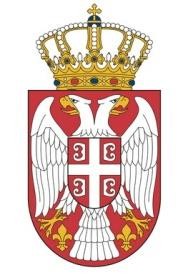 РЕПУБЛИКА СРБИЈА ДРЖАВНА РЕВИЗОРСКА ИНСТИТУЦИЈАИЗВЕШТАЈО РЕВИЗИЈИ КОНСОЛИДОВАНИХ ФИНАНСИЈСКИХ ИЗВЕШТАЈА ЗАВРШНОГ РАЧУНА БУЏЕТА И ПРАВИЛНОСТИ ПОСЛОВАЊА ГРАДА НИША ЗА 2014. ГОДИНУБрој: 400-389/2015-04Београд, 22. децембар 2015. годинеСАДРЖАЈИЗВЕШТАЈ   ДРЖАВНЕ РЕВИЗОРСКЕ ИНСТИТУЦИЈЕ РЕПУБЛИКЕ СРБИЈЕ	2Извештај о ревизији консолидованих  финансијских извештаја	2Извештај  о ревизији правилности пословања	4ПРИЛОГ     I	КЉУЧНЕ  НЕПРАВИЛНОСТИ И ПРЕПОРУКЕ.	7ПРИЛОГ    II	НАПОМЕНЕ УЗ  ИЗВЕШТAJ О РЕВИЗИЈИ КОНСОЛИДОВАНИХ ФИНАНСИЈСКИХ ИЗВЕШТАЈА ЗАВРШНОГ РАЧУНА БУЏЕТА И ПРАВИЛНОСТИ ПОСЛОВАЊА ГРАДА НИША ЗА  2014. ГОДИНУ.	27ПРИЛОГ   III	КОНСОЛИДОВАНИ ФИНАНСИЈСКИ ИЗВЕШТАЈИ ЗАВРШНОГ РАЧУНА БУЏЕТА ГРАДА НИША ЗА  2014. ГОДИНУ	367ИЗВЕШТАЈ ДРЖАВНЕ РЕВИЗОРСКЕ ИНСТИТУЦИЈЕ РЕПУБЛИКЕ СРБИЈЕГРАД НИШИзвештај  о ревизији консолидованих финансијских извештајаИзвршили смо ревизију консолидованих финансијских извештаја завршног рачуна буџета града Ниша у складу са Уставом Републике Србије1, Законом о Државној ревизорској институцији2 и Законом о буџетском систему3. Консолидовани финансијски извештаји се састоје од: Биланса стања на дан 31.12.2014. године – Образац 1, Биланса прихода и расхода – Образац 2, Извештаја о капиталним издацима и примањима –  Образац 3, Извештаја о новчаним токовима – Образац 4, Извештаја о извршењу буџета – Образац 5 за годину која се завршава на тај дан и осталих пратећих извештаја.Одговорност руководства за консолидоване финансијске извештајеУ складу са Законом о буџетском систему, Законом о локалној самоуправи4 и Статутом града Ниша5, руководство је одговорно за припрему и презентовање консолидованих финансијских извештаја у складу са Законом о буџетском систему, Уредбом о буџетском рачуноводству6, Правилником о начину припреме, састављања и подношења финансијских извештаја корисника буџетских средстава, корисника средстава организација за обавезно социјално осигурање и буџетских фондова7 и Правилником о стандардном класификационом оквиру и контном плану за буџетски систем8. У ову одговорност спада осмишљавање, успостављање и одржавање интерних контрола које су релевантне за припрему и презентовање консолидованих финансијских извештаја које не садрже материјално значајне погрешне исказе, било да су настали услед преваре/криминалне радње или грешке.Одговорност ревизораНаша одговорност је да, на основу извршене ревизије, изразимо мишљење о овим консолидованим финансијским извештајима. Ревизију смо извршили у складу са Међународним стандардима врховних ревизорских институција (ISSAI). Ови стандарди ревизије захтевају да поступамо у складу са етичким захтевима и да ревизију планирамо и извршимо на начин који омогућава да се, у разумној мери, уверимо да наведени консолидовани финансијски извештаји не садрже материјално значајне погрешне исказе.Ревизија укључује спровођење поступака у циљу прибављања ревизијских доказа о износима и обелодањивањима датим у консолидованим финансијским извештајима. Избор1 „Службени гласник Републике Србије“ број 98/20062 „Службени гласник Републике Србије“ број 10/2005 и 54/20073 „Службени гласник Републике Србије“ број 54/2009, 73/2010, 101/2010, 101/2011, 93/2012, 62/2013, 63/2013-испр., 108/2013, 142/20144 „Службени гласник Републике Србије“ број 129/20075  „Службени лист града Ниша“ број 88/20086 „Службени гласник Републике Србије“ број 125/2003 и 12/20067 „Службени гласник Републике Србије“ број 18/20158 „Службени гласник Републике Србије“ број 103/2011, ...131/2014поступака је заснован на ревизорском просуђивању укључујући и процену ризика од материјално значајних погрешних исказа у консолидованим финансијским извештајима, насталим услед преваре/криминалне радње или грешке. Приликом процене ризика, ревизор разматра интерне контроле које су релевантне за припрему и презентацију консолидованих финансијских извештаја, у циљу осмишљавања ревизијских поступака који су одговарајући у датим околностима. Ревизија, такође, укључује процену адекватности примењених рачуноводствених политика и процена које је користило руководство, као и оцену опште презентације консолидованих финансијских извештаја.Сматрамо да су прибављени ревизијски докази довољни, адекватни и поуздани и да обезбеђују основу за ревизијско мишљење са резервом.Основа за изражавање мишљења са резервомУ консолидованим финансијским извештајима града Ниша: приходи су мање исказани у износу од 21.027 хиљада динара у односу на налаз ревизије; део прихода и примања није правилно планиран и остварен према одговарајућој економској класификацији, јер приходи и примања у финансијским извештајима су укупно  исказани:(1) у већем износу од износа утврђеног налазом ревизије у износу од 11.929 хиљада  динара и (2) у мањем износу од износа утврђеног налазом ревизије у износу од 11.929 хиљада динара; расходи буџета града Ниша нису евидентирани у износу од 25.903 хиљаде динара; део расхода и издатака је више исказан за 563.355 хиљада динара и мање за563.247 хиљада динара у односу на налаз ревизије; део расхода и издатака није правилно планиран и извршен према одговарајућој организационој класификацији.У Консолидованом Билансу стања на дан 31.12.2014. године:није исказано следеће: зграде и грађевински објекти чију вредност у поступку ревизије нисмо могли да утврдимо, 42 стана која су дата у закуп чију вредност у поступку ревизије нисмо могли да утврдимо, зграде и грађевински објекти у укупном износу од 71.493 хиљаде динара; опрема у износу од 3.202 хиљаде динара, нефинансијска имовина у припреми у износу од 24.485 хиљада динара, земљиште у износу од 15.716 хиљада динара, дугорочна домаћа финансијска имовина у износу од 2.063.389 хиљада динара, новчана средства у износу од 28.500 хиљада динара, краткорочна потраживања у износу од 386.769 хиљада динара, краткорочни пласмани у износу од 39.384 хиљаде динара, ванбилансна актива у износу од 195.371 хиљаде динара, обавезе у укупном износу од 1.501.370 хиљада динара, нефинансијска имовина у сталним средствима у износу од 102.320 хиљада динара, финансијска имовина у износу од 2.153.223 хиљаде динара;више је исказано следеће: зграде и грађевински објекти у износу од 146.027 хиљада динара, опрема у износу од 10.120 хиљада динара, земљиште у износу од 10.019 хиљада динара, нефинансијска имовина у припреми у износу од 56.539 хиљада динара, аванси за нефинансијску имовину у износу од 130 хиљада динара, нематеријална имовина у износу од 166 хиљада динара, дугорочна домаћа финансијска имовина у износу од 5.784 хиљаде динара, краткорочна потраживања у износу од 30.071 хиљаде динара, краткорочни пласмани у износу од 1.345 хиљада динара, обавезе у укупном износу од 337.912 хиљада динара, нефинансијска имовина у сталним средствима у износу од 221.299 хиљада динара, нефинансијска имовина у залихама у износу од 56 хиљада динара, финансијска имовина уизносу од 5.784 хиљаде динара, извори новчаних средстава, пренета неутрошена средства и остали сопствени извори у износу од 7.654 хиљаде динара;вишак прихода и примања – суфицит, неправилно је исказан за износ који у поступку ревизије нисмо могли да утврдимо, нераспоређени вишак прихода и примања из ранијих година неправилно је исказан у износу од најмање 289.344 хиљаде динара, дефицит из ранијих година исказан је у износу од 290.121 хиљаде динара, који је у целости неправилно исказан.У Консолидованом Извештају о капиталним издацима и примањима - Образац 3 у периоду од 01.01. до 31.12.2014. године: издаци за набавку финансијске имовине мање су исказани у износу од 100.051 хиљаде динара и издаци за набавку финансијске имовине више су исказани у износу од 1.650 хиљада динара.У  Консолидованом  Извештају  о  новчаним  токовима  –  Образац  4  у  периоду од01.01. до 31.12.2014. године: текући приходи исказани су у мањем износу за 21.027 хиљада; текући расходи и издаци за нефинансијску имовину су мање исказани у износу за 25.795 хиљада динара; постоји неслагање између колоне претходна година у којој је салдо готовине на крају године исказан у износу од 105.861 хиљаде динара и колоне текућа година у којој је салдо готовине на почетку године исказан у износу од 143.141 хиљаде динара; салдо готовине на крају године је исказан у мањем износу за 56.877 хиљада динара; корекција новчаних одлива више је исказана за износ од 146.000 хиљада динара.У Консолидованом Извештају о извршењу буџета – Образац 5 у периоду од 01.01. до 31.12.2014. године: исказана је разлика између података из Консолидованог обрасца 5 (колона 8) и закључног листа буџета Града и то: на категорији 410000 – Расходи за запослене у износу од 244 хиљаде динара, на категорији 420000 – Коришћење услуга и роба у износу од 223 хиљаде динара, на категорији 480000 – остали расходи у износу од 233 хиљаде динара, на категорији 510000 – основна средства у износу од 167 хиљада динара.Мишљење са резервомПо нашем мишљењу, осим за ефекте које на консолидоване финансијске извештаје имају питања наведена у Основи за изражавање мишљења са резервом, консолидовани финансијски извештаји завршног рачуна буџета града Ниша истинито и објективно приказују његово финансијско стање на дан 31.12.2014. године, резултате пословања и новчане токове за годину која се завршава на тај дан, у складу са применљивим оквиром финансијског извештавања у Републици Србији.Детаљнија објашњења о овим и осталим питањима налазе се у Прилогу I и Прилогу II који су саставни део овог извештаја.Извештај о ревизији правилности пословањаИзвршили смо ревизију правилности пословања града Ниша за 2014. годину која обухвата ревизију активности, финансијске трансакције и информације, које су укључене у консолидоване финансијске извештаје завршног рачуна буџета града Ниша за 2014. годину.Одговорност руководства за правилност пословањаПоред одговорности за припрему и презентовање консолидованих финансијских извештаја, описаних у претходном тексту, руководство је такође дужно да обезбеди да активности, финансијске трансакције и информације, укључене у консолидоване финансијске извештаје, буду усклађене са прописима који их уређују.Одговорност ревизораПоред одговорности да изразимо мишљење о консолидованим финансијским извештајима описаним у претходном тексту, наша одговорност је и да изразимо мишљење о томе да ли су активности, финансијске трансакције и информације, које су обелодањене у консолидованим финансијским извештајима завршног рачуна буџета града Ниша  за 2014. годину, по свим материјално значајним питањима, у складу са прописима који их уређују. Ова одговорност подразумева вршење поступака у циљу прибављања ревизијских доказа да би се утврдило да ли су приходи и примања и расходи и издаци у складу са намером законодавца. Ови поступци укључују и процену ризика материјално значајне неусклађености са прописима.Сматрамо да су прибављени ревизијски докази довољни, адекватни и поуздани и да обезбеђују основу за ревизијско мишљење са резервом.Основа за изражавање мишљења са резервомКао што је наведено у кључним неправилностима и шире објашњено у Напоменама уз Извештај о ревизији, град Ниш је неправилно створио обавезе и извршио расходе и издатке у износу од најмање 1.606.319 хиљада динара, и то: ненаменски је искористио средства од наменских јавних прихода и примања у укупном износу од најмање 96.283 хиљаде динара; за плате, додатке, накнаде и социјалне доприносе на терет послодавца и накнаде по уговорима у износу од 67.962 хиљадe динара; без основа који је усклађен са прописима у износу од 302.929 хиљада динара; без валидне документације у износу од 235.666 хиљада динара; без спроведеног јавног конкурса у износу од 26.530 хиљада динара; без спроведеног поступка јавне набавке и без поштовања законских процедура у поступцима јавних набавки у износу од 84.301 хиљаде динара; за преузете обавезе изнад одобрене апропријације у износу од 780.263 хиљаде динара; за преузете и плаћене обавезе у износу већем од уговорене вредности за 12.385 хиљада динара; за преузете обавезе по основу уговора без уговорене вредности.Као што је наведено у кључним неправилностима и шире објашњено у Напоменама уз Извештај о ревизији, град Ниш није у потпуности успоставио ефикасан систем  интерних контрола што је довело до настанка неправилности код: припреме и доношења буџета у вези надлежности, дужности и одговорности, затим нису планирани приходи и примања из свих извора и нису обухваћени сви приходи; припреме и вршења пописа имовине и обавеза које се огледају у непотпуности и неусклађености са важећим прописима; извођења радова на изградњи и одржавању зграда и грађевинских објеката.Мишљење са резервом о правилности пословањаПрема нашем мишљењу, осим за приходе и примања буџета града, расходе и издатке, имовину и обавезе директних и индиректних корисника буџетских средстава, што је описано у Основи за изражавање мишљење са резервом, активности, финансијске трансакције и информације, укључене у консолидоване финансијске извештаје завршног рачуна буџета града Ниша за 2014. годину, у свим материјалним аспектима, усклађене су са прописима који их уређују.Скретање пажњеСкрећемо пажњу на чињеницу да је Законом о локалној самоуправи прописано да је помоћник градоначелника постављено лице у градској управи, иако градоначелник поставља и разрешава помоћнике градоначелника и улога помоћника је саветодавна и од значаја за рад градоначелника, који је изабран за период од четири године.Детаљнија објашњења о овим и осталим питањима налазе се у Прилогу I и Прилогу II који су саставни део овог извештаја.Генерални државни ревизор Радослав СретеновићДржавна ревизорска институција Републике Србије Макензијева 4111000 Београд Србија22. децембар 2015. годинеПРИЛОГ IКЉУЧНЕ НЕПРАВИЛНОСТИ И ПРЕПОРУКЕСАДРЖАЈКључне неправилности у ревизији консолидованих  финансијских извештајa.	8Резиме датих препорука у ревизији консолидованих  финансијских извештаја.	12Кључне неправилности у ревизији  правилности пословања.	13Резиме датих препорука у ревизији  правилности пословања.	24Резиме предузетих мера у  поступку ревизије.	25Кључне неправилности у ревизији консолидованих финансијских извештајаКао што је објашњено у Напоменама уз Извештај, у консолидованим финансијским извештајима града Ниша:део прихода и примања није правилно планиран и остварен према одговарајућој економској класификацији, и то:Приходи буџета града Ниша нису тачно исказани, јер нису евидентирани приходи у износу од 21.027 хиљада динара и то приходи од донација који су уплаћени на девизни рачун и на подрачуне отворене по основу пројеката у оквиру консолидованог рачуна трезора (тачка 4.1.2. Напомена);Део прихода и примања није правилно планиран и остварен према одговарајућој економској класификацији, јер приходи и примања у финансијским извештајима су  укупно исказани: (1) у већем износу од износа утврђеног налазом ревизије у износу од 11.929 хиљада динара и (2) у мањем износу од износа утврђеног налазом ревизије у  износу од 11.929 хиљада динара (табеле из тачака 4.1.2. и 4.1.3. Напомена);део расхода и издатака није правилно планиран и извршен према одговарајућој економској и организационој класификацији, и то:Расходи буџета града Ниша нису тачно исказани, јер нису евидентирани расходи у износу од 25.903 хиљаде динара и то за извршење са подрачуна отворених по основу пројеката у оквиру консолидованог рачуна трезора (тачка 4.1.4. Напомена);Део расхода и издатака није правилно планиран и извршен према одговарајућој економској класификацији, јер расходи и издаци у финансијским извештајима су укупно исказани: (1) у већем износу од износа утврђеног налазом ревизије у износу од 563.355 хиљада динара, (2) у мањем износу од износа утврђеног налазом ревизије у износу од563.247 хиљада динара (табеле из тачака 4.1.4. и 4.1.5. Напомена), а разлика у износу од 108 хиљада динара се односи на више евидентиран расход код ПУ Пчелица;Део расхода и издатака није правилно планиран и извршен према одговарајућој организационој класификацији, јер са апропријација градоначелника извршен је расход за: посланички додатак (за накнаде помоћницима градоначелника) у износу од 3.625 хиљада динара (тачка 4.1.4.7.), финансирање и суфинансирање пројеката за младе у износу од 3.020 хиљада динара (тачка 4.1.4.10.), трансфере осталим нивоима власти у износу од 2.133 хиљаде динара (тачка 4.1.4.19.), дотације осталим непрофитним институцијама у износу од 2.991 хиљаде динара (тачка 4.1.4.23), затим са апропријација Управе за финансије у износу од 3.074 хиљаде динара за трансфере осталим нивоима власти (тачка 4.1.4.19.).Као што је објашњено у тачкама 4.3. и 4.4. Напомена уз Извештај утврђене су следеће неправилности:у консолидованим финансијским извештајима:У Консолидованом Билансу стања на дан 31.12.2014. године:није исказано следеће:зграде и грађевински објекти чију вредност у поступку ревизије нисмо могли да утврдимо, 42 стана која су дата у закуп чију вредност у поступку ревизије нисмо могли да утврдимо, зграде и грађевински објекти у укупном износу од 71.493 хиљаде динара (у износу од  1.007 хиљада динара за пројекат  санације објекта код СЦ Чаир,  у износу    од66.594 хиљаде динара за радове на изградњи заштитне конструкције над Вилом на археолошком налазишту Медијана код Завода за заштиту споменика културе, у износу одхиљаде динара за капитално одржавање објеката и у износу од 330 хиљада динара за прикључак на гасоводну мрежу код ПУ Пчелица, у износу од 1.278 хиљада динара за капитално улагање на згради код Народног позоришта);опрема у износу од 3.202 хиљаде динара (у износу од 1.101 хиљаде динара код Регионалног центра, у износу од 856 хиљада динара код Туристичке организације, у износу од 297 хиљада динара код ПУ Пчелица, у износу од 148 хиљада динара код СЦ Чаир, у износу од 800 хиљада динара по пројекту „1700 година Миланског едикта“ код Службе за одржавање и информатичко комуникационе технологије);нефинансијска имовина у припреми у износу од 24.485 хиљада динара (генерални пројекат оправданости експлоатације индентификованих подземних вода у износу од 350 хиљада динара и за радове на изради шест истражно експлоатационих бунара у износу од 8.682 хиљаде динара код Управе за имовину, у износу од 549 хиљада динара код СЦ Чаир, у износу од 14.902 хиљаде динара код ЈП Градска стамбена агенција, у износу од две хиљаде динара код Галерије савремене ликовне уметности);земљиште у износу од 15.716 хиљада динара (у износу од 2.631 хиљаде динара  код Управе за имовину, у износу од 13.085 хиљада динара код ЈП Градска стамбена агенција);дугорочна домаћа финансијска имовина у износу од најмање 2.063.389 хиљада динара (за 139 станова датих у откуп у износу који у поступку ревизије нисмо могли да утврдимо код Управе за имовину, у износу од 2.016.712 хиљада динара за учешће у капиталу јавних предузећа код Управе за финансије, у износу од 46.637 хиљада динара за стамбене кредите код ЈП Градска стамбена агенција и у износу од 40 хиљада динара за акције код АИК банке код СЦ Чаир);новчана средства у износу од 28.500 хиљада динара (у износу од две хиљаде динара код Регионалног центра, у износу од 566 хиљада динара за готовину у благајни код ПУ Пчелица, у износу од три хиљаде динара за девизни рачун код Сигурне куће, у износу од 15.623 хиљаде динара за неевидентирана средства на подрачунима, у износу од12.144 хиљаде динара за неевидентирана средства на девизном рачуну и у износу од 162 хиљаде динара за неевидентирана средства у девизној благајни код Управе за финансије);- краткорочна потраживања у износу од 386.769 хиљада динара (у износу од 6.283 хиљаде динара за средства позајмљена Туристичкој организацији и Регионалном центру за развој малих и средњих предузећа и предузетништва доо Ниш уз обавезу враћања код Управе за привреду, потраживања од купаца у износу од 380.486 хиљада динара, и то: у износу од 23.853 хиљаде динара код ПУ Пчелица, у износу од 1.102 хиљаде динара код Регионалног  центра  за  професионални  развој  запослених  у  образовању,  у  износу  одхиљаде динара код ЈП Градска стамбена агенција, у износу од 248.489 хиљада динара  за  закуп  пословног  простора  код  Управе  за  имовину,  потраживања  за  закупстанова и потраживања за префактурисане материјалне трошкове корисника пословног простора чији износ у поступку ревизије нисмо могли да утврдимо код Управе за имовину);краткорочни пласмани у износу од 39.384 хиљаде динара (у износу од 39.316 хиљада динара за отписана утужена потраживања за које још судски процес није завршен код ЈП Градска стамбена агенција, у износу од 68 хиљада динара за неевидентиран дати аванс код Центра Мара);ванбилансна актива у износу од 195.371 хиљаде динара за неевидентиране менице код директних и индиректних корисника;обавезе у укупном износу од 1.501.370 хиљадa динара (у износу од 1.255.875 хиљада динара код директних корисника и у износу од 245.495 хиљада динара код индиректних корисника);нефинансијска имовина у сталним средствима у износу од 102.320 хиљада динара (у износу од 1.070 хиљада динара код Сигурне куће, у износу од 2.911 хиљада динара код ПУ Пчелица, у износу од 1.091 хиљаде динара код Регионалног центра за професионални развој запослених у образовању, у износу од 1.155 хиљада динара код СЦ Чаир, у износу од 856 хиљада динара код Туристичке организације, у износу од 14.902 хиљаде динара код ЈП Градска стамбена агенција, у износу од 1.278 хиљада динара код Народног позоришта, у износу од 66.594 хиљаде динара код Завода за заштиту споменика културе, у износу од 12.463 хиљаде динара код надлежних управа);финансијска имовина у износу од 2.153.223 хиљаде динара (у износу од 2.106.464 хиљаде динара код Управе за финансије, у износу од 122 хиљаде динара код СЦ Чаир и у износу од 46.637 хиљада динара код ЈП Градска стамбена агенција);више је исказано:зграде и грађевински објекти у износу од 146.027 хиљада динара (у износу од 118.802 хиљаде динара за станове дате у откуп, у износу од 19.531 хиљаде динара за трафостаницу кардиохирургије, у износу од 6.748 хиљада динара за неправилно евидентирано увећање вредности зграда и објеката у 2014. години код „Буџета града“; у износу од 946 хиљада динара за објекте који су дати другим корисницима и објекте који су срушени код СЦ Чаир);опрема у износу од 10.120 хиљада динара (у износу од 8.072 хиљаде динара за вредност противградних ракета код Управе за пољопривреду, у износу од 2.048 хиљада динара за поклоњено возило код Управе за комуналне делатности);земљиште у износу од 10.019 хиљада динара за неправилно евидентиране расходе за камату и трошкове извршења  код „Буџета града“;нефинансијска имовина у припреми у износу од 56.539 хиљада динара (у износу од 13.523 хиљаде динара за партерно уређење око зграде кардиохирургије и у износу   одхиљада динара за објекте који нису започети и евидентиране расходе за отклањање дивљих депонија код ЈП Дирекција; у износу од 559 хиљада динара код Сигурне куће, у износу од 132 хиљаде динара код Народног позоришта);аванси за нефинансијску имовину у износу од 130 хиљада динара (у износу од 92 хиљаде динара код Нишког културног центра и у износу од 38 хиљада динара код ЈП Дирекција);нематеријална имовина у износу од 166 хиљада динара код Народне библиотеке;залихе робе у износу од 56 хиљада динара за неправилно евидентирање код ПУ Пчелица;дугорочна домаћа финансијска имовина у износу од 5.784 хиљаде динара (у износу од 4.237 хиљада динара за учешће у капиталу код Сигурне куће и Слободне   зоне„Југ“ доо код Управе за финансије и у износу од 1.547 хиљада динара за учешће у капиталу код Слободне зоне „Југ“ доо које је ликвидирано и престало да постоји код„Буџета града“);краткорочна потраживања у износу од 30.071 хиљаде динара (у износу од 23.899 хиљада динара за дупло евидентирано потраживање код Управе за финансије, у износу  од 365 хиљада динара за непрокњижене уплате купаца код ПУ Пчелица, у износу од 433 хиљаде динара због неправилног исказивања потраживања код Сигурне куће, у износу од 42 хиљаде динара код Галерије савремене ликовне уметности и у износу од 5.332 хиљаде динара за потраживања од буџета града евидентирана код Народног музеја);краткорочни пласмани у износу од 1.345 хиљада динара за дупло евидентиране дате авансе код ЈП Градска стамбена агенција;обавезе у укупном износу од 337.912 хиљада динара (у износу од 327.816 хиљада динара код директних корисника и у износу од 10.096 хиљада динара код индиректних корисника);нефинансијска имовина у сталним средствима у износу од 221.299 хиљада динара  (у износу од 2.279 хиљада динара код Управе за комунално, у износу од 55.848 хиљада динара код ЈП Дирекција, у износу од 155.100 хиљада динара код „Буџет града“, у износу од 8.072 хиљаде динара код Управе за пољопривреду);нефинансијска имовина у залихама у износу од 56 хиљада динара код ПУ Пчелица,финансијска имовина у износу од 5.784 хиљаде динара (у износу од 4.237 хиљада динара код Управе за финансије и у износу од 1.547 хиљада динара код „Буџет града“);извори новчаних средстава, пренета неутрошена средства и остали сопствени извори у износу од 7.654 хиљаде динара код индиректних корисника;вишак прихода и примања – суфицит, неправилно је исказан за износ који у поступку ревизије нисмо могли да утврдимо због пребијања дефицита исказаног код појединих индиректних корисника са суфицитом исказаним код других корисника, због неевидентирања стања и промена на издвојеним динарским и девизним подрачунима, неевидентирана новчана средства у износу од 28.500 хиљада динара, што се одражава на износ коначног резултата;нераспоређени вишак прихода и примања из ранијих година неправилно је исказан у износу од најмање 289.344 хиљаде динара због неправилног исказивања стања код индиректних корисника, као и за износ који у поступку ревизије нисмо могли да утврдимо због неевидентирања стања и промена на издвојеним подрачунима, динарским и девизним, које се одражава на износ нераспоређеног вишка;дефицит из ранијих година исказан је у износу од 290.121 хиљаде динара, који је у целости неправилно исказан због неправилног евидентирања.У Консолидованом Извештају о капиталним издацима и примањима - Образац 3 у периоду од 01.01. до 31.12.2014. године:издаци за набавку финансијске имовине, мање су исказани у износу од 100.051 хиљаде динара, због неправилно евидентираних издатака на класи 400000 – расходи и неевидентираних издатака који су извршени у 2014. години;издаци за набавку финансијске имовине, више су исказани у износу од 1.650 хиљада динара, због неправилно евидентираних субвенција датих Слободној зони „Југ“ доо Ниш на класи 600000 – издаци за отплату главнице и набавку финансијске имовине.У  Консолидованом  Извештају о  новчаним  токовима  –  Образац  4  у периоду од01.01. до 31.12.2014. године:текући приходи исказани су у мањем износу за 21.027 хиљада динара из разлога, што нису евидентирани приходи који су уплаћени на подрачуне за пројекте, и то: износ од6.489 хиљада динара од Комесаријата за избеглице и миграције Републике Србије и  износ од 2.593 хиљаде динара од Бугарске за Пројекат „Eco-milk“ и у износу од 11.945 хиљада динара за пројекат „Имовина локалних самоуправа у процесу ЕУ интеграција“;текући расходи и издаци за нефинансијску имовину су мање исказани у износу за  25.685 хиљада динара из разлога што нису евидентирани расходи и издаци који су извршени са подрачуна за пројекте, и то: износ од 434 хиљаде динара по пројекту са Комесаријатом за избеглице, износ од 990 хиљада динара за Пројекат „Држава-Црква- Друштво“, износ од 1.702 хиљаде динара за Пројекат „1700 година Миланског едикта“, износ од 3.209 хиљада динара за пројекат са Бугарском „Eco-milk“ и износ од 19.350 хиљада динара за изградњу социјалних станова од Републичке агенције за социјално становање;постоји неслагање између колоне претходна година, салдо готовине на крају године исказан је у износу од 105.861 хиљаде динара и колоне текућа година, салдо готовине на почетку године исказан је у износу од 143.141 хиљада динара;на ознаци ОП4442 - салдо готовине на крају године је исказан у мањем износу за 56.877 хиљада динара;на ознаци ОП4441- Корекција новчаних одлива за износ плаћених расхода који се не евидентирају преко класе 400000, 500000 и 600000, више је исказана за износ од 146.000 хиљада динара, јер је исказана интерна позајмица која је враћена до краја 2014. године.У Консолидованом Извештају о извршењу буџета – Образац 5 у периоду од 01.01. до 31.12.2014. године:исказана је разлика између података из Консолидованог обрасца 5 (колона 8) и закључног листа буџета Града и то: на категорији 410000 – Расходи за запослене у износу од 244 хиљаде динара, на категорији 420000 – Коришћење услуга и роба у износу од 223 хиљаде динара, на категорији 480000 – остали расходи у износу од 233 хиљаде динара, на категорији 510000 – основна средства у износу од 167 хиљада динара.Резиме датих препорука у ревизији консолидованих финансијских извештајаЗа	неправилности	у	ревизији	консолидованих	финансијских	извештаја одговорним лицима града Ниша препоручујемо да:приходе и примања планирају на одговарајућим економским класификацијама  и евидентирају на одговарајућим економским класификацијама у оствареном износу;расходе и издатке планирају и евидентирају на одговарајућим економским и организационим класификацијама у извршеним износима;идентификују, евидентирају и искажу целокупну нефинансијску и финансијску имовину, обавезе и капитал и финансијске извештаје сачињавају у складу са Правилником о начину припреме, састављања и подношења финансијских извештаја корисника буџетских средстава и корисника средстава организација за обавезно социјално осигурање и буџетских фондова.Кључне неправилности у ревизији правилности пословањаКао што је објашњено у Напоменама уз Извештај, град Ниш је неправилно преузео обавезу или неправилно преузео обавезу и извршио расходе и издатке, у износу од најмање 1.606.319 хиљада динара и то:ненаменски искористио наменске приходе и примања у укупном износу од 96.283 хиљада динара (4.1.2, 4.1.3. и 4.3.2.) и то:Управа за финансије, изворне приходе локалне самоуправе и јавне набавке у укупном износу од 95.405 хиљадa динара и то: приход од посебне накнаде за заштиту животне средине у износу од 22.889 хиљада динара, наменски трансфер од Министарства грађевинарства, саобраћаја и инфраструктуре у износу од 5.000 хиљада динара за уклањање бесправно подигнутих објеката, наменски трансфер од Министарства финансија у износу од 3.750 хиљада динара за санирање штета од поплаве, наменски трансфер од Министарства културе за установе културе по пројектима у укупном износу од 53.933 хиљаде динара и средства принудно наплаћена за позајмљену робу из градских робних резерви у износу од 9.833 хиљаде динара;Народни музеј у износу од 878 хиљада динара наменска средства од Министарства културе по Пројекту „Изложба Константиново доба-1700 година“;преузео обавезу и извршио расходе за плате, додатке, накнаде, социјалне доприносе на терет послодавца и накнаде по уговору у износу од 67.962 хиљаде динара (тачка   4.1.4.1,4.1.4.7. и 4.1.4.10. Напомена): директни корисници буџетских средстава у износу од 47.900 хиљада динара и то: у износу од 24.615 хиљада динара за плате изабраних и постављених лица и запослених, у износу од 4.026 хиљада динара за накнаде изабраним лицима који нису на сталном раду  и у износу од 19.259 хиљада динара за накнаде за обављање повремених и привремених послова који по својој суштини нису повремени и привремени, већ такви да трају дуже  од 120 дана у календарској години и то: Скупштина Града у износу од 5.368 хиљада динара: плате су више исплаћене за 2.864 хиљаде динара изабраним лицима на сталном раду по основу увећања основне плате за 30% на име вршења функције; истовремено су више обрачунати и исплаћени социјални доприноси на терет послодавца у износу од 513 хиљада динара; накнаде изабраним лицима који нису на сталном раду по основу увећања плате коју би примали да су на сталном раду за 30% на име вршења функције у износу од 1.633 хиљаде динара; накнаде за обављање повремених и привремених послова у износу од 358 хиљада динара; Градоначелник у износу од 1.102 хиљаде динара: плате су више исплаћене за 935 хиљадa динара изабраним лицима по основу увећања основне плате за 30% на име вршења функције; истовремено су више обрачунати и исплаћени социјални доприноси на терет послодавца у износу од  167 хиљада динара; Градско веће у износу од 4.627 хиљада динара: плате су више исплаћене за  1.895 хиљада динара изабраним лицима по основу увећања основне плате за 30% на име вршења функције; истовремено су више обрачунати и исплаћени социјални доприноси на терет послодавца у износу од 339 хиљада динара; накнаде изабраним лицима који нису на сталном раду по основу увећања плате коју би примали да су на сталном раду за 30% на име вршења функције у износу од 2.393 хиљадe динара; Управа за финансије, изворне приходе локалне самоуправе и јавне набавке у износу  од21.228 хиљада динара: плате су више исплаћене за 14.981 хиљаду динара запосленима са нижом и средњом стручном спремом по основу увећаног коефицијента; истовремено су више обрачунати и исплаћени социјални доприноси на терет послодавца у износу од 2.682 хиљадe динара; накнаде за обављање повремених и привремених послова у износу од 3.565 хиљада динара; Служба за послове Градског већа накнаде за обављање повремених и привремених послова уизносу од 824 хиљаде динара; Служба за послове Градоначелника накнаде за обављање повремених и привремених послова уизносу од 3.674 хиљаде динара; Заштитник грађана у износу од 40 хиљада динара: плате су више исплаћене за 34 хиљаде динара запосленима са нижом и средњом стручном спремом по основу увећаног коефицијента; истовремено су више обрачунати и исплаћени социјални доприноси на терет послодавца у износу од шест хиљада динара; Градско јавно правобранилаштво у износу од 540 хиљада динара: плате су више исплаћене за 169 хиљадa динара запосленима са нижом и средњом стручном спремом по основу увећаног коефицијента; истовремено су више обрачунати и исплаћени социјални доприноси на терет послодавца у износу од 30 хиљада динара; накнаде за обављање повремених и привремених послова у износу од 341 хиљадe динара; Управа за омладину и спорт: накнаде за обављање повремених и привремених послова  у износу од 57 хиљада динара; Управа за дечију, социјалну и примарну здравствену заштиту: накнаде за обављање повремених и привремених послова у износу од 1.567 хиљада динара; Управа за грађанска стања и опште послове: накнаде за обављање повремених и привремених послова у износу од 292 хиљадe динара; Управа за имовину и инспекцијске послове: накнаде за обављање повремених и привремених послова у износу од 2.354 хиљадe динара; Управа за комуналне делатности, енергетику и саобраћај: накнаде за обављање повремених и привремених послова у износу од 6.227 хиљада динара; индиректни корисници буџетских средстава – у износу од 20.062 хиљаде динара за плате именованих и запослених лица: ПУ Пчелица у износу од 17.422 хиљаде динара: плате су више исплаћене за 14.690 хиљада динара запосленима по основу увећања плате; истовремено су више обрачунати и исплаћени социјални доприноси на терет послодавца у износу од 2.630 хиљада динара; запроцентуално увећање плата на име доктората, положеног правосудног испита и магистратуре у износу од 102 хиљаде динара; ЈП Дирекција за изградњу града Ниша у износу од 2.640 хиљада динара: плате и социјални доприноси на терет послодавца су више исплаћени по основу минулог рада у износу од 744 хиљадe динара, неправилно утврђеног коефицијента у износу од 79 хиљада динара, топлог оброка у износу од 1.680 хиљада динара и накнаде по основу боловања у износу од 137 хиљада динара.Град Ниш има 289 запослених на неодређено више од дозвољеног броја.3.преузео обавезу и извршио расходе и издатке у износу од 302.929 хиљада динара, а да основ за извршење ових расхода није у складу са важећим законским и другим прописима:-Скупштина Града у износу од 3.197 хиљада динара за: накнаду изабраним лицима која нису на сталном раду у износу од 2.859 хиљада динара (4.1.4.7); накнаду одборницима за присуство и рад у дане одржавања седница у износу од 273 хиљаде динара (4.1.4.7) и накнаду за исплату дневница члановима комисије за планове и одбору за именовање у износу од 65 хиљада динара (4.1.4.10);-Градоначелник у износу од 6.069 хиљада динара за: исплату плате помоћницима градоначелника у износу од 3.625 хиљада динара (4.1.4.7.); дневнице за службени пут у износу од 11 хиљада динара (4.1.4.9); финансирање пројеката и осталих трансфера у износу од 2.133 хиљаде динара (4.1.4.19.); доделу средстава за одлазак на радничке спортске игре у износу од 300 хиљада динара (4.1.4.23.); Градско веће у износу од 8.673 хиљаде динара за: плате и социјалне доприносе секретара и заменика секретара градског већа у износу од 3.312 хиљада динара (4.1.4.1.); плате и социјалне доприносе именованих председника Савета за људска и мањинска права и Савета за грађанске иницијативе у износу од 990 хиљада динара (4.1.4.1.); накнаду изабраним лицима који нису на сталном раду у износу од 4.356 хиљада динара (4.1.4.7.); дневнице за службени пут у већем износу од прописаног у износу од 15 хиљада динара (4.1.4.9.);-Управа за финансије, изворне приходе локалне самоуправе и јавне набавке у износу од 37.829 хиљада динара за: плате и социјалне доприносе за 32 помоћника начелника у износу од 37.414 хиљада динара (4.1.4.1. и 4.1.4.2.); дневнице за службени пут у већем износу од прописаног у износу од 100 хиљада динара (4.1.4.9.); дневнице услед нетачног приказивања времена проведеног на службеном путу у износу од 27 хиљада динара (4.1.4.9.); трансфер осталим нивоима власти - градској општини Палилула у износу од 288 хиљада динара (4.1.4.19.); Управа за имовину и инспекцијске послове у износу од 731 хиљадe динара за закуп пословног простора (4.1.4.8.); Управа за комуналне делатности, енергетику и саобраћај у износу од 177.689 хиљада динара за: интегрисани тарифни систем у јавном превозу у износу од 13.919 хиљада динара (4.1.4.10.); услуге хуманог хватања паса у износу од 2.475 хиљада динара (4.1.4.11.); услуге одржавања зеленила у износу од 72.034 хиљаде динара (4.1.4.11.); услуге јавне хигијене у износу од 89.261 хиљаде динара (4.1.4.11.); Управа за пољопривреду и развој села у износу од 10.790 хиљада динара за: услуге медијског праћења у износу од 100 хиљада динара (4.1.4.10.); накнаде противградним стрелцима   у  износу  од  1.244  хиљаде  динара  (4.1.4.10.);  расходе  за  субвенције       запољопривреду по Програму Фонда за развој пољопривреде за 2013. годину без сагласности Министарства у износу од 9.446 хиљада динара (4.1.4.17.); Управа за образовање у износу од 4.517 хиљада динара за трансфер Универзитету у Нишу (4.1.4.19.); Служба за одржавање и информатичко комуникационе технологије у износу од 705 хиљада динара за: водоводно – канализациони материјал у износу од девет хиљада динара (4.1.4.12.), ауто делове у износу од 333 хиљаде динара (4.1.4.12.), тонере у износу од 11 хиљада динара (4.1.4.12.), штампања службеног листа у износу од 196 хиљада динара (4.1.4.13.), пиће у износу од 156 хиљада динара (4.1.4.13.); ЈП Дирекција за изградњу града у износу од 46.263 хиљаде динара за: зимско одржавање путева у износу од 122 хиљаде динара (4.1.4.12.), одржавање хоризонталне и вертикалне сигнализације у износу од 9.475 хиљада динара (4.1.4.12.), одржавање јавне расвете у износу од 3.612 хиљада динара (4.1.4.12.) и изградњу трафостанице и партерно уређење зграде кардио хирургије у износу од 33.054 хиљаде динара (4.1.5.1.); ПУ Пчелица у износу од 1.312 хиљада динара за: плату и социјалне доприносе менаџера маркетинга у износу од 975 хиљада динара (4.1.4.1.) и водоинсталатерске радове у износу од 337 хиљада динара (4.1.4.12.); СЦ Чаир у износу од 1.095 хиљада динара за накнаду трошкова превоза на посао и са посла (4.1.4.5.); Народни музеј у износу од 417 хиљада динара за исплату запосленима годишње награде за божићне празнике за 2013. годину (4.1.4.1.); Позориште лутака у износу од 161 хиљаде динара за исплату годишње награде за божићне празнике за 2013. годину (4.1.4.6.); Завод за заштиту споменика културе у износу од 153 хиљаде динара за исплату запосленима годишње награде за божићне празнике за 2013. годину (4.1.4.6.); Народна библиотека у износу од 353 хиљаде динара за исплату запосленима годишње награде за божићне празнике за 2013. годину (4.1.4.6.); Галерија савремене ликовне уметности у износу од 50 хиљада динара за новчане поклоне запосленима (4.1.4.6.); Нишки културни центар у износу од 2.925 хиљада динара за извршене расходе за Пројекат „49. Фестивал глумачких остварења домаћег играног филма - Филмски сусрети 2014“ из средстава буџета Републике, који нису предвиђени пројектом у износу од 2.705 хиљада динара (4.1.4.11.) и за исплату зајма за огрев запосленима у износу од 220 хиљада динара (4.3.2.).преузео обавезу и извршио расходе и издатке у износу од 235.666 хиљада динара, без валидне документације о насталој пословној промени  и то: Скупштина Града у износу од 70 хиљада динара за услуге по уговору (4.1.4.10.); Градоначелник у износу од 697 хиљада динара за услуге по уговору (4.1.4.10.); Управа за финансије, изворне приходе локалне самоуправе и јавне набавке у износу од19.236 хиљада динара за социјална давања запосленима, услуге по уговору и специјализоване услуге (4.1.4.4, 4.1.4.10. и 4.1.4.11.); Управа за културу у износу од 12.438 хиљада динара за услуге по уговору и остале дотације и трансфере (4.1.4.10. и 4.1.4.21.); Управа за комуналне делатности, енергетику и саобраћај у износу од 67.666 хиљада динара за услуге по уговору и специјализоване услуге (4.1.4.10. и 4.1.4.11.); Управа за привреду, одрживи развој и заштиту животне средине у износу од 28.078 хиљада динара за специјализоване услуге (4.1.4.11.); Управа за пољопривреду и развој села у износу од 211 хиљада динара за специјализоване услуге (4.1.4.11.); Управа за дечију, социјалну и примарну здравствену заштиту у износу од 96.051 хиљадe динара за накнаде за социјалну заштиту (4.1.4.22.); Управа за образовање у износу од 3.212 хиљада динара за накнаде за социјалну заштиту (4.1.4.22.); Служба за одржавање и информатичко комуникационе технологије у износу од 6.053 хиљаде динара за сталне трошкове, услуге по уговору и зграде и грађевинске објектe (4.1.4.8, 4.1.4.10. и 4.1.5.1.); ПУ Пчелица у износу од 539 хиљада динара за текуће поправке и одржавање и зграде  и грађевинске објекте (4.1.4.12. и 4.1.5.1.); Народни музеј у износу од 199 хиљада динара за материјал (4.1.4.13.); Нишки културни центар у износу од 932 хиљаде динара за услуге по уговору и специјализоване услуге (4.1.4.10. и 4.1.4.11.); Туристичка организација у износу од 284 хиљаде динара за услуге по уговору (4.1.4.10.).преузео обавезу и извршио расходе у износу од 26.530 хиљада динара, без јавног конкурса и непримењујући интерни акт којим је регулисана додела средстава удружењима: Градоначелник у износу од 2.991 хиљаде динара за доделу средстава удружењима без јавног конкурса, закљученог уговора и извештаја о начину коришћења тих средстава (тачка 4.1.4.23. Напомена); Управа за дечију, социјалну и примарну здравствену заштиту у износу од 23.539 хиљада динара за доделу средстава без јавног конкурса, закљученог уговора и извештаја о начину коришћења тих средстава (тачка 4.1.4.23. Напомена).преузео обавезу и извршио расходе у износу од 84.301 хиљаде динара, без спроведеног поступка јавне набавке и то:без спроведеног поступка јавне набавке у износу од 84.301 хиљаде динара: ЈП Дирекција за изградњу града у укупном износу од 78.392 хиљаде динара и то за: електричну енергију за јавну расвету на градском и сеоском подручју у износу од 78.242 хиљаде динара (4.1.4.12) и вишкове радова на изградњи канализационе мреже у износу  од 150 хиљада динара (4.1.5.1); ПУ Пчелица у укупном износу од 5.909 хиљада динара и то за: радове на одржавању врата, прозора и замени стакала у износу од 633 хиљаде динара (4.1.4.12), набавку лож- уља у износу од 1.652 хиљаде динара (4.1.4.13) и набавку намирница у износу од 3.624 хиљаде динара (4.1.4.13).преузео веће обавезе у укупном износу од 792.648 хиљада динара у односу на:одобрене апропријације на дан 31.12.2014. године у укупном износу од 780.263 хиљадe динара (4.3.3) и то: директни корисници у износу од 548.290 хиљада динара и  индиректни корисници у износу од 231.973 хиљаде динара: Скупштина града је преузела веће обавезе у укупном износу од 4.214 хиљада динара на следећим апропријацијама: 413000 - накнаде у натури у износу од 33 хиљаде динара, 416000 – награде запосленима и остали посебни расходи у износу од 557 хиљада динара, 417000 – посланички додатак у износу од 1.984 хиљаде динара, 423000 – услуге по уговору у износу од 1.493 хиљаде динара и 465000 – остале дотације и трансфери у износу од 147 хиљада динара; Градоначелник је преузео веће обавезе у укупном износу од 66 хиљада динара на следећим апропријацијама: 411000 - плате, додаци и накнаде запослених у износу од 12 хиљада динара, 412000 - социјални доприноси на терет послодавца у износу од две хиљаде динара, 414000 – социјална давања запосленима у износу од 11 хиљада динара и 465000 - остале дотације и трансфери у износу од 41 хиљаде динара; Градско веће је преузело веће обавезе у укупном износу од 1.055 хиљада динара на следећим апропријацијама: 417000 – посланички додатак у износу од 937 хиљада динара и 465000 - остале дотације и трансфери у износу од 118 хиљада динара; Управа за финансије, изворне приходе локалне самоуправе и јавне набавке је преузела веће обавезе у укупном износу од 61.449 хиљада динара на следећим апропријацијама: 411000 - плате, додаци и накнаде запослених у износу од 25.201 хиљаде динара, 412000 - социјални доприноси на терет послодавца у износу од 4.534 хиљаде динара, 413000- накнаде у натури у износу од 598 хиљада динара, 414000 – социјална  давања запосленима у износу од 3.900 хиљада динара, 423000 – услуге по уговору у износу од 2.806 хиљада динара, 426000 – материјал у износу од 1.167 хиљада динара, 463000 – трансфери осталим нивоима власти у износу од 17.503 хиљаде динара, 465000 - остале дотације и трансфери у износу од 5.564 хиљаде динара, 482000 – порези, обавезне таксе, казне и пенали у износу од пет хиљада динара и 612000 – отплата главнице страним кредиторима у износу од 171 хиљаде динара; Управа за дечију, социјалну и примарну здравствену заштиту је преузела веће обавезе у укупном износу од 100.309 хиљада динара на следећим апропријацијама: 423000 – услуге по уговору у износу од 1.628 хиљада динара, 472000 – накнаде за социјалну заштиту из буџета функционална класификација 020 у износу од 1.995 хиљада динара и функционална класификација 040 у износу од 96.272 хиљаде динара и 481000 – дотације невладиним организацијама у износу од 414 хиљада динара; Управа за комуналне делатности, енергетику и саобраћај је преузела веће обавезе у укупном износу од 47.511 хиљада динара на следећим апропријацијама: 421000 – стални трошкови у износу од 11.458 хиљада динара и 451000 – субвенције јавним нефинансијским предузећима и организацијама у износу од 36.053 хиљаде динара; Управа за планирање и изградњу је преузела веће обавезе у укупном износу од 82 хиљаде динара на апропријацији 424000 – специјализоване услуге; Управа за имовину и инспекцијске послове је преузела веће обавезе у укупном износу од 326.521 хиљаде динара на следећим апропријацијама: 485000 – накнаде штете за повреде или штету нанету од стране државних органа у износу од 6.649 хиљада динара, 511000 – зграде и грађевински објекти у износу од 78.876 хиљада динара и 541000 – земљиште у износу од 240.996 хиљада динара; Служба за одржавање и информатичко комуникационе технологије је преузела веће обавезе у укупном износу од 6.188 хиљада динара на апропријацији 421000 – стални трошкови; Градско јавно правобранилаштво је преузело веће обавезе у укупном износу од 742 хиљаде динара на следећим апропријацијама: 411000 - плате, додаци и накнаде запослених у износу од 441 хиљаде динара, 412000 - социјални доприноси на терет послодавца у износу од 69 хиљада динара, 413000- накнаде у натури у износу од 141 хиљаде динара и 465000 - остале дотације и трансфери у износу од 91 хиљаде динара; Заштитник грађана је преузео веће обавезе у укупном износу од 153 хиљаде динара на следећим апропријацијама: 411000 - плате, додаци и накнаде запослених у износу од 78 хиљада динара, 412000 - социјални доприноси на терет послодавца у износу од 11  хиљада динара, 413000- накнаде у натури у износу од 21 хиљаде динара и 465000 - остале дотације и трансфери у износу од 43 хиљаде динара; ЈП Градска стамбена агенција је преузело веће обавезе у износу од 112 хиљада динара на апропријацији 465000 - остале дотације и трансфери; Историјски архив је преузео веће обавезе у укупном износу од 1.958 хиљада динара на следећим  апропријацијама:  411000  -  плате,  додаци  и  накнаде  запослених у износу од1.254 хиљаде динара, 412000 - социјални доприноси на терет послодавца у износу од 248 хиљада динара, 413000- накнаде у натури у износу од 62 хиљаде динара, 465000 - остале дотације и трансфери у износу од 328 хиљада динара и 512000 – машине и опрема у износу од 66 хиљада динара; ЈП Дирекција за изградњу града Ниша је преузело веће обавезе у укупном износу од 36.973 хиљаде динара на следећим апропријацијама: 411000 - плате, додаци и накнаде запослених у износу од 7.117 хиљада динара, 412000 - социјални доприноси на терет послодавца у износу од 1.273 хиљаде динара, 413000- накнаде у натури у износу од 2.777 хиљада динара, 416000 – награде запосленима и остали посебни расходи у износу од 645 хиљада динара, 421000 – стални трошкови у износу од 1.906 хиљада динара, 422000 – трошкови путовања у износу од 59 хиљада динара, 423000 – услуге по уговору у износу од 417 хиљада динара, 425000 – текуће поправке и одржавање у износу од 21.165 хиљада динара, 426000 – материјал у износу од 475 хиљада динара, 465000 - остале дотације и трансфери у износу од 1.087 хиљада динара и 482000 – порези, обавезне таксе, казне и пенали у износу од 52 хиљаде динара; Народно позориште је преузело веће обавезе у укупном износу од 9.505 хиљада динара на следећим апропријацијама: 411000 - плате, додаци и накнаде запослених    у износу од6.524 хиљаде динара, 412000 - социјални доприноси на терет послодавца у износу од1.142 хиљаде динара, 413000- накнаде у натури у износу од 205 хиљада динара, 414000 – социјална давања запосленима у износу од 750 хиљада динара, 416000 – награде запосленима и остали посебни расходи у износу од 180 хиљада динара, 421000 – стални трошкови у износу од 601 хиљаде динара, 441000 – отплата домаћих камата у износу од осам хиљада динара и 482000 – порези, обавезне таксе, казне и пенали у износу од 95 хиљада динара; Позориште лутака је преузело веће обавезе у укупном износу од 3.862 хиљаде динара  на следећим апропријацијама: 411000 - плате, додаци и накнаде запослених у износу од 2.736 хиљада динара, 412000 - социјални доприноси на терет послодавца у износу од 490 хиљада динара и 465000 - остале дотације и трансфери у износу од 636 хиљада динара;-Нишки симфонијски оркестар је преузео веће обавезе у укупном износу од 6.675 хиљада динара на следећим апропријацијама: 411000-плате, додаци и накнаде запослених у износу од 3.275 хиљада динара, 412000 - социјални доприноси на терет послодавца у износу од 585 хиљада динара, 413000- накнаде у натури у износу од 134 хиљаде динара, 414000 – социјална давања запосленима у износу од 1.415 хиљада динара, 416000 – награде запосленима и остали посебни расходи у износу од 196 хиљада динара, 422000 – трошкови путовања у износу од 10 хиљада динара, 444000 – пратећи трошкови задуживања у износу од две хиљаде динара, 465000 - остале дотације и трансфери у износу од 845 хиљада динара, 481000 – дотације невладиним организацијама у износу од шест хиљада динара и 482000 - порези, обавезне таксе, казне и пенали у износу од 207 хиљада динара;-СЦ Чаир је преузео веће обавезе у укупном износу од 39.498 хиљада динара на следећим апропријацијама: 411000 - плате, додаци и накнаде запослених у износу од 903 хиљаде динара, 412000 - социјални доприноси на терет послодавца у износу од 137 хиљада динара, 415000–накнаде трошкова за запослене у износу од 177 хиљада динара, 421000 – стални трошкови у износу од 37.454 хиљаде динара, 465000 -остале дотације и трансфери у износу од 397 хиљада динара, 482000 - порези, обавезне таксе, казне и пенали у износу од 372 хиљаде динара и 512000 – машине и опрема у износу од 58 хиљада динара;-Нишки културни центар је преузео веће обавезе у укупном износу од 4.908 хиљада динара на следећим апропријацијама: 411000 - плате, додаци и накнаде запослених у износу од 2.599 хиљада динара, 412000 - социјални доприноси на терет послодавца у износу од 464 хиљаде динара, 413000 – накнаде у натури у износу од 88 хиљада динара, 414000 – социјална давања запосленима у износу од 310 хиљада динара, 416000 – награде запосленима и остали посебни расходи у износу од 124 хиљаде динара, 421000 – стални трошкови у износу од 559 хиљада динара, 422000 – трошкови путовања у износу од 218 хиљада динара и 465000 - остале дотације и трансфери у износу од 546 хиљада динара; Завод за заштиту споменика културе је преузео веће обавезе у укупном износу од 548 хиљада динара на следећим апропријацијама: 422000 – трошкови путовања у износу од 244 хиљаде динара и 465000 - остале дотације и трансфери у износу од 304 хиљаде динара; Туристичка организација Ниш је преузела веће обавезе у укупном износу од 26.688 хиљада динара на следећим апропријацијама:  423000 –  услуге по  уговору  у износу   од26.403 хиљаде динара, 444000 – пратећи трошкови задуживања у износу од 27 хиљада динара, 465000 - остале дотације и трансфери у износу од 96 хиљада динара и 482000 - порези, обавезне таксе, казне и пенали у износу од 162 хиљаде динара; Народни музеј је преузео веће обавезе у укупном износу од 5.997 хиљада динара на следећим апропријацијама: 411000 - плате, додаци и накнаде запослених у износу од 3.769 хиљада динара, 412000 - социјални доприноси на терет послодавца у износу од 673 хиљаде динара, 414000 – социјална давања запосленима у износу од 756 хиљада динара, 465000 - остале дотације и трансфери у износу од 636 хиљада динара и 483000 – новчане казне и пенали по решењу судова у износу од 163 хиљаде динара; Дечији центар је преузео веће обавезе у укупном износу од 4.972 хиљаде динара на следећим апропријацијама: 411000-плате, додаци и накнаде запослених у износу од 1.634 хиљаде динара, 412000 - социјални доприноси на терет послодавца у износу од 320 хиљада динара, 413000 –  накнаде  у натури  у износу од  498 хиљада динара,  414000     –социјална давања запосленима у износу од 200 хиљада динара, 423000 – услуге по уговору у износу од 2.172 хиљаде динара и 523000 – залихе робе за даљу продају у износу од 148 хиљада динара; Галерија савремене ликовне уметности је преузела веће обавезе у укупном износу од 1.910 хиљада динара на следећим апропријацијама: 411000 - плате, додаци и накнаде запослених у износу од 1.224 хиљаде динара, 412000 - социјални доприноси на терет послодавца у износу од 155 хиљада динара, 413000 – накнаде у натури у износу од 149 хиљада динара, 416000 – награде запосленима и остали посебни расходи у износу од 14 хиљада динара, 465000 - остале дотације и трансфери у износу од 296 хиљада динара, 482000 - порези, обавезне таксе, казне и пенали у износу од 53 хиљаде динара и 483000 – новчане казне и пенали по решењу судова у износу од 19 хиљада динара; Народна библиотека је преузела веће обавезе у укупном износу од 5.011 хиљада динара на следећим апропријацијама: 411000 - плате, додаци и накнаде запослених    у износу од3.549 хиљада динара, 412000 - социјални доприноси на терет послодавца у износу од 581 хиљаде динара, 413000–накнаде у натури у износу од 13 хиљада динара и 465000 - остале дотације и трансфери у износу од 868 хиљада динара; Центар Мара је преузео веће обавезе у укупном износу од 9.833 хиљаде динара на следећим апропријацијама: 411000-плате, додаци и накнаде запослених у износу од 2.800 хиљада динара, 412000 - социјални доприноси на терет послодавца у износу од 931 хиљаде динара, 414000– социјална давања запосленима у износу од 1.321 хиљаде динара, 421000 – стални трошкови у износу од 227 хиљада динара, 425000 – текуће поправке и одржавање у износу од 84 хиљаде динара, 465000 - остале дотације и трансфери у износу од 199 хиљада динара и 472000  – накнаде за    социјалну заштиту из  буџета  у износу од4.271 хиљаде динара; Сигурна кућа је преузела веће обавезе у укупном износу од 2.080 хиљада динара на следећим апропријацијама: 414000–социјална давања запосленима у износу од 30 хиљада динара, 421000–стални трошкови у износу од 141 хиљаде динара, 423000 – услуге по уговору у износу од 1.850 хиљада динара и 465000 - остале дотације и трансфери  у износу од 59 хиљада динара; ПУ Пчелица је преузела веће обавезе у укупном износу од 71.443 хиљаде динара на следећим апропријацијама: 413000 – накнаде у натури у износу од 13.803 хиљаде динара, 421000 – стални трошкови у износу од 31.613 хиљада динара, 424000 – специјализоване услуге у износу од 7.951 хиљаде динара, 425000 – текуће поправке и одржавање у износу од 728 хиљада динара, 444000 – пратећи трошкови задуживања у износу од 1.582 хиљаде динара, 465000 - остале дотације и трансфери у износу од 4.062 хиљаде динара, 482000 - порези, обавезне таксе, казне и пенали у износу од 1.639 хиљада динара, 483000 – новчане казне и пенали по решењу судова у износу од 76 хиљада динара и 523000 – залихе робе за даљу продају у износу од 9.989 хиљада динара;уговорену вредност у укупном износу од 12.385 хиљада динара и то: Служба за одржавање и информатичко комуникационе технологије у укупном износу од 2.786 хиљада динара и то по: Уговору 16-5579/13 од 04.11.2013. године у износу од 929 хиљада (4.1.4.12), Уговору број 16-4787/2013 од 20.09.2013. године у износу од 950 хиљада динара (4.1.4.13), Уговору број  16-4805/2013  од 23.09.2013.  године  у износу  од761 хиљаде динара (4.1.4.13) и Уговору број 16-548/2013 од 29.01.2013. године у износу од 146 хиљада динара (4.1.5.1); ЈП Дирекција за изградњу града Ниша у износу од 271 хиљаде динара по Уговору број 03-11132/1 од 14.11.2013. године (4.1.5.1); ПУ Пчелица у укупном износу од 8.942 хиљаде динара и то по: Уговору број 8277 од 05.12.2012. године у износу од 32 хиљаде динара, Уговору број 13491 од 23.12.2013. године у износу од 147 хиљада динара, Уговору број 1480 од 20.02.2014. године у износу од 56 хиљада динара, Уговору број 3177 од 18.04.2013. године у износу од 63 хиљаде динара, Уговору број 6948 од 19.10.2012. године у износу од 456 хиљада динара, Уговору број 10468 од 08.10.2013. године у износу од 3.199 хиљада динара, Уговору број 10614 од 10.10.2013. године у износу од 790 хиљада динара, Уговору број 1247 од 13.02.2014. године у износу од 482 хиљаде динара, Уговору број 5426 од 28.08.2012. године у износу од 555 хиљада динара, Уговору број 1009 од 08.02.2013. године у износу од 73 хиљаде динара, Уговору број 12421 од 28.11.2013. године у износу од 1.789 хиљада динара, Уговору број 6995 од 09.07.2013. године у износу од 164 хиљаде динара, Уговору број278 од 16.01.2013. године у износу од 599 хиљада динара и Уговору број 452 од 21.01.2014. године у износу од 537 хиљада динара (4.1.4.12 и 4.1.4.13); Нишки културни центар у укупном износу од 386 хиљада динара и то по: Уговорима за смештај гостију у износу од 25 хиљада динара (4.1.4.10) и Уговорима за  услуге  ресторана у износу од 282 хиљаде динара (4.1.4.10) и Уговору број 893 од 14.08.2014. године у износу од 79 хиљада динара (4.1.4.11).преузео обавезе без утврђеног износа, јер је закључио уговоре без уговорене вредности,  и то: Градоначелник: Уговор број 2602/2012-01 од 24.08.2012. године и Уговор број 2603/2012-01 од 24.08.2012. године; Градско веће: Уговор број 712/2014-03 од 30.05.2014. године и Уговор број 714/2014-03 од 30.05.2014. године; Управа за дечију, социјалну и примарну здравствену заштиту: Уговор број 508/2014- 01 од 19.02.2014. године и Уговор број 509/2014-01 од 19.02.2014. године; Управа за привреду, одрживи развој и заштиту животне средине: Уговор број 1703/2013-01 од 07.05.2013. године; Управа за пољопривреду и развој села: Уговор број 10-34/2014-158, Уговор број 10- 34/2014-159, Уговор број 10-34/2014-160 и Уговор број 10-34/2014-161 од 30.04.2014. године; Уговор број 10-34/2014-173, Уговор број 10-34/2014-174, Уговор број 10-34/2014- 175 и Уговор број 10-34/2014-176 од 06.05.2014. године; Служба за одржавање и информатичко комуникационе технологије: Уговор број 16- 4322/2013 од 20.08.2013. године, Уговор број 16-4720/2014 од 08.09.2014. године, Уговор број 16-5546/2013 од 31.10.2013. године, Уговор број 16-3537/2010 од 17.10.2010. године, Уговор број 16-3801/2013 од 18.07.2013. године, Уговор број 16-5971/2013 од 21.11.2013. године, Уговор број 16-925/2014 од 13.02.2014. године, Уговор број 16-6339/2013 од 10.12.2013. године; ЈП Дирекција за изградњу града Ниша: Уговор број 03-3037 од 16.05.2014. године (4.1.5.1.); СЦ Чаир: Уговор број 01-291/2 од 12.03.2014. године; Нишки културни центар: Уговор број 678 од 26.06.2014. године.Као што је објашњено у Напоменама уз Извештаја:Град Ниш није у потпуности успоставио систем интерних контрола који обезбеђује разумно уверавање да ће постављени циљеви бити остварени кроз пословање у складу са важећим прописима, да је обезбеђена реалност и интегритет финансијских извештаја, добро финансијско управљање и заштита средстава (тачка 3.);Код припреме и доношења буџета утврђени су следећи недостаци и неправилности у Општем и Посебном делу Одлуке о буџету (тачка 4.1.1): поједини директни буџетски корисници нису сачинили предлоге финансијских планова; буџет није у потпуности припремљен на основу система јединствене буџетске класификације; буџетом нису предвиђени приходи и примања из свих извора, већ само из буџета града; буџетом нису обухваћени сви приходи, те на прописане уплатне рачуне јавних прихода није уплаћен износ од 261.760 хиљада динара и то: део добити остварен код јавних предузећа у износу од 3.775 хиљада динара, приходи од закупнине које је остварило ЈП „Нишстан“ Ниш по основу издавања станова у јавној својини у износу од 11.794 хиљаде динара, приходи од закупнине које су осварили индиректни буџетски корисници по основу издавања пословног простора у јавној својини у износу од 15.327 хиљада динара и приходи по основу паркирања које наплаћује ЈКП „Паркинг сервис“ Ниш у износу од 230.864 хиљаде динара; измене и допуне буџета нису донете по поступку за доношење буџета;Код пописа је утврђено да попис није вршен у складу са прописима код директних и свих индиректних корисника буџета града Ниша (4.3.1.);Код изградње и одржавања зграда и грађевинских објеката утврђене су следеће неправилности: грађевински дневници нису потписани и оверени од стране одговорних извођача радова и надзорног органа и то код: Управе за финансије (4.1.5.1), Управе за привреду, одрживи развој и заштиту животне средине (4.1.5.1), Управе за пољопривреду и развој села (4.1.5.1), Службе за одржавање и информатичко комуникационе  технологије (4.1.5.1) и ЈП Дирекција (4.1.4.12 и 4.1.5.1); извођени су радови без Решења о одобрењу код ПУ „Пчелица“; решењу о одобрењу прошао је рок, а радови су отпочети и изводе се код Завода за заштиту споменика културе (4.1.4.11 и 4.1.6.); стадион Чаир је у употреби без употребне дозволе код Управе за финансије (4.1.5.1); нису узета уговорена средства обезбеђења код Управе за пољопривреду и развој села, Службе за одржавање и информатичко комуникационе технологије и ЈП Дирекција (4.1.4.12 и 4.1.5.1); извођач радова је уведен у посао без грађевинске дозволе, нису уговорена средства обезбеђења, нису наплаћене уговорне казне за кашњење, не поштују се уговорени рокови, није извршена примопредаја радова у прописаном року, није поднет захтев за технички преглед изведених радова код ЈП Дирекција (4.1.4.12 и 4.1.5.1).Резиме датих препорука у ревизији правилности пословањаОдговорним лицима  града Ниша препоручујемо да:наменске јавне приходе и примања користе за прописану намену;обрачун и исплату плата изабраних и постављених лица и запослених врше у складу са Законом о платама у државним органима и јавним службама и Уредбом о коефицијентима за обрачун и исплату плата именованих и постављених лица и запослених у државним органима;обавезе преузимају и плаћања извршавају у складу са прописима;расходи и издаци из буџета се заснивају на рачуноводственој документацији и да књижења врше на основу валидних рачуноводствених докумената;доделу средстава удружењима врше по спроведеном јавном конкурсу;набавку добара, радова и услуга врше у поступку јавне набавке, поштујући законске прописе при спровођењу поступака јавних набавки;преузимање обавеза врше до износа расположиве апропријације и врше контролу реализације закључених уговора;приликом преузимања обавеза, односно приликом закључивања уговора, уговоре вредност, како би утврдили износ преузете обавезе;у циљу успостављања ефикасног система интерних контрола за обезбеђење разумног уверавања да ће донесени буџет и планиране активности бити остварени, обезбеде следеће: ускладе Списак корисника јавних средстава са важећим прописима и интерним актима; усагласе интерна акта са прописима; примењују интерна акта; успоставе приоритетне контроле које служе за свођење ризика на прихватљив ниво и исте анализирају и ажурирају најмање једном годишње, обезбеде адекватно документовање, упоређивање и усаглашавање, имовинску безбедност и интерну верификацију и поуздано извештавање; интерним контролним поступцима онемогуће обрачун и исплату у случају кад налог за службено путовање не садржи све прописане елементе;обезбеде у законским роковима евидентирање пословних промена хронолошки, уредно и ажурно; интерним и другим прописима уреде организацију и функционисање на такав начин да се пословне књиге ажурирају, закључе и израде резервне копије у складу са прописима; обезбеде функционисање система интерних рачуноводствених контрола; пријављују обавезе у регистар измирења новчаних обавеза и исте измирују у прописаном року; врше сравњење података из извештаја о извршењу индиректних корисника и података из главне књиге; успоставе интерну ревизију;корисници достављају предлоге својих финансијских планова, који садрже расходе и издатке за трогодишњи период и детаљно писано образложење расхода и издатака и извора финансирања; буџет припремају и извршавају на основу система јединствене буџетске класификације; планирају буџетом све приходе и примања из свих извора; измену буџета врше по поступку за доношење буџета;попишу целокупну нефинансијску и финансијску имовину и обавезе; врше усаглашавање потраживања и обавеза; сачине пописне листе и извештај на основу Правилника о начину и роковима вршења пописа и усклађивања књиговодственог са стварним стањем;обезбеде да се извођење радова спроводи у складу са Законом о планирању и изградњи и уговореним одредбама.Резиме предузетих мера у поступку ревизијеУ поступку ревизије предузете су следеће мере:Одбор за административна питања је 17.07.2015. године донео Правилник о платама која бира, поставља и именује Скупштина града Ниша у органима и службама града, донета су 17.07.2015. године нова решења изабраним лицима на сталном раду у Граду и исплата се од јула 2015. године врши у складу са интерним актом и важећим прописима.Одбор за административна питања донео је дана 19.11.2015. године Правилник о измени Правилника о платама лица која бира и поставља Скупштина града Ниша у органима и службама Града, којим је одређено да се изабраном, постављеном и именованом лицу које остварује зараду у другом предузећу, установи или самостално обавља делатност, може утврдити накнада за вршење функције у износу од 30% од укупног износа плате коју би примало за функцију коју врши да је на сталном раду у органима и службама Града, осим лицу коме је утврђено право на месечну накнаду из става 1 - у висини разлике између зараде коју остварује и плате коју би примало за функцију коју врши да је на сталном раду у органима и службама Града. Исплата по основу Правилника о измени Правилника, није извршена до дана окончања ревизије.Управа за финансије, изворне приходе локалне самоуправе и јавне набавке је у току поступка ревизије упутила Градском већу допис број 11-1429/15 од 10.08.2015. године са иницијативом за измену Закључка о увећању коефицијената по основу квалитета и резултата рада, запосленима са средњом и нижим стручним спремама број 232-1/2012-03 од 22.03.2012. године, чија измена није извршена до дана сачињавања извештаја.Све градске управе, осим Управе за имовину и инспекцијске послове, нису набавиле маркице за превоз запосленима за дане одсуствовања са посла.Служба за послове Градоначелника у 2015. години је увела евиденцију о присутности на раду.У 2015. години средства удружењима грађана су додељена на основу јавног конкурса  и Градоначелник је закључио уговоре са удружењима којима су додељена средства.Начелник Службе за одржавање и информатичко-комуникационе технологије донео је Правилник о утврђеним нормативима за потрошњу горива за службена возила органа и служби града Ниша број 16-3677/2015 од 03.07.2015. године.ЈП „Дирекција за изградњу града Ниша“ Ниш у току поступка ревизије предузела је следеће:донета је Одлука о начину и висини трошкова превоза за долазак и одлазак са рада број 05-4139/2015 дана 02.06.2015. године;донет је Правилник о коришћењу службених возила број 05-2897/2015 дана  24.04.2015. године;донет је норматив потрошње горива за службена возила број 05-2897-1/2015 дана 24.04.2015. године;на основу Одлуке Надзорног одбора број 05-3695-5/2015 од 25.05.2015. године о отклањању недостатака у пословним књигама, налогом за књижење број 20-154 од 25.05.2015. године извршене су исправке књижења на контима 311700, 321122, 321311 и 321312.Регионални центар за професионални развој запослених у образовању је дана 21.08.2015. године донео следеће Правилнике:Правилник о буџетском рачуноводству  број 542 од 21.08.2015. године;Правилник о начину разврставања и евидентирања основних средстава, ситног инвентара и потрошног материјала  број 544 од 21.08.2015. године.ЈП „Градска стамбена агенција“ Ниш у 2015. години за вођење буџетског рачуноводства примењује готовинску основу.ПУ „Пчелица“ у току поступка ревизије предузела је следеће:Донет је Правилник о накнади путних трошкова за службено путовање у земљи и иностранству од стране Управног одбора, број 568 од 29.01.2015. године.Директор  је  донео  Правилник  о  организацији  и  систематизацији  послова  у      ПУ„Пчелица“ број 7556 од 20.11.2015. године којим се укида радно место маркетинг менаџер, а на који је Управни одбор ПУ Пчелица дао сагласност Одлуком број 7622 од 23.11.2015. године.Укинуто је увећање плата на име доктората, положеног правосудног испита и магистратуре почев од обрачуна плате за октобар 2015. године.Од септембра 2015. године, ПУ је исплату накнаде за породиљско одсуство вршила истовремено са исплатом коначног дела плате запосленима.Донет је Правилник о начину, условима коришћења и потрошњи горива службених возила Предшколске установе „Пчелица“ Ниш број 7347 од 09.11.2015. године и Решење о именовању комисије за утврђивање просечне потрошње горива за службена возила ПУ Пчелица број 7377 од 12.11.2015. године чиме се започело са отклањањем утврђене неправилности.СЦ Чаир у току поступка ревизије предузеo је следеће:Директор je 19.10.2015. године ставио ван снаге Одлуку број 01-213/2  од 25.02.2014. године и донео Одлуку број 01-1907/1 од 19.10.2015. године којом је  ускладио       висину      накнаде       трошкова      превоза       радника       са     прописима.ПРИЛОГ IIНАПОМЕНЕ УЗ ИЗВЕШТАЈО РЕВИЗИЈИ КОНСОЛИДОВАНИХ ФИНАНСИЈСКИХ ИЗВЕШТАЈА ЗАВРШНОГ РАЧУНА БУЏЕТА И ПРАВИЛНОСТИ ПОСЛОВАЊА ГРАДА НИША ЗА 2014. ГОДИНУБрој: 400-389/2015-04Београд, 22. децембар 2015. годинеС А Д Р Ж А ЈНАПОМЕНЕ УЗ ИЗВЕШТАЈ О РЕВИЗИЈИ1.      Основни подаци о субјекту ревизијеГрад Ниш је јединица локалне самоуправе у којој грађани остварују право на локалну самоуправу, у складу са Уставом, законом и статутом. Град Ниш је један од најстаријих градова на Балкану. Ниш се налази у нишкој котлини уз ушће Нишаве у Јужну Мораву. Ужи центар града је на 194м надморске висине (код споменика у центру). Највиша тачка на територији града је Соколов камен, врх на Сувој планини (1.523м надморске висине), а најнижа низводно од ушћа Нишаве у Мораву код места Трупале (173м надморске висине). Подручје града захвата површину од 596,71км2, на коме сеналази пет градских општина – Палилула, Пантелеј, Медијана, Црвени Крст и Нишка Бања са својих 68 приградских и сеоских насеља. Према попису становништва из 2011. године на територији града Ниша живи 260.237 становника и трећи је по величини у земљи, највећи град централне Србије и седиште Нишавског округа. Ниш се налази на раскрсници балканских и европских путева који повезују Европу са Блиским истоком и од давнина важи за капију Истока и Запада. О настанку Ниша постоји предање да га је саградио краљевић Ниша каменом с оближње хумске чуке. Има доказа да је Ниш  насељен већ у праисторијско доба. Један војник из инжињеријске јединице ископао је 1878. године изнад тврђавског моста 153 мм дугу секиру-чекић направљену од базалта кога има у околини Островице у клисури Нишаве. Друга секира-чекић од 155 мм дуга, грубље израде, нађена је код старих гробова покрај Ниша, а једна кремена тестера код Врежине. Сви налази из перода од 4000 година пре н.е. могу се видети у Археолошком музеју у Нишу. Град је добио име од реке Нишаве која кроз њега протиче и коју су келтски прастановници звали Navissos. Сваки освајач је давао своје име граду. Римски Naissus, византијски Nysos, словенски Ниш, немачки Nissa. Празник града Ниша је 11. јануар, дан ослобођења од Турака. Слава града Ниша је 3. јун, дан светог цара Константина и царице Јелене.Ниш спада међу развијене градове Србије и индустријски је и туристички центар од националног значаја. Као саобраћајни чвор европских путних и железничких праваца, са аеродромом, лако је доступан из свих праваца. Као савремени универзитетски град истовремено је природни, друштвени, привредни, образовни, здравствени, културни и спортски центар југоисточне Србије. Ниш је један од шест функционалних макрорегионалних центара Србије. Осим општина које припадају Нишавском округу (Алексинац, Гаџин Хан, Дољевац, Мерошина, Ражањ и Сврљиг), Нишу гравитирају и читава јужна (Топлички, Јабланички и Пчињски округ) и источна Србија (Зајечарски, Борски, Пиротски округ), тј. регион у коме живи око милион становника.Град	је   оснивач   следећих   јавних   предузећа:	ЈКП   „Градска   топлана”, ЈКП„Медиана”, ЈКП „Горица”, ЈКП за водовод и канализацију „Naissus”, ЈКП „Обједињена наплата”, ЈКП „Паркинг сервис”, ЈКП „Дирекција за јавни превоз града Ниша”, ЈКП за пијачне услуге „Тржница”, ЈП за аеродромске услуге „Аеродром Ниш”, ЈП „Нишка телевизија”, ЈП за стамбене услуге „Нишстан” и ЈП „Завод за урбанизам”, следећих друштава са ограниченом одговорношћу: Регионална развоја агенција, Карантин за смештај животиња у унутрашњем промету „Карантин“ доо Горња Топоница и установе: Дечје одмаралиште „Дивљана“ Ниш.Образовање је организовано преко 36 основних школа, 19 средњих школа и универзитета са 13 факултета.Скупштина града Ниша донела је Статут као највиши правни акт. Органи Града су: Скупштина Града, Градоначелник, Градско веће, градске управе и Градско јавно правобранилаштво.Скупштина градa је највиши орган Града који врши основне функције локалне власти, утврђене Уставом, законом и Статутом. Скупштина Града има 61 одборника. За разматрање питања из надлежности Скупштине, Скупштина Града оснива се стална и повремена радна тела. Стална радна тела су Одбор за именовање, Одбор за мандатно- имунитетска питања, Одбор за административна питања, Комисија за називе делова насељених места и називе улица, Комисија за родну равноправност и једнаке  могућности, Комисија за верска питања, Комисија за социјална питања, Комисија за праћење примене етичког кодекса, Савет за младе и Кориснички савет јавних служби. Скупштина Града именује Савет за развој града Ниша који има 15 чланова.Извршни органи Града су Градоначелник и Градско веће. Градоначелник има заменика. Градоначелник и заменик Градоначелник су лица на сталном раду у Граду. Градско веће чине Градоначелник, заменик Градоначелника и девет чланова. Градско веће образује Привредно – економски савет и Савет за људска и мањинска права.У граду је образовано више градских управа за поједине области. Акт о организацији градских управа доноси Скупштина града на предлог Градског већа. У оквиру управе, за вршење сродних послова могу се образовати унутрашње  организационе јединице. Правилник о унутрашњем уређењу и систематизацији поједине управе доноси начелник те управе, уз сагласност Градског већа.Послове правне заштите имовинских права и интереса града Ниша, као и градских општина, по њиховом овлашћењу, врши Градско јавно правобранилаштво.У Граду је установљен заштитиник грађана који штити индивидуална и колективна права и интересе грађана, тако што врши општу контролу рада градских управа, управа градских општина и јавних служби.Директни корисници средстава буџета града Ниша су:Скупштина градаГрадоначелникГрадско већеЗаштитник грађанаПравобранилаштво Града НишаУправа за грађанска стања и опште пословеУправа за финансије, изворне приходе локалне самоуправе и јавне набавкеУправа за дечију, социјалну и примарну здравствену заштитуУправа за образовањеУправа за културуУправа за омладину и спортУправа за комуналне делатности, енергетику и саобраћајУправа за планирање и изградњуУправа за имовину и инспекцијске пословеУправа за привреду, одрживи развој и заштиту животне срединеУправа за пољопривреду и развој селаСлужба за одржавање и информатичко–комуникационе технологијеСлужба за послове Скупштине градаСлужба за послове ГрадоначелникаСлужба за послове Градског већа.Индиректни корисници буџета града Ниша су:Центар за дневни боравак деце, омладине и одраслих лица ментално ометених у развоју „Мара“Предшколска установа „Пчелица“Установа „Дечији центар“Установа „Народни музеј“Установа „Народна библиотека“Установа „Народно позориште“Установа „Позориште лутака“Установа „Нишки симфонијски оркестар“Установа „Галерија савремене ликовне уметности“ - Установа културе од националног значајаУстанова „Нишки културни центар“Установа „Историјски архив“Установа „Завод за заштиту споменика културе“ - Установа културе од националног значајаУстанова за физичку културу Спортски центар „Чаир“Регионални центар за професионални развој запослених у образовањуЈП „Дирекција за изградњу града Ниша“Фонд за развој и самофинансирање заједничких потреба грађанаТуристичка организација НишЈП „Градска стамбена агенција“Установа „Сигурна кућа за жену и деце жртве породичног насиља“.Град Ниш има својство правног лица.  Седиште Града је у Нишу, улица 7. јули  број2. Матични број града Ниша је 17620541, ПИБ 100232752. Број текућег рачуна: 840 – 157640 – 83 који се води у  Управи за трезор Ниш.Због чињенице да се ревизија спроводи провером на бази узорака и да у систему интерне контроле и рачуноводственом систему постоје инхерентна ограничења, постоји могућност да поједине материјално значајне грешке остану неоткривене.Преглед извршених контролаУ 2014. години следећи контролни органи су извршили контроле код директних и индиректних коирсника буџетских средстава града Ниша:Буџетска инспекција града Ниша извршила је контролу код: Управе за образовање, Управе за пољопривреду и развој села, Управе за дечију, социјалну и примарну здравствену заштиту, Управе за имовину и инспекцијске послове,  Службе за одржавање и информатичко - комуникационе технологије, Регионалног центра за професионални развој запослених у образовању Ниш, Народне библиотеке „Стеван Сремац“ Ниш, Спортског центра „Чаир“ Ниш, JП „Градска стамбена агенција“ Ниш, Историјског  архива Ниш;Министарство државне управе и локалне самоуправе Управни инспекторат извршило је контролу код: Управе за финансије, изворне приходе локалне самоуправе и јавне набавке, Управе за дечију, социјалну и примарну здравствену заштиту, Управе за грађанска стања и опште послове, Управе за образовање, Управе за културу, Управе заомладину и спорт, Управе за комуналне делатности, енергетику и саобраћај, Управе за планирање и изградњу, Управе за имовину и инспекцијске послове, Управе за привреду и одрживи развој, Управе за пољопривреду и развој села, Службе за послове Градског  већа, Службе за послове Градоначелника, Службе за послове Скупштине града, Службе за одржавање и информатичко - комуникационе технологије;Министарство природних ресурса, рударства и просторног планирања извршило је контролу код Управе за пољопривреду и развој села;Министарство пољопривреде и заштите животне средине, Републичка дирекција за воде, Одељење водне инспекције, Одсек водне инспекције, као и Одељење пољопривредне инспекције извршили су контролу код Управе за пољопривреду и развој села;Министарство за рад, запошљавање, борачка и социјална питања, Инспекторат за рад, Одељење инспекције рада, Нишавски управни округ извршило је контролу код  Спортског  центра  „Чаир“,  Предшколске   установе  „Пчелица“,  Народног  музеја,     ЈП„Дирекција за изградњу града Ниша“;Министарство унутрашњих послова, Сектор за ванредне ситуације, Управа за ванредне ситуације у Нишу, Одељење за управљање ризиком извршило је контролу код Спортског центра „Чаир“;Министарство економије и регионалног развоја, сектор туристичке инспекције извршило је контролу код Спортског центра „Чаир“;Управа за образовање града Ниша, Одсек за просветну инспекцију извршила је инспекцијски надзор код Предшколске установе „Пчелица“;Министарство здравља, Сектор за инспекцијске послове, Одељење за санитарну инспекцију, Одсек/група за санитарни надзор Ниш извршило је надзор код Предшколске установе „Пчелица“ Ниш, Спортског центра „Чаир“, Центар за дневни боравак деце, омладине и одраслих лица ментално ометених у развоју „Мара“.„HLB DST – Revizija“ доо Нови Београд извршила је ревизију консолидованих финансијских извештаја за 2013. годину града Ниша.Државна ревизорска институција извршила је ревизију финансијских извештаја завршног рачуна буџета града Ниша за 2010. годину, о чему је сачинила Извештај о ревизији финансијских извештаја завршног рачуна буџета града Ниша за 2010. годину број 400-727/2011-01 од 21.03.2012. године.Закључак о функционисању система интерних контролаПрема одредбама члана 80. Закона о буџетском систему, систем интерних контрола обухвата: финансијско управљање и контролу код корисника јавних средстава, интерну ревизију и хармонизацију и координацију финансијског управљања и контроле и интерне ревизије коју обавља Министарство финансија - Централна јединица за хармонизацију.Финансијско управљање и контрола обухваћени су кроз: контролно окружење, управљање ризицима, контролне активности, информисање и комуникације и праћење и процену система.Контролно окружењеОргани града су донели низ аката. Поред Статута града9, Пословника Скупштине града, Стратегија развоја града Ниша 2009-2020, Стратегија безбедности града Ниша,9  „Службени лист града Ниша“ број 88/2008Стратегија за бригу о младима града Ниша 2015-2020, Стратегија безбедности младих града Ниша, Стратегија развоја пољопривреде 2014-2024, Локални акциони план за  младе града Ниша 2015-2020, Локални еколошки акциони план (ЛЕАП), Акциони план одрживог развоја 2015-2020, Локални план акције за децу града Ниша – Ниш по мери деце.Према Списку корисника јавних средстава, који се води код Министарства финансија, Управе за трезор, град Ниш има 20 директних корисника и 21 индиректног корисника буџета.Организација и рад градских управа уређени су Oдлуком о организацији градских управа града Ниша10. Руководиоце управа поставља Градско веће.На основу ревизије узорковане документације утврђено је:У Списку корисника јавних средстава, који се води код Управе за трезор, као индиректни корисници су исказани Буџетски фонд за заштиту животне средине (за који је надлежна Управа за привреду, одрживи развој и заштиту животне средине) и Буџетски фонд за пољопривреду и рурални развој (за који је надлежна Управа за пољопривреду и развој села), а у Списку директних и индиректних корисника буџета града који је саставни део Одлуке о буџету града Ниша за 2014. годину нису исказани као индиректни корисници. Руководиоци управа надлежних за ове буџетске фондове, као и шеф Одсека  за буџет нису упознати са статусом буџетских фондова.Фонд за развој и самофинансирање заједничких потреба грађана је основан на основу Статута града Ниша Одлуком Скупштине града о оснивању број 01-248/97-3 од 10.10.1997. године и Одлуком о изменама Одлуке о оснивању од 26.12.2003. године и од 06.07.2011. године, а уписан је код Привредног суда Решењем Fi.654/98 од 20.02.1998. године, тако да је основан без основа који је у складу са законом. Такође, претежна делатност Фонда 6499-остале непоменуте финансијске услуге, осим осигурања и пензијских фондова, није у надлежности Града, сходно Закону о локалној самоуправи и Статуту града Ниша.Чланом 60. Статута града Ниша предвиђено је да Градско веће има секретара кога поставља Градско веће, на предлог Градоначелника и да секретар Градског већа има заменика секретара који се поставља на исти начин и под истим условима као и секретар, што је у супротности са Законом о локалној самоуправи којим нису предвиђени секретар и заменик секретара Градског већа као постављена лица, а што је за последицу имало незакониту исплату средстава за плате и социјалне доприносе у укупном износу од 3.312 хиљада динара, што је детаљније описано у тачки 4.1.4.1. Напомена.Статутом града Ниша предвиђено је да помоћнике градоначелника поставља и разрешава Градоначелник. Помоћници градоначелника нису постављени у градској управи, што је супротно члану 58. и 66. Закона о локалној самоуправи.Чланом 36. Oдлуке о организацији градских управа града Ниша предвиђено је радно место помоћника начелника, које није регулисано Законом о радним односима у државним органима и Законом о платама у државним органима и јавним службама, што је за последицу имало незакониту исплату средстава за плате и социјалне доприносе за  32 помоћника начелника у укупном износу од 37.414 хиљада динара, што је детаљније описано у тачки 4.1.4.1. Напомена.Одлука о накнадама, додацима на плату и другим примањима изабраних, постављених  и запослених лица у органима и службама града није усклађена са Законом о раду који је ступио на снагу 29.07.2014. године, а који се примењује од 29.08.2014. године јер предвиђа да запослени има право на накнаду зараде за време одсуствовања са рада на дан празника који је нерадни дан, годишњег одмора, плаћеног одсуства у висини просечне зараде у претхода три месеца, а Закон о раду у висини просечне зараде у претходних 12 месеци.Правилник о платама лица које бира и поставља Скупштина града Ниша у органима и службама града; Правилник о платама лица која поставља Градоначелник града Ниша; Правилник о платама лица које поставља Градско веће града Ниша; Правилник о звањима, занимањима и платама запослених у градским управама и службама, градском јавном правобранилаштву, канцеларији заштитника грађана и буџетској инспекцији  града Ниша; Закључак о увећању коефицијената по основу квалитета и резултата рада, запосленима са средњом и нижим стручним спремама нису усклађени са Законом о платама у држаним органима и јавним службама и Уредбом о коефицијентима за  обрачун и исплату плата именованих и постављених лица и запослених у државним органима, што је имало ефекте у већој исплати буџетских средстава, што је детаљније описано у тачки 4.1.4.1. Напомена.Чланом 23. Одлуке о остваривању потреба и интереса грађана у области спорта у граду Нишу, предвиђено је да Градоначелник на предлог Градског већа може утврдити износ стимулативних средстава за суфинансирање њихових програма, што није у складу са Законом о спорту, што је детаљније описано у тачки 4.1.4.23. Напомена.Начелник Управе за финансије је у „Инкубатор центар“ доо Ниш у 2014. години вршио функцију члана Надзорног одбора, што је супротно члану 35. Oдлуке о организацији градских управа града Ниша, којом је регулисано да начелник и заменик начелника не могу вршити никакву јавну, професионалну и другу дужност која је неспојива са њиховом функцијом, а „Инкубатор центар“ доо Ниш се великим делом финансира из буџета града.Сајт града Ниша није ажуриран тако да су објављене стратегије и акциони планови који су истекли, затим Одлука о буџету града Ниша за 2014. годину није објављена, као и Одлука о завршном рачуну града Ниша за 2014. годину, што није у складу са чланом 8. Законом о буџетском систему.Град Ниш је ЈП „Градска стамбена агенција“ одредио за индиректног корисника  буџета. Обзиром да према Закону о социјалном становању, јединица локалне самоуправе оснива непрофитну стамбену организацију као стамбену агенцију, а не као јавно предузеће, то сходно члану 2. став 1. тачка 8. Закона о буџетском систему, стамбена агенција не може да буде индиректни корисник буџета. Град Ниш је основао стамбену агенцију као јавно предузеће, што је супротно члану 2. Закона о јавним предузећима,  који прописује да се јавна предузећа оснивају ради обављања делатности од општег интереса, а социјално становање није делатност од општег интереса. Затим, сходно Закону о јавним предузећима, јавна предузећа се оснивају и послују, између осталог иради стицања добити, док стамбену агенцију, према члану 4. и 13. Закона о социјалном становању11 јединица локалне самоуправе оснива као непрофитну стамбену организацију.Град Ниш нема локалну стамбену стратегију, што је супротно члану 4. Закона о социјалном становању.Одлукама о оснивању установа културе регулисано је да градоначелник и установе закључују уговор о финансирању програма у трајању од једне године, а нису закључени уговори за 2014. годину, што је супротно члану 75. Закона о култури и одлукама о оснивању установа културе.Одлуком о одређивању комуналних делатности од локалног интереса12 предвиђена је комунална делатност од локалног интереса - извођење радова на изградњи и реконструкцији водоводне и канализационе мреже и повезивање новоизграђених   мрежана постојећи систем. Чланом 2. Закона о комуналним делатностима прописано је да Скупштина јединице локалне самоуправе може као комуналне, одредити и друге делатности од локалног интереса и прописати услове њиховог обављања. Међутим, у поступку ревизије нисмо се уверили да је извођење радова на изградњи и реконструкцији водоводне и канализационе мреже комунална делатност од локалног интереса коју треба поверити без поступка јавне набавке.Расподелу добити остварене у 2013. години није извршило ЈП „Дирекција за јавни превоз  града  Ниша“,  ЈП  „Завод  за  урбанизам“  и  ЈП  „Нишка  телевизија“,  док     ЈКП„Паркинг сервис“ није уплатило оснивачу део добити од 3.775 хиљада динара, иако је на Одлуку Надзорног одбора о расподели добити сагласност дао оснивач. Наведено је супротно члану 49. Закона о јавним предузећима.Чланом 10. Одлуке о накнадама, додацима на плату и другим примањима изабраних, постављених и запослених лица у органима и службама града Ниша број 15-27/2008 од 17.01.2008. године одређено је да Градоначелник издаје налог за службено путовање градоначелнику и да председник скупштине издаје налог за службено путовање председнику скупштине, тако да су наведена лица сама себе упутила на службени пут, чиме су поступили супротно члану 4. Уредбе о накнади трошкова и отпремнини државних службеника и намештеника.Одлука о образовању робних резерви донета је 1998. године на основу Закона о робним резервама из 1992. године, иако је y 2013. години донет нови  Закон о робним резервама.Скупштина града Ниша је на седници од 18.09.2012. године, донела Решење о именовању вршиоца дужности директора Народног позоришта у Нишу и именовала лице које у том тренутку није испуњавало услове захтеване за радно место Директора Народног позоришта у Нишу. Правилником о унутрашњој организацији и систематизацији радних места у Народном позоришту у Нишу број 01-695 од 20.12.2007. године, у члану 10. прописани су услови који су потребни за свако радно место, тако да  је за радно место Директора прописана „Уметничка академија или један од факултета друштвеног смера, са најмање три године радног искуства. Увидом у досије директора Народног позоришта, утврдили смо да је именовани дипломирао дана 26.09.2012. године, што је осам дана после именовања за вршиоца дужности директора Народног позоришта. Из наведеног произилази да именовани није испуњавао услове за директора, што је супротно члану 24. Закона о раду, члану 36. Закона о култури, члану 17. Статута Народног  позоришта  број  01-315/3  од  14.02.2011.  године  и  члану  10.  Правилника  оунутрашњој организацији и систематизацији радних места у Народном позоришту у Нишу.Правилником  о  изменама  Правилника  о  регресирању  трошкова  боравка  деце  у ПУ„Пчелица“ Ниш, донетом од стране Градског већа дана 22.02.2013. године предвиђено је да се регресирање трошкова услуге боравка у ПУ „Пчелица“ Ниш утврђује на начин да родитељи корисници услуга боравка у ПУ имају учешће 26% од економске цене услуга, а Правилником  о  изменама  Правилника  о  регресирању  трошкова  боравка  деце  у    ПУ„Пчелица“ Ниш, донетом од стране Градског већа дана 25.06.2014. године предвиђено је да се регресирање трошкова услуге боравка у ПУ „Пчелица“ Ниш утврђује на начин да родитељи корисници услуга боравка у ПУ имају учешће 29% од економске цене услуга. На основу наведеног Градско веће је поступило супротно члану 159. Закона о основама система васпитања и образовања, члану 50. Закона о предшколском васпитању и образовању и члану 23. Одлуке о финансијској подршци породици са децом на територији града Ниша, којим је одређено да се средства за финансирање целодневног боравка обезбеђују у буџету града Ниша у износу од 80% и учешћа корисника у износу од 20% од економске цене, просечно по детету.Препоручује се одговорним лицима да: ускладе Списак корисника јавних средстава буџета локалне власти који су укључени у систем Консолидованог рачуна трезора у оквиру трезора 521 са важећим прописима и интерним актима; ускладе интерна акта са важећим прописима; примењују донета интерна акта.Управљање ризицимаЕфикасан систем интерне контроле захтева препознавање и континуирану процену и оцењивање материјалних ризика који могу онемогућити постизање планираних циљева.На основу ревизије узорковане документације утврђено је да руководство града Ниша није усвојило стратегију управљања ризиком и нису на одговарајући начин спроведене контроле које служе за свођење ризика на прихватљив ниво, сходно члану 6. Правилника о заједничким критеријумима и стандардима за успостављање, функционисање и извештавање о систему финансијског управљања и контроле у јавном сектору13.Препоручује се одговорним лицима да: идентификују кључне циљеве и оперативне процесе; утврде потенцијална проблематична подручја, фазе рада и појединачне трансакције; процене вероватноћу настанка ризика; процене значај могућег утицаја на рад директних корисника буџета; одреде  материјалност излагања ризику; усвоје стратегију управљања ризиком; успоставе приоритетне контроле које служе за свођење ризика на прихватљив ниво и исте анализирају и ажурирају најмање једном годишње.Контролне активностиКонтролне активности представљају политике и процедуре које успоставља руководство у писаном облику, а које му помажу у спровођењу мера и предузимању одговарајућих радњи ради смањења могућих ризика који могу настати и угрозити предвиђене циљеве у вези са извршењем донетог буџета и планираних активности, задатака и програма. Политиком се дефинише шта треба радити, док поступци служе за спровођење дефинисане политике.13 „Службени гласник Републике Србије“ број 99/2011На основу ревизије узорковане документације утврђено је:Није вршена контрола реализације закључених уговора за набавку добара, радова и услуга те је вршена набавка у вредности већој од уговорене. Такође, због невршења контроле реализације закључених уговора (за јавни превоз, наплату посебне накнаде за унапређење и заштиту животне средине и накнаде за коришћење градског грађевинског земљишта) постоји ризик од злоупотребе буџетских средстава, што је описано у  тачкама4.1.4. и 4.1.5. Напомена.Поједини Уговори су закључени са ретроактивним дејством, што је описано у тачкама 4.1.4.11, 4.1.4.17, 4.1.4.22. Напомена.За остварене приходе (745141-остали приходи у корист нивоа градова, 711181- самодопринос) Управа за финансије није могла у поступку ревизије да нам пружи основ остваривања. За примљене наменске трансфере из Републике, Управа за финансије је у поступку контроле дошла до сазнања о намени тих средстава, што указује на недовољно праћење остварених прихода, што је описано у тачки 4.1.2. Напомена.Наменски јавни приходи нису искоришћени за прописане намене, што је детаљно описано у тачки 4.1.2. Напомена.Контролне активности нису адекватне обзиром да је у 2014. години Град био у блокади 1 дан, а индиректни корисници су били у блокади: ПУ Пчелица 76 дана, Нишки културни центар 77 дана, СЦ Чаир 8 дана, ЈП Дирекција 104 дана и други.Упутством о поступку и роковима извештавања о рефакцији акциза за лож уље није обухваћена ПУ Пчелица.Галерија савремене ликовне уметности је дневнице за службени пут у земљи обрачунавала по нетачном податку за износ дневнице, што је детаљније објашњено у тачки 4.3.2. Напомена.Нишки културни центар користи простор без правног основа јер је Уговор о коришћењу простора у Нишу, ул. Станоја Бунушевца бб број 2165/1 од 17.11.2009. године закључен са градом, истеко 04.11.2014. године и који није обновљен.Значајан део рачуна, није евидентиран у пословним књигама у року од два дана од дана настанка пословне промене, односно истог или најкасније наредног дана од дана добијања рачуноводствене исправе, већ у моменту плаћања, што је и више месеци касније. На пример: рачун „Телеком Србија“ ад Београд број 66-145-018-0003016 од 01.11.2013. године за извршену услугу интернета-преноса података за месец октобар 2013. године заведен је у деловодну књигу Службе ИКТ под бројем 16-1852 дана 13.11.2013. године, а захтев за плаћање по рачуну број 16-2989/2014 испостављен је 09.06.2014. године, док је евидентирање обавезе по рачуну у пословним књигама Града извршено дана 02.07.2014. године налогом за књижење број 123, након више од седам месеци. Наведено је описано у тачкама 4.1.4.8. и 4.1.4.11. Напомена.Обустава прекорачења запосленима у потрошњи мобилног телефона по рачунима за месец октобар и новембар 2013. године извршена је пре него што је обавезе по тим рачунима евидентирана у пословним књигама, обзиром да су обавезе по рачунима евидентиране у моменту плаћања рачуна, што је описано у тачки 4.1.4.8 Напомена.Поједини Захтеви за плаћање – трансфер средстава нису потписани од стране одговорног лица Управе за финансије, изворне приходе локалне самоуправе и јавне набавке за одобравање плаћања, што је супротно члану 58. Закона о буџетском рачуноводству, члану 16. Уредбе о буџетском рачуноводству и Упутству о раду   трезораграда Ниша, што је описано у тачкама 4.1.4.4, 4.1.4.8, 4.1.4.10, 4.1.4.11, 4.1.4.12,   4.1.4.21.и 4.1.4.22. Напомена.Поједини рачуни нису потписани од стране лица које је исправу контролисало и лица одговорног за насталу пословну промену, што је супротно члану 58. Закона о буџетском рачуноводству, члану 16. Уредбе о буџетском рачуноводству и Упутству о раду трезора града Ниша, што је описано у тачкама 4.1.4.8, 4.1.4.10, 4.1.4.11. и 4.1.5.1. Напомена.У Извештају о реализацији средстава Буџетског фонда за заштиту животне средине за 2014. годину који је сачињен 26.02.2015. године, исказан је већи утрошак средстава Буџетског фонда од стварног утрошка за 12.826 хиљада динара, јер је у Извештају приказана уговорена вредност активности по програму у укупном износу од 47.086 хиљада динара, а не реализована вредност у износу од 34.260 хиљада динара.Из буџетских средстава плаћена је закупнина за пословни простор који користи индиректни корисник ЈП „Градска стамбена агенција“, а Град располаже са слободним пословним простором, као и пословним простором за који закупци не измирују обавезе.На седници Скупштине „Инкубатор центар“ доо Ниш одржаној 01.01.2014. године једногласно је донета Одлука којом је усвојено да за 2014. годину постоји потреба за 30 запослених, иако је Законом о буџетском систему регулисано да корисници јавних средстава не могу засновати радни однос са новим лицима ради попуњавања слободних, односно упражњених радних места до 31.12.2015. године.Кашњењем у исплати уговорених обавеза Град је увећао расходе по основу камата и судских трошкова.Превентивна и корективна контролна активност и самоконтрола код појединих запослених нису развијене у толикој мери у којој се на тачан, објективан и поуздан начин пружају одговори на тражене податке у току поступка ревизије.Препоручује се одговорним лицима да доследно примене адекватне поступке којим би се обухватила кључна контролна места и основне функције контролних активности које се односе на разграничење и раздвајање дужности, овлашћење и ауторизацију, адекватно документовање, упоређивање и усаглашавање, имовинску безбедност и интерну верификацију и поуздано извештавање.Информације и комуникацијеВођење буџетског рачуноводства обавља се коришћењем софтверског пакета Завода за унапређење пословања „Саветник плус“. Обрачун плата, накнада и осталих примања врши се коришћењем програмског пакета који је израдио запослени у Служби  за одржавање и информатичко-комуникационе технологије.Скупштина општине је донела Одлуку о завршном рачуну буџета града Ниша за 2014. годину дана 08.06.2015. године.Овлашћено лице Државне ревизорске институције, Сектора за подршку ревизији- Службе за ИТ преузело је податке из рачуноводствене апликације Града и обавило је основни преглед инсталације програма за финансијско књиговодство. Пријем података је обављен 24.07.2015. године у MDB формату и над којим су извршене унакрсне контроле и потребни обрачуни. Предмет посматрања је био интегритет базе података за предметну годину и њена поузданост за израду финансијских извештаја.На основу извршене ревизије наведених поступака и узоркованих докумената, утврђени су следећи недостаци код информационог система:На терет и у корист главне књиге евидентирано је 68.393.605.435,48 динара. Главна књига је у равнотежи. Не постоји равнотежа извора финансирања. У Дневнику је вршеноевидентирање пословних промена 305 дана од којих је 294 дана дневник био без равнотеже. У Дневнику се евидентирање вршило почев од 21.01.2014. године до 03.07.2015. године. Утврђено је да није вршено евидентирање хронолошки, уредно и ажурно у прописаним роковима. У току ревидиране пословне године евидентирале су се промене на 468 финансијских картица и приликом завршних књижења није затворено  397 картица и на класама 4, 5, 7 и 8 чиме је неправилно затворена главна књига и извршено формирање почетног стања за следећу пословну годину. Евидентирана је ставка за чији датум плаћања је 01.09.2501. година у износу 124.203,70 дин са описом 7/2014. У главној књизи евидентирано је 23480 ставки пословних промена чији је датум старији више од 10 дана. Књижење у главну књигу се врши без адекватних апликативних контрола.Увидом у базу података главне књиге трезора локалне самоуправе може се сматрати да није поуздана основа за обезбеђивање тачних и потпуних књиговодствених евиденција, јер не обезбеђује евидентирање пословних промена хронолошки, уредно и ажурно. Из стања података у бази може се закључити да софтвер који се користи за вођење књига не обезбеђује функционисање система интерних рачуноводствених контрола. Нефункционалност апликативних контрола у софтверу повећавају ризик израде нетачних финансијских извештаја.Управа за финансије, изворне приходе локалне самоуправе и јавне набавке и поједини индиректни корисници буџета Града нису пријављивали обавезе у Регистар измирења новчаних обавеза РИНО, што је супротно Закону о роковима измирења новчаних обавеза и Правилнику о начину и поступцима вршења надзора над спровођењем Закона о роковима измирења новчаних обавеза.Предлоге финансијских планова нису сачинили поједини директни корисници средстава буџета (Градоначелник, Управа за финансије, изворне приходе локлане самоуправе и јавне набавке, Служба за послове Скупштине града, Служба за послове Градског већа и Служба за послове Градоначелника) и доставили Управи за финансије.Буџет није у потпуности припремљен на основу система јединствене буџетске класификације, јер није испоштована организациона класификација и економска класификација, што је детаљније описано у тачки 4.1.1. Напомена.Одлука о буџету Града за 2014. годину није обухватила приходе из свих извора, већ само буџетске приходе, што је супротно члану 2. став 1 тачка 2. и 23. Закона о буџетском систему.Управа за финансије нема податке о одобреним апропријацијама индиректним корисницима, већ само о директним корисницима.Решења о промени апропријација нису достављена ИБК, тако да они нису упознати са изменама апропријацијама.Решењем Начелника Управе за финансије, изворне приходе локалне самоуправе и јавне набавке одређена је квота за четврти квартал: за директног корисника Градоначелника за плате и социјалне доприносе у износу од нула динара, односно није одређен износ за исплату, за директног корисника Управу за финансије изворне приходе локалне самоуправе и јавне набавке за накнаде у натури у износу од нула динара, односно није одређен износ за куповину маркица за превоз на посао и са посла. Тек Изменом решења за четврти квартал, одређене су квоте за наведене расходе.Планске вредности  нису унете  у Консолидовани Извештај  о извршењу за период     од01.01. до 31.12.2014. године - Образац 5.Одлука о завршном рачуну не исказује план и извршење из укупних средстава, већ само из буџетских средстава, што је супротно члану 2. став 1. тачка 53. Закона о буџетском систему.Чланом 43. Одлуке о организацији градских управа регулисано је да су Градске управе дужне да међусобно сарађују, када то захтева природа послова локалне самоуправе, размењују податке и обавештења неопходна за рад и остварују друге облике заједничког рада и сарадње. Уверили смо се да сарадња између управа, а посебно сарадња са  Управом за финансије, изворне приходе локалне самоуправе и јавне набавке није на одговарајућем нивоу.Део улазних рачуна није правилно евидентиран у складу са структуром конта која је прописана Правилником о стандардном класификационом оквиру и контном плану за буџетски систем, што ће бити детаљније приказано у тачки 4.1.4. и 4.1.5, као и у припадајућим табелама. Иста неправилност утврђена је и у поступку ревизије финансијских извештаја завршног рачуна буџета града Ниша за 2010. годину.У пословним књигама директних корисника не води се аналитичка евиденција о издвојеним новчаним средствима на подрачунима и девизном рачуну.У пословним књигама директних корисника не евидентирају се промене на подрачунима, што је детаљно описано у тачки 4.3.4. Напомена.Део зграда и грађевинских објеката евидентиран је у Билансу стања „буџета града“ који није корисник буџетских средстава, део код Управе за финансије, изворне приходе локалне самоуправе и јавне набавке, а део код индиректних корисника буџетских средстава.По неколико корисника води у пословним књигама исте зграде и грађевинске објекте у различитим вредностима, тако да се не може утврдити права вредност зграда и грађевинских објеката, односно имовине.Помоћна књига основних средстава се састоји од подпрограма, који сви почињу од редног броја 1, тако да има пуно основних средстава са истим инвентарским бројем.Поједини индиректни корисници су евидентирали исправку вредности нефинансијске имовине у припреми (СЦ Чаир), што је описано у тачки 4.3.4. Напомена.Нефинансијска имовина у сталним средствима у активи и у пасиви нису усаглашене.Поједини индиректни корисници (ПУ Пчелица, Нишки културни центар, Туристичка организација) су подносили директним корисницима захтеве за пренос средстава за измирења већ измирених обавеза, па су у том случају одступали од захтева за пренос средстава, а директни корисници нису вршили сравњење са индиректним корисницима  за које су надлежни, што је описано у тачкама 4.1.4.8, 4.1.4.10, 4.1.4.12, 4.1.4.13. и 4.1.5.1. Напомена.Код ЈП Дирекција, за улице за које је увећана набавна вредност током године, амортизација се не обрачунава.Помоћна евиденција основних средстава није усаглашена са главном књигом.Не води се уредна евиденција о становима и локалима Града, што је ближе објашњено у тачки 4.3.2. и 4.3.3. Напомена.Није вршено упоређивање података из властите евиденције са подацима из других, спољних извора, путем извода отворених ставки.Није вршена провера основаности постојања евидентираних потраживања и обавеза, нити анализа потраживања и обавеза са аспекта њихове наплативости и застарелости.Нису исказана потраживања по основу закупа станова, закупа пословног простора и откупа станова.Препоручује се одговорним лицима да: интерним и другим прописима уреде организацију и функционисање на такав начин да се пословне књиге ажурирају, закључе и израде резервне копије у складу са прописима; користе документацију и систем тока документације, а у циљу правилног, благовременог и свеобухватног евидентирања, адекватног третирања извршених трансакција и успостављања одговарајућег система истинитог, објективног и поузданог извештавања; обезбеде пријављивање обавеза у систем РИНО.Праћење и процена системаПраћење и процена система подразумева континуирани процес надгледања финансијског управљања и контроле његове адекватности, функционалности, као и одговарајуће дизајнирање, са циљем побољшања његове ефикасности. Праћење и процена система се изводи на неколико начина: текућим увидом, самопроцењивањем и интерном ревизијом.У циљу текућег увида и инспекцијског надзора над извршавањем закона, подзаконских аката и прописа, Град је организовао комуналну полицију, затим Правилником о унутрашњем уређењу и систематизацији радних места у Управи за имовину и инспекцијске послове предвиђени су одсеци грађевинске инспекције, инспекције за путеве и саобраћајне инспекције, инспекције за заштиту животне средине, Правилником о унутрашњем уређењу и систематизацији радних места у Управи за образовање предвиђен је одсек за просветну инспекцију.Буџетска инспекција је успостављена Одлуком о оснивању и раду буџетске инспекције 2009. године. Правилником о унутрашњем уређењу и систематизацији  радних места у Буџетској инспекцији града Ниша и изменама истог предвиђено је 5 радних места са 11 извршилаца, а распоређено је шест запослених, док је једно лице постављено. Интерна ревизија – Град Ниш није успоставио и организовао интерну ревизију, што није у складу са чланом 82. Закона о буџетском систему и чланом 35. Правилника о заједничким критеријумима за организовање и стандардима и методолошким упутствима за поступање и извештавање интерне ревизије у јавном сектору14.Иста неправилност је утврђена и у поступку ревизије финансијских извештаја завршног рачуна буџета града Ниша за 2010. годину.Препоручује се одговорним лицима да организују и успоставе интерну ревизију како би адекватно креирали и дизајнирали систем за надгледање финансијског управљања и контроле, како би се текућим увидом, самопроцењивањем и интерном ревизијом на најефикаснији начин обавило праћење и процена система.На основу спроведене ревизије функционисања система интерних контрола која је извршена анализом његових елемената: контролног окружења, управљања ризицима, контролних активности, информација и комуникација и праћења и процене система, утврдили смо да успостављени систем интерних контрола није ефикасан за обезбеђење разумног уверавања да ће постављени циљеви бити остварени кроз: пословање у складу са важећим прописима, реалност и интегритет финансијских  и  пословних  извештаја,  добро  финансијско  управљање  и заштиту14 „Службени гласник Републике Србије“ број  99/2011 и 106/2013средстава и да наведени систем за указане слабости треба додатно креирати, пратити и повремено дизајнирати.Финансијски извештаји завршног рачуна4.1	Извештај о извршењу буџетаУ консолидованом Извештају о извршењу буџета града Ниша у периоду од 01.01.  до 31.12.2014. године (Образац 5) исказани су укупни приходи и примања у износу од 7.668.615 хиљада динара и укупни расходи и издаци у износу од 7.629.782 хиљадe динара.4.1.1  Припрема и доношење буџетаПрипрема и доношење буџета Града засновани су на одредбама Закона о локалној самоуправи15, Закона о буџетском систему и Статута града Ниша16.Град Ниш је активности на припреми Нацрта Одлуке о буџету за 2014. годину отпочео дана 09.10.2013. године када је Управа за финансије, изворне приходе локалне самоуправе и јавне набавке доставила Упутство за припрему буџета града Ниша за 2014. годину број 11-1488/2013 директним корисницима буџета града Ниша и градским општинама града Ниша. У допису којим је прослеђено упутство наведено је да је због кашњења у припреми упутства, рок за достављање Управи за финансије, изворне  приходе локалне самоуправе и јавне набавке предлога финансијских планова за буџетску и наредне две фискалне године закључно са 21.10.2013. године. У самом тексту упутства наведено је да је рок за достављање предлога финансијских планова 17.10.2013. године.Управа за финансије, изворне приходе локалне самоуправе и јавне набавке израдила је Нацрт Одлуке о буџету града Ниша за 2014. годину и дана 03.12.2013. године доставила Градском већу. Нацрт Одлуке о буџету за 2014. годину објављен је на званичном сајту града Ниша дана 03.12.2013. године. Рок за јавну расправу о Нацрту истиче дана 09.12.2013. године. Управа за финансије, изворне приходе локалне самоуправе и јавне набавке доставила је Градском већу, дана 10.12.2013. године Нацрт Одлуке о буџету.Градско веће града Ниша је, на седници дана 10.12.2013. године, донело Решење број 1701-2/2013-03 којим је утврдило Предлог Одлуке о буџету града Ниша за 2014. годину и наредног дана, 11.12.2013. године доставило Скупштини града.Скупштина града Ниша донела је Одлуку о буџету на седници одржаној дана 17.12.2013. године и иста је објављена у „Службеном листу града Ниша“ број 95/2013. Одлука о буџету града Ниша за 2014. годину достављена је Министарству финансија Републике Србије дана 19.12.2013. године. Буџет је утврђен у износу од 10.654.379 од чега буџетска средства износе 9.980.059 хиљада динара.Током 2014. године, ради уравнотежења буџета, извршен је ребаланс буџета.Дана 07.10.2014. године Управа за финансије, изворне приходе локалне самоуправе и јавне набавке је доставила Градском већу града Ниша Нацрт Одлуке о изменама и допунама Одлуке о буџету града Ниша за 2014. годину.15 „Службени гласник Републике Србије“ број 129/0716  „Службени лист града Ниша“ број 88/2008Градско веће града Ниша је, на седници дана 08.10.2014. године, донело Решење број 1492-1/2014-03 којим је утврдило Предлог Одлуке о изменама и допунама Одлуке о буџету града Ниша за 2014. годину и истог дана доставило Скупштини града.Дана 14.10.2014. године на седници Скупштине града Ниша донета је Одлука о изменама и допунама Одлуке о буџету града Ниша за 2014. годину која је објављена у„Службеном листу града Ниша“ број 85/2014. Одлуком о изменама и допунама Одлуке о буџету обим буџета је увећан у односу на буџет по Одлуци о буџету града Ниша за 2014. годину за 415.200 хиљада динара, од чега буџетска средства износе 398.605 хиљада динара и то по основу увећања прихода и примања од продаје нефинансијске имовине у износу од 781.056 хиљада динара, по основу увећања примања од продаје финансијске имовине (конта 9211, 9219, 9221, 9227, 9228) у износу од 83.000 хиљада динара, по основу смањења примања од задуживања у износу од 476.666 хиљада динара и по основу увећања неутрошених средстава у износу од 11.215 хиљада динара. Одлуком о изменама и допунама Одлуке о буџету утврђен је буџет у износу од 11.069.579 хиљада динара од чега буџетска средства износе 10.378.664 хиљаде динара.Директни корисници буџетских средстава су својим индиректним корисницима доставили Обавештења о додели апропријација до краја јануара 2014. године.Управа за финансије, изворне приходе локалне самоуправе и јавне набавке је, током 2014. године, одредила обим расхода (квота) за тромесечни период и то за јануар – март, април – јун, јул – септембар и октобар – новембар.Градоначелник града Ниша донео је 20 решења о употреби средстава текуће буџетске резерве. У 2014. години није искоришћена стална буџетска резерва.Посебни део Одлуке о буџету садржи пет раздела: раздео 1 – Скупштина града Ниша, раздео 2 – Градоначелник и Градско веће, раздео 3 – Управе града, раздео 4 – Заштитник грађана и раздео 5 – Градско јавно правобранилаштво.На основу ревизије узорковане документације утврђено је:Није у потпуности поштован буџетски календар, што је супротно члану 31. Закона о буџетском систему. Према објашњењу одговорних лица, буџетски календар није испоштован из разлога што је Министарство финансија дана 04.10.2013. године објавило на сајту Упутство за припрему Одлуке о буџету локалне власти за 2014. годину са пројекцијама за 2015. и 2016. годину. Упутство за припрему буџета града Ниша достављено је директним корисницима буџетских средстава 09.10.2014. године. Утврђен рок за достављање предлога финансијских планова је 21.10.2013. године, а не 01.09.2013. године, што је супротно члану 31. Закона о буџетском систему.Нисмо се уверили да је јавна расправа о Нацрту Одлуке о буџету одржана, с обзиром да документ дат у поступку ревизије - Извештај о примедбама на Нацрт Одлуке о буџету града Ниша за 2014. годину, не садржи елементе из којих би се могло утврдити када, где и ко је присуствовао јавној расправи.Градоначелник, Управа за финансије, изворне приходе локалне самоуправе и јавне набавке, Служба за послове Скупштине града, Служба за послове Градског већа, Служба за послове Градоначелника, нису доставили предлоге финансијских планова, што је супротно члану 2. став 1. тачка 3., члану 28. став 4., члану 31. став 1. тачка 2. подтачка 2. и члану 41. Закона о буџетском систему.Градско веће града Ниша, Управа за дечију, социјалну и примарну здравствену заштиту, Управа за комуналне делатности, енергетику и саобраћај нису доставили предлоге финансијских планова до 21.10.2013. године, тј. у року утврђеном Упутством заприпрему буџета града Ниша, већ накнадно, што је супротно члану 31. Закона о буџетском систему.Предлог финансијског плана Скупштине града Ниша не садржи детаљно писано образложење расхода и издатака, као и извора финансирања, што је супротно члану 41. Закона о буџетском систему.Предлози финансијских планова не садрже расходе и издатке за трогодишњи период, осим Управе за комуналне делатности, енергетику и саобраћај, Управе за пољопривреду и развој села, Управе за привреду, одрживи развој и заштиту животне средине, Управе за имовину и инспекцијске послове и Градског јавног правобранилаштва, што је супротно члану 41. Закона о буџетском систему.Одлуком о буџету су планирани приходи и примања само из буџетских средстава, док из других извора нису планирани приходи и примања, што је супротно члану 2. став 1. тачка 23. Закона о буџетском систему.Одлуком о буџету нису обухваћени сви приходи, те на прописане рачуне јавних прихода није уплаћен износ од 261.760 хиљада динара и то: део добити остварен код јавних предузећа у 2013. години у износу од 3.775 хиљада динара, приходи од закупнине које је остварило ЈП „Нишстан“ Ниш по основу издавања станова у јавној својини у износу од 11.794 хиљаде динара, приходи од закупнине које су остварили индиректни буџетски корисници по основу издавања пословног простора у јавној својини у износу од15.327 хиљада динара и приходи по основу паркирања које наплаћује ЈКП „Паркинг сервис“ Ниш у износу од 230.864 хиљаде динара, што је супротно    члану 2. став 1. тачка2. и 14. Закона о буџетском систему, а у вези члана 49. Закона о јавним предузећима, члана 5, 6, 15. и 32. Закона о финансирању локалне самоуправе.Средства за финансирање редовног рада политичких субјеката су планирана у износу који је за 880 хиљада динара већи од прописаног, што је супротно члану 16. Закона о финансирању политичких активности и члану 5. Закона о буџетском систему. Одлуком о буџету града Ниша за 2014. годину планирано је за финансирање редовног рада политичких странака 10.873 хиљаде динара. Одлуком о буџету града Ниша за 2014. годину планирани су порески приходи (група 71) у износу 6.661.863 хиљаде динара, те је сходно члану 5. Закона о буџетском систему, за финансирање редовног рада политичких странака требало планирати износ од 9.993 хиљаде динара, што чини 0,15% пореских прихода.Одлуком о буџету за 2014. годину планиране су субвенције јавним предузећима, без предложених посебних програма, што је супротно члану 50. Закона о јавним предузећима17.Директни корисници буџетских средстава, који су у буџетском смислу одговорни за индиректне кориснике буџетских средстава, нису у року од 15 дана од дана ступања на снагу Одлуке о буџету обавестили своје индиректне кориснике о одобреним апропријацијама, што је супротно члану 50. Закона о буџетском систему.Буџет није у потпуности припремљен на основу система јединствене буџетске класификације, што је супротно члану 29. Закона о буџетском систему и то:организациона класификација није испоштована, јер:нису исказани расходи и издаци за управе и службе као директне кориснике буџетских средстава по посебним разделима. У оквиру планираног раздела 3. Управа града, главе17 „Службени гласник Републике Србије“ број 119/2012 и 116/2013 - аутентично тумачење3.2. Управа за финансије, изворне приходе локалне самоуправе и јавне  набавке планирана су средства за плате, додатке и накнаде запослених (зараде), социјалне доприносе на терет послодавца, накнаде у натури, социјална давања запосленима, награде запосленима, услуге по уговору и остали посебни расходи у управама и службама града, уместо у оквиру сваке управе и службе, као директног корисника средстава буџета града. Служба за послове Скупштине града, Служба за послове Градоначелника и Служба за послове Градског већа који су директни корисници буџетских средстава града Ниша нису исказани по посебним разделима;средства за Буџетску инспекцију града Ниша планирана су код више директних буџетских корисника;средства за новчане казне и пенале по решењу судова по судским споровима директних буџетских корисника планирана су код Градског јавног правобранилаштва уместо код директног корисника који је учесник у судском поступку;у овиру раздела Градоначелника и Градског већа, главе Градоначелника планирана су средства за посланички додатак, трансфере осталим нивоима власти, средства за дотације невладиним организацијама, што није у надлежности овог директног корисника;трошкови регистрације возила планирани су код Управе за финансије, изворне приходе локалне самоуправе и јавне набавке уместо код Службе за одржавање и информатичко- комуникационе технологије у складу са чланом 17. Одлуке о прибављању, располагању и управљању стварима у јавној својини града Ниша, којим је прописано да покретним стварима у јавној својини Града, осим новцем и хартијама од вредности, управља Служба града Ниша надлежна за одржавање и информатичко-комуникационе технологије;издаци за зграде и грађевинске објекте (511000) планирани су код Управе за финансије, изворне приходе локалне самоуправе и јавне набавке, Управе за дечију, социјалну и примарну здравствену заштиту, Управе за образовање, Управе за културу, Управе за омладину и спорт, Управе за комуналне делатности, енергетику и саобраћај, Управе за планирање и изградњу, Управе за привреду, одрживи развој и заштиту животне средине, Управе за пољопривреду и развој села и код Службе за одржавање и информатичко- комуникационе технологије уместо код Управе за имовину и инспекцијске послове, што је супротно члану 11. Одлуке о прибављању, располагању и управљању стварима у јавној својини града Ниша, којим је прописано да непокретним стварима у јавној својини Града управља управа надлежна за имовину града Ниша;издаци за машине и опрему (512000) планирани су код Управе за дечију, социјалну и примарну здравствену заштиту, Управе за образовање, Управе за културу, Управе за омладину и спорт, Управе за комуналне делатности, енергетику и саобраћај, Управе за планирање и изградњу, Управе за привреду, одрживи развој и заштиту животне средине, Управе за пољопривреду и развој села и код Службе за одржавање и информатичко- комуникационе технологије уместо да у целости буду планирани код Службе за одржавање и информатичко-комуникационе технологије, како је регулисано чланом 17. Одлуке о прибављању, располагању и управљању стварима у јавној својини града Ниша.- економска класификација расхода и издатака није испоштована, као што је објашњено у наредним тачкама Напомена уз извештај.У Списку индиректних корисника, који чини саставни део Одлуке о буџету града Ниша нису наведени као индиректни корисници средстава буџета Буџетски фонд за заштиту животне средине града Ниша и Буџетски фонд за пољопривреду и рурални развој, који су уписани у Списак корисника јавних средстава Управе за трезор.Измене и допуне буџета нису донете по поступку за доношење буџета, што је супротно члану 47. Закона о буџетском систему.Квоте нису реално одређене, јер Решењем Начелника Управе за финансије, изворне приходе локалне самоуправе и јавне набавке одређена је квота за четврти квартал: за директног корисника Градоначелника за плате и социјалне доприносе у износу од нула динара, за директног корисника Управу за финансије изворне приходе локалне самоуправе и јавне набавке за накнаде у натури у износу од нула динара. Решењем о измени решења о тромесечном плану буџета града Ниша за октобар-децембар 2014. године од 06.11.2014. године, предвиђена је квота за напред наведене расходе.Препоручује се одговорним лицима да: упутство за припрему нацрта буџета локалне власти са свим прописаним елементима достављају свим директним корисницима у прописаном року; директни корисници буџета сачињавају и достављају предлоге својих финансијских планова; предлози финансијских планова корисника буџетских средстава обухватају расходе и издатке за трогодишњи  период, исказане по буџетској класификацији и детаљно писано образложење расхода и издатака; корисници буџетских средстава доносе финансијске планове; планирају све приходе и примања из свих извора; буџет припремају на  основу  система јединствене буџетске класификације; измену буџета врше по поступку за доношење буџета; средства за финансирање редовног рада субјеката планирају у складу са прописима; квоте реално одређују.ПриходиГрад Ниш је у 2014. години планирао текуће приходе у износу од 9.289.438 хиљада динара. Одлуком о завршном рачуну буџета града за 2014. годину исказано је остварење текућих прихода у износу од 6.613.410 хиљада динара. У Извештају о извршењу буџета исказано је укупно остварење текућих прихода у износу од 7.030.829 хиљада динара.На основу ревизије узорковане документације утврђено је да Одлуком о завршном рачуну нису утврђени укупно остварени приходи и примања и укупно извршени расходи и издаци укључујући сопствене приходе и примања и расходе и издатке из осталих прихода корисника средстава буџета локалне власти, што је супротно члану 2. став 1. тачка 53. Закона о буџетском систему.Препоручује се одговорним лицима да приликом доношења Одлуке о завршном рачуну буџета утврде укупно остварене приходе и примања и укупно извршене расходе и издатке.Структура планираних и остварених прихода дата је у наредној табели:Изворни приходи буџета ГрадаУ складу са чланом 6. Закона о финансирању локалне самоуправе18, јединици локалне самоуправе припадају изворни приходи остварени на њеној територији, који   суисказани према следећој структури:Порези на имовину - Утврђују се и наплаћују на основу Закона о пореском поступку и пореској администрацији19, Закона о порезима на имовину20, Закона о општем управном поступку21, Одлуке о висини стопе пореза на имовину у граду Нишу22, Одлуке о висини стопе амортизације за утврђивање пореза на имовину23, Одлуке о обавези подношења пореских пријава за утврђивање пореза на имовину на непокретности обвезника који не воде пословне књиге, које се налазе на територији града Ниша24, Решења о коефицијентима за утврђивање пореза на имовину за непокретности обвезника који воде пословне књиге у граду Нишу25 и Решења о утврђивању просечних цена квадратног метра одговарајућих непокретности за утврђивање пореза на имовину  за 2014. годину на територији града Ниша26. Одлуком о утврђивању прихода који припадају граду, односно градским општинама и распореду трансферних средстава из буџета града Ниша градским општинама у 2014. години27 град Ниш уступа 1,50% прихода од пореза  на имовину градским општинама, што је укупно 7,50% за пет градских општина.(у хиљадама динара) Порез на земљиште (уплатни рачун 711147) - У 2014. години остварен је приход по овом основу у износу од 12.289 хиљада динара. Стање потраживања Града на дан 31.12.2014. године износи 48.151 хиљада динара, од чега се 28.465  хиљада  динара односи на главни дуг, а 19.686 хиљада динара на камату.18 „Службени гласник Републике Србије“ број 62/06...125/2014 19 „Службени гласник Републике Србије“ број 80/02...108/2013 20 „Службени гласник Републике Србије“ број 26/01...47/201321 „Службени лист СРЈ“ број 33/97 и 31/01 и „Службени гласник Републике Србије“ број 30/1022 „Службени лист града Ниша“ број 90/2013 23 „Службени лист града Ниша“ број 90/2013 24 „Службени лист града Ниша“ број 90/2013 25 „Службени лист града Ниша“ број 90/2013 26 „Службени лист града Ниша“ број 90/2013 27  „Службени лист града Ниша“ број 95/2013 Порез на имовину обвезника који не воде пословне књиге (уплатни рачун 713121) – Управа за финансије, изворне приходе локалне самоуправе и јавне набавке издала је 87.799 решења у износу од 536.238 хиљада динара, што је више од претходне, 2013. године, када је издато 83.634 решења у износу од 268.620 хиљада динара. У 2014. години остварен је приход по овом основу у износу од 485.553 хиљаде динара. Стање потраживања Града на дан 31.12.2014. године износи 1.017.963 хиљаде динара, од чега се466.404 хиљаде динара односи на главни дуг, а 551.559 хиљада динара на камату. У 2014. години, Град је, ради наплате неизмирених потраживања, послао 2.026 опомена и спровео пет принудних наплата. Порез на имовину обвезника који воде пословне књиге (уплатни рачун 713122) – У 2014. години поднето је 1.097 пореских пријава у износу од 409.510 хиљада динара, што је више од претходне, 2013. године, када је издато 851 решење у износу од 204.713 хиљада динара. У 2014. години остварен је приход по овом основу у износу од 365.635 хиљада динара. Стање потраживања Града на дан 31.12.2014. године износи 296.457 хиљада динара, од чега се 169.735 хиљада динара односи на главни дуг, а 126.722 хиљаде динара на камату. У 2014. години, Град је, ради наплате неизмирених потраживања, послао 548 опомена и спровео 171 принудну наплату.На основу ревизије узорковане документације утврђено је да је у Одсеку за утврђивање, наплату и контролу изворних прихода локалне самоуправе распоређено једно лице за вршење теренске контроле. Град не врши адекватну контролу утврђивања пореских обвезника.Препоручује се одговорним лицима да спроводе контролу утврђивања и наплате јавних прихода.Локалне комуналне таксе - У 2014. години локалне комуналне таксе утврђују се и наплаћују на основу Одлуке о локалним комуналним таксама28, Одлуке о изменама и допунама Одлуке о локалним комуналним таксама29 и Одлуке о изменама Одлуке о локалним комуналним таксама30. Одлуком о локалним комуналним таксама уведене су таксе за:-истицање фирме на пословном простору – тарифни број 1,-коришћење рекламних паноа, укључујући и истицање и исписивање фирме ван пословног простора на објектима и просторима који припадају јединици локалне самоуправе (коловози, тротоари, зелене површине, бандере и слично) – тарифни број 2,-држање моторних друмских и прикључних возила, осим пољопривредних возила и машина – тарифни број 3,-коришћење простора на јавним површинама или испред пословних просторија у пословне сврхе, осим ради продаје штампе, књига и других публикација, производа старих и уметничких заната и домаће радиности – тарифни број 4,-држање средстава за игру („забавне игре“) – тарифни број 5,-коришћење слободних површина за кампове, постављање шатора или друге објекте привременог коришћења- тарифни број 6,-заузеће јавне површине грађевинским материјалом и за извођење грађевинских радова – тарифни број 7.28 „Службени лист града Ниша“ број 108/201229  „Службени лист града Ниша“ број 29/2013Одлуком о утврђивању прихода који припадају граду, односно градским  општинама и распореду трансферних средстава из буџета града Ниша градским општинама у 2014. години предвиђено је да градским општинама припадају приходи од локалних комуналних такси које се остваре на територији градских општина и то комунална такса за држање средстава за игру, комунална такса за истицање фирме ван пословних просторија, комунална такса за коришћење простора на јавним површинама или испред пословних просторија, коришћење слободних површина за кампове или друге објекте привременог коришћења, заузеће јавне површине грађевинским материјалом.(у хиљадама динара) Комунална  такса  за  држање  моторних,  друмских  и  прикључних  возила,     осим пољопривредних возила и машина (уплатни рачун 714513) обрачунава се по тарифном броју 3. Одлуке о локалним комуналним таксама и наплаћује се приликом регистрације возила. У 2014. години остварен је приход по овом основу у износу од 96.433 хиљаде динара. Комунална такса за истицање фирме на пословном простору (уплатни рачун  716111) обрачунава се по Тарифном броју 1. Одлуке о локалним комуналним таксама. Утврђивање, наплату и контролу врши Управа за финансије, изворне приходе локалне самоуправе и јавне набавке. Наведена такса се утврђује решењем у годишњем износу, а плаћа се месечно у року од 15 дана по истеку месеца за претходни месец. До доношења решења о утврђивању таксе за текућу годину, такса се плаћа аконтационо у висини обавезе за последњи месец у години која претходи години за коју се утврђује таксена обавеза.У 2014. години издато је 843 решења у износу од 60.436 хиљада динара, што је  мање у односу на претходну, 2013. годину, када је издато 954 решења у износу од 64.412 хиљада динара. У 2014. години остварен је приход по овом основу у износу од 63.275 хиљада динара. Стање потраживања Града на дан 31.12.2014. године износи 71.042 хиљаде динара, од чега се 38.966 хиљада динара односи на главни дуг, а 32.076 хиљада динара на камату. У 2014. години, Град је, ради наплате неизмирених потраживања, послао 213 опомена и спровео 84 принудне наплате. Комунална  такса  за  коришћење  простора  за  паркирање  друмских  моторних    и прикључних возила на уређеним и обележеним местима (уплатни рачун 741532) – Одлуком о јавним паркиралиштима комуналну делатност управљања јавним паркиралиштима обавља ЈКП „Паркинг – сервис“ Ниш. Скупштина града Ниша донела  је Одлуку о оснивању ЈКП „Паркинг – сервис“ Ниш31, за обављање послова одржавања, управљања и коришћења јавних паркиралишта. Градско веће града Ниша је, на седници дана 19.09.2013. године, донело Решење којим је дало сагласност на Одлуку Управног одбора ЈКП „Паркинг сервис“ Ниш о утврђивању цена паркирања и уклањања моторних возила број 573/13 од 05.08.2013. године.У 2014. години евидентиран је приход на овом уплатном рачуну у износу од 11.037 хиљада  динара,  по  основу градске  административне  таксе  у тарифном  броју 19.   којуплаћа корисник простора за заустављање у „Плавој зони“ предвиђене Одлуком о градским административним таксама32. Наплату таксе из овог тарифног броја врши Управа за комуналне делатности, енергетику и саобраћај која је донела Решење о одређивању плаве зоне33 којим је одређена саобраћајна зона од посебног значаја за саобраћај у граду – „Плава зона“, у којој се утврђује посебан режим саобраћаја теретних моторних возила.На основу ревизије узорковане документације утврђено је:Одлуком о локалним комуналним таксама није уведена комунална такса за коришћење простора за паркирање друмских моторних и прикључних возила на уређеним и обележеним  местима,  а  иста  се  наплаћује  на  територији  града  Ниша  од  стране ЈКП„Паркинг сервис“ Ниш. Према подацима ЈКП „Паркинг сервис“ Ниш остварени су приходи по основу наплате паркирања у износу од 230.864 хиљаде динара. На напред наведени начин, Град је поступио супротно члану 6, 15, 18. и 60. Закона о финансирању локалне самоуправе и 49. Закона о буџетском систему. Одлуком о локалним комуналним таксама од 17.12.2014. године уведена је локална комунална такса за коришћење простора за паркирање друмских моторних и прикључних возила на уређеним и обележеним паркинг местима којом није предвиђена комунална такса за паркирање друмских моторних и прикључних возила физичких лица, као и начин наплате исте.Неправилно је евидентиран приход по основу коришћења простора за заустављање теретних моторних возила у „Плавој зони“, уместо на уплатном рачуну 742241 – градске административне таксе, што је супротно Правилнику о условима и начину вођења рачуна за уплату јавних прихода и распоред средстава са тих рачуна34 и Правилнику о стандардном класификационом оквиру и контном плану за буџетски систем.Иста неправилност је утврђена и у поступку ревизије финансијских извештаја завршног рачуна буџета града Ниша за 2010. годину.Препоручује се одговорним лицима да Одлуку о локалним комуналним таксама ускладе са прописима; обезбеде уплату комуналне таксе по овом основу у буџет Града; обезбеде правилну примену одредби Правилника о условима и начину вођења рачуна за уплату јавних прихода и распоред средстава са тих рачуна и Правилника о стандардном класификационом оквиру и контном плану за буџетски систем.Накнада за коришћење грађевинског земљишта (уплатни рачун 741534) - У 2014. години остварен је приход у износу од 158.394 хиљаде динара, а по основу издатих решења из 2013. године. Сходно члану 89(с1) Закона о планирању и изградњи35 накнада за коришћење грађевинског земљишта се од 01.01.2014. године интегрише у порез на имовину,  те  се  приход  остварен  у  2014.  години  односи  на  неизмирена  дуговања  изпретходних година. Сходно томе, у 2014. години нису издавана посебна решења о накнади за коришћење грађевинског земљишта.У 2013. години, Управа за финансије, изворне приходе локалне самоуправе и јавне набавке издала је, за правна лица и физичка лица, 4.444 решења у износу од 439.488 хиљада динара. У 2014. години остварен је приход по овом основу у износу од 158.394 хиљаде динара. Стање потраживања Града на дан 31.12.2014. године износи 1.377.841 хиљада  динара,  од  чега 849.199  хиљада динара на име главног  дуга и  528.642  хиљаде32 „Службени лист града Ниша“ број 46/2009 и 12/201033  „Службени лист града Ниша“ број 12/201334 „Службени гласник Републике Србије“ број 104/2011...131/201435 „Службени гласник Републике Србије“ број 72/2009 и 98/2013динара на име камате. У 2014. години, Град је, ради наплате неизмирених потраживања, послао 745 опомена и спровео 29 принудних наплата.На основу ревизије узорковане документације утврђено је да се не врши адекватна контрола наплате прихода с обзиром да се иста врши само на основу  извештаја, евиденције и уплате достављене од стране ЈКП „Обједињена наплата“ Ниш.Препоручује се одговорним лицима да врше адекватну контролу наплате јавних прихода.Накнада за уређивање грађевинског земљишта (уплатни рачун 742253) - Утврђује се и наплаћује на основу Одлуке о мерилима за утврђивање накнаде за уређивање грађевинског земљишта36. Накнаду за уређивање плаћа инвеститор на основу уговора о регулисању накнаде за уређивање грађевинског земљишта који закључује са ЈП Дирекцијом. Одлуком је предвиђено да обрачун накнаде ЈП Дирекција врши на основудостављене оверене документације од стране надлежне управе у поступку издавања грађевинске дозволе.У 2014. години ЈП Дирекција закључила је 265 уговора о плаћању накнаде за уређивање грађевинског земљишта у износу од 322.706 хиљада динара. По овом основу остварен је приход у 2014. години у износу од 324.601 хиљаде динара.Потраживање града Ниша по основу накнаде за уређење грађевинског земљишта износи 182.861 хиљада динара, од чега је на име главног дуга 152.870 хиљада динара и на име камате 29.991 хиљада динара. ЈП Дирекција је, ради наплате неизмирених потраживања послала 11 опомена и спровела две принудне наплате.Самодоприноси Самодопринос према зарадама запослених и по основу пензија на територији месне заједнице или општине (уплатни рачун 711181) - Остварен је приход у износу од 1.089 хиљада динара.На основу ревизије узорковане документације утврђено је да је у 2014. години остварен приход у износу од 1.089 хиљада динара из самодоприноса према зарадама запослених и по основу пензија на територији месне заједнице и општине, а по Одлуци о самодоприносу на територији града Ниша за период од 1996 – 2000. године број 27 од 21.12.1995. године, која је престала да важи, тако да је приход остварен без правног основа. Град годинама уназад остварује овај приход без важећег акта о увођењу. У поступку ревизије нисмо могли да утврдимо за које намене је овај приход искоришћен.Препоручује се одговорним лицима да за сваки приход обезбеде правни основ.Други изворни локални приходи Накнада за промену намене обрадивог пољопривредног земљишта (уплатни рачун 714543) – Град Ниш је у 2014. години остварио приход у износу од 922 хиљаде динара,  на основу решења Управе за пољопривреду и развој села и уплатама Министарства пољопривреде, шумарства и водопривреде. Боравишна такса (уплатни рачун 714552) - У 2014. години град Ниш остварио је приход у износу од 17.326 хиљада динара. Уређена је Одлуком о боравишној такси37. У 2014. години боравишну таксу је плаћало лице за сваки дан боравка у угоститељском објекту у износу од 130,00 динара.36 „Службени лист града Ниша“ број 25/2010...79/2011 и 6/2014...102/2014 Посебна накнада за заштиту и унапређење животне средине (уплатни рачун 714562)– У 2014. години остварен је приход у износу од 60.232 хиљаде динара по основу Одлуке о накнади за заштиту и унапређење животне средине града Ниша38. Град Ниш, као наручилац посла закључио је Уговор о вршењу послова наплате број 1755/2009-01 од 24.07.2009. године са ЈКП „Обједињена наплата“ Ниш. Извршиоцу посла за послове из овог уговора на име трошкова вршења наплате припада провизија од 6,5% од наплаћене накнаде без ПДВ. Наведени уговор закључен је на неодређено време. Обвезници плаћања накнаде који комуналне услуге плаћају преко јединствене уплатнице ЈКП „Обједињена наплата“, плаћање наведене накнаде врше месечно.На основу ревизије узорковане документације утврђено је да се не врши адекватна контрола наплате прихода, обзиром да се иста врши само на основу извештаја и евиденције достављене од стране ЈКП „Обједињена наплата“ Ниш и књиговодствене картице уплатног рачуна јавног прихода, што је супротно члану 60. Закона о финансирању локалне самоуправе и члану 49. Закона о буџетском систему, а што нам је  и потврђено у образложењу одговорног лица Управе за привреду, одрживи развој и заштиту животне средине.Препоручује се одговорним лицима да врше адекватну контролу наплате јавних прихода. Приходи  буџета  града   од  камата  на  средства  консолидованог  рачуна     трезора укључена у депозит банака (уплатни рачун 741141) - У 2014. години Град је остварио приход од камата у укупном износу од 883 хиљаде динара и то по основу камата које уплаћује Управа за трезор – Министарство финансија. Приходи од средстава остварених од давања  у закуп  пољопривредног    земљишта, односно пољопривредног објекта у државној својини (уплатни рачун 741522) - У 2014. години град Ниш остварио је приход у износу од 990 хиљада динара, по основу Годишњег програма заштите, уређења и коришћења пољопривредног земљишта града Ниша за 2014. годину и уговора о закупу пољопривредног земљишта у државној својини закључених између Министарства пољопривреде, шумарства и водопривреде, Управа за пољопривредно земљиште, са утврђеном закупнином и физичких лица.Скупштина града Ниша је, дана 14.04.2014. године донела Програм заштите, уређења и коришћења пољопривредног земљишта на територији града Ниша за 2014. годину број 06-183/2014-34-02, након добијеног позитивног мишљења Комисије за давање мишљења и сагласности Министарства пољопривреде, шумарства и водопривреде, Управе за пољопривредно земљиште. Након тога, Градоначелник града Ниша донео је Одлуку број 4042/2014-01 од 27.11.2014. године о расписивању јавног огласа за давање у закуп пољопривредног земљишта у државној својини у граду Нишу и расписивању Огласа за јавну лицитацију за давање у закуп пољопривредног земљишта у државној својини. Управа за пољопривреду и развој села доставила је Министарству пољопривреде и заштите животне средине, Управи за пољопривредно земљиште Извештај о утрошеним средствима у 2014. години број 10-68/2015 од 22.01.2015. године.На основу ревизије узорковане документације утврђено је:Скупштина града Ниша није донела у року, до 31.03. текуће године, годишњи програм заштите,  уређења  и  коришћења  пољопривредног  земљишта  за  2014.  годину,  већ   сазакашњењем, дана 14.04.2014. године, што је супротно члану 60. Закона о пољопривредном земљишту39.Градоначелник града Ниша није донео Одлуку о давању у закуп пољопривредног земљишта до 01.06. текуће године, тј. у прописаном року, већ са закашњењем, дана 20.01.2015. године, што је супротно члану 64. Закона о пољопривредном земљишту.Препоручује се одговорним лицима да поступак давања у закуп пољопривредног земљишта спроводе у складу са законом. Приходи  од  давања  у  закуп,  односно  на  коришћење  непокретности  у државној својини које користе град и индиректни корисници њиховог буџета (уплатни рачун 742142) – У 2014. години град Ниш остварио је приходе у износу од 138.240 хиљада динара на основу Одлуке о прибављању, располагању и управљању стварима у јавној својини града Ниша40  и закључених уговора о закупу пословног простора. Наведеномодлуком предвиђено је да се, по правилу, непокретне ствари дају у закуп у поступку јавног надметања или прикупљања писаних понуда. Изузетно, давање у закуп непокретних ствари може да се врши и непосредном погодбом. О давању у закуп непокретних ствари у јавној својини Града, на предлог Управе, решењем одлучује Градоначелник.У 2014. години остварен је приход у укупном износу од 138.240 хиљада динара и то:  по  основу закупнине  за  пословни  простор  на  територији  град  Ниша  у износу  од134.128 хиљада динара, по основу закупнине за део катастарске парцеле на основу Уговора о закупу број 1653/2009-01 од 15.07.2009. године закљученог са Предузећем за телекомуникације „Телеком Србија“ ад Београд, а ради изградње радио станице мобилне и фиксне телефоније у износу од 304 хиљаде динара и по основу закупнине за станове које је у закуп издала ЈП „Градска стамбена агенција“ Ниш у износу од 3.808 хиљада динара.Управа за имовину и инспекцијске послове, у току поступка ревизије, доставила је Извештај о поднетим захтевима Градском јавном правобранилаштву за наплату неплаћене закупнине за пословни простор судским путем у укупном износу од 258.411 хиљада динара, од чега је наплаћен износ од 31.961 хиљаде динара, тако да су у току поступци за наплату закупнине у укупном износу од 226.450 хиљада динара.У 2014. години није остварен приход од давања у закуп станова који су у својини града Ниша. Одлуком о стамбеним зградама и становима41 регулисано је да утврђивање, обрачун и наплату закупнине за станове којима располаже град Ниш врши ЈП „Нишстан“ које је дужно да средства од наплаћене закупнине одмах уплати у буџет Града. За обављање   ових   послова   ЈП  „Нишстан“  припада   5%   од   наплаћене   закупнине.  ЈП„Нишстан“ је такође дужно да шестомесечно подноси извештај Извршном одбору Скупштине града Ниша (сада Градском већу) о средствима закупнине. Закупнину за станове издате у закуп наплаћује ЈКП „Обједињена наплата“ Ниш и та средства преноси ЈП „Нишстан“ Ниш по основу Уговора о вршењу послова наплате закљученог дана 01.01.2009. године, заведеног код ЈКП „Обједињена наплата“, као извршиоца, под бројем 00-2848 од 08.05.2009. године и код ЈП „Нишстан“, као наручиоца, под бројем 01-2189 од 11.05.2009. године. Дописом ЈКП „Обједињена наплата“ Ниш од 23.07.2015. године, наведено је да је према евиденцији ЈКП „Обједињена наплата“ Ниш, по основу закупа,39 „Службени гласник Републике Србије“ број 62/2006...41/200940 „Службени лист града Ниша“ број 67/2013 и 85/201441 „Службени лист града Ниша“ број 14/1993, 24/1993, 1/1996, 1/2000, 40/2004, 68/2006 и 101/2012пренето у 2014. години ЈП „Нишстан“ Ниш 11.794 хиљаде динара.Град Ниш је закључио уговоре о закупу пословног простора са политичким странкама непосредном погодбом и по почетној цени, и то у месечном износу закупнине за м2 која је 11 пута нижа у односу на месечни износ закупнине за м2 пословног простора у којима се обављају друге делатности, како је предвиђено Одлуком о прибављању, располагању и управљању стварима у јавној својини града Ниша.У наредној табели дат је преглед месечних закупнина по м2 непокретне ствари, по зонама, по Одлуци о прибављању, располагању и управљању стварима у јавној својини града Ниша:(у динарима)Поједини индиректни буџетски корисници издају пословни простор у закуп по основу чега су остварили приходе и то: СЦ „Чаир“ у износу од 10.411 хиљада динара, Позориште лутака у износу од 779 хиљада динара, Народно позориште у износу од 1.769 хиљада динара, Нишки симфонијски оркестар у износу 1.545 хиљада динара и Галерија савремене ликовне уметности  у износу од 823 хиљаде динара.На основу ревизије узорковане документације утврђено је:Град Ниш није остварио приход од закупнине за станове у својини града који су дати у закуп од најмање 11.794 хиљаде динара. Закупнину за станове издате у закуп наплаћује ЈКП „Обједињена наплата“ Ниш и та средства преноси ЈП „Нишстан“ Ниш. Према писаном појашњењу Начелника Управе за имовину и инспекцијске послове, датом у поступку ревизије, ЈП „Нишстан“ није пренео Граду наплаћена средства по основу наплаћене закупнине. На основу наведеног поступљено је супротно члану 44. Одлуке о стамбеним зградама и становима, члану 6, 32. и 60. Закона о финансирању локалне самоуправе и члану 25. и 49. Закона о буџетском систему.Град Ниш не располаже подацима о: свим издатим становима у закуп, износу месечне закупнине  за  издате  станове,  наплаћеној  закупнини,  ненаплаћеној  закупнини  и   нијепредузимао мере за наплату прихода по основу ненаплаћене закупнине за издате станове.Индиректни корисници: СЦ Чаир, Народно позориште, Позориште лутака, Нишки симфонијски оркестар и Галерија савремене ликовне уметности су издали пословни простор супротно члану 42. Одлуке о прибављању, располагању и управљању стварима у јавној својини града Ниша, јер су уговоре закључили директори наведених корисника.Индиректни корисници: Позориште лутака и Галерија савремене ликовне уметности су издали пословни простор супротно члану 26. Одлуке о прибављању, располагању и управљању стварима у јавној својини града Ниша, јер не поседују сагласност Градоначелника за издавање простора. Иста неправилност је утврђена и у поступку ревизије финансијских извештаја завршног рачуна буџета града Ниша за 2010. годину.Приходи од издавања у закуп пословног простора у јавној својини у износу од 15.327 хиљада динара, уплаћени су на рачун сопствених прихода индиректних корисника, што је супротно члану 6, 32. и 60. Закона о финансирању јединице локалне самоуправе и члану 25, 49. и 105. Закона о буџетском систему.Приход од закупнине у износу од 13.989 хиљада динара, није потрошен за намене прописане чланом 32. Закона о финансирању јединице локалне самоуправе, који прописује да се средства од закупа користе за куповину, изградњу, текуће поправке и одржавање зграда и објеката и набавку и одржавање опреме и члану 56. Закона о буџетском систему, и то: СЦ „Чаир“ у износу од 9.351 хиљаде динара, Народно позориште у износу од 1.667 хиљада динара, Позориште лутака у износу од 620 хиљада динара, Нишки симфонијски оркестар у износу од 1.543 хиљаде динара и Галерију савремене ликовне уметности у износу од 808 хиљада динара.Нишки симфонијски оркестар није закупцу зарачунао законску камату за неблаговремено измирење закупнине, што је супротно члану 3. Уговора о закупу пословног простора број 1355 од 13.12.2010. године.Управни одбор Нишког симфонијског оркестра је донео одлуку којом је одобрио смањење закупа пословног простора за период од 01.06.2014. године до 31.08.2014. године, а да та могућност није предвиђена Одлуком којом се уређује располагање пословног простора Града.Препоручује се одговорним лицима да обезбеде утврђивање, наплату и контролу јавних прихода, да обезбеде уплату прихода на уплатни рачун буџета Града и да наменске јавне приходе користе за прописану намену. Приходи од закупнине за грађевинско земљиште у корист нивоа градова    (уплатни рачун 742143) – У 2014. години град Ниш остварио је приход у износу од 28.071 хиљаде динара и то по основу давања у закуп грађевинског земљишта у износу од 15.432 хиљаде динара, отуђења грађевинског земљишта у износу од 11.929 хиљада динара и по основу установљавања права службености пролаза уз накнаду у износу од 710 хиљада динара.Град Ниш донео је Одлуку о отуђењу и давању у закуп грађевинског земљишта42 којом се уређују услови, поступак и начин отуђења и давања у закуп неизграђеног грађевинског земљишта у јавној својини на којем је као власник у јавној књизи за евиденцију непокретности и правима на њима уписан град Ниш, као и престанак права закупа на грађевинском земљишту.На основу ревизије узорковане документације утврђено је:42 „Службени лист града Ниша“ број 66/2010 ... 48/2013Управа за имовину и инспекцијске послове града Ниша је, дана 06.08.2014. године, дошла до сазнања, увиђајем на лицу места, да се на катастарској парцели број 547/12 КО Медошевац, јавној својини града Ниша, налази бетонска и асфалтна база Грађевинског предузећа „Планум“ ад Земун, као и објекти: управна зграда, стамбена зграда, лабораторија за асфалт, магацински простор, трафостаница и три метална контејнера. Град Ниш не спроводи теренску контролу и обилазак грађевинских парцела, па је тако дошло до дугогодишњег коришћења градског грађевинског земљишта без накнаде. На тај начин Град је поступио супротно члану 6, 32. и 60. Закона о финансирању локалне самоуправе и члану 49. Закона о буџетском систему. Градско јавно правобранилаштво је, дана 09.03.2015. године, покренуло поступак пред судом за накнаду штете због неоснованог коришћења грађевинског земљишта „више од десет година“.Неправилно је као приход евидентирано примање по основу отуђења грађевинског земљишта у износу од 11.929 хиљада динара, уместо на групи 841000 – Примања од продаје земљишта, што је супротно члану  49. Закона о буџетском систему,  Правилнику о условима и начину вођења рачуна за уплату јавних прихода и распоред средстава са  тих рачуна43  и Правилнику о стандардном класификационом оквиру и контном плану  забуџетски систем.Препоручује се одговорним лицима да обезбеде утврђивање, наплату и контролу јавних прихода и да приходе евидентирају у складу са Законом о буџетском систему, Правилником о условима и начину вођења рачуна за уплату јавних прихода и распоред средстава са тих рачуна и Правилником о стандардном класификационом оквиру и контном плану за буџетски систем. Накнада по основу конверзије права  коришћења  у право својине  у корист     нивоа градова (уплатни рачун 742144) - У 2014. години град Ниш је остварио приход у износу од 28.499 хиљада динара, на основу Уговора о конверзији права коришћења у право својине на грађевинском земљишту Ов. II бр. 855/14 од 30.09.2014. године закљученог између града Ниша и Друштва за развој некретнина „Туш“ доо Београд, као стицаоца права својине, а на основу решења Управе за имовину и инспекцијске послове града Ниша број 463-3/2012-04 од 20.03.2014. године, које је постало правноснажно дана 01.09.2014. године. Висина накнаде за конверзију износи 56.992 хиљаде динара, у коју је урачунат попуст од 30%, услед једнократне исплате, и то у корист Фонда за реституцију 50% од утврђеног износа накнаде што износи 28.496 хиљада динара и на рачун буџета града Ниша 50% од утврђеног износа накнаде у износу од 28.496 хиљада динара. Приходи које својом делатношћу остваре органи и организације градова (уплатни рачун 742341) – Град Ниш је, у 2014. години, остварио приход у износу од 9.882 хиљаде динара.Према појашњењу Управе за привреду, одрживи развој и заштиту животне средине број 05-601/2015 од 22.06.2015. године остварен је приход на овом уплатном рачуну по основу наплате градских административних такси у складу са Одлуком о градским административним таксама44 и по основу закљученог Споразума о унапређењу  међусобне сарадње између Агенције за привредне регистре и града Ниша – Управе за привреду, одрживи развој и заштиту животне средине број 2691/2005-1 од 13.01.2006. године и Анекса број 1250/2009-1 од 25.05.2009. године.Према  појашњењу  Управе  за  комуналне  делатности,  енергетику  и  саобраћај од43 „Службени гласник Републике Србије“ број 104/2011...131/201444 „Службени лист града Ниша“ број 46/2009 и 12/201019.06.2015. године остварен је приход у износу од 861 хиљаде динара по основу таксе за раскопавање јавне површине и у износу од 775 хиљада динара по основу таксе за полагање такси испита. Приходи  од  новчаних  казни за прекршаје, предвиђене прописима о  безбедности саобраћаја на путевима (уплатни рачун 743324) – У току буџетске 2014. године, остварени су приходи од новчаних казни за прекршаје у износу од 39.380 хиљада динара. Савет за безбедност саобраћаја града Ниша је донео 27.01.2014. године Програм коришћења средстава за унапређење безбедности саобраћаја на територији града Ниша за 2014. годину којим није предвидео коришћење средстава за поправљање саобраћајне инфраструктуре. Средства остварена по основу прихода од новчаних казни за  саобраћајне прекршаје су искоришћена за поправљање саобраћајне инфраструктуре у износу од 35.116 хиљада динара, а 4.264 хиљаде динара сходно наведеном Програму.На основу ревизије узорковане документације утврђено је да Програм коришћења средстава за унапређење безбедности саобраћаја на територији града Ниша за 2014. годину није донет у складу са чланом 19. Закона о безбедности саобраћаја на путевима.45Препоручује се одговорним лицима да Програмом коришћења средстава за унапређење безбедности саобраћаја обухвате целокупан износ прихода од новчаних казни за прекршаје предвиђене прописима о безбедности саобраћаја на путевима Приходи  од  новчаних  казни  изречених  у  прекршајном  поступку  за    прекршаје прописане актом Скупштине града, као и одузета имовинска корист у том поступку (уплатни рачун 743341) – У 2014. години град Ниш је остварио приход у износу од 6.965 хиљада динара. Одлуком о утврђивању прихода који припадају граду, односно градским општинама и распореду трансферних средстава из буџета града Ниша градским општинама у 2014. години предвиђено је да градским општинама припадају приходи од новчаних казни изречених у прекршајном поступку за прекршаје прописане актом Скупштине општине, као и одузета имовинска корист у том поступку. Текући добровољни трансфери од физичких и правних лица у корист нивоа градова (уплатни рачун 744141) – У 2014. години град Ниш остварио је приход у износу од 9.089 хиљада динара. Наведени приход је остварен на основу Одлуке Скупштине града Ниша број 06-762/2013-11-02 од 18.12.2013. године о сарадњи града Ниша са Основним јавним тужилаштвом у Нишу. Протокол о сарадњи између града Ниша и Основног јавног тужилаштва у Нишу, није потписан од стране потписника, а њиме је регулисана сарадња на начин да се добровољне уплате осумњичених лица, којима се одлаже кривично гоњење, сходно Законику о кривичном поступку, усмеравају на уплатни рачун града Ниша, а ради расподеле наменских средстава хуманитарним организацијама, фондовима или јавним установама на територији града Ниша.У поступку ревизије, дана 18.08.2015. године град Ниш је обезбедио потписан Протокол о сарадњи. Остали приходи у корист нивоа градова (уплатни рачун 745141) - У 2014. години град Ниш је остварио приход у износу од 130.096 хиљада динара. Наведени приход остварен је по основу: закупа стубова уличне расвете, који прати ЈП Дирекција за изградњу града Ниша; наплате накнаде за ознаку (налепницу) за категорију смештаја; рефактурисаних комуналних трошкова; накнаде за рушење нелегално саграђених објеката; преноса стања са рачуна боловања и друго.45 „Службени гласник Републике Србије“ број 41/2009, 53/2010, 101/2011На основу ревизије узорковане документације утврђено је да град Ниш не прати остварене приходе на овом уплатном рачуну, те се, у поступку ревизије није могао утврдити у потпуности основ по коме је наведени приход остварен.Препоручује се одговорним лицима да прате остварење прихода и за сваки приход обезбеде основ. Део добити јавног предузећа, према одлуци управног одбора јавног предузећа, у корист нивоа градова (уплатни рачун 745143) – Град Ниш је у 2014. години остварио приход  у  износу  од  1.200  хиљада  динара  на  основу  Одлуке  надзорног  одбора   ЈКП„Обједињена наплата“ Ниш број 00-2219 од 07.04.2014. године којом се врши расподела добити ЈКП „Обједињена наплата“ Ниш остварена у 2013. години.ЈКП „Паркинг сервис“ Ниш је остварио добит у 2013. години у износу од 7.550 хиљада динара и исту је Надзорни одбор расподелио Одлуком број 1857/14 од  26.07.2014. године у износу од 3.775 хиљада динара за повећање капитала, а 3.775  хиљада динара за уплате оснивачу. Скупштина града је на наведену Одлуку дала сагласност 14.10.2014. године. Део добити за 2013. годину није уплаћен.Добит у 2013. години остварили су, а нису донели одлуке о расподели добити: ЈП„Дирекција  за  јавни  превоз  града  Ниша“  Ниш  у  износу  од  1.220  хиљада  динара, ЈП„Завод за урбанизам“ Ниш у износу од 1.732 хиљаде динара и ЈП „Нишка телевизија“ Ниш у износу од 3.475 хиљада динара.На основу ревизије узорковане документације утврђено је да је град Ниш мање остварио приход од најмање 3.775 хиљада динара по основу неуплаћеног дела добити од стране ЈКП „Паркинг сервис“ Ниш као и добити остварене у 2013. години за коју нису донели одлуку о расподели ЈП „Дирекција за јавни превоз града Ниша“ Ниш, ЈП „Завод  за урбанизам“ Ниш и ЈП „Нишка телевизија“ Ниш, што је супротно члану 49. Закона о јавним предузећима.Препоручује се одговорним лицима да обезбеде да јавна предузећа чији је град оснивач примењују одредбе Закона о јавним предузећима и Одлуке о оснивању.Донације - У 2014. години град Ниш није остварио приходе по основу донација.На основу ревизије узорковане документације утврђено је да није евидентиран приход  од  донација  на  девизном  подрачуну  у  износу  од  98.739,62  евра  за  Пројекат„Имовина локалних самоуправа у процесу ЕУ интеграција“ што по средњем курсу НБС износи у динарској противвредности 11.945 хиљада динара и приход од 2.593 хиљаде динара на наменском подрачуну за Пројекат „Еco-milk“. Скрећемо пажњу да Управа за трезор још увек није почела са вођењем девизних рачуна корисника буџетских средстава. Неправилност је настала као последица недовољно уређеног система.Препоручује се одговорним лицима да приходе евидентирају у оствареном износу.Трансфери - У 2014. години Град је остварио приходе од трансфера у укупном износу од 900.990 хиљада динара и то од ненаменских трансфера од Републике у корист нивоа градова у износу од 623.997 хиљада динара и текућих наменских трансфера,  у ужем смислу, од Републике у корист нивоа градова у износу од 276.993 хиљаде динара. Ненаменски трансфери од Републике у корист нивоа градова (уплатни рачун 733141) – Пренета су средства из Републике за редовно финансирање локалне управе – градова у износу од 623.997 хиљада динара. Законом о буџету Републике Србије за  2014.годину предвиђено је да ненаменски трансфер за град Ниш износи 633.997 хиљада динара. Текући наменски трансфери, у ужем смислу, од Републике у корист нивоа градова (уплатни рачун 733144) – Остварени су у износу од 276.993 хиљаде динара:Од Министарства културе и информисања у износу од 21.682 хиљаде динара и  то за: Народни музеј у укупном износу од 5.027 хиљада динара, Народну библиотеку„Стеван Сремац“ у износу од 420 хиљада динара, Позориште лутака у износу од 350 хиљада динара, Галерију савремене ликовне уметности у износу од 5.862 хиљаде динара, Нишки културни центар у износу од 6.595 хиљада динара, Историјски архив у износу  од176 хиљада динара, Завод за заштиту споменика културе у износу од 3.252 хиљаде динара;Од Министарства финансија у износу од 203.750 хиљада динара и то: у износу  од 3.750 хиљада динара, на име помоћи за санирање штета насталих услед елементарне непогоде – поплаве и у износу од 200.000 хиљада динара на име трансфера јединицама локалне самоуправе за извршавање обавеза услед смањеног обима прихода буџета тих јединица локалне самоуправе;Од Министарства пољопривреде и заштите животне средине – Управе за пољопривредно земљиште у износу од  19.267 хиљада динара;Од Комесаријата за избеглице и миграције Републике Србије у износу од 27.295 хиљада динара;Од  Министарства  грађевинарства,  саобраћаја  и  инфраструктуре  у  износу   од5.000 хиљада динара ради уклањања објекта, односно делова објеката, који се граде или је њихово грађење завршено без грађевинске дозволе, а који су у надлежности локалних самоуправа, на подручју Републике Србије за 2014. годину.На основу ревизије узорковане документације утврђено је:Град Ниш није вршио контролу наплате прихода, нити је у тренутку уплате на уплатни рачун био упознат са основом уплате и наменом уплаћених средстава, већ за примљена средства дана 30.04.2014. године за санирање штета насталих услед елементарне непогоде – поплаве сазнао је намену 21.07.2015. године, а за примљена средства дана 25.12.2014. године за извршавање обавеза услед смањеног обима прихода буџета сазнао је намену 26.06.2015. године. Због наведеног је дошло до ненаменског коришћења наменских трансфера.Није евидентиран приход од трансфера у износу од 6.489 хиљада динара за Комесаријат за избеглице и миграције Републике Србије, што је супротно члану 9. Уредбе о буџетском рачуноводству и Правилнику о стандардном класификационом оквиру и контном плану за буџетску систем.Препоручује се одговорним лицима да врше потпуну и правовремену контролу наплате изворних прихода и да приходе евидентирају у оствареном износу.Коришћење јавних приходаНа основу ревизије узорковане документације утврђено је:Наменска средства остварена по основу јавних прихода нису искоришћена за намене за које су остварена и примљена у укупном износу од 85.572 хиљаде динара, и то:Приход по основу посебне накнаде за заштиту животне средине у 2014. години је остварен у износу од 60.232 хиљаде динара. У току 2014. године утрошен је износ одхиљада динара по Програму коришћења средстава Буџетског фонда за заштиту животне средине града Ниша за 2014. годину број 317-6/2014-03 од 10.03.2014. године,тако да је на дан 31.12.2014. године остао неутрошен износ од 25.972 хиљаде динара. У Одлуци о завршном рачуну, у члану 12. наведено је да се, од средстава осталих на рачуну извршења буџета на дан 31.12.2014. године, износ од 3.083 хиљаде динара односи на заштиту животне средине. Разлика у износу од 22.889 хиљада динара није искоришћена за намене одређене Програмом коришћења средстава Буџетског фонда за заштиту животне средине града Ниша за 2014. годину, што је супротно члану 87. Закона о  заштити животне средине46, члану 56. Закона о буџетском систему и члану 29. Одлуке буџету града Ниша за 2014. годину;Наменски трансфер од Министарства грађевинарства, саобраћаја и инфраструктуре у износу од 5.000 хиљада динара не налази се на дан 31.12.2014. године на рачуну извршења буџета, а није искоришћен за намену - уклањање објеката, односно делова објеката, који се граде или је њихово грађење завршено без грађевинске дозволе, што је супротно члану 45. Закона о финансирању локалне самоуправе, члану 2. и 56. Закона о буџетском систему и Уговору број 6033/2014-04 од 25.12.2014. године;Наменски трансфер од Министарства финансија у износу од 3.750 хиљада динара за санирање штета насталих услед елементарне непогоде – поплаве, није искоришћен за ту намену, што је супротно члану 2, 3, 6. и 7. Закона о коришћењу средстава за санацију  и заштиту од елементарних непогода, члану 45. Закона о финансирању локалне самоуправе и члану 2. и 56. Закона о буџетском систему;На дан 31.12.2014. године средства остварена од наменских трансфера од Министарства културе нису утрошена за реализацију пројеката за које су примљена у укупном износу од 67.697 хиљада динара и то:за Завод за заштиту споменика културе у укупном износу од 57.874 хиљаде динара по Пројектима за Царичин град, Прохор Пчињски, Конак Рударе, Градско поље Ниш, Књажевац, Вилу са перистилом у Медијани, Гостушу Пирот, Публикацију Манастири и цркве јужне и југоисточне Србије, Врело-Шаркамен,за Народни музеј у укупном износу од 4.330 хиљада динара по Пројектима: Ризница Ниша, Мултимедијална поставка, Пројекциона сала 12. фебруар, Касноантичка некропола у Јагодин мали, Ниш у сликама, Историја мог дома, 80 година Народног музеја у Нишу, Ниш-ратна престоница, Изложба Ликовна колонија Сићево 1964-1969, Изложба књижевно меморијалне поставке Бранко Миљковић и Стеван Сремац –  оставина српском народу, Заштита и презентација културног добра на примеру мозаика из виле са конхама са археолошког налазишта Медијана,за Нишки културни центар у укупном износу од 1.034 хиљаде динара по Пројектима: Награда Рамонда Сербика, Филмски сусрети 2014, Градина, Дани Бранка Миљковића 2013, Дани Стевана Сремца 2013, Дечија уметничка колонија Грачаница,за Галерију савремене ликовне уметности у укупном износу од 4.459 хиљада динара по Пројектима Унапређење  услова чувања музејске грађе, Ликовна колонија Сићево    2014,50 година Ликовне колоније Сићево, Салон 77. годишњи изложбени програм, Финансирање уметничких дела за колекцију.У Одлуци о завршном рачуну, у члану 12. наведено је да се, од средстава осталих  на рачуну извршења буџета на дан 31.12.2014. године, износ од 13.764 хиљаде динара односи на програме у области културе. Разлика у износу од 53.933 хиљаде динара се на дан   31.12.2014.   године   не   налази   на   рачуну   извршења,   тако   да   није   наменски46 „Службени гласник Републике Србије“ број 135/2004...43/2011искоришћена, што је супротно члану 76. Закона о култури, члану 2. и 45. Закона о финансирању локалне самоуправе и члану 2. и 56. Закона о буџетском систему.На основу писаног појашњења одговорних лица Управе за финансије, изворне приходе локалне самоуправе и јавне набавке: „принудном наплатом са рачуна извршења буџета града Ниша крајем 2014. године (од 25.12.2014. до 31.12.2014. године) скинут је износ од 91.070 хиљада динара, те је из тог разлога на рачуну остао износ од 25.748 хиљада динара.“Током 2015. године, Град је средства од наменских прихода из 2014. године наменски утрошио у износу од 54.644 хиљада динара и то: од прихода по основу посебне накнаде за заштиту животне средине у износу од 12.489 хиљада динара, од наменског трансфера Министарства грађевинарства, саобраћаја и инфраструктуре у износу од 3.614 хиљада динара, од наменског трансфера од Министарства културе и информисања у износу од 38.541 хиљаде динара.Препоручује се одговорним лицима да наменске јавне приходе користе за прописану намену.4.1.3 ПримањаПримања су средства која се остварују продајом нефинансијске и финансијске имовине и задуживањем.Примања од продаје нефинансијске имовине (класа 800000) планирана су средства из буџета Града у износу од 405.020 хиљадa динара, а остварена су у износу   од59.073 хиљадe динара, односно 14,59% и то: примања од продаје основних средстава у износу од 10.896 хиљада динара и примања од продаје робних залиха у износу од 48.177 хиљада динара.На основу ревизије узорковане документације утврђено је да су у Консолидованом Обрасцу 5 исказана примања од продаје нефинансијске имовине у укупном износу од 121.285 хиљада динара и то из буџета Града у износу од  59.073 хиљаде динара и из осталих извора у износу од 62.212 хиљада динара. Примања из осталих извора нису планирана Одлуком о буџету за 2014. годину, што је супротно члану2. став 1. тачка 23. Закона о буџетском систему. Примања из осталих извора у укупном износу од 62.212 хиљада динара нису исказана у Одлуци о завршном рачуну за 2014. годину, што је супротно члану 2. став 1. тачка 53. и члану 5. став 3. Закона о буџетском систему. Примања из осталих извора остварили су ПУ „Пчелица“ у износу од 55.917 хиљада динара по основу продаје сопствених готових производа, СЦ „Чаир“ у износу  од3.110 хиљада динара по основу продаје пића у бифеу, Дечији центар у износу од 699 хиљада динара по основу продаје пића у бифеу, Народни музеј у износу од 311 хиљада динара по основу продаје сувенира, ТОН у износу од 2.173 хиљаде динара по основу продаје сувенира и Позориште лутака у износу од две хиљаде динара по основу продаје основних средстава.Препоручује се одговорним лицима да примања из осталих извора планирају Одлуком о буџету и исказују Одлуком о завршном рачуну.Ревидирана су примања из средстава буџета Града. Примања од продаје основних средстава су планирана у износу од 163.200 хиљада динара, а остварена у износу од 10.896 хиљада динара. Примања од продаје непокретности у корист нивоа градова, уплатни рачун 811141 - Исказан је износ од 59.073 хиљадe динара на дуговној страни. На крају обрачунског периода, за сва исказана примања на субаналитичким контима 813141, 821141 и    823141збирно је прокњижен наведени износ на дуговној страни конта 811141, као затварање класе 800000.На основу ревизије узорковане документације утврђено је да је затварање класе 800000 извршено супротно Уредби о буџетском рачуноводству и Правилнику о стандардном класификационом оквиру и контном плану за буџетски систем.Препоручује се одговорним лицима да обезбеде правилну примену одредби Уредбе о буџетском рачуноводству и Правилника о стандардном класификационом оквиру и контном плану за буџетски систем. Примања од продаје осталих основних средстава у корист нивоа градова,    уплатни рачун 813141 – Остварена су у износу од 10.896 хиљада динара и то по основу примања од откупа станова у државној својини.Управљање, коришћење и располагање стамбеним зградама и становима чији је власник град Ниш уређено је Одлуком Скупштине града Ниша о стамбеним зградама и становима донетом 1993. године, са задњом изменом и допуном од 12.12.2012. године. Чланом 6. наведене Одлуке, прописано је да се станови чији је власник град Ниш поверавају на одржавање Јавном предузећу за стамбене услуге у Нишу.Поступак откупа станова на којима је носилац права располагања град Ниш уређен је Одлуком Скупштине града Ниша о откупу станова из 2005. године. Чланом 6. Одлуке  о откупу станова одређено је да откупну цену станова утврђује ЈП „Нишстан“ и да врши ревалоризацију. Чланом 8. Одлуке о откупу станова, регулисано је да надлежна Управа  за имовину води евиденцију уговора о откупу станова и прати извршење уговорних обавеза.На основу ревизије узорковане документације утврђено је:Управа за имовину и инспекцијске послове не води ажурну евиденцију уговора о  откупу станова и не прати извршење уговорних обавеза, што је супротно члану 8. Одлуке о откупу станова, члану 6. Закона о јавној својини и члану 56. Закона о буџетском систему. На основу писаног појашњења одговорних лица Управе за имовину и инспекцијске послове град Ниш поседује 139 станова, за које не постоје аналитичке евиденције  рата  у  поступку  откупа.  Према  писаном  појашњењу  одговорних  лица ЈП„Нишстан“ Ниш, не постоји тачна евиденција станова који су дати у откуп од стране града Ниша и који нису откупљени.Ревалоризацију, односно усклађивања месечних рата са кретањем потрошачких цена врши ЈП „Нишстан“. Нисмо се уверили у правилност усклађивања рата са кретањем потрошачких цена, а и Град није вршио  проверу усклађивања.ЈП „Нишстан“ и Управа за имовину и инспекцијске послове немају податке о измиреним ратама за станове у откупу, јер се база података са висином откупних рата за станове налази у ЈП „Нишстан“, уплате месечних рата се врше на уплатни рачун код града Ниша, односно код Управе за финансије, тако да са тим уплатама нису упознати ЈП„Нишстан“ и Управа за имовину и инспекцијске послове, што је супротно Закону о становању. Купац који отплати стан, сам доказује да је стан отплатио, а одговорни у Граду тек тада сачињавају евиденцију о стану и отплати.Град Ниш није предузимао мере за наплату доспелих рата са купцима који не отплаћују рате за стан.Препоручује се одговорним лицима да: сачине аналитичку евиденцију станова датих у откуп, евидентирају потраживања, прате наплату, предузимају мере за наплату доспелих рата и средства користе сходно Закону о становању. Примања од продаје робних резерви у корист нивоа градова, уплатни рачун  821141– У 2014. години град Ниш је планирао средства по основу продаје робних резерви у износу од 5.700 хиљада динара, остварио је примања у износу од 9.833 хиљаде динара и то  по  основу судских  пресуда  за  позајмљену  робу  из  градских  робних  резерви (ЈКП„Тржница“ Ниш, „Житопек“ ад Ниш и „Србија Турист“ ад Ниш).Скупштина града Ниша је на седници дана 31.03.1998. године, донела Одлуку о образовању робних резерви града Ниша47. Градоначелник града Ниша је дана 11.02.2014. године, донео Годишњи програм робних резерви града Ниша за 2014. годину.На дан 31.12.2014. године Град има залихе робних резерви у износу од 27.973 хиљаде динара, али и потраживања у износу од 249.840 хиљада динара за позајмљене робне резерве и износ од 49.956 хиљада динара по основу судских пресуда за невраћене позајмљене робне резерве.На основу ревизије узорковане документације утврђено је:Град Ниш није од свих корисника позајмица за робне резерве захтевао средство обезбеђења, како је то прописано чланом 8. Одлуке о образовању робних резерви града Ниша.Средства од продатих робних резерви, односно по основу судских пресуда за позајмљену робу из градских робних резерви у износу од 9.833 хиљаде динара нису издвојена на подрачун 840-1260740-35 – градске робне резерве.На дан 31.12.2014. године на рачуну извршења буџета не налазе се средства остварена реализацијом извршних судских пресуда за позајмљену робу из градских робних резерви у износу од 9.833 хиљаде динара, а иста нису утрошена за намену која је предвиђена Годишњим програмом робних резерви града Ниша за 2014. годину број 374/2014-01 од 11.02.2014. године, што је супротно Одлуци о образовању робних резерви града Ниша, која је донета по Закону о робним резервама из 1992. године, иако је донет Закон о робним резервама у 2013. години са изменама и допунама у 2014. години.Препоручује се одговорним лицима да захтевају средства обезбеђења, сходно Одлуци о образовању робних резерви града Ниша и да средства користе у складу са наменом предвиђеном Годишњим програмом робних резерви. Примања од продаје робе за даљу продају у корист нивоа градова, уплатни рачун 823141 – У 2014. години планирана су средства у износу од 150.000 хиљада динара, а остварена у износу од 38.344 хиљаде динара, и то по основу наплате месечних рата уговорених приликом откупа станова у својини града Ниша коју наплаћује ЈП „Градска стамбена агенција“, а по основу Закона о социјалном становању. ЈП „Градска стамбена агенција“ у својим пословним књигама води потраживања по основу откупа станова за социјално становање, што је ближе објашњено код Биланса стања, на конту 122000 – краткорочна потраживања.ЈП „Градска стамбена агенција“ је у 2014. години предузимала појачане мере наплате доспелих рата од купаца који не отплаћују рате за стан.Примања од задуживања и продаје финансијске имовине (класа 900000) планирана су у износу од 585.299 хиљада динара, а остварена су у износу од 516.501 хиљаде динара, односно 88,25% и то:Примања од задуживања у износу од 323.333 хиљаде динара47 „Службени лист града Ниша“ број 9/1998, 1/2002 и 104/2004Примања од продаје домаће финансијске имовине у износу од 193.168 хиљада динара. Примања од задуживања – Планирана су у износу од 323.334 хиљадe динара, а остварена у износу од 323.333 хиљаде динара. Примања од задуживања код пословних  банака  у земљи  у корист  нивоа   градова, уплатни рачун 911441 - Остварена су у износу од 323.333 хиљаде динара и то по основу кредита узетог од „Аик банка“ ад Ниш. Скупштина града Ниша је дана  03.02.2014. године донела Одлуку о задуживању за финансирање текуће ликвидности. Након спроведеног поступка јавне набавке град Ниш је закључио са „Аик банка“ ад  Ниш Уговор о кредиту број 1171/2014-01 од 31.03.2014. године у вредности од 2.800.000 евра  у динарској противвредности по средњем курсу Народне банке Србије, што на дан повлачења износи 323.333 хиљаде динара. Кредит је одобрен за финансирање дефицита текуће ликвидности услед неуравнотежености кретања у јавним приходима и јавним расходима буџета града Ниша. Дана 01.04.2014. године Град је повукао средства у износу од 323.333 хиљаде динара. Рок враћања кредита је до 25.12.2014. године. Уговором је прописана висина камате од 4,8% годишње. Град је вратио кредит у уговореном року, што је објашњено код групе 611000. Примања од задуживања код осталих поверилаца у земљи у корист нивоа   градова, уплатни рачун 911541 - Није исказан салдо. Увидом у аналитичку картицу утврдили смо да је евидентирана интерна позајмица града Ниша у оквиру Консолидованог рачуна трезора. Начелник Управе за финансије, изворне приходе локалне самоуправе и јавне набавке, донео је дана 25.05.2011. године Правилник о начину коришћења средстава са подрачуна, односно других рачуна консолидованог рачуна трезора града Ниша и о инвестирању средстава корисника буџета број 11-813-1/2011, којим је ближе уређен начин коришћења новчаних средстава са подрачуна, односно других рачуна  трезора града Ниша, а чланом 7 је одређено да се позајмица мора вратити до 31.12. Град је у  2013. години узео интерну позајмицу. Дана 17.12.2013. године, Начелник Управе за финансије, донео је Правилник о измени Правилника о начину коришћења средстава са подрачуна, односно других рачуна консолидованог рачуна трезора града Ниша и о инвестирању средстава корисника буџета. Изменом Правилника измењен је члан 7, тако да се позајмица не мора вратити до краја текуће године у зависности од услова на финансијском тржишту.Град Ниш до 31.12.2013. године није вратио интерну позајмицу у износу од 146.000 хиљада динара. До краја 2014. године, интерна позајмица је у целости враћена.На основу ревизије узорковане документације утврђено је да Управа за финансије није евидентирала интерну позајмицу на класи 300000 – капитал, што је супротно члану 9. Уредбе о буџетском рачуноводству и Правилнику о стандардном класификационом оквиру и контном плану за буџетски систем.Препоручује се одговорним лицима да обезбеде правилну примену одредби Уредбе о буџетском рачуноводству и Правилника о стандардном класификационом оквиру и контном плану за буџетски систем. Примања од продаје домаће финансијске имовине - Планирана су у износу од 261.965 хиљада динара, а остварена у износу од 193.168 хиљада динара. Примања од отплате кредита датих домаћим јавним нефинансијским институцијама у корист нивоа градова, уплатни рачун 921541 – Остварена су у износу од  108.878 хиљада  динара.  ЈКП  „Naissus“  је  вршио  уплату  граду  Нишу  на  основу    закљученогСекундарног Уговора о зајму број 06-116/2002 од 10.05.2002. године. Секундарни уговор је закључен на бази основног уговора о зајму између града Ниша и Европске банке за обнову и развој. Основним уговором Банка захтева од града и Компаније (ЈКП „Naissus“) да закључе овај секундарни уговор, према коме ће средства зајма бити стављена на располагање Компанији (ЈКП „Naissus“), у циљу извођења пројекта, који ће индиректно користити Компанији (ЈКП „Naissus“). Град се сложио да Компанији, под условом Секундарног Уговора о зајму, да на зајам укупан износ који је једнак суми од 6.000.000 евра. Савезна Република Југославија је гарант за зајам који преузима град Ниш, као зајмопримац, (као носилац пројекта корисник зајма је ЈКП „Naissus“). Договорено је враћање зајма два пута годишње 22.03. и 22.09. сваке године. Компанија се обавезала да Граду плаћа комисиону провизију од половине процента годишње на износ неподигнутог кредита.Увидом у картицу аналитике Компаније (ЈКП „Naissus“) утврђено је да Компанија на дан 31.12.2014. године има обавезу према граду у износу од 23.899 хиљада динара. Примања од продаје домаћих акција и осталог капитала у корист нивоа градова, уплатни рачун 921941 - Остварена су у износу од 84.290 хиљада динара, по основу продатих акција „Аик банка“ ад Ниш, које су продали град Ниш и то 25.820 комада управљачких акција у износу од 42.110 хиљада динара и ЈП „Градска стамбена агенција“ Ниш 25.646 комада управљачких акција у износу од 41.826 хиљада динара и у износу   од354 хиљаде динара по основу приватизације правних лица („ЕИ информатика“) на територији града Ниша. На основу усменог појашњења одговорних лица, средства остварена од приватизације нису коришћена и налазе се на рачуну извршења буџета.На основу ревизије узорковане документације утврђено је да се контра књижење на конту 999999 евидентира на крају текуће године, што је последица неажурног евидентирања пословних промена и догађаја који такође повећава ризик од нетачног исказивања пословних промена, што је супротно члану 9. Уредбе о буџетском рачуноводству и Правилнику о стандардном класификационом оквиру и контном плану за буџетски систем.Препоручује се одговорним лицима да обезбеде правилну примену одредби Уредбе о буџетском рачуноводству и Правилника о стандардном класификационом оквиру и контном плану за буџетски систем.Текући расходиКласа 400000 - Текући расходи садржи: расходе за запослене; коришћење услуга и роба; амортизацију и употребу средстава за рад; отплату камата и пратеће трошкове задуживања; субвенције; донације, дотације и трансфере; социјално осигурање и социјалну заштиту; остале расходе.У наредним табелама тачке 4.1.4. Расходи према економској класификацији групa презентовани су подаци о плaнираном оквиру расхода, њиховим реалокацијама, исказаном извршењу и налазима ревизије, са припадајућим индексима извршења, за узорковане кориснике буџета Града.На основу ревизије узорковане документације утврђено је да су директни корисници буџета вршили плаћања изнад висине расхода, које је за тромесечни период одредио начелник Управе за финансије, изворне приходе локалне самоуправе и јавне набавке, што је супротно члану 53. Закона о буџетском систему и Упутству о раду трезора града Ниша (Нпр: директни корисник Скупштина града није поштовао квоте заплате и социјалне доприносе за први и други квартал 2014. године, затим за посланички додатак за сва четири квартала 2014. године; директни корисник Градоначелник није поштовао квоте за плате и социјалне доприносе за прва три квартала 2014. године; директни корисник Управа за финансије, изворне приходе локалне самоуправе и јавне набавке није поштовао квоте: за плате и социјалне доприносе за први, други и трећи квартал, за накнаде у натури за прва три квартала, за трансфере осталим нивоима власти за први, други и четврти квартал и др.).Препоручује се одговорним лицима да расходе извршавају до висине коју је за тромесечни период одредио начелник Управе за финансије, изворне приходе локалне самоуправе и јавне набавке.Плате, додаци и накнаде запослених, група 411000За плате и додатке запосленима исказано је извршење у износу од 1.763.820 хиљада динара и то на терет буџета Републике у износу од 15.732 хиљаде динара, на терет буџета Града у износу од 1.622.046 хиљада динара и из осталих извора у износу од 126.042 хиљаде динара.(у хиљадама динара)Права и обавезе по основу рада за запослене у јавном сектору уређују се према: Закону о радним односима у државним органима48, Закону о платама у државним органима и јавним службама49, као и посебним законима којима се уређују поједине делатности (образовање, култура, здравство итд.). Закон о раду50 примењује се у оним деловима у којима права и обавезе нису, на посебан начин, уређени наведеним законима.Град Ниш је исплату плата и накнада запосленима уредио и својим општим  актимаи то:Правилником о платама лица које бира и поставља Скупштина града Ниша уорганима и службама града број 06-258/2012-02 од 13.09.2012. године донетим од стране Одбора за административна питања;48 „Службени гласник Републике Србије“ број 48/1991 ... 83/2005 - испр. др. закона и 23/2013 – Одлука УС49 „Службени гласник Републике Србије“ број 34/2001...55/2013 и 99/201450 „Службени гласник Републике Србије“ број 24/2005, 32/2013 и 75/2014Правилником о платама и накнадама лица која поставља Градоначелник града Ниша број 226/2009-010 од 04.02.2009. године, Изменама и допунама број 226-1/2009-01 од 22.12.2009. године, број 299/2012-01 од 03.02.2012. године, донетим од стране Градоначелника;Правилником о платама лица које поставља Градско веће града Ниша број 507/1/2008-03 од 30.10.2008. године, Изменама и допунама број 1203-3/2009-03 од 27.08.2009. године, Изменама и допунама Правилника о платама лица које поставља и именује Градско веће града Ниша број 80-2/2012-03 од 03.02.2012. године и 446-31/2013- 03 од 27.03.2013. године, донетим од стране Градског већа;Правилником о звањима, занимањима и платама запослених у градским управама и службама, градском јавном правобранилаштву, канцеларији заштитника грађана и буџетској инспекцији града Ниша број 569/2012-08 од 27.03.2012. године, Изменама и допунама број 584/2013-08 од 13.05.2013. године и број 1633/2014-08 од 14.10.2014. године, донетим од стране начелника градских управа и служби Града, градског јавног правобраниоца, заштитника грађана и шефа буџетске инспекције;Правилником о звањима, занимањима и платама запослених у буџетској инспекцији града Ниша број 39/2012-17 од 16.05.2012. године и Изменама и допунама број  72/2012-17  од  08.08.2012.  године,  донетим од  стране шефа буџетске   инспекције;Закључком о увећању коефицијената по основу квалитета и резултата рада, запосленима са средњом и нижим стручним спремама број 232-1/2012-03 од 22.03.2012. године, донетим од стране Градског већа града Ниша.Послове планирања и обрачуна трошкова за плате, додатке и накнаде запосленима обавља Управа за финансије, изворне приходе локлане самоуправе и јавне набавке.На основу ревизије узорковане документације утврђено је:Према подацима Министарства финансија - Управе за трезор (Преглед броја запослених у органима локалне самоуправе), у граду Нишу, без јавних предузећа и предшколске установе, може бити запослено на неодређено време 1.302 лица и 130 лица на одређено време. На дан 31.12.2014. године код свих директних, индиректних корисника средстава буџета Града и градских општина, осим јавних предузећа и предшколске установе, према обрасцу ПЛ – 2, било је 1.591 запослен на неодређено и 118 запослених на одређено (40 на одређено време и 78 по уговору о привременим и повременим пословима и преко студентске задруге). У Граду Нишу (код директних и индиректних буџетских корисника и градских општина) је укупно 289 више запослених на неодређено време од дозвољеног лимита утврђеног одредбама члана 2. и члана 3. Закона о одређивању максималног броја запослених у локалној администрацији. У 2015. години услед природног одлива дошло је до смањења броја радника, тако да је у октобру 2015. године на неодређено време укупно 256 запослених више од дозвољеног броја.Евиденција присутности на раду не води се за постављена лица и запослене у Служби  за послове Градоначелника. Служба за послове Градоначелника у 2015. години је увела евиденцију о присутности на раду.Препоручује се одговорним лицима да број запослених ускладе са прописима.Скупштина града - Исказани су расходи у износу од 18.421 хиљаде динара за плате, додатке и накнаде запослених (зараде) за секретара Скупштине града, заменика секретара Скупштине града, председнике комисија и председнике одбора.На основу ревизије узорковане документације утврђено је да је изабраним лицима (председницима одбора и комисија) је исплаћена плата у већем износу за 2.864хиљаде динара, по основу увећања основне плате за 30% на име вршења функције, како је утврђено Правилником о платама лица која бира и поставља Скупштина града Ниша у органима и службама града, што је супротно члану 9. Закона о платама у државним органима и јавним службама и члану 56. Закона о буџетском систему. Истовремено,  више су обрачунати и плаћени социјални доприноси на терет послодавца који се евидентирају на групи 412000 у износу од 513 хиљада динара, па је укупно више исплаћено 3.377 хиљада динара.У поступку ревизије Одбор за административна питања је 17.07.2015. године донео Правилник о платама која бира, поставља и именује Скупштина града Ниша у органима и службама града, који је усаглашен са важећим прописима, донета су 17.07.2015. године нова решења председницима одбора и комисија у складу са наведеним Правилником и исплата се од јула 2015. године врши у складу са интерним актом и важећим прописима.Градоначелник - Исказани су расходи у износу од 4.338 хиљада  динара  за плате, додатке и накнаде запослених (зараде) за градоначелника и заменика градоначелника. Градоначелник је на сталном раду у граду Нишу, док је Заменик градоначелника на сталном раду са пуним радним временом од 01.02.2014. године. До наведеног датума Заменик градоначелника је био на сталном раду са непуним радним временом и то од 50% пуног радног времена (20 сати недељно).На основу ревизије узорковане документације утврђено је да је изабраним лицима (градоначелнику, заменику градоначелника) је исплаћена плата у већем износу за 935 хиљада динара, по основу увећања основне плате за 30% на име вршења функције, које је утврђено Правилником о платама лица које бира и поставља Скупштина града Ниша, што је супротно члану 9. Закона о платама у државним органима и јавним службама и члану 56. Закона о буџетском систему. Истовремено, више су обрачунати и плаћени социјални доприноси на терет послодавца који се евидентирају на групи 412000 у износу од 167 хиљада динара, па је укупно више исплаћено 1.102 хиљаде динара.У поступку ревизије Одбор за административна питања је 17.07.2015. године донео Правилник о платама која бира, поставља и именује Скупштина града Ниша у органима и службама града, који је усаглашен са важећим прописима, донета су 17.07.2015. године нова решења за градоначелника и заменика градоначелника у складу са наведеним Правилником и исплата се од јула 2015. године врши у складу са интерним актом и важећим прописима.Градско веће - Исказани су расходи у износу од 12.695 хиљада динара за плате, додатке и накнаде запослених (зараде) градских већника који су на сталном раду, секретара Градског већа, заменика секретара Градског већа, председника Савета за људска и мањинска права (од 25.06.2014. године) и председник Савета за грађанске иницијативе.На основу ревизије узорковане документације утврђено је:Изабраним лицима (члановима градског већа који су на сталном раду) је, по основу увећања основне плате за 30% на име вршења функције, исплаћена плата у већем износу за 1.895 хиљада динара, а по основу Правилника о платама лица која бира и поставља Скупштина града Ниша и решења одбора за административна питања, што је супротно члану 9. Закона о платама у државним органима и јавним службама и члану 56. Закона о буџетском систему. Истовремено, више су обрачунати и плаћени социјални доприноси  на  терет  послодавца  који  се  евидентирају  на  групи  412000  у  износу  од  339 хиљададинара, па је укупно више исплаћено 2.234 хиљаде динара. У поступку ревизије Одбор за административна питања је 17.07.2015. године донео Правилник о платама која бира, поставља и именује Скупштина града Ниша у органима и службама града, који је усаглашен са важећим прописима, донета су 17.07.2015. године нова решења за градске већнике који су на сталном раду у Граду у складу са наведеним Правилником и исплата се од јула 2015. године врши у складу са интерним актом и важећим прописима.Секретар Градског већа и Заменик секретара Градског већа, Статутом града Ниша су предвиђени као постављена лица, иако Законом о локалној самоуправи напред наведено није регулисано. Секретару Градског већа и заменику секретара Градског већа у 2014. години исплаћена је плата у износу од 2.809 хиљада динара, што је без основа који је у складу са законом, чиме је поступљено супротно Закону о локалној самоуправи  и  члану56. Закона о буџетском систему. Истовремено, обрачунати су и плаћени социјални доприноси на терет послодавца који се евидентирају на групи 412000 у износу од 503 хиљаде динара, па је укупно исплаћено 3.312 хиљада динара без основа који је у складу са законом.Председник Савета за људска и мањинска права и председник Савета за грађанске иницијативе су именована лица на сталном раду у Градском већу, иако Законом о локалној самоуправи наведено није регулисано. Председнику Савета за људска и мањинска права и председнику Савета за грађанске иницијативе у 2014. години исплаћена је плата у износу од 840 хиљада динара, што је без основа који је у складу са законом, чиме је поступљено супротно Закону о локалној самоуправи и члану 56. Закона о буџетском систему. Истовремено, обрачунати су и плаћени социјални доприноси на терет послодавца који се евидентирају на групи 412000 у износу од 150 хиљаде динара, па је укупно исплаћено 990 хиљада динара без основа који је у складу са законом.Препоручује се одговорним лицима да Статут ускладе са важећим прописима, како би обезбедили основ за сваки расход из буџета.Управа за финансије, изворне приходе локалне самоуправе и јавне набавке - Исказани су расходи у износу од 623.024 хиљаде динара за плате, додатке и накнаде (зараде) запослених у управама и службама града.На основу ревизије узорковане документације утврђено је:Према члану 67. став 2. Статута града Ниша, а у складу са Законом о локалној самоуправи, начелник управе може имати заменика који га замењује у случају његове одсутности и спречености да обавља своју дужност, а што се уређује актом о организацији градских управа. Заменик се поставља на исти начин и под истим условимакао начелник. Према члану 36. Одлуке о организацији градских управа града Ниша51, начелник  управе може имати једног или више помоћника у зависности од    унутрашњегуређења управе, који није предвиђен Законом о локалној самоуправи. Помоћника начелника распоређује начелник управе и за свој рад одговара начелнику управе. Обавезе и одговорности помоћника начелника ближе се уређују правилником о унутрашњем уређењу и систематизацији радних места градских управа. Правилницима о унутрашњем уређењу и систематизацији радних места градских управа и служби, предвиђено је да помоћници начелника замењују начелника у случају његове одсутности и за свој рад одговарају начелнику. У 2014. години исплаћена је плата за 32 помоћника начелника управа и служби града у износу од 31.734 хиљаде динара, без основа који је у складу са51  „Службени лист града Ниша“ број 3/2014законом, што је супротно члану 56. Закона о буџетском систему. Истовремено, обрачунати су и плаћени социјални доприноси на терет послодавца који се евидентирају на групи 412000 у износу од 5.680 хиљада динара, па је укупно исплаћено 37.414 хиљада динара без основа који је у складу са законом. У поступку ревизије финансијских извештаја завршног рачуна буџета града Ниша за 2010. годину такође је утврђена неправилност у вези радног места помоћника начелника.Запосленима са средњом и нижом стручном спремом је исплаћена плата у већем износу за 14.981 хиљаду динара, по основу Закључка Градског већа, који предвиђа увећање коефицијента по основу квалитета и резултата рада, што је супротно Закону о платама у државним органима и јавним службама, Уредби о коефицијентима за обрачун и исплату плата именованих и постављених лица и запослених у државним органима и члану 56. Закона о буџетском систему. Истовремено, више су обрачунати и плаћени социјални доприноси на терет послодавца који се евидентирају на групи 412000 у износу од 2.682 хиљаде динара, па је укупно више исплаћено 17.663 хиљаде динара. Управа за  финансије, изворне приходе локалне самоуправе и јавне набавке је у току поступка ревизије упутила Градском већу допис број 11-1429/15 од 10.08.2015. године са иницијативом за измену Закључка о увећању коефицијената по основу квалитета и резултата рада, запосленима са средњом и нижим стручним спремама број 232-1/2012-03 од 22.03.2012. године, чија измена није извршена до дана окончања ревизије.У 2014. години прековремени рад су остварили:у Служби за послове Градоначелика координатор групе за административно– канцеларијске послове и запослени на радном месту административно – канцеларијски послови током целе године. Начелник Службе за послове Градоначелника донео је Решење број 59/2014-14 од 31.01.2014. године којим се налаже наведеним запосленима  да по налогу Градоначелника, односно Заменика градоначелника, у циљу несметаног обављања послова за потребе Градоначелника, односно Заменика градоначелника, остају на радном месту и након истека редовног осмочасовног радног времена. Наведено решење производи правно дејство у периоду од 01.01.2014. године до 31.12.2014. године, тј. месец дана уназад. Запослени на наведеним радним местима су сачињавали типске месечне извештаје на крају месеца о извршеном прековременом раду;у Служби за одржавање и информатичко комуникационе технологије два запослена на радном месту возача. Начелник Службе за одржавање и информатичко–комуникационе технологије донео је Решење број 16-6563/2013 од 24.12.2013. године којим се налаже запосленима који обављају послове возача, када то потребе налажу, да раде дуже од пуног радног времена ради извршења посла у утврђеним роковима, као и да ће запослени поступати по истом налогу убудуће, дневно обавештавати, прикупљати и достављати месечно тражене податке у вези обављеног прековременог рада. Дневни извештаји, које су сачињавали запослени на радном месту возач, су типски и не садрже заводни број;у Буџетској инспекцији града Ниша шеф Одсека буџетске инспекције током целе године (осим јануара, марта и августа) без налога и сачињених извештаја о извршеним конкретним пословима по основу рада дужег од пуног радног времена.Исплата по основу прековременог рада извршена је по основу решења руководилаца којима се одобрава исплата накнаде за прековремени рад. Обзиром да су наведени запослени радили прековремено током целе године, поступљено је супротно члану 53. Закона о раду, којим је предвиђено да је на захтев послодавца запослени дужан да ради дуже од пуног радног времена у случају више силе, изненадног повећања обима посла   иу другим случајевима када је неопходно да се у одређеном року заврши посао који није планиран.Током 2014. године вршен је обрачун и исплата накнада зарада за време одсуствовања са рада на дан празника који је нерадни дан, годишњег одмора, плаћеног одсуства у висини просечне зараде у претходна три месеца, на основу Одлуке о накнадама,  додацима на плату и другим примањима изабраних, постављених и запослених лица у органима и службама града52. Законом о раду који је ступио на снагу 29.07.2014.  године,а који се примењује од 29.08.2014. године предвиђено је да запослени има право на накнаду зараде за време одсуствовања са рада на дан празника који је нерадни дан, годишњег одмора, плаћеног одсуства у висини просечне зараде у претходних 12 месеци. Накнада зараде за време одсуствовања са рада на дан празника који је нерадни дан, годишњег одмора, плаћеног одсуства обрачуната је и исплаћена од 29.08.2014. године, супротно члану 114. Закона о раду.Препоручује се одговорним лицима да интерна акта ускладе са важећим прописима, обрачун и исплату плата и додатка за рад дужи од пуног радног времена врше у складу са прописима; онемогуће исплату додатка за рад дужи од пуног радног времена без сачињеног извештаја о извршеним пословима за време прековременог рада; уведу прековремени рад у случају више силе, изненадног повећања обима посла и у другим случајевима када је неопходно да се у одређеном року заврши посао који није планиран.Заштитник грађана - Исказани су расходи у износу од 4.052 хиљаде динара за плате, додатке и накнаде запослених (зараде) заштитника и запослене код заштитника грађана.На основу ревизије узорковане документације утврђено је да је запосленима са средњом и нижом стручном спремом је исплаћена плата у већем износу за 34 хиљаде динара, по основу Закључка Градског већа, којим је увећан коефицијенат запосленима по основу квалитета и резултата рада, што је супротно Закону о платама у државним органима и јавним службама, Уредби о коефицијентима за обрачун и исплату плата именованих и постављених лица и запослених у државним органима и члану 56. Закона о буџетском систему. Истовремено, више су обрачунати и плаћени социјални доприноси  на терет послодавца који се евидентирају на групи 412000 у износу од шест хиљада динара, па је укупно више исплаћено 40 хиљада динара.Препоручује се одговорним лицима да обрачун и исплату плата врше у складу са прописима и да интерна акта ускладе са важећим прописима.Градско јавно правобранилаштво - Исказани су расходи у износу од 10.226 хиљада динара за плате, додатке и накнаде запослених (зараде) градског јавног правобраниоца, заменика градског јавног правобраниоца и запослених код градског јавног правобраниоца.На основу ревизије узорковане документације утврђено је да је запосленима са средњом и нижом стручном спремом је исплаћена плата у већем износу за 169 хиљада динара, по основу Закључка Градског већа, којим је увећан коефицијенат запосленима по основу квалитета и резултата рада, што је супротно Закону о платама у државним органима  и  јавним  службама,  Уредби  о  коефицијентима  за  обрачун  и  исплату плата52  „Службени лист града Ниша“ број 3/2008именованих и постављених лица и запослених у државним органима и члану 56. Закона о буџетском систему. Истовремено, више су обрачунати и плаћени социјални доприноси  на терет послодавца који се евидентирају на групи 412000 у износу од 30 хиљада динара, па је укупно више исплаћено 199 хиљада динара.Препоручује се одговорним лицима да обрачун и исплату плата врше у складу са прописима и да интерна акта ускладе са важећим прописима.Управа за образовање – Исказан је расход у износу од 538.955 хиљада динара, који се односи на ПУ Пчелица у износу од 499.294 хиљаде динара, Дечији центар у износу од 28.625 хиљада динара и Регионални центар за професионални развој запослених у образовању у износу од 11.036 хиљада динара.7а) Предшколска установа „Пчелица“ (у даљем тексту: ПУ Пчелица)Исказан је расход за плате, додатке и накнаде у укупном износу од 499.294 хиљадe динара, и то износ од 390.356 хиљада динара из средстава буџета Града, 15.732 хиљаде динара из буџета Републике и износ од 93.206 хиљада динара из осталих средстава.У ПУ Пчелица је, на дан 31.12.2014. године, било запослено 939 радника, од којих 816 на неодређено време и 123 на одређено време.У ПУ Пчелица обрачун и исплата плата, додатака и накнада запослених уређени су: Решењем о одређивању плате број 1835 од 13.03.2013. године, Правилником о раду број 13489 од 23.12.2013. године и Правилник о изменама и допунама Правилника о раду број 3439 од 28.04.2014. године и Правилником о награђивању број 1860 од 14.03.2013. године.На основу ревизије узорковане документације утврђено је:Решење о одређивању плате број 1835 од 13.03.2013. године и Правилник о раду број 13489 од 23.12.2013. године нису усклађени у делу коефицијената за обрачун и исплату плата (на пример, решењем је предвиђен, за санитарног техничара у сектору „Младост“ коефицијент 13,42, док је наведеним правилником предвиђен коефицијент 11,15), као ни у делу предвиђених радних места (на пример, наведеним решењем није предвиђен коефицијент за васпитача са VII степеном стручне спреме).Извршено је увећање плате у процентима Директору ПУ 30%, помоћнику директора за економско финансијске послове 14%, помоћнику директора за сектор „Вртићи“ 14%, помоћнику директора за сектор „Младост“ 14%, секретару установе 9% и другим запосленима. Запосленим лицима је по основу увећања плата исплаћено 14.690 хиљада динара из осталих средстава. Истовремено, више су обрачунати и плаћени социјални доприноси на терет послодавца који се евидентирају на групи 412000 у износу од 2.630 хиљада динара из осталих средстава, па је укупно више исплаћено 17.320 хиљада динара из осталих средстава, што је супротно Уредби о коефицијентима за обрачун и исплату плата запослених у јавним службама и члану 56. Закона о буџетском систему.Извршено је увећање плате у процентима директору 6% на име доктората, секретару  2% на име положеног правосудног испита, технологу 4% на име магистратуре, што је супротно члану 2. став 1. тачка 6б и члану 3* став 1. тачка 4а Уредбе о коефицијентима  за обрачун и исплату плата запослених у јавним службама. По овом основу, више су исплаћене плате у укупном износу од 102 хиљаде динара, чиме је поступљено и супротно члану 56. Закона о буџетском систему. У току поступка ревизије укинуто је увећање плата на име доктората, положеног правосудног испита и магистратуре почев од обрачуна плате за октобар 2015. године.Правилником о унутрашњој организацији и систематизацији радних места број 355/2 од 25.01.2007. године, на који је Градоначелник града Ниша дао сагласност Решењем број 1067 од 28.02.2007. године, предвиђено је радно место маркетинг менаџер, које није регулисано Законом о платама у државним органима и јавним службама и Уредбом о коефицијентима за обрачун и исплату плата запослених у јавним службама. Запосленом на радном месту маркетинг менаџер је, током 2014. године, обрачуната и исплаћена  плата применом коефицијента 17,32 са VII степеном стручне спреме, док је уговором о раду број 4306 од 20.06.2007. године одређено да запослени има право на плату која се утврђује према коефицијенту 15,28. Маркетинг менаџеру је у 2014. години исплаћена плата у износу од 813 хиљада динара, што је без основа који је у складу са законом, чиме је поступљено супротно члану 8. став 1. Закона о платама у државним органима и јавним службама, члану 2. став 1. тачка 6б Уредбе о коефицијентима за обрачун и исплату плата запослених у јавним службама и члану 56. Закона о буџетском систему. Истовремено, обрачунати су и плаћени социјални доприноси на терет послодавца који се евидентирају на групи 412000 у износу од 162 хиљаде динара, па је укупно исплаћено 975 хиљада динара без основа који је у складу са законом. Директор је донео Правилник о организацији и систематизацији послова у ПУ „Пчелица“ број 7556 од 20.11.2015. године којим се укида радно место маркетинг менаџер, а на који је Управни одбор ПУ Пчелица дао сагласност Одлуком број 7622 од 23.11.2015. године.Увидом у евиденцију присуства на раду утврђено је да се радно време не поштује, односно да се у ПУ не ради пуних осам часова, као и да одређени запослени не уписују време доласка и одласка са посла, што је супротно члану 13. Правилника о раду и   члану104. Закона о раду.Коефицијенти из појединих уговора о раду нису усклађени са коефицијентима по којима су стварно исплаћиване зараде, на пример Уговором број 4306 од 20.06.2007. године за маркетинг менаџера утврђен је коефицијент за исплату плата 15,28, док је зарада исплаћивана по коефицијенту 17,32; Уговором број 1640 од 20.03.2007. године за руководиоца производње утврђен је коефицијент 15,28 са увећањем од 5% што је укупно 16,044, док је зарада исплаћивана по коефицијенту 18,013, итд.Накнада зараде за годишњи одмор за месец јануар обрачуната је и исплаћена као да је запослени радио, а не у висини просечне зараде у претходна три месеца, што је супротно члану 114. Закона о раду. За исплате накнаде зараде за годишњи одмор током осталих месеци обрачунавана је и исплаћивана накнада у висини просечне зараде у претходна три, односно 12 месеци.ПУ Пчелица Ниш нема запослене особе са инвалидитетом, што је супротно члану 24.  и26. Закона о професионалној рехабилитацији и запошљавању особа са инвалидитетом53.Препоручује се одговорним лицима да обрачун и исплату плата и социјалних доприноса врше у складу са важећим прописима; ускладе интерна акта за плате; поштују радно време; ускладе коефицијенте из уговора о раду са коефицијентима по којима су стварно исплаћиване плате; заснивају радни однос за радна места предвиђена законом и примењују одредбе Закона о професионалној рехабилитацији и запошљавању особа са инвалидитетом.Управа за комуналну делатност, енергетику и саобраћај – Исказан је расход у износу од 111.707 хиљада динара који се у целости односи на индиректног корисника.53 „Службени гласник Републике Србије“ број 36/2009 и 32/20138а) ЈП Дирекција за изградњу града Ниша (у даљем тексту: ЈП Дирекција)- Исказани су расходи за плате запослених у износу од 111.707 хиљада динара на терет буџета Града.На дан 31.12.2014. године у ЈП Дирекција је било запослено 137 запослених  и то 136 запослених на неодређено време и један запослени на одређено време.Права из радног односа запослених у 2014. години била су уређена Појединачним колективним уговором ЈП Дирекција за изградњу града Ниша број 05-3085 од 12.05.2011. године, који је закључен на период од три године и Посебним колективним уговором за јавна и јавна комунална предузећа чији је оснивач град Ниш закљученог дана 17.06.2014. године, са применом од 07.07.2014. године.На основу ревизије узоркованe документације утврђено је:Надзорни одбор ЈП Дирекција је закључио Уговор о раду са именованим директором, дана 15.10.2013. године, одредио му коефицијент 8, а наведени коефицијент за директора предузећа није регулисан интерним актом ЈП Дирекција.ЈП Дирекција је 31.12.2014. године запослила једно лице на одређено време, без сагласности Градоначелника, што је супротно члану 38. Одлуке о буџету града Ниша за 2014. годину.ЈП Дирекција у 2014. години није имала запослене особе са инвалидитетом у складу са законом, што је супротно члану 24. и 26. Закона о професионалној рехабилитацији и запошљавању особа са инвалидитетом.По основу минулог рада исплаћена је 631 хиљада динара више за плате, додатке и накнаде запослених - група 411000 и у износу од 113 хиљада динара за социјалне доприносе на терет послодавца - група 412000, јер минули рад није обрачунат у складу са законом, односно за време проведено само код послодавца, већ је признато укупно радно време код свих послодаваца од момента заснивања радног односа, што је супротно члану108. Закона о раду и члану 56. Закона о буџетском систему.Појединим запосленим лицима је по основу неправилно утврђених коефицијената исплаћена плата у већем износу за 67 хиљада динара, што је супротно члану 12.  Посебног колективног уговора за јавна и јавна комунална предузећа чији је оснивач град Ниш и члану 56. Закона о буџетском систему. Истовремено, више су обрачунати и плаћени социјални доприноси на терет послодавца који се евидентирају на групи 412000 у износу од 12 хиљада динара, па је укупно више исплаћено 79 хиљада динара.Уговор о раду не садржи новчани износ основне зараде на дан закључења уговора о раду, што је супротно члану 33. Закона о раду и члану 14. Посебног колективног уговора за јавна и јавна комунална предузећа чији је оснивач град Ниш.Запосленима је, за топли оброк од јануара до јуна 2014. године, исплаћена плата у  већем износу за 1.775 хиљада динара, а мање исплаћена за регрес у износу од 350 хиљада динара, односно укупно је више исплаћена плата у износу од 1.425 хиљада динара, што је супротно члану 80. и 81. Појединачног колективног уговора ЈП Дирекција за изградњу и члану 56. Закона о буџетском систему. Истовремено, више су обрачунати и плаћени социјални доприноси на терет послодавца који се евидентирају на групи 412000 по основу топлог оброка у износу од 318 хиљада динара, а мање обрачунати и плаћени социјални доприноси на терет послодавца по основу регреса у износу од 63 хиљаде динара, односно исплаћено је више за 255 хиљада динара. Укупно је више исплаћено 1.680 хиљада динара.Посебним колективним уговором прописано је да запослени има право на накнаду зараде за време одсуствовања са посла у висини од 70% просечне зараде у претходна три месеца због болести или повреде на раду. Боловање је исплаћивано у висини од 85% просечне зараде, те је самим тим по овом основу исплаћено више у износу од 116 хиљада динара и више су обрачунати и плаћени социјални доприноси на терет послодавца који се евидентирају на групи 412000 у износу од 21 хиљаде динара, што је супротно члану115. Закона о раду и члану 23. Посебног колективног уговора за јавна и јавна комунална предузећа чији је оснивач град Ниш.Препоручује се одговорним лицима да обрачун и исплату плата, додатака и накнада врше у складу са прописима, не врше пријем радника без сагласности надлежних, примењују одредбе Закона о професионалној рехабилитацији и запошљавању особа са инвалидитетом.Управа за културу – Исказан је расход у износу од 308.950 хиљада динара од којих код Народног музеја у износу од 42.733 хиљаде динара.9a) Народни музеј – На основу Одлуке директора број 02-445/1-14 од 06.06.2014. године за исплату запосленима годишњих награда за божићне празнике за 2013. годину у нето износу од по четири хиљаде динара по запосленом уз други део плате за мај 2014. године из сопствених средстава, исплаћен је износ од 417 хиљада динара и то 354 хиљаде динара са групе 411000-плате додаци и накнаде запослених и износ од 63 хиљаде динара са групе 412000 - социјални доприноси на терет послодавца.На основу ревизије узорковане документације утврђено је да је исплата годишњих награда запосленима за божићне празнике за 2013. годину у износу од 417 хиљада динара на основу Одлуке директора из 2014. године, извршена је без основа који је у складу са законом, што је супротно члану 16. Закона о буџету Републике Србије за 2014. годину и члану 56. Закона о буџетском систему.Препоручује се одговорним лицима да обезбеде правни основ за сваки расход из буџета.Социјални доприноси на терет послодавца, група 412000Према одредбама члана 51. Закона о доприносима за обавезно социјално осигурање54, обвезник обрачунавања и плаћања доприноса на основицу за запослене, изабрана, именована и постављена лица је послодавац. Послодавац је дужан да  доприносе обрачуна и уплати истовремено са исплатом зараде, по прописима који важе у моменту  исплате тих примања.	(у хиљадама динара)54 „Службени гласник Републике Србије“ број 84/2004 ... 5/20091-6) За директне кориснике су у 2014. години обрачунати и плаћени доприноси за социјално осигурање у износу од 120.888 хиљада динара и то допринос за пензијско и инвалидско осигурање у износу од 76.934 хиљаде динара, допринос за здравствено осигурање у износу од 38.888 хиљада динара и допринос за незапосленост у износу од5.066 хиљада динара. Код директних корисника утврђено је да су социјални доприноси на терет послодавца више плаћени у износу од 9.920 хиљада динара, што је објашњено код групе 411000. У поступку ревизије, од јула 2015. године, за изабрана лица на сталном раду у Граду, обрачунавају се и исплаћују социјални доприноси у складу са прописима.Препоручује се одговорним лицима да обрачун и исплату социјалних доприноса на терет послодавца за запослене врше у складу са прописима.Управа за образовање - Исказан је расход у износу од 96.964 хиљаде динара, који се односи на ПУ Пчелица у износу од 89.920 хиљада динара, Дечији центар у износу од 5.188 хиљада динара и Регионални центар за професионални развој запослених у образовању у износу од 1.856 хиљада динара.7а) ПУ Пчелица - Исказани су социјални доприноси на терет послодавца у износу од 89.920 хиљада динара и то у износу од 69.874 хиљаде динара на терет буџета Града, 2.816 хиљада динара на терет буџета Републике и 17.230 хиљада динара из осталих извора.На основу ревизије узорковане документације утврђено је да су социјални доприноси на терет послодавца више плаћени у укупном износу од 2.630 хиљада динара, што је објашњено код групе 411000.Препоручује се одговорним лицима да обрачун и исплату социјалних доприноса на терет послодавца врше у складу са прописима.Управа за комуналне делатности, енергетику и саобраћај – Исказан је расход у износу од 19.995 хиљада динара, који се односи на индиректног корисника.8а) ЈП Дирекција - Исказани су укупно плаћени социјални доприноси на терет послодавца у износу од 19.995 хиљада динара и то из буџета града Ниша.На основу ревизије узорковане документације утврђено је да су социјални доприноси на терет послодавца више плаћени у укупном износу од 401 хиљаде динара, што је објашњено код групе 411000.Препоручује се одговорним лицима да обрачун и исплату социјалних доприноса на терет послодавца врше у складу са прописима.Накнаде у натури, група 413000Група 413000 садржи синтетички конто накнаде у натури.(у хиљадама динара)Управа за финансије, изворне приходе локалне самоуправе и јавне   набавке– Исказан је расход за превоз на посао и са посла (маркица) у износу од 51.272 хиљаде динара и то за запослене у управама и службама града, а на основу рачуна „Ниш- експрес“ ад Ниш из 2013. године и 2014. године и ЈП „Дирекција за јавни превоз“ Ниш из 2011. године, 2012. године, 2013. године и 2014. године и списка радника.На основу ревизије узорковане документације утврђено је да су директни корисници буџета града Ниша, осим Управе за грађанска стања и опште послове набављали су маркице за превоз на посао и са посла и за дане одсуствовања са посла,  што је супротно члану 38(а) Посебног колективног уговора за државне органе. У току поступка ревизије, у 2015. години све градске управе, осим Управе за имовину и инспекцијске послове нису набавиле маркице за превоз запосленима за дане одсуствовања са посла.Препоручује се одговорним лицима да набавку маркица за превоз на посао и са посла за све запослене врше само за дане присуства на послу.Управа за образовање - Исказан је расход у износу од 25.097 хиљада динара, који се односи на ПУ Пчелица у износу од 23.895 хиљада динара, Дечији центар у износу од 901 хиљаде динара и Регионални центар за професионални развој запослених у образовању у износу од 301 хиљаде динара.2а) ПУ Пчелица – Исказан је расход у износу од 23.895 хиљада динара, од чега је износ од 18.501 хиљаде динара из средстава буџета Града, 1.378 хиљада динара из средстава буџета Републике и износ од 4.016 хиљада динара из осталих средстава.На основу ревизије узорковане документације нису утврђене неправилности.Управа за комуналне делатности, енергетику и саобраћај – Исказан је расход у износу од 700 хиљада динара, који се односи на индиректног корисника.3а) ЈП Дирекција - Исказан је расход у износу од 700 хиљада динара на терет буџета града Ниша.На основу ревизије узорковане документације утврђено је да је ЈП Дирекција набављала маркице за превоз на посао и са посла и за дане одсуствовања са посла.У поступку ревизије, дана 02.06.2015. године, Директор ЈП Дирекција донео је Одлуку о начину и висини трошкова превоза за долазак и одлазак са рада, број 05- 4139/2015, којом прописује висину накнаде превоза и права запосленог, за одлазак и долазак са рада.Препоручује се одговорним лицима да набавку маркица за превоз на посао и са посла врше само за дане присуства на послу.Социјална давања запосленима, група 414000Група 414000 садржи синтетичка конта исплата накнада за време одсуствовања с посла на терет фондова, расходи за образовање деце запослених, отпремнине и помоћи и помоћ у медицинском лечењу запосленог или чланова уже породице и друге помоћи запосленом.(у хиљадама динара)Управа за финансије, изворне приходе локалне самоуправе и јавне   набавке– Исказан је расход у износу од 22.144 хиљаде динара. Породиљско боловање, субаналитички конто 414111 - Исказан је расход у износу  од 11.391 хиљадe динара.На основу ревизије узорковане документације утврђено је да се исплата накнаде зараде за време породиљског боловања не врши истовремено са исплатом зараде, што је супротно члану 13. Закона о финансијској подршци породици са децом55.Препоручује се одговорним лицима да исплату накнаде зараде за време породиљског одсуства врше истовремено са исплатом зараде. Боловање преко 30 дана, субаналитички конто 414121 – Исказан је расход у износу од 4.545  хиљада динара.На основу ревизије узорковане документације нису утврђене неправилности. Отпремнина приликом одласка у пензију, субаналитички конто 414311 - Исказан је расход у износу од 3.316 хиљадa динара. Отпремнина због одласка у пензију регулисана је Одлуком о накнадама, додацима на плату и другим примањима изабраних, постављених и запослених лица у органима и службама Града56.На основу ревизије узорковане документације утврђено је да Управа за финансије, изворне приходе локалне самоуправе и јавне набавке није извршила исплату отпремнина у року од 30 дана од дана престанка радног односа у износу од 570 хиљада динара, што је супротно члану 186. Закона о раду. Исплата отпремнине по решењу од 08.10.2013. године извршена је 19.02.2014. године, по решењу од 05.12.2013. године извршена је 19.02.2014. године и по решењу од 27.12.2013. године извршена је 17.07.2014. године.Препоручује се одговорним лицима да исплату оптремнина приликом одласка у пензију врше у роковима прописаним законом. Помоћ у случају смрти запосленог или члана уже породице, субаналитички конто 414314 - Исказан је расход у износу од 967  хиљада динара.Одлуком о накнадама, додацима на плату и другим примањима изабраних, постављених и запослених лица у органима и службама града предвиђено је да породица запосленог има право на солидарну помоћ у случају смрти запосленог, као и запослени у случају смрти члана уже породице, у висини трошкова сахране и погребне опреме по званичном ценовнику ЈКП „Медијана“ за нужне трошкове сахране.На основу ревизије узорковане документације утврђено је да захтеви за плаћање– трансфер средстава без преузимања обавеза Управе за привреду, одрживи развој и заштиту  животне  средине  број  702  од  28.08.2014.  године  и  број  1019  од 15.12.2014.55 „Службени гласник Републике Србије“ број 16/2002...17/200956  „Службени лист града Ниша“ број 3/2008године у укупном износу од 56 хиљада динара нису потписани од стране лица која одобравају плаћање из Управе за финансије, изворне приходе локалне самоуправе и јавне набавке, што је супротно члану 58. Закона о буџетском систему и члану 16. Уредбе о буџетском рачуноводству.Препоручује се одговорним лицима да обезбеде валидну документацију за сваки расход из буџета. Остале помоћи запосленима, субаналитички конто 414419 - Исказан је расход у износу од 2.371 хиљаде динара.На основу ревизије узорковане документације утврђено је да су исплате вршене у висини једне и по просечне зараде, односно за новорођено треће дете у висини од три просечне зараде по запосленом у Републици Србији према последњем објављеном податку републичког органа за статистику, што је супротно члану 43. Одлуке о накнадама, додацима на плату и другим примањима изабраних, постављених и запослених лица у органима и службама града, којим је предвиђено да запослени има право на помоћ за новорођено дете у висини једне и по просечне зараде у привреди Републике према задњем објављеном податку републичког органа надлежног за послове статистике и да запослени има право на помоћ за новорођено треће дете у висини од три просечне зараде у привреди Републике, према задњем објављеном податку републичког органа надлежног за послове статистике. На тај начин је више исплаћен износ од 125 хиљада динара.У другој половини 2014. године исплате су вршене у складу са Одлуком о накнадама, додацима на плату и другим примањима изабраних, постављених и запослених лица у органима и службама града.Управа за образовање - Исказан је расход у износу од 7.385 хиљада динара,  који се односи на ПУ Пчелица у износу од 5.871 хиљаде динара и Дечији центар у износу од 1.514 хиљада динара.2а) ПУ Пчелица - Исказан је расход у износу од 5.871 хиљаде динара и то на терет буџета Града у износу од 660 хиљада динара, на терет буџета Републике 1.584 хиљаде динара, а из осталих извора у износу од 3.627 хиљада динара. Породиљско боловање, субаналитички конто 414111 - На овом конту није евидентиран расход, обзиром да при рефундацији се књижење врши сторнирањем расхода. Укупно је исплаћен за породиљско боловање износ од 23.726 хиљада динара.На основу ревизије узорковане документације утврђено је да ПУ Пчелица исплату накнаде зараде за време породиљског одсуства не врши истовремено са исплатом зараде, што је супротно члану 13. Закона о финансијској подршци породици са децом57. У поступку ревизије, почевши од септембра 2015. године, ПУ је исплату накнаде за породиљско   одсуство   извршила   истовремено   са   исплатом   коначног   дела     платезапосленима. Отпремнина приликом одласка у пензију, субаналитички  конто 414311 – Исказан  је расход у износу од 5.751 хиљаде динара.На основу ревизије узорковане докуменације утврђено је да ПУ Пчелица није вршила исплату отпремнине приликом одласка у пензију у року од 30 дана од дана престанка радног односа, што је супротно члану 186. Закона о раду и члану 69. Правилника о раду број 13489 од 23.12.2013. године.57 „Службени гласник Републике Србије“ број 16/2002...17/2009Препоручује се одговорним лицима да исплату отпремнине приликом одласка у пензију врше у складу са законом и општим актом.3)Управа за комуналне делатности, енергетику и саобраћај – Исказан је расход  у износу од 584 хиљаде динара, који се односи на индиректног корисника.3а) ЈП Дирекција - Исказан је расход у износу од 584 хиљаде динара и то из средстава буџета града Ниша у износу од 371 хиљаде динара, а из средстава ООСО у износу од 213 хиљада динара.Ревизијом је утврђено да узорковане рачуноводствене исправе не садрже неправилности.Накнаде трошкова за запослене, група 415000На овој економској класификацији евидентирају се исплате накнада трошкова запосленима.	(у хиљадама динара)На овој позицији исказани су расходи у износу од 6.011 хиљада динара, и то из средстава буџета града Ниша у износу од 960 хиљада динара и из осталих извора  у износу од 5.051 хиљаде динара.Управа за комуналне делатности, енергетику и саобраћај – Исказан је расход у износу од 960 хиљада динара, који се односи на индиректног корисника.1а) ЈП Дирекција – Исказан је расход за накнаде трошкова за превоз на посао и са посла у износу од 960 хиљада динара из буџетских средстава.На основу ревизије узорковане документације утврђено је да запосленима, накнада зараде за долазак и одлазак са посла није исплаћивана у висини цене превозне карте, што је супротно члану 118. Закона о раду и члану 25. Посебног колективног уговора за јавна и јавна комунална предузећа чији је оснивач град Ниш.Препоручује се одговорним лицима да обезбеде правилну примену одредби Закона о раду и општих аката.Управа за омладину и спорт – Исказан је расход уизносу од 4.418 хиљада динара, који се у целости односи на индиректног корисника.2а) СЦ Чаир - Исказан је расход у износу од 4.418 хиљада динара из осталих извора.На основу ревизије узорковане документације утврђено је да је накнада трошкова превоза на посао и са посла исплаћена запосленима у износу од по три хиљаде динара месечно на основу Одлуке директора о висини накнаде трошкова превоза за долазак и одлазак са рада број 01-213/2 од 25.02.2014. године, те је на тај начин више исплаћен износ од 1.095 хиљада динара, што је супротно члану 118. Закона о раду и члану 56. Закона о буџетском систему.Директор СЦ Чаир је донео 19.10.2015. године ставио ван снаге Одлуку број 01- 213/2 од 25.02.2014. године и донео Одлуку број 01-1907/1 од 19.10.2015. године којом је ускладио висину накнаде трошкова превоза радника са прописима.Награде запосленима и остали посебни расходи, група 416000Група 416000 садржи синтетички конто награде запосленима и остали посебни расходи.(у хиљадама динара)Исказан је расход у износу од 17.706 хиљада динара и то 6.129 хиљада динара на терет буџета града, 3.457 хиљада динара на терет буџета Републике и 8.120 хиљада динара из осталих извора.Скупштина града - Исказан је расход у износу од 528 хиљада динара од којих 500 хиљада динара за награде „11. јануар“ и 28 хиљада динара за накнаде члановима Комисије за  именовање директора јавних предузећа.На основу ревизије узроковане документације утврђено је да је неправилно на овој групи евидентиран расход у износу од 500 хиљада динара за годишње награде града Ниша „11. јануар“, уместо на групи 423000 – услуге по уговору, што је супротно члану 9. Уредбе о буџетском рачуноводству и Правилнику о стандардном класификационом оквиру и контном плану за буџетски систем.Препоручује се одговорним лицима да обезбеде правилну примену одредби Уредбе о буџетском рачуноводству и Правилника о стандардном класификационом оквиру и контном плану за буџетски систем.Управа за финансије, изворне приходе локалне самоуправе и јавне   набавке– Исказан је расход у износу од 3.310 хиљада динара за јубиларне награде. Јубиларне награде у граду Нишу исплаћиване су у складу са Анексом Посебног колективног  уговора за државне органе.Управа за образовање - Исказан је расход у износу од 10.296 хиљада динара, који се односи на ПУ Пчелица у износу од 10.260 хиљада динара и Регионални центар за професионални развој запослених у образовању у  износу од 36 хиљада динара.3а) ПУ Пчелица Јубиларне награде, субаналитички конто 416111 – Исказан је расход у укупном износу од 10.260 хиљада динара и то у износу од 3.457 хиљада динара из средстава буџета Републике и 6.803 хиљаде динара из осталих средстава, а по основу принудне наплате неисплаћених јубиларних награда од 2009. године до 2014. године.Финансијским планом ПУ „Пчелица“ и Одлуком о буџету града Ниша за 2014. годину нису планирана средства из буџета за јубиларне награде и нису доношена решења за исплату. Стога су запослени почели да остварују своје право судским путем и принудном наплатом.Управа за културу - Исказан је расход у износу од 3.046 хиљада динара и то код: Позоришта лутака у износу од 425 хиљада динара, Завода за заштиту споменика културе у износу од 364 хиљаде динара, Народне библиотеке у износу од 444 хиљаде динара, Галерије савремене ликовне уметности у износу од 483 хиљаде динара, Народног музеја у износу од 176 хиљада динара, Нишког симфонијског оркестра у износу од 256 хиљада динара, Народног позоришта у износу од 576 хиљада динара, Нишког културног центра у износу од 188 хиљада динара и Историјског архива у износу од 134 хиљаде динара.4а) Позориште лутака - Извршена је исплата у износу од 161 хиљаде динара из осталих извора за божићне награде у износу од по четири хиљаде динара нето на основу Закона о буџету Републике Србије за 2013. годину за 24 запослена, који нису тужили Позориште, а заједно са исплатом плате за септембар 2014. године, а на основу Одлуке директора број 1363/14-01 од 22.10.2014. годинеНа основу ревизије узорковане документације утврђено је:Исплата божићних награда за 2013. годину, на основу Одлуке директора из 2014. године, у укупном износу од 161 хиљаде динара извршена је без основа који је у складу са законом, што је супротно члану 16. Закона о буџету Републике Србије за 2014. годину и члану 56. Закона о буџетском систему.Препоручује се одговорним лицима да обезбеде правни основ за сваки расход из буџета.4б) Завод за заштиту споменика културе - На основу Одлуке вд директора број 1051/1 од 30.07.2014. године исплаћена је дана 05.08.2014. године из осталих извора у укупном износу од 153 хиљаде динара божићна награда предвиђена Законом о буџету Републике Србије за 2013. годину, у износу од по четири хиљаде динара нето по запосленом.На основу ревизије узорковане документације утврђено је:Исплата божићних награда за 2013. годину, на основу Одлуке вд директора из 2014. године, у укупном износу од 153 хиљаде динара извршена је без основа који је у складу са законом, што је супротно члану 16. Закона о буџету Републике Србије за 2014. годину и члану 56. Закона о буџетском систему.Препоручује се одговорним лицима да обезбеде правни основ за сваки расход из буџета.4в) Народна библиотека - На основу Одлуке директора број 01-1007/14 од 17.10.2014. године исплаћена је запосленима у Народној библиотеци годишња награда за божићне празнике за 2013. годину у укупном износу од 353 хиљаде динара, односно по запосленом у нето износу од 3.500,00 динара.Исплата божићних награда за 2013. годину на основу Одлуке из 2014. године извршена је без правног основа у укупном износу од 353 хиљаде динара, што је супротно члану 16. Закона о буџету Републике Србије за 2014. годину и члану 56. Закона о буџетском систему.Препоручује се одговорним лицима да обезбеде правни основ за сваки расход из буџета.4г) Галерија савремене ликовне уметности - На основу Одлуке директора о исплати новчаног поклона за запослене жене број 178 од 11.03.2014. године извршен је расход 30.04.2014. године из осталих извора у износу од 50 хиљада динара, за исплату поклона женама за 8. март 2014. године  по запосленој три хиљаде динара.На основу ревизије узорковане документације утврђено је:Исплата новчаног поклона за запослене у износу од 50 хиљада динара извршена је без основа који је у складу са законом, што је супротно члану 16. Закона о буџету Републике Србије за 2014. годину и члану 56. Закона о буџетском систему.Препоручује се одговорним лицима да обезбеде правни основ за сваки расход из буџета.Управа за комуналне делатности, енергетику и саобраћај – Исказан је расход у износу од 249 хиљада динара, од ког износа се 108 хиљада динара односи на Управу, а на индиректног корисника ЈП Дирекција износ од 141 хиљаде динара.5а) ЈП Дирекција - У поступку ревизије утврђено је да су неправилно  евидентиране награде запосленима и остали посебни расходи на групи 483000 – новчане казне и пенали по решењу судова за износ од 2.630 хиљада динара, што је ближе објашњено у тачки 4.1.4.23. Напомена.Посланички додатак, група 417000Група 417000 садржи синтетички конто посланички додатак.(у хиљадама динара)Расход за посланички додатак исказан је у укупном износу од 26.526 хиљада динара на терет буџета Града.Скупштина Града – Исказан је расход у износу од 16.399 хиљада динара и то за: паушал одборника у износу од 6.760 хиљада динара, превоз одборника у износу од 3.771 хиљаде динара, дневнице одборника у износу од 1.973 хиљаде динара, накнаду председнику Скупштине, заменику председника Скупштине и председнику Корисничког савета јавних служби који нису на сталном раду у износу од 3.895 хиљада динара. Паушал, превоз и дневнице одборника су регулисани Одлуком о накнадама одборника и чланова радних тела и одборничких група у Скупштини града, а накнада Правилником Одбора за административна питања о платама лица која бира и поставља Скупштина града Ниша у органима и службама градаНакнаде председнику скупштине града Ниша, заменику председника скупштине града Ниша и председнику Корисничког савета јавних служби, више су обрачунате и исплаћене у износу од 1.633 хиљадe динара, по основу увећања основне плате за 30% на име вршења функције одређеног Правилником Одбора за административна питања о платама лица која бира и поставља Скупштина града Ниша у органима и службама града, што је супротно члану 9. Закона о платама у државним органима и јавним службама и члану 56. Закона о буџетском систему.Исплата накнаде председнику скупштине града Ниша, заменику председника скупштине града Ниша и председнику Корисничког савета јавних служби у износу од 50% од укупног износа плате коју би примали за функцију коју врше да су на сталном раду у органима и службама Града, што износи 2.859 хиљада динара и у висини разлике између зараде коју остварује у другом предузећу, установи или самостално обавља делатност и плате коју би примао за функцију коју врши да је на сталном раду у  органима и службама Града, што износи 1.036 хиљада динара, није у складу са Законом о платама у државним органима и јавним службама и чланом 56. Закона о буџетском систему.У поступку ревизије, дана 19.11.2015. године Одбор за административна питања донео је Правилник о измени Правилника о платама лица која бира и поставља Скупштина града Ниша у органима и службама Града, којим је одређено да се  изабраном, постављеном и именованом лицу које остварује зараду у другом предузећу, установи или самостално обавља делатност, може утврдити накнада за вршење функције у износу од 30% од укупног износа плате коју би примало за функцију коју врши да је на сталном раду у органима и службама Града, осим лицу коме је утврђено право на  месечну накнаду из става 1 - у висини разлике између зараде коју остварује и плате коју би примало за функцију коју врши да је на сталном раду у органима и службама Града. Исплата по основу Правилника о измени Правилника, није извршена до дана окончања ревизије.Накнада одборницима за присуство и рад у дане одржавања седница Скупштине исплаћивана је до 08.04.2014. године у износу од 5% од просечне месечне зараде по запосленом у Републици Србији, према последњем објављеном податку републичког органа надлежног за послове статистике и на тај начин је више исплаћена у износу од 273 хиљаде динара, што је супротно члану 8. Одлуке о накнадама одборника, члановима радних тела и одборничких група у Скупштини града и члану 56. Закона о буџетском систему. Од 08.04.2014. године исплата накнада одборницима за присуство и рад у дане одржавања седница Скупштине исплаћивана је у износу од 5% од просечне месечне зараде по запосленом у привреди Републике Србије, према последњем објављеном податку републичког органа надлежног за послове статистике.Одборницима у Скупштини града Ниша исплаћена је накнада за превоз у висини цене месечне карте за превоз у градском и приградском саобраћају на територији града, тј. у износу од 3.600,00 динара, колико износи цена месечне картице за четврту зону, без обзира на место пребивалишта.Препоручује се одговорним лицима да обрачун и исплату накнада изабраним лицима који нису на сталном раду, врше у складу са прописима и да интерна акта ускладе са важећим прописима.Градоначелник - Исказан је расход у износу од 3.625 хиљада динара и то за помоћнике  градоначелника  који  нису на  сталном  раду по  основу  накнаде  за  вршењефункције у износу од 60% плате коју би примао за функцију коју врши да је на сталном раду.На основу ревизије узорковане документације утврђено је да је Статутом града Ниша предвиђено да помоћнике Градоначелника поставља и разрешава Градоначелник. Чланом 66. Закона о локалној самоуправи предвиђено је да у градској управи може бити постављено највише пет помоћника градоначелника. Помоћници Градоначелника нису постављени у оквиру градских управа, што је супротно Закону о локалној самоуправи. С обзиром да помоћници градоначелника нису на сталном раду у градској управи, то је расход у износу од 3.625 хиљада динара настао без основа који је у складу са чланом 66. Закона о локалној самоуправи и чланом 56. Закона о буџетском систему. Законом о локалној самоуправи прописано је да је помоћник градоначелника постављено лице у градској управи, иако градоначелник поставља и разрешава помоћнике градоначелника и улога помоћника је саветодавна и од значаја за рад градоначелника, који је изабран за период од четири године.Препоручује се одговорним лицима да акта ускладе са прописима и да за сваки расход из буџета обезбеде правни основ.Градско веће - Исказан је расход у износу од 6.502 хиљаде динара и то за накнаде градским већницима који нису на сталном раду и накнаду председнику Савета за људска и мањинска права. Исплата накнаде је регулисана Правилником Одбора за административна питања о платама лица која бира и поставља Скупштина града Ниша у органима и службама града.На основу ревизије узорковане документације утврђено је:Накнаде члановима Градског већа који нису на сталном раду, више су исплаћене у износу од 2.393 хиљаде динара, по основу увећања основне плате за 30% на име вршења функције, што је супротно члану 9. Закона о платама у државним органима и јавним службама и члану 56. Закона о буџетском систему.Исплата накнаде члановима Градског већа који нису на сталном раду у износу од 50% од укупног износа плате коју би примали за функцију коју врше да су на сталном раду у органима и службама Града, што износи 4.356 хиљада динара и у висини разлике између зараде коју остварује у другом предузећу, установи или самостално обавља делатност и плате коју би примао за функцију коју врши да је на сталном раду у органима и  службама Града, што износи 1.996 хиљада динара, није у складу са Законом о платама у државним органима и јавним службама и чланом 56. Закона о буџетском систему.У поступку ревизије, дана 19.11.2015. године Одбор за административна питања донео је Правилник о измени Правилника о платама лица која бира и поставља Скупштина града Ниша у органима и службама Града, којим је одређено да се  изабраном, постављеном и именованом лицу које остварује зараду у другом предузећу, установи или самостално обавља делатност, може утврдити накнада за вршење функције у износу од 30% од укупног износа плате коју би примало за функцију коју врши да је на сталном раду у органима и службама Града, осим лицу коме је утврђено право на  месечну накнаду из става 1 - у висини разлике између зараде коју остварује и плате коју би примало за функцију коју врши да је на сталном раду у органима и службама Града. Исплата по основу Правилника о измени Правилника, није извршена до дана окончања ревизије.Препоручује се одговорним лицима да обрачун и исплату накнада изабраним лицима  који нису на сталном раду, врше у складу са прописима.Стални трошкови, група 421000Група 421000 – Стални трошкови садржи синтетичка конта: трошкови платног промета и банкарских услуга, енергетске услуге, комуналне услуге, услуге комуникација, трошкови осигурања, закуп имовине и опреме и остали трошкови.( у хиљадама динара)Исказано је извршење у укупном износу од 237.386 хиљада динара и то на терет буџета Града у износу од 200.363 хиљаде динара, на терет буџета Републике у износу  одхиљада динара, из донација у износу од 11 хиљада динара и из осталих извора у износу од 28.964 хиљаде динара. Исказани су расходи за: трошкове платног промета и банкарских услуга у износу од 13.685 хиљада динара, енергетске услуге у износу од 143.947 хиљада динара, комуналне услуге у износу од 41.737 хиљада динара, услуге комуникација у износу од 26.227 хиљада динара, трошкове осигурања у износу од 4.696 хиљада динара, закуп имовине и опреме у износу од 6.151 хиљаде динара и остале трошкове у износу од 943 хиљаде динара.Управа за грађанска стања и опште послове - Исказано је извршење у укупном износу од 2.647 хиљада динара из буџета града. Исказани су расходи за услуге комуникација у износу од 2.576 хиљада динара и закуп имовине и опреме у износу од 71 хиљаде динара. Пошта, субаналитички конто 421421- Исказан је расход у износу од 2.576 хиљада динара за услуге пријема поштанских пошиљака ЈП „Пошта Србије“.На основу ревизије узорковане документације нису утврђене неправилности.Управа за финансије, изворне приходе локалне самоуправе и јавне набавке - Исказано је извршење у укупном износу од 6.885 хиљада динара на терет буџета Града и то за: трошкове платног промета и банкарских услуга у износу од 6.456 хиљада динара и за остале трошкове у износу од 429 хиљада динара. Остали непоменути трошкови, субаналитички конто 421919 – Исказан је расход у износу од 429 хиљада динара. Запослени у градским управама су осигурани по Уговору о јавној набавци услуга – пружање услуге осигурања запослених са „Axa neživotno osiguranje“ адо Београд број 11-694/2014 од 12.03.2014. године за период осигурања од 08.05.2014. године до 08.05.2015. године. Осигурањем је обухваћено 845 запослених, са стањем на дан 28.02.2014. године. Уговорена вредност премије осигурања износи 240хиљада динара без урачунатог пореза, са плаћањем у 12 једнаких месечних рата до 10-ог у месецу за текући месец.На основу ревизије узорковане документације утврђено је:Рачун „Axa neživotno osiguranje“ адо Београд за услугу осигурања запослених у градским управама број 1000019068/1 од 08.05.2014. године евидентиран је у пословним књигама Управе за финансије, изворне приходе локалне самоуправе и јавне набавке тек 01.09.2014. године налогом за књижење број 166, на дан када је делимично плаћен, што  је супротно члану 16. Уредбе о буџетском рачуноводству.Измирење новчаних обавеза по рачуну број 1000019068/1 од 08.05.2014. године на име услуга осигурања запослених није извршено у року од 45 дана, већ са закашњењем, што је супротно члану 4. Закона о роковима измирења новчаних обавеза у комерцијалним трансакцијама.Неправилно је евидентиран расход за осигурање запослених у износу од 429 хиљада динара на субаналитичком конту 421900 – остали трошкови, уместо на субаналитичком конту 421500 – трошкови осигурања, што је супротно Правилнику о стандардном класификационом оквиру и контном плану за буџетски систем.У периоду од 27.08.2013. године до 08.05.2014. године, запослени у градским управама града Ниша нису били осигурани од повреда на раду, професионалних обољења и обољења у вези са радом, што је супротно члану 53. став 1. Закона о безбедности и здрављу на раду.Препоручује се одговорним лицима да рачуноводствене исправе евидентирају у року предвиђеном Уредбом о буџетском рачуноводству, измирење новчаних обавеза врше у року прописаном Законом о роковима измирења новчаних обавеза у комерцијалним трансакцијама и да обезбеде правилну примену одредби Правилника о стандардном класификационом оквиру и контном плану за буџетски систем.Управа за образовање - Исказано је извршење у укупном износу од 60.949 хиљада динара. Исказани расход се односи на индиректног буџетског корисника ПУ Пчелица у износу од 57.055 хиљада динара, Дечији центар у износу од 1.123 хиљаде динара и Регионални центар за професионални равој запослених у образовању у износу од 2.771 хиљаде динара.3а) ПУ Пчелица - Исказано је извршење у укупном износу од 57.055 хиљада динара и то: на терет буџета Града у износу од 32.478 хиљада динара, из буџета Републике у износу од 7.876 хиљада динара и из осталих извора у износу од 16.701 хиљаде динара. Исказани су расходи за: трошкове платног промета и банкарских услуга  у износу од 3.615 хиљада динара, енергетске услуге у износу од 41.371 хиљаде динара, комуналне  услуге  у износу од  8.301  хиљаде динара,  услуге комуникација  у износу  од1.580 хиљада динара, трошкове осигурања у износу од 904 хиљаде динара, закуп имовине и опреме у износу од 1.278 хиљада динара и остале трошкове у износу од шест хиљада динара. Услуге за електричну енергију, субаналитички конто 421211 - Исказан је расход у износу од 22.250 хиљада динара и то на терет буџета Града у износу од 20.743 хиљаде динара, из буџета Републике 400 хиљада динара и из осталих извора у износу од 1.107 хиљада динара.На основу ревизије узорковане документације утврђено је да по Споразуму о регулисању дуга за електричну енергију број 3396/2013-01 од 30.09.2013. године који    језакључио Градоначелник са „Југоисток“ доо Ниш, Град није пренео средства ПУ Пчелица у 2014. години за пет рата у износу од 2.215 хиљада динара.Препоручује се одговорним лицима да примењују одредбе закључених уговора. Лож уље, субаналитички конто 421224 – Исказан је расход у износу од 19.021 хиљаде динара и то на терет буџета града у износу од 9.352 хиљаде динара, из буџета Републике 3.894 хиљаде динара и из осталих извора у износу од 5.775 хиљада динара.На основу ревизије узорковане документације утврђено је:По захтеву за пренос средстава број 2615 од 01.04.2014. године из буџета града пренет је дана 06.05.2014. године износ од 2.443 хиљаде динара на рачун установе за лож уље по основу 11 рачуна специфицираних у прилогу захтева. Истог дана са рачуна установе извршено је плаћање добављачу „Еуро Мотус“ доо Београд у укупном износу од 2.059 хиљада динара, тако да су добављачу мање пренета средства буџета града у износу од  384 хиљаде динара. За средства из буџета града Ниша у износу од 384 хиљаде динара: одступљено је од захтева за пренос средстава и није извршено сравњење са директним корисником, што је супротно члану 78. Закона о буџетском систему, члану 6. Уредбе о буџетском рачуноводству и члану 18. Одлуке о буџету града Ниша за 2014. годину. Средства са рачуна су искоришћена за плаћање намирница у износу од 250 хиљада динара, трошкова платног промета у износу од 88 хиљада динара, принудну наплату судских такси у износу од 16 хиљада динара и трошкова принудне наплате у износу од  22 хиљаде динара.Бројеви рачуна за набављено лож уље наведени у спецификацији, која је прилог захтева за плаћање и рачуна наведених у позиву на број при плаћању се не подударају. Од 11 рачуна наведених у захтеву број 2615 од 01.04.2014. године, за које је Град пренео средства, измирена је обавеза по основу четири рачуна (бројеви рачуна и износи се подударају) док је обавеза за пет рачуна измирена а да исти нису наведени у захтеву.Обавеза по рачуну број 140451 од 25.02.2014. године у износу од 461 хиљаде динара за набављено лож уље измирена је дана 28.03.2014. године, по уплати средстава из буџета Републике – Министарства просвете, а исти рачун наведен је у захтеву за плаћање број 2615 од 01.04.2014. године, по коме је Град пренео средства 06.05.2014. године, што је супротно члану 42. Упутства о раду трезора града Ниша. У току поступка ревизије, на захтев ревизора, достављено је образложење правдања преноса буџетских средстава за лож-уље у периоду април – мај 2014. године у коме је истакнуто да је због великих дуговања према добављачу „Еуро мотус“ доо Београд вршен пренос средстава ради спречавања тужбе и трошкова. У датом образложењу се наводи да је разлог за пренос средстава добављачу дана 28.03.2014. године најављена уплата из буџета Града која није реализована, средства су пренета добављачу у циљу спречавања могуће тужбе пре уплате из буџета града Ниша.Измирење новчаних обавеза по рачунима „Еуро мотус“ доо Београд није вршено у року од 45 дана, већ са закашњењем, што је супротно члану 4. Закона о роковима измирења новчаних обавеза у комерцијалним трансакцијама.Неправилно је евидентиран расход у износу од 298 хиљада динара за набављен бензин уместо на групи 426000–материјал, што је супротно члану 9. Уредбе о буџетском рачуноводству и Правилнику о стандардном класификационом оквиру и контном плану за буџетски систем.Препоручује се одговорним лицима да врше сравњење са директним корисником, прате неизмирене обавезе по рачунима и подносе захтев за пренос средстава  Управиза образовање за рачуне који нису измирени, новчане обавезе измирују у року прописаном Законом о роковима измирења новчаних обавеза у комерцијалним трансакцијама и обезбеде правилну примену одредби интерних аката, Уредбе о буџетском рачуноводству и Правилника о стандардном класификационом оквиру и контном плану за буџетски систем. Услуге водовода и канализације, субаналитички конто 421311 - Исказан је расход у износу од 4.393 хиљаде динара и то из средстава буџета града у износу од 1.909 хиљада динара, из буџета Републике у износу од 1.264 хиљаде динара и из осталих извора у износу од 1.220 хиљада динара.Ревизијом узорковане документације нису утврђене неправилности. Услуге мобилног телефона, субаналитички конто 421414 - Исказан је расход у износу од 504 хиљаде динара из осталих извора.На основу ревизије узорковане документације утврђено је да се евидентирање расхода на име услуге коришћења мобилних телефона не врши у тренутку плаћања рачуна, већ после неколико месеци. На неколико месеци се врши прерачун износа плаћања и обуставе од плате и само се разлика евидентира као трошак коришћења мобилних телефона на субаналитичком конту 421414, што је супротно члану 54. став 9. Закона о буџетском систему и члану 5. Уредбе о буџетском рачуноводству.Препоручује се одговорним лицима да евидентирање расхода врше на готовинској основи. Закуп зграда и пословног простора, субаналитички конто 421611 - Исказани су расходи у износу од 1.278 хиљада динара и то из сопствених средстава.На основу ревизије узорковане документације утврђено је да је неправилно евидентиран расход у износу од 706 хиљада динара за комуналне услуге, уместо на синтетичком конту 421300 – комуналне услуге, што је супротно Правилнику о стандардном класификационом оквиру и контном плану за буџетски систем.Препоручује се одговорним лицима да обезбеде правилну примену одредби Правилника о стандардном класификационом оквиру и контном плану за буџетски систем.Управа за културу - Исказано је извршење у укупном износу од 24.771 хиљаде динара. Исказани расход се односи на индиректне буџетске кориснике и то: Нишки културни центар у износу од 6.560 хиљада динара, Галерија савремене  ликовне уметности у износу од 2.865 хиљада динара, Историјски архив у износу од 916 хиљада динара, Народна библиотека у износу од 1.894 хиљаде динара, Народно позориште у износу од 4.873 хиљаде динара, Позориште лутака у износу од 1.884 хиљаде динара, Нишки симфонијски оркестар у износу од 1.197 хиљада динара, Народни музеј у износу од 2.445 хиљада динара и Завод за заштиту споменика културе у износу од 2.379 хиљада динара.На основу ревизије узорковане документације утврђено је да је Управа за културу у Извештају о извршењу буџета - консолидованом Обрасцу 5 мање исказала расход у износу од 242 хиљаде динара и то на име трошкова платног промета и банкарских услуга у износу од 192 хиљаде динара и на име услуге комуникације у износу од 50 хиљада динара, а који се односе на индиректне кориснике Нишки културни центар у износу од 76 хиљада динара и Завод за заштиту споменика културе у износу од 166 хиљада динара, што није у складу са Правилником о начину припреме, састављања иподношења	финансијских	извештаја	корисника	буџетских	средстава,	корисника средстава организација за обавезно социјално осигурање и буџетских фондова.Препоручује се одговорним лицима да обезбеде правилну примену одредби Правилника о начину припреме, састављања и подношења финансијских извештаја корисника буџетских средстава, корисника средстава организација за обавезно социјално осигурање и буџетских фондова.4а) Нишки културни центар - Исказано је извршење у износу од 6.560 хиљада динара и то из средстава буџета града у износу од 3.977 хиљада динара, из средстава ООСО у износу од 71 хиљаде динара, из средстава донација у износу од пет хиљада динара и из осталих извора у износу од 2.507 хиљада динара. Исказан је расход за: трошкове платног промета и банкарских услуга у износу од 181 хиљаде динара, енергетске услуге у износу од 1.339 хиљада динара, комуналне услуге у износу од 1.612 хиљада динара, услуге комуникације у износу од 1.337 хиљада динара, трошкове осигурања у износу од 183 хиљаде динара и закуп имовине и опреме у износу од 1.908 хиљада динара. Услуге заштите имовине, субаналитички конто 421323 – Евидентиран је расход у износу од 1.130 хиљада динара из буџета града.На основу ревизије узорковане документације утврђено је да су рачуни за  услуге физичког обезбеђења нису евидентирани у пословним књигама у року од два дана од дана настанка пословне промене, односно истог или најкасније наредног дана од дана добијања рачуноводствене исправе, што је супротно члану 16. Уредбе о буџетском рачуноводству.Препоручује се одговорним лицима да рачуноводствене исправе евидентирају у прописаним роковима.Управа за комуналне делатности, енергетику и саобраћај - Исказано је извршење у укупном износу од 6.742 хиљаде динара. Расход се у целости односи на индиректног корисника ЈП Дирекција.5а) ЈП Дирекција - Стални трошкови извршени су у износу од 6.742  хиљаде динара и то: трошкови платног промета и банкарских услуга у износу од 1.555 хиљада динара, енергетске услуге у износу од 1.436 хиљада динара, комуналне услуге у износу од 585 хиљада динара, услуге комуникације у износу од 1.704 хиљаде динара, трошкови осигурања у износу од 1.103 хиљаде динара, закуп имовине и опреме у износу од 346 хиљада динара и остали трошкови у износу од 13 хиљада динара.На основу ревизије узорковане документације утврђено је да су неправилно на групи 421000 – стални трошкови, евидентирани расходи принудне наплате у износу од  69 хиљада динара, уместо на групи 483000 – новчане казне и пенали по решењу судова, што је супротно члану 9. Уредбе о буџетском рачуноводству и Правилнику о стандардном класификационом оквиру и контном плану за буџетски систем.Препоручује се одговорним лицима да обезбеде правилну примену одредби Уредбе о буџетском рачуноводству и Правилника о стандардном класификационом оквиру и контном плану за буџетски систем.Управа за имовину и инспекцијске послове - Исказано је извршење у укупном износу од 3.298 хиљада динара на терет буџета града. Исказани су расходи за: енергетске услуге  у износу од  2.396  хиљада  динара,  комуналне  услуге  у износу од  осам  хиљададинара, закуп имовине и опреме у износу од 731 хиљаде динара и остале трошкове у износу од 163 хиљаде динара.Одлуком о буџету града Ниша за 2014. годину у разделу 3, глави 3.9 – Управа за имовину и инспекцијске послове, на позицији број 226 планирана су средства за сталне трошкове: енергетске услуге за празан пословни и стамбени простор којим управља и располаже град, затим за пословни простор у улици Наде Томић број 13 који, на основу Уговора користи установа „Нишки културни центар“, енергетске услуге и закуп пословног простора у улици Страхињића Бана број 3 у ПЦ „Амбасадор“, закуп пословног простора у улици Вождовој број 24.На основу члана 11. Одлуке о прибављању, располагању и управљању стварима у јавној својини Града Ниша непокретним стварима у јавној својини Града управља  Управа надлежна за имовину Града Ниша. Услуге за електричну енергију, субаналитички конто 421211 – Исказан је расход у износу од 1.914 хиљада динара.Градоначелник града Ниша закључио је Споразум о регулисању дуга за електричну енергију број 3396/2013-01 од 30.09.2013. године са Привредним друштвом за дистрибуцију електричне енергије „Југоисток“ доо Ниш, огранак ЕД Ниш, којим је утврђена динамика измирења дуговања установа – купаца електричне енергије, које се финансирају из буџета града Ниша. Споразумом је утврђен укупан дуг за утрошену електричну енергију града Ниша преко Управе за имовину и инспекцијске послове на  дан 31.05.2013. године у износу од 2.591 хиљаде динара, условни отпис дуговања у износу од 389 хиљада динара (што чини 15% износа дуга), износ дуговања који се репрограмира од 2.203 хиљаде динара, у 60 рата и износ месечне рате од 37 хиљада динара. На основу закљученог Споразума извршени су расходи у износу од 441 хиљаде динара.На основу ревизије узорковане документације утврђено је:Приликом измирења рате утврђене Споразумом о регулисању дуга за електричну енергију у пословним књигама Управе за имовину и инспекцијске послове вршено је и евидентирање обавезе према Привредном друштву за дистрибуцију електричне  енергије„Југоисток“ доо Ниш, огранак ЕД Ниш у истом износу, што је супротно члану 58. Закона о буџетском систему и члану 16. Уредбе о буџетском рачуноводству.Обавезе по рачунима за утрошену електричну енергију у пословним књигама Управе за имовину и инспекцијске послове нису евидентиране у року од два дана од дана настанка пословне промене, односно истог или најкасније наредног дана од дана добијања рачуноводствене исправе, већ у моменту њиховог измирења, што је супротно члану 16. Уредбе о буџетском рачуноводству.Евидентирање обавезе за утрошену електричну енергију вршено је у износу задужења  за месец на који се рачун односи, док обавеза по камати, наведена на рачуну, није евидентирана.Пословне књиге Управе за имовину и инспекцијске послове не воде се хронолошки и ажурно, што је супротно члану 9. Уредбе о буџетском рачуноводству.Препоручује се одговорним лицима да рачуноводствене исправе евидентирају у прописаним роковима и да пословне књиге воде хронолошки и ажурно. Централно грејање, субаналитички конто 421225 - Исказан је расход у износу од482  хиљаде  динара  за  централно  грејање  у  пословном  простору  у  поткровљу      ПЦ„Амбасадор“ у Нишу по рачунима из 2011. и 2012. године.На основу ревизије узорковане документације нису утврђене неправилности. Закуп осталог простора, субаналитички конто 421619 – Исказан је расход у износу од 731 хиљаде динара, по основу закупнине за три месеца: децембар 2012. године, март и април 2013. године, за изнајмљени пословни простор у улици Вождовој број 24. Пословни простор је изнајмљен за рад Одсека за утврђивање, наплату и контролу изворних прихода локалне самоуправе на основу Уговора о закупу пословног простора који је Градоначелник града Ниша закључио са ЈП „Нишстан“ Ниш број 18-29/2007 од 29.03.2007. године и Анекса уговора број 01-1644 од 02.07.2008. године (који није потписан од стране Градоначелника). По Уговору, период закупа је три године, закупљена површина износи 309 м2, цена по метру квадратном једнака је цени од 657,20 динара. У поступку ревизије није достављен Анекс уговора о продужетку рока закупа.На основу ревизије узорковане документације утврђено је да је извршен расход у износу од 731 хиљаде динара за закуп пословног простора у улици Вождовој број 24,   за месеце: децембар 2012. године, март и април 2013. године, односно за период за који је трајање закупа по Уговору о закупу пословног простора број 18-29/2007 од 29.03.2007. године истекао, што је супротно члану 56. и 58. Закона о буџетском систему.Препоручује се одговорним лицима да обезбеде основ за сваки расход из буџета.Служба за одржавање и информатичко-комуникационе технологије - Исказано је извршење у укупном износу од 60.804 хиљаде динара из буџета града. Исказани су расходи за: енергетске услуге у износу од 40.441 хиљаде динара, комуналне услуге у износу од 6.436 хиљада динара, услуге комуникације у износу од 13.261 хиљаде динара, трошкове осигурања у износу од 382 хиљаде динара и остале трошкове у износу од 284 хиљаде динара.На основу члана 15. Одлуке о прибављању, располагању и управљању стварима у јавној својини града Ниша плаћање накнаде за комуналне трошкове за службене зграде и просторе, као и за објекте на сеоском подручју којима располаже Град, а не користе се као пословни простор, у надлежности је службе Града за одржавање. Енергетске  услуге, синтетички конто 421200 –  Исказани  су расходи  у износу    од40.441 хиљаде динара.Градоначелник града Ниша закључио је Споразум о регулисању дуга за електричну енергију број 3396/2013-01 од 30.09.2013. године са Привредним друштвом за дистрибуцију електричне енергије „Југоисток“ доо Ниш, огранак ЕД Ниш, којим је утврђена динамика измирења дуговања установа – купаца електричне енергије, које се финансирају из буџета града Ниша. Споразумом је утврђен укупан дуг за утрошену електричну енергију града Ниша преко Службе за одржавање и информатичко- комуникационе технологије на дан 31.05.2013. године у износу од 23.856 хиљада динара, условни отпис дуговања у износу од 5.964 хиљаде динара (што чини 25% износа дуга), износ дуговања који се репрограмира од 17.892 хиљаде динара, у 36 рата и износ месечне рате од 497 хиљада динара. Укупно извршен расход на име трошкова електричне  енергије на основу закљученог Споразума износи 2.504 хиљаде динара.На основу ревизије узорковане документације утврђено је:У пословним књигама Службе за одржавање и информатичко-комуникационе технологије обавезе по рачунима за утрошену електричну енергију и централно грејање евидентиране су у тренутку њиховог измирења, што је супротно члану 16. Уредбе о буџетском  рачуноводству.  Тако  су  за  централно  грејање,  рачуни  за  септембар  2013.године и три рачуна за август 2013. године евидентирани 02.04.2014. године, рачуни за октобар и новембар 2013. године евидентирани 08.07.2014. године.Плаћањем рате за утрошену електричну енергију на основу Споразума о регулисању дуга за електричну енергију број 3396/2013-01 од 30.09.2013. године у пословним књигама вршено је и евидентирање обавезе према добављачу за утрошену електричну енергију, у моменту плаћања у износу плаћене рате, што је супротно члану 58. Закона о буџетском систему и члану 16. Уредбе о буџетском рачуноводству.Извршен је расход у износу од 2.198 хиљада динара за трошкове електричне енергије за новембар, децембар 2013. године и јануар и фебруар 2014. године, по Захтеву за плаћањетрансфер средстава број 16/2921/2014 од 04.06.2014. године (испостављеном на 2.200 хиљада динара), поднетог од стране Службе за одржавање и информатичко- комуникационе технологије за измирење обавезе који није оверен потписима одговорних лица Управе за финансије, изворне приходе локалне самоуправе и јавне набавке у делу контроле, овере и одговорног лица, што је супротно члану 58. Закона о буџетском систему и члану 16. Уредбе о буџетском рачуноводству.Плаћања на име обавезе за утрошену електричну енергију су вршена у висини месечног задужења, без плаћања обрачунате камате, а тако је вршено и  евидентирање обавеза.Пословне књиге Службе за одржавање и инфоматичко-комуникационе технологије се не воде хронолошки и ажурно, што је супротно члану 9. Уредбе о буџетском рачуноводству.Препоручује се одговорним лицима да рачуноводствене исправе евидентирају у прописаним роковима, да обезбеде валидну документацију за сваки расход из буџета  и пословне књиге воде хронолошки и ажурно. Комуналне услуге, синтетички конто 421300 – Исказан је расход у износу од 6.436 хиљада динара. Услуге водовода и канализације, субаналитички конто 421311 – Исказан је расход у износу од 3.553 хиљаде динара, за услуге водовода и канализације за месне канцеларије, Управе и Службе града Ниша по рачунима ЈКП „Naissus“, као и за утрошак воде, услуге канализације, трошкове доприноса за воду и камате по рачунима ЈКП „Обједињена наплата“ Ниш из 2012. године.На основу ревизије узорковане документације утврђено је да:Рачуни, по којима је извршен расход нису евидентирани у пословним књигама у року  од два дана од дана настанка пословне промене, односно истог или најкасније наредног дана од дана добијања рачуноводствене исправе, већ у моменту плаћања, односно за више месеци касније, што је супротно члану 16. Уредбе о буџетском рачуноводству.Пословне књиге Службе за одржавање и инфоматичко-комуникационе технологије не воде се хронолошки и ажурно, што је супротно члану 9. Уредбе о буџетском рачуноводству.Препоручује се одговорним лицима да рачуноводствене исправе евидентирају у прописаним роковима и пословне књиге воде хронолошки и ажурно. Одвоз отпада, субаналитички конто 421324 – Исказан је расход у износу од 2.883 хиљаде динара.На основу ревизије узорковане документације утврђено је:Рачуни, по којима је извршен расход нису евидентирани у пословним књигама у року  од два дана од    дана настанка пословне промене, односно истог или најкасније наредногдана од дана добијања рачуноводствене исправе, већ у моменту плаћања, односно за више месеци касније, што је супротно члану 16. Уредбе о буџетском рачуноводству.Пословне књиге Службе за одржавање и инфоматичко-комуникационе технологије не воде се хронолошки и ажурно, што је супротно члану 9. Уредбе о буџетском рачуноводству.Извршен је расход у укупном износу од 253 хиљаде динара за услуге одвоза отпада за април 2013. године у износу од 116 хиљада динара по захтеву Службе ИКТ број 16- 3554/2014 од 09.07.2014. године и за фебруар 2014. године у износу од 137 хиљада  динара по захтеву Службе ИКТ број 16-3562/2014 од 09.07.2014. године а да наведени захтеви нису потписани од стране одговорних лица Управе за финансије, изворне приходе локалне самоуправе и јавне набавке, што је супротно члану 58. Закона о буџетском систему и члану 16. Уредбе о буџетском рачуноводству.Неправилно је евидентиран расход у износу од 23 хиљаде динара на име трошкова извршног поступка уместо на групи 483000 – новчане кане и пенали по решењу судова, што је супротно члану 9. Уредбе о буџетском рачуноводству и Правилнику о стандардном класификационом оквиру и контном плану за буџетски систем.Препоручује се одговорним лицима да пословне књиге воде хронолошки и ажурно, обезбеде валидну документацију за сваки расход из буџета и обезбеде правилну примену одредби Уредбе о буџетском рачуноводству и Правилника о стандардном класификационом оквиру и контном плану за буџетски систем. Услуге комуникације, синтетички конто 421400 – Исказан је расход у износу од13.261 хиљаде динара.На основу ревизије узорковане документације утврђено је:За извршен расход у износу од 34 хиљаде динара на основу принудног извршења по Решењу о извршењу број Ив 840/14 и Ив 841/14 дана, уз налог за књижење не постоји документ који би представљао валидну рачуноводствену исправу, што је супротно члану16. Уредбе о буџетском рачуноводству.Правилником о употреби службених мобилних телефона и картица број 604/2012 од 07.03.2012. године није за Градоначелника утврђен лимит у потрошњи мобилног телефона.Обустава на плату и накнаду износа прекорачења у трошењу мобилне телефоније није правилно вршена, јер:вршене су обуставе прекорачења у потрошњи мобилног телефона у износу без ПДВ, тако да ПДВ на потрошњу представља расход буџета града;укупан збир за обуставу прекорачења у трошењу мобилне телефоније, на основу обрачуна састављеног од стране Службе за одржавање и информатичко-комуникационе технологије града Ниша за месец октобар није тачан-мањи је за шест хиљада динара, за месец новембар 2013. године није тачан-мањи је за износ од три хиљаде динара, док је за месец јули 2014. године мањи за једну хиљаду динара;лице коме је радни однос у мировању од октобра 2013. године, због именовања на радно место директора ЈКП „Naissus“ Ниш, наставило је да користи службени мобилни телефон до фебруара 2014.године. Од дана именовања до дана раздужења наведено лице је на име употребе мобилног телефона потрошило 63 хиљаде динара, које није надокнадило. Потраживање није евидентирано у пословним књигама;за запосленог на радном месту заменик начелника Управе за финансије, јавне приходе локалне самоуправе и јавне набавке у обрачуну прекорачења у трошењу средстава замесец новембар 2013. године у крајњој колони која представља износ за обуставу, исказан је износ за обуставу, али исти није обустављен.Рачуни, по којима је извршен расход на име трошкова телефона нису евидентирани у пословним књигама у року од два дана од дана настанка пословне промене, односно истог или најкасније наредног дана од дана добијања рачуноводствене исправе, већ у моменту плаћања, односно за више месеци касније, што је супротно члану 16. Уредбе о буџетском рачуноводству. На пример: рачун „Телеком Србија“ ад Београд број 66-145- 018-0003016 од 01.11.2013. године за извршену услугу интернета-преноса података за месец октобар 2013. године заведен је у деловодну књигу Службе ИКТ под бројем 16- 1852 дана 13.11.2013. године, а захтев број 16-2989/2014 за плаћање наведеног рачуна испостављен је 09.06.2014. године, док је евидентирање обавезе по рачуну у пословним књигама Града извршено дана 02.07.2014. године налогом за књижење број 123, након више од седам месеци.Пословне књиге Службе за одржавање и информатичко-комуникационе технологије не воде се хронолошки и ажурно, јер се рачуни евидентирају у моменту плаћања а плаћање се не врши хронолошки по месецима, што је супротно члану 9. Уредбе о буџетском рачуноводству.Обавезе по рачунима за мобилни телефон за месец октобар и новембар 2013. године евидентиране су у моменту плаћања рачуна, односно раније је извршена обустава прекорачења у потрошњи по рачуну него што је рачун евидентиран, што је супротно члану 16. Уредбе о буџетском рачуноводству.Захтеви за плаћање – трансфер средстава број 16-2990/2014 од 09.06.2014. године, број 16-2995/2014 од 09.06.2014. године, број 16-3172/2014 од 20.06.2014. године нису потписани од стране одговорног лица Управе за финансије, изворне приходе локалне самоуправе и јавне набавке, што је супротно члану 58. Закона о буџетском систему и члану 16. Уредбе о буџетском рачуноводству.Препоручује се одговорним лицима да: утврде лимит за употребу службеног мобилног телефона за сва лица којима је дато право коришћења, обуставу прекорачења у коришћењу мобилног телефона обрачунавају и врше са обрачунатим ПДВ, врше рачунски тачан обрачун прекорачења, онемогуће употребу службених мобилних телефона у случају кад запослени пређе код другог послодавца, рачуне евидентирају у пословним књигама у прописаним роковима и пословне књиге воде хронолошки и ажурно. Трошкови осигурања, синтетички конто 421500 – Исказани су расходи у износу од 382 хиљаде динара за осигурање возила.На основу ревизије узорковане документације утврђено је:Рачун за услугу пружања каско осигурања службених возила града Ниша није евидентиран у пословним књигама Службе за одржавање и информатичко- комуникационе технологије у року од два дана од дана настанка пословне промене, односно истог или најкасније наредног дана од дана добијања рачуноводствене исправе, већ скоро годину дана касније, што је супротно члану 9. и 16. Уредбе о буџетском рачуноводству.Обавеза по рачуну за услугу пружања каско осигурања службених возила града Ниша није измирена у року од 45 дана, што је супротно члану 4. Закона о роковима измирења новчаних обавеза у комерцијалним трансакцијама и закљученом уговору.Препоручује се одговорним лицима да рачуноводствене исправе евидентирају у прописаним роковима и измирење новчаних обавеза врше у року прописаном Законом о роковима измирења новчаних обавеза у комерцијалним трансакцијама и  закљученим уговором.Tрошкови путовања, група 422000Група 422000 – Трошкови путовања садржи синтетичка конта: трошкови  службених путовања у земљи, трошкови службених путовања у иностранство, трошкови путовања у оквиру редовног рада, трошкови путовања ученика и остали трошкови транспорта.( у хиљадама динара)Исказано је извршење у укупном износу од 11.277 хиљада динара и то на терет буџета Града у износу од 4.733 хиљаде динара, из буџета Републике у износу од 329 хиљада динара, из донација у износу од осам хиљада динара и из осталих извора у износу од 6.207 хиљада динара. Исказани су: трошкови службених путовања у земљи у износу од 9.138 хиљада динара, трошкови службених путовања у иностранство у износу од 1.806 хиљада динара, трошкови путовања у оквиру редовног рада у износу од 84  хиљаде динара и остали трошкови транспорта у износу од 249 хиљада динара.Трошкови путовања регулисани су Одлуком о накнадама, додацима на плату и другим примањима изабраних, постављених и запослених лица у органима и службама града број 15-27/2008 од 17.01.2008. године.Градоначелник - Исказани су расходи у износу од 308 хиљада динара из буџета града и то за: трошкове службених путовања у земљи у износу од 174 хиљаде динара и трошкове службених путовања у иностранству у износу од 134 хиљаде динара. Трошкови службених путовања у земљи, синтетички конто 422100 - Исказани су расходи у износу од 174 хиљаде динара (дневнице 145 хиљада динара, смештај 11  хиљада динара и остали трошкови за пословна путовања у земљи од 18 хиљада динара).Градско веће града Ниша, на седници одржаној дана 15.05.2014. године донело је Закључак о доприносу носиоца јавних функција мерама штедње број 620-16/2014-03 од 15.05.2014. године којим Градоначелник, заменик градоначелника и сви чланови  градског већа изражавају спремност да се одрекну права да захтевају исплату дневница  за службена путовања у земљи и иностранству. Свако лице даје посебну изјаву о одрицању права да захтева исплату дневница за службено путовање и исту доставља председнику Одбора за административна питања и Управи за финансије, изворне  приходе локалне самоуправе и јавне набавке. Градско веће препоручује свим осталим лицима која се бирају,  именују или  постављају на јавне функције  у органима     локалнесамоуправе и градским општинама, односно обављају одређене послове у радним телима органа града и градским општинама и јавним предузећима, установама, фондовима чији је оснивач град Ниш, а којима се средства за рад обезбеђују у буџету, да дају допринос и сопственом вољом подрже закључак. Закључак је достављен Управи за финансије, изворне приходе локалне самоуправе и јавне набавке како би се размотриле могућности да се ребалансом буџета града Ниша сагледа укидање непотребних трошкова и уведу оштре мере штедње.На основу ревизије узорковане документације утврђено је:Већина путних налога за службено путовање није попуњена у складу са Уредбом о накнади трошкова и отпремнини државних службеника и намештеника58 и чланом 11. Одлуке о накнадама, додацима на плату и другим примањима изабраних, постављених и запослених лица у органима и службама града Ниша број 15-27/2008 од 17.01.2008. године,   јер  не  садрже  податке  о  циљу  путовања,   трајању  службеног   пута,     врстипревозног средства којим се путује, датуму и месту правдања путног налога.Обрачун путних налога и исплата накнаде трошкова службеног путовања у земљи – дневнице, вршени су без писаног извештаја о обављеном службеном путовању, што је супротно члану 58. Закона о буџетском систему, члану 16. Уредбе о буџетском рачуноводству и члану 21. Одлуке о накнадама, додацима на плату и другим примањима изабраних, постављених и запослених лица у органима и службама града Ниша број 15- 27/2008 од 17.01.2008. године.Како датум и место правдања путног налога код већине налога за службено путовање нису попуњени, нисмо се уверили да су исти правдани и достављени овлашћеном лицу управе надлежне за послове финансија без одлагања, а најкасније у року од три дана по завршеном службеном путовању, сходно члану 13. Уредбе о накнади трошкова и отпремнини државних службеника и намештеника и члану 21. Одлуке о накнадама, додацима на плату и другим примањима изабраних, постављених и запослених лица у органима и службама града  Ниша број 15-27/2008 од 17.01.2008. године.Извршен је расход у износу од најмање пет хиљада динара за исплату дневница у већем износу од прописаног (до 23.03.2014. године  вршена је исплата дневница у висини од  5% просечне бруто месечне зараде у Републици Србији, према последњем објављеном податку Републичког завода за статистику), без правног основа, што је супротно члану56. и 58. Закона о буџетском систему, члану 9. Уредбе о накнади трошкова и отпремнини државних службеника и намештеника и члану 15. Одлуке о накнадама, додацима на плату и другим примањима изабраних, постављених и запослених лица у органима и службама града  Ниша број 15-27/2008 од 17.01.2008. године.Дана 04.07.2014. године, након доношења Закључка Градског већа о доприносу носиоца јавних функција мерама штедње, извршена је исплата трошкова службених путовања у земљи Градоначелнику у износу од 117 хиљада динара обављених пре дана доношења Закључка, на основу 17 путних налога, који не садрже извештај о обављеном службеном путовању, као ни датум правдања путног налога.Обрачунате су и исплаћене пуне дневнице уместо половине дневнице Градоначелнику, због нетачног приказивања у путном налогу времена поласка на службени пут и  повратка, за извршена три службена пута у јануару 2014. године за Београд, по основу58 „Службени гласник Републике Србије“ број 98/2007- пречишћен текст  и 84/2014чега је више исплаћено шест хиљада динара, што је супротно члану 56. и 58. Закона о буџетском систему.Препоручује се одговорним лицима да интерним контролним поступцима онемогуће обрачун и исплату у случају када путни налог не садржи све прописане елементе, правдање путних налога врше у прописаном року, обезбеде да се сваки расход заснива на валидној рачуноводственој исправи и обезбеде правни основ  за сваки расход из буџета. Трошкови службених путовања у иностранство, синтетички конто 422200 - Исказани су расходи у износу од 134 хиљаде динара (дневнице 23 хиљаде динара, превоз 83 хиљаде динара и смештај од 28 хиљада динара).На основу ревизије узорковане документације утврђено је:Путни налози за службено путовање у иностранство нису попуњени у складу са Уредбом о накнади трошкова и отпремнини државних службеника и намештеника и чланом 11. Одлуке о накнадама, додацима на плату и другим примањима изабраних, постављених и запослених лица у органима и службама града Ниша број 15-27/2008 од 17.01.2008. године, јер не садрже податке о врсти смештаја, напомену о томе да ли су обезбеђени бесплатан смештај и исхрана, износу дневнице која припада лицу упућеном на службено путовање и евентуално умањење дневнице, трајању службеног пута, износу аконтације који може да се исплати, врсти превозног средства којим се путује, датуму и месту правдања путног налога.Обрачун путних налога врши се чак и после више година по извршеном путовању (на пример обрачун по путном налогу број 114-1/1046/2012 од 11.12.2012. године извршен је дана 05.06.2013. године а исплата по коначном обрачуну извршена је 04.12.2014. године када је запослени раздужен за износ исплаћене аконтације евидентиране налогом за књижење број 241 од 14.12.2012. године), што је супротно члану 16. Уредбе о буџетском рачуноводству.Евидентирање обрачуна путних трошкова, односно правдање путних налога у пословним књигама не врши се ажурно, истог односно наредног дана од дана добијања рачуноводствене исправе, што је супротно члану 16. Уредбе о буџетском рачуноводству.Због неажурног обрачуна путних трошкова и неажурног евидентирања трошкова у пословним књигама, потраживања од запослених по основу аконтације за службени пут нису исказана у реалном износу у Билансу стања, што је супротно Правилнику о стандардном класификационом оквиру и контном плану за буџетски систем.На апропријацији Градоначелника неправилно је евидентиран расход за службено путовање у иностранство за члана Градског већа, у износу од 55 хиљада динара, уместо на апропријацији Градског већа, на који начин није испоштована организациона класификација, што је супротно члну 29. Закона о буџетском систему.Препоручује се одговорним лицима да интерним контролним поступцима онемогуће обрачун и исплату у случају када путни налог не садржи све прописане елементе, пословне промене евидентирају у прописаним роковима и примењују јединствену буџетску класификацију.Градско веће - Исказан је расход у укупном износу од 117 хиљада динара за трошкове  службених путовања у земљи. Трошкови службених путовања у земљи, синтетички конто 422100 - На овом конту исказани су расходи у износу од 117 хиљада динара (дневнице 100 хиљада динара, смештај 17 хиљада динара).На основу ревизије узорковане документације утврђено је:Већина путних налога за службено путовање није попуњена у складу са Уредбом о накнади трошкова и отпремнини државних службеника и чланом 11. Одлуке о  накнадама, додацима на плату и другим примањима изабраних, постављених и запослених лица у органима и службама града Ниша број 15-27/2008 од 17.01.2008. године, јер не садрже датум и место правдања путног налога.Како датум и место правдања путног налога код већине налога за службено путовање нису попуњени, нисмо се уверили да су исти правдани и достављени овлашћеном лицу управе надлежне за послове финансија без одлагања, а најкасније у року од три дана по завршеном службеном путовању, сходно члану 13. Уредбе о накнади трошкова и отпремнини државних службеника и намештеника и члану 21. Одлуке о накнадама, додацима на плату и другим примањима изабраних, постављених и запослених лица у органима и службама града  Ниша број 15-27/2008 од 17.01.2008. године.Извршен је расход у износу од најмање петнаест хиљада динара за исплату дневница у већем износу од прописаног, због исплате дневница у висини од 5% просечне бруто месечне зараде у Републици Србији, према последњем објављеном податку Републичког завода за статистику до 23.03.2014. године, односно без правног основа, што је супротно члану 56. и 58. Закона о буџетском систему, члану 9. Уредбе о накнади трошкова и отпремнини државних службеника и намештеника и члану 15. Одлуке о накнадама, додацима на плату и другим примањима изабраних, постављених и запослених лица у органима и службама града  Ниша број 15-27/2008 од 17.01.2008. године.Препоручује се одговорним лицима да интерним контролним поступцима онемогуће обрачун и исплату у случају када путни налог не садржи све прописане елементе, правдање путних налога врше у прописаном року и обезбеде правни основ за сваки расход из буџета.Управа за финансије, изворне приходе локалне самоуправе и јавне набавке - Исказано је извршење у укупном износу од 2.503 хиљаде динара из буџета града.  Исказан је расход за: трошкове службених путовања у земљи у износу од 2.367 хиљада динара и трошкове службених путовања у иностранству у износу од 136 хиљада динара. Трошкови службених путовања у земљи, синтетички конто 422100 - Исказани су расходи у износу од 2.367 хиљада динара (дневнице 1.561 хиљада динара, трошкови превоза на службеном путу 95 хиљада динара, смештај 200 хиљада динара и остали трошкови за пословна путовања у земљи 511 хиљада динара).На основу ревизије узорковане документације утврђено је:Већина путних налога за службено путовање није попуњена у складу са Уредбом о накнади трошкова и отпремнини државних службеника и намештеника и чланом 11. Одлуке о накнадама, додацима на плату и другим примањима изабраних, постављених и запослених лица у органима и службама града Ниша број 15-27/2008 од 17.01.2008. године, јер не садрже: врсту превозног средства којим се путује, датум и место правдања путног налога.Обрачун дела путних налога и исплата накнаде трошкова службеног путовања у  земљидневнице, вршени су без писаног извештаја о обављеном службеном путовању, што   јесупротно члану 58. Закона о буџетском систему, члану 16. Уредбе о буџетском рачуноводству и члану 21. Одлуке о накнадама, додацима на плату и другим примањима изабраних, постављених и запослених лица у органима и службама града Ниша број 15- 27/2008 од 17.01.2008. године.Како датум и место правдања путног налога код већине налога за службено путовање нису попуњени, нисмо се уверили да су исти правдани и достављени овлашћеном лицу управе надлежне за послове финансија без одлагања, а најкасније у року од три дана по завршеном службеном путовању, сходно члану 13. Уредбе о накнади трошкова и отпремнини државних службеника и намештеника и члану 21. Одлуке о накнадама, додацима на плату и другим примањима изабраних, постављених и запослених лица у органима и службама града  Ниша број 15-27/2008 од 17.01.2008. године.Извршен је расход у износу од најмање 100 хиљада динара за исплату дневница у већем износу од прописаног, јер је до 23.03.2014. године вршена је исплата дневница у висини од 5% просечне бруто месечне зараде у Републици Србији, према последњем објављеном податку Републичког завода за статистику, односно без правног основа, што је супротно члану 56. и 58. Закона о буџетском систему, члану 9. Уредбе о накнади трошкова и отпремнини државних службеника и намештеника и члану 15. Одлуке о накнадама, додацима на плату и другим примањима изабраних, постављених и запослених лица у органима и службама града  Ниша број 15-27/2008 од 17.01.2008. године.Вршена је исплата накнаде трошкова за службено путовање, односно дневнице, запосленима који су упућивани на полагање државног стручног испита по путним налозима, док је у Захтевима надлежних Управа навођена уплата путних трошкова и накнада за полагање, без исплате дневница. Према члану 9. Одлуке о накнадама, додацима на плату и другим примањима изабраних, постављених и запослених лица у органима и службама града, службеним путовањем сматра се путовање на које се запослена лица упућују да, по налогу овлашћеног лица, изврше одређени службени посао ван места свог редовног запослења у земљи и иностранству, док се одлазак на полагање државног стручног испита не сматра обављањем службеног посла.Код појединих путних налога издатих за одлазак запослених на полагање државног стручног испита, приложена је превозна карта за одлазак у Београд ујутру у пет сати и тридесет минута, док је према дописима Министарства испит почињао тек у 15 часова и 30 минута.Обрачунате су и исплаћене пуне дневнице возачу Градоначелника, због нетачног приказивања у путном налогу времена поласка на службени пут и времена повратка са службеног пута. На тај начин извршен је расход у износу од 27 хиљада динара без правног основа, што је супротно члану 56. Закона о буџетском систему. Наведена неправилност је примећена и код исплата дневница возачу председника Скупштине.У наредној табели дат је Преглед часова трајања службеног путовања по времену уласка и изласка возила са аутопута и времену исказаном на путном налогу за возило регистарских таблица НИ 085 ЗЗ:Препоручује се одговорним лицима да интерним контролним поступцима онемогуће обрачун и исплату у случају када путни налог не садржи све потребне податке, непостојања писаног извештаја о обављеном службеном путовању, правдање путних налога врше у прописаном року, обезбеде да се сваки расход заснива на валидној рачуноводственој исправи, исплату дневница за службено путовање врше само за потребе обављања службеног посла запосленог ван места редовног запослења. Трошкови службених путовања у иностранству, синтетички конто 422200 - На овом конту исказани су расходи у износу од 136 хиљада динара (дневнице 33 хиљаде динара и остали трошкови за пословна путовања у иностранству у износу од 103 хиљаде динара).На основу ревизије узорковане документације утврђено је:Путни налог за службени пут шефа Одсека за заштиту животне средине у Тирану по Решењу Градоначелника број 1011/2014-01 од 24.03.2014. године и обрачун по путном налогу, у поступку ревизије на захтев ревизора, није дат на увид, нити је достављена изјава запосленог којом се одриче права на исплату дневнице за службено путовање у иностранство.Повраћај дела исплаћене аконтације за службено путовање у Тирану обављено у периоду од 31.03.2014. године до 02.04.2014. године, по обрачуну путног налога  за возача број 114-1-247/2014 од 25.03.2014. године у износу од 15 америчких долара извршен је дана 22.04.2014. године и у износу од 120 евра дана 29.04.2014. године, односно у року дужем од седам дана по обављеном путовању, што је супротно члану 30. Уредбе о накнади трошова и отпремнини државних службеника и намештеника и   члану37.   Одлуке   о   накнадама,   додацима   на   плату   и   другим   примањима     изабраних,постављених и запослених лица у органима и службама града (извештај не садржи датум састављања).Повраћај девизних средстава по обављеном службеном путовању у Тирану на име неискоришћене аконтације, у износу од 15 америчких долара и 120 евра  није евидентиран у пословним књигама града Ниша нити је за дане када је извршен повраћај састављен дневник девизне благајне, већ се девизна средства налазе у благајни (што је утврђено годишњим пописом за 2014. годину али и пописом благајне извршеним дана 04.06.2015. године од стране ревизора), што је супротно члану 16. Уредбе о буџетском рачуноводству.За извршени повраћај у благајну девизних средстава по обављеном службеном путовању у Тирану од стране запосленог, као рачуноводствена исправа састављен је налог благајни исплатите, уместо налог благајни наплатите јер је запослени неискоришћену аконтацију у девизама вратио.Расход на име трошкова дневница за службено путовање у иностранство евидентиран је у моменту купопродаје девиза (уплатом са рачуна извршења буџета на рачун банке за куповину девиза дана 13.10. и 03.11.2014. године), уместо у моменту исплате аконтације запосленом са благајне, што је супротно члану 56. Закона о буџетском систему и члану 5. Уредбе о буџетском рачуноводству.Препоручује се одговорним лицима да интерним контролним поступцима онемогуће обрачун и исплату у случају када путни налог не садржи све потребне податке, затим писани извештај о обављеном службеном путовању, правдање путних налога врше у прописаном року, обезбеде да се сваки расход из буџета заснива на валидној рачуноводственој исправи, обезбеде правилну примену Уредбе о буџетском рачуноводству и Правилника о стандардном класификационом оквиру и контном плану за буџетски систем.Управа за образовање - Исказано је извршење у укупном износу од 635 хиљада динара и то из средстава из осталих извора. Исказани расход се у износу од 570 хиљада динара односи на индиректног корисника ПУ Пчелица, у износу од 33 хиљаде динара на Дечији центар и у износу од 32 хиљаде динара код Регионалног центра за професионални развој запослених у образовању.4а) ПУ Пчелица – Исказан је расход у износу од 570 хиљада динара и то на терет буџета Републике у износу од 162 хиљаде динара и из осталих извора у износу од 408 хиљада динара. Трошкови службених путовања у земљи, синтетички конто 422100 – Исказан је расход у износу од 570 хиљада динара и то из средстава из осталих извора, од којих за трошкове дневница (исхране) на службеном путу у износу од 289 хиљада динара.Исплата накнаде запосленима на име дневнице за време проведено на службеном путу у земљи у 2014. години у ПУ Пчелица вршена је на основу Одлуке директора број 2955 од 12.04.2013. године.ПУ Пчелица је у 2015. години регулисала право запосленог на накнаду путних трошкова за службено путовање у земљи и иностранству доношењем Правилника о накнади путних трошкова за службено путовање у земљи и иностранству од стране Управног одбора, број 568 од 29.01.2015. године.На основу ревизије узорковане документације утврђено је:Више је исказан расход за трошкове службених путовања у износу од 108 хиљада динара јер је евидентирање трошкова извршено по коначном обрачуну путног налога,уместо у моменту исплате аконтације за службени пут, што је супротно члану 9. Уредбе  о буџетском рачуноводству.Одлуком директора о праву запослених на дневницу за време проведено на службеном путу у земљи није утврђена висина припадајуће дневнице запосленом у случају обезбеђене исхране на службеном путу.Одобравање исплате путних рачуна није извршено од стране налогодавца.Препоручује се одговорним лицима да: евидентирање расхода у пословним књигама врше хронолошки и ажурно, интерним контролним поступцима онемогуће обрачун и исплату у случају кад налог за службено путовање не садржи све прописане елементе.Управа за пољопривреду и развој села - Исказано је извршење у укупном иносу од 581 хиљаде динара и то из буџета града у износу од 408 хиљада динара и из осталих извора у износу од 173 хиљаде динара. Исказан је расход за: трошкове службених путовања у земљи у износу од 408 хиљада динара и остале трошкове транспорта у износу од 173 хиљаде динара. Трошкови службених путовања у земљи, синтетички конто 422100 - Исказани су расходи у износу од 408 хиљада динара за трошкове превоза на службеном путу у земљи. На основу ревизије узорковане документације утврђено је да је неправилно евидентиран расход у износу од 273 хиљаде динара за услуге организованог превоза ради посете сајма пољопривреде, уместо на групи 423000 – услуге по уговору, што  је супротно  члану  9.  Уредбе  о  буџетском  рачуноводству  и  Правилнику  о  стандардномкласификационом оквиру и контном плану за буџетски систем.Препоручује се одговорним лицима да обезбеде правилну примену одредби Уредбе о буџетском рачуноводству и Правилника о стандардном класификационом оквиру и контном плану за буџетски систем.Управа за комуналне делатности, енергетику и саобраћај - Исказан је расход у износу од 67 хиљада динара и то из буџета града, за индиректног буџетског корисника ЈП Дирекција.6а) ЈП Дирекција - Исказано је извршење у укупном износу од 67 хиљада динара и то за трошкове службених путовања у земљи.Накнада трошкова путовања за време проведено на службеном путу у земљи и иностранству, уређена је Посебним колективним уговором за јавна и јавна комунална предузећа чији је оснивач град Ниш од 29.07.2014. године, тако да запосленом припада накнада за службени пут у земљи у висини од 5% просечне месечне зараде по  запосленом у Републици Србији, према последњем објављеном податку надлежног органа за статистику. Директор ЈП Дирекцијa је дана 28.05.2013. године упутио благајнику обавештење да висина дневнице за службени пут у земљи од 03.06.2013. године износи две хиљаде динара. На основу овог обавештења запосленима је дневница  у 2014. години исплаћивана у истом износу.На основу ревизије узорковане документације, утврђено је да је дневница за службено путовање није исплаћивана запосленима у износу од 5% од просечне месечне зараде по запосленом у Републици Србији, што је супротно члану 26. Посебног колективног уговора за јавна и јавна комунална предузећа чији је оснивач град Ниш.Препоручује се одговорним лицима да примењују општа акта.Услуге по уговору, група 423000Група 423000 – Услуге по уговору садржи синтетичка конта: административне услуге, компјутерске услуге, услуге образовања и усавршавања запослених, услуге информисања, стручне услуге, услуге за домаћинство и угоститељство, репрезентација и остале опште услуге.( у хиљадама динара)Исказано је извршење у укупном износу од 480.108 хиљада динара и то на терет буџета Града у износу од 424.102 хиљаде динара, из буџета Републике у износу од 1.196 хиљада динара, из донација у износу од 743 хиљаде динара и из осталих извора у износу од 54.067 хиљада динара. Исказани су расходи за: административне услуге у износу од311 хиљада динара, компјутерске услуге у износу од 4.865 хиљада динара, услуге образовања и усавршавања запослених у износу од 1.870 хиљада динара, услуге информисања у износу од 23.475 хиљада динара, стручне услуге у износу од 35.100 хиљада динара, услуге за домаћинство и угоститељство у износу од 10.127 хиљада динара, репрезентацију у износу од 6.901 хиљаде динара и остале опште услуге у износу од 397.459 хиљада динара.Скупштина града - Исказано је извршење у укупном износу од 1.484 хиљаде динара. Исказани су расходи за: услуге информисања у износу од 213 хиљада динара, стручне услуге у износу од 1.005 хиљада динара и репрезентацију у износу од  266 хиљада динара. Објављивање тендера и информативних огласа, субаналитички конто 423432 – Исказан је расход у износу од 70 хиљада динара и то по рачуну број 43/1035 „Народне новине“ доо Ниш од 31.12.2013. године на име новогодишње честитке.На основу ревизије узорковане документације утврђено је:Извршен је расход у износу од 70 хиљада динара на име новогодишње честитке по рачуну број 43/1035 од 31.12.2013. године који не садржи потпис лица одговорног за насталу пословну промену и поднетом Захтеву за плаћање број 18 од 16.01.2014. године који није оверен потписима лица за одобрење плаћања из    Управе за финансије, изворнеприходе локалне самоуправе и јавне набавке, што је супротно члану 58. Закона о буџетском систему и члану 16. Уредбе о буџетском рачуноводству.Измирење новчаних обавеза по рачуну број 43/1035 од 31.12.2013. године није вршено  у року од 45 дана, већ са закашњењем, што је супротно члану 4. Закона о роковима измирења новчаних обавеза у комерцијалним трансакцијама.Препоручује се одговорним лицима да за сваки расход из буџета обезбеде  валидну документацију и обавезе измирују у прописаном року. Накнаде члановима управних, надзорних одбора и комисија, субаналитички конто 423591 – Исказан је расход у износу од 752 хиљаде динара, за накнаде члановима радних тела Скупштине града и комисија.Исплата накнаде члановима комисија регулисана је Одлуком о накнадама одборника, чланова радних тела и одборничких група у Скупштини града, којом је регулисано да члан радног тела има право на накнаду за присуство и рад у дане одржавања седнице радног тела Скупштине града у износу од 2,5% од просечне месечне зараде по запосленом у привреди Републике према последњем објављеном податку републичког органа надлежног за послове статистике.Узорковане су исплате и то: Комисији за планове у износу од 664 хиљаде динара (у апсолутном износу од по 3.040,00 динара у нето износу по седници), Комисији за именовање директора јавних и јавно комуналних предузећа града Ниша у износу од 43 хиљаде динара (у апсолутном износу од по 1.279,00 динара по седници) и Одбору за именовање у износу од 15 хиљада динара за седницу одржану у 2013. години (у апсолутном нето износу од по 1.605,00 динара по члану комисије).На основу ревизије узорковане документације утврђено је:Исплата накнаде члановима радних тела Скупштине извршена је и то: Комисији за планове у износу од 5% просечне зараде у Републици Србији за јули 2013. године (у апсолутном нето износу од по 3.040,00 динара по седници) и Одбору за именовање у износу од 2,5% просечне зараде у Републици Србији за април 2013. године (у апсолутном нето износу од по 1.605,00 динара по седници), што је супротно члану 9. Одлуке о накнадама одборника, чланова радних тела и одборничких група у Скупштини Града, који је регулисао наканду у висини од 2,5% од просечне месечне зараде по запосленом у привреди Републике према последњем објављеном податку републичког органа надлежног за послове статистике (у апсолутном нето износу од по 1.279,00 динара по седници).Расход за исплату дневница члановима Комисије за планове и Одбора за именовање извршен је у укупном износу од 65 хиљада динара више од прописаног, односно без основа, што је супротно члану 56. и 58. Закона о буџетском систему.Препоручује се одговорним лицима да обезбеде правилну примену интерних аката и обезбеде основ за сваки расход из буџета.Градоначелник - Исказано је извршење у укупном износу од 5.380 хиљада динара из буџета града. Исказан је расход за: компјутерске услуге у износу од четири хиљаде динара, услуге информисања у износу од 948 хиљада динара, стручне услуге у износу од 78 хиљада динара, услуге за домаћинство и угоститељство у износу од 94 хиљаде динара, репрезентацију у износу од 1.196 хиљада динара и остале опште услуге у износу од 3.060 хиљада динара. Услуге информисања јавности, субаналитички конто 423421 – Исказан је расход у износу од 522 хиљаде динара.На основу ревизије узорковане документације утврђено је:Извршен је расход у укупном износу од 211 хиљада динара на име услуге „clipping“ сервиса по рачунима „Ninamedia kliping“ доо Нови Сад број 4-5094-2012 03.12.2012. године; 4-62-2013 од 04.01.2013. године; број 4-702-2013 од 01.02.2013. године и број 4- 990-2013 од 11.03.2013. године који нису потписани од стране лица које је исправу контролисало и лица одговорног за насталу пословну промену, што је супротно члану 58. Закона о буџетском систему и члану 16. Уредбе о буџетском рачуноводству.Неправилно је евидентиран расход у износу од 64 хиљаде динара по основу принудне наплате, уместо на групи 483000 – новчане казне и пенали по решењу судова, што је супротно члану 9. Уредбе о буџетском рачуновоству и Правилнику о стандардном класификационом оквиру и контном плану за буџетски систем.Препоручује се одговорним лицима да обезбеде за сваки расход из буџета  валидну документацију и правилну примену одредби Уредбе о буџетском рачуноводству и Правилника о стандардном класификационом оквиру и контном плану за буџетски систем. Објављивање тендера и информативних огласа, субаналитички конто 423432 – Исказан је расход у износу од 94 хиљаде динара.На основу ревизије узорковане документације утврђено је да је евидентиран расход у износу од 60 хиљада динара на име огласа по рачуну број 27/85 од 06.02.2014. године који није оверен потписом лица које је исправу контролисало и лица одговорног за насталу пословну промену и без потписа одговорних лица Управе за финансије на захтеву за пренос средстава, што је супротно члану 58. Закона о буџетском систему и члану 16. Уредбе о буџетском рачуноводству.Препоручује се одговорним лицима да обезбеде за сваки расход из буџета  валидну документацију. Репрезентација, субаналитички конто 423711 – Исказан је расход у износу од 842 хиљаде динара, од којих се на угоститељске услуге односи 704 хиљаде динара.На основу ревизије узорковане документације утврђено је:Уговори о коришћењу услуга ресторана број 2602/2012-01 који је Градоначелник града Ниша закључио са „Нишлијска механа“ пр Ниш и 2603/2012-01 од 24.08.2012. године, који је Градоначелник града Ниша закључио са „Tami-trade“ доо Хотел „Tami residence“ доо Ниш не садрже вредност уговорених услуга, што је супротно члану  56. и 58. Закона  о буџетском систему.Извршен је расход у износу од 426 хиљада динара по поднетим захтевима за плаћање број 35 од 06.02.2014. године у износу од 300 хиљада динара, број 43 од 10.02.2014. године у износу од 63 хиљаде динара, број 106 од 24.02.2014. године у износу од 48 хиљада динара и број 107 од 24.02.2014. године у износу од 15 хиљада динара који нису одобрени потписима одговорних лица из Управе за финансије, изворне приходе локалне самоуправе и јавна набавке, што је супротно члану 58. Закона о буџетском систему и члану 16. Уредбе о буџетском рачуноводству.У Решењима Градоначелника о коришћењу средстава распоређених финансијским планом број 106 и 107 од 24.02.2014. године, који прате захтеве за плаћање, као основ преноса средстава наведен је Уговор о коришћењу услуга ресторана који је закључен између Скупштине града Ниша (коју заступа Председник Скупштине града) и Установе за стандард студената Републике Србије „Студентски центар“ Ниш број 06-475/2012-02 од 03.12.2012. године.Неправилно је евидентиран расход у износу од 704 хиљаде динара за угоститељске услуге на синтетичком конту 423700-репрезентација, уместо на синтетичком конту 423600-услуге за домаћинство и угоститељство, што је супротно Правилнику о стандардном класификационом оквиру и контном плану за буџетски систем.Препоручује се одговорним лицима да уговоре вредност приликом закључења уговора, обезбеде за сваки расход из буџета валидну документацију и обезбеде правилну примену одредби Правилника о стандардном класификационом оквиру и контном плану за буџетски систем. Остале опште услуге, субаналитички конто  423911 – Исказан је расход у износу од3.020 хиљада динара. Одлуком о младима59 уређени су услови и начин одобравања пројеката  за  задовољавање  потреба  младих  на  територији  града  и  поступак    доделесредстава из буџета града Ниша. Градоначелник града Ниша закључио је Уговоре о финансирању/суфинансирању пројекта за младе са носиоцима одобрених пројеката дана 11.08.2014. године, осим за један пројекат за који је уговор закључен дана 15.08.2014. године.На основу ревизије узорковане документације утврђено је:Канцеларија за младе није донела годишњи план активности за 2014. годину, што је супротно члану 4. Одлуке о младима.Није испоштован рок завршетка пројеката (01.12.2014. године) предвиђен Јавним конкурсом за финансирање и суфинансирање пројеката за младе у 2014. години број 1623-1/2014-01 од 07.05.2014. године.Није испоштован рок предаје Извештаја о реализацији пројекта „Бум инфо младих“, што је супротно члану 3. закљученог Уговора о финансирању/суфинансирању пројекта за младе број 2795/2014-01 од 11.08.2014. године, јер је Извештај за наведени пројекат достављен 07.05.2014. године, а рок је био 30 дана по завршетку пројекта.Носиоци пројеката за младе приликом достављања извештаја и правдања средстава, доставили су рачуне који нису оверени сопственим печатом носиоца пројекта и нису извршили ревизију пројеката, како је то регулисано чланом 28. Одлуке о младима.Неправилно је евидентиран расход у укупном износу од 1.965 хиљада динара на име финансирања реализације пројеката за младе у 2014. години уместо на групи 481000 – дотације невладиним организацијама, што је супротно члану 9. Уредбе о буџетском рачуноводству и Правилнику о стандардном класификационом оквиру и контном плану за буџетски систем.Расход у износу од 3.020 хиљада динара је извршен иако исти није у складу са организационом и функционалном класификацијом и надлежностима овог органа Града додељених Законом о локалној самоуправи и Статутом Града.Препоручује се одговорним лицима да обезбеде правилну примену одредби интерних аката, интерним контролним поступцима онемогуће исплату уколико нису испоштовани уговорени рокови реализације пројеката и достављање Извештаја о реализацији, обезбеде правилну примену одредби Уредбе о буџетском рачуноводству и Правилника о стандардном класификационом оквиру и контном плану за буџетски систем и да обезбеде правилну примену буџетске класификације.59  „Службени лист града Ниша“ број 15/2013Градско веће - Исказано је извршење у износу од 392 хиљаде динара. Исказани су расходи за услуге информисања у износу од 94 хиљаде динара и репрезентацију у износу од 298 хиљада динара. Репрезентација, субаналитички конто 423711 – Исказан је расход у износу од 298 хиљада динара, од којих се на угоститељске услуге односи 275 хиљада динара.На основу ревизије узорковане документације утврђено је:Уговори за пружање услуге ресторана број 712/2014-03 закљученог са „Нишлијска механа“ пр Ниш и број 714/2014-03 од 30.05.2014. године закљученог са Предузећем за промет робе на велико и мало „Ленс“ доо Хотел „Александар“ Ниш, које је закључио Градоначелник, у име Градског већа, не садрже вредност уговорених услуга, што је супротно члану  56. и 58. Закона о буџетском систему.Неправилно је евидентиран расход у износу од 275 хиљада динара за угоститељске услуге на синтетичком конту 423700-репрезентација, уместо на синтетичком конту 423600-услуге за домаћинство и угоститељство, што је супротно Правилнику о стандардном класификационом оквиру и контном плану за буџетски систем.Препоручује се одговорним лицима да приликом закључења уговора уговоре вредност и обезбеде правилну примену одредби Правилника о стандардном класификационом оквиру и контном плану за буџетски систем.Управа за финансије, изворне приходе локалне самоуправе и јавне набавке - Исказано је извршење у укупном износу од 39.402 хиљаде динара. Исказани су расходи за: компјутерске услуге у износу од 839 хиљада динара, услуге образовања и усавршавања запослених у износу од 612 хиљада динара, услуге информисања у износу од 718 хиљада динара, стручне услуге у износу од 20.352 хиљаде динара и остале опште услуге у износу од 16.881 хиљаде динара. Остале компјутерске услуге, субаналитички конто 423291- Исказан је расход у износу од 675 хиљада динара. За услугу одржавања информационог система локалне пореске администрације, на основу Уговора закљученог са Институтом „Михајло Пупин“ Београд број 872/1-09 од 28.04.2009. године и Анекса 1 основног Уговора број 11-530/2011 од 31.03.2011. године  извршен је расход у износу од 669 хиљада динара.На основу ревизије узорковане документације утврђено је:Измирење новчаних обавеза по рачунима Института „Михајло Пупин“ Београд број 90018605 од 31.12.2013. године и број 90018809 од 31.01.2014. године за одржавање информационог система локалне пореске администрације није вршено у року од 45 дана, већ са закашњењем, што је супротно члану 4. Закона о роковима измирења новчаних обавеза у комерцијалним трансакцијама.У пословним књигама обавезе по рачунима за услуге одржавања информационог система локалне пореске администрације евидентиране су у тренутку њиховог измирења, што је супротно члану 16. Уредбе о буџетском рачуноводству.Рачуни Института „Михајло Пупин“ Београд број 90018605 од 31.12.2013. године за одржавање система за децембар 2013. године у износу од 51 хиљаде динара и број 90018809 од 31.01.2014. године за одржавање система за јануар у износу од 56 хиљада динара нису потписани од стране лица које је исправу контролисало и лица одговорног  за насталу пословну промену, што је супротно члану 58. Закона о буџетском систему и члану 16. Уредбе о буџетском рачуноводству.Препоручује се одговорним лицима да обавезе измирују у законском року, обавезе евидентирају у прописаним роковима и обезбеде за сваки расход из буџета валидну документацију. Издаци за стручне испите, субаналитички конто 423391 - Исказани су расходи у износу од 434 хиљаде динара.На основу ревизије узорковане документације нису утврђене неправилности. Објављивање тендера и информативних огласа, субаналитички конто 423432 – Исказан је расход у износу од 718 хиљада динара.На основу ревизије узорковане документације утврђено је:Захтеви за плаћање: број 261 од 11.04.2014. године поднет од стране Управе за планирање у износу од 13 хиљада динара, број 191 од 28.02.2014. године поднет  од стране Управе за имовину на износ од 176 хиљада динара и број 195 од 03.03.2014. године поднет од стране Управе за образовање на износ од 42 хиљаде динара нису оверени потписима одговорних лица Управе за финансије, а са њене позиције се врши плаћање, што је супротно члану 58. Закона о буџетском систему, члану 16. Уредбе о буџетском рачуноводству и Упутству о раду трезора града Ниша.Измирење новчаних обавеза по рачунима „Народне новине“ доо Ниш број 27/159 од 05.03.2014. године, 27/160 од 05.03.2014. године, 27/233 од 01.04.2014. године, 27/234 од 01.04.2014. године, 27/60 од 31.01.2014. године, 27/99 од 11.02.2014. године, 27/98 од 11.02.2014. године, 27/61 од 31.01.2014. године, 27/59 од 31.01.2014. године за услуге оглашавања није вршено у року од 45 дана, већ са закашњењем, дана 22.07.2014. године, што је супротно члану 4. Закона о роковима измирења новчаних обавеза у  комерцијалним трансакцијама.Рачуни издати од „Народне новине“ доо Ниш у укупном износу од 91 хиљаде динара број 27/159 од 05.03.2014. године, 27/160 од 05.03.2014. године, 27/233 од 01.04.2014. године, 27/234 од 01.04.2014. године, 27/60 од 31.01.2014. године, 27/99 од 11.02.2014. године, 27/98 од 11.02.2014. године и 27/61 од 31.01.2014. године за услугу оглашавања нису оверени потписима лица које је исправу контролисало и лица одговорног за насталу пословну промену, што је супротно члану 58. Закона о буџетском систему и члану 16. Уредбе о буџетском рачуноводству.Препоручује се одговорним лицима да обезбеде за сваки расход из буџета  валидну документацију и обавезе измирују у законском року. Остале стручне услуге, субаналитички конто 423599 – Исказан је расход у износу  од 19.878 хиљада динара од којих за исплаћене: накнаде у укупном износу од 19.259 хиљада динара по уговорима о привременим и повременим пословима, накнаде по основу допунског рада у укупном износу од 293 хиљаде динара и накнаде по основу уговора о делу у укупном износу од 300 хиљада динара.На основу ревизије узорковане документације утврђено је:Извршен је расход у износу од 19.259 хиљада динара на име накнаде за обављање повремених и привремених послова који по својој суштини нису повремени и привремени, већ такви да трају дуже од 120 радних дана у календарској години, што је супротно члану 197. Закона о раду и члану 56. Закона о буџетском систему. Нпр: код Управе за имовину и инспекцијске послове: оперативно технички послови везани за вођење евиденције о откупу станова, оперативно технички послови везани за  прибављање документације од Службе за катастар, послови вођења евиденције и уноса података о стварима у државној својини; код Управе за финансије: послови планирањајавних набавки за потребе наручиоца, послови обраде захтева за плаћање и трансфер средстава и пратеће документације корисника буџетских средстава и провере исправности трансакције и тачности класификације; код Управе за дечију, социјалну и примарну здравствену заштиту: административни послови, послови  анализе прикупљених података и провера испуњености услова у вези са остваривањем права пратиоца као и израда решења пратиоцима оболелих лица или лица ометених у развоју; код Градског јавног правобранилаштва: послови везани за прикупљање потребних података за комуникацију и сарадњу са јавним предузећима, установама, службама градске управе, као и послови достављања аката правним и физичким лицима и  судовима и прибављање аката од истих и послови копирања и умножавања аката; оперативно технички послови везани за исељење из бесправно усељених станова у власништву града и др.Уговор о привременим и повременим пословима број 377/2014-08 од 06.03.2014. године закључен између Службе за послове Градоначелника и физичког лица за обављање послова организације и мониторинг рада Виртуелног матичара за дијаспору у циљу несметаног функционисања Виртуелног матичара за период обављања послова од 07.02.2014. године до 31.07.2014. године закључен је дана 06.03.2014. године, месец дана касније у односу на почетак периода ангажовања.Уговори о привременим и повременим пословима број 1050-1/2014-08 од 08.07.2014. године, број 1050-2/2014-08 од 08.07.2014. године, број 1050-3/2014-08 од 08.07.2014. године закључени између Управе за имовину и инспекцијске послове  и физичких лица  за период обављања послова од 01.07.2014. године до 16.12.2014. године закључени су дана 08.07.2014. године, касније у односу на почетак периода ангажовања.Извршен је расход у укупном износу од 394 хиљаде динара на име накнаде по Уговорима о привременим и повременим пословима и то:број 377/2014-08 од 06.03.2014. године за месец јули 2014. године у износу од 71 хиљаде динара по Захтеву за плаћање Службе за послове Градоначелника број 625 од 07.08.2014. године,број 979/2014-08 од 01.07.2014. године за месец јули 2014. године у износу од 71 хиљаде динара по Захтеву за плаћање Службе за послове Градоначелника број 626 од 07.08.2014. године,број 973/2014-08 од 01.07.2014. године за месец јули 2014. године у износу од 56 хиљада динара по Захтеву за плаћање Службе за послове Градоначелника број 624 од 07.08.2014. године,број 353/2014-08 од 28.02.2014. године у износу од 71 хиљаде динара по Захтеву Управе за имовину и инспекцијске послове број 3325/2014-04 од 06.08.2014. године,број 1050-1/2014-08 од 08.07.2014. године у износу од 54 хиљаде динара по Захтеву Управе за имовину и инспекцијске послове број 3326/2014-04 од 06.08.2014. године,број 1050-2/2014-08 од 08.07.2014. године у износу од 71 хиљаде динара по Захтеву Управе за имовину и инспекцијске послове број 3327/2014-04 од 06.08.2014. године,без потписа Захтева за плаћање од стране одговорних лица за одобрење плаћања Управе за финансије, иако се плаћање врши са позиције те управе, што је супротно члану 16. Уредбе о буџетском рачуноводству и члану 58. Закона о буџетском систему.Према усменом објашњењу, уговори о привременим и повременим пословима су закључени ради ефикаснијег обављања послова градских управа, услед недостатка адекватних радника.Препоручује се одговорним лицима да уговоре закључују у складу са Законом о раду, да уговоре закључују пре почетка ангажовања лица, обезбеде за сваки расход из буџета валидну документацију. Остале опште услуге, субаналитички конто 423911 – Исказан је расход у износу од 16.881 хиљаде динара.На основу ревизије узорковане документације утврђено је:Извршен је расход у износу од 111 хиљада динара на име исплате накнаде по основу обављања  повремених  и  привремених  послова  преко  Студентско-омладинске задруге„SKC-Index“ Ниш, по рачунима број 015, 016, 017 и 018 од 03.02.2014. године без потписа Уговора-упута од стране наручиоца посла и без овере печатом, на основу којих се признаје право на накнаду, што је супротно члану 56. Закона о буџетском систему.Извршен је расход у износу од 158 хиљада динара на име накнаде за обављање повремених и привремених послова преко Студентско-омладинске задруге „SKC-Index“ Ниш по уговорима-упутима за рад и то: број 547 од 02.06.2014. године (рачун број 167 од 01.07.2014. године) и број 548 и 549 од 02.06.2014. године (рачун број 168 од 01.07.2014. године) за обављање административних послова а на којима није наведена цена рада, односно основ за обрачун зараде, већ је наведен број радних дана и то 25 (по сваком уговору) и укупан износ накнаде, што је супротно члану 4. и 7. Уговора о пословној сарадњи број 11-725/2014  од 19.05.2014. године.Извршен је расход у износу од 157 хиљада динара на име накнаде за повремене и привремене послове преко студентско-омладинске задруге по захтеву Управе за финансије број 426 од 19.08.2014. године који није потписан од стране одговорних лица, што је супротно члану 58. Закона о буџетском систему и члану 16. Уредбе о буџетском рачуноводству.Рачуни у укупном износу од 12.439 хиљада динара и то:за обављање повремених и привремених послова у укупном износу од 426 хиљада динара: број 015, 016, 017 и 018 од 03.02.2014. године, број 167 од 01.07.2014. године, 168 од 01.07.2014. године, број 1399 од 04.08.2014. године, број 1276 од 02.08.2014. године и број 1295 од 04.08.2014. године;за услугу пријема, преноса и уручења судских писама број 140007609132 од 30.06.2014. године у износу од 4.054 хиљаде динара;за чланарину број 1/2 од 04.02.2014. године у износу од 1.244 хиљаде динара и број 01- 04/2014 од 22.04.2014. године у износу од 6.715 хиљада динара,нису оверени потписима од стране лица које је исправу контролисало и лица одговорног за насталу пословну промену, што је супротно члану 58. Закона о буџетском систему и члану 16. Уредбе о буџетском рачуноводству.На издатим Уговорима-упутима за рад број 1399 од 02.07.2014. године, број 1457 од 09.07.2014. године, број 1396 од 02.07.2014. године није наведена цена рада по јединици мере, као ни часови ангажовања, већ је на копијама истих наведен износ накнаде.Неправилно је евидентиран расход у укупном износу од 7.959 хиљада динара на име чланарине Сталној конференцији градова и општина - Савез градова и општина Србије Београд  у износу од 1.244 хиљаде динара и чланарине Регионалној развојној      агенцији„Југ“ доо Ниш у износу од 6.715 хиљада динара уместо на групи 481000- дотације невладиним организацијама, што је супротно члану 9. Уредбе  о  буџетском рачуноводству и Правилнику о стандардном класификационом оквиру и контном плану за буџетски систем.Одлуком о буџету града Ниша за 2014. годину није предвиђена претходна сагласност Градоначелника за ангажовање лица на обављању привремених и повремених послова преко омладинских задруга.Препоручује се одговорним лицима да обезбеде за сваки расход валидну документацију, обезбеде правилну примену одредби Уредбе о буџетском рачуноводству и Правилника о стандардном класификационом оквиру и контном плану за буџетски систем, као и одредби закључених уговора.Управа за дечију, социјалну и примарну здравствену заштиту - Исказано је извршење у износу од 2.444 хиљаде динара и то из буџета града у износу од 1.775 хиљада динара, из донација 474 хиљаде динара и из осталих извора у износу од 195 хиљада динара. Исказани расход се односи на директног буџетског корисника у износу од 1.033 хиљаде динара  и индиректне буџетске кориснике Установа „Сигурна кућа“ у износу   од1.129 хиљада динара и Центар „Мара“ у износу од 282 хиљаде динара. Накнаде члановима управних, надзорних одбора и комисија, субаналитички конто 423591 – Исказан је расход у износу од 1.030 хиљада динара, на име накнаде члановима лекарске комисије за преглед деце ометене у развоју. Исплата је извршена на основу Решења о образовању комисије за преглед деце ометене у развоју број 2192/2005-01 од 02.12.2005. године, којим је утврђен износ нето накнаде за рад члановима Комисије у апсолутном износу од 200,00 динара по прегледаном детету сваком члану комисије који је учествовао у раду.На основу ревизије узорковане документације утврђено је да је 2014. години донето Решење о образовању комисије за оцену степена психофизичке ометености детета број 07-348/2014 од 07.02.2014. године, по коме је накнада за рад члановима комисије увећана на износ од 300,00 динара по прегледаном детету сваком члану комисије, што је супротно члану 17. Закона о буџету Републике Србије за 2014. годину. На основу наведеног решења није било исплата у 2014. години.Препоручује се одговорним лицима да обезбеде правилну примену одредби Закона о буџету Републике Србије.Управа за образовање - Исказано је извршење у укупном износу од 6.612 хиљада динара. Исказани расход односи се на индиректне кориснике: ПУ „Пчелица“ у износу од 4.410 хиљада динара, Дечији центар у износу од 643 хиљаде динара и Регионални центар за професионални развој запослених у образовању у износу од 1.559 хиљада динара.6а) ПУ Пчелица - Исказано је извршење у укупном износу од 4.410 хиљадa динара и то на терет буџета Града у износу од 362 хиљадe динара, из буџета Републике у износу од 1.196 хиљада динара и из осталих извора у износу од 2.852 хиљаде динара. Исказани су расходи за административне услуге у износу од 14 хиљада динара,  компјутерске услуге у износу од 105 хиљада динара, услуге образовања и усавршавања запослених у износу од 549 хиљада динара, услуге информисања у износу од 173 хиљаде динара, стручне услуге у износу од 79 хиљада динара, репрезентацију у износу од 405 хиљада динара и остале опште услуге у износу од 3.085 хиљада динара. Репрезентација, субаналитички конто 423711 – Исказан је расход у износу од 405 хиљада динара из осталих извора.На основу ревизије узорковане документације утврђено је да је неправилно евидентиран расход у износу од 226 хиљада динара за лож уље уместо на групи 421000 –стални трошкови, што је супротно члану 9. Уредбе о буџетском рачуноводству и Правилнику о стандардном класификационом оквиру и контном плану за буџетски систем.Препоручује се одговорним лицима да обезбеде правилну примену одредби Уредбе о буџетском рачуноводству и Правилника о класификационом оквиру и контном плану за буџетски систем. Остале опште услуге, субаналитички конто 423911 - Исказан је расход у износу   од3.085 хиљада динара и то на терет буџета града у износу од 362 хиљаде динара, из буџета Републике у износу од 736 хиљада динара и из сопствених средстава у износу од 1.987 хиљада динара.На основу ревизије узорковане документације нису утврђене неправилности.Управа за културу - Исказано је извршење у укупном износу од 40.646 хиљада динара и то из буџета града у износу од 33.890 хиљада динара и из осталих извора у износу од 6.756 хиљада динара. Исказани расход односи се на директног корисника у износу од 7.449 хиљада динара и на индиректне буџетске кориснике и то: Нишки културни центар у износу од 21.598 хиљада динара, Галерију савремене ликовне уметности у износу од 1.236 хиљада динара, Историјски архив у износу од 337 хиљада динара, Народну библиотеку у износу од 796 хиљада динара, Народно позориште у износу од 2.674 хиљаде динара, Позориште лутака у износу од 3.096 хиљада динара, Нишки симфонијски оркестар у износу од 1.503 хиљаде динара, Народни музеј у износу од 2.315 хиљада динара и Завод за заштиту споменика културе у износу од 1.074 хиљаде динара.На основу ревизије узорковане документације утврђено је да је Управа за културу у Извештају о извршењу буџета - Обрасцу 5, исказала расход на групи конта 423000 – услуге по уговору у износу мањем за 1.432 хиљаде динара, што је супротно Правилнику о начину припреме, састављања и подношења финансијских извештаја корисника буџетских средстава, корисника средстава организација за обавезно социјално осигурања и буџетских фондова.Препоручује се одговорним лицима да обезбеде правилну примену одредби Правилника о начину припреме, састављања и подношења финансијских извештаја корисника буџетских средстава, корисника средстава организација за обавезно социјално осигурање и буџетских фондова. Услуге информисања јавности, субаналитички конто 423421 – Исказан је расход у износу од 5.400 хиљада динара на основу Уговора о набавци услуге јавног информисања од значаја за Град у дневним штампаним медијима број 2764/2013-01 од 31.07.2013. године, који је Градоначелник града Ниша закључио са „Народне новине“ доо Ниш, након спроведеног отвореног поступка јавне набавке у 2013. години.На основу ревизије узорковане документације утврђено је:Измирење новчаних обавеза по рачунима „Народне новине“ доо Ниш број 623/2013 од 04.12.2013. године и број 665/2013 од 23.12.2013. године за услуге информисања није вршено у року од 45 дана, што је супротно члану 4. Закона о роковима измирења новчаних обавеза у комерцијалним трансакцијама и члану 4. закљученог Уговора број 2764/2013-01 од 31.07.2013. године.Извршен је расход у укупном износу од 5.400 хиљада динара на име услуге информисања без потписа одговорних лица за одобрење Управе за финансије, изворне приходе локалне самоуправе и јавне набавке на захтевима за плаћање Управе за  културуброј 22-1/2014-18 од 10.01.2014. године и број 116/2014-18 од 22.01.2014. године и без извршене овере Извештаја о пруженим услугама и без потписа лица одговорног за насталу промену на рачунима број 623/2013 од 04.12.2013. године што је супротно  члану58. Закона о буџетском систему и члану 16. Уредбе о буџетском рачуноводству.Препоручује се одговорним лицима да обавезе измирују у законском року и обезбеде за сваки расход из буџета валидну документацију. Остале медијске услуге, субаналитички конто 423449 – Исказан је расход у износу од 2.049 хиљада динара.На основу ревизије узорковане документације утврђено је:Рачуни за услуге информисања нису евидентирани у пословним књигама истог дана, односно најкасније наредног дана, што је супротно члану 16. Уредбе о буџетском рачуноводству.Извршен је расход у укупном износу од 1.440 хиљада динара на име услуге информисања без потписа одговорних лица Управе за финансије на захтевима за плаћање број 3517-2/2014-18 и 3547-2/2014-18 од 17.12.2014. године поднетих од стране Управе за културу и без потписа од стране лица које је исправу контролисало и лица одговорног за насталу пословну промену, што је супротно члану 58. Закона о буџетском систему и члану 16. Уредбе о буџетском рачуноводству. Рачуни број 446/2014 од 01.12.2014. године и број КЦН 1411/30-19 од 30.11.2014. године у износу од 598 хиљада динара за услугу информисања од јавног значаја за новембар 2014. године и пратећи Извештаји о пруженим услугама, нису оверени потписима од стране лица које је исправу контролисало и лица одговорног за насталу пословну промену, што је супротно члану 58. Закона о буџетском систему, члану 16. Уредбе о буџетском рачуноводству и члану 4. закључених Уговора.Препоручује се одговорним лицима да обавезе евидентирају у прописаном року, да обезбеде за сваки расход из буџета валидну документацију и да примењују одредбе закључених уговора.7а) Нишки културни центар – Исказано је извршење у укупном износу од 21.598 хиљада динара и то на терет буџета града у износу од 19.481 хиљаде динара, из средстава организација обавезног социјалног осигурања у износу од 200 хиљада динара, из средстава донација у износу од 304 хиљаде динара и из осталих извора средстава  у износу од 1.613 хиљада динара. Услуге штампања публикација, субаналитички конто 423413 - Исказан је расход у износу од 2.818 хиљада динара.На основу ревизије узорковане документације нису утврђене неправилности. Угоститељске услуге, субаналитички конто 423621 – Исказан је расход у износу  од7.250 хиљаде динара.Извршени су расходи на име угоститељских услуга за смештај учесника филмских сусрета у износу од 5.395 хиљада динара и то:у износу од 527 хиљада динара по Уговору о пружању услуге смештаја број 962 од 21.08.2014. године и фактури број СВ-15542 од 01.09.2014. године „The Regent Club“  Ниш ;у износу од 354 хиљаде динара по Уговору о пружању услуге смештаја број 964 од 21.08.2014. године и по фактури „Tami trade“ доо огранак хотела „Tami residence“ Ниш број 2450/2014 од 30.08.2014. године;у износу од 1.089 хиљада динара по Уговору о пружању услуге смештаја број 697 од 02.07.2014. године и по фактури Дома ученика средњих школа Ниш број 75 од 14.07.2014. године за смештај у периоду од 03. до 08.07.2014. године;у износу од 917 хиљада динара по Уговору о пружању услуге смештаја број 966 од 21.08.2014. године и по фактури „Duo d доо Konak“ Ниш огранак Лебане број 12/170 од 02.09.2014. године, за смештај гостију у периоду од 22.08. до 30.08.2014. године за манифестацију Филмски сусретиу износу од 2.246 хиљада динара по Уговору о пружању услуге смештаја број 692/1 од 01.07.2014. године и фактурама „My place Process“  доо огранак „My place for Holiday“;у износу од 158 хиљада динара по Уговору о пружању услуга смештаја број 698/1 од 02.07.2014. године и фактурама „Gl vinoteka“ доо огранак „Гарни хотел“ Ниш;у износу од 55 хиљада динара по Уговору о пружању услуге смештаја број 697/1 од 02.07.2014. године закљученом са Регионални центар за професионални развој запослених у образовању Ниш;у износу од 49 хиљада динара по Уговору о пружању услуге смештаја број 968 од 21.08.2014. године закљученом са „Ленс“ доо хотел „Александар“ Ниш.Планом јавних набавки број 158 од 10.02.2014. године предвиђена је јавна набавка у отвореном поступку-оквирни споразум под редним бројем 1.2.23. –за манифестације и редовне програме, процењене вредности од 4.500 хиљада динара без ПДВ, односно 5.400 хиљада динара са ПДВ. Наведеним уговорима о пружању услуге хотела извршена је набавка услуге у укупном износу од 5.425 хиљада динара.Извршени су расходи на име угоститељских услуга за услуге ресторана учесника филмских сусрета у укупном износу од 1.570 хиљада динара по фактурама на основу:Уговора о пружању услуге исхране број 701/1 од 03.07.2014. године закљученог са кафаном „Нишлијска механа“ пр Ниш у износу од 932 хиљаде динара,Уговора о пружању услуге исхране број 691/1 од 01.07.2014. године закљученог са„МММ Угоститељство“ доо кафана „Стара Србија“ Ниш у износу од 333 хиљаде динара,Уговора о пружању услуге исхране број 686/1 од 30.06.2014. године закљученог са Угоститељском радњом „Мали викенд“ пр Сићево у износу од 231 хиљаде динара,Уговора о пружању услуге исхране број 963/1 од 21.08.2014. године закљученог са Угоститељском радњом „Рибља коноба“ пр Ниш у износу од 44 хиљаде динара,Уговора о пружању услуге исхране број 863/1 од 11.08.2014. године закљученог са Угоститељском радњом „Pleasure caffe“ пр Ниш у износу од 30 хиљадa динара.Планом јавних набавки број 158 од 10.02.2014. године предвиђена је јавна набавка у отвореном поступку-оквирни споразум под редним бројем 1.2.24. –услуге ресторана за манифестације и редовне програме, процењенe вредност 1.126 хиљада динара без ПДВ, односно 1.350 хиљада динара са ПДВ. Наведеним уговорима о пружању услуге исхране извршена је набавка услуге у укупном износу од 1.632 хиљаде динара.На основу ревизије узорковане документације утврђено је да је извршена набавка услуга у укупном износу од 307 хиљада динара више од уговорене вредности и то за смештај гостију у износу од 25 хиљада динара и за услуге ресторана у износу од 282 хиљаде динара, што је супротно члану 56. и 58. Закона о буџетском систему.Препоручује се одговорним лицима да обавезе преузимају до износа уговорене вредности и планираних средстава. Остале опште услуге, субаналитички конто 423911 – Исказан је расход у износу  од7.317 хиљада динара.На основу ревизије узорковане документације утврђено је:У позиву на број задужења на изводу број 840-558664-05 од 10.11.2014. године приликом подизања готовине за исплату хонорара и при плаћању пореза и доприноса наведен је субаналитички конто 424911–остале специјализоване услуге, док је евидентирање извршено на субаналитичком конту 423911 – остале опште услуге. Пренос из средстава буџета града извршен је са позиције групе 423000 – услуге по уговору.Неправилно је евидентиран расход у укупном износу од 988 хиљада динара и то на име исплате ауторског хонорара у износу од 406 хиљада динара и на име наступа хора у износу од 582 хиљаде динара уместо на групи 424000 – специјализоване услуге, што је супротно члану 9. Уредбе о буџетском рачуноводству и Правилника о стандардном класификационом оквиру и контном плану за буџетски систем.Извршен је расход у износу од 582 хиљаде динара за услугу наступа Хора Радио Телевизије Србије на отварању 25. Интернационалних хорских свечаности по рачуну  број 14001436 од 25.07.2014. године који није оверен потписом одговорног лица, тако да није валидан документ, што је супротно члану 58. Закона о буџетском систему и члану16. Уредбе о буџетском рачуноводству.Законски рок измирења новчане обавезе по рачуну „Радио Телевизија Србије“ Београд број 14001436 од 25.07.2014. године је наведен на рачуну и то 12.09.2014. године. Рачунање законског рока измирења обавезе започело је од 30.07.2014. године (дана 29.07.2014. године рачун је заведен под деловодним бројем 381), па је 45-ти дан, односно крајњи рок измирења обавезе 12.09.2014. године. Захтев за пренос средстава сачињен је тек 02.09.2014. године, односно 35 дана након пријема рачуна.По Захтеву за доделу средстава из буџета града у износу од 563 хиљаде динара за исплату путних трошкова учесницима и глумцима 49. Филмских сусрета од стране Нишког културног центра поднетом дана 02.09.2014. године средства су из буџета града пренета дана 22.09.2014. године на рачун установе. Путни трошкови учесницима и глумцима већ су исплаћени дана 30.08.2014. године. За средства из буџета града Ниша пренета 22.09.2014. године у износу од 563 хиљаде динара: одступљено је од захтева за пренос средстава и није извршено сравњење са директним корисником, што је супротно члану 78. Закона о буџетском систему, члану 6. Уредбе о буџетском рачуноводству и члану 18. Одлуке о буџету града Ниша за 2014. годину. Такође, поступљено је супротно члану 42. Упутства о раду трезора града Ниша, јер је за извршено плаћање из других извора тражена рефундација средстава из буџета.Препоручује се одговорним лицима да обезбеде за сваки расход из буџета  валидну документацију, да обезбеде правилну примену одредби Уредбе о буџетском рачуноводству и Правилника о стандардном класификационом оквиру и контном плану за буџетски систем, да благовремено подносе захтеве за плаћање надлежној Управи ради измирења обавеза у року и праћења ликвидности буџета, да врше сравњење са директним корисником и подносе захтев за пренос средстава Управи за културу  за рачуне који нису измирени.Управа за омладину и спорт - Исказано је извршење у износу од 3.038 хиљада динара и то из буџета града у износу од 1.619 хиљада динара и из осталих извора у износу од 1.419 хиљада динара. Исказани расход се односи на директног буџетског корисника Управу за омладину и спорт у износу од 1.619 хиљада динара и на индиректног буџетског корисника СЦ „Чаир“ у износу од 1.419 хиљада динара. Остале стручне услуге, субаналитички конто 423599 – Исказан је расход у износу  од 1.619 хиљада динара. Решењем Градоначелника одобрено је финансирање седам пројеката за младе са позиције 149 – Управа за омладину и спорт у укупном износу од 996 хиљада динара, за које је са носиоцима одобрених пројеката закључио Уговоре о финансирању/суфинансирању пројекта за младе.На основу ревизије узорковане документације утврђено је:Многи рачуни носилаца пројеката за младе нису оверени сопственим печатом носиоца пројекта и није извршена ревизија пројекта, како је то регулисано чланом 28. Одлуке о младима.Неправилно је евидентиран расход у укупном износу од 996 хиљада динара на име финансирања реализације пројеката за младе у 2014. години уместо на групи 481000 – дотације невладиним организацијама, што је супротно члану 9. Уредбе о буџетском рачуноводству и Правилнику о стандардном класификационом оквиру и контном плану за буџетски систем.Препоручује се одговорним лицима да обезбеде правилну примену одредби интерних аката, интерним контролним поступцима онемогуће исплату уколико нису испоштовани уговорени рокови реализације пројеката и достављање Извештаја о реализацији, обезбеде правилну примену одредби Уредбе о буџетском рачуноводству и Правилника о стандардном класификационом оквиру и контном плану за буџетски систем.Управа за комуналне делатности, енергетику и саобраћај - Исказано је извршење у укупном износу од 319.706 хиљада динара из буџета града. Исказани расход односи се на директног буџетског корисника у износу од 318.711 хиљада динара и на индиректног буџетског корисника ЈП Дирекција у износу од 995 хиљада динара. Остале опште услуге, субаналитички конто 423911 – Исказан је расход у износу од 318.706 хиљада динара, од чега:За реализацију интегрисаног система у јавном превозу извршен је расход у укупном износу од 92.366 хиљада динара и то:у износу од 72.171 хиљаде динара по основу Уговора о обављању комуналне делатности број 1860/2011-01 од 21.06.2011. године закљученог са ЈКП „Дирекција за јавни превоз града Ниша“ и Анексима I од 08.06.2012. године до IV од 19.09.2013. године и по рачунима за период од новембра 2013. до августа 2014. године. Чланом 9. закљученог уговора регулисано је да месечна накнада за период 01.01.2012. до 30.06.2016. године износи 6.400 хиљада динара са ПДВ, која је последњим Анексом IV увећана на износ од 8.007 хиљада динара с почетком примене од октобра 2013. године;у износу од 20.195 хиљада динара по основу Уговора о обављању комуналне делатности јавног градског и приградског превоза путника на територији града Ниша број 3635/2014-01 од 28.10.2014. године закљученог са ЈКП „Дирекција за јавни превоз града Ниша“. Ставом 2. члана 8. наведеног уговора Град се обавезује да ЈКП „Дирекција за јавни превоз града Ниша“ месечно преноси накнаду у износу од 8.400 хиљада динара са ПДВ, а уколико су укупно прикупљена средства од продаје појединачних, полумесечних и месечних карата за одређени месец већа од износа збирног рачуна, односно обрачуна, разликом ће се измирити део обавезе које град има према Дирекцији.За накнаду за извршене услуге продаје карата преко кондуктера и њихову организацију извршен је расход у укупном износу од 226.117 хиљада динара и то:у износу од 55.097 хиљада динара на основу закључених Споразума о вансудским поравнањима за неизмирен дуг из периода од јуна 2012. године до 31.08.2013. године са: ЈП „Аеродром Ниш“ Ниш у износу од 7.710 хиљада динара, са „Лекон“ доо Београд у износу од 18.988 хиљада динара,   „Транспродукт-бус превоз“ доо     Београд  у износу од10.253 хиљаде динара и „Ћурдић“ доо Београд у износу од 18.146 хиљада динара,у износу од 40.600 хиљада динара на основу испостављених рачуна ЈП Дирекција за јавни превоз за рад кондуктера код превозника: ЈП „Аеродром“ у износу од 9.818 хиљада динара за период од септембра 2013. године до августа 2014. године и „Ниш експрес“ ад Ниш у износу од 30.782 хиљаде динара за период од новембра 2013. године до априла 2014. године и за месец август 2014. године,у износу од 130.420 хиљада динара за принудну наплату трошкова рада кондуктера запослених код превозника по Решењу о извршењу извршних поверилаца – превозника и то: „Ниш експрес“ ад Ниш у укупном износу од 51.039 хиљада динара, „Транспродукт- бус превоз“ доо Београд у укупном износу од 30.975 хиљада динара и „Ћурдић“ доо Београд у износу од 48.406 хиљада динара.На основу ревизије узорковане документације утврђено је:Извршен је расход у износу од 13.919 хиљада динара за услуге реализације интегрисаног тарифног система у јавном превозу пружене у септембру 2014. године, а Уговор број 3635/2014-01 о обављању комуналне делатности јавног градског и приградског превоза путника на територији града Ниша закључен је 28.10.2014. године са ЈКП „Дирекција за јавни превоз града Ниша“, тако да су преузете и плаћене обавезе за превоз за период пре закључења уговора о обављању истих, односно без основа, што је супротно члану 56. и 58. Закона о буџетском систему.Извршен је расход у укупном износу од 22.072 хиљаде динара и то у износу од 7.303 хиљаде динара за услугу реализације интегрисаног система у јавном превозу по Захтеву за плаћање Управе за комуналне делатаности, енергетику и саобраћај број 1264/2014-09 од 12.03.2014. године и у износу од 14.769 хиљада динара на име накнаде за рад кондуктера по Захтевима Управе за комуналне делатности број 4272/2014-09, 4273/2014- 09 и 4274/2014-09 од 07.11.2014. године који нису оверени потписима одговорних лица Управе за финансије, изворне приходе локалне самоуправе и јавне набавке у делу одобрења за плаћање, што је супротно члану 58. Закона о буџетском систему, члану 16. Уредбе о буџетском рачуноводству и Упутству о раду трезора града Ниша.У пословним књигама Управе за комуналне делатности, енергетику и саобраћај обавезе по рачунима број 418-14003 од 28.02.2014. године, 418-14006 од 31.03.2014. године и  број 418-14008 од 30.04.2014. године за накнаду за рад кондуктера евидентиране су у тренутку њиховог измирења, што је супротно члану 16. Уредбе о буџетском рачуноводству.Рачуни за услуге реализације интегрисаног система у јавном превозу број 00012/13 001 од 31.12.2013. године у износу од 8.007 хиљада динара, број 3/14 001 од 28.02.2014. године у износу од 8.007 хиљада динара, број 00009/14 001 од 31.05.2014. године у износу од  8.007  хиљада  динара,  број  00021/14   001  од  30.09.2014.  године у износу од8.400 хиљада динара, 00023/14 001 од 31.10.2014. године у износу од 8.400 хиљада динара, број 00022/14 001 од 30.09.2014. године у износу од 5.756 хиљада динара, број 00025/14 001 од 31.10.2014. године у износу од 4.276 хиљада динара, број 00026/14 001  од 30.09.2014. године у износу од 163 хиљаде динара; рачуни за услугу продаје карата преко кондуктера број 418-14003 од 28.02.2014. године, 418-14006 од 31.03.2014.   годинеи број 418-14008 од 30.04.2014. године у износу од по 4.923 хиљаде динара, нису потписани од стране лица које је исправу контролисало и лица одговорног за насталу пословну промену, што је супротно члану 58. Закона о буџетском систему и члану 16. Уредбе о буџетском рачуноводству.Неправилно је евидентиран расход у износу од 892 хиљаде динара на име трошкова извршења по Закључку број Изв.4770/13 од 10.01.2014. године уместо на групи 483000 – новчане казне и пенали по решењу судова, што је супротно Уредби о буџетском рачуноводству и Правилнику о стандардном класификационом оквиру и контном плану за буџетски систем.У Извештају о реализацији достављеном од стране ЈКП „Дирекција за јавни превоз града Ниша“, уз рачун број 3/14 001 од 28.02.2014. године за фебруар 2014. године, истакнуто је да превозници део прихода од продаје појединачних карата задржавају на својим рачунима, што је супротно члану 21. Уговора о поверавању обављања комуналне делатности превоза путника у градском и приградском саобраћају на територији Града Ниша које је Град закључио са превозницима: „Лекон“ доо Београд број 06-198/2008-02 од 09.05.2008. године, „Транспродукт-бус превоз“ доо Београд број 06-197/2008-02 од 09.05.2008. године и број 139/2010-01 од 22.01.2010. године, „Ћурдић“ доо Београд број 06-196/2008-02 од 09.05.2008. године и „Ниш експрес“ ад Ниш број 06-195/2008-02 од 09.05.2008. године и члану 22. Уговора о поверавању обављања комуналне делатности превоза путника у градском саобраћају на територији Града Ниша број 1334/2009-01 од 02.06.2009. године закљученог са „Аеродром Ниш“ Ниш.У Извештају о извршавању осталих уговорних обавеза датом од стране ЈКП „Дирекција за јавни превоз града Ниша“ уз рачун број 00023/14 001 од 31.10.2014. године за месец октобар 2014. године напоменуто је да долази до непоштовања уговорних обавеза од стране превозника „Ниш експрес“ ад Ниш и „Ћурдић“ доо Београд, јер није испоштована одредба члана 23. Уговора о јавно-приватном партнерству у области пружања услуга градског   и   приградског   превоза   путника   на   територији   града  Ниша   које   је ЈКП„Дирекција за јавни превоз града Ниша“ закључила са „Ниш експрес“ ад Ниш број ЈН 02/14-39 од 28.08.2014. године и „Ћурдић“ доо Београд број ЈНПП 09/14-10 од  30.08.2014. године, којом је уговорена обавеза превозника да приход од продаје појединачних карата уплати на рачун ЈКП „Дирекција за јавни превоз града Ниша“.У вези закључених вансудских поравнања са превозницима, податке о обавези Града према превозницима и основу обавезе, смо добили од ЈКП „Дирекција за превоз града Ниша“. Управа за комуналне делатности, енергетику и саобраћај, Управа за привреду, одрживи развој и заштиту животне средине, Управа за финансије, изворне приходе локалне самоуправе и јавне набавке и Градско јавно правообранилаштво нису располагали подацима о основу обавезе Града према превозницима.Град преко надлежних управа не прати реализацију закључених Уговора и не врши контролу обрачуна трошкова превоза које врши ЈКП „Дирекција за јавни превоз града Ниша“, па постоји ризик од злоупотребе буџетских средстава.Препоручује се одговорним лицима да обезбеде основ за сваки расход из буџета, обезбеде валидну документацију за сваки расход из буџета, обезбеде правилну примену одредби Уредбе о буџетском рачуноводству и Правилника о стандардном класификационом оквиру и контном плану за буџетски систем, обезбеде основ за сваки расход из буџета и прате и контролишу основ дуговања и реализацију закључених уговора.9a) ЈП Дирекција - Исказано је извршење у укупном износу од 995 хиљада динара и то за: компјутерске услуге у износу од 320 хиљада динара, услуге образовања и усавршавања запослених у износу од 22 хиљаде динара, стручне услуге у износу од 489 хиљада динара, услуге за домаћинство и угоститељство у износу од 54 хиљаде динара, репрезентацију у износу од 95 хиљада динара и остале опште услуге у износу од 15 хиљада динара.На основу ревизије узорковане документације нису утврђене неправилности.Управа за привреду, одрживи развој и заштиту животне средине - Исказано је извршење у износу од 40.735 хиљада динара и то на терет буџета града у износу од7.392 хиљаде динара и из осталих извора у износу од 33.343 хиљаде динара. Исказани расход односи се на директног буџетског корисника Управу за привреду, одрживи развој и заштиту животне средине у износу од 503 хиљаде динара и на индиректног буџетског корисника Туристичка организација Ниш у износу од 40.232 хиљаде динара. Накнаде члановима управних, надзорних одбора и комисија, субаналитички конто 423591 – Исказан је расход у износу од 304 хиљаде динара, на име накнаде члановима техничких комисија из ранијих година.На основу ревизије узорковане документације нису утврђене неправилности.10а) Туристичка организација Ниш - Исказано је извршење у укупном износу  од40.232 хиљаде динара и то из буџета града у износу од 6.889 хиљада динара и из осталих извора у износу од 33.343 хиљаде динара.На основу ревизије узорковане документације утврђено је да је извршен расход у износу већем од износа одобреног апропријацијом за износ од 25.647 хиљада динара из осталих извора, што је супротно члану 54. Закона о буџетском систему.Препоручује се одговорним лицима да расходе извршавају до износа одобреног апропријацијом у буџету за ту намену у тој години. Медијске услуге радија и телевизије, субаналитички конто 423441 – Исказан је расход у износу од 540 хиљада динара.На основу ревизије узорковане документације утврђено је:Извршен је расход у износу од 284 хиљаде динара по рачуну „City marketing centar“ пр Ниш број 332/2014 од 01.07.2014. године за оглашавање из којег се не може утврдити количина и време пружених услуга и без пратеће спецификације пружених услуга, што је супротно члану 58. Закона о буџетском систему, члану 16. Уредбе о буџетском рачуноводству и члану 5. закљученог уговора.Извршен је расход у износу од 240 хиљада динара по рачуну „City marketing centar“ пр Ниш број 333/2014 од 01.07.2014. године за куповину интернет медијског простора на порталу, унапред, за период од 20.06.2014. године до 20.06.2015. године, док је чланом 5. закљученог Уговора уговорено испостављање рачуна по извршењу услуге и плаћање у року од 45 дана  по пријему исправног рачуна.Цена по којој је извршено фактурисање услуге куповине интернет медијског простора на порталу виша је од цене наведене у понуди, која је саставни део закљученог Уговора број 404-6/2014-7-П1 од 18.06.2014. године закљученог са „City marketing centar“ пр Ниш. Препоручује се одговорним лицима да обезбеде валидну документацију за сваки расход из буџета, примењују одредбе закључених уговора, прате цене по којима севрши фактурисање. Остале медијске услуге, субаналитички конто 423449 – Исказан је расход у износу од 624 хиљаде динара из осталих извора.На основу ревизије узорковане документације нису утврђене неправилности. Остале опште услуге, субаналитички конто 423911 – Исказан је расход у износу од 33.860 хиљада динара, од ког износа је 3.905 хиљада динара из средстава буџета града.На основу ревизије узорковане документације утврђено је:Поднет је захтев за пренос средстава из буџета града број 433 од 04.07.2014. године у износу од 350 хиљада динара и средства су пренета Туристичкој организацији, за услугу израде фотографија, снимања и продукције видео спота по рачуну Савеза екстремних спортова број 06 од 12.05.2014. године, а обавеза по наведеном рачуну је у време подношења захтева већ била измирена, дана 10.03.2014. године са подрачуна средстава  по пројекту „Мотодестинг“ број 840-27776741-71, по изводу број 7, у износу од 150 хиљада динара и дана 30.04.2014. године са буџетског рачуна по изводу број 39 у износу од 200 хиљада динара. На описани начин поступљено је супротно члану 42. Упутства о раду трезора града Ниша. Средства из буџета Града су утрошена дана 05.08.2014. године на измирење обавеза за набављену нематеријалну имовину у износу од 198 хиљада динара и за набављену опрему у износу од 162 хиљаде динара, на који начин је одступљено од захтева за пренос средстава и није извршено сравњење са директним корисником, што је супротно члану 78. Закона о буџетском систему, члану 6. Уредбе о буџетском рачуноводству и члану 18. Одлуке о буџету града Ниша за 2014. годину.По захтеву за пренос средстава из буџета града број 489 од 29.07.2014. године у износу од 58 хиљада динара за услугу превоза путника на релацији Београд-Ниш-Београд, пренета су средства из буџета Града 11.08.2014. године иако су обавезе по Уговорима о превозу закљученим са „Ниш експрес“ ад Ниш дана 03.04.2014. године у време подношења захтева већ биле измирене, што је супротно члану 42. Упутства о раду трезора града Ниша.Препоручује се одговорним лицима да врше сравњење са директним корисником, прате неизмирене обавезе по рачунима и подносе захтев за пренос средстава Управи за привреду  за рачуне који нису измирени.Управа за пољопривреду и развој села  - Исказано је извршење  у износу    од9.075 хиљада динара и то из буџета града у износу од 1.434 хиљаде динара и из осталих извора у износу од 7.641 хиљаде динара. Исказани расход односи се на директног буџетског корисника Управу за пољопривреду и развој села у износу од 1.434 хиљаде динара и индиректног буџетског корисника Фонд за развој и самофинансирање заједничких потреба грађана у износу од 7.641 хиљаде динара. Остале опште услуге, субаналитички конто 423911 – Исказан је расход у износу  од1.375 хиљада динара.Градско Веће града Ниша донело је Програм мера подршке за спровођење пољопривредне политике и политике руралног развоја за територију града Ниша за 2014. годину број 483-22/2014-03 од 07.04.2014. године на основу претходно прибављеног Решења Министарства пољопривреде, шумарства и водопривреде број 401-00- 00068/2014-09 од 31.03.2014. године којим је дата претходна сагласност на Предлог програма мера подршке за спровођење пољопривредне политике и политике руралног развоја за територију града Ниша за 2014. годину. Извештај о реализацији Програма мера подршке  за  спровођење  пољопривредне  политике  и  политике  руралног   развоја      затериторију града Ниша за 2014. годину број 10-348/2015 од 09.03.2015. године усвојен је од стране Градског већа града Ниша Решењем број 427-14/2015-03 од 30.03.2015. године.На основу ревизије узорковане документације утврђено је:Извршен је расход у износу од 150 хиљада динара на име  медијског праћења по рачуну„Зона плус“ доо Ниш број 1/86 од 05.08.2014. године, „South Side“ пр Niš број 066/2013  од 10.10.2013. године и број 102/2013 од 12.11.2013. године у којима  није  наведена услуга која је извршена и који нису оверени потписима одговорних лица чиме би потврдили извршење услуге, тако да нису валидан документ за књижење, што је супротно члану 58. Закона о буџетском систему и члану 16. Уредбе о буџетском рачуноводству.Рачун „Зона плус“ доо Ниш на име медијског праћења за месец јули 2014. године испостављен је на пуни уговорени месечни износ накнаде од 50 хиљада динара, док је Уговором о пословној сарадњи број 10-34/2014-259 од 04.07.2014. године уговорено пружање услуга почев од 07.07.2014. године као и сразмерно умањење износа на  фактури, у складу са количином емитованог садржаја.Плаћање у износу од 100 хиљада динара за измирење пренетих обавеза из 2013. године за услугу медијског праћења по рачунима „South Side“ пр Ниш број 066/2013 од 10.10.2013. године и број 102/2013 од 12.11.2013. године преузетих по Програму Фонда за развој пољопривреде за 2013. годину, на који Министарство пољопривреде,  шумарства и водопривреде није дало претходну сагласност, извршено је без основа који је у складу са чланом 13. Закона о подстицајима у пољопривреди и руралном развоју и чланом 56. Закона о буџетском систему.Неправилно је евидентиран расход у износу од 50 хиљада динара на име суфинансирања манифестације уместо на групи 481000 – дотације невладиним организацијама, што је супротно члану 9. Уредбе о буџетском рачуноводству и Правилнику о стандардном класификационом оквиру и контном плану за буџетски систем.Препоручује се одговорним лицима да обезбеде валидну документацију за сваки расход из буџета, да обезбеде основ за сваки расход из буџета, обезбеде правилну примену одредби Уредбе о буџетском рачуноводству и Правилника о стандардном класификационом оквиру и контном плану за буџетски систем.Служба за одржавање и информатичко-комуникационе технологије - Исказано је извршење у укупном износу од 9.946 хиљада динара. Исказани су расходи за: компјутерске услуге у износу од 2.529 хиљада динара, услуге информисања у износу од 340 хиљада динара, стручне услуге у износу од 26 хиљада динара и остале опште услуге  у износу од 7.051 хиљаде динара. Услуге за израду софтвера, субаналитички конто 423211 – Исказан је расход у износу од 781 хиљадe динара.На основу ревизије узорковане документације нису утврђене неправилности. Услуге одржавања рачунара, субаналитички конто 423221 - Исказан је расход у износу од 1.190 хиљада динара.На основу ревизије узорковане документације утврђено је да рачуни „Algotech“ доо Београд за услугу одржавања call центра у укупном износу од 357 хиљада динара и то: број 13-360-000451 од 30.04.2013. године, број 13-360-000573 од 31.05.2013. године,број 13-360-000697 од 30.06.2013. године и број 14-360-000157 од 28.02.2014. године  нису  потписани  од  стране  лица  које  је  исправу  контролисало  и  лица  одговорног  занасталу пословну промену, што је супротно члану 58. Закона о буџетском систему и члану 16. Уредбе о буџетском рачуноводству.Препоручује се одговорним лицима да обезбеде валидну документацију за сваки расход из буџета. Остале компјутерске услуге, субаналитички конто 423291 - Исказани су расходи у износу од 558 хиљада динара и то: за услуге одржавања апликативног софтвера информационог система за потребе Управе за дечију, социјалну и примарну здравствену заштиту града Ниша у износу од 240 хиљада динара и за претплату на електронске прописе у износу од 271 хиљаде динара.На основу ревизије узорковане документације утврђено је да рачуни у укупном износу од 331 хиљаде динара и то: рачун „Smart soft“ пр Ниш број 012/2012 за услугу одржавања софтвера у износу од 60 хиљада динара и рачун „Инг-про“ доо Београд број 1507/2014 од 03.11.2014. године у износу од 271 хиљаде динара за претплату на електронске прописе, нису потписани од стране лица које је исправу контролисало и  лица одговорног за насталу пословну промену, што је супротно члану 58. Закона о буџетском систему и члану 16. Уредбе о буџетском рачуноводству.Препоручује се одговорним лицима да обезбеде валидну документацију за сваки расход из буџета. Остале опште услуге, субаналитички конто 423911 – Евидентиран је расход у износу од 7.051 хиљаде динара.На основу ревизије узорковане документације утврђено је:Уговори са омладинским задругама за обављање повремених и привремних послова и то: Уговор о пословној сарадњи број 16-4322/2013 од 20.08.2013. године закључен са Студентско-омладинском задругом „Index“ Ниш и Уговор о обављању повремених и привремених послова број 16-4720/2014 од 08.09.2014. године закључен са Омладинском задругом „Импулс“ Ниш закључени су без уговорене вредности, тако да није одређен износ преузетих обавеза, што је супротно члану 56. и 58. Закона о буџетском систему.Рачун Пољопривредно саветодавне и стручне службе доо Ниш број 106 од 22.06.2012. године за рефундацију материјалних трошкова у износу од 220 хиљада динара није потписан од стране лица које је исправу контролисало и лица одговорног за насталу пословну промену, што је супротно члану 58. Закона о буџетском систему и члану 16. Уредбе о буџетском рачуноводству.Неправилно је евидентиран расход у износу од 5.762 хиљаде динара и то: 220 хиљада динара за материјалне трошкове за Пољопривредно саветодавну и стручну службу доо Ниш и одржавање хигијене у објектима града у износу од 5.512 хиљада динара, уместо  на групи 421000 – стални трошкови и 30 хиљада динара по Решењу о извршењу за трошкове извршног поступка уместо на групи 483000 – новчане казне и пенали по решењу судова, што је супротно члану 9. Уредбе о буџетском рачуноводству и Правилнику о стандардном класификационом оквиру и контном плану за буџетски систем.Рачуни,  књижно  одобрење  и  књижно  задужење   Предузећа  за  трговину  и     услуге„Rilexco“ доо Београд у укупном износу од 772 хиљаде динара по Уговору о јавној набавци пружања услуга одржавања хигијене у објектима града Ниша број 16-4952/2013 од 30.09.2013. године нису потписани од стране лица које је исправу контролисало и  лица одговорног за насталу пословну промену, што је супротно члану 58. Закона о буџетском систему и члану 16. Уредбе о буџетском рачуноводству.Препоручује се одговорним лицима да при закључењу уговора утврде вредност уговорених услуга, обезбеде валидну документацију за сваки расход из буџета, обезбеде правилну примену одредби Уредбе о буџетском рачуноводству и Правилника о стандардном класификационом оквиру и контном плану за буџетски систем.4.1.4.11  Специјализоване услуге, група 424000Група 424000 – Специјализоване услуге садржи синтетичка конта: пољопривредне услуге, услуге образовања, културе и спорта, медицинске услуге, услуге одржавања аутопутева, услуге одржавања националних паркова и природних површина, услуге очувања животне средине, науке и геодетске услуге и остале специјализоване услуге.(у хиљадама динара)Исказано је извршење у укупном износу од 663.657 хиљада динара и то на терет буџета Града у износу од 650.419 хиљада динара, на терет буџета Републике у износу  од5.459 хиљада динара, из средстава ООСО у износу од 212 хиљада динара и из осталих извора у износу од 7.567 хиљада динара. Исказани су расходи за: услуге образовања, културе и спорта у износу од 81.305 хиљада динара, медицинске услуге у износу од 9.269 хиљада динара, услуге одржавања аутопутева у износу од 80 хиљада динара, услуге очувања животне средине, науке и геодетске услуге у износу од 34.375 хиљада динара и остале специјализоване услуге у износу од 538.628 хиљада динара.Управа за финансије, изворне приходе локалне самоуправе и јавне набавке - Исказано је извршење у укупном износу од 19.667 хиљада динара за: услуге очувања животне средине, науке и геодетске услуге у износу од три хиљаде динара и остале специјализоване услуге у износу од 19.664 хиљаде динара. Остале специјализоване услуге, субаналитички конто 424911 – Исказан је расход у износу од 19.664 хиљаде динара.Исказан је расход у износу од 19.664 хиљаде динара за:услуге наплате накнаде за заштиту и унапређење животне средине града Ниша по Уговору број 1755/2009-01 од 24.07.2009. године закљученом између града Ниша и   ЈКП„Обједињена наплата“ Ниш у износу од 6.496 хиљада динара иуслуге наплате накнаде за коришћење градског грађевинског земљишта од грађана и радњи по Уговору о вршењу послова наплате број 06-921 од 29.06.2001. године закљученом између ЈКП „Медијана“ Ниш и града Ниша, Секретаријата за урбанизам у износу од 13.167 хиљада динара. Наплату накнаде за коришћење градског грађевинског земљишта од грађана и радњи врши ЈКП „Обједињена наплата“ Ниш и Град њима преноси накнаду за извршену услугу.На основу ревизије узорковане документације утврђено је:Град не врши адекватну контролу наплате прихода од накнаде за заштиту и унапређење животне средине града Ниша и накнаде за коришћење градског грађевинског земљишта, обзиром да се контрола врши само на основу извештаја и евиденције достављене од стране ЈКП „Обједињена наплата“ Ниш и књиговодствене картице уплатног рачуна  јавног прихода. На основу наведеног, нисмо се уверили у тачност расхода по основу услуге за наплату наведених накнада.Ревидирани рачуни ЈКП „Обједињена наплата“ број 917 од 30.11.2013. године, број  1038 од 31.12.2013. године, број 20 од 31.01.2014. године и број 151 од  28.02.2014. године, у укупном износу од 1.902 хиљаде динара којим је фактурисана услуга наплате накнаде за заштиту и унапређење животне средине и рачуни број 912 од 30.11.2013. године, број 33 од 31.01.2014. године и број 146 од 28.02.2014. године којим је фактурисана услуга наплате накнаде за коришћење грађевинског земљишта у укупном износу од 4.930 хиљада динара нису потписани од стране лица које је исправу контролисало и лица одговорног за насталу пословну промену, што је супротно члану 58. Закона о буџетском систему и члану 16. Уредбе о буџетском рачуноводству.Извршен је расход у износу од 13.167 хиљада динара на име накнаде за услугу наплате накнаде за коришћење градског грађевинског земљишта од грађана и радњи по Уговору који је закључен још 2001. године са ЈКП „Медијана“, док је у међувремену дошло до промене извршиоца а није закључен нови Уговор.Препоручује се одговорним лицима да интерним контролним поступцима онемогуће настанак расхода из буџета без претходно извршених провера и да обезбеде  валидну документацију за сваки расход из буџета.Управа за дечију, социјалну и примарну здравствену заштиту - Исказано је извршење у укупном износу од 5.309 хиљада динара и то на терет буџета града у износу од 5.293 хиљаде динара и из осталих извора у износу од 16 хиљада динара. Исказани расход се односи на директног буџетског корисника у износу од 5.293 хиљаде динара и индиректног буџетског корисника Центар „Мара“ у износу од 16 хиљада динара. Здравствена заштита по уговору, субаналитички конто 424311 – Исказан је расход у износу од 5.293 хиљаде динара за услуге мртвозорске службе Дома здравља Ниш.На основу ревизије узорковане документације нису утврђене неправилности.Управа за образовање - Исказано је извршење у укупном износу од 5.643 хиљаде динара и то: на терет буџета града у износу од 573 хиљаде динара, на терет  буџета Републике у износу од 923 хиљаде динара, из средстава ООСО у износу од 212 хиљада динара и из осталих извора у износу од 3.935 хиљада динара. Исказани расход се односи на индиректне буџетске кориснике и то: ПУ „Пчелица“ у износу од 5.162 хиљаде динара, Дечији центар у износу од 460 хиљада динара и Регионални центар за професионални развој запослених у образовању у износу од 21 хиљаде динара.3а) ПУ Пчелица - Исказано је извршење у укупном износу од 5.162 хиљаде динара и то на терет буџета Града у износу од 400 хиљада динара, на терет буџета Републике у износу од 923 хиљаде динара и из осталих извора у износу од 3.839 хиљада динара. Исказани су расходи за медицинске услуге у износу од 3.255 хиљада динара и остале специјализоване услуге у износу од 1.907 хиљада динара. Остале специјализоване услуге, субаналитичкиконто 424911 - Исказан је расход у износу од 1.907 хиљада динара од којих је на терет буџета града у износу од 400 хиљада динара.На основу ревизије узорковане документације утврђено је да је више исказан расход из извора 01-приходи из буџета у износу од 133 хиљаде динара, а мање је исказан расход из извора 04-сопствени приходи у истом износу, што је супротно Правилнику о начину припреме, састављања и подношења финансијских извештаја корисника буџетских средстава, корисника средстава организација за обавезно социјално осигурање и буџетских фондова.Препоручује се одговорним лицима да обезбеде правилну примену одредби Правилнику о начину припреме, састављања и подношења финансијских извештаја корисника буџетских средстава, корисника средстава организација за обавезно социјално осигурање и буџетских фондова.Управа за културу - Исказано је извршење у укупном износу од 96.192 хиљаде динара и то из буџета града у износу од 93.212 хиљада динара и из осталих извора у износу од 2.980 хиљада динара. Исказани расход односи се на индиректне буџетске кориснике и то: Нишки културни центар у износу од 13.809 хиљада динара, Галерија савремене ликовне уметности у износу од 393 хиљаде динара, Историјски архив у износу од 37 хиљада динара, Народно позориште у износу од 4.369 хиљаде динара, Позориште лутака у износу од пет хиљада динара, Нишки симфонијски оркестар у износу од 4.761 хиљаде динара, Народни музеј у износу од 5.824 хиљаде динара и Завод за заштиту споменика културе у износу од 75.633 хиљаде динара.4а) Нишки културни центар – Исказано је извршење у укупном износу од 13.809 хиљада динара и то на терет буџета града у износу од 13.501 хиљаде динара и из осталих извора у износу од 308 хиљада динара. Исказани су расходи за: услуге образовања, културе и спорта у износу од 1.239 хиљада динара и остале специјализоване услуге у износу од 12.570 хиљада динара. Услуге културе, субаналитички конто 424221 – Исказан је расход у износу од 1.212 хиљада динара из средстава буџета града.На основу ревизије узорковане документације утврђено је да је неправилно евидентиран расход у укупном износу од 812 хиљада динара за накнаде по основу уговора о делу и награде, уместо на групи 423000 – услуге по уговору, што је супротно члану 9. Уредбе о буџетском рачуноводству и Правилнику о стандардном класификационом оквиру и контном плану за буџетски систем.Препоручује се одговорним лицима да обезбеде правилну примену одредби Уредбе о буџетском рачуноводству и Правилника о стандардном класификационом оквиру и контном плану за буџетски систем. Остале специјализоване услуге, субаналитички конто 424911 - Евидентиран је расход у износу од 12.289 хиљада динара из средстава буџета града.На основу ревизије узорковане документације утврђено је:Неправилно је евидентиран расход у укупном износу од 3.614 хиљада динара и то на име: услуге озвучења и расвете у износу од 2.405 хиљада динара, услуге физичког обезбеђења у износу од 375 хиљада динара, накнаде за повремене и привремене послове по рачунима омладинске задруге у износу од 539 хиљада динара, услуге фотографисања  и видео записа у износу од 28 хиљада динара, накнаде по ауторском хонорару за послове у оквиру градске славе у износу од 267 хиљада динара, уместо на групи 423000 – услуге по уговору, што је супротно члану 9. Уредбе о буџетском рачуноводству и Правилнику о стандардном класификационом оквиру и контном плану за буџетски систем.Закључен је Уговор о извршењу услуге-услуге омладинске задруге број 678 од 26.06.2014. године са Студентско-омладинском задругом „Актер“ Ниш без уговорене вредности, тако да вредност преузетих обавеза није позната, што је супротно члану 56.  и58.  Закона о буџетском систему.Извршен је расход у износу од 79 хиљада динара преко уговорене вредности по  Уговору број 893 од 14.08.2014. године за услугу озвучења и расвете са Радњом за извођење специјалних ефеката „Magic light“ пр Ниш, што је супротно члану 56. и 58. Закона о буџетском систему.У  појединачним  уговорима-упутима  за  рад  чланова  Студентско-омладинске задруге„Актер“ Ниш нису наведени дани и часови трајања обављања послова, већ је само уписан износ нето (као и бруто) зараде у заокруженом износу, док је уговором уговорен нето износ по једном сату.Извршен је расход у износу од 350 хиљада динара за услугу извођења уметничког програма на затварању Филмског фестивала по Уговору о извршењу услуге – агенцијске услуге-извођење уметничког програма закљученом са Предузећем за културну делатност у земљи и иностранству „My way“ доо Београд, без валидне рачуноводствене исправе, што је супротно члану 58. Закона о буџетском систему и члану 16. Уредбе о буџетском рачуноводству.Препоручује се одговорним лицима да обезбеде правилну примену одредби Уредбе о буџетском рачуноводству и Правилника о стандардном класификационом оквиру и контном плану за буџетски систем, да обезбеде валидну документацију за сваки расход из буџета, приликом закључења уговора уговоре вредност и расходе извршавају до висине уговорене вредности. Пројекат  „49.  Фестивал  глумачких  остварења  домаћег  играног  филма    -    Филмски сусрети Ниш 2014“ - Нишки културни центар је са Министарством културе и информисања, закључио Уговор о суфинансирању 49. Фестивала глумачких остварења домаћег играног филма - Филмски сусрети Ниш 2014 број 451-04-781/2014-03 од 25.04.2014. године. Укупно одобрена средства из буџета Републике по наведеном  уговору износе 5.000 хиљада динара, а намењена су за: „новчане износе награда, закуп филмова и закуп пројектора и опрема“. Пројекат ће се реализовати у периоду од 01.08. до 31.08.2014. године. Према Извештају, Нишки културни центар је потрошио наменска средства од Министарства културе у износу од 4.693 хиљаде динара: за награде фестивала у износу од 1.488 хиљада динара, набавку пројектора у износу од 50 хиљада динара, закуп опреме-озвучење и расвета у износу од 1.979 хиљада динара, закуп опреме у износу од 360 хиљада динара, опрему за сценографију у износу од 300 хиљада динара и опрему за аудио видео услуге у износу од 516 хиљада динара.На основу ревизије узорковане документације утврђено је:Нишки културни центар није у уговореном року доставио Министарству културе и информисања Извештај о реализацији Пројекта „49. Фестивал глумачких остварења домаћег играног филма - Филмски сусрети Ниш 2014“, што је супротно члану 7. закљученог Уговора о суфинансирању фестивала број 451-04-781/2014-03 од 25.04.2014. године. Корисник се наведеним чланом уговора, обавезао да Министарству у року од 15 дана по завршетку пројекта достави Извештај о реализацији Пројекта са доказима о наменском коришћењу финансијских средстава, односно у случају да је завршетак реализације Пројекта у другој половини децембра месеца, рок за достављање извештаја  је 31.12.2014. године. Извештај о реализацији пројекта/програма из области културе који је суфинансиран средствима Министарства културе и информисања Нишки културни центар је доставио Министарству културе и информисања 18.02.2015. године.У Извештају о реализацији пројекта/програма из области културе достављеног Министарству културе и информисања, наведено је да је целокупан износ од 516 хиљада динара за услугу пројектовања филмова на Летњој позорници по рачуну број 14-08-205 од 29.08.2014. године измирен средствима из Министарства, што није тачно, јер је захтевом за трансфер средстава из буџета града Ниша тражена 361 хиљада динара из средстава буџета Републике и 155 хиљада динара из буџета града, а пренос из буџета града извршен је у складу са поднетим захтевом.Министарство културе и информисања обратило се Нишком културном центру Захтевом за повраћај новца у буџет у укупном износу од 3.012 хиљада динара и то у износу од 307 хиљада динара по основу неутрошених средстава и 2.705 хиљада динара  по основу непризнатих трошкова. Од стране Министарства културе признато је 500 хиљада динара на име услуге пројектовања филмова и 1.488 хиљада динара на име новчаних награда фестивала. На овај начин Нишки културни центар поступио је супротно члану 56. и 71. Закона о буџетском систему.У Извештају о реализацији програма и финансијском извештају 49. Фестивала глумачких остварења домаћег играног филма „Филмски сусрети“ Ниш 2014, донетог од стране Савета фестивала број 1970 од 17.12.2014. године, у делу: Извештај о приспелим и утрошеним средствима за филмске сусрете 2014. наведено је да је на име награда фестивала утрошено 1.557 хиљада динара, на име путних трошкова за учеснике и госте је утрошено 563 хиљаде динара у шта се нисмо уверили, јер се износ од 563 хиљаде динара не односи само на путне трошкове већ и на исплату по две дневнице сваком госту, док у посебном пољу за исказивање износа дневница нису наведени подаци.Препоручује се одговорним лицима да буџетска средства користе за намене за које су пренета из буџета, као и да неискоришћена средства и ненаменски искоришћена средства по Пројекту врате даваоцу.4б) Нишки симфонијски оркестар - Исказано је извршење у износу од 4.761 хиљаде динара и то на терет буџета града у износу од 4.509 хиљада динара и из осталих извора у износу од 252 хиљаде динара. Исказани су расходи за услуге образовања, културе и спорта у износу од 2.057 хиљада динара и остале специјализоване услуге у износу од 2.704 хиљаде динара. Услуге културе, субаналитички конто 424221 - Исказан је расход у износу од 1.909 хиљада динара из средстава буџета града.На основу ревизије узорковане документације утврђено је да је неправилно евидентиран расход у износу од 128 хиљада динара за услуге смештаја и исхране учесника на концертима и плаћених пореза и доприноса на трошкове смештаја и исхране,уместо на групи 423000 – услуге по уговору, што је супротно члану 9. Уредбе о буџетском рачуноводству и Правилнику о стандардном класификационом оквиру и контном плану за буџетски систем.Препоручује се одговорним лицима да обезбеде правилну примену одредби Уредбе о буџетском рачуноводству и Правилника о стандардном класификационом оквиру и контном плану за буџетски систем. Остале специјализоване услуге, субаналитички конто 424911 – Исказан је расход у износу од 2.600 хиљада динара из средстава буџета града.Ревизијом узорковане документације нису утврђене неправилности.4в) Народно позориште - Исказано је извршење у укупном износу од 4.369  хиљада динара и то из буџета града у износу од 2.730 хиљада динара и из осталих извора у износу од 1.639 хиљада динара. Исказан је расход за: услуге образовања, културе и спорта у износу од 761 хиљаде динара, медицинске услуге у износу од 94 хиљаде динара, услуге одржавања аутопутева у износу од 80 хиљада динара, остале специјализоване услуге у износу од 3.434 хиљаде динара. Остале специјализоване услуге, субаналитички конто 424911 – Исказан је расход у износу од 2.636 хиљада динара из средстава буџета града.На основу ревизије узорковане документације нису утврђене разлике.4г) Завод за заштиту споменика културе – Исказано је извршење у укупном износу од 75.633 хиљадe динара и то из буџета града у износу од 70.680 хиљада динара, из буџета Републике у износу од 4.536 и из осталих извора у износу од 417 хиљада динара. Исказан је расход за: услуге образовања, културе и спорта у износу од 75.215 хиљада динара, услуге очувања животне средине, науке и геодетске услуге у износу од 321 хиљаде динара, остале специјализоване услуге у износу од 97 хиљада динара. Услуге културе, субаналитички конто 424221 - Исказан је расход у износу од 70.499 хиљада динара.На основу ревизије узорковане документације утврђено је:Изабрани понуђачи на изради и монтажи заштитне конструкције од ламелираног дрвета са ПВЦ мембраном над Вилом са перистилом на археолошком локалитету Медијана,„Пирамида“ доо Сремска Митровица, „Artech inženjering“ доо Нови Београд и „ЛКВ центар“ доо Београд, нису до 01.05.2015. године доставили банкарску гаранцију за добро извршење посла са роком 60 дана дужим од 31.12.2015. године, што је супротно члану 2. Анекса III Уговора број 1512/3 од 01.11.2014. године.Министарство животне средине и просторног планирања, Сектор за урбанистичко, просторно планирање и становање, издало је Решење о одобрењу за изградњу број 351- 03-00045/2009-07 дана 04.02.2009. године, заштитне конструкције над Вилом док су радови отпочети дана 07.10.2013. године, што значи су радови отпочети а да је Решење о одобрењу за изградњу престало да важи, што је супротно члану 140. Закона о планирању и изградњи.Неправилно је евидентиран расход у износу од 66.594 хиљаде динара за израду и монтажу заштитне конструкције над Вилом са перистилом на археолошком локалитету Медијана, уместо на групи 511000-зграде и грађевински објекти, што је супротно    члану9. Уредбе о буџетском рачуноводству и Правилнику о стандардном класификационом оквиру и контном плану за буџетски систем. У Билансу стања мање су исказани нефинансијска имовина у припреми и нефинансијска имовина у сталним средствима.Препоручује се одговорним лицима да: обезбеде од извођача радова средство обезбеђења са уговореним роком важења, извођење радова врше у складу са Законом о планирању и изградњи и обезбеде правилну примену одредби Уредбе о буџетском рачуноводству и Правилнику о стандардном класификационом оквиру и контном плану за буџетски систем.Управа за омладину и спорт - Исказано је извршење у укупном износу од 2.405 хиљада динара и то у износу од 1.782 хиљаде динара из буџета града и у износу од 623 хиљаде динара из осталих извора. Исказани расход се односи на индиректног буџетског корисника СЦ „Чаир“.5а) СЦ Чаир - Исказано је извршење у укупном износу од 2.405 хиљада динара за: медицинске услуге у износу од 518 хиљада динара и остале специјализоване услуге у износу од 1.887 хиљада динара.Oстале специјализоване услуге, субаналитички конто 424911 – Исказан је расход у износу од 1.887 хиљада динара, од којих у износу од 1.782 хиљаде динара из средстава буџета града и то за услугу одржавања хигијене у објекту.На основу ревизије узорковане документације утврђено је да је СЦ „Чаир“ закључио уговор о пружању услуге одржавања хигијене број 01-291/2 од 12.03.2014. године са Радњом за чишћење објеката „Мис – глас“ пр Ниш, без уговорене вредности наведених услуга, тако да није утврђен износ преузетих обавеза, што је супротно члану56. и 58. Закона о буџетском систему.Препоручује се одговорним лицима да приликом закључења уговора уговоре вредност.Управа за комуналне делатности, енергетику и саобраћај - Исказано је извршење у укупном износу од 393.578 хиљада динара и то из буџета града. Исказани су расходи за: услуге очувања животне средине, науке и геодетске услуге у износу од 3.514 хиљада динара и остале специјализоване услуге у износу од 390.064 хиљаде динара. Исказани расход се односи на директног буџетског корисника Управу за комуналне делатности, енергетику и саобраћај у износу од 393.562 хиљаде динара и на индиректног буџетског корисника ЈП Дирекција у износу од 16 хиљада динара. Услуге очувања животне средине, субаналитички конто 424611 – На овом конту исказан је расход у износу од 3.514 хиљада динара из средстава буџета града и то за: услугу системске  дератизације  на територији  града  Ниша  за  2014. годину  у износу од1.039 хиљада динара и услуге хуманог хватања и уништавања паса и мачака луталица у 2013. години у износу од 2.475 хиљада.На основу ревизије узорковане документације утврђено је:Уговор о поверавању обављања комуналне делатности број 1958/2013-01 за обављање послова из делатности зоохигијене у 2013. години Град је закључио са ЈКП Медијана“ Ниш 27.05.2013. године. Извршен је у 2014. години расход у износу од 2.475 хиљада динара на име услуга хуманог хватања и уништавања паса и мачака луталица, пружених у периоду јануар-април 2013. године, по првој привременој ситуацији за јануар 2013. године број 2164/2 од 12.02.2013. године у износу до 711 хиљада динара, другој за фебруар број 3275/2 од 05.03.2013. године у износу од 734 хиљаде динара и четвртој привременој ситуацији за април 2013. године у износу од 1.030 хиљада динара, а уговор је закључен 27.05.2013. године, тако да су преузете обавезе пре закључења уговора, односно без основа, што је супротно члану 56. и 58. Закона о буџетском систему.Цене по којима су фактурисане услуге хуманог хватања и уништавања паса и мачака луталица по првој привременој ситуацији за месец јануар 2013. године и по другој привременој ситуацији за месец фебруар 2013. године, које су оверене потписима одговорних лица као и Надзорног органа, различите су од цена из Програма рада зоохигијенске службе за 2013. годину на који је Градско веће дало сагласност тек дана 06.03.2013. године Решењем број 324-20/2013-03.Прва ситуација за услугу хуманог хватања и уништавања паса и мачака број 2164/2 од 12.02.2013. године у износу до 711 хиљада динара примљена је у Управу и заведена под бројем 09-741 од 13.03.2013. године, а обавеза је евидентирана у пословним књигама у моменту подношења захтев за пренос средстава број 2257/2013-09 за измирење обавеза  по првој привременој ситуацији дана 11.06.2013. године, што је супротно члану 16. Уредбе о буџетском рачуноводству.Препоручује се одговорним лицима да обезбеде правни основ за сваки расход из буџета, да прате цене по којима се фактуришу услуге и ажурно и хронолошки евидентирају промене у пословним књигама. Остале специјализоване услуге, субаналитички конто 424911 – Исказан је расход у износу од 390.048 хиљада динара, од чега за: уређење и одржавање паркова, зелених и рекреационих површина, гробаља и комуналних објеката у износу од 214.905 хиљада динара (у износу од 52.099 хиљада динара за обавезе из 2013. године и у износу од 162.806 хиљада динара за обавезе из 2014. године) и одржавање јавне хигијене у износу од 174.694 хиљаде динара (у износу од 85.432 хиљаде динара за обавезе из 2013. године и у износу од 89.262 хиљаде динара за обавезе из 2014. године).На основу ревизије узорковане документације утврђено је:Закључени су Уговори о поверавању обављања комуналних делатности за 2014. годину ретроактивно, и то за уређење и одржавање паркова, зелених и рекреационих површина, гробаља и комуналних објеката на територији града Ниша 04.06.2014. године и за одржавање јавне хигијене и рад зимске службе на територији града Ниша 21.05.2014. године.Извршен је расход у износу од најмање 72.034 хиљаде динара на име услуге уређења и одржавања паркова, зелених и рекреационих површина, гробаља, пружених у периоду јануар – мај 2014. године, а Уговор о поверавању обављања комуналних делатности број 1971/2014 је закључен 04.06.2014. године са ЈКП „Горица“ Ниш, тако да су преузете обавезе пре закључења уговора о обављању истих, односно без основа, што је супротно члану 56. и 58. Закона о буџетском систему.Извршен је расход у износу од 89.261 хиљаде динара на име услуге јавне хигијене пружене у периоду јануар-мај 2014. године, на основу привремених ситуација за јануар, фебруар, март и део за април-мај, а уговор о обављању поверене комуналне делатности број 1813/2014-01 је закључен са ЈКП „Медијана“ тек 21.05.2014. године, тако да су преузете обавезе пре закључења уговора о обављању истих, односно без основа, што је супротно члану 56.  и 58. Закона о буџетском систему.Друга привремена ситуација за месец фебруар: за услуге одржавања јавног зеленила у Нишу и Нишкој Бањи број 1-1064/1 од 05.03.2014. године, за уређење и одржавање гробаља број 1-1064/2 од 05.03.2014. године и за рад дежурне службе-погребне услуге број 1-1064/3 од 05.03.2014. године немају деловодни број, ни датум пријема у Граду.Обавеза по основу друге привремене ситуације за извршене услуге одржавања паркова, зелених површина и гробаља евидентирана је у моменту плаћања, што је супротно члану16. Уредбе о буџетском рачуноводству.Извршен је расход у износу од 11.727 хиљада динара на име услуге одржавања паркова, зелених површина и гробаља по захтеву за плаћање број 2308/2014-09 од 04.06.2014. године и у износу од 28.359 хиљада динара на име услуге одржавања јавне хигијене по Захтеву за плаћање број 2149/2014-09 од 23.05.2014. године, без потписа одговорних  лица Управе за финансије на захтеву за плаћање што је супротно члану 58. Закона о буџетском систему, члану 16. Уредбе о буџетском рачуноводству и Упутству о раду трезора града Ниша.Цене по којима су фактурисане услуге одржавања јавне хигијене по првој привременој ситуацији за месец јануар 2014. године (која је оверена потписима одговорних лица као и надзорног органа) више су од цена из Програма одржавања јавне хигијене на територији града Ниша за 2014. годину на који је Градско веће дало сагласност тек дана 15.05.2014. године Решењем број 620-7/2014-03.Измирење обавеза за услуге одржавања јавне хигијене, град Ниш не врши у року (у текућем месецу за претходни месец) који је предвиђен чланом 8. Уговора број 1813/2014- 01 је закључен тек 21.05.2014. године.Неправилно је евидентиран расход у износу од 174.694 хиљаде динара за одржавање јавне хигијене, уместо на групи 421000-стални трошкови, што је супротно члану 9. Уредбе о буџетском рачуноводству и Правилнику о стандардном класификационом оквиру и контном плану за буџетски систем.Препоручује се одговорним лицима да обезбеде основ за сваки расход из буџета, да се расход из буџета заснива на валидној рачуноводственој исправи и да се евидентирање пословних промена врши ажурно, да прате цене по којима се фактуришу услуге, обавезе измирују у уговореном року и да обезбеде правилну примену одредби Уредбе о буџетском рачуноводству и Правилника о стандардном класификационом оквиру и контном плану за буџетски систем.Управа за имовину и инспекцијске послове - Исказан је расход у укупном износу од 7.237 хиљада динара из буџета града. Исказан је расход за: услуге очувања животне средине, науке и геодетске услуге у износу од 915 хиљада динара и остале специјализоване услуге у износу од 6.322 хиљаде динара.На основу ревизије узорковане документације за геодетске услуге субаналитички конто 424631 и остале специјализоване услуге, синтетички конто 424911 нису утврђене неправилности.Управа за привреду, одрживи развој и заштиту животне средине - Исказано је извршење у износу од 83.241 хиљаде динара и то из буџета града. Исказани су расходи за: услуге очувања животне средине, науке и геодетске услуге у износу од 29.309 хиљада динара и остале специјализоване услуге у износу од 53.932 хиљаде динара. Услуге очувања животне средине, субаналитички конто 424611 – Исказан је расход у износу од 15.932 хиљаде динара.На основу ревизије узорковане документације утврђено је да месечни рачуни Факултета заштите на раду за услуге праћења нивоа комуналне буке у 2013. години, број 98 од 07.05.2013. године, број 121 од 03.06.2013. године, број    149 од 01.07.2013. године,број 165 од 30.08.2013. године, број 203 од 11.10.2013. године у укупном износу од  1.000хиљада динара не садрже потпис лица које је исправу контролисало и лица одговорног за настали догађај, тако да нису валидна документација за књижење, што је супротно члану58. Закона о буџетском сиситему и члану 16. Уредбе о буџетском рачуноводству.Препоручује се одговорним лицима да обезбеде да се сваки расход из буџета заснива на валидној рачуноводственој исправи. Остале специјализоване услуге, субаналитички конто 424911 – Исказан је расход у износу од 53.932 хиљаде динара.Узорковани су следећи расходи:у  износу  од  2.611  хиљада  динара  по  Уговору  о  помоћи  у  реализацији      пројекта„Менаџмент туристичких дестинација Ниш-Софија“ број 3794/2013-01 од 01.11.2013. године, по коме се град Ниш обавезао да обезбеди средства за реализацију пројекта у износу од 50.000 евра која ће по финансијској документацији преносити у динарској противвредности, по средњем курсу НБС на посебан динарски рачун пројекта. Град је укупно у 2013. и 2014. години по овом Уговору пренео Туристичкој организацији 5.283 хиљаде динара. На основу Уговора, Туристичка организација Ниш у обавези је да, након рефундирања средстава од стране Европске уније, иста по средњем курсу Народне банке Србије врати у буџет града Ниша у року од три дана од дана рефундације;у износу од 1.064 хиљаде динара на име предфинансирања Пројекта „Јачање капацитета произвођача и прерађивача млека (Eco-milk)“;у износу од 1.000 хиљада динара на основу Уговора о помоћи у реализацији Пројекта„Пословање без граница“ број 145/2014-01 од 21.01.2014. године закљученог  између града Ниша и Регионалног центра за развој малих и средњих предузећа и  предузетништва доо Ниш. Пројекат је одобрен у оквиру Програма прекограничне сарадње Бугарска-Србија. Град се обавезао да обезбеди средства у максималном износу до 1.000 хиљада динара која ће пренети по достављеној документацији на подрачун пројекта, а Регионални центар за развој малих и средњих предузећа и предузетништва да иста, по рефундацији од стране Европске уније, врати у буџет града Ниша за  2014. годину у паритету динар евро, у року од три дана од дана рефундације, а у случају непризнавања средстава, обавеза је Центра да врати средства из сопствених средстава до септембра 2014. године. Регионални центар је доставио соло меницу на износ од 1.000 хиљада динара, како је чланом 6. Уговорено;у износу од 1.000 хиљаде динара по основу Уговора о помоћи у реализацији Пројекта„Откриј незнану страну Балкана“ број 144/2014-01 од 21.01.2014. године закљученог између града Ниша и Регионалног центра за развој малих и средњих предузећа и предузетништва доо Ниш. Пројекат је одобрен у оквиру Програма прекограничне сарадње Бугарска-Србија. Град се обавезао да обезбеди средства у максималном износу до 1.000 хиљада динара која ће пренети по достављеној документацији на подрачун пројекта, а Регионални центар за развој малих и средњих предузећа и предузетништва да иста, по рефундацији од стране Европске уније, врати у буџет града Ниша за 2014. годину, у року од три дана од дана рефундације, а у случају непризнавања средстава, обавеза је Центра да врати средства из сопствених средстава. Повраћај средстава на рачун извршења буџета града у износу од 1.000 хиљада динара извршен је дана 08.09.2014. године;у  износу  од  5.000  хиљада  динара,  по  Уговору  о  помоћи  у  реализацији     пројекта„Модерна и безбедна транспортна инфраструктура“ у оквиру Програма прекограничне сарадње Бугарска – Србија број 1452/2014-01 од 16.04.2014. године закљученог између Града Ниша и градске општине Пантелеј;у износу од 7.212 хиљада динара на основу Уговора о учешћу и суфинансирању пројекта Пројекта „Регионални центар за управљање отпадом Келеш – ЈПП“број 4119/2013-01 од 28.11.2013. године закљученог између града Ниша и Регионалне  развојне агенције „Југ“ доо Ниш, као носиоца пројекта. Град Ниш суфинанира Пројекат са 9.212 хиљада динара и то у износу од 3.685 хиљада динара у 2013. години и у износу од 5.527 хиљада динара у 2014. години. Током 2014. године извршена је уплата у износу од 1.685 хиљада динара за обавезе из 2013. године и у износу од 5.527 хиљада динара за обавезе из 2014. године. По Уговору, период реализације пројекта је 10 месеци, који је продужен на период од 20 месеци Анексом од 23.10.2014. године;у износу од 843 хиљаде динара по Уговору о учешћу и суфинансирању пројекта „Ниш- 17 векова толеранције“ број 2651/2013-01 од 19.07.2013. године. На основу закљученог Уговора, обавеза Града је да суфинансира пројекат у износу од 2.000 хиљаде динара, путем месечних трансфера на основу наративног и финансијског извештаја и достављене финансијске документације о утрошеним средствима;у износу од 20.560 хиљада динара по Уговору о пословно-техничкој сарадњи број 1703/2013-01  од  07.05.2013.  године,  који  је  Градоначелник  града  Ниша  закључио  са„Montenegro airlines“ ад Подгорица, а којим су регулисана међусобна права и обавезе уговорних страна везане за фиксни закуп места-седишта на авио линији са Аеродрома„Константин Велики“ на релацији Ниш-Подгорица-(разне дестинације)-Подгорица-Ниш, све у циљу даљег превоза путника. Уговор је закључен по спроведеном поступку јавне набавке. „Montenegro airlines“ ад Подгорица се обавезао да редовно обавља саобраћај са аеродрома „Константин Велики“ у Нишу, на релацији Ниш-Подгорица-(разне дестинације)-Подгорица-Ниш, све у циљу даљег превоза путника и да  граду Нишу по лету стави на располагање 40 авио карата у економској класи и то: на свим летовима на релацији Ниш-Подгорица-(разне дестинације)-Подгорица-Ниш, по цени од 169 евра по повратној карти укључујући све примењене таксе и доплатке и на свим летовима на релацији Ниш-Подгорица-Подгорица-Ниш, по цени од 105 евра по повратној карти укључујући све примењене таксе и доплатке. Град Ниш се обавезао да „Montenegro airlines“ ад Подгорица уплати фиксни закуп места-седишта до гарантованог броја у следећим износима: за просечан број транзитних путника на месечном нивоу - 30 евра по путнику помножен са бројем летова у току месеца, за просечан број осталих путника на месечном нивоу - 94 евра по путнику помножен са бројем летова у току месеца и за просечан број непопуњених седишта до гарантованог броја на месечном нивоу – 199 евра по путнику помножен са бројем летова у току месеца. „Montenegro airlines“ ад Подгорица се обавезује да изврши најмање пет летова недељно за време трајања уговора;у износу од 2.000 хиљаде динара по Уговору о сарадњи између града Ниша и Help – Hilfe  zur  Selbsthilfe  e.број   3042/2013-01  од   27.08.2013.  године  у  оквиру       пројекта„Смањење сиромаштва и унапређење могућности запошљавања маргинализованих и угрожених група становништва у Србији“;у износу од 18.501 хиљаде динара на основу Уговора о поступку и начину суфинансирања и учешћа у Пројекту „Покретање другог инкубационог циклуса и оснивање Центра за информационо-комуникационе технологије Инкубатор центра у Нишу“ број 2939-1/2009-01 од 23.11.2009. године. Последњим Анексом IV уговора број 1208/2014-01 од 30.05.2014. године утврђено је да вредност пројекта износи 72.182 хиљаде динара, од чега град Ниш као партнер на пројекту суфинансира пројекат у износу од  55.789  хиљада  динара.  Од  укупно  пренетих  средстава  у 2014.  години  у износу од18.501 хиљаде динара на измирење обавеза из 2013. године односи се 9.770 хиљада динара (плате у износу од 3.865 хиљада динара по поднетим захтевима за корекцију обрачуна плате за период јануар-септембар 2013. године, за први део плате за октобар 2013. године и први део плате за децембар 2013. године; материјалне трошкове у износу од 445 хиљада динара за период август-септембар и месец децембар 2013. године; накнаду по уговору о делу за услуге чишћења у износу од 137 хиљада динара; за радове на електроинсталацији у износу од 1.031 хиљаде динара; за радове на поправци непроходног крова у износу од 3.802 хиљаде динара; за израду главног пројекта адаптације објекта    у износу од 490 хиљада динара), док је 8.731 хиљада динара пренето„Инкубатор центар“ доо Ниш за измирење обавеза из 2014. године (плате у износу од6.325 хиљада динара за период јануар-септембар 2014. године, накнаде за превоз запослених у износу од 246 хиљада динара, материјалне трошкове у износу од 1.941 хиљаде динара, ISO стандард 9001 у износу од 201 хиљаде динара, адаптације текстилног огранка у износу од 18 хиљада динара). Директор „Инкубатор центра“ доо Ниш је у 2014. години из средстава буџета Града примао месечну плату у износу од 103 хиљаде динара нето, односно 145 хиљада динара бруто, што заједно са доприносима на терет  послодавца износи 171 хиљаду динара.На основу ревизије узорковане документације утврђено је:Туристичка организација није вратила средства у буџет града у року од три дана по рефундацији истих од стране Европске уније, што је супротно члану 5. закљученог уговора. Од стране Европске уније средства су рефундирана дана 03.11.2014. године.Извршен је расход из буџета града у износу од 2.611 хиљада динара на име помоћи Туристичкој организацији у реализацији пројекта са обавезом враћања исте, без обезбеђења датих средстава средствима обезбеђења.Након ургенција за испуњење обавеза упућених Регионалном центру, покренут је поступак намирења дуговања наплатом менице, али је рачун дужника био у блокади. Решењем Привредног суда у Нишу број Посл.бр.2.Ст.40/2014 од 03.03.2015. године отворен је стечајни поступак над Регионалним центром за развој малих и средњих предузећа и предузетништва доо Ниш. Стечајни разлог је трајнија неспособност плаћања, рок пријаве потраживања је 90 дана од дана објављивања огласа, најкасније 120 дана; стечај је покренут од стране Центра као предлагача и дужника због обуставе плаћања 42 дана.У пословним књигама Управе за привреду, одрживи развој и заштиту животне средине није евидентирано потраживање од Туристичке организације Ниш у износу од 5.283 хиљаде динара и Регионалног центра за развој малих и средњих предузећа и предузетништва доо Ниш у износу од 1.000 хиљаде динара, што је супротно Уредби о буџетском рачуноводству и Правилнику о стандардном класификационом оквиру и контном плану за буџетски систем.Извршен је расход без потписа одговорних лица за одобравање плаћања из Управе за финансије, изворне приходе локалне самоуправе и јавне набавке на захтеву за плаћање и то: у износу од 2.611 хиљада динара на име предфинансирања активности пројекта Туристичке организације, у износу од 1.064 хиљаде динара на име предфинансирања Пројекта „Јачање капацитета произвођача и прерађивача млека“, у износу од 1.000 хиљаде динара на име помоћи града Ниша у реализацији пројекта „Откриј  незнану страну Балкана“ и у износу од 1.000 хиљаде динара на име помоћи града Ниша у реализацији  пројекта  „Пословање  без  граница“,  што  је  супротно  члану  58.  Закона обуџетском систему, члану 16. Уредбе о буџетском рачуноводству и Упутству о раду трезора града Ниша.Рачуни „Kopernikus cable network“ доо Ниш у износу од 683 хиљаде динара број KCN 1312/18-01  од  18.12.2013.  године,  KCN  1401/23-01  од  23.01.2014.  године  и     рачуни„Montenegro airlines“ ад Подгорица, Црна Гора у укупном износу од 20.560 хиљада динара број 2013/00/S15/4842 од 19.08.2013. године, број 2013/00/S15/5163 од 04.09.2013. године, број 2013/00/S15/5878 од 04.10.2013. године, број 2013/00/S15/6499 од 31.10.2013. године, нису потписани од стране лица које је исправу контролисало и лица одговорног  за насталу пословну промену, што је супротно члану 58. Закона о буџетском систему и члану 16. Уредбе о буџетском рачуноводству.Закључен је Уговор о пословно-техничкој сарадњи број 1703/2013-01 од 07.05.2013. године са „Montenegro airlines“ ад Подгорица за фиксни закуп места-седишта на авио линији без вредности, тако да износ преузетих обавеза није познат, што је супротно члану 56. и 58. Закона о буџетском систему.Управа за привреду, одрживи развој и заштиту животне средине је одобравала захтеве  за плаћање које је подносио „Инкубатор центар“ доо Ниш без претходне провере основаности поднетих захтева за плаћање, јер је „Инкубатор центар“ доо Ниш подносио захтеве за плаћање обавеза које су већ измирене, што је супротно члану 42. Упутства о раду трезора града Ниша, као на пример за накнаду по основу уговора о делу у износу од 137 хиљада динара по захтеву 05.03.2014. године док је обавеза измирена у 2013. години, што се потврђује пратећом документацијом уз захтев (оверени обрасци ПП ОПЈ-6 са датумом плаћања); по поднетим захтевима за плаћање дана 11.06.2014. године за исплату плате за јануар 2014. године у износу од 359 хиљада динара која је исплаћена 06.02.2014. године, плате за фебруар 2014. године у износу од 636 хиљада динара која је исплаћена06. и 07.03.2014. године, плате за март 2014. године у износу од 815 хиљада динара која  је исплаћена 22.04.2014. године, плате за април 2014. године у износу од 861 хиљаде динара која је исплаћена у јуну 2014. године; захтев за плаћање од 06.06.2014. године за материјалне трошкове за период јануар-април 2014. године у укупном износу од 1.169 хиљада динара за обавезе које су већим делом измирене пре дана подношења захтева.Обзиром да су буџетска средства пренета за већ извршене расходе, Инкубатор центар је поступио и супротно члану 18. Одлуке о буџету града Ниша за 2014. годину.Пренос средстава из буџета града одобраван је без испостављених тромесечних извештаја од стране „Инкубатор центар“ доо Ниш, односно прихватања извештаја од стране надлежне Управе за привреду, што је супротно члану 1. Анекса Уговора о поступку и начину суфинансирања и учешћа у пројекту „Покретање другог  инкубационог циклуса и оснивање центра за информационо-комуникационе технологије Инкубатор центра у Нишу“ број 266/2013-01 од 29.01.2013. године.У 2014. години „Инкубатор центар“ доо Ниш је без сагласности Градоначелника  примио 11 запослених у радни однос на одређено време, што је супротно члану 38. Одлуке о буџету града Ниша за 2014. годину. Пријем запослених је извршен и без сагласности надлежног министарства, што је супротно члану 27е. Закона о буџетском систему.По основу новог запошљавања код „Инкубатор центар“ доо Ниш увећан је расход из буџета за плате. Управа за привреду, одрживи развој и заштиту животне средине  и Управа за финансије, изворне приходе локалне самоуправе и јавне набавке је одобравала захтеве за плаћање, односно исплату плата новим запосленима.Неправилно је евидентиран износ од 35.231 хиљаде динара на групи 424000 – специјализоване услуге, уместо на групи 423000 - услуге по уговору у укупном износу од3.378 хиљада динара (за пројекат „Менаџмент туристичких дестинација Ниш-Софија“ у износу од 1.471 хиљаде динара, за пројекат „Јачање капацитета произвођача и прерађивача млека“ у износу од 1.064 хиљаде динара за накнаде по уговору о делу и услуге смештаја и пројекат „Ниш-17 векова толеранције“ у износу од 843 хиљаде динара за услуге информисања), уместо на групи 454000-субвенције у износу од 7.212 хиљада динара за Регионалну развојну агенцију „Југ“ доо Ниш и у износу од 18.501 хиљаде динара за Инкубатор центар доо Ниш, уместо на групи 463000 – трансфери осталим нивоима власти у износу од 5.000 хиљада динара за трансфер градској општини Пантелеј и уместо на групи 512000 – опрема у износу од 1.140 хиљада динара за пројекат Мотодестинг, што је супротно члану 9. Уредбе о буџетском рачуноводству и Правилнику о стандардном класификационом оквиру и контном плану за буџетски систем.Препоручује се одговорним лицима да интерним контролним поступцима обезбеде уредно и ажурно враћање средстава у буџет града и онемогуће трошење буџетских средстава без претходне провере основаности поднетих захтева за плаћање корисника средстава, прате активности учесника пројеката којима су додељена средства, давање из буџета града са обавезом враћања обезбеде средствима обезбеђења, обезбеде примену одредби закључених уговора, прате реализацију уговора, обезбеде валидну документацију за сваки расход из буџета, да приликом закључења уговора уговоре вредност, обезбеде правилну примену одредби Уредбе о буџетском рачуноводству и Правилника о стандардном класификационом оквиру и контном плану за буџетски систем.Управа за пољопривреду и развој села - Исказано је извршење у укупном износу од 45.134 хиљаде динара из буџета града у износу од 45.121 хиљаде динара и из осталих извора у износу од 13 хиљада динара. Исказани су расходи за: услуге очувања животне средине, науке и геодетске услуге у износу од 252 хиљаде динара и остале специјализоване услуге у износу од 44.882 хиљаде динара. Исказани расход односи се на директног буџетског корисника Управа за пољопривреду и развој села у износу од 45.049 хиљада динара и индиректног буџетског корисника Фонд за развој и самофинансирање заједничких потреба грађана у износу од 85 хиљада динара.Скупштина Града Ниша донела је Програм заштите, уређивања и коришћења пољопривредног земљишта на територији града Ниша за 2014. годину број 06-183/2014- 34-02 од 14.04.2014. године, након прибављене сагласности Министарства  пољопривреде, шумарства и водопривреде Републике Србије број 320-11-2691/2014-14  од 04.04.2014. године на Предлог годишњем програма заштите, уређења и коришћења пољопривредног земљишта на територији града Ниша за 2014. годину и Позитивног мишљења Комисије за давање мишљења на наведени Предлог годишњег програма од 03.04.2014. године. У Програму радова на заштити и уређењу пољопривредног земљишта за 2014. годину предвиђени су студијско-истраживачки радови и пројекти везани за наводњавање пољопривредног земљишта. Извештај о утрошку средстава по Програму достављен је надлежном министарсту, дописом број 10-68/2015 дана 22.01.2015. године. Остале специјализоване услуге, субаналитички конто 424911 – Исказан је расход у износу од 44.803 хиљаде динара, од којих су узорковани расходи: у износу од 1.898 хиљада динара за истражне радове за потребе наводњавања пољопривредних парцела и вршење повременог надзора над радовима, у износу од 1.244 хиљаде динара за исплатунакнаде за рад 24 стрелаца противградне заштите, у износу од 13.984 хиљаде динара за уређење атарских путева на основу закључених уговора у 2013. години, у износу од 456 хиљада динара за услугу тестирања четири бунара у насељима Горња Трнава, Веле Поље и Хум, у износу од 1.561 хиљаде динара за израду техничке документације, у износу од 8.682 хиљаде динара за радове на изради шест истражно-експлоатационих бунара и у износу од 778 хиљада динара за услугу вршења стручног надзора над истражним радовима ради експлоатације подземних вода за потребе наводњавања.На основу ревизије узорковане документације утврђено је:Рачун „Хидро Гео Еко Инжењеринг“ доо Београд број 66/13 од 13.11.2013. године у износу од 211 хиљада динара на име услуге вршења повременог стручног геолошког надзора над израдом истражних бушотина и истражно-експлоатационих бунара на локацијама села Веле Поље и Хум, по Уговору број 10-1136/2013 од 01.10.2013. године, није потписан од стране лица које је исправу контролисало и лица одговорног за насталу пословну промену, што је супротно члану 58. Закона о буџетском систему и члану 16. Уредбе о буџетском рачуноводству.Извршен је расход у износу од 1.244 хиљаде динара за накнаде противградним стрелцима, без основа који је у складу са законом, што је супротно члану 56. и 58. Закона о буџетском систему.Извођач радова на уређењу атарских путева „Про домо“ доо Ниш по Уговору број 10- 1556/2014 од 03.09.2014. године и „CD HIS“ доо Ниш по Уговору број 10-1557/2014 од 03.09.2014. године уведени су у посао касније у односу на уговорени рок, што је супротно члану 5. наведених уговора. Извођачи радова су уведени у посао 16.09.2014. године, а уговорен је рок увођења у посао од три дана од дана закључења уговора.Неправилно је евидентиран износ од 34.477 хиљада динара на групи 424000- специјализоване услуге, уместо на групи 425000 – текуће поправке и одржавање у износу од 25.445 хиљада динара за радове на уређењу атарских путева и уместо на групи 511000-зграде и грађевински објекти у износу од 9.032 хиљаде динара за радове на изради бунара, што је супротно члану 9. Уредбе о буџетском рачуноводству и Правилнику о стандардном класификационом оквиру и контном плану за буџетски систем.Препоручује се одговорним лицима да обезбеде валидну документацију за сваки расход из буџета, обезбеде основ за сваки расход из буџета, обезбеде правилну примену одредби закључених уговора, Уредбе о буџетском рачуноводству и Правилника о стандардном класификационом оквиру и контном плану за буџетски систем.4.1.4.12 Текуће поправке и одржавање, група 425000Група 425000 – Текуће поправке и одржавање садржи синтетичка конта: текуће поправке и одржавање зграда и објеката и текуће поправке и одржавање опреме.(у хиљадама динара)Исказано је извршење у укупном износу од 459.457 хиљада динара и то из средстава  буџета  града  у износу од  442.245  хиљада  динара,  из Републике  у износу одхиљада динара, из ООСО у износу од 1.133 хиљаде динара и из додатних извора у износу од 13.781 хиљаде динара. Исказани су трошкови за текуће поправке и одржавање зграда и објеката у износу од 443.505 хиљада динара и за текуће поправке и одржавање опреме у износу од 15.952 хиљаде динара.Служба за одржавање и информатичко-комуникационе технологије - Исказан је расход у износу од 14.248 хиљада динара из средстава буџета града и то: за текуће поправке и одржавање у износу од 7.423 хиљаде динара и за текуће поправке и одржавање опреме у износу од 6.825 хиљада динара. Столарски радови, субаналитички конто 425112 - Исказани су расходи у износу од 426 хиљада динара.На основу ревизије узорковане документације утврђено је:Неправилно је евидентиран расход за материјал набављен од „Рајк комерц“ доо Доње Међурово у износу од 225 хиљада динара, уместо на групи 426000-материјал, што је супротно члану 9. Уредбе о буџетском рачуноводству и Правилнику о стандардном класификационом оквиру и контном плану за буџетски систем.Препоручује се одговорним лицима да обезбеде правилну примену одредби Уредбе о буџетском рачуноводству и Правилника о стандардном класификационом оквиру и контном плану за буџетски систем. Молерски радови, субаналитички конто 425113 - Исказан је расход у износу од 160 хиљада динара.На основу ревизије узорковане документације утврђено је да је неправилно евидентиран расход за материјал набављен од „Логос трговина“ доо Ниш у износу од 74 хиљаде динара, уместо на групи 426000-материјал, што је супротно члану 9. Уредбе о буџетском рачуноводству и Правилнику о стандардном класификационом оквиру и контном плану за буџетски систем.Препоручује се одговорним лицима да обезбеде правилну примену одредби Уредбе о буџетском рачуноводству и Правилника о стандардном класификационом оквиру и контном плану за буџетски систем. Радови на крову, субаналитички конто 425114 - Исказан је расход у износу од 468 хиљада динара.Ревизијом је утврђено да узоркована документа не садрже неправилности. Радови на водоводу и канализацији, субаналитички конто 425115 – Исказан је расход у износу од 83 хиљаде динара.На основу ревизије узорковане документације утврђено је:Добављач „Рајк комерц“ доо Доње Међурово је фактурисао водоводно – канализациони материјал који се не налази у понуди која је саставни део уговора о набавци добара   број1564/2012 од 21.03.2012. године (сушач) у ревидираном износу од најмање девет хиљада динара, што је супротно члану 1. наведеног уговора.Поједине цене из фактуре не слажу се са ценама из понуде понуђача која је саставни део уговора, што је супротно члану 2. Уговора број 16-1564/2012 од 21.03.2012. године закљученог са „Рајк комерц“ доо Доње Међурово.Неправилно је евидентиран расход за набавку материјала у износу од 41 хиљаде  динара, уместо на групи 426000-материјал, што је супротно члану 9. Уредбе о буџетском рачуноводству и Правилнику о стандардном класификационом оквиру и контном плану за буџетски систем.Препоручује се одговорним лицима да: набављају добра која су предвиђена уговором, контролишу уговорене цене и обезбеде правилну примену одредби Уредбе о буџетском рачуноводству и Правилника о стандардном класификационом оквиру и контном плану за буџетски систем. Електричне инсталације, субаналитички конто 425117 - Исказан је расход у износу од 546 хиљада динара.На основу ревизије узорковане документације утврђено је:Уговор број 16-5546/2013 од 31.10.2013. године закључен са „Елмакс“ доо Ниш за куповину електро материјала за годишње потребе града не садржи уговорену вредност, што је супротно члану 56. и 58. Закона о буџетском систему.Неправилно је евидентиран расход за материјал у износу од 240 хиљада динара, уместо на групи 426000 – материјал, што је супротно члану 9. Уредбе о буџетском  рачуноводству и Правилнику о стандардном класификационом оквиру и контном плану за буџетски систем.Препоручује се одговорним лицима да приликом закључивања уговора уговоре вредност и обезбеде правилну примену одредби Уредбе о буџетском рачуноводству и Правилника о стандардном класификационом оквиру и контном плану за буџетски систем. Остале услуге и материјал за текуће поправке и одржавање, субаналитички конто 425119 - Исказан је расход у износу од 5.463 хиљаде динара  за плаћање ЈП „Нишстан“  по Уговору број 16-3537/2010 од 17.06.2010. године о текућем одржавању и хитним интервенцијама пословног простора, службених зграда и простора града Ниша и Анексу 1 Уговора број 16-3537/2010 од 23.01.2013. године. ЈП „Нишстан“ је испоставио фактуру: за месец мај 2013. године на износ од 652 хиљаде динара, за месец јун 2013. године на износ од 653 хиљаде динара, за месец јул 2013. године на износ од 650 хиљада динара, за месец децембар 2013. године на износ од 644 хиљаде динара, за месец јануар 2014. године на износ од 644 хиљаде динара, за месец фебруар 2014. године, на износ од 644 хиљаде динара.На основу ревизије узорковане документације утврђено је:Уговор број 16-3537/2010 од 17.06.2010. године о текућем одржавању и хитним интервенцијама пословног простора, службених зграда и простора града Ниша закључен са ЈП „Нишстан“ Ниш, не садржи уговорену вредност, што је супротно члану 56. и 58. Закона о буџетском систему.Уговор број 16-3537/2010 од 17.06.2010. године о текућем одржавању и хитним интервенцијама пословног простора, службених зграда и простора града Ниша закључен је са ЈП „Нишстан“ Ниш на неодређено време, што је супротно члану 54. и 56. Закона о буџетском систему.ЈКП „Нишстан“ није сваког месеца, а најкасније до 10. у текућем месецу, кориснику услуга достављао месечне извештаје о реализованим пословима на текућем одржавању и хитним интервенцијама на објектима, што је супротно члану 10. Уговора број 16- 3537/2010 од 17.06.2010. године.Препоручује се одговорним лицима да приликом закључивања уговора уговоре вредност и рок важења уговора и да доследно примењују одредбе закључених уговора. Механичке поправке, субаналитички конто 425211 – Исказан је расход у износу од 3.612 хиљада динара.На основу ревизије узорковане документације утврђено је:Уговор број 16-3801/2013 од 18.07.2013. године за сервисирање и одржавање ТНГ уређаја на службеним возилима града Ниша закључен са „Метал-Коммерце“ доо Ниш не садржи уговорену вредност, што је супротно члану 56. и 58. Закона о буџетском систему.Извршен је расход у већем износу од уговореног за 929 хиљада динара, по Уговору број 16-5579/13 од 04.11.2013. године закљученом са „Формула“ доо Ниш за сервисирање и поправку службених возила марке „Шкода“, што је супротно члану 56. и 58. Закона о буџетском систему.Добављач је фактурисао материјал (делове за ауто) који се не налазе у понуди која је саставни део уговора о набавци добара број 16-5579/2013 од 04.11.2013. године закљученог са „Формула“ доо Ниш за сервисирање и поправку службених возила   марке„Шкода“ (замајац 03г15266БМ, сет квачила, друк лежај, цилиндар, сет зупчаника...) у ревидираном износу од најмање 333 хиљаде динара, што је супротно члану 1. наведеног уговора.Неправилно су евидентирани расходи за материјал у износу од 333 хиљаде динара, уместо на конту 426000 - Материјал, што је супротно члану 9. Уредбе о буџетском рачуноводству и Правилнику о стандардном класификационом оквиру и контном плану за буџетски систем.Препоручује се одговорним лицима да: да приликом закључивања уговора уговоре вредност, набавку и плаћање врше до уговорене вредности, набављају добра која су предвиђена уговором и обезбеде правилну примену одредби Уредбе о буџетском рачуноводству и Правилника о стандардном класификационом оквиру и контном плану за буџетски систем. Поправке електричне и електронске опреме, субаналитички конто 425212 - Исказан је расход у износу од 416 хиљада динара.На основу ревизије узорковане документације утврђено је:Расходи за пружање услуга одржавања електронске опреме за потребе управа и служби града Ниша у износу од 416 хиљада динара су извршени и евидентирани, а да уз рачун„Coming computer engineering“ доо Београд, није достављен радни налог или извештај о извршеном послу, тако да не представљају валидну документацију за књижење, што је супротно члану 58. Закона о буџетском систему и члану 16. Уредбе о буџетском рачуноводству.Захтев за плаћање није потписан од стране лица из Управе за финансије које је извршило контролу, лица које оверава захтев и    одговорног лица, што је супротно члану58. Закона о буџетском систему, члану 16. Уредбе о буџетском рачуноводству и  Упутству о раду трезора града Ниша.Препоручује се одговорним лицима да за сваки расход обезбеде валидну документацију. Рачунарска опрема, субаналитички конто 425222 - Исказан је расход у износу од 383 хиљаде динара.На основу извршене ревизије узорковане документације утврђено је:Уговор број 16-5971/2013 од 21.11.2013. године закључен са „Национал сервис“ доо Ниш за сервисирање и одржавање опреме, не садржи уговорену вредност, што је супротно члану 56. и 58. Закона о буџетском систему.Радни налог за сервис, није потписало лице које потврђује да су услуге извршене, тако да рачун није валидан документ за књижење, што је супротно члану 58. Закона о буџетском систему и члану 16. Уредбе о буџетском рачуноводству.Препоручује се одговорним лицима да приликом закључивања уговора уговоре вредност, набављају добра која су предвиђена уговором и да за сваки расход обезбеде валидну документацију. Биротехничка опрема, субаналитички конто 425226 – Исказан је расход у износу од1.172 хиљаде динара.На основу ревизије узорковане документације утврђено је:Уговор број 16-925/2014 13.02.2014. године за сервисирање фотокопир апарата,  писаћих и рачунских машина закључен са „Mikops“ доо Ниш, не садржи уговорену вредност, што је супротно члану 56. и 58. Закона о буџетском систему.Добављач „Mikops“ доо Ниш је фактурисао материјал (тонер за штампач ТН-712) који се не налази у понуди која је саставни део уговора број 16-925/2014 13.02.2014. године за сервисирање фотокопир апарата, писаћих и рачунских машина у ревидираном износу од најмање 11 хиљада динара, што је супротно члану 1. поменутог уговора.Неправилно су евидентирани расходи за материјал у износу од 289 хиљада динара уместо на групи 426000- Материјал, што је супротно члану 9. Уредбе о буџетском рачуноводству и Правилнику о стандардном класификационом оквиру и контном плану за буџетски систем.Препоручује се одговорним лицима да приликом закључивања уговора уговоре вредност и обезбеде правилну примену одредби Уредбе о буџетском рачуноводству и Правилника о стандардном класификационом оквиру и контном плану за буџетски систем. Остале поправке и одржавање административне опреме, субаналитички конто 425229 – Исказан је расход у износу од 1.008 хиљада динара.На основу ревизије узорковане документације утврђено је да је уговор о пружању услуга сервисирања и одржавања клима уређаја и фрижидера број 16-6339/2013 од 10.12.2013. године закључен са „Еко фриго“ пр Ниш не садржи уговорену вредност, што је супротно члану 56. и 58. Закона о буџетском систему.Препоручује се одговорним лицима да приликом закључивања уговора уговоре вредност.Управа за омладину и спорт - Исказан је расход у износу од 3.377 хиљада динара. Расход се у целости односи на индиректног буџетског корисника:2а) СЦ Чаир – Исказан је расход у износу од 3.377 хиљада динара и то: из средстава буџета града у износу од 2.377 хиљада динара и из осталих извора у износу  од1.000 хиљаде динара. Текуће   поправке  и   одржавање  производне,  моторне,  непокретне  и    немоторне опреме, субаналитички конто 425291 – Исказан је расход у износу од 2.092 хиљаде динара.На основу ревизије узорковане документације утврђено је:Према грађевинском дневнику по Уговору о пружању услуга са „Техником Информатика“ доо Ниш број 01-1975/1 од 14.11.2013. године радови су завршени 22.11.2013. године, а Записник о примопредаји радова сачињен је дана 13.12.2013. године, односно шест дана након уговореног рока (рок за примопредају је 15 дана од завршетка пружања услуга), што је супротно члану 15. наведеног Уговора.Неправилно је евидентиран износ од 148 хиљада динара на групи 425000-Текуће поправке и одржавање, уместо на групи 512000 - Машине и опрема, што је супротно члану 9. Уредбе о буџетском рачуноводству и Правилнику о стандардном класификационом оквиру и контном плану за буџетски систем. У Билансу стања мање је исказана нефинансијска имовина и капитал у истом износу.Препоручује се одговорним лицима да доследно примењују одредбе закључених уговора и обезбеде правилну примену одредби Уредбе о буџетском рачуноводству и Правилника о стандардном класификационом оквиру и контном плану за буџетски систем.Управа за образовање - Исказан је расход у износу од 13.522 хиљаде динара и то: износ од 2.298 хиљада динара на терет буџета Републике, износ од седам хиљада динара на терет буџета града, износ од 14 хиљада динара из донација и износ од 11.203 хиљаде динара из сопствених средстава. Исказани расходи се односе на следеће индиректне кориснике: износ од 13.322 хиљаде динара на ПУ Пчелица, износ од 75 хиљада динара на Дечији центар и износ од 125 хиљада динара на Регионални центар за професионални развој запослених у образовању.3а) ПУ Пчелица – Исказан је расход у износу од 13.322 хиљаде динара и то на терет буџета Републике у износу од 2.298 хиљада динара и из осталих извора у износу од11.024 хиљаде динара. Исказани су расходи за: текуће поправке и одржавање зграда и објеката у износу од 9.479 хиљада динара и текуће поправке и одржавање опреме у износу од 3.843 хиљаде динара. Текуће поправке и одржавање зграда и објеката, синтетички конто 425100 –  Исказан је расход у износу од 9.479 хиљада динара и то из средстава буџета Републике у износу од 1.054 хиљаде динара и из осталих извора у износу од 8.425 хиљада динара.На основу ревизије узорковане документације утврђено је:Извршена је набавка и извршен је расход у већем износу од уговореног за 32 хиљаде динара по Уговору о набавци добара – материјал од дрвета и иверице број 8277 од 05.12.2012. године закљученом са „Al-ma style“ пр Ниш, што је супротно члану 56. и 58. Закона о буџетском систему. По овом уговору уговорена је вредност од 2.434 хиљаде динара са ПДВ, а извршена је набавка добара у износу од 2.466 хиљада динара.Извршена је набавка и извршен је расход у износу од 147 хиљада динара преко уговорене вредности на име одржавања косих и равних кровова, по Уговору о извођењу радова – одржавање косих и равних кровова број 13491 од 23.12.2013. године  закљученом са ЗЗ „Град екстра градња“ Ниш, без писане сагласности наручиоца, што је супротно члану 56. и 58. Закона о буџетском систему. Уговором је уговорена вредност радова у износу од 1.574 хиљаде динара, а изведени су радови у износу од 1.721 хиљаде динара.Извршена је набавка у укупном износу од 1.136 хиљада динара преко уговорене вредности на име услуге одржавања лифтова и платформи и то по Уговору о пружању услуга – сервисирање опреме - редован сервис лифтова и платформи број 278 од 16.01.2013. године закљученом са „Еуролифт“ доо Ниш у износу од 599 хиљада динара и по Уговору о јавној набавци услуга – редован сервис лифтова и платформи број 452 од 21.01.2014. године закљученом са „Елеватор плус“ доо Ниш у износу од 537 хиљада динара, што је супротно члану 56. и 58. Закона о буџетском систему. По уговору са„Еуролифт“ доо Ниш уговорена је вредност услуге у износу од 65 хиљада динара са  ПДВ, а укупна вредност извршених услуга по наведеном Уговору износи 664 хиљаде динара. По уговору са „Елеватор плус“ доо Ниш уговорена вредност услуге износи 99 хиљада динара са ПДВ, а укупно је извршена набавка услуге у износу од 636 хиљада динара.Извршен је расход у износу од 26 хиљада динара, делимичним измирењем коначне ситуације број 13/14 од 25.08.2014. године на име додатних радова на поправци подова у кухињи преко уговорене вредности по Уговору број 1480 од 20.02.2014. године закљученом са „Team system VMN“ доо Ниш, што је супротно члану 56. и 58. Закона о буџетском систему.Уговор о набавци материјала од дрвета и иверице број 8277 од 05.12.2012. године и Уговор о набавци услуге сечења и кантовања иверице број 4982 од 30.05.2013. године закључени су са „Al-ma style“ пр Ниш без периода важења уговора.ПУ Пчелица није поштовала рокове плаћања обавеза на име изведених радова на одржавању косих и равних кровова, што је супротно члану 4. Уговора број 13491 од 23.12.2013. године закљученог са ЗЗ „Град екстра градња“ Ниш и члану 4. Закона о роковима измирења новчаних обавеза у комерцијалним трансакцијама.ПУ Пчелица није поднела захтев за издавање Решења о одобрењу извођења радова органу надлежном за давање одобрења, за извођење радова на одржавању косих и равних кровова, што је супротно члану 145. Закона о планирању и изградњи.Средства из буџета града пренета дана 04.04.2014. године у износу од 328 хиљада динара за плаћање радова на поправци ограде по окончаној ситуацији 28/13 од 13.11.2013. године утрошена су на измирење обавеза за радове на одржавању косих и равних кровова, по окончаној ситуацији број 3/14 од 20.02.2014. године, тако да је одступљено од захтева за плаћање и није извршено сравњење са директним корисником, што је супротно члану 78. Закона о буџетском систему, члану 6. Уредбе о буџетском рачуноводству и члану 18. Одлуке о буџету града Ниша за 2014. годину.ПУ Пчелица набавку радова на одржавању врата и прозора и радова на замени стакала у износу од 633 хиљаде динара, није спровела у поступку јавне набавке, као истоврсне радове, што је супротно члану 39. Закона о јавним набавкама.Извршен је расход у износу од 337 хиљада динара на име водоинсталатерских радова на објекту „Звончићи“ који нису уговорени, односно без правног основа, што је супротно члану 56. и 58. Закона о буџетском систему.ПУ Пчелица у својим пословним књигама врши евидентирање пословних промена на контима чији су називи супротни називима конта прописаних Правилником о стандардном класификационом оквиру и контном плану за буџетски систем, као на пример 425119 – материјал за текуће поправке.Препоручује	се	одговорним	лицима	да	обавезе	преузимају	до	уговорене вредности, примењују одредбе уговора, обавезе измирују у прописаном року, набавкуврше у поступку јавне набавке, обезбеде правилну примену одредби Закона о планирању и изградњи, Правилника о стандардном класификационом оквиру и контном плану за буџетски систем, врше сравњење са директним корисником и обезбеде основ за сваки расход из буџета. Текуће поправке и одржавање опреме, синтетички конто 425200 – Исказан је  расход у износу од 3.843 хиљаде динара и то из средстава буџета Републике у износу   од1.244 хиљаде динара и из осталих извора у износу од 2.599 хиљада динара.На основу ревизије узорковане документације утврђено је:Извршен је расход у износу од 30 хиљада динара, делимичним измирењем коначне ситуације број 13/14 од 25.08.2014. године на име додатних радова на поправци подова у кухињи преко уговорене вредности по Уговору број 1480 од 20.02.2014. године закљученом са „Team system VMN“ доо Ниш, што је супротно члану 56. и 58. Закона о буџетском систему.По Уговору број 3177 од 18.04.2013. године закљученом са „Дефриго“ пр Ниш, извршена је набавка услуга монтаже и демонтаже клима у вредности већој од уговорене за 63 хиљаде динара, што је супротно члану 56. и 58. Закона о буџетском систему. По Уговору број 3177 од 18.04.2013. године уговорена вредност услуга износи 135 хиљада динара, а извршена је набавка услуга у износу од 198 хиљада динара.Неправилно је евидентиран расход у укупном износу од 583 хиљаде динара и то за радове на санацији пода у кухињи у износу од 122 хиљаде динара, водоинсталатерске радове у износу од 301 хиљаде динара, радове на замени стакала у износу од 110 хиљада динара, услуге сервисирања лифтова и платформи у износу од 50 хиљада динара уместо на синтетичком конту 425100 – текуће поправке и одржавање зграда и објеката, што је супротно Правилнику о стандардном класификационом оквиру и контном плану за буџетски систем.Неправилно је евидентиран расход у укупном износу од 509 хиљада динара и то за набавку зимских спољних гума у износу од 50 хиљада динара и за набавку тепиха у износу од 250 хиљада динара уместо на групи 426000 – материјал и за услуге одржавања рачунара и софтвера у износу од 209 хиљада динара уместо на групи 423000-услуге по уговору, што је супротно члану 9. Уредбе о буџетском рачуноводству и Правилнику о стандардном класификационом оквиру и контном плану за буџетски систем.Извршен је расход у износу од 209 хиљада динара за услуге одржавања рачунара и софтвера по рачунима у којима није наведена услуга која је извршена и као такви нису валидан документ за евидентирање, што је супротно члану 58. Закона о буџетском систему и члану 16. Уредбе о буџетском рачуноводству.Препоручује се одговорним лицима да обавезе преузимају до уговорене  вредности, обезбеде правилну примену одредби Уредбе о буџетском рачуноводству и Правилника о стандардном класификационом оквиру и контном плану за буџетски систем и  обезбеде за сваки расход валидну документацију.Управа за комуналне делатности, енергетику и саобраћај - Исказан је расход у износу од 423.732 хиљаде динара и то из средстава буџета града. Исказани расход се односи на директног буџетског корисника Управу за комуналне делатности, енергетику и саобраћај у износу од 23.560 хиљада динара и индиректног буџетског корисника ЈП Дирекција за изградњу града Ниша у износу од 400.172 хиљаде динара.На основу ревизије узорковане документације утврђено је да је Управа за комуналне делатности, енергетику и саобраћај у Извештају о извршењу буџета, исказала расход на групи 425000 – текуће поправке и одржавање у износу већем за 348 хиљада динара, што није у складу са Правилником о начину припреме, састављања и подношења финансијских извештаја корисника буџетских средстава, корисника средстава организација за обавезно социјално осигурање и буџетских фондова.Препоручује се одговорним лицима да обезбеде правилну примену одредби Правилника о начину припреме, састављања и подношења финансијских извештаја корисника буџетских средстава, корисника средстава организација за обавезно социјално осигурање и буџетских фондова. Текуће поправке и одржавање осталих објеката, субаналитички конто 425191 - Исказан је расход у износу од 23.560 хиљада динара, по основу Уговора број 2640/2014- 01 о одржавању атмосферске канализације, који је закључио Градоначелник града Ниша са ЈКП „Naissus“ Ниш, дана 30.07.2014. године.На основу ревизије узорковане документације утврђено је:Уговором број 2640/2014-01 о одржавању атмосферске канализације није уговорена банкарска гаранција као средство обезбеђења за испуњење уговорене обавезе.Управа за комуналне делатности, енергетику и саобраћај није створила обавезу за неплаћени део треће привремене ситуације у износу од 2.183 хиљаде динара (I број 2/446/1 од 05.11.2014. године) и самим тим је мање исказала обавезе на групи 252000 – обавезе према добављачима, што је супротно члану 9. Уредбе о  буџетском рачуноводству и Правилнику о стандардном класификационом оквиру и контном плану за буџетски систем.Грађевински дневник о одржавању атмосферске канализације по Уговору број 2640/2014-01 није оверен печатом од стране надзорног органа и одговорног руководиоца радова, што је супротно члану 3. и 11. Правилника о садржини и начину вођења књиге инспекције и грађевинског дневника и члану 6. Правилника о садржини и начину вођења стручног надзора.Расход није књиговодствено евидентиран преко класе 200000 - обавезе, у укупном износу од 25.743 хиљаде динара, што је супротно члану 9. Уредбе о буџетском рачуноводству и Правилнику о стандардном класификационом оквиру и контном плану за буџетски систем.Препоручује се одговорним лицима да: уговоре средства обезбеђења, обезбеде правилну примену одредби Уредбе о буџетском рачуноводству, Правилника о стандардном класификационом оквиру и контном плану за буџетски систем, Правилника о садржини и начину вођења књиге инспекције и грађевинског дневника и Правилника о садржини и начину вођења стручног надзора.4a) ЈП Дирекција - Исказан је расход у износу од 400.172 хиљаде динара за: текуће поправке и одржавање зграда и објеката у износу од 399.404 хиљаде динара и текуће поправке и одржавање опреме у износу од 768 хиљада динара. Текуће поправке и одржавање осталих објеката, субаналитички конто 425191 - Исказан је расход у износу од 399.385 хиљада динара. Узорковани су расходи за: редовно, ургентно и периодично одржавање путева у износу од 89.115 хиљада динара, зимско одржавање путева у износу од 6.637 хиљада динара, одржавање вертикалне, хоризонталне и светлеће сигнализације у 2014. години у износу од 78.641 хиљаде динара, одржавање  пружних  прелаза  у  износу  од  14.860  хиљада  динара,    услуге електричнеенергије за јавну расвету у износу од 153.245 хиљада динара, одржавање јавне расвете у износу од 21.207 хиљада динара, одржавање атмосферске канализације у износу од 3.342 хиљаде динара, одржавање државних путева у износу од 6.510 хиљада динара.На основу ревизије узорковане документације утврђено је:Грађевински дневници по уговору: број 03-328 од 18.01.2013. године закљученом са„МД ГИТ“ доо Ниш за редовно и ургентно одржавање путева на градском подручју; број 03-331 од 18.01.2013. године закљученом са „Нискоградња“ ад Ниш за редовно и ургентно одржавање путева на градском подручју; број 03-329 од 18.01.2013. године закљученом са „МД ГИТ“ доо Ниш за редовно и ургентно одржавање путева на сеоском подручју; број 03-330 од 18.01.2013. године закљученом са „Нискоградња“ ад Ниш за редовно и ургентно одржавање путева на сеоском подручју; број 03-350 од 21.01.2013. године закљученом са „Нискоградња“ доо Ниш за зимско одржавање путева; број 03- 1626/1 од 05.03.2013. године и број 03-2812/1 од 08.05.2014. године закљученим са ЈКП„Горица“ Ниш за услуге одржавања хоризонталне, вертикалне и светлосне  сигнализације; број 03-1021 од 11.02.2013. године и број 03-2810/1 од 08.05.2014. године закљученим са ЈКП „Горица“ Ниш за услуге одржавањa, адаптације и унапређења објеката и инсталација јавног осветљења; број 03-1501/1 од 27.02.2013. године закљученом са ЈКП „Naissus“ Ниш за услуге редовног одржавања атмосферске канализације, сливника, шахти и разводног система и број 03-5186/1 од 05.09.2014. године закљученом са „Коридор градња“ пр Ниш за набавку и уградњу сливних  решетака и других грађевинских радова на атмосферској канализацији, нису оверени печатом од стране одговорног извођача радова, као и од стране надзорног органа, што је супротно члану 3. и члану 11. Правилника о садржини и начину вођења књиге  инспекције и грађевинског дневника и члану 6. и 8. Правилника о садржини и начину вођења стручног надзора.Уговором: број 03-328 од 18.01.2013. године закљученим са „МД ГИТ“ доо Ниш за редовно и ургентно одржавање путева на градском подручју; број 03-331 од 18.01.2013. године закљученим са „Нискоградња“ ад Ниш за редовно и ургентно одржавање путева на градском подручју; број 03-329 од 18.01.2013. године закљученим са „МД ГИТ“ доо Ниш за редовно и ургентно одржавање путева на сеоском подручју; број 03-330 од 18.01.2013. године закљученим са „Нискоградња“ ад Ниш за редовно и ургентно одржавање путева на сеоском подручју; број 03-350 од 21.01.2013. године закљученим са„Нискоградња“ доо Ниш за зимско одржавање путева; број 03-1626/1 од 05.03.2013. године и број 03-2812/1 од 08.05.2014. године закљученим са ЈКП „Горица“ Ниш за услуге одржавања хоризонталне, вертикалне и светлосне сигнализације; број 03-1021 од 11.02.2013. године и број 03-2810/1 од 08.05.2014. године закљученим са ЈКП „Горица“ Ниш за услуге одржавањa, адаптације и унапређења објеката и инсталација јавног осветљења; број 03-1501/1 од 27.02.2013. године закљученим са ЈКП „Naissus“ Ниш за услуге редовног одржавања атмосферске канализације, сливника, шахти и разводног система и број 03-5186/1 од 05.09.2014. године закљученим са „Коридор градња“ пр Ниш за набавку и уградњу сливних решетака и других грађевинских радова на атмосферској канализацији, није уговорено средство обезбеђења за добро извршење посла.Радови на одржавању путева изводе се на основу писаних посебних налога које месечно наручилац доставља извођачу. Програмом одржавања комуналне инфраструктуре јавног земљишта градског и сеоског подручја са финансијским планом за 2014. годину, нису одређене  улице  на  којима  ће  се  изводити  радови  на  одржавању  у  2014.  години.   Упоступку ревизије нисмо се уверили да су улице одржаване по приоритетима, као и да постоје критеријуми о избору улица на којима ће се изводити радови.Другу привремену ситуацију за зимско одржавање путева по Уговору број 03-350 од 21.01.2013. године закљученом са „Нискоградња“ ад Ниш, није потписало и оверило  лице које је одредила ЈП Дирекција да врши надзор, што је супротно члану 4. и 8. Правилника о садржини и начину вођења стручног надзора.Увидом у грађевински књигу за зимско одржавање путева по Уговору број 03-350 од 21.01.2013. године закљученом са „Нискоградња“ ад Ниш, утврдили смо да постоји неслагање између грађевинске књиге и испостављене ситуације за износ од 122 хиљаде динара, тако да је више наплаћено у односу на изведене радове, што је супротно члану153. Закона о планирању и изградњи и члану 56. Закона о буџетском систему.Уговор број 03-2812/1 закључен је дана 08.05.2014. године између ЈП Дирекција и   ЈКП„Горица“ Ниш за услуге одржавања хоризонталне, вертикалне и светлосне  сигнализације, а односи се на период од 01.01.2014. године; затим Уговор број 03-2810/1 између ЈП Дирекција и ЈКП „Горица“ је закључен дана 08.05.2014. године, а односи се на период од 01.01.2014. године, тако да су уговори закључени ретроактивно.ЈКП „Горица“ Ниш је испоставило прву привремену ситуацију, у којој је испоставило обрачуне за изведене услуге одржавања хоризонталне, вертикалне и светлосне сигнализације за јануар, фебруар, март и април месец 2014. године у износу од 9.475 хиљада динара, а уговор број 03-2812/1 је закључен 08.05.2014. године, што значи да је ЈП Дирекција преузела обавезу и извршила плаћање без основа, што је супротно члану56. Закона о буџетском систему.ЈКП „Горица“ је испоставило прву привремену ситуацију, у којој је обрачунала  изведене услуге одржавањa, адаптације и унапређења објеката и инсталација јавног осветљења за јануар, фебруар, март и април месец 2014. године у износу од 3.612 хиљада динара, а уговор број 03-2810/1 је закључен 08.05.2014. године, што значи да је ЈП Дирекција преузела обавезу и извршила плаћање без основа, што је супротно члану 56. Закона о буџетском систему.ЈП Дирекција је у току 2014. године преузела обавезу и платила „ЕПС Снабдевање“ доо Београд укупно 78.242 хиљаде динара и то: 61.328 хиљада динара за услуге електричне енергије за јавну расвету на градском подручју града Ниша и 16.914 хиљада динара за услуге електричне енергије за јавну расвету у околним селима, без спроведеног поступка јавне набавке, што је супротно члану 32. Закона о јавним набавкама и члану 56. Закона о буџетском систему.Одговорни извођач радова ЈКП „Naissus“ Ниш није водио грађевинску књигу за  редовно одржавање атмосферске канализације за новембар месец иако је био дужан по члану 152. Закона о планирању и изградњи.Наручилац није извршио комисијску примопредају радова на летњем одржавању локалних путева најкасније у року од 15 дана од дана завршетка радова, што је супротно члану 18. Уговора број 03-9333/1 од 04.11.2013. године закљученог са „Атина плус“ доо Ниш и члану 18. Уговора број 03-10804/1 од 04.11.2013. године закљученог са „МД ГИТ“ доо Ниш.Извођач радова „МД ГИТ“ доо Ниш није доставио меницу као средство обезбеђења за добро извршење посла - за радове на летњем одржавању локалних путева, иако је био у обавези, што је супротно члану 16. Уговора број 03-10804/1 од 04.11.2013. године.Неправилно су на групи 425000 - текуће поправке и одржавање евидентирани расходи за услуге електричне енергије за јавну расвету у износу од 153.245 хиљада динара уместо на групи 421000 – стални трошкови и трошкови извршења принудне наплате за неплаћене рачуне за одржавање пружних прелаза у износу од 3.174 хиљаде динара, уместо на групи 483000 – новчане казне и пенали по решењу судова, што је супротно члану 9. Уредбе о буџетском рачуноводству и Правилнику о стандардном класификационом оквиру и контном плану за буџетски систем.Препоручује се одговорним лицима да обезбеде правилну примену одредби Закона о планирању и изградњи, Правилника о садржини и начину вођења књиге инспекције  и грађевинског дневника, Правилника о садржини и начину вођења стручног надзора, Уредбе о буџетском рачуноводству и Правилника о стандардном класификационом оквиру и контном плану за буџетски систем, да уговоре средства обезбеђења, обезбеде да испостављене ситуације буду засноване на стварном стању констатованом у грађевинској књизи, обезбеде основ за сваки расход из буџета, набавку услуга врше у поступку јавне набавке и примењују одредбе закључених  уговора.4.1.4.13  Материјал, група 426000Група 426000 – Материјал садржи синтетичка конта: административни материјал, материјали за пољопривреду, материјали за образовање и усавршавање запослених, материјали за саобраћај, материјали за очување животне средине и науку, материјали за образовање, културу и спорт, медицински и лабораторијски материјали, материјали за одржавање хигијене и угоститељство и материјали за посебне намене.(у хиљадама динара)Исказано је извршење у укупном износу од 188.863 хиљадe динара и то из средстава  буџета  града  у износу од  76.402  хиљаде  динара,  из  Републике  у износу од12.481 хиљаде динара, из донација у износу од 103 хиљаде динара и из осталих извора у износу од 99.877 хиљада динара.Управа за финансије, изворне приходе локалне самоуправе и јавне набавке - Исказан је расход у износу од 767 хиљада динара и то из средстава буџета града. Исказани су расходи за материјал за образовање и усавршавање запослених у износу од 767 хиљада динара. Стручна литература за редовне потребе запослених, субаналитички конто 426311 - Исказани су расходи у износу од 767 хиљада динара по основу рачуна из 2013. године у износу од 203 хиљаде динара и по основу рачуна из 2014. године у износу од 565 хиљада динара.На основу ревизије узорковане документације утврђено је да плаћање аванса у износу од 81 хиљаде динара добављачу „IPC“ доо Београд, није евидентирано на групи конта 123000 – краткорочни пласмани, што је супротно члану 9. Уредбе о буџетском рачуноводству и Правилнику о стандардном класификационом оквиру и контном плану за буџетски систем.Препоручује се одговорним лицима да обезбеде правилну примену одредби Уредбе о буџетском рачуноводству и Правилника о стандардном класификационом оквиру и контном плану за буџетски систем.Управа за културу - Исказан је расход у износу од 8.690 хиљада динара и то: из средстава буџета града у износу од 4.956 хиљада динара и из осталих извора у износу од 3.647 хиљада динара. Исказани расходи се односе на индиректне кориснике: Галерију савремене ликовне уметности у износу од 625 хиљада динара, Историјски архив у износу од 413 хиљада динара, Народну библиотеку Стеван Сремац у износу од 526 хиљада динара, Народни музеј у износу од 1.902 хиљаде динара, Народно позориште у износу од 1.928 хиљада динара, Нишки културни центар у износу од 631 хиљаде  динара, Позориште лутака у износу од 960 хиљада динара, Завод за заштиту споменика културе у износу од 1.035 хиљада динара и Нишки симфонијски оркестар у износу од 714 хиљада динара.На основу ревизије узорковане документације утврђено је да је Управа за културу у Извештају о извршењу буџета, исказала расход на групи конта 426000 – материјал у колони 5-укупно у износу од 8.690 хиљада динара, док збир колона 8 и 11 износи 8.603 хиљаде динара. Такође, збир расхода исказаних на синтетичким контима групе 426000 износи 8.603 хиљаде динара. Збир расхода за материјал који су исказали индиректни корисници износи 8.734 хиљаде динара. Оваквим поступком консолидације поступљено је супротно Правилнику о начину припреме, састављања и подношења финансијских извештаја корисника буџетских средстава, корисника средстава организација за обавезно социјално осигурање и буџетских фондова.Препоручује се одговорним лицима да обезбеде правилну примену одредби Правилника о начину припреме, састављања и подношења финансијских извештаја корисника буџетских средстава, корисника средстава организација за обавезно социјално осигурање и буџетских фондова.2а) Нишки симфонијски оркестар – Исказан је расход у износу од 714 хиљада динара и то 568 хиљада динара на терет буџета града, а 146 хиљада динара из сопствених средстава. Материјал за културу, субаналитички конто 426621 – Исказан је расход у износу од 458 хиљада динара.Ревизијом је утврђено да узоркована документа не садрже неправилности.2б) Народно позориште - Исказан је расход у износу од 1.928 хиљада динара и   то1.222 хиљаде динара на терет буџета града, а 706 хиљада динара из сопствених  средстава. Материјал за културу, субаналитички конто 426621 -Исказан је расход у износу   одРевизијом је утврђено да узоркована документа не садрже неправилности.2в) Народни музеј - Исказан је расход у износу од 1.902 хиљаде динара и то 887 хиљада динара на терет буџета града, а 1.015 хиљада динара из сопствених средстава. Материјал за културу, субаналитички конто 426621 - Исказан је расход у износу од 869 хиљада динара.На основу ревизије узорковане документације утврђено је:Извршено је књижење набавке панела у износу од 199 хиљада динара, по основу профактуре „Музејско снабдевање“ доо Београд, односно, невалидне рачуноводствене документације, што је супротно члану 58. Закона о буџетском систему и члану  16. Уредбе о буџетском рачуноводству.Препоручује се одговорним лицима да за сваки расход обезбеде валидну рачуноводствену документацију.Управа за грађанска стања и опште послове - Исказан је расход у износу од5.365 хиљада динара и то из средстава буџета града за административни материјал у целом износу. Канцеларијски материјал, субаналитички конто 426111 – Исказан је расход у  износу од 5.295 хиљада динара.На основу ревизије узорковане документације утврђено је да плаћање аванса  од4.170 хиљада динара није евидентирано преко групе 123000 – краткорочни пласмани, што је супротно члану 9. Уредбе о буџетском рачуноводству и Правилнику о стандардном класификационом оквиру и контном плану за буџетски систем.Препоручује се одговорним лицима да обезбеде правилну примену одредби Уредбе о буџетском рачуноводству и Правилника о стандардном класификационом оквиру и контном плану за буџетски систем.Служба за одржавање и информатичко комуникационе технологије - Исказан је расход у износу од 22.272 хиљаде динара из средстава буџета града. Исказани су расходи за: административни материјал у износу од 13.069 хиљада динара, материјал за саобраћај у износу од 5.372 хиљаде динара, материјал за одржавање хигијене и угоститељство у износу од 3.661 хиљаде динара и за материјал за посебне намене у износу од 170 хиљада динара. Канцеларијски материјал, субаналитички конто 426111 - Исказани су расходи у износу од 13.048 хиљада динара.На основу ревизије узорковане документације утврђено је:Извршен је расход за канцеларијски материјал у већем износу од уговореног Уговором број 16-4787/2013 од 20.09.2013. године закљученим са „Брокер“ доо Ниш за 950 хиљада динара и у већем износу од уговореног Уговором број 16-4805/2013 од 23.09.2013. године закљученом са „Ами“ доо Ниш за 761 хиљаду динара, што је супротно члану 56. и 58. Закона о буџетском систему. Уговором број 16-4787/2013 од 20.09.2013. године  уговорена је вредност од 428 хиљада динара, а набављен је и плаћен материјал у вредности од 1.378 хиљада динара. Уговором број 16-4805/2013 од 23.09.2013. године уговорена је вредност од 353 хиљаде динара, а набављен је и плаћен материјал у вредности од 1.114 хиљада динара.Од добављача „Ами“ доо Ниш набављена је услуга штампања (службеног листа) у ревидираном износу од најмање 196 хиљада динара, која се не налази у понуди која је саставни део уговора о набавци добара број 16-4805/2013 од 23.09.2013. године, што јесупротно члану 1. поменутог уговора, тако да је расход извршен без правног основа у износу од 196 хиљада динара, што је супротно члану 56. Закона о буџетском систему.Расходи у износу од 741 хиљаде динара неправилно су евидентирани на групи 426000 - Материјал, уместо на групи 483000 – новчане казне и пенали по решењу судова, што је супротно члану 9. Уредбе о буџетском рачуноводству и Правилнику о стандардном класификационом оквиру и контном плану за буџетски систем.Расход у износу од 196 хиљада динара за набавку службене одеће неправилно је евидентиран на конту 426111- канцеларијски материјал, уместо на конту 426121- расходи за радну униформу, што је супротно Правилнику о стандардном класификационом оквиру и контном плану за буџетски систем.Препоручује се одговорним лицима да: расходе извршавају до висине уговорених обавеза, доследно примењују одредбе закључених уговора и обезбеде правилну примену одредби Уредбе о буџетском рачуноводству и Правилника о стандардном класификационом оквиру и контном плану за буџетски систем. Бензин, субаналитички конто 426411 - Исказани је расход у износу од  4.600  хиљада динара.На основу ревизије узорковане документације утврђено је:Уговор о набавци добра – набавка безоловног моторног бензина евро премијум БМБ 95 и еуродизела број 16-1083/2014 од 24.02.2014. године, који је закључен са „НИС петрол“ ад Нови Сад у вредности од 3.472 хиљаде динара без ПДВ, односно 4.166 хиљада динара са ПДВ, на период од једне године а чије се плаћање реализује у две буџетске године, не садржи вредност која доспева у тој буџетској години и одредбу да ће обавезе које доспевају у наредној буџетској години бити реализоване највише до износа средстава која ће им за ту намену бити одобрена у тој буџетској години, што је супротно члану 7. Уредбе о критеријумима за утврђивање природе расхода и условима и начину прибављања сагласности за закључивање одређених уговора који, због природе расхода, захтевају плаћање у више година.Након закључења уговора по спроведеној јавној набавци понуђач „НИС“ ад Нови Сад, није доставио средство обезбеђења за повраћај аванса, што је супротно члану 61. став 8. Закона о јавним набавкама.Норматив потрошње горива за службена возила није утврђен. Просечна потрошња за једно возило месечно се креће од 8,41 до 10,58 литара. У поступку ревизије Начелник Службе за одржавање и информатичко-комуникационе технологије донео је Правилник о утврђеним нормативима за потрошњу горива за службена возила органа и служби града Ниша број 16-3677/2015 од 03.07.2015. године.Препоручује се одговорним лицима да обезбеде правилну примену одредби Уредбе о критеријумима за утврђивање природе расхода и условима и начину прибаљања сагласности за закључивање одређених уговора који, због природе расхода, захтевају плаћање у више година и дати аванс обезбеде средствима обезбеђења. Остали материјал за превозна средства, субаналитички конто 426491 – Исказан је расход у износу од 772 хиљаде динара.На основу ревизије узорковане документације утврђено је:Након закључења уговора за набавку течног нафтног гаса, по спроведеној јавној набавци, понуђач „НИС“ ад Нови Сад, није доставио средство обезбеђења за повраћај аванса, што је супротно члану 61. став 8. Закона о јавним набавкама.Уговор о набавци добра – набавка течног нафтног гаса број 16-1747/14 од 26.03.2014. године, који је закључен са „НИС“ ад Нови Сад у вредности од 565 хиљада динара без ПДВ, односно 678 хиљада динара са ПДВ на период од једне године а плаћање се реализује у две буџетске године, не садржи вредност која доспева у тој буџетској години и одредбу да ће обавезе које доспевају у наредној буџетској години бити реализоване највише до износа средстава која ће им за ту намену бити одобрена у тој буџетској години, што је супротно члану 7. Уредбе о критеријумима за утврђивање природе  расхода и условима и начину прибаљања сагласности за закључивање одређених уговора који, због природе расхода, захтевају плаћање у више година.Препоручује се одговорним лицима да обезбеде правилну примену одредби Уредбе о критеријумима за утврђивање природе расхода и условима и начину прибаљања сагласности за закључивање одређених уговора који, због природе расхода, захтевају плаћање у више година и дати аванс обезбеде средствима обезбеђења. Инвентар за одржавање хигијене, субаналитички конто 426812 - Исказани су расходи у износу од 549 хиљада динара.На основу ревизије узорковане документације утврђено је да Уговор о набавци добара – средстава и опреме за хигијену број 16-3055/2014 од 11.06.2014. године у вредности од 549 хиљада динара без ПДВ, односно 659 хиљада динара са ПДВ, који закључен са „Nataly drogerija“ пр Ниш на период од једне године а чије се плаћање реализује у две буџетске године, не садржи вредност која доспева у тој буџетској години и одредбу да ће обавезе које доспевају у наредној буџетској години бити реализоване највише до износа средстава која ће им за ту намену бити одобрена у тој буџетској години, што је супротно члану 7. Уредбе о критеријумима за утврђивање природе  расхода и условима и начину прибављања сагласности за закључивање одређених уговора који, због природе расхода, захтевају плаћање у више година.Препоручује се одговорним лицима да обезбеде правилну примену одредби Уредбе о критеријумима за утврђивање природе расхода и условима и начину прибављања сагласности за закључивање одређених уговора који, због природе расхода, захтевају плаћање у више година. Пића, субаналитички конто 426822 - Исказани су расходи у износу од  3.112  хиљада динара.На основу ревизије узорковане документације утврђено је  да су од    добављача„Hеmteks promet“ доо Ниш набављена добра која се не налазе у понуди која је саставни део уговора о набавци добара број 16-4685/2013 од 13.09.2013. године (кампина павлака за кафу, чаше и шољице) у ревидираном износу од најмање 49 хиљада динара и добра која се не налазе у понуди која је саставни део уговора о набавци добара број 16-4160/12 од 20.08.2012. године (ПВЦ чаше, тоалет папири, убруси за руке, папирни прекривачи) у ревидираном износу од најмање 107 хиљада динара, што је супротно члану 1. поменутог уговора, тако да је расход извршен без правног основа у износу од 107 хиљада динара, што је супротно члану 56. Закона о буџетском систему.Препоручује се одговорним лицима да доследно примењују одредбе закључених уговора и прате реализацију уговора.Управа за образовање - Исказан је расход у износу од 142.033 хиљаде динара и то: из средстава буџета града у износу од 40.157 хиљада динара, из средстава буџета Републике износ од 12.394 хиљаде динара, из донација у износу од 46 хиљада динара и  из  осталих  извора  износ  од  89.436  хиљада  динара.  Исказани  расходи  се  односе    наиндиректне кориснике: ПУ Пчелица у износу од 139.991 хиљаде, Регионални центар за професионални развој запослених у образовању у износу од 1.589 хиљада динара и Дечији центар у износу од 453 хиљаде динара.5а) ПУ Пчелица - Исказано је извршење у укупном износу од 139.991 хиљаде динара и то на терет буџета Града у износу од 39.736 хиљада динара, из буџета  Републике у износу од 12.394 хиљаде динара и из осталих извора у износу од 87.861 хиљаде динара. Исказани су расходи за административни материјал у износу од 2.575 хиљада динара, материјале за образовање и усавршавање запослених у износу од 127 хиљада динара, материјале за саобраћај у износу од 2.324 хиљаде динара, материјале за образовање, културу и спорт у износу од 1.600 хиљада динара, материјале за одржавање хигијене и угоститељство у износу од 129.615 хиљада динара и материјале за посебне намене у износу од 3.750 хиљада динара. Канцеларијски материјал, субаналитички конто 426111 – Исказан је расход у  износу од 1.115 хиљада динара.На основу ревизије узорковане документације утврђено је да су закључењем Уговора  о  набавци  канцеларијског  материјала  број  13773  од  30.12.2013.  године     са„Брокер“ доо Ниш преузете обавезе у већем износу од одобрених апропријацијом на конту 426100 – административни материјал у износу од најмање 194 хиљаде динара, што је супротно члану 54. Закона о буџетском систему.Препоручује се одговорним лицима да обавезе преузимају до износа  апропријације одобрене буџетом за ту намену у тој буџетској години. Материјали за саобраћај, синтетички конто 426400 – Исказан је расход у износу   од2.324 хиљаде динара.На основу ревизије узорковане документације утврђено је:Извршен је расход у износу од 1.652 хиљаде динара за набављено гориво за моторна возила од „Еко Србија“ ад Нови Београд без спроведеног поступка јавне набавке и без уговора, што је супротно члану 39. Закона о јавним набавкама и члану 56. Закона о буџетском систему.ПУ Пчелица није поштовала рокове плаћања обавеза према НИС Газпром Нефт ад  Нови Сад, по испостављеним рачунима на име набављеног горива за моторна возила,  што је супротно члану 4. Уговора број 4884 од 11.06.2014. године о куповини горива и члану 4. Закона о роковима измирења новчаних обавеза у комерцијалним трансакцијама.ПУ Пчелица нема акт којим је утврђен норматив за потрошњу горива по возилима.Препоручује се одговорним лицима да набавку добара врше у поступку јавне набавке, примењују одредбе закључених уговора, обавезе измирују у складу са Законом о роковима измирења новчаних обавеза у комерцијалним трансакцијама, утврде норматив за потрошњу горива за моторна возила. Материјал за образовање, субаналитички конто 426611 – Исказан је расход у износу од 1.600 хиљада динара.На основу ревизије узорковане документације нису утврђене неправилности. Хемијска средства за чишћење, субаналитчки конто 426811  - Исказани су расходи  у износу од 11.658 хиљада динара.На основу ревизије узорковане документације утврђено је да:ПУ Пчелица не прати извршења закључених уговора, што је супротно члану 22. Закона о јавним набавкама и члану 2. Правилника о начину обављања послова јавних набавки у Предшколској установи „Пчелица“ Ниш број 2123 од 12.03.2014. године.За шест рачуна из октобра месеца 2013. године (број 10/2720 на износ од 49 хиљада динара, 10/2719 на износ од 12 хиљада динара, 10/2756 на износ од 23 хиљаде динара, 10/2813 на износ од пет хиљада динара, 10/2814 на износ од 26 хиљада динара, 10/2815  на износ од 51 хиљаде динара) два пута је подношен захтев за пренос средстава Управи  за образовање и то број 11557 од 04.11.2013. године и број 11824 од 12.11.2013. године. По основу оба поднета захтева, пренос средстава из буџета града извршен је 04.04.2014. године.У захтевима за пренос средстава број 11557 од 04.11.2013. године и број 11824 од 12.11.2013. године наведен је исти број рачуна и то 10/2718 на износ од 10 хиљада динара, док је на картици добављача „Nataly drogerija“ пр Ниш евидентиран рачун са истим бројем али на износ од три хиљаде динара.Препоручује се одговорним лицима да интерним контролним поступцима и процедурама обезбеде праћење извршења закључених уговора и тачно извештавање о извршењу истих, при плаћању обавеза позову се на тачан број документа по основу ког врше плаћање, како би обезбедили тачне и поуздане податке о износу расхода по свакој преузетој обавези, интерним контролним поступцима и процедурама онемогуће подношење захтева за плаћање по истом рачуну више пута као и  навођењу нетачног износа дуговања по рачуну. Намирнице за припремање хране, субаналитички конто 426823 – Исказан је расход у износу од 117.948 хиљада динара и то на терет буџета Града у износу од 35.851 хиљаде динара, из буџета Републике у износу од 4.831 хиљаде динара и из осталих извора у износу од 77.266 хиљада динара. Расход је настао по основу набавке намирница за припремање: хране - оброка за децу на боравку у целодневном трајању у установи, ужина за децу предшколског и основношколског узраста и оброка за децу основношколског узраста на продуженом боравку у школама.На основу ревизије узорковане документације утврђено је:Средства из буџета града у износу од 500 хиљада динара, пренета дана 05.12.2014. године на име намирница нису утрошена за намену за коју су пренета, јер је приликом попуњавања електронског налога за пренос средстава добављачу, унет исправан назив добављача и погрешан текући рачун, тако да је уплата извршена погрешном привредном друштву. Како је на рачун на који је уплата извршена био у блокади, средства су принудним путем извршена на рачун трећег привредног друштва. ПУ  Пчелица покренула је у 2015. години, пред Привредним судом у Нишу, судски спор ради  повраћаја средстава. ПУ Пчелица и директни буџетски корисник нису извршили сравњење расхода, што је супротно члану 78. Закона о буџетском систему и члану 6. Уредбе о буџетском рачуноводству.Цене, по којима се врши фактурисање ужина за децу предшколског и основношколског узраста и оброка за децу основношколског узраста на продуженом боравку у школама, уговорене су са ПДВ и на исте је Градско веће дало сагласност, док ПУ Пчелица при фактурисању наведених добара не исказује ПДВ, већ користи пореско ослобођење за промет добара и услуга без права на одбитак претходног пореза.Извршена је набавка добара-намирница преко уговорене вредности у укупном износу  од 7.344 хиљаде динара и то по: Уговору број 6948 од 19.10.2012. године закљученом   са„Фриком“ ад Београд у износу од 456 хиљада динара, Уговору број 10468 од 08.10.2013. године закљученом са „Даком“ доо Мрамор у износу од 3.199 хиљада динара, Уговору број  10614  од  10.10.2013.  године  закљученом  са  „Србокока  промет“  доо  Јагодина  уизносу од  790 хиљада  динара, Уговору број  1247  од  13.02.2014. године  закљученом са„Селена“ доо Ниш у износу од 482 хиљаде динара, Уговору број 5426 од 28.08.2012. године закљученом са „Селена“ доо Ниш у износу од 555 хиљада динара, Уговору број 1009 од 08.02.2013. године закљученом са „Ловопромет“ доо Ниш у износу од 73 хиљаде динара, Уговору број 12421 од 28.11.2013. године закљученом са „Думитас“ пр Југбогдановац у износу од 1.789 хиљада динара, што је супротно члану 56. и 58. Закона о буџетском систему.Набавка појединих намирница за партију V – свеже поврће, на основу Уговора број 1758 од 28.02.2014. године закљученог са „Гарић промет“ пр Шарлинце вршена је по ценама другачијим од цена из понуде и 14 закључених Анекса.Примена нових цена свежег поврћа, измењених Анексима Уговора број 1758 од 28.02.2014. године закљученог са „Гарић промет“ пр Шарлинце почела је раније у односу на уговорени почетак примене, што је супротно члану 2. сваког од закључених Анекса.Извршен је расход у износу од најмање 3.624 хиљаде динара на име набавке намирница свежег поврћа, у периоду од 15.06.2013. године до дана закључења новог уговора – 27.02.2014. године, без поступка јавне набавке и без уговора, што је супротно члану 56. и58. Закона о буџетском систему и члану 39. Закона о јавним набавкама.Неправилно је евидентиран расход у износу од 1.936 хиљада динара, уместо на групи 483000-новчане казне и пенали по решењу судова, што је супротно члану 9. Уредбе о буџетском рачуноводству и Правилнику о стандардном класификационом оквиру и контном плану за буџетски систем.Препоручује се одговорним лицима да прате реализацију уговора, обезбеде правилну примену одредби закључених уговора, набавку намирница врше у поступку јавне набавке, обезбеде правилну примену одредби Уредбе о буџетском рачуноводству и Правилника о стандардном класификаионом оквиру и контном плану за буџетски систем и врше сравњење са директним корисником. Алат и инвентар, субаналитички конто 426913 - На овом конту исказани су расходи у износу од 3.674 хиљаде динара и то из осталих извора средстава.На основу ревизије узорковане документације утврђено је:Извршен је расход и набавка радова на изради кавеза за контејнере по Уговору о извођењу радова број 6995 од 09.07.2013. године закљученом са „Гранд“ доо Ниш у вредности већој од уговорене за износ од 164 хиљаде динара, што је супротно члану 56. и58. Закона о буџетском систему. Уговорена је вредност радова у износу од 1.664 хиљаде динара са ПДВ, а набављени су радови у износу од 1.728 хиљада динара.Захтеве извођача „Гранд“ доо Ниш за давање сагласности за накнадне радове на изради кавеза за контејнере од 31.07.2013. године и од 16.08.2013. године одобрио је надзорни орган без сагласности наручиоца, што је супротно члану 5. Уговора о извођењу радова број 6995 од 09.07.2013. године.Није поштован уговорени рок извођења радова на изради кавеза за контејнере од 30 календарских дана, нити је продужење уговореног рока потврђено писаним споразумом уговорних страна, што је супротно члану 5. Уговора о извођењу радова број 6995 од 09.07.2013. године закљученог са „Гранд“ доо Ниш.Нису изведени уговорени радови на изради 22 кавеза за контејнере при вртићима, већ  су израђена 20 кавеза, што је супротно члану 1. Уговора о извођењу радова број 6995 од 09.07.2013. године закљученог са „Гранд“ доо Ниш, понуди и спецификацији као саставним деловима наведеног уговора.Набавка ауто гума, по Уговору број 673 од 28.01.2014. године закљученог са „Astera plus“ доо Ниш  вршена је по ценама другачијим од цена из понуде, што је супротно члану3. закљученог Уговора.ПУ Пчелица у својим пословним књигама врши евидентирање пословних промена на контима која нису прописана Правилником о стандардном класификационом оквиру и контном плану за буџетски систем, као на пример 022122 – залихе материјала за поправке.Неправилно је евидентиран расход у укупном износу од 2.114 хиљада динара и то:у износу од 100 хиљада динара на име поправке подова у кухињи „Младост“ уместо на групи 425000 – текуће поправке и одржавање,у износу од 128 хиљада динара на име куповине столичица за децу и ваге с висиномером  уместо на групи 512000 – опрема,у износу од 158 хиљада динара на групи 483000 – новчане казне и пенали по решењу судова за наплату принудним путем од стране „Гранд“ доо Ниш,у износу од 1.728 хиљада динара на име израде кавеза за заштиту контејнера уместо на групи 513000 – остале некретнине и опрема,што је супротно члану 9. Уредбе о буџетском рачуноводству и Правилнику о стандардном класификационом оквиру и контном плану за буџетски систем.Препоручује се одговорним лицима да набавку врше до уговорене вредности, прате реализацију уговора, примењују одредбе закључених уговора, обезбеде правилну примену одредби Уредбе о буџетском рачуноводству и Правилника о стандардном класификационом оквиру и контном плану за буџетски систем, прате и  контролишу цене по којима се врши набавка добара.Управа за комуналне делатности, енергетику и саобраћај - Исказан је расход у износу од 1.970 хиљада динара, који се у целости односи на индиректног корисника ЈП Дирекција.6а) ЈП Дирекција - Исказан је расход у износу од 1.970 хиљада динара из средстава буџета града. Исказани су расходи за: канцеларијски материјал у износу 732 хиљаде динара, стручну литературу у износу од 601 хиљаде динара, бензин у износу од 400 хиљада динара, остали материјал за превозна средства у износу од 75 хиљада динара, инвентар за одржавање хигијене у износу од 21 хиљаде динара, остали материјал за одржавање хигијене у износу од шест хиљада динара и потрошни материјал у износу од 136 хиљада динара. Канцеларијски материјал, субаналитички конто 426111 – Исказан је износ од 282 хиљаде динара.На основу ревизије узорковане документације утврђено је да је неправилно евидентиран расход за набавку канцеларијског материјала добављачу „Брокер“ доо Ниш у износу од 91 хиљаде динара по основу судског решења за наплаћене трокове: камате у износу од 37 хиљада динара, судског решења и принудне наплате у износу од 54 хиљаде динара, уместо на групи 483000 – новчане казне и пенали по решењу судова, што је супротно члану 9. Уредбе о буџетском рачуноводству и Правилнику о стандардном класификационом оквиру и контном плану за буџетски систем.Препоручује се одговорним лицима да обезбеде правилну примену одредби  Уредбе о буџетском рачуноводству и Правилника о стандардном класификационом оквиру и контном плану за буџетски систем. Бензин, субаналитички конто 426411 - Исказани су расходи у износу од 400 хиљада динара.На основу ревизије узорковане документације утврђено је да ЈП Дирекција нема норматив за потрошњу горива по возилима. Правилник о коришћењу путничких аутомобила у ЈП Дирекцији за изградњу града Ниша број 05-8534 од 01.12.1999. године не утврђује стандард потрошње горива на основу техничких карактеристика возила и његове старости.У 2015. години директор ЈП Дирекција донео је Правилник о коришћењу службених возила у ЈП Дирекција број 05-2897/2015 од 24.04.2015. године којим су уређени услови и начин под којим се могу користити службена возила. Истога дана директор је донео Норматив потрошње горива за службена возила ЈП Дирекција број 05- 2897-1/2015 од 24.04.2015. године.Отплата домаћих камата, група 441000Група 441000 – Отплата домаћих камата садржи синтетичка конта на којима се евидентирају отплате камата: на домаће хартије од вредности, осталим нивоима власти, домаћим јавним финансијским институцијама, домаћим пословним банкама, осталим домаћим кредиторима, домаћинствима у земљи, на домаће финансијске деривате, на домаће менице и финансијске промене на финансијским лизинзима.(у хиљадама динара)Исказан је расход у износу од 138.953 хиљаде динара и то на терет буџета града.1) Управа за финансије, изворне приходе локалне самоуправе и јавне   набавке– Исказан је расход у износу од 138.953 хиљаде динара и то по основу отплате камата домаћим пословним банкама.На основу ревизије узорковане документације утврђено је:Неправилно је евидентиран расход у износу од 52.594 хиљаде динара на синтетичком конту 441400 – отплата камата домаћим пословним банкама, уместо на конту 441300 – отплата камата осталим домаћим јавним финансијским институцијама, за Фонд за развој Републике Србије, што је супротно Правилнику о стандардном класификационом оквиру и контном плану за буџетски систем.Неправилно је евидентиран расход за затезну камату у износу од 10.800 хиљада динара, уместо на групи 444000 - казне за кашњење, што је супротно члану 9. Уредбе о буџетском рачуноводству и Правилнику о стандардном класификационом оквиру и контном плану за буџетски систем.Препоручује се одговорним лицима да обезбеде правилну примену одредби Уредбе о буџетском рачуноводству и Правилника о стандардном класификационом оквиру и контном плану за буџетски систем.Отплата страних камата, група 442000Група 442000 – Отплата страних камата садржи синтетичка конта: отплата камата на  хартије  од  вредности  емитоване  на  иностраном  финансијском  тржишту,   отплатакамата страним владама, отплата камата мултилатералним институцијама, отплата камата страним пословним банкама, отплата камата осталим страним кредиторима и отплата камата на стране финансијске деривате.(у хиљадама динара)Исказан је расход у износу од 813 хиљада динара и то на терет буџета града.Управа за финансије изворне приходе локалне самоуправе и јавне набавке – Исказан је расход у износу од 813 хиљада динара по основу отплате камате Европској банци за  обнову и развој.На основу ревизије узорковане документације нису утврђене неправилности.Пратећи трошкови задуживања, група 444000Група 444000 - Пратећи трошкови задуживања садржи синтетичка конта  негативне курсне разлике, казне за кашњење и таксе које проистичу из задуживања.(у хиљадама динара)Исказан је расход у износу од 10.794 хиљаде динара и то на терет буџета.Управа за финансије изворне приходе локалне самоуправе и јавне набавке – Исказан је расход у износу од 1.133 хиљаде динара по основу отплате затезне камате за кредите узете код банака. „Аик банка“ ад Ниш је принудним путем са рачуна извршења буџета наплатила износ од 586 хиљада динара по основу камате због нередовног плаћања кредита.На основу ревизије узорковане документације утврђено је да није вршено евидентирање пратећих трошкова задуживања преко групе 241000 – обавезе по основу отплате камата и пратећих трошкова задуживања, што је супротно члану 9. Уредбе о буџетском рачуноводству и Правилнику о стандардном класификационом оквиру и контом плану за буџетски систем.Препоручује се одговорним лицима да обезбеде правилну примену одредби Уредбе о буџетском рачуноводству и Правилника о стандардном класификационом оквиру и контном плану за буџетски систем.Управа за образовање – Исказан је расход у износу од 9.582 хиљаде динара из осталих извора, који се у целости односи на индиректног корисника ПУ Пчелица.2а) ПУ Пчелица – Исказан је расход у износу од 9.582 хиљаде динара. Казне по решењу правосудних органа, субаналитички конто 444212 – Исказан је расход у износу 9.582 хиљаде динара из осталих извора.На основу ревизије узорковане документације утврђено је:Извршен  је  расход  у износу већем  од  износа  одобреног  апропријацијом  за износ од1.582 хиљаде динара, што је супротно члану 54. Закона о буџетском систему.Неправилно је евидентиран расход у укупном износу од 9.582 хиљаде динара уместо на групи 483000-новчане казне и пенали по решењу судова, што је супротно члану  9. Уредбе о буџетском рачуноводству и Правилнику о стандардном класификационом оквиру и контном плану за буџетски систем.Препоручује се одговорним лицима да расходе извршавају до износа одобрене апропријације буџетом за ту намену у тој години, обезбеде правилну примену  одредби Уредбе о буџетском рачуноводству и Правилника о стандардном класификационом оквиру и контном плану за буџетски систем.4.1.4.17. Субвенције јавним нефинансијским предузећима и организацијама, група 451000Група конта 451000 – субвенције јавним нефинансијским предузећима и организацијама садржи синтетичка конта текуће субвенције јавним нефинансијским предузећима и организацијама и капиталне субвенције јавним нефинансијским предузећима и организацијама.(у хиљадама динара)Исказан је расход у износу од 328.311 хиљада динара из средстава буџета Града и  то текуће субвенције јавним нефинансијским предузећима и организацијама у износу  од327.311 хиљада динара и капиталне субвенције јавним нефинансијским предузећима и организацијама у износу од 1.000 хиљада динара.На основу ревизије узорковане документације утврђено је да расходи за субвенције нису евидентирани преко групе 242000 – обавезе по основу субвенција, што  је супротно члану 9. Уредбе о буџетском рачуноводству и Правилнику о стандардном класификационом оквиру и контном плану за буџетски систем.Препоручује се одговорним лицима да обезбеде правилну примену одредби Уредбе о буџетском рачуноводству и Правилника о стандардном класификационом оквиру и контном плану за буџетски систем.Управа за пољопривреду и развој села – Исказан је расход у износу од 20.577 хиљада динара за текуће субвенције за пољопривреду. Средства су утрошена за: вештачко осемењавање у износу од 2.347 хиљада динара (678 хиљада динара за обавезе из 2013. године и 1.669 хиљада динара из 2014. године), постављање демо плантаже у биљној производњи у износу од 1.300 хиљада динара, побољшање живота и ширење економских активности у руралним подручјима у износу од 16.019 хиљада динара (8.768 хиљада динара за обавезе из 2013. године и 7.251 хиљада динара за обавезе из 2014. године).На основу ревизије узорковане документације утврђено је:Плаћање у износу од 9.446 хиљада динара за измирење пренетих обавеза из 2013. године преузетих по Програму Фонда за развој пољопривреде за 2013. годину, на који Министарство пољопривреде, шумарства и водопривреде није дало претходну сагласност, извршено је без основа који је у складу са чланом 13. Закона о подстицајима  у пољопривреди и руралном развоју и чланом 56. Закона о буџетском систему. Управа за пољопривреду и развој села је Програм Фонда за развој пољопривреде доставила Министарству пољопривреде, шумарства и водопривреде са захтевом за добијање сагласности дана 08.02.2013. године. Како су се од 07.02.2013. године променили законски прописи, Министарство пољопривреде, шумарства и водопривреде није било сагласно са Програмом Фонда за развој пољопривреде, већ је захтевало усаглашавање Програма са изменама закона. Дана 08.03.2013. године Управа за пољопривреду и развој села је доставила Министарству пољопривреде, шумарства и водопривреде  Програм мера подршке за спровођење пољопривредне политике и политике руралног развоја за подручје територије града Ниша за 2013. годину, на који је добила претходну сагласност дана 26.03.2013. године. Градско веће града Ниша није прихватило да разматра Програм мера подршке за спровођење пољопривредне политике и политике руралног развоја за подручје територије града Ниша за 2013. годину, већ је разматрало Програм Фонда за развој пољопривреде за 2013. годину и Скупштина града је дана 16.04.2013. године дала сагласност на Програм Фонда за развој пољопривреде за 2013. годину који није добио сагласност Министарства.Уговорима о субвенционисању вештачког осемењавања крава плоткиња у периоду јануар-април 2014. године и уговори о субвенционисању вештачког осемењавања крава плоткиња у периоду мај-децембар 2014. године, са Ветеринарском станицом Ниш број 10-34/2014-158 од 30.04.2014. године и 10-34/2014-173 од 06.05.2014. година, Ветеринарском станицом „Гаџин Хан“ Гаџин Хан број 10-34/2014-161 од 30.04.2014. године  и  10-34/2014-175  од  06.05.2014.  година,  Приватном  ветеринарском   станицом„Ветапан“ Горња Топоница број 10-34/2014-159 од 30.04.2014. године и 10-34/2014-174 од 06.05.2014. година и Приватном ветеринарском амбулантом „Vet medica“ Ниш број 10-34/2014-160 од 30.04.2014. године и 10-34/2014-176 од 06.05.2014. година, није уговорена вредност, што је супротно члану  56. и 58. Закона о буџетском систему.Уговори о субвенционисању вештачког осемењавања крава плоткиња у периоду јануар- април 2014. године са Ветеринарском станицом Ниш број 10-34/2014-158,  Ветеринарском станицом „Гаџин Хан“ Гаџин Хан број 10-34/2014-161, Приватном ветеринарском станицом „Ветапан“ Горња Топоница број 10-34/2014-159 и Приватном ветеринарском амбулантом „Vet medica“ Ниш број 10-34/2014-160 закључени су дана 30.04.2014. године, а односе се на период од 01.01. до 30.04.2014. године, односно закључени су ретроактивно.Препоручује се одговорним лицима да обезбеде основ за сваки расход из буџета, уговоре вредност приликом закључивања уговора и да обавезе не преузимају ретроактивно већ за наступајући период.Управа за привреду, одрживи развој и заштиту животне средине – Исказан  је расход за текуће субвенције осталим јавним нефинансијским предузећима у износу од 18.986 хиљада динара (9.000 хиљада динара ЈП „Аеродром“ Ниш, 9.626 хиљада динара  по принудној наплати од стране „Минелинжењеринг евинг“ доо Београд и 360 хиљада динара Дому „Душко Радовић“ Ниш) и расход за капиталне субвенције осталим јавним нефинансијским предузећима у износу од 1.000 хиљада динара (ЈКП „Медијана“ Ниш).На основу ревизије узорковане документације утврђено је:Неправилно је евидентиран расход на групи 451000–субвенције  јавним нефинансијским предузећима и организацијама у укупном износу од 1.360 хиљада динара и то по основу учешћа у Пројекту „Предах родитељства“ са Домом за децу и омладину „Душко Радовић“ Ниш у износу од 360 хиљада динара уместо на групи 472000накнаде   за   социјалну  заштиту  из   буџета   и   по   основу  суфинансирања Пројекта„Изградња рециклажног дворишта“ са Министарством животне средине и просторног планирања и Фондом за заштиту животне средине у износу од 1.000 хиљада динара, уместо на групи 424000-специјализоване услуге, што је супротно члану 9. Уредбе о буџетском рачуноводству и Правилнику о стандардном класификационом оквиру и контном плану за буџетски систем.Реализација Пројекта „Изградња рециклажног дворишта“ по Уговору о суфинансирању број 2147/2010-01 од 30.07.2010. године и Анексу 1 уговора број 1750/2011-01 од 16.06.2011. године закљученим између Министарства животне средине и просторног планирања, Фонда за заштиту животне средине, града Ниша и ЈКП „Медијана“ није окончана иако је уговорено да се реализује у 2011. години, тако да нису поштоване одредбе уговора.Препоручује се одговорним лицима да обезбеде правилну примену одредби Уредбе о буџетском рачуноводству, Правилника о стандардном класификационом оквиру и контном плану за буџетски систем и закљученог уговора.Управа за комуналне делатности, енергетику и саобраћај – Исказан је расход у износу од 239.208 хиљада динара за текуће субвенције осталим јавним нефинансијским предузећима од којих: ЈП „Аеродром“ Ниш 14.185 хиљада динара, „Ћурдић“ доо Београд52.106 хиљада динара, „Лекон“ доо Београд 35.692 хиљаде динара, „Транспродукт“ доо Београд  38.582  хиљаде  динара,  „Нишекспрес“  ад  Ниш  7.926  хиљада  динара  и      ЈП„Дирекција за јавни превоз“ Ниш 90.717 хиљада динара,Град није редовно измиривао обавезе према превозницима по основу уговора о поверавању обављања комуналне делатности превоза путника у градском и приградском саобраћају на територији града Ниша закљученим у 2008. години са: „Ћурдић“ доо Београд, „Лекон“ доо Београд, „Транспродукт“ доо Београд, „Нишекспрес“ ад Ниш и   ЈП„Аеродром“ Ниш. На дан 31.08.2013. године укупне обавезе града Ниша према превозницима су без камате износиле 388.940 хиљада динара за субвенције, накнаде кондуктерима и обавезе корисника буџета града по основу месечних картица за превоз. За неплаћене обавезе до 31.08.2013. године закључени су споразуми о вансудском поравнању са: „Ћурдић“ доо Београд, „Лекон“ доо Београд, „Транспродукт-бус превоз“ доо Београд и ЈП „Аеродром“ Ниш. „Нишекспрес“ ад Ниш није закључио споразум о вансудском поравнању већ је поднео извршитељу предлог за извршење ради принудне наплате. По споразумима о вансудском поравнању измирене су обавезе за субвенције у укупном износу од 84.992 хиљаде динара, а принудном наплатом у износу од 63.499 хиљада динара.ЈП „Дирекција за јавни превоз“ Ниш пренет је износ од 90.717 хиљада динара по основу  субвенције  за:  „Нишекспрес“  ад  Ниш  у  износу  од  79.197  хиљада  динара, ЈП„Аеродром“ Ниш у износу од 7.493 хиљаде динара и „Ћурдић“ доо Београд    у износу од4.027 хиљада динара.На основу ревизије узорковане документације утврђено је:Град преко својих надлежних управа не врши контролу тражених-фактурисаних износа од стране превозника, односно ЈКП „Дирекција за превоз“ Ниш, по основу субвенција, износа накнаде за рад кондуктера и износа обавеза буџетских корисника за месечне картице за превоз, па постоји ризик од злоупотребе буџетских средстава.У вези закључених вансудских поравнања са превозницима, податке о обавези Града према превозницима и основу обавезе, смо добили од ЈКП „Дирекција за превоз града Ниша“. Управа за комуналне делатности, енергетику и саобраћај, Управа за привреду, одрживи развој и заштиту животне средине, Управа за финансије, изворне приходе локалне самоуправе и јавне набавке и Градско јавно правобранилаштво нису располагали подацима о основу обавезе Града према превозницима.Препоручује се одговорним лицима да прате и контролишу основ дуговања и реализацију закључених уговора.Управа за културу – Исказан је расход у износу од 48.540 хиљада динара за   ЈП„Нишка телевизија“ Ниш.На основу ревизије узорковане документације утврђено је да су расходи за субвенције планирани и извршени у износу од 48.540 хиљада динара, а да ЈП „Нишка телевизија“ Ниш није предложило посебан програм који садржи програм коришћења помоћи, са временски ограниченом и мерљивом динамиком повећања ефикасности и унутрашњих промена које ће довести јавно предузеће у позицију да може да послује без ових облика помоћи или уз њихово смањење, што је супротно члану 50. Закона о јавним предузећима.Препоручује се одговорним лицима да субвенције планирају и додељују на основу посебног програма који садржи програм коришћења помоћи.Субвенције приватним предузећима, група 454000Група 454000 – субвенције приватним предузећима садржи синтетичка конта: текуће субвенције приватним предузећима и капиталне субвенције приватним предузећима.(у хиљадама динара)На групи 454000- субвенције приватним предузећима нису исказани расходи. У поступку ревизије утврђено је да су неправилно евидентирани расходи за текуће субвенције приватним предузећима у укупном износу од 28.873 хиљаде динара и то: на групи 424000-специјализоване услуге у износу од 25.713 хиљада динара, на групи 621000-набавка домаће финансијске имовине у износу од 1.650 хиљада динара и на групи 483000-новчане казне и пенали по решењу судова у износу од 1.510 хиљада динара, што је објашњено у тачки 4.1.4.11, 4.1.4.23. и 4.1.5.9. Напомена.Трансфери осталим нивоима власти, група 463000Група 463000 - трансфери осталим нивоима власти садржи синтетичка конта: текући трансфери осталим нивоима власти и капитални трансфери осталим нивоима власти.(у хиљадама динара)Исказан је расход у износу од 721.353 хиљаде динара на терет буџета Града, и то за текуће трансфере остaлим нивоима власти у износу од 669.297 хиљада динара и капиталне трансфере осталим нивоима власти у износу од 52.056 хиљада динара.Градоначелник – Исказан је расход у износу од 2.133 хиљаде динара и то: 1.133 хиљаде динара за финансирање пројеката по Правилнику о ближим критеријумима, начину и поступку за доделу средстава из буџета града Ниша за дотације, донације, покровитељство и спонзорство корисницима буџета са других нивоа власти број 3502- 2006-01 од 01.11.2006. године посебном правилнику и 1.000 хиљада динара за остале трансфере.На основу ревизије узорковане документације утврђено је:Планиран је и извршен расход за трансфере осталим нивоима власти који није у надлежности овог органа Града додељених Законом о локалној самоуправи и Статутом града.Расход у износу од 2.133 хиљаде динара и то за пренос: 836 хиљада динара Факултету уметности у Нишу за реализацију концерта IX Бетовенова симфонија, 147 хиљада динара Гимназији Светозар Марковић за Наук није баук, 150 хиљада динара Музичкој школи за превоз и смештај гостију са колеџа у Француској и 1.000 хиљада динара Музичкој школи у Косовској Митровици, извршен је без основа који је у складу са законом, односно супротно члану 57, 58. и 59. Закона о високом образовању и члану 159. Закона о  основама система образовања и васпитања, што је супротно члану 56. и 58. Закона о буџетском систему.Препоручује се одговорним лицима да обезбеде правилну примену буџетске класификације и обезбеде правни основ за сваки расход из буџета.Управа за финансије, изворне приходе локалне самоуправе и јавне   набавке– Исказан је расход у износу од 291.191 хиљаде динара и то за финансирање текућег пословања и програмских активности градских општина 288.117 хиљада динара и остале намене градским општинама у износу од 3.074 хиљаде динара.На основу ревизије узорковане документације утврђено је:Расход у износу од 288 хиљада динара за одржавање манифестације градске општине Палилула извршен је без основа који је у складу са законом, што је супротно члану 56.  и58. Закона о буџетском систему.Расход у износу од 288 хиљада динара за одржавање манифестације градске општине Палилула извршен је и прокњижен у пословним књигама без рачуноводствене исправе, што је супротно члану 58. Закона о буџетском систему и члану 16. Уредбе о буџетском рачуноводству.Препоручује се одговорним лицима да обезбеде правни основ и валидну документацију за сваки расход из буџета.Управа за дечију, социјалну и примарну здравствену заштиту – Исказан је расход у износу од 54.767 хиљада динара и то: 24.000 хиљада динара за Центар за социјални рад, 25.832 хиљада динара за финансирање изградње, одржавање и опремање здравствених установа, 4.935 хиљада динара за бољу кадровску обезбеђеност здравствених установа.На основу ревизије узорковане документације утврђено је да је неправилно на овој групи евидентиран расход за здравствене установе у износу од 30.765 хиљада динара, уместо на групи 464000 – дотације организацијама обавезног социјалног осигурања, што је супротно члану 9. Уредбе о буџетском рачуноводству и Правилнику о стандардном класификационом оквиру и контном плану за буџетски систем.Препоручује се одговорним лицима да обезбеде правилну примену одредби Уредбе о буџетском рачуноводству и Правилника о стандардном класификационом оквиру и контном плану за буџетски систем.Управа за образовање – Исказан је расход у износу 358.743 хиљаде динара и то:224.188 хиљада динара за основне школе, 128.499 хиљада динара за средње школе, 1.539 хиљада динара за трошкове путовања ученика, 4.517 хиљада динара за трансфер Универзитету у Нишу по Протоколу о сарадњи од 20.05.2013. године којим је уговорено финансирање дела трошкова за рад и функционисање Универзитета.На основу ревизије узорковане документације утврђено је:Расход у износу од 4.517 хиљада динара за трансфер средстава Универзитету за набавку агрегата и санацију мокрих чворова, извршен је без основа који је у складу са законом, односно супротно члану 57, 58. и 59. Закона о високом образовању и члану 56. Закона о буџетском систему.Од Управе за образовање, три пута је у поступку ревизије захтевано да од свих школа обезбеде спецификацију обавеза на дан 31.12.2014. године. Сва три пута су школе достављале различите податке, тако да се нисмо уверили да школе, ажурно евидентирају обавезе и трансакције и достављају захтеве за плаћање Управи за образовање.Препоручује се одговорним лицима да обезбеде правни основ за сваки расход из буџета и адекватно праћење корисника за које су надлежни.Управа за привреду, одрживи развој и заштиту животне средине – Исказан је расход у износу од 14.519 хиљада динара.На основу ревизије узорковане документације нису утврђене неправилности.Дотације организацијама обавезног социјалног осигурања, група 464000Група 464000 - дотације организацијама обавезног социјалног осигурања садржи синтетичка конта: текуће дотације организацијама обавезног социјалног осигурања и капиталне дотације организацијама обавезног социјалног осигурања.(у хиљадама динара)На групи 464000 нису евидентирани расходи. У поступку ревизије утврђено је да су неправилно евидентирани расходи за дотације организацијама обавезног социјалног осигурања на групи 463000-трансфери осталим нивоима власти у износу од 30.765 хиљада динара и на групи 511000 – зграде и грађевински објекти у износу од 37.992 хиљаде динара, што је објашњено у тачки 3.1.4.19. и 4.1.5.1. Напомена.Остале дотације и трансфери, група 465000Група 465000 – остале дотације и трансфери садржи синтетичка конта: остале текуће дотације и трансфери и остале капиталне дотације и трансфери.(у хиљадама динара)Исказан је расход у износу од 28.697 хиљада динара, од којих 28.183 хиљаде динара из средстава буџета Града за: остале текуће дотације и трансфере у износу од 17.770 хиљада динара и остале текуће дотације по закону у износу од 10.413 хиљада динара.Управа за културу - Исказан је расход у износу од 17.820 хиљада динара и то 17.770 хиљада динара из средстава буџета града и 50 хиљада динара из осталих извора. Исказан је расход код директног корисника Управе за културу у износу од 17.770 хиљада динара из средстава буџета и то за остале текуће дотације и трансфере и код индиректног буџетског корисника Галерија савремене ликовне уметности у износу од 50 хиљада динара.На основу ревизије узорковане документације утврђено је:Захтев Управе за културу за плаћање и трансфер број 1453-5/2014-18 од 14.07.2014. године у износу од 5.000 хиљада динара није потписан од стране лица која одобравају плаћање код Управе за финансије, изворне приходе локалне самоуправе и јавне набавке, што је супротно члану 58. Закона о буџетском систему, члану 16. Уредбе о буџетском рачуноводству и Упутству о раду трезора града Ниша.Неправилно је евидентиран расход у износу од 17.770 хиљада динара, уместо на групи 424000-специјализоване услуге, што је супротно члану 9. Уредбе о буџетском рачуноводству и Правилнику о стандардном класификационом оквиру и контном плану за буџетски систем.Препоручује се одговорним лицима да за сваки расход из буџета обезбеде  валидну документацију и обезбеде правилну примену одредби Уредбе о буџетском рачуноводству и Правилника о стандардном класификационом оквиру и контном плану за буџетски систем.Управа за финансије, изворне приходе локалне самоуправе и јавне   набавке– Исказан је расход у износу од 5.437 хиљада динара из средстава буџета града за остале текуће дотације по закону, по основу повраћаја 10% новембарске плате у буџет Републике, сходно Закону о привременом уређењу основица за обрачун и исплату плата, односно зарада и других сталних примања код корисника јавних средстава60.На основу ревизије узорковане документације утврђено је да је расход више извршен у износу, који у поступку ревизије нисмо могли да утврдимо, по основу увећања плата запослених са средњом и нижом стручном спремом супротно Закону о платама у државним органима и јавним службама и Уредби о коефицијентима за обрачун и исплату плата именованих и постављених лица и запослених у државним органима, како је објашњено код групе 411000.Препоручује се одговорним лицима да обезбеде основ за сваки расход из буџета.Накнаде за социјалну заштиту из буџета, група 472000Група 472000 – Накнаде за социјалну заштиту из буџета садржи синтетичка конта: накнаде из буџета у случају болести и инвалидност, накнаде из буџета за породиљско одсуство, накнаде из буџета за децу и породицу, накнаде из буџета за случај незапослености, старосне и породичне пензије из буџета, накнаде из буџета у случају смрти, накнаде из буџета за образовање, културу, науку и спорт, накнаде из буџета за становање и живот и остале накнаде из буџета.(у хиљадама динара)Исказан је расход у износу од 283.851 хиљаде динара на терет буџета града.На основу ревизије узорковане документације утврђено је да расходи за накнаде за социјалну заштиту из буџета нису евидентирани преко групе 244000 – обавезе за социјално осигурање, што је супротно члану 9. Уредбе о буџетском рачуноводству и Правилнику о стандардном класификационом оквиру и контном плану за буџетски систем.Препоручује се одговорним лицима да обезбеде правилну примену одредби Уредбе о буџетском рачуноводству и Правилника о стандардном класификационом оквиру и контном плану за буџетски систем.60 „Службени гласник Републике Србије“ број 116/2014Управа за дечију, социјалну и примарну здравствену заштиту - Исказан је расход у износу од 259.889 хиљада динара на терет буџета Града и то за: накнаде из буџета у случају болести и инвалидности у износу од 489 хиљада динара, накнаде из буџета за децу и породицу у износу од 107.850 хиљада динара, накнаде из буџета у случају смрти у износу од 248 хиљада динара, накнаде из буџета за становање и живот у износу од 77.585 хиљада динара и остале накнаде из буџета у износу од 73.717 хиљада динара.Скупштина града Ниша донела је Одлуку о правима из области социјалне заштите на територији града Ниша61, Одлуку о субвенцији за запошљавање трудница на територији   града   Ниша62,   Одлуку   о   подстицају   развоја   талентованих   ученика  истудената63   Одлуку о јавним признањима64,   Одлуку о остваривању потреба и   интересаграђана у области спорта у граду Нишу65, Одлуку о финансијској подршци породици са децом на територији града Ниша66, Одлуку о новчаној и материјалној помоћи породици са децом на територији града Ниша67, Одлуку о манифестацијама и програмима у области културе од значаја за Град68. Накнаде из буџета за децу и породицу, субаналитички конто 472311 - Исказани су расходи у износу од 107.850 хиљада динара.Из буџета града Ниша пренето је ПУ Пчелица Ниш 40.691 хиљада динара и то: за бесплатну ужину за децу основношколског и предшколског узраста у износу од 25.575 хиљада динара и за регресирање трошкова исхране за децу основношколског узраста до 10 година у продуженом боравку у износу од 15.116 хиљада динара.Са ове буџетске позиције извршени су расходи у износу од 67.159 хиљада динара  за: накнаде послодавцима за запошљавање трудница у износу од 7.616 хиљада динара по обавези из 2013. године; једнократну помоћ за прво дете у износу од 27.670 хиљада динара по решењима донетим у 2013. години; новчану помоћ за дупле близанце, тројке и четворке у износу од 7.781 хиљаде динара; пакете за новорођенчад у износу од 15.553 хиљаде динара; једнократну новчану помоћ за вантелесну оплодњу у износу од 2.027 хиљада динара; пакете за ђаке прваке у износу од 400 хиљада динара; регресирање трошкова боравка деце у одмаралишту Дивљана у износу од 6.112 хиљада динара.На основу ревизије узорковане документације утврђено је:Град Ниш и ПУ Пчелица закључили су Уговор број 508/2014-01 од 19.02.2014. године за пружање услуге припреме и дистрибуције ужине за децу основношколског и предшколског узраста и Уговор број 509/2014-01 од 19.02.2014. године за пружање  услуге припреме и дистрибуције оброка за децу основношколског узраста до 10 година у продуженом боравку, без уговорене вредности, што је супротно члану 56. и 58. Закона о буџетском систему.Исплата једнократне помоћи за прворођено дете није вршена у року од десет дана од дана правноснажности решења о признавању права, већ са закашњењем, што је супротно члану 5. Одлуке о новчаној и материјалној помоћи породици са децом на територији града Ниша.61 „Службени лист града Ниша“ број 101/2012, 96/2013 и 44/201462  „Службени лист града Ниша“ број 84/200963 „Службени лист града Ниша“ број 49/2005, 49/2006 и 83/2012 – др. одлука64 „Службени лист града Ниша“ број 96/2013 и 102/201465 „Службени лист града Ниша“ број 83/2012 и 67/201366 „Службени лист града Ниша“ број 66/2010, 71/2010 – испр. и 2/201267 „Службени лист града Ниша“ број 52/2005...66/201068  „Службени лист града Ниша“ број 7/2012Цена једног пакета за новорођенче износи у апсолутном износу 2.650,00 динара без ПДВ, односно 3.180,00 са ПДВ, што је мање од 30% од просечне месечне зараде без пореза и доприноса, исплаћене у граду Нишу, за претходни месец на дан покретања јавне набавке. Просечна месечна зарада на дан покретања јавне набавке за април месец износи у апсолутном износу 39.756,00 динара, а 30% од тога је 11.927,00 динара. На напред наведени начин, Град је поступио супротно члану 8. Одлуке о новчаној и материјалној помоћи породици са децом на територији града Ниша и члану 16. Одлуке о финансијској подршци породици са децом на територији града Ниша.Уговори: број 508/2014-01 од 19.02.2014. године за пружање услуге припреме и дистрибуције ужине за децу основношколског и предшколског узраста и број 509/2014- 01 од 19.02.2014. године за пружање услуге припреме и дистрибуције оброка за децу основношколског узраста до 10 година у продуженом боравку закључени између града Ниша и ПУ Пчелица Ниш, као и Уговори број 1293/2014-01 од 08.04.2014. године и број 1300/2014-01 од 08.04.2014. године за боравак деце у дечијем одмаралишту закључени између града Ниша и Установе Дечије одмаралиште „Дивљана“ Ниш примењују од 01.01.2014. године, тј. ретроактивно.Препоручује се одговорним лицима да приликом закључења уговора уговоре вредност, да не преузимају обавезе ретроактивно, већ за наступајући период и да доследно спроводе интерна акта. Накнаде из буџета за становање и живот, субаналитички конто 472811 – Исказани су расходи у износу од 77.585 хиљада динара и то Центру „Мара“ 3.687 хиљада динара (за услуге припреме и дистрибуције оброка за кориснике дневног боравка), Центру за социјални рад 72.914 хиљаде динара (за помоћ у кући – „Интегрисани сервис за стара и инвалидна лица“ у износу од 10.419 хиљада динара, прихват и збрињавање лица у прихватне станице у износу од 1.959 хиљада динара, накнаде за рад домаћина у  објектима за социјално становање, трошкове утрошене електричне енергије и обједињене наплате и за лож уље за грејање зграда социјалног становања у Паси Пољани у износу од1.549 хиљада динара, плаћање комуналних услуга за испоручену топлотну енергију, утрошену воду и изношење смећа за поједнице, односно породице који, према Одлуци о правима из области социјалне заштите на територији града Ниша, имају право на  потпуно или делимично ослобођење од плаћања комуналних услуга ЈКП „Naissus“ и ЈКП„Обједињена наплата“ у укупном износу од 58.986 хиљада динара) и Црвеном крсту Србије 984 хиљаде динара (за Народну кухињу).На основу ревизије узорковане документације утврђено је:Градско веће града Ниша није дало сагласност на уговорену цену дневног оброка за кориснике Центра „Мара“ у апсолутном износу од 259,00 динара,  што је супротно члану13. Одлуке о правима из области социјалне заштите на територији града Ниша.Град Ниш није закључио уговор са ПУ Пчелица за припрему и дистрибуцију оброка корисницима дневног боравка у Установи „Мара“ од 12.12.2012. године (дан доношења Одлуке) до 11.08.2014. године, што је супротно члану 13. Одлуке о правима из области социјалне заштите на територији града Ниша.ПУ Пчелица је у 2014. години вршила фактурисање услуга припреме и дистрибуције оброка за кориснике дневног боравка Центра „Мара“ уместо Управи за дечију, социјалну и примарну здравствену заштиту, што је супротно члану 4. Уговора број 2743/2014-01 од 11.08.2014. године закљученог између Града и ПУ Пчелица.Одлуком о буџету града Ниша за 2014. годину, Финансијским планом Управе за дечију, социјалну и примарну здравствену заштиту за 2014. годину и Финансијским планом Центра „Мара“ за 2014. годину није одобрена апропријација 472000 - накнаде за социјалну заштиту из буџета за Центар „Мара“. Управа за дечију, социјалну и примарну здравствену заштиту је поднела захтеве у укупном износу од 3.687 хиљада динара за пренос средстава индиректном кориснику за кога је надлежна - Центар „Мара“, за  намену која му није одобрена буџетом, што је супротно члану 54, 56. и 58. Закона о буџетском систему.Управа за финансије, изворне приходе локалне самоуправе и јавне набавке је одобрила захтеве Управе за дечију, социјалну и примарну здравствену заштиту за плаћање  Центру„Мара“ и пренела средства Центру „Мара“, по основу уговора закљученог између ПУ Пчелица и Града, што је супротно члану 40. Упутства о раду трезора града Ниша и члану22. Правилника о буџетском рачуноводству и рачуноводственим политикама.Захтеви за плаћање – трансфер средстава Центру за социјални рад број 1705/2014 од 01.08.2014. године у износу од 5.419 хиљада динара, број 1704/2014 од 01.08.2014. године у износу од 4.435 хиљадa динара и број 07-2853/2014 од 18.12.2014. године у износу од27.211 хиљадa динара, нису потписани од стране лица које је исправу контролисало и лица одговорног за насталу пословну промену из Управе за финансије, изворне приходе локалне самоуправе и јавне набавке, што је супротно члану 58. Закона о буџетском систему, члану 16. Уредбе о буџетском рачуноводству и Упутству о раду трезора града Ниша.Расход у износу од 58.986 хиљада динара извршен је на основу захтева које Центар за социјални рад „Свети Сава“ Ниш упућује Управи за дечију, социјалну и примарну здравствену заштиту. Уз захтев Центра за социјални рад није достављена документација из које би се могао утврдити основ извршеног расхода, што је супротно члану 58. Закона о буџетском систему и члану 16. Уредбе о буџетском рачуноводству.Неправилно је евидентиран расход у износу од 72.914 хиљада динара по основу преноса средстава Центру за социјални рад из буџета по основу Одлуке о правима из области социјалне заштите, уместо на групи 463000-трансфери осталим нивоима власти, што је супротно члану 9. Уредбе о буџетском рачуноводству и Правилнику о стандардном класификационом оквиру и контном плану за буџетски систем.Град Ниш није дефинисао протоколе функционисања, извештавања и мониторинг између потписника споразума за реализацију Пројекта „Народна кухиња“, што је супротно Протоколу о међусобним обавезама и правима број 3345/2014-01 од 23.09.2014. године који су закључили Град Ниш, Црвени крст Ниш, Студентски центар Ниш, Центар за социјални рад и Управа за дечију, социјалну и примарну здравствену заштиту.Граду су за 2014. годину достављени захтеви Црвеног крста за рефундацију трошкова  са приложеним фактурама Студентског центра Ниш и спецификацијом наручених и примљених оброка за Народну кухињу за период од октобра до децембра 2014. године у укупном износу од 3.449 хиљада динара. Износ од 2.465 хиљада динара који није плаћен, није евидентиран у пословним књигама, што је супротно члану 9. Уредбе о буџетском рачуноводству и Правилнику о стандардном класификационом оквиру и контном плану за буџетски систем.Фактурисана је Граду количина оброка за Народну кухињу која је спремљена. Дневно је у октобру месецу спремано од 450 до 604 оброка, у новембру је дневно спремано од   260до 496 оброка, а у децембру од 302 до 530 оброка. Протоколом о сарадњи није дефинисан поступак утврђивања потребних оброка по дану.Спремљен број оброка није у целости подељен. У новембру се количина неподељених оброка дневно кретала од 2 до 102 оброка. Количина оброка која није подељена, наведено је у писаном допису да је уништена, за шта није достављен записник. Протоколом о сарадњи није дефинисано поступање са неподељеним оброцима.Град Ниш не врши контролу остваривања права и исплате из области социјалне заштите, затим Управа за дечију, социјалну и примарну здравствену заштиту не врши мониторинг над радом кухиње, тако да давање из буџета није ослобођено ризика од злоупотребе.Град Ниш и Дом за децу и омладину „Душко Радовић“ Ниш закључили су Уговор број 68/2014-01 од 23.01.2014. године за прихват и збрињавање лица у прихватне станице,  који се примењује од 01.01.2014. године до 31.12.2014. године, тј. ретроактивно.Препоручује се одговорним лицима да обезбеде сагласност Градског већа на цене дневног оброка корисника Центра „Мара“, примењују одредбе уговора, расходе извршавају у складу са одобреним апропријацијама, интерним контролним поступцима онемогуће плаћање за које није обезбеђен правни основ, за сваки расход обезбеде валидну документацију, обезбеде правилну примену одредби интерних аката, Уредбе о буџетском рачуноводству и Правилника о стандардном класификационом оквиру и контном плану за буџетски систем, уреде и редовно прате коришћење буџетских средстава, обавезе не преузимају ретроактивно, већ за наступајући период. Једнократна помоћ, субаналитички конто 472931 – Исказани су расходи у износу од 73.739 хиљада динара за: једнократну новчану помоћ незапосленим породиљама у износу од 37.980 хиљада динара, једнократну помоћ избеглим и расељеним лицима у износу   од5.083 хиљаде динара, пренос средства Центру за социјални рад „Свети Сава“ у износу од 30.653 хиљаде динара (за једнократне новчане помоћи 16.126 хиљада динара и за новчане накнаде  за  добровољно  радно  ангажовање  радно  способних  појединаца  у  износу  од14.527 хиљада динара)На основу ревизије узорковане документације утврђено је да је неправилно евидентиран расход у износу од 30.653 хиљаде динара по основу преноса средстава Центру за социјални рад из буџета по основу Одлуке о правима из области социјалне заштите, уместо на групи 463000-трансфери осталим нивоима власти, што је супротно члану 9. Уредбе о буџетском рачуноводству и Правилнику о стандардном класификационом оквиру и контном плану за буџетски систем.Препоручује се одговорним лицима да обезбеде правилну примену одредби Уредбе о буџетском рачуноводству и Правилника о стандардном класификационом оквиру и контном плану за буџетски систем.1а) Центар „Мара“ – Исказан је расход у износу од 3.687 хиљада динара из средстава буџета града за плаћање ПУ „Пчелица“ Ниш услуга припреме и дистрибуције оброка за кориснике дневног боравка.На основу ревизије узорковане документације утврђено је:ПУ Пчелица је у 2014. години вршила фактурисање услуга припреме и дистрибуције оброка за кориснике дневног боравка Центра „Мара“ уместо Управи за дечију, социјалну и примарну здравствену заштиту, што је супротно члану 4. Уговора број 2743/2014-01 од 11.08.2014. године који је Град закључио са ПУ Пчелица.Одлуком о буџету града Ниша и Финансијским планом Центра „Мара“ није одобрена апропријација 472000-накнаде за социјалну заштиту из буџета за Центар „Мара“. Центар„Мара“ је извршио расход са апропријације 472000-накнаде за социјалну заштиту из буџета која јој буџетом није одобрена, у износу од 3.687 хиљада динара, што је супротно члану 54. Закона о буџетском систему. Предлогом финансијског плана број 382 од 16.10.2013. године, који је достављен Управи за дечију, социјалну и примарну здравствену заштиту дана 16.10.2013. године, Центар „Мара“ је планирао апропријацију 472000-накнаде за социјалну заштиту из буџета у износу од 4.200 хиљада динара. Управа за дечију, социјалну и примарну здравствену заштиту је дописом број 07-82/2014 од 23.01.2014. године обавестила Центар „Мара“ да је Одлуком о буџету града Ниша за 2014. годину извршена расподела средстава за Установу на другачији начин и у другачијем износу од средстава предвиђених планом, те да је неопходно да приступи доношењу и усвајању финансијског плана за 2014. годину на начин и у складу са одредбама Одлуке о буџету града Ниша за 2014. годину и доставила табеларни приказ распореда средстава за Центар „Мара“ по позицијама, на основу чега је Управни одбор Центра „Мара“ дана 23.01.2014. године донео Одлуку о усвајању Плана финансијског пословања за 2014. годину.Препоручује се одговорним лицима да примењују одредбе уговора и расходе извршавају у складу са одобреним апропријацијама.Управа за образовање – Исказан је расход у износу од 16.831 хиљаде динара и то за накнаде из буџета за образовање, културу, науку и спорт у износу од 16.809 хиљада динара и остале накнаде из буџета у износу од 22 хиљаде динара.На основу ревизије узорковане документације за: студентске награде субаналитички  конто  472712,  студентске  стипендије  субаналитички  конто  472714   и ученичке стипендије субаналитички конто 472715, нису утврђене неправилности. Ученичке награде, субаналитички конто 472713 - Исказани су расходи у износу   од3.144 хиљаде динара.На основу ревизије узорковане документације утврђено је да захтев за плаћање Управе за образовање број 4667-2/2014-12 од 25.06.2014. године није потписан од стране лица која одобравају плаћање из Управе за финансије, изворне приходе локалне самоуправе и јавне набавке, што је супротно члану 58. Закона о буџетском систему, члану 16. Уредбе о буџетском рачуноводству и Упутству о раду трезора града Ниша.Препоручује се одговорним лицима да за сваки расход из буџета обезбеде  валидну документацију. Остале накнаде за образовање, субаналитички конто 472719 - Исказани су расходи  у износу од 480 хиљада динара.На основу ревизије узорковане документације утврђено је да захтеви за плаћање број 3646-4/2014-12 од 10.07.2014. године у износу 250 хиљада динара и број 4834- 3/2014-12 од 10.07.2014. године у износу од 210 хиљада динара нису потписани од стране лица која одобравају плаћање из Управе за финансије, изворне приходе локалне самоуправе и јавне набавке, што је супротно члану 58. Закона о буџетском систему, члану 16. Уредбе о буџетском рачуноводству и Упутству о раду трезора града Ниша.Препоручује се одговорним лицима да за сваки расход из буџета обезбеде  валидну документацију.Управа за културу - Исказано је извршење у износу од 1.419 хиљада динара. Накнаде из буџета за културу, субаналитички конто 472721 - Исказани су расходи у износу од 1.419 хиљада динара на основу Одлуке о манифестацијама и програмима у области културе од значаја за Град.На основу ревизије узорковане документације утврђено је:Градоначелник града Ниша расписао је Конкурс за избор пројеката у култури, као и пројеката уметничких, односно стручних и научних истраживања у култури града Ниша за 2012. годину дана 26.04.2012. године, што је супротно члану 24. Одлуке о манифестацијама и програмима у области културе од значаја за Град, којим је предвиђено да се конкурс за избор пројеката за сваку наредну буџетску годину расписује најкасније до 1. октобра текуће године. Конкурс за избор пројеката у култури, као и пројеката уметничких, односно стручних и научних истраживања у култури града Ниша за 2013. годину расписан је у складу са чланом 24. Одлуке о манифестацијама и програмима у области културе од значаја за Град.За ревидиране пројекте у култури и то за Пројекат „APERTO NUOVO“ – музички магазин, „Милански едикт/Edict of Milan“ и Креативна радионица етно – звука „NAISSA“ корисници средстава су доставили Управи за културу извештаје о реализацији пројеката, у току поступка ревизије, те на тај начин није поступљено у складу са чланом 3. Уговора о суфинансирању пројеката у култури и члану 34. Одлуке о манифестацијама и програмима у области културе од значаја за Град.Корисници средстава нису доставили Управи за културу адекватан доказ из кога би се утврдило да су средства утрошена у складу са наменом предвиђеном чланом 1. уговора о суфинансирању програма у култури, што указује да Управа није вршила контролу реализације уговора, те се стога нисмо уверили да су средства утрошена за намену за  коју су дата, што је супротно члану 58. Закона о буџетском систему и члану 16. Уредбе о буџетском рачуноводству.Препоручује се одговорним лицима да врше контролу реализације уговора и да за сваки расход из буџета обезбеде валидну документацију.Управа за омладину и спорт – Извршен је расход у износу од 5.712 хиљада динара за накнаде из буџета за образовање, културу, науку и спорт. Спортске стипендије, субаналитички конто 472732 - Исказани су расходи у износу од 5.712 хиљада динара.На основу ревизије узорковане документације нису утврђене неправилности.4.1.4.23 Дотације невладиним организацијама, група 481000Група 481000 – дотације невладиним организацијама, садржи синтетичка конта дотације непрофитним организацијама које пружају помоћ домаћинствима и дотације осталим  непрофитним институцијама.	(у хиљадама динара)Исказан је расход у износу од 217.782 хиљаде динара на терет буџета и то за дотације непрофитним  организацијама  које  пружају помоћ  домаћинствима у износу од1.400  хиљада  динара  и  дотације  осталим  непрофитним  институцијама  у  износу    од216.382 хиљаде динара и то 216.046 из средстава буџета и 336 хиљада динара из осталих средстава.Скупштина града – Исказани су расходи у износу од 7.509 хиљада динара. Дотације политичким странкама, субаналитички конто 481942 – Исказано је извршење у износу од 7.509 хиљада динара за финансирање редовног рада политичких странака.На основу ревизије узорковане документације утврђено је да политичким странкама нису пренета средства сваког месеца до десетог у месецу за претходни месец, што је супротно члану 16. Закона о финансирању политичких активности. Према усменом објашњењу, до наведеног је дошло због потешкоћа у остваривању прихода, а свим политичким странкама су истовремено преношена планирана средства.Препоручује се одговорним лицима да политичким странкама преносе средства за финансирање редовног рада у прописаном року.Градоначелник – Исказани су расходи у износу од 2.991 хиљаде динара. Дотације осталим непрофитним институцијама, субаналитички конто 481991 – Исказано је извршење у износу од 2.991 хиљаде динара.Градоначелник града Ниша донео је Правилник о ближим критеријумима, начину и поступку расподеле средстава удружењима грађана69 којим су одређени ближи критеријуми, начин и поступак расподеле средстава удружењима грађана. Наведени Правилник се примењивао од 01.01.2006. године до 14.10.2014. године. Средства за дотације у 2014. години исплаћена су на основу наведеног Правилника.Од 15.10.2014. године примењује се Правилник Градског већа о ближим критеријумима, начину и поступку доделе средстава или недостајућег дела средстава из буџета града Ниша за подстицање програма и пројеката од јавног интереса која реализују удружења70 којим је предвиђено да се додела средстава врши се на основу јавног конкурса који расписује Градоначелник.На основу ревизије узорковане документације утврђено је:Додела средстава удружењима у износу од 2.991 хиљаде динара није извршена на основу јавног конкурса, што је супротно члану 38. Закона о удружењима. У 2015. години средства су додељена на основу јавног конкурса.Средства су додељена на основу решења градоначелника. Градоначелник није закључио уговор са удружењима којим је доделио средства, што је супротно члану 38. Закона о удружењима. У 2015. години Градоначелник је закључио уговоре са удружењима којима су додељена средства.Средства у износу од 300 хиљада динара, која је градоначелник доделио Синдикалној организацији Скупштине града Ниша за суфинансирање одласка екипе градске управе на Радничко спортске игре, исплаћена у без основа који је у складу са законом, што је супротно члану 56. и 58. Закона о буџетском систему.Дотације осталим непрофитним институцијама нису у надлежности Градоначелника, додељених Законом о локалној самоуправи и Статутом Града.69 „Службени лист града Ниша“ број 65/2005 и 72/200570  „Службени лист града Ниша“ број 82/2014Препоручује се одговорним лицима да обезбеде основ за сваки расход из буџета и извршавају расходе који су у њиховој надлежности.Управа за омладину и спорт – Исказани су расходи у износу од 178.871 хиљаде динара. Дотације спортским омладинским организацијама, субаналитички конто 481911 – Град Ниш је исказао расход у износу од 175.010 хиљада динара за спортске организације и школски и рекреативни спорт у складу са Одлуком о остваривању потреба и интереса грађана у области спорта у граду Нишу71 и Правилником о поступку одобравања програма којима се остварују потребе и интереси грађана у области спорта у Граду Нишу72. Средства за остваривање потреба и интереса грађана у области спорта у Граду распоређују се програмом расподеле средстава по наменама, који доноси Градоначелник.На основу ревизије узорковане документације утврђено је:Спортске организације, као носиоци програма нису вршили набавку добара и услуга у складу са законом којим се уређују јавне набавке, што је супротно члану 7. уговора које је Градоначелник града Ниша закључио са носиоцима програма. Из наведеног се закључује да град Ниш није вршио адекватну контролу реализације уговора о суфинансирању програма спортских организација закључених са спортским организацијама, као носиоцима програма.Градско веће донело је Закључак број 954-29/2014-03 дана 09.07.2014. године којим се предлаже Градоначелнику да донесе решење за стимулативно финансирање спортских организација, што није у складу са Закључком Градског већа број 257-10/2014-03 од 24.02.2014. године, којим је предвиђено да Градско веће донесе Закључак до 15.06.2014. године.Препоручује се одговорним лицима Града да врше контролу реализације уговора, поступају у складу са својим актима.Управа за дечију, социјалну и примарну здравствену заштиту – Исказан је расход у износу од 24.939 хиљада динара на терет буџета града. Дотације Црвеном крсту Србије, субаналитички конто 481131 – Исказано је извршење у износу од 1.400 хиљада динара за програмске активности Црвеног крста.На основу ревизије узорковане документације нису утврђене неправилности. Дотације осталим удружењима грађана, субаналитички конто 481941 – Исказано је извршење у износу од 23.539 хиљада динара.На основу ревизје узорковане документације утврђено је:Додела средстава удружењима у износу од 23.539 хиљада динара није извршена на основу јавног конкурса, што је супротно члану 38. Закона о удружењима. У 2015. години средства су додељена на основу јавног конкурса.Средства су додељена на основу кварталних решења Градоначелника. Градоначелник није закључио уговор са    удружењима којим је доделио средства, што је супротно члану38. Закона о удружењима. У 2015. години Градоначелник је закључио уговоре са удружењима којима су додељена средства.Управа за културу – Исказано је извршење у износу од 2.703 хиљаде динара за дотације осталим непрофитним институцијама на терет буџета града.71„Службени лист града Ниша“ број 83/2012 и 67/201372 „Службени лист града Ниша“ број 97/2012 и 61/2013 Дотације  осталим  непрофитним  институцијама,   субаналитички  конто	481991  – Исказано је извршење у износу од 2.703 хиљаде динара.На основу ревизије узорковане документације утврђено је:Омладинска филхармонија града Ниша „НАИСУС“ није доставила Управи за културу адекватан доказ из кога би се видело да су средства утрошена у складу са наменом предвиђеном чланом 1. Уговора о суфинансирању програма у култури број 1916-1/2014- 01 од 02.06.2014. године, те се стога нисмо уверили да су средства у износу од 938 хиљада динара утрошена за намену за коју су дата, што је супротно члану 16. Уредбе о буџетском рачуноводству и 58. Закона о буџетском систему.Препоручује се одговорним лицима да обезбеде валидну документацију за сваки расход из буџета.4.1.4.24 Порези, обавезне таксе, казне и пенали, група 482000Група 482000 – Порези, обавезне таксе, казне и пенали садржи синтетичка конта: остали порези, обавезне таксе, новчане казне и пенали.(у хиљадама динара)Исказано је извршење у износу од 33.746 хиљада динара и то: из средстава буџета града у износу од 27.027 хиљада динара и из осталих извора у износу од 6.719 хиљадa динара. Исказани су расходи за: остале порезе у износу од 26.285 хиљада динара, обавезне таксе у износу од 7.096 хиљада динара и новчане казне и пенале у износу од 365 хиљада динара.Управа за имовину и инспекцијске послове – Исказан је расход у износу од22.153 хиљаде динара. Остали порези, субаналитички конто 482191 – Евидентиран је расход у износу од22.153 хиљаде динара по основу плаћања пореза на додату вредност.На основу ревизије узорковане докуметације утврђено је да расходи за порезе, обавезне таксе и казне у износу од 22.153 хиљаде динара нису рачуноводствено евидентирани преко групе 245000 – обавезе за остале расходе, што је супротно члану 9. Уредбе о буџетском рачуноводству и Правилнику о стандардном класификационом оквиру и контном плану за буџетски систем.Препоручује се одговорним лицима да обезбеде правилну примену одредби Уредбе о буџетском рачуноводству и Правилника о стандардном класификационом оквиру и контном плану за буџетски систем.Управа за финансије, изворне приходе локалне самоуправе и јавне набавке - Исказан је расход у износу од 625 хиљада динара. Остали порези, субаналитички конто 482191 – Исказан је расход у износу од 368 хиљада динара по основу плаћеног пореза на додату вредност за радове по Уговору број 10-1349/2014 од 01.08.2014. године закљученом са ЈКП „Naissus“ Ниш, за изградњу потисног цевовода за водоснабдевање у селу Бреница.Ревизијом је утврђено да узоркована документа не садрже неправилности. Републичке таксе, субаналитички конто 482211 – Исказан је расход у износу од 236 хиљада динара по основу плаћања такси за регистрацију 38 возила.На основу ревизије узорковане докуметације утврђено је:Средства за плаћање такси за регистрацију возила, нису планирана у складу са организационом класификацијом, јер су планирана код директног корисника Управе за финансије, изворне приходе локалне самоуправе и јавне набавке, док је власник службених возила директни корисник Служба за одржавање и информатичко комуникационе технологије, што је супротно члану 29. Закона о буџетском систему и члану 17. Одлуке о прибављању, располагању и управљању стварима у јавној својини града Ниша.Расходи за порезе, обавезне таксе и казне у износу од 625 хиљада динара нису рачуноводствено евидентирани преко групе 245000 – обавезе за остале расходе, што је супротно члану 9. Уредбе о буџетском рачуноводству и Правилнику о стандардном класификационом оквиру и контном плану за буџетски систем.Препоручује се одговорним лицима да у потпуности примењују јединствену буџетску класификацију и да обезбеде правилну примену одредби Уредбе о буџетском рачуноводству и Правилника о стандардном класификационом оквиру и контном плану за буџетски систем.Управа за образовање – Исказан је расход у износу од 5.098 хиљада динара, који се односи на индиректне кориснике: ПУ Пчелица у износу од 3.639 хиљада динара, Регионални центар за професионални развој запослених у образовању у износу од 1.125 хиљада динара и Дечији центар у износу од 334 хиљаде динара.3а) ПУ Пчелица - Исказано је извршење у укупном износу од 3.639 хиљада динара из осталих изворa. Исказани су расходи за: обавезне таксе у износу од 3.609 хиљада динара и новчане казне и пенале у износу од 30 хиљада динара. Градске таксе, субаналитички конто 482231 – Исказан је расход у износу од 2.605 хиљада динара из осталих извора средстава.На основу ревизије узорковане документације утврђено је:Извршен је расход у износу већем од износа одобреног апропријацијом за износ  од 1.639 хиљада динара из осталих извора, што је супротно члану 54. Закона о буџетском систему.Неправилно је евидентиран расход у укупном износу од 2.520 хиљада динара и то на име накнаде за коришћење градског грађевинског земљишта у износу од 674 хиљаде динара и на име накнаде за заштиту и унапређење животне средине у износу од 1.846 хиљада динара, уместо на групи 421000 – стални трошкови, што је супротно члану 9. Уредбе о буџетском рачуноводству и Правилнику о стандардном класификационом оквиру и контном плану за буџетски систем.Препоручује се одговорним лицима да расходе извршавају до износа одобрене апропријације буџетом за ту намену у тој години и обезбеде правилну примену одредби Уредбе о буџетском рачуноводству и Правилника о стандардном класификационом оквиру и контном плану за буџетски систем.Управа за комуналне делатности, енергетику и саобраћај - Исказан је расход у износу од 2.490 хиљада динара, који се односи на индиректног корисника ЈП Дирекција.4а) ЈП Дирекција – Исказан је расход у износу од 2.490 хиљада динара, из буџета града, и то за: остале порезе у износу од 1.071 хиљаде динара, обавезне таксе у износу од1.283 хиљаде динара и новчане казне и пенале у износу од 136 хиљада динара.На основу ревизије узорковане документације нису утврђене неправилности.Новчане казне и пенали по решењу судова, група 483000Група 483000 – Новчане казне и пенали по решењу судова садржи аналитички конто на коме се евидентирају новчане казне и пенали по решењу судова.(у хиљадама динара)Исказано је извршење у износу од 132.095 хиљада динара и то из средстава буџета  у износу од 117.494 хиљаде динара и из осталих извора у износу од 14.601 хиљаде динара.На основу ревизије узорковане документације утврђено је да су расходи за новчане казне и пенале извршени у укупном износу од 141.187 хиљада динара. Кашњење у исплати уговорених обавеза увећава расходе по основу камата и судских трошкова те се на тај начин не поступа са пажњом доброг домаћина.Препоручује се одговорним лицима да послове обављају законито, поштујући принципе економичности, ефективности и ефикасности.Градско јавно правобранилаштво - Исказан је расход у износу од 96.761 хиљаде динара и то из средстава буџета града.Ревидиран је износ од 17.527 хиљада динара, који се односи на принудно наплаћена средстава са рачуна извршења буџета града Ниша, за следеће расходе и издатке: неплаћени  допринос  за  пензијско  и  инвалидско  осигурање  у  износу  од  106   хиљададинара, неплаћене рачуне за текуће поправке и одржавање у износу од 208 хиљада динара, субвенције приватним предузећима у износу од 1.510 хиљада динара, неплаћене таксе у износу од шест хиљада динара, накнаду за ујед паса у износу од 3.052 хиљаде динара, изузето земљиште у износу од 2.631 хиљаде динара, трошкове камате у износу  од  2.641  хиљаде динара,  трошкове принудне наплате и  остале трошкове  у износу     од7.373 хиљаде динара.На основу ревизије узорковане документације утврђено је:Расходи за новчане казне и пенале по решењу судова се односе на спорове који се воде против директних корисника средстава буџета Града, те организациона класификација није поштована, јер су планирани и извршени расходи код Градског јавног правобранилаштва, што је супротно члану 29. Закона о буџетском систему.Расходи су неправилно евидентирани у износу од 7.513 хиљада динара на групи 483000новчане казне и пенали по решењу судова, уместо на: групи 412000 – социјални доприноси на терет послодавца у износу од 106 хиљада динара; групи 425000 - текуће поправке и одржавање у износу од 208 хиљада динара; групи 454000 – субвенције приватним предузећима у износу од 1.510 хиљада динара; групи 482000 – порези, обавезне таксе, казне и пенали у износу од шест хиљада динара; групи 485000 – накнада штете за повреду или штету нанету од стране државних органа у износу од 3.052 хиљаде динара и групи 541000 - земљиште у износу од 2.631 хиљаде динара, што је супротно члану 9. Уредбе о буџетском рачуноводству и Правилнику о стандардном класификационом оквиру и контном плану за буџетски систем. У Билансу стања нефинансијска имовина и капитал мање су исказани за износ од 2.631 хиљаде динара.Расходи за новчане казне и пенале по решењу судова нису рачуноводствено евидентирани преко групе 245000 – обавезе за остале расходе, што је супротно члану 9. Уредбе о буџетском рачуноводству и Правилнику о стандардном класификационом оквиру и контном плану за буџетски систем.Препоручује се одговорним лицима да примењују јединствену буџетску клсификацију и обезбеде правилну примену одредби Уредбе о буџетском рачуноводству и Правилника о стандардном класификационом оквиру и контном плану за буџетски систем.Управа за образовање - Исказан је расход у износу од 12.208 хиљада динара и то: из средстава буџета града у износу од 388 хиљада динара и из осталих извора у износу од 11.820 хиљада динара. Исказан расход се односи на следеће индиректне буџетске кориснике: ПУ „Пчелица“ у износу од 11.076 хиљада динара и Дечији центар у износу од 1.132 хиљаде динара.2а) ПУ Пчелица - Исказано је извршење у укупном износу од 11.076 хиљада динара из осталих извора.На основу ревизије узорковане документације утврђено је:Финансијским планом предвиђен је износ од 11.000 хиљада динара за апропријацију 483000 - новчане казне и пенали по решењу судова, а извршен је износ од 11.076 хиљада динара тако да је извршен расход у износу који је за 76 хиљада динара већи од износа одобреног апропријацијом, што је супротно члану 54. Закона о буџетском систему.Неправилно је евидентиран расход у износу од 345 хиљада динара на групи 483000- новчане казне и пенали по решењу судова, уместо на групи 416000 – јубиларне   награде,што је супротно члану 9. Уредбе о буџетском рачуноводству и Правилнику о стандардном класификационом оквиру и контном плану за буџетски систем.ПУ не евидентира обавезе за новчане казне и пенале по решењу судова на групи 245000обавезе за остале расходе, што је супротно члану 9. Уредбе о буџетском рачуноводству Правилнику о стандардном класификационом оквиру и контном плану за буџетски систем.У обрасцу 5 – Извештај о извршењу буџета исказан је расход у износу од 11.076  хиљада динара на име новчаних казни и пенала по решењу судова у колони 11 – износ извршених расхода и издатака из осталих извора, док су плаћања вршена и из средстава буџета града, што је супротно Правилнику о начину припреме, састављања и подношења финансијских извештаја корисника буџетских средстава, корисника средстава организација за обавезно социјално осигурање и буџетских фондова.Препоручује се одговорним лицима да обезбеде правилну примену одредби Уредбе о буџетском систему и Правилника о стандардном класификационом оквиру и контном плану за буџетски систем и Правилника о начину припреме, састављања и подношења финансијских извештаја корисника буџетских средстава, корисника средстава организација за обавезно социјално осигурање и буџетских фондова.2б)Дечији центар - Исказан је износ од 1.132 хиљаде динара, од којих 388 хиљада динара из буџетских средстава, а 744 хиљаде динара из осталих извора.На основу ревизије узорковане документације утврђено је:Неправилно је на овој групи евидентиран износ од 1.045 хиљада динара и то за: ПДВ и таксе у износу од 207 хиљада динара уместо на групи 482000 – порези, обавезне таксе и казне, за накнаде омладинској задрузи и председнику управног одбора у износу од 417 хиљада динара уместо на групи 423000- услуге по уговору, плате запослених у износу од 421 хиљаде динара уместо на групи 411000 – плате, додаци и накнаде, што је супротно члану 9. Уредбе о буџетском рачуноводству и Правилнику о стандардном класификационом оквиру и контном плану за буџетски систем.Расходи за новчане казне и пенале по решењу судова нису рачуноводствено евидентирани преко групе 245000 – обавезе за остале расходе, што је супротно члану 9. Уредбе о буџетском рачуноводству и Правилнику о стандардном класификационом оквиру и контном плану за буџетски систем.Препоручује се одговорним лицима да обезбеде правилну примену одредби Уредбе о буџетском рачуноводству и Правилника о стандардном класификационом оквиру и контном плану за буџетски систем.Управа за омладину и спорт - Исказан је расход у износу од 2.480 хиљада динара и то: из средстава буџета града у износу од 2.358 хиљада динара и из осталих извора у износу од 122 хиљаде динара. Исказани расход се у целости односи на индиректног буџетског корисника СЦ Чаир.3а) СЦ Чаир - Исказан је расход у износу од 2.480 хиљада динара од којих 2.358 хиљада динара из буџетских средстава.На основу ревизије узорковане документације утврђено је:Неправилно су на овој групи евидентирани расходи у укупном износу од 1.337 хиљада динара и то за: плате у износу од 1.134 хиљаде динара уместо на групи 411000 - плате, додаци и накнаде запослених и социјалне доприносе на терет послодавца у износу од 203 хиљаде динара уместо на групи 412000 - социјални доприноси на терет послодавца,   штоје супротно члану 9. Уредбе о буџетском рачуноводству и Правилнику о стандардном класификаицоном оквиру и контном плану за буџетски систем.Расходи за новчане казне и пенале по решењу судова нису рачуноводствено евидентирани преко групе 245000 – обавезе за остале расходе, што је супротно члану 9. Уредбе о буџетском рачуноводству и Правилнику о стандардном класификационом оквиру и контном плану за буџетски систем.Препоручује се одговорним лицима да обезбеде правилну примену одредби Уредбе о буџетском рачуноводству и Правилника о стандардном класификационом оквиру и контном плану за буџетски систем.Управа за културу - Исказан је расход у износу од 7.853 хиљаде динара и то: из средстава буџета града у износу од 5.204 хиљаде динара и из осталих извора у износу од 2.649 хиљада динара. Исказани расход се односи на следеће индиректне кориснике, и то: Галерију савремене ликовне уметности у износу од 530 хиљада динара, Народну библиотеку Стеван Сремац у износу од 1.481 хиљаде динара, Народни музеј у износу   од1.463 хиљаде динара, Народно позориште у износу од 2.516 хиљада динара, Нишки културни центар у износу од 1.447 хиљада динара,  Завод за заштиту споменика културе  у износу од 27 хиљада динара и Позориште лутака у износу од 389 хиљада динара.4а) Галерија савремене ликовне уметности - Исказан је расход у износу од 530 хиљада динара.На основу ревизије узорковане документације утврђено је:Финансијским планом предвиђен је износ од 430 хиљада динара за апропријацију 483000 - новчане казне и пенали по решењу судова, а извршен је износ од 530 хиљада динара. На тај начин извршен је расход у износу који је за 100 хиљада динара већи од одобреног буџетом (из осталих извора), што је супротно члану 54. Закона о буџетском систему.Неправилно су на овој групи евидентирани расходи по основу јубиларних награда у износу од 439 хиљада динара уместо на групи 416000 – награде запосленима и остали посебни расходи, што је супротно члану 9. Уредбе о буџетском рачуноводству и Правилнику о стандардном класификационом оквиру и контном плану за буџетски систем.Расходи за новчане казне и пенале по решењу судова нису рачуноводствено евидентирани преко групе 245000 – обавезе за остале расходе, што је супротно члану 9. Уредбе о буџетском рачуноводству и Правилнику о стандардном класификационом оквиру и контном плану за буџетски систем.Препоручује се одговорним лицима да расходе извршавају до износа одобрене апропријације буџетом за ту намену у тој години и да обезбеде правилну примену одредби Уредбе о буџетском рачуноводству и Правилника о стандардном класификационом оквиру и контном плану за буџетски систем.4б) Народна библиотека - Исказан је расход у износу од 1.481 хиљаде динара.На основу ревизије узорковане документације утврђено је да је неправилно евидентиран на овој групи износ од 1.167 хиљада динара за јубиларне награде, уместо на групи 416000-награде запосленима и остали посебни расходи, што је супротно члану 9. Уредбе о буџетском рачуноводству и Правилнику о стандардном класификационом оквиру и контном плану за буџетски систем.Препоручује се одговорним лицима да обезбеде правилну примену одредби Уредбе о буџетском систему и Правилника о стандардном класификационом оквиру и контном плану за буџетски систем.4в)Народни музеј - Исказан је расход у износу од 1.463 хиљаде динара.На основу ревизије узорковане документације утврђено је:Финансијским планом предвиђен је износ од 1.300 хиљада динара за апропријацију 483000 - новчане казне и пенали по решењу судова, а извршен је износ од 1.463 хиљаде динара. На тај начин извршен је расход у износу који је за 163 хиљаде динара већи од одобреног буџетом, што је супротно члану 54. Закона о буџетском систему.Неправилно је евидентиран на овој групи износ од 1.437 хиљада динара, уместо на групи 416000-награде запосленима и остали посебни расходи у износу од 945 хиљада динара и 425000-текуће поправке и одржавање у износу од 492 хиљаде динара, што је супротно члану 9. Уредбе о буџетском рачуноводству и Правилнику о стандардном класификационом оквиру и контном плану за буџетски систем.Препоручује се одговорним лицима да расходе извршавају до износа одобрене апропријације буџетом за ту намену у тој години и да обезбеде правилну примену одредби Уредбе о буџетском рачуноводству и Правилника о стандардном класификационом оквиру и контном плану за буџетски систем.4г) Народно позориште - Исказан је расход у износу од 2.516 хиљада динара.На основу ревизије узорковане документације утврђено је:Неправилно је евидентиран на овој групи износ од 1.886 хиљада динара, уместо на групи 416000 - награде запосленима и остали посебни расходи у износу од 608 хиљада динара и 511000 – зграде и грађевински објекти у износу од 1.278 хиљада динара, што је супротно члану 9. Уредбе о буџетском рачуноводству и Правилнику о стандардном класификационом оквиру и контном плану за буџетски систем. У Билансу стања нефинансијска имовина и капитал мање су исказани за износ од 1.278 хиљада динара.Расходи за новчане казне и пенале по решењу судова нису рачуноводствено евидентирани преко групе 245000 – обавезе за остале расходе, што је супротно члану 9. Уредбе о буџетском рачуноводству и Правилнику о стандардном класификационом оквиру и контном плану за буџетски систем.Препоручује се одговорним лицима да обезбеде правилну примену одредби Уредбе о буџетском рачуноводству и Правилника о стандардном класификационом оквиру и контном плану за буџетски систем.4д) Нишки културни центар - Исказан је расход у износу од 1.447 хиљада динара.На основу ревизије узорковане документације утврђено је:Неправилно је евидентиран износ од 599 хиљада динара на групи 483000, уместо на: групи 421000 – стални трошкови у износу од 23 хиљаде динара; групи 423000 -  услуге  по уговору у износу од 329 хиљада динара и групи 424000 – специјализоване услуге у износу од 247 хиљада динара, што је супротно члану 9. Уредбе о буџетском рачуноводству и Правилнику о стандардном класификационом оквиру и контном плану за буџетски систем.Расходи за новчане казне и пенале по решењу судова нису рачуноводствено евидентирани преко групе 245000 – обавезе за остале расходе, што је супротно члану 9. Уредбе о буџетском рачуноводству и Правилнику о стандардном класификационом оквиру и контном плану за буџетски систем.Препоручује се одговорним лицима да обезбеде правилну примену одредби Уредбе о буџетском рачуноводству и Правилника о стандардном класификационом оквиру и контном плану за буџетски систем.Управа за комуналне делатности, енергетику и саобраћај - Исказан је расход у износу од 12.783 хиљаде динара из средстава буџета града, а односи се на индиректног буџетског корисника ЈП Дирекција.5а) ЈП Дирекција - Исказан је расход у износу од 12.783 хиљаде динара.На основу ревизије узорковане документације утврђено је да је неправилно евидентиран износ од 7.981 хиљаде динара на групи 483000 – новчане казне и пенали по решењу судова, уместо на: групи 411000 – плате додаци и накнаде запослених у износу од 286 хиљада динара; групи 414000 - социјална давања запосленима у износу од 556 хиљада динара; групи 416000 – награде запосленима и остали посебни расходи у износу од 2.630 хиљада динара; групи 422000 – трошкови путовања у износу од две хиљаде динара; групи 423000 – услуге по уговору у износу од 445 хиљада динара; групи 482000 – порези, обавезне таксе, казне и пенали у износу од 649 хиљада динара; групи 485000 – накнаде штете за повреде или штету нанету од стране државних органа у износу од 54 хиљаде динара и групи 541000 - земљиште у износу од 1.823 хиљаде динара, што је супротно члану 9. Уредбе о буџетском рачуноводству и Правилнику о стандардном класификационом оквиру и контном плану за буџетски систем.Препоручује се одговорним лицима да обезбеде правилну примену одредби Уредбе о буџетском рачуноводству и Правилника о стандардном класификационом оквиру и контном плану за буџетски систем.Накнада штете за повреде или штету нанету од стране државних органа, група 485000Група 485000 – Накнада штете за повреде или штету нанету од стране државних органа садржи субаналитички конто накнада штете за повреде или штету нанету од стране  државних  органа.	(у хиљадама динара)Исказано је извршење у износу од 579 хиљада динара.Управа за комуналне делатности, енергетику и саобраћај - Исказан је расход у износу од 579 хиљада динара по основу вансудских поравнања за накнаду штетe од повреда задобијених услед уједа паса луталица.На основу ревизије узорковане документације утврђено је да Комисија за мирно решавање спорова на основу приложене документације и степена повреде одређује по слободној процени износ који се опредељује оштећеном лицу, без донетог акта и одређених критеријума, који ће се примењивати за све оштећене.Препоручује се одговорним лицима да интерним актом регулишу крутеријуме за  доношења одлуке о мирном решавању спорова.Средства резерве, група 499000На групи конта 499000 - Средства резерве не спроводе се књижења, већ се у буџету исказују планирана средства која се користе према одлуци о употреби средстава сталне  и текуће резерве.	(у хиљадама динара)Управа за финансије, изворне приходе локалне самоуправе и јавне набавке - На овој позицији остала су нераспоређена средства у износу од 60.782 хиљадe динара и то средства текуће буџетске резерве у износу од 57.782 хиљадe динара и средства сталне буџетске резерве у износу од 3.000 хиљада динара. Средства сталне буџетске резерве у 2014. години нису коришћена. Средства резерви су ближе објашњена у тачки 4.3. Остали извештаји завршног рачуна буџета.Ревизијом је утврђено да узорковане рачуноводствене исправе не садрже неправилности.ИздациИздаци се састоје од издатака за нефинансијску имовину и издатака за отплату главнице и набавку финансијске имовине.Класа 500000 – издаци за нефинансијску имовину садрже: основна средства, залихе, драгоцености, природну имовину и нефинансијску имовину која се финансира из средстава за реализацију националног инвестиционог плана.Класа 600000 – издаци за отплату главнице и набавку финансијске имовине садрже: отплату главнице и набавку финансијске имовине.У наредним табелама тачке 4.1.5. Издаци, према економској класификацији група презентовани су подаци о планираном оквиру издатака, њиховим реалокацијама, исказаном извршењу и налазима ревизије, са припадајућим индексима извршења, за узорковане кориснике буџета Града.На основу ревизије узорковане документације утврђено је да су директни корисници буџета вршили плаћања изнад висине издатака за тромесечни период,  односно квота, које је одредио начелник Управе за финансије, изворне приходе локалне самоуправе и јавне набавке, што је супротно члану 53. Закона о буџетском систему и Упутству о раду трезора града Ниша (Нпр: директни корисник Управа за финансије, изворне приходе локалне самоуправе и јавне набавке није поштовао квоте за зграде и грађевинске објекте за први, други и четврти квартал; директни корисник Управа за имовину и инспекцијске послове за земљиште за сва четири квартала и др.).Препоручује се одговорним лицима да издатке извршавају до висине коју је за тромесечни период одредио начелник Управе за финансије, изворне приходе локалне самоуправе и јавне набавке.4.1.5.1  Зграде и грађевински објекти, група 511000Група 511000 обухвата синтетичка конта: куповина зграда и објеката, изградња зграда и објеката, капитално одржавање зграда и објеката и пројектно планирање.(у хиљадама динара)Исказано је извршење у износу од 426.966 хиљада динара и то: из средстава буџета града у износу од 424.730 хиљада динара, из осталих извора 343 хиљаде динара и из средстава буџета Републике у износу од 1.893 хиљаде динара.На основу ревизије узорковане документације утврђено је:Град Ниш је промене на нефинансијској имовини евидентирао на класи 0 и класи 3 на крају текуће године, што је последица неуспостављених евиденција и/или нетачног и неажурног евидентирања пословних промена и догађаја који такође повећава ризик од нетачног исказивања пословних промена, што је у супротности са чланом 9. Уредбе о буџетском рачуноводству и Правилником о стандардном класификационом оквиру и контном плану за буџетски систем.Планирани су и извршени издаци за непокретности у јавној својини града Ниша у оквиру главе 3.10 - Управa за привреду, одрживи развој и заштиту животне средине у износу од 28.127 хиљада динара; у оквиру главе 3.11 - Управа за пољопривреду и развој села у износу од 4.760 хиљада динара; у оквиру главе 3.2 - Управa за финансије, изворне приходе локалне самоуправе и јавне набавке у износу од 22.237 хиљада динара; у оквиру главе 3.7 - Управа за комуналне делатности, енергетику и саобраћај у износу од 215 хиљада динара; у оквиру главе 3.12 - Служба за одржавање и информатичко комуникационе технологије у износу од 12.302 хиљаде динара, уместо у оквиру главе 3.9Управа за имовину и инспекцијске послове, којој је чланом 14. Одлуке о организацији градских управа града Ниша и чланом 11. Одлуке о прибављању, располагању и управљању стварима у јавној својини града Ниша, прописано да непокретним стварима у јавној својини Града управља управа надлежна за имовину града Ниша, на који начин је поступљено супротно члану 29. Закона о буџетском систему, члану 14. Одлуке о организацији градских управа града Ниша и члану 11. Одлуке о прибављању, располагању и управљању стварима у јавној својини града Ниша.Препоручује се одговорним лицима да обезбеде правилну примену одредби Уредбе о буџетском рачуноводству и Правилника о стандардном класификационом оквиру и контном плану за буџетски систем и да примењују јединствену буџетску класификацију.Управа за привреду, одрживи развој и заштиту животне средине - Исказан је издатак у износу од 28.127 хиљада динара из средстава буџета града, који се у целости односи на директног буџетског корисника. Објекти за потребе образовања, субаналитички конто 511223 - Исказани су издаци  у износу од 1.358 хиљада динара.На основу ревизије узорковане документације утврђено је да је неправилно је евидентиран износ од 181 хиљаде динара за трошкове принудне наплате на групи конта 511000 – зграде и грађевински објекти, уместо на групи 483000 – новчане казне и пенали по решењу судова, што је супротно члану 9. Уредбе о буџетском рачуноводству и Правилнику о стандардном класификационом оквиру и контном плану за буџетски систем. У Билансу стања више су исказани нефинансијска имовина и капитал у истом износу.Препоручује се одговорним лицима да обезбеде правилну примену одредби Уредбе о буџетском рачуноводству и Правилника о стандардном класификационом оквиру и контном плану за буџетски систем. Аутопутеви, путеви, мостови, надвожњаци и тунели, субаналитички конто 511231 - Исказани су издаци у износу од 11.566 хиљада динара.На основу ревизије узорковане документације утврђено је:Извођач радова „МД ГИТ“ доо Ниш није завршио радове у року од 20 календарских дана рачунајући од дана увођења у посао (према грађевинском дневнику извођач је уведен је у посао 05.07.2012. године), већ са закашњењем од 905 календарских дана, што је супротно члану 4. Уговора о извођењу додатних радова на изградњи Булевара Сомборска број 1692/2012-01 од 13.06.2012. године. Према усменом образложењу до кашњења је дошло због нерешених имовинско правних односа на делу кружног тока и радова археолога на делу црквеног дворишта и нису сачињени анекси уговора за продужење рока, тако да је уговор закључен и радови започети а да услови за то нису били обезбеђени.Инвеститор није узео средство обезбеђења за добро извршење посла као и за отклањање недостатака у гарантном року од извођача радова „МД ГИТ“ доо Ниш како је то уговорено чланом 11. Уговора о извођењу додатних радова на изградњи Булевара Сомборска број 1692/2012-01 од 13.06.2012. године.Поједине стране грађевинског дневника по Уговору о извођењу додатних радова на изградњи Булевара Сомборска број 1692/2012-01 од 13.06.2012. године, не садрже потпис и печат надзорног органа, тако да грађевински дневник није попуњен у складу са  чланом6. и 8. Правилника о садржини и начину вођења стручног надзора и члану 3. и 11. Правилника о садржини и начину вођења књиге инспекције и грађевинског дневника.Радови на изградњи Булевара Сомборска су завршени 23.12.2014. године, а примопредаја изведених радова није извршена у року од 15 дана након завршетка радова, што је супротно члану 17. Уговора о извођењу додатних радова на изградњи Булевара Сомборска број 1692/2012-01 од 13.06.2012. године закљученог са „МД ГИТ“ доо Ниш.Неправилно је евидентиран износ од 2.318 хиљада динара за трошкове принудне наплате на групи 511000 – зграде и грађевински објекти уместо на групи 483000 – новчане казне и пенали по решењу судова, што је супротно члану 9. Уредбе о буџетском рачуноводству и Правилнику о стандардном класификационом оквиру и контном плану за буџетски систем. У Билансу стања више су исказани нефинансијска имовина и  капитал у истом износу.Препоручује се одговорним лицима да: уговор закључе након обезбеђених свих потребних услова за извођење радова, доследно примењују одредбе закључених уговора и обезбеде правилну примену одредби Уредбе о буџетском рачуноводству,  Правилника о стандардном класификационом оквиру и контном плану за буџетски систем, Правилника о садржини и начину вођења стручног надзора и Правилника о садржини и начину вођења књиге инспекције и грађевинског дневника. Установе културе, субаналитички конто 511294 - Исказани су издаци у износу од 12.764 хиљаде динара по основу Уговора о извођењу додатних радова број 2875/2013-01, на реконструкцији и доградњи постојећег пословног објекта „Зграда старог официрског дома“ у мултифункционални центар (област Националног инвестиционог плана) закљученог дана 12.08.2013. године, између Републике Србије – Министарстава регионалног развоја и локалне самоуправе Београд (наручилац), града Ниша (корисник) и извођача ГП „Банковић“ доо Црна Трава (извођач радова).На основу ревизије узорковане документације утврђено је:Извођач радова ГП „Банковић“ доо Црна Трава није завршио додатне радове на реконструкцији и доградњи постојећег пословног објекта „Зграда старог официрског дома“ у мултифункционални центар, у року од 80 календарских дана рачунајући од дана увођења у посао (извођач радова је према грађевинском дневнику уведен је у посао 21.08.2013. године), што је супротно члану 4. Уговора о извођењу додатних радова број 2875/2013-01, закљученог дана 12.08.2013. године и није сачињен анекс уговора за продужење рока, што је супротно члану 5. наведеног уговора.Извођач радова ГП „Банковић“ доо Црна Трава је на реконструкцији и доградњи постојећег пословног објекта „Зграда старог официрског дома“ у мултифункционални центар извео: вишак радова у износу од 8.883 хиљаде динара, мањак радова у износу од 4.856 хиљада динара и непредвиђене радове у износу од 5.706 хиљада динара. Градоначелник града Ниша је дао сагласност за вишак и мањак радова и иста је прослеђена Министарству-наручиоцу. Изведени непредвиђени радови на реконструкцији и доградњи постојећег пословног објекта „Зграда старог официрског дома“ у мултифункционални центар у износу од 5.706 хиљада динара, набављени су без спроведеног поступка јавне набавке.Препоручује се одговорним лицима да доследно примењују одредбе закључених уговора.Управа за пољопривреду и развој села - Исказан је издатак у износу од 13.130 хиљада динара из средстава буџета града, који се у целости односе на директног буџетског корисника. Канализација, субаналитички конто 511242 - Исказани су издаци у износу од 4.760 хиљада динара и то на основу Уговора о изградњи Колектора за употребљене воде – Поповачки колектор, II деоница кроз насеље Поповац РШ 17 - РШ 29, број 10-803/2014 од 20.05.2014. године, закљученог са ЈКП „Naissus“ Ниш. Вредност уговорених радова износи 13.438 хиљада динара без ПДВ, односно 16.125 хиљада динара са ПДВ.На основу ревизије узорковане документације утврђено је:Грађевински дневник по Уговору о изградњи Колектора за употребљене воде – Поповачки колектор, II деоница кроз насеље Поповац број 10-803/2014 од 20.05.2014. године закљученом са ЈКП „Naissus“ Ниш, није оверен печатом од стране извођача радова, што је супротно члану 3. и 11. Правилника о садржини и начину вођења књигеинспекције и грађевинског дневника и члану 8. Правилника о садржини и начину вођења стручног надзора.У грађевинском дневнику од 05.08.2014. године по Уговору о изградњи Колектора за употребљене воде – Поповачки колектор, II деоница кроз насеље Поповац број 10- 803/2014 од 20.05.2014. године закљученом са ЈКП „Naissus“ Ниш констатован је завршетак радова, али је и наведено да „ров није комплетно затрпан“ и да је видно обележен знаковима и траком, што је супротно члану 11. Уговора број  10-803/2014, којим је уговорено да је извођач дужан да изведене радове преда инвеститору као технички исправан и функционалан објекат.Препоручује се одговорним лицима да обезбеде правилну примену одредби Правилника о садржини и начину вођења књиге инспекције и грађевинског дневника и Правилника о садржини и начину вођења стручног надзора и да доследно примењују одредбе закључених уговора. Капитално одржавање брана, субаналитички конто 511344 - Исказани су издаци у износу од 3.890 хиљада динара, од којих је узоркован издатак у износу од 3.362 хиљаде динара за извођење радова за спровођењу одбране од поплава на територији града Ниша за воде II реда за 2014. годину.На основу ревизије узорковане документације утврђено је да су неправилно евидентирани радови на спровођењу одбране од поплава на територији града Ниша у износу од 3.362 хиљаде динара на групи 511000 – зграде и грађевински објекти, уместо на групи 425000 – текуће поправке и одржавање, што је супротно члану 9. Уредбе о буџетском рачуноводству и Правилнику о стандардном класификационом оквиру и контном плану за буџетски систем. У Билансу стања више су исказани нефинансијска имовина и капитал у истом износу.Препоручује се одговорним лицима да обезбеде правилну примену одредби Уредбе о буџетском рачуноводству и Правилника о стандардном класификационом оквиру и контном плану за буџетски систем. Пројектна документација, субаналитички конто 511451 - Исказани су издаци у износу од 4.695 хиљада динара.На основу ревизије узорковане документације утврђено је:Пружалац услуге ЈКП „Naissus“ Ниш, није завршио услугу - израда техничке документације у року уговореном чланом 7. Уговора о изради техничке документације број 10-747/2013 од 11.07.2013. године, број 10-749/2013 од 11.07.2013. године, број 10- 750/2013 од 11.07.2013. године, број 10-662/2013 од 25.06.2013. године, јер су уговори закључени а услови за пружање уговорене услуге нису били обезбеђени. По свим напред наведеним уговорима уговорено је плаћање 30% уговорене вредности по предаји ситуације са уцртаном трасом за потребе обезбеђења локацијске дозволе, 20% по предаји главног пројекта и закључењу анекса уговора чији ће предмет бити утврђивање  вредности уговореног посла и 50% по добијању позитивног мишљења од стране вршиоца техничке контроле. Пружалац услуге је предао Управи за пољопривреду и развој села ситуације са уцртаном трасом, а дана 11.12.2013. године, је доставио обавештење да нису у могућности да до завршетка Плана генералне регулације градске општине Нишка Бања заврше услугу. По основу писаног појашњења одговорних лица, ПГР није усвојен до  дана вршења ревизије.Уговорима о изради техничке документације број 10-747/2013 од 11.07.2013. године, број 10-749/2013 од 11.07.2013. године, број 10-750/2013 од 11.07.2013. године, број 10-662/2013 од 25.06.2013. године закљученим са ЈКП „Naissus“ Ниш није уговорено средство обезбеђења за испуњење уговорене обавезе.Извршилац услуга „Fox-Lisica“ доо Ниш се дана 30.04.2014. године обратио Управи за пољопривреду и развој села захтевом број 10-664 за продужење рока, на који је Начелник поменуте управе дао сагласност и продужио рок до 05.06.2014. године, иако Уговором о изради техничке документације – елабората није предвиђена могућност продужења уговора, што је супротно члану 3. Уговора број 10-503/2014 од 09.04.2014. године.Препоручује се одговорним лицима да уговор закључе након обезбеђених свих потребних услова за пружање услуге, да доследно примењују одредбе закључених уговора и  да уговоре средство обезбеђења за испуњење уговорних обавеза.Управа за финансије, изворне приходе локалне самоуправе и јавне набавке -Исказан је издатак у износу од 24.610 хиљада динара из средстава буџета града. Отворени спортски и рекреациони објекти, субаналитички конто 511293 - Исказани су издаци у износу од 24.610 хиљада динара за реконструкцију и доградњу градског стадиона Чаир у Ниш, од којих су узорковани издаци:у износу од 9.724 хиљаде динара по основу испостављене осамнаесте привремене ситуације од 31.01.2014. године на износ од 3.324 хиљаде динара без ПДВ, двадесете привремене ситуације од 09.10.2014. године на износ од 2.840 хиљада динара без ПДВ и двадесетпрве привремене ситуације од 30.12.2014. године на износ од 3.560 хиљада динара без ПДВ. Ситуације су испостављене на основу Уговора број 723/2011-01 од 15.03.2011. године о извођењу грађевинских, грађевинско-занатских и радова на инсталацијама за реконструкцију и доградњу градског стадиона Чаир у Нишу  закљученог између града Ниша, кога заступа Градоначелник и „МД ГИТ“ доо Ниш, који изводи уговорене радове заједнички са члановима групе: „Нишпројект-пројектовање“  доо Ниш, „Левел“ доо Ниш, „Денеза М инжењеринг“ доо Београд и „Елеватор“ доо Ниш и подизвођачи ГД „Косаница“ доо Ниш, „Пословност“ доо Ниш, ЈП „Нишстан“ Ниш и СЗР „Тиминг“ пр Ниш. Вредност уговорених радова износи 948.565 хиљада динара без ПДВ, односно 1.119.306 хиљада динара са ПДВ.Дана 08.03.2012. године, спроведен је преговарачки поступак без објављивања јавног позива и закључен Уговор број 642/2012-01 дана 08.03.2012. године, о извођењу додатних грађевинских, грађевинско–занатских и радова на инсталацијама реконструкције и доградње градског стадиона Чаир у Нишу са извођачем радова „МД ГИТ“ доо Ниш, носиоцем заједничке понуде.   Укупна вредност додатних радова  износи152.542 хиљаде динара без ПДВ, односно 179.999 хиљада динара са ПДВ. По овом уговору у 2014. години није вршено плаћање.у износу од 12.513 хиљада динара по испостављеној трећој привременој ситуацији на износ од 12.513 хиљада динара од 31.01.2014. године, по основу Уговора број 1421/2013- 01 од 11.04.2013. године о извођењу додатних грађевинских, грађевинско – занатских и радова на инсталацијама реконструкције и доградње градског стадиона Чаир у Нишу закљученог након спроведеног преговарачког поступка без објављивања јавног позива са извођачем радова, „МД ГИТ“ доо Ниш носиоцем заједничке понуде. Вредност уговорених додатних радова износи 70.090 хиљада динара без ПДВ, односно 84.108 хиљада динара са ПДВ.На основу ревизије узорковане  докуменатације утврђено је:Наручилац није извођача грађевинских, грађевинско-занатских и радова на инсталацијама на реконструкцији и доградњи градског стадиона Чаир у Нишу, увео упосао у року од три дана од дана закључења уговора (према грађевинском дневнику извођач радова је уведен у посао 30.03.2011. године), што није у складу са чланом 5. Уговора број 723/2011-01 од 15.03.2011. године закљученог са „МД ГИТ“ доо Ниш, носиоцем заједничке понуде, који изводи уговорене радове заједнички са члановима групе: „Нишпројект-пројектовање“ доо Ниш, „Левел“ доо Ниш, „Денеза М инжењеринг“ доо  Београд  и  „Елеватор“  доо  Ниш  и  подизвођачима  ГД  „Косаница“  доо  Ниш,„Пословност“ доо Ниш, ЈП „Нишстан“ Ниш и СЗР „Тиминг“ пр Ниш.Извођач грађевинских, грађевинско-занатских и радова на инсталацијама на реконструкцији и доградњи градског стадиона Чаир у Нишу није завршио радове у року од 270 календарских дана од дана увођења, а ни до крајњег уговореног рока за завршетак радова, 10.12.2011. године. Такође, није потписан писани споразум уговорних страна о продужењу рока, што је супротно члану 5. Уговора број 723/2011-01 од 15.03.2011. године.Извођач додатних грађевинских, грађевинско-занатских и радова на инсталацијама на реконструкцији и доградњи градског стадиона Чаир у Нишу није завршио додатне радове у року од 60 дана од дана увођења у посао по Уговору број 642/2012-01 дана 08.03.2012. године (према грађевинском дневнику извођач радова је уведен у посао 12.04.2013. године), а ни до крајњег уговореног рока за завршетак радова, 30.09.2012. године.  Такође, није потписан писани споразум уговорних страна о продужењу рока, што је супротно члану 5. Уговора број 642/2012-01 од 08.03.2012. године.Увидом у конкурсну документацију за набавку додатних радова на реконструкцији и доградњи градског стадиона Чаир утврдили смо да постоје значајна одступања између предвиђених количина на позицијама у конкурсној документацији и реализованих радова који су изведени и фактурисани у ситуацијама (изведене су веће количине у односу на уговорене). Тако су по двадесетпрвој привременој ситуацији за источну трибину  исказани укупни радови у износу од 292.529 хиљада динара, а по спецификацији радова у конкурсној документацији за источну трибину су предвиђени радови у вредности од 279.908 хиљада динара.Грађевински дневник и грађевинска књига по Уговору број 723/2011-01 од 15.03.2011. године о извођењу грађевинских, грађевинско-занатских и радова на инсталацијама и Уговору број 642/2012-01 од 08.03.2012. године о извођењу додатних грађевинских, грађевинско-занатских и радова на инсталацијама на реконструкцији и доградњи градског стадиона Чаир нису попуњени у складу чланом 8. Правилника о садржини и начину вођења стручног надзора и чланом 3. и 11. Правилника о садржини и начину вођења књиге инспекције и грађевинског дневника.Стадион Чаир се користи, а употребна дозвола није добијена, што је супротно члану158. Закона о планирању и изградњи.Извођач радова није доставио банкарску гаранцију за добро извршење посла у износу од 100.000 хиљада динара, што је супротно члану 12. Уговора број 723/2011-01 од 15.03.2011. године о извођењу грађевинских, грађевинско-занатских и радова на инсталацијама на реконструкцији и доградњи градског стадиона Чаир.Извођач додатних грађевинских, грађевинско-занатских и радова на инсталацијама на реконструкцији и доградњи градског стадиона Чаир није доставио менице за добро извршење посла у износу од 18.000 хиљада динара, што је супротно члану 10. Уговора број 642/2012-01 од 08.03.2012. године.Препоручује се одговорним лицима да обезбеде правилну примену одредби Закона о планирању и изградњи, Правилника о садржини и начину вођења књиге инспекције  и грађевинског дневника и Правилника о садржини и начину вођења стручног надзора и да доследно примењују одредбе закључених уговора.Служба   за   одржавање   и   информатичко   комуникационе   технологије  -Исказан је издатак у износу од 18.654 хиљаде динара из средстава буџета града. Капитално  одржавање  пословних  зграда  и  пословног  простора,    субаналитички конто 511321 - Исказани су издаци у износу од 18.465 хиљада динара.На основу ревизије узорковане  документације утврђено је:Извршен је издатак за радове на адаптацији подрума у објекту града Ниша у улици Николе Пашића број 24 у већем износу за 146 хиљада динара од уговореног Уговором број 16-548/2013 од 29.01.2013. године закљученим са ЈП „Нишстан“ Ниш, што је супротно члану 56. и 58. Закона о буџетском систему. Вредност уговорених радова износи 1.749 хиљада динара са ПДВ, а набављени су и плаћени радови у износу од 1.895 хиљада динара.Захтеви за плаћање број 16-916/2014 и број 16-917/2014 за плаћање ЈП „Нишстан“ Ниш у износу од 1.895 хиљада динара нису потписани од стране лица која су извршила контролу, лица које оверава захтеве и одговорног лица, како је то прописано Упутством о раду трезора града Ниша, што је супротно члану 16. Уредбе о буџетском рачуноводству.Наручилац није извођача радова на адаптацији подрума у објекту града Ниша у улици Николе Пашића број 24, ЈП „Нишстан“ Ниш, увео у посао у року од три дана од дана потписивања уговора већ након 9 месеци (дана 04.11.2013. године), што је супротно члану 3. став 3. Уговора о извођењу радова број 16-548/2013 од 29.01.2013. године.Наручилац није извођача радова на адаптацији простора сале у објекту МК Чаир, ЈП„Нишстан“ Ниш, увео у посао у року од три дана од дана потписивања уговора већ након годину и месец дана (дана 04.11.2013. године извођач радова је уведен у посао), што је супротно члану 3. став 3. Уговора о извођењу радова број 16-4955/2012 од 28.09.2012. године. Уговорима број 16-548/2013 од 29.01.2013. године и број 16-4955/2012 од 28.09.2012. године закљученим са ЈП „Нишстан“ Ниш није уговорена банкарска гаранција као средство обезбеђења за испуњење уговорене обавезе.Извођач радова „Грађевинар“ доо Лесковац није доставио банкарску гаранцију за отклањање грешака у гарантном року за извођење радова на адаптацији објекта града Ниша у улици Шумадијској број 4, уз испостављену окончану ситуацију како је то уговорено чланом 4. Уговора број 16-542/2014 од 28.08.2014. године.Ситуацију и грађевински дневник по Уговору број 16-542/2014 од 28.08.2014. године закљученом са „Грађевинар“ доо Лесковац за извођење радова на адаптацији објекта града Ниша у улици Шумадијској број 4, је печатом оверило лице које није било одређено решењем за вршење стручног надзора, што је супротно члану 4. и 6. Правилника о садржини и начину вођења стручног надзора.Наручилац није извођача радова ГП „Тончев градња“ доо Сурдулица увео у посао у року од три дана од дана потписивања уговора већ након осамнаест дана (према грађевинском дневнику извођач радова је уведен у посао 19.11.2014. године), што је супротно члану 5. Уговора о јавној набавци извођења радова на изградњи централне климатизације објекта града у улици Николе Пашића број 24 у Нишу, број 16-5755/2014 од 28.10.2014. године.Банкарска гаранција за отклањање грешака у гарантном року за изведене радове на изградњи централне климатизације објекта града у улици Николе Пашића број 24 у  Нишу коју је доставио ГП „Тончев градња“ доо Сурдулица по Уговору број 16-5755/2014 од 28.10.2014. године важи до 30.05.2017. године, односно важи краће од гарантног рока, одређеног чланом 13. и 14. наведеног Уговора, којим је уговорено да гарантни рок за уговорене радове износи 24 месеца од момента извршене примопредаје, документоване записником о извршеној примопредаји радова, а да банкарска гаранција мора важити 5 дана дуже од дана истека гарантног рока. Записник о извршеној примопредаји радова је од 08.06.2015. године.Неправилно је евидентиран износ од 887 хиљада динара за трошкове принудне наплате на групи конта 511000 – зграде и грађевински објекти, уместо на групи 483000 – новчане казне и пенали по решењу судова, што је супротно члану 9. Уредбе о буџетском рачуноводству и Правилнику о стандардном класификационом оквиру и контном плану за буџетски систем. У Билансу стања више су исказани нефинансијска имовина и  капитал у истом износу.Препоручује се одговорним лицима да обавезе преузимају до износа уговорене вредности, уговоре средства обезбеђења, доследно примењују одредбе закључених уговора, обезбеде правилну примену одредби Уредбе о буџетском рачуноводству, Правилника о стандардном класификационом оквиру и контном плану за буџетски систем и Правилника о садржини и начину вођења стручног надзора.Управа за образовање – Исказан је расход у износу од 2.807 хиљада динара, који се у целости односи на индиректног корисника ПУ Пчелица.5а) ПУ Пчелица  -   Исказано је извршење  у износу од  2.807  хиљада динара и   то2.464 хиљадe динара на терет буџета града и 343 хиљаде динара из осталих извора. Капитално одржавање објеката, субаналитички конто 511323 - Исказан је издатак у износу 2.284 хиљаде динара.На основу ревизије узорковане документације утврђено је:Радови на замени пумпе за грејање и поправка санитарних чворова у вртићу Лептирић по Уговору о извођењу радова број 1700 од 27.02.2014. године закљученог са „Legno casa“ доо Дражевац нису завршени у уговореном року. Уговорен је рок од 30 дана од дана увођења у посао, извођач радова је према грађевинском дневнику уведен у посао 03.03.2014. године, а примопредаја радова је извршена 05.09.2014. године. ПУ „Пчелица“ није наплатила уговорну казну и није реализовала меницу за добро извршење посла у уговореном року, што је супротно члану 7. и 11. наведеног Уговора.Издатак за капитално одржавање објеката у износу од 2.284 хиљаде динара није евидентиран на класи 0 и класи 3, што је супротно члану 9. Уредбе о буџетском рачуноводству и Правилнику о стандардном класификационом оквиру и контном плану за буџетски систем.По захтеву за плаћање број 11986 од 15.11.2013. године, пренет је из буџета Града износ од 328 хиљада динара за плаћање „Дозер“ пр Ниш за поправку ограде вртића. Дана 07.04.2014. године наведени износ је ПУ Пчелица пренела „Екстра градња“ пр Ниш за плаћање одржавања косих и равних кровова (група конта 425000-текуће поправке и одржавање), тако да је одступљено од захтева за плаћање и није извршено сравњење са директним корисником, што је супротно члану 78. Закона о буџетском систему, члану  6.Урeдбе о буџетском рачуноводству и члану 18. Одлуке о буџету грaда Ниша за 2014. годину.Препоручује се одговорним лицима да примењују одредбе закључених уговора, обезбеде правилну примену одредби Уредбе о буџетском рачуноводству и Правилника о стандардном класификационом оквиру и контном плану за буџетски систем и врше сравњење са директним корисником. Планирање и праћење пројеката, субаналитички конто 511411 - Исказан је издатак  у износу од 330 хиљада динара.На основу ревизије узорковане документације утврђено је:Евидентиран је издатак за прикључак на гасоводну мрежу у износу од 330 хиљада динара на основу предрачуна број 13-010-000131 од 18.09.2013. године, што није валидан документ за књижење, чиме је поступљено супротно члану 58. Закона о буџетском систему и члану 16. Уредбе о буџетском систему. Рачун је испостављен 12.02.2015. године.Издатак у износу од 330 хиљада динара није евидентиран на класи 0 и класи 3, што је супротно Правилнику о стандардном класификационом оквиру и контном плану за буџетски систем.Препоручује се одговорним лицима да за сваки издатак из буџета обезбеде валидну документацију и обезбеде правилну примену одредби Уредбе о буџетском рачуноводству и Правилника о стандардном класификационом оквиру и контном плану за буџетски систем.Управа за комуналне делатности енергетику и саобраћај - Исказан је издатак у износу од 331.016 хиљада динара, и то: износ од 329.123 хиљаде динара из средстава буџета града и износ од 1.893 хиљаде динара из буџета Републике. Исказани издатак се односи на: директног буџетског корисника Управу за комуналне делатности, енергетику и саобраћај у износу од 215 хиљада динара и индиректног буџетског корисника ЈП Дирекција у износу од 330.801 хиљаде динара.6а) ЈП Дирекција - Исказани су издаци у износу од 330.801 хиљаде динара за: изградњу зграда и објеката у износу од 162.161 хиљаде динара, капитално одржавање зграда и објеката у износу од 92.236 хиљада динара и пројектно планирање у износу од76.404 хиљаде динара. Болнице, домови здравља и старачки домови, субаналитички конто 511222 – Исказан је издатак у укупном износу од 35.290 хиљада динара.На основу ревизије узорковане документације утврђено је:Издатак у износу од 33.054 хиљаде динара за извођење радова на изградњи трафостанице зграде кардиохирургије по основу Уговора број 03-10472/1 од 16.12.2013. године закљученог са „Гат“ доо Нови Сад и за извођење радова на партерном уређењу око зграде кардиохирургије по основу Уговора број 03-4921/1 од 15.09.2014. године закљученог са „ЦД Хис“ доо Ниш, извршен је без основа који је у складу са законом, што је супротно члану 18. Закона о здравственој заштити и члану 56. Закона о буџетском систему.Према грађевинском дневнику по Уговору број 03-4921/1 од 15.09.2014. године закљученом са „ЦД Хис“ доо Ниш, за извођење радова на партерном уређењу око зграде кардиохирургије завршени су радови дана 22.11.2014. године, а није сачињена  комисијска примопредаја за изведене радове, што је супротно члану 18. наведеног Уговора.ЈП Дирекција није поднела Захтев за извршење техничког прегледа и није издата употребна дозвола, иако су радови на партерном уређењу око зграде кардиохирургије по уговору број 03-4921/1 од 15.09.2014. године закљученом са „ЦД Хис“ доо Ниш, завршени, што је супротно члану 154. и 158. Закона о планирању и изградњи.Неправилно је евидентиран износ од 37.992 хиљаде динара на групи 511000, уместо на групи 464000 – Дотације организацијама обавезног социјалног осигурања, што је супротно члану 9. Уредбе о буџетском рачуноводству и Правилника о стандардном класификационом оквиру и контном плану за буџетски систем.Књижење издатка у износу од 13.523 хиљаде динара је евидентирано и преко групе конта 015000 – нефинансијска имовина у припреми и аванси и 311000 – Капитал. Објекат није у власништву ЈП Дирекција, а ни у власништву града. Објекат је требало предати носиоцу права јавне својине на укњижење након завршетка радова (завршетак радова је 22.11.2014. године). Оваквим начином евидентирања, ове билансне позиције исказане су у већем износу за 13.523 хиљаде динара, што је супротно члану 9. Уредбе о буџетском рачуноводству и Правилнику о стандардном класификационом оквиру и контном плану за буџетски систем.Препоручује се одговорним лицима да обезбеде основ за сваки издатак из  буџета, доследно примењују одредбе закључених уговора и обезбеде правилну примену одредби Закона о планирању и изградњи, Уредбе о буџетском рачуноводству и Правилника о стандардном класификационом оквиру и контном плану за буџетски систем. Објекти за потребе образовања, субаналитички конто 511223 – Исказан је издатак у износу од 6.975 хиљада динара.На основу ревизије узорковане документације утврђено је:Пружалац услуге „Шидпројект“ доо Шид није извршио услугу у року од 7 дана од дана пријема документације, за пружање услуге техничке контроле пројектне документације – главних пројеката, реконструкције, адаптације и надградње старе школе и дечје обданиште у насељу Брзи Брод у Нишу, како је то прописано чланом 6. Уговора о пружању услуга број 03-10394/2012 од 04.01.2013. године, којим се пружалац услуге обавезао да у року од 3 дана од дана закључења уговора достави примедбе наручиоцу ако их има, а пружалац услуга да ће у року од 3 дана по отклањању примедби доставити наручиоцу коначан извештај о извршеној техничкој контроли. Пројектна документација је предата 18.05.2013. године.Инвеститор није узео средство обезбеђења за добро извршење посла од извођача радова„Гринич“ доо Ниш, за пружање услуге геодетског снимања фактичког стања са израдом топографског плана за потребе израде идејног и главног пројекта, израде пројекта парцелације са пројектом геодетског обележавања и преношење регулационе линије из плана на терен за локацију новопланиране гимназије са приступним саобраћајницама у Нишу, што је супротно члану 8. Уговора о пружању услуга број 03-10686/1 од  20.11.2013. године и ПД „Југо-импекс“ доо Ниш, за извођење радова на изградњи котларнице и инфраструктурном опремању гасом обданишта „Цветић“ у насељу Бранко Бјеговић у Нишу, што је супротно члану 17. Уговора о грађењу број 03-5563/1 од 19.10.2012. године.Пружалац услуге „Гринич“ доо Ниш није завршио услугу геодетског снимања фактичког стања са израдом топографског плана у року од 38 дана од дана закључења уговора,  већ  је  каснио  34  дана,  а  да  након  кашњења  нису  продужили  рок  писанимспоразумом обеју страна, што је супротно члану 7. Уговора о пружању услуга број 10686/1 од 20.11.2013. године.Препоручује се одговорним лицима да доследно примењују одредбе закључених уговора. Аутопутеви, путеви, мостови, надвожњаци и тунели, субаналитички конто 511231 –Исказан је издатак у укупном износу од 17.022 хиљадe динара.На основу ревизије узорковане документације утврђено је:Извођач радова „Ратко Митровић“ доо Београд није завршио радове на завршетку изградње саобраћајница на територији града Ниша у року од 45 дана од дана увођења у посао (уведен у посао 19.09.2012. године), односно радови нису завршени до дана вршења ревизије. Инвеститор није наплатио уговорену казну за сваки дан кашњења како је уговорено чланом 7. Уговора о грађењу број 03-940 од 13.02.2012. године.Извођач радова „МД ГИТ“ доо Ниш није завршио радове на изградњи улица на територији града Ниша – 1 партија улица Новопројектована од улице Граничарске до улице Мирочке у Нишу у року од 20 календарских дана од дана увођења у посао (уведен у посао 14.09.2010. године). Инвеститор није наплатио уговорену казну за сваки дан кашњења како је уговорено у члану 7. Уговора о грађењу број 03-2793/4 од 08.07.2010. године.Извођач радова „ПЗП“ ад Ниш није завршио радове на поправци – санација и модернизација пута кружног тока на Леденој стени у Нишу у року од 55 дана од дана увођења у посао (уведен у посао 01.10.2008. године, а завршио радове дана 26.11.2009. године). Инвеститор није наплатио уговорену казну за сваки дан кашњења како је уговорено чланом 5. Уговора о грађењу број 03-1335/1 од 09.05.2007. године, јер приликом увођења извођача у посао, нису били решени имовински односи на поменутој локацији.Инвеститор није преузео средство обезбеђења од извођача радова како је уговорено: чланом 17. Уговора о грађењу број 03-940 од 13.02.2012. године закљученог са „Ратко Митровић“ доо Београд за изградњу саобраћајница на територији града Ниша, чланом 18. Уговора о грађењу број 03-1335/1 од 09.05.2007. године закљученог са извођачем  радова„ПЗП“ ад Ниш за поправку – санацију и модернизацију пута кружног тока на Леденој стени у Нишу, чланом 17. Уговора о грађењу број 03-2793/4 од 08.07.2010. године закљученог са „МД ГИТ“ доо Ниш за изградњу улица на територији града Ниша – 1 партија улица Новопројектована од улице Граничарске до улице Мирочке у Нишу, чланом 17. Уговора о грађењу број 03-3010-5 од 04.08.2010. године закљученог са „МД ГИТ“ доо Ниш за изградњу улица на територији града Ниша – 1 партија улица  Лошињска, ГО Црвени Крст, чланом 17. Уговора о грађењу број 03-2793 од 08.07.2010. године закљученог са „Нискоградња“ ад Ниш за изградњу улица на територији града Ниша – IV партија улица Церска.Градски орган надлежан за послове саобраћаја није образовао комисију за технички преглед изведних радова на санацији и модернизацији пута кружног тока на Леденој стени, што је супротно члану 59. Закона о јавним путевима и члану 22. Уговора број 03- 1335/1 од 09.05.2007. године закљученог са „ПЗП“ ад Ниш.Грађевински дневник  по  уговору  број  03-2793  од  08.07.2010.  године  закљученом  са „Нискоградња“ ад Ниш и број 03-2793/4 од 08.07.2010. године закљученом са „МД ГИТ“  доо  Ниш,  није попуњен  у складу са  чланом  3.  и  7.  Правилника  о  садржини  иначину вођења књиге инспекције и грађевинског дневника и члану 6. и 8. Правилника о садржини и начину вођења стручног надзора.За радове на изградњи улица на територији града Ниша – 1 партија улица Новопројектована од улице Граничарске до улице Мирочке у Нишу по Уговору број 03- 2793/4 од 08.07.2010. године закљученом са „МД ГИТ“ доо Ниш, за радове на изградњи улица на територији града Ниша – IV партија улица Церска по Уговору број 03-2793 од 08.07.2010. године закљученом са „Нискоградња“ ад Ниш, ЈП Дирекција није поднела Захтев за извршење техничког прегледа иако су радови завршени, што је супротно члану154.  и 158. Закона о планирању и изградњи.Извођач радова „Нискоградња“ ад Ниш, по основу Уговора број 03-2793 од 08.07.2010. године за извођење радова на изградњи улица на територији града Ниша – IV партија улица Церска уведен је у посао дана 11.09.2010. године, а грађевинска дозвола издата дана 25.10.2011. године, што је супротно члану 138а. Закона о планирању и  изградњи који прописује да се може приступити грађењу само на основу коначног решења грађевинске дозволе.Пружалац услуга „МД ГИТ“ доо Ниш није испоштовао рок за извршење услуга од 25 календарских дана, што је супротно члану 7. Уговора о грађењу број 03-3010-5 од 04.08.2010. године, јер наручилац  није решио имовинске односе.Према грађевинском дневнику за уговор број 03-3010-5 од 04.08.2010. године закључен са „МД ГИТ“ доо Ниш, завршени су радови на изградњи улица на територији града  Ниша – 1 партија улица Лошињска дана 18.08.2014. године, а да није сачињена комисијска примопредаја за изведене радове, што је супротно члану 18. Уговора о грађењу.Према грађевинском дневнику за Уговор број 03-2793 од 08.07.2010. године закључен са „Нискоградња“ ад Ниш, за радове на изградњи улица на територији града Ниша – IV партија улица Церска радови су завршени дана 23.12.2013. године, а да није сачињена комисијска примопредаја за изведене радове, што је супротно члану 19. Уговора о грађењу.Неправилно је евидентиран износ од 2.628 хиљада динара на групи 511000 – зграде и грађевински објекти уместо на групи: 541000 – Земљиште у износу од 2.060 хиљада динара и групи 483000 – Новчане казне и пенали по решењу судова у износу од 568 хиљада динара, што је супротно члану 9. Уредбе о буџетском рачуноводству и Правилника о стандардном класификационом оквиру и контном плану за буџетски систем. Нефинансијска имовина у сталним средствима на класи 0 и класи 3 у Билансу стања је више исказана у износу од 568 хиљада динара.Препоручује се одговорним лицима да доследно примењују одредбе закључених уговора, обезбеде правилну примену одредби Уредбе о буџетском рачуноводству и Правилника о стандардном класификационом оквиру и контном плану за буџетски систем, Закона о планирању и изградњи, Правилника о садржини и начину вођења стручног надзора и Правилника о садржини и начину вођења књига инспекције и грађевинског дневника. Водовод, субаналитички конто 511241 – Исказан је издатак у укупном износу од 17.863 хиљаде динара.На основу ревизије узорковане документације утврђено је:Надзорни орган је констатовао завршетак радова у грађевинском дневнику за уговор: број 03-1864/1 од 07.08.2013. године закључен са „МДС Инжењеринг“ доо Ниш; број  03-7587 од 04.10.2012. године закључен са „МДС Инжењеринг“ доо Ниш; број 03-4244/1 од 04.07.2014. године закључен са ЈКП „Naissus“ Ниш и број 03-4477/2012 од 13.07.2012. године закључен са „Пословност“ доо Ниш, а није сачињена комисијска примопредаја за изведене радове, што је супротно члану 19. Уговора број 03-1864/1, члану 19. Уговора број 03-7587, члану 17. Уговора број 03-4244/1 и члану 19. Уговора број 03-4477/2012.За уговор: број 03-1864/1 од 07.08.2013. године закључен са „МДС Инжењеринг“ доо Ниш за радове на изградњи магистралне водоводне мреже на Сомборском булевару у Нишу, број 03-7587 од 04.10.2012. године закључен са „МДС Инжењеринг“ доо Ниш за радове на реконструкцији водоводне мреже у улици Југ Богдановој у Нишу, број 03- 4244/1 од 04.07.2014. године закључен са ЈКП „Naissus“ Ниш за измештање водоводне мреже пречника 300мм и канализационе мреже пречника 1200мм са локације „Лидл“ дуж Византијског булевара и Булевара Медијана у Нишу и број 03-4477/2012 од 13.07.2012. године закључен са „Пословност“ доо Ниш за изградњу водоводне мреже у улици насеље„Пантелеј-запад“, ЈП Дирекција није поднела Захтеве за извршење техничког прегледа иако су радови завршени, што је супротно члану 154. и члану 158. Закона о планирању и изградњи.Инвеститор није преузео средство обезбеђења од извођача радова „МДС Инжењеринг“ доо Ниш за радове на изградњи магистралне водоводне мреже на Сомборском булевару у Нишу како је прописано чланом 17. Уговора о грађењу број 03-1864/1 од 07.08.2013. године.Запослени у ЈП Дирекција не поседују доказ о предаји техничке документације, тако да се не може утврдити јесу ли испоштовани рокови из члана 5. Уговора: број 03-1632 од 05.03.2013. године, број 03-7864 од 26.07.2013. године, број 03-7866 од 26.07.2013. године, број 03-7867 од 26.07.2013. године, број 03-9670 од 26.09.2013. године, број 03- 4186/1 од 18.06.2012. године и број 03-4185/1 од 18.06.2012. године закључених са ЈКП„Naissus“ Ниш.Извођач радова ЈКП „Naissus“ Ниш, није завршио радове измештање водоводне мреже пречника 300мм и канализационе мреже пречника 1200мм са локације „Лидл“ дуж Византијског булевара и Булевара Медијана у Нишу, у року од 20 календарских дана од дана увођења у посао (уведен у посао 18.07.2014. године). Инвеститор није наплатио уговорену казну за сваки дан кашњења како је уговорено чланом 5. Уговора о извођењу радова на измештању инсталација водовода и канализације број 03-4244/1 од 04.07.2014. године.На  овом  конту  неправилно  је  евидентиран  износ  од  975  хиљада  динара  по   основу реконструкције водоводне мреже  у улици Југ  Богдановој у Нишу у износу од  918 хиљада динара и у улици насеље „Пантелеј-запад“ у износу од 57 хиљада динара, по основу судских решења за: наплаћене трошкове камате у износу од 975 хиљада динара, које је требало евидентирати на групи 483000 – новчане казне и пенали по решењу судова, што је супротно члану 9. Уредбе о буџетском рачуноводству и Правилнику о стандардном класификационом оквиру и контном плану за буџетски систем. У Билансу стања више је исказана нефинансијска имовина и капитал за исти износ.Препоручује се одговорним лицима да обезбеде правилну примену одредби Закона о планирању и изградњи, Уредбе о буџетском рачуноводству и Правилника о стандардном класификационом оквиру и контном плану за буџетски систем и одредби закључених уговора. Канализација, субаналитички конто 511242 – Исказан је издатак у укупном износу од 31.478 хиљада динара.На основу ревизије узорковане документације утврђено је:Закључен је Анекс уговора број 03-7590/2 дана 20.12.2012. године са „МДС Инжењеринг“ доо Ниш за извођење вишка радова на изградњи канализационе мреже у насељу Пантелеј – запад у Нишу, без спроведеног преговарачког поступка јавне набавке у вредности од 150 хиљада динара, што је супротно члану 24. Закона о јавним набавкама („Службени гласник Републике Србије“ број 116/2008) и члана 36. Закона о јавним набавкама („Службени гласник Републике Србије“ број 124/2012) и члану 56. Закона о буџетском систему.Увидом у грађевинске дневнике за Уговоре број: 03-7590, број 03-3070, број 03-8281, број 03-607, број 03-11639/2013, број 03-10977/1 и број 03-10979/1, утврдили смо да је надзорни орган констатовао завршетак радова, а да притом није сачињена комисијска примопредаја за изведене радове, што је супротно члану 19. Уговора број 03-7590 од 04.10.2012. године закљученог са „МДС Инжењеринг“ доо Ниш за извођење радова на изградњи канализационе мреже у насељу Пантелеј запад, члану 19. Уговора број 03-3070 од 27.07.2012. године закљученог са „ЦД Хис“ доо Ниш за извођење радова на изградњи Хумског колектора – наставак, члану 19. Уговора број 03-8281 од 01.12.2011. године закљученог са „Ратко Митровић“ доо Нови Београд за извођење радова на изради подграде од ларсен тапли за изградњу колектора од пута за Доње Међурово, члану 18. Уговора број 03-607 од 04.02.2014. године закљученог са „Пословност“ доо Ниш за извођење радова на изградњи канализационе мреже у селу Горње Међурово, члану 18. Уговора број 03-11639/2013 од 18.02.2014. године закљученог са ВП „Јужна Морава“ ад у реструктуирању Ниш за извођење радова на изградњи канализационе мреже у улици Тошкетовој,  члану  19.  Уговора  број  03-10977/1  од  18.11.2013.  године  закљученог  са„Елмонт“ доо Ниш за изградњу осветљења Сомборског осветљења од улице Косовке девојке до Булевара Медијана и члану 19. Уговора број 03-10979/1 од 08.11.2013. године закљученог са „Елмонт“ доо Ниш за изградњу осветљења у улици Ивана Милутиновића.Извођач радова „Хидроконтрол“ доо Ниш није завршио радове на изградњи пумпне станице на колектору за употребљене воде од пута за Доње Међурово до главног колектора у року од 60 календарских дана од дана увођења у посао (уведен у посао 18.09.2012. године). Инвеститор није наплатио уговорену казну за сваки дан кашњења сходно члану 7. Уговора о извођењу радова на измештању инсталација водовода и канализације број 03-9703/1-2011 од 10.02.2012. године. На основу усменог појашњења надзорног органа, инвестиција још увек није завршена.Извођач радова „Пословност“ доо Ниш касни са извођењем радова на изградњи канализационе мреже у селу Горње Међурово, а инвеститор није наплатио пенале у што је супротно члану 14. Уговора о извођењу радова број 03-607.За радове по уговорима број: 03-3070 од 27.07.2012. године закљученом са „ЦД Хис“ доо Ниш за извођење радова на изградњи Хумског колектора – наставак; број 03-8281 од 01.12.2011. године закљученом са „Ратко Митровић“ доо Нови Београд за извођење радова на изради подграде од ларсен тапли за изградњу колектора од пута за Доње Међурово; број 03-607 од 04.02.2014. године закљученом са „Пословност“ доо Ниш за извођење радова на изградњи канализационе мреже у селу Горње Међурово; број 03- 11639/2013 од 18.02.2014. године закљученом са ВП „Јужна Морава“ ад у реструктуирању Ниш  за извођење радова  на  изградњи  канализационе мреже  у    улициТошкетовој; број 03-10977/1 од 18.11.2013. године закљученом са „Елмонт“ доо Ниш за изградњу осветљења Сомборског булевара од улице Косовке девојке до Булевара Медијана и број 03-10979/1 од 08.11.2013. године закљученом са „Елмонт“ доо Ниш за изградњу осветљења у улици Ивана Милутиновића, ЈП Дирекција није поднела Захтев за извршење техничког прегледа иако су радови завршени, што је супротно члану 154. Закона о планирању и изградњи.Инвеститор није преузео средство обезбеђења од извођача радова „Ратко Митровић“ доо Нови Београд за радове на изради подграде од ларсен тапли за изградњу колектора  од пута за Доње Међурово како је прописано чланом 17. Уговора о грађењу број 03-8281.Извођач радова „Хидроконтрол“ доо Ниш је уведен у посао дана 13.02.2013. године и извршио део радова на изградњи топловода на територији града Ниша у улици IX Бригаде, након чега је одустао од извршења посла. Уговором је предвиђено да наручилац има право да наплати средство финансијског обезбеђења за озбиљност понуде, које наручилац није наплатио када је извођач одустао од извршења уговора, што је супротно члану 17. Уговора број 03-8407 од 31.10.2012. године.Закључени Уговор број 03-3037 од 16.05.2014. године, између ЈП Дирекција,  града Ниша и Johanson Electric доо Ниш, којим су дефинисане међусобне обавезе потписника и уређен обим и начин финансирања заједничких обавеза на изградњи капацитета за напајање електричном енергијом укупне снаге 10КWA не садржи јасно изражену  коначну цену преузетих обавеза, што је супротно члану 56. и члану 58. Закона о буџетском систему.Град Ниш није након издавања употребне дозволе (издате дана 25.05.2015. године) за изграђен капацитет за напајање електричном енергијом, извршио упис јавне својине на објекту, сразмерно извршеном улагању од 30%, у Катастар непокретности, што је супротно члану 12. Уговора број 03-3037 од 16.05.2014. године закљученог између ЈП Дирекција, града Ниша и Johanson Electric доо Ниш. На основу писаног појашњења начелника Управе за планирање и изградњу и начелника Управе за имовину и инспекцијске послове, упис права својине на 30% није извршен јер Употребна дозвола број 351-640/2014-06 која је издата 25.05.2015. године, није правоснажна, из разлога, што су два физичка лица-власници земљишта уложила жалбу на Решење о непотпуној експропријацији управе за имовину и инспекцијске послове број 465-118-5/2014-04 од 27.11.2014. године, што је супротно члану 135. и 145. Закона о планирању и изградњи, који прописује да се решење о одобрењу за изградњу издаје инвеститору који има одговарајуће право на земљишту, односно право својине.Неправилно је евидентиран износ од 463 хиљаде динара за: изградњу канализационе мреже у насељу Пантелеј запад у износу од 335 хиљада динара, изградњу пумпне  станице на колектору за употребљене воде од пута за Доње Међурово до главног колектора у износу од 109 хиљада динара и изградњу топловода у улици IХ бригаде- наставак у износу од 19 хиљада динара, по основу судских решења уместо на групи 483000 – новчане казне и пенали по решењу судова у укупном износу од 463 хиљаде динара, што је супротно члану 9. Уредбе о буџетском рачуноводству и Правилнику о стандардном класификационом оквиру и контном плану за буџетски систем.Субаналитички конто 511242 – канализација, више је исказан за износ од 10.583  хиљаде динара по основу капацитета за напајање електричном енергијом и осветљења Сомборског булевара од улице Косовке девојке до Булевара Медијана, а мање исказан субаналитички конто 511292 – комуникациони и електрични водови у истом износу, штоје супротно Правилнику о стандардном класификационом оквиру и контном плану за буџетски систем.Препоручује се одговорним лицима да набавку вишкова радова врше у поступку јавне набавке, обезбеде примену одредби закључених уговора, уговоре вредност приликом закључења уговора, обезбеде правилну примену одредби Закона о планирању и изградњи, Уредбе о буџетском рачуноводству и Правилника о стандардном класификационом оквиру и контном плану за буџетски систем. Отворени спортски рекреациони објекти, субаналитички конто 511293 – Исказан је издатак у укупном износу од 8.668 хиљада динара.На основу ревизије узорковане документације утврђено је:Извођач радова „ЦД Хис“ доо Ниш, касни са извођењем радова на реконструкцији парка Чаир са инфраструктуром, а инвеститор није наплатио пенале у висини од 0,5% од укупно уговорене вредности за сваки дан закашњења, стим што укупан износ казне не може бити већи од 5% од вредности укупно уговорених радова, што је супротно члану15. Уговора број 03-3634 од 06.08.2012. године.Пружалац услуга „Andzor Enginering“ доо Нови Сад, није завршио радове у року од 30 дана од дана предаје подлоге (записник о примопредаји документације је 29.09.2014. године) за пружање услуга израде пројектно техничке документације за изградњу локалитета „Церјанска пећина“. Инвеститор није наплатио уговорену казну за сваки дан кашњења како је уговорено чланом 8. Уговора број 03-8928/2013 од 23.09.2013. године.Пружалац услуга „Кика Градња“ пр село Бреница Ниш и ЈП Дирекција, нису сачинили записник о примопредаји радова за постављање информационе табле и едукативног паноа у вези споменика природе „Церјанска пећина“, те се из тих разлога не може утврдити да ли је пружалац услуга завршио радове у прописаном року од 29 дана од дана закључења уговора сходно члану 7.  Уговора број 03-6308/1 од 09.10.2014. године.ЈП Дирекција је неправилно евидентирала износ од 439 хиљада динара за извођење радова на изградњи рекреационог базена у Нишу по Уговору број 03-8702/2011 уместо на групи 483000 – Новчане казне и пенали по решењу судова, што је супротно члану 9. Уредбе о буџетском рачуноводству и Правилника о стандардном класификационом оквиру и контном плану за буџетски систем. У Билансу стања више је исказана нефинансијска имовина и капитал у истом износу.Препоручује се одговорним лицима да доследно примењују одредбе закључених уговора и обезбеде правилну примену Уредбе о буџетском рачуноводству и Правилника о стандардном класификационом оквиру и контном плану за буџетски систем. Капитално одржавање складишта, силоса, гаража и слично, субаналитики конто 511326 -  Исказан је издатак у укупном износу од 6.032 хиљаде динара.На основу ревизије узорковане документације утврђено је да је неправилно евидентиран износ од 8.290 хиљада динара за уређивање дивљих депонија и уклањање дивљих депонија по основу Уговора број 03-2626 од 05.06.2012. године и Уговора број 03-1862/1 од 27.03.2013. године закључених са ЈКП „Горица“ Ниш, на групи 511000 – Зграде и грађевински објекти, уместо на групи 425000 – Текуће поправке и одржавање, што је супротно члану 9. Уредбе о буџетском рачуноводству и Правилника  о стандардном класификационом оквиру и контном плану за буџетски систем. У Билансу стања више је исказана нефинансијска имовина и капитал за исти износ.Препоручује се одговорним лицима да правилно примењују одредбе Уредбе о буџетском рачуноводству и Правилника о стандардном класификационом оквиру и контном плану за буџетски систем. Капитално   одржавање   аутопутева,   путева,   мостова,   надвожњака   и   тунела, субаналитички конто 511331 - Исказан је издатак у износу од 77.379 хиљада динара.На основу ревизије узорковане документације утврђено је:ЈП Дирекција није пре почетка извођења радова предала техничку документацију на оверу надлежном органу за послове саобраћаја, а по основу Уговора број: 03-563 од 28.01.2013. године закљученог са „Нискоградња“ ад Ниш за улице: Нишавска, кружни ток раскрснице Сомборског Булевара и Студеничке, Милана Благојевића, Сврљишка, Лапска, Симе Милутиновића са прилазом, прилаз Мердарској, Славише Цекића, Суповачка, Сечаничка, Мојковачка, Вељка Марковића-Ратко Јовић, Светолика Стојановића, Душана Петровића са прилазом улице Медошевац, Вељко Влаховић- Медошевац, Јастребачка-Медошевац, Матејевачка прилаз 1, Колашинска, Обалска улица и Сарајевска тротоари и по основу Уговора број 03-564 од 28.01.2013.  године  закљученог са „МД Градња Инжењеринг Транспорт“ доо Ниш,  за улице: Пут до гробља  у Нишкој Бањи, Занатска, Власотиначка и Милана Топлице Трилаз, што је супротно члану 59. став 7. Закона о јавним путевима.Након завршетка радова није образована комисија за технички преглед изведених радова на периодичном одржавању по основу Уговора: број 03-563 од 28.01.2013. године закљученог са „Нискоградња“ ад Ниш; број 03-2703 од 05.05.2014. године закљученог  са„Нискоградња“ ад Ниш; број 03-564 од 28.01.2013. године закљученог са „МД ГИТ“ доо Ниш; број 03-2707 од 05.05.2014. године закљученог са „МД ГИТ“ доо Ниш и број 03- 2704 од 05.05.2014. године закљученог са „Нискоградња“ ад Ниш и није издат акт о пријему тих радова, што је супротно члану 59. став 8. Закона о јавним путевима.У току вршења стручног надзора за Уговор број 03-2707 од 05.05.2014. године, закључен са „МД ГИТ“ доо Ниш за радове на периодичном одржавању улица, путева и других јавних површина у граду, на градском подручју градских општина Палилула и Нишка Бања и за Уговор број 03-2704 од 05.05.2014. године закључен са „Нискоградња“ ад Ниш за радове на периодичном одржавању улица, путева и других јавних површина у граду, на градском подручју градских општина Пантелеј и Црвени Крст, надзорни орган није обавестио инвеститора и извођача радова да је дошло до одступања од утврђене вредности и да је потребно одлагање извођења радова како би се предузеле одређене активности, што је супротно члану 7. Правилника о садржини и начину вођења стручног надзора.ЈП Дирекција је донела решење о одређивању стручног надзора, на основу Уговора о извођењу радова број 03-2704 од 05.05.2014. године закљученог са „Нискоградња“ ад Ниш за радове на периодичном одржавању улица, путева и других јавних површина у граду, на градском подручју градских општина Пантелеј и Црвени Крст, у коме је одредила лице које нема лиценцу за вршење стручног надзора, што је супротно члану153. Закона о планирању и изградњи.Лице са лиценцом, које ради у ЈП Дирекција оверило је ситуације иако није било ангажовано за вршење стручног надзора за Уговор број 03-2704 од 05.05.2014. године закључен са „Нискоградња“ ад Ниш за радове на периодичном одржавању улица, путева и других јавних површина у граду, на градском подручју градских општина Пантелеј иЦрвени Крст, што је супротно члану 4. Правилника о садржини и начину вођења  стручног надзора.Наручилац не поседује доказ када је пружаоцу услуге доставио документацију предвиђену Протоколом за Уговор број 03-9673 од 26.09.2013. године, закључен са ЈП„Завод за урбанизам Ниш“ Ниш, тако да се не можемо уверити да ли је пружалац услуга испоштовао рок за доставу техничке документације, како је то предвиђено чланом 5. наведеног Уговора.Наручилац не поседује доказ када је пружаоцу услуге ЈП „Завод за урбанизам Ниш“ Ниш доставио катастарске подлоге и пројектне задатке за Уговоре: број 03-9611 од 25.09.2013. године за израду техничке документације главних пројеката рехабилитације и појачаног одржавања улице Војводе Вука од улице генерала Боже Јанковића ка северу; број 03-10027 од 09.10.2013. године за израду техничке документације главног пројекта улице Николе Пашића – тротоар Ниш; број 03-10028 од 09.10.2013. године за израду техничке документације главног пројекта парковске стазе, платоа и тротоара на Тргу Републике, градске општине Медијана у Ниш; број 03-10032 од 09.10.2013. године за израду техничке документације главног пројекта улице Римска VI-коловоз и тротоар, градске општине Медијана у Нишу и број 03-11132/1 од 14.11.2013. године за израду техничке документације главних пројеката периодичног одржавања коловоза, тротоара, бициклистичке стазе и зелених површина на Булевар цара Константина, од насеља Брзи Брод до улице Српских јунака у Нишкој бањи., тако да се не можемо уверити да ли је пружалац услуга испоштовао рок за доставу техничке документације, како је то предвиђено чланом 5. наведених уговора.Извршено је плаћање по Уговору број 03-11132/1 од 14.11.2013. године закљученом са ЈП „Завод за урбанизам Ниш“ Ниш, у већем износу од уговореног за износ од 271 хиљаде динара за израду техничке документације главних пројеката периодичног одржавања коловоза, тротоара, бициклистичке стазе и зелених површина на Булевар цара Константина, од насеља Брзи Брод до улице Српских јунака у Нишкој Бањи, по  коначном рачуну број R-265/14, што је супротно члану 56. и 58. Закона о буџетском систему. Уговорена је вредност у износу од 1 1.204 хиљаде динара са ПДВ, а набављена је услуга у износу од 1.475 хиљада динара.Инвеститор није преузео средство обезбеђења од извођача радова „Кика градња“ пр Ниш како је прописано чланом 13. Уговора број 03-9872/1 од 04.12.2012. године, за извођење радова на одржавању приступних рампи за инвалидна лица на територији града Ниша.Није извршена комисијска примопредаја радова за извођење радова на одржавању приступних рампи за инвалидна лица на територији града Ниша најкасније у року од 15 дана од дана завршетка радова, а по основу Уговора број 03-9872/1 од 04.12.2012. године који је закључен са извођачем радова „Кика градња“ пр Ниш, како је то предвиђено чланом 15. наведеног Уговора.ЈП Дирекција је неправилно евидентирала издатак по основу Судске пресуде Основног суда у Нишу број 24.П.8146/13, на групи 511000 – Зграде и грађевински објекти уместо на групи 483000 – Новчане казне и пенали по решењу судова у износу од 98 хиљада динара за плаћање трошкова парничног поступка и трошкова извршења, што је супротно члану 9. Уредбе о буџетском рачуноводству и Правилника о стандардном класификационом оквиру и контном плану за буџетски систем. У Билансу стања нефинансијска имовина и капитал исказани су у већем износу за 98 хиљада динара.Препоручује се одговорним лицима да пре почетка извођења радова надлежни орган за послове саобраћаја овери техничку документацију и да након завршетка радова изврше технички преглед изведених радова; обезбеде правилну примену одредби Правилника о садржини и начину вођења стручног надзора, Закона о јавним путевима, Уредбе о буџетском рачуноводству и Правилника о стандардном класификационом оквиру и контном плану за буџетски систем; примењују одредбе закључених уговора; обезбеде средства обезбеђења и обавезе преузимају до уговорене вредности. Планирање и праћење пројеката, субаналитички конто 511411 - Исказан је издатак  у износу од 76.404 хиљаде динара.На основу ревизије узорковане документације утврђено је:Наручилац не поседује записник комисије о позитивном мишљењу за планове за израду Плана генералне регулације дела подручја Градске општине Нишка Бања – трећа фаза, како би могао да прати рок извршења уговора, што је супротно члану 5. Уговора број 03- 6772/1 од 21.10.2014. године закљученог са ЈП „Завод за урбанизам“ Ниш.Наручилац не поседује доказ када је извршилац посла ЈП „Завод за урбанизам“ Ниш предао Концепт, Нацрт плана и Предлог плана и да ли је том приликом испоштован рок извршења посла израде Плана детаљне регулације депоније отпада „Бубањ“ на територији града Ниша, што је супротно члану 5. Уговора број 03-10820 од 05.11.2013. године.ЈП Дирекција је неправилно евидентирала капитално одржавање зграда и објеката на групи 511000 – Зграде и грађевински објекти уместо на групи 482000 – Порези обавезене таксе казне и пенали у износу од девет хиљада динара за плаћање републичке административне таксе, што је супротно члану 9. Уредбе о буџетском рачуноводству и Правилника о стандардном класификационом оквиру и контном плану за буџетски систем. У Билансу стања нефинансијска имовина и капитал исказани су у већем износу  за девет хиљада динара.Препоручује се одговорним лицима да примењују одредбе закључених уговора и обезбеде правилну примену одредби Уредбе о буџетском рачуноводству и Правилника о стандардном класификационом оквиру и контном плану за буџетски систем.Машине и опрема, група 512000Група 512000 – Машине и опрема садржи синтетичка конта на којима се књиже издаци за опрему за саобраћај, административну опрему, опрему за пољопривреду, опрему за заштиту животне срадине, медицинску и лабараторијску опрему, опрему за образовање, науку, културу и спорт, опрему за војску, опрему за јавну безбедност, опрему за производњу, моторну, непокретну и немоторну опрему.(у хиљадама динара)Исказано је извршење у износу од 43.822 хиљаде динара и то из средстава буџета града у износу од 40.875 хиљада динара, из донација 535 хиљада динара и из осталих извора у износу од 2.412 хиљада динара.На основу ревизије узорковане документације утврђено је да је град Ниш нефинансијску имовину и капитал евидентирао на крају текуће године, што је последица неуспостављених евиденција и/или нетачног и неажурног евидентирања пословних промена и догађаја који такође повећава ризик од нетачног исказивања пословних промена, што је у супротности са чланом 9. Уредбе о буџетском рачуноводству и Правилником о стандардном класификационом оквиру и контном плану за буџетски систем.Препоручује се одговорним лицима да обезбеде правилну примену одредби Уредбе о буџетском рачуноводству и Правилника о стандардном класификационом оквиру и контном плану за буџетски систем.Служба   за   одржавање   и   информатичко   комуникационе   технологије -Исказан је издатак у износу од 5.879 хиљада динара из средстава буџета града. Аутомобили, субаналитички конто 512111 - Исказани су издаци у износу од 3.303 хиљаде динара по основу набавке четири аутомобила.Ревизијом је утврђено да узоркована документа не садрже неправилности.Управа за пољопривреду и развој села - Исказан је издатак у износу од 8.529 хиљада динара из средстава буџета града, који се у целости односи на директног буџетског корисника. Пољопривредна опрема, субаналитички конто 512311 - Исказани су издаци у  износу од 7.184 хиљаде динара.На основу ревизије узорковане документације утврђено је:Јавна набавка мале вредности по Уговору број 10-842/2014 и јавна набавка у преговарачком поступку без објављивања јавног позива за подношење понуда по  Уговору број 10-1662/2014 за набавку противградних ракета, представљају набавке истоврсних добара у укупном износу од 3.969 хиљада динара без ПДВ, за које је требало спровести отворени поступак, што је супротно члану 32. и 64. Закона о јавним набавкама и члану 57. Закона о буџетском систему.Неправилно је евидентирана набавка противградних ракета у износу од 7.123 хиљаде динара у тестираном узорку на групи конта 512000 - Машине и опрема, уместо на групи конта 426000 – Материјал, што је супротно члану 9. Уредбе о буџетском рачуноводству и Правилнику о стандардном класификационом оквиру и контном плану за буџетски систем. Истовремено, у Билансу стања више су исказани опрема и капитал у истом износу.Препоручује се одговорним лицима да спроводе поступак јавних набавки у  складу са Законом о јавним набавкама и обезбеде правилну примену одредби Уредбе о буџетском рачуноводству и Правилника о стандардном класификационом оквиру и контном плану за буџетски систем. Моторна опрема,  субаналитички  конто  512921  - Исказани  су издаци  у износу од1.345 хиљада динара по основу набавке једног теренског возила са додатном опремом.На основу ревизије узорковане документације утврђено је да је неправилно евидентиран издатак у износу од 1.345 хиљада динара на синтетичком конту 512900 – опрема за производњу, моторна, непокретна и немоторна опрема, уместо на синтетичком конту 512100 – опрема за саобраћај, што је супротно Правилнику о стандардном класификационом оквиру и контном плану за буџетски систем.Препоручује се одговорним лицима да обезбеде правилну примену одредби Правилника о стандардном класификационом оквиру и контном плану за буџетски систем.Управа за привреду, одрживи развој и заштиту животне средине - Исказан је издатак у износу од 13.305 хиљада динара из средстава буџета града, који се у целости односи на директног буџетског корисника. Опрема за заштиту животне средине, синтетички конто 512411 - Исказани су  издаци у износу од 12.588 хиљада динара.На  основу  ревизије  узорковане  документације  утврђено  је  да  је      продавац„Ресор“ доо Гаџин Хан уместо 01.10.2012. године испоручио и ставио у пробни рад линију за сортирање рециклабилних материјала дана 17.04.2014. године, што је супротно члану 5. Уговора број 05-207/12 од 06.04.2012. године. Наручилац није наплатио казну за кашњење сходно члану 6. Уговора (за сваки дан кашњења 0,5% цене дате за позицију  чија испорука и монтажа касни за сваки дан закашњења).Препоручује се одговорним лицима да доследно примењују одредбе закључених уговора.Управа за комуналне делатности, енергетику и саобраћај - Исказан је издатак у износу од 3.822 хиљаде динара из средстава буџета града. Износу од 3.574 хиљаде динара односи се на директног буџетског корисника, а износ од 248 хиљада динара на индиректног буџетског корисника ЈП Дирекција. Опрема за јавну безбедност, субаналитички конто 512811 - Исказани су издаци у износу од 3.574 хиљаде динара.На основу ревизије узорковане  документације утврђено је:Неправилно је евидентиран издатак у износу од 2.352 хиљаде динара на синтетичком конту 512800 – опрема за јавну безбедност уместо на синтетичком конту 512100 – опрема за саобраћај, што је супротно Правилнику о стандардном класификационом оквиру и контном плану за буџетски систем.Возило марке „Фиат“, тип DUCATO Furgon L2H1 2,0 MJTD у износу од 2.352 хиљаде динара је дат на поклон, а није искњижен из пословних књига Управе за комуналне делатности, енергетику и саобраћај, те је на тај начин више исказана нефинансијска имовина и капитал у истом износу, што је супротно члану 9. Уредбе о буџетском рачуноводству и Правилнику о стандардном класификационом оквиру и контном плану за буџетски систем.Препоручује се одговорним лицима да обезбеде правилну примену одредби Уредбе о буџетском рачуноводству и Правилника о стандардном класификационом оквиру и контном плану за буџетски систем.Управа за културу - Исказан је издатак у износу од 5.917 хиљада динара и то: из средстава буџета града у износу од 5.183 хиљаде динара и из осталих извора износ од 734хиљаде динара. Исказани издаци се односе на следеће индиректне кориснике, и то: Галерија савремене ликовне уметности Ниш у износу од 376 хиљада динара, Историјски архив Ниш у износу од 126 хиљада динара, Народна библиотека Стеван Сремац у износу од 637 хиљада динара, Народни музеј Ниш у износу од 2.752 хиљаде динара, Народно позориште у износу од 1.231 хиљаде динара, Нишки културни центар у износу од 926 хиљада динара, Позориште лутака у износу од 163 хиљаде динара, Завод за заштиту споменика културе Ниш у износу од 375 хиљада динара и Нишки симфонијски оркестар  у износу од 110 хиљада динара.На основу ревизије узорковане документације утврђено је да су у Консолидованом Извештају о извршењу буџета мање исказани издаци за опрему у  износу од 779 хиљада динара, што је супротно члану 9. Уредбе о буџетском рачуноводству и Правилнику о стандардном класификационом оквиру и контном плану за буџетски систем.Препоручује се одговорним лицима да обезбеде правилну примену Уредбе о буџетском рачуноводству и Правилника о стандардном класификационом оквиру и контном плану за буџетски систем.5а) Народни музеј – Исказан је издатак за опрему у укупном износу од 2.752 хиљаде динара. Рачунарска опрема, субаналитички конто 512221 - Исказан је издатак у износу од 1.651 хиљаде динара.На основу ревизије узорковане документације нису утврђене неправилности.Остале некретнине и опрема, група 513000Група 513000 – остале некретнине и опрема садржи конто остале некретнине и опрему.	(у хиљадама динара)На групи 513000 није евидентиран издатак. У поступку ревизије утврђено је да су неправилно евидентирани издаци за остале некретнине и опрему на групи 426000 – материјал у износу од 1.728 хиљада динара, што је објашњено у тачки 4.1.4.13.  Напомена.Нематеријална имовина, група 515000Група 515000 - Нематеријална имовина садржи синтетичка конта за компјутерски софтвер, књижевна и уметничка дела, остала нематеријална основна средства.(у хиљадама динара)Исказано је извршење у износу од 1.662 хиљаде динара и то из средстава буџета града у износу од 1.443 хиљадe динара и из осталих извора у износу од 219 хиљада динара.Служба за одржавање и информатичко-комуникационе технологије - Исказан је издатак у износу од 777 хиљада динара из средстава буџета града, који се у целости односе на директног буџетског корисника. Лиценце, субаналитички конто 515192 - Исказан је издатак у износу од 777 хиљада динара.На основу ревизије узорковане документације нису утврђене неправилности.Управа за културу - Исказан је издатак у износу од 448 хиљаде динара и то из средстава буџета града у износу од 392 хиљаде динара и из осталих извора у износу од 56 хиљада динара. Исказани издатак у износу од 49 хиљада динара односи се на индиректне буџетске кориснике, и то: износ од 42 хиљаде динара на Галерију савремене ликовне уметности, износ од две хиљаде динара на Народни музеј, износ од 5 хиљада динара на Историјски архив Ниш и износ од 399 хиљада динара на Народну библиотеку Стеван Сремац.2а) Народна библиотека Стеван Сремац – Исказан је издатак у износу од 399 хиљада динара од чега је износ од 392 хиљаде динара из буџета града, а износ од седам хиљада динара из осталих извора. Књиге у библиотеци, субаналитички конто 515121 - Исказани су издаци у износу од 392 хиљаде динара.Ревизијом узоркованих докумената нису утврђене неправилности.Залихе робе за даљу продају, група 523000Група 523000 обухвата синтетички конто залихе робе за даљу продају.(у хиљадама динара)Исказано је извршење у износу од 83.229 хиљада динара и то из средстава буџета Града у износу од 59.072 хиљаде динара и износ од 24.157 хиљада динара из сопствених средстава.Управа за планирање и изградњу - Исказан је издатак у износу од 59.072 хиљаде динара из средстава буџета града, који се у целости односе на индиректног буџетског корисника ЈП „Градска стамбена агенција“.1а) ЈП Градска стамбена агенција – Исказан је издатак у износу од 59.072 хиљадe динара из средстава буџета града. Залихе робе за даљу продају, субаналитички конто 523111 - Исказан је издатак у износу од 59.072 хиљаде динара по основу Уговора о извођењу радова број 01-236 од 03.02.2014.  године,  закљученог  са  ГП  „Тончев  градња“  доо  Сурдулица  за   изградњустанова за социјално становање у ламелама Л5 и Л6 на локацији улице Мајаковског у Нишу по систему „кључ у руке“. Уговорена вредност радова је 159.701 хиљада динара без ПДВ, односно 191.641 хиљада динара са ПДВ.На основу ревизије узорковане документације утврђено је:Трансакције и остали пословни догађаји нису евидентирани у тренутку када су се готовинска средства исплатила, односно нису евидентирани по готовинској основи, што је супротно члану 5. и 9. Уредбе о буџетском рачуноводству.Неправилно је евидентиран износ од 100 хиљада динара за услуге електричне енергије, уместо на групи 421000- стални трошкови, што је супротно члану 9. Уредбе о буџетском рачуноводству и Правилнику о стандардном класификационом оквиру и контном плану за буџетски систем.Издатак за залихе робе за даљу продају исказан је у мањем износу за 19.568 хиљада динара, јер издатак за изградњу станова за социјално становања у Л5 и Л6 на локацији улице Мајаковског у Нишу није правилно евидентиран и исказан, што је супротно  члану9. Уредбе о буџетском рачуноводству и Правилнику о стандардном класификационом оквиру и контном плану за буџетски систем.Препоручује се одговорним лицима да обезбеде правилну примену  одредби  Закона о планирању и изградњи, Уредбе о буџетском рачуноводству и Правилника о стандардном класификационом оквиру и контном плану за буџетски систем.Управа за образовање - Исказан је издатак у износу од 21.565 хиљада динара из осталих извора. Исказани издатак се односи на: ПУ Пчелица у износу од 20.996 хиљада динара и Дечији центар у износу од 569 хиљада динара.2а) ПУ Пчелица - Исказан је издатак у износу од 20.996 хиљада динара. Залихе робе за даљу продају, субаналитички конто 523111 - Исказан је издатак у износу од 20.996 хиљада динара из осталих извора.На основу ревизије узорковане документације утврђено је:Плаћање се не врши на основу конкретне рачуноводствене исправе, већ по основу више исправа. У случајевима где се од једног добављача набављају намирнице за потребе вртића и роба за даљу продају, нисмо се уверили да је плаћање вршено по рачуноводственим исправама које су издате за набављену робу за даљу продају. Праћење реализације уговора није адекватно и постоји ризик да се буџетским средствима плате обавезе проистекле обављањем комерцијалне делатности.Нисмо се уверили у тачност података о износима извршених набавки залиха робе за даљу продају по појединачним Уговорима, због неадекватног система праћења извршења уговора о јавним набавкама, већег броја закључених Уговора са једним добављачем по више партија и плаћањима по обавезама из више година.Препоручује се одговорним лицима да интерним контролним поступцима и процедурама обезбеде праћење извршења закључених уговора и тачно извештавање о извршењу истих.Земљиште, група 541000Група 541000 – Земљиште садржи синтетичка конта  за набавку земљишта.(у хиљадама динара)Исказано је извршење у износу од 177.504 хиљаде динара и то из средстава буџета града.Управа за имовину и инспекцијске послове - Исказан је издатак у износу од177.504 хиљаде динара из средстава буџета града. Исказани издатак се у целости односи на директног буџетског корисника. Набавка пољопривредног замљишта, субаналитички конто 541111 - Исказан је издатак у износу од 141.306 хиљада динара, за набавку пољопривредног земљишта, на основу правоснажних 17 решења о извршењу.На основу ревизије узорковане документације утврђено је да је неправилно као вредност земљишта исказан износ од 8.638 хиљада динара по основу трошкова парничног поступка у износу од 1.730 хиљада динара и трошкова камате за нередовно плаћање у износу од 6.908 хиљада динара, уместо на групи 483000 – новчане казне и пенали по решењу судова, што није у складу са чланом 9. Уредбе о буџетском рачуноводству и Правилником о стандардном класификационом оквиру и контном плану за буџетски систем. У Билансу стања нефинансијска имовина и капитал су више исказани у износу од 8.638 хиљада динара.Препоручује се одговорним лицима да обезбеде правилну примену Уредбе о буџетском рачуноводству и Правилника о стандардном класификационом оквиру и контном плану за буџетски систем. Набавка грађевинског земљишта, субаналитички конто 541112 - Исказан је издатак у износу од 36.198 хиљада динара за набавку грађевинског земљишта, по основу три вансудска поравнања.На основу ревизије узорковане документације утврђено је да је неправилно као вредност земљишта исказан износ од 1.381 хиљадe по основу расхода за камату, уместо на групи 482000 – порези, обавезне таксе, казне и пенали, што није у складу са чланом 9. Уредбе о буџетском рачуноводству и Правилником о стандардном класификационом оквиру и контном плану за буџетски систем. У Билансу стања нефинансијска имовина и капитал су више исказани у износу од 1.381 хиљаде динара.Препоручује се одговорним лицима да обезбеде правилну примену одрдеби Уредбе о буџетском рачуноводству и Правилника о стандардном класификационом оквиру и контном плану за буџетски систем.4.1.5.7. Отплата главнице домаћим кредиторима, група 611000Група 611000-отплата главнице домаћим кредиторима садржи синтетичка конта на којима се евидентирају издаци за отплату: главнице на домаће хартије од вредности, изузев акција, главнице осталим нивоима власти, главнице домаћим  јавним финансијским институцијама, главнице домаћим пословним банкама, главнице   осталимдомаћим кредиторима, домаћинствима у земљи, главнице на домаће финансијске деривате, домаћих меница и исправка унутрашњег дуга.(у хиљадама динара)Управа за финансије, изворне приходе локалне самоуправе и јавне набавке - Исказано је извршење у укупном износу од 653.602 хиљаде динара на терет буџета града за отплату главнице домаћим кредиторима. Отплата главнице домаћим пословним банкама, субаналитички конто 611411 - Исказани су издаци у износу од 653.602 хиљаде динара.На основу ревизије узорковане документације утврђено је:Неправилно је евидентирана отплата главнице Фонду за развој у износу од 81.428 хиљада динара, уместо на конту 611300 – отплате главнице домаћим јавним финансијским институцијама, што није у складу са Правилником о стандардном класификационом оквиру и контном плану за буџетски систем.Обавезе су евидентиране на крају текуће године, што је последица неуспостављених евиденција и/или нетачног и неажурног евидентирања пословних промена и догађаја који такође повећава ризик од нетачног исказивања пословних промена, што је у супротности са чланом 9. Уредбе о буџетском рачуноводству и Правилником о стандардном класификационом оквиру и контном плану за буџетски систем.Препоручује се одговорним лицима да обезбеде правилну примену одредби Уредбе о буџетском рачуноводству и Правилника о стандардном класификационом оквиру и контном плану за буџетски систем.4.1.5.8 Отплата главнице страним кредиторима, група 612000Група 612000 - Отплата главнице страним кредиторима садржи синтетички конто отплата  главнице  ЕБРД.	(у хиљадама динара)Управа за финансије, изворне приходе локалне самоуправе и јавне набавке - Исказано је извршење у укупном износу од 34.485 хиљада динара на терет буџета града  за отплату главнице страним кредиторима. Отплата главнице ЕБРД, субаналитички конто 612331 - Исказани су издаци у износу од 34.485 хиљада динара.На основу ревизије узорковане документације утврђено је:Град Ниш не поштује одредбе уговора прописане одељком 2.02. Уговора о зајму закљученог са Европском банком за реконструкцију и развој дана 27.06.2002. године, у коме су прописани ануитети враћања кредита (22.03. и 22.09. у години у којој ануитет доспева). Град је извршио уплате по основу главнице у износу од 34.484 хиљаде динара уместо 63.221 хиљаде динара, што је супротно одељку 2.02. Уговора о зајму.Обавезе по основу разлика по ИОС обрасцима су евидентиране на крају текуће године, што је последица неуспостављених евиденција и/или нетачног и  неажурног евидентирања пословних промена и догађаја који такође повећава ризик од нетачног исказивања пословних промена, што је супротно члану 9. Уредбе о буџетском рачуноводству и Правилнику о стандардном класификационом оквиру и контном плану за буџетски систем.Препоручује се одговорним лицима да примењују одредбе закључених  уговора како би избегли плаћање додатних трошкова и да обезбеде правилну примену одредби Уредбе о буџетском рачуноводству и Правилника о стандардном класификационом оквиру и контном плану за буџетски систем.4.1.5.9. Набавка домаће финансијске имовине, група 621000Група 621000 – Набавка домаће финансијске имовине садржи синтетички конто учешће капитала у домаћим нефинансијским јавним предузећима и институцијама.(у хиљадама динара)Управа за финансије, изворне приходе локалне самоуправе и јавне набавке - Исказано је извршење у укупном износу од 1.700 хиљада динара на терет буџета града.На основу ревизије узорковане документације утврђено је:Неправилно је евидентиран износ од 1.650 хиљада динара на групи 621000, уместо на групи 454000 – субвенције приватним предузећима, јер је град Ниш у 2014. години Слободној зони Југ доо Ниш, пренео средства у износу од 1.650 хиљада динара, а по основу Уговора о додели бесповратних средстава број 1348/2012-01, опредељених за почетак рада а не као учешће у капиталу предузећа, што је супротно члану 9. Уредбе о буџетском рачуноводству и Правилнику о стандардном класификационом оквиру и контном плану за буџетски систем. У Билансу стања града Ниша више је исказана финансијска имовина и капитал у истом износу.Обавезе, финансијска имовина и капитал евидентирани су на крају текуће године, што је последица неуспостављених евиденција и/или нетачног и неажурног евидентирања пословних промена и догађаја који такође повећава ризик од нетачног исказивања пословних промена, што је супротно члану 9. Уредбе о буџетском рачуноводству и Правилнику о стандардном класификационом оквиру и контном плану за буџетски систем.Препоручује се одговорним лицима да обезбеде правилну примену одредби Уредбе о буџетском рачуноводству и Правилника о стандардном класификационом оквиру и контном плану за буџетски систем. Табела планираних и извршених расхода и издатака исказаних у финансијским извештајима Града и по налазу ревизије, као и утврђена њихова разлика:(у хиљадама динара)Према датој табели у финансијским извештајима Града за 2014. годину на основу извршеног испитивања правилности класификовања и адекватног третирања извршених узоркованих трансакција утврђено је да су расходи и издаци неправилно више евидентирани у износу од 563.355 хиљада динара и неправилно мање евидентирани уизносу од  589.150  хиљада динара.  Расходи  и издаци  се међусобно  потиру за износ  од563.355 хиљада динара. Разлика у износу од 25.795 хиљада динара представља расходе који нису исказани а извршени су са подрачуна консолидованог рачуна трезора у износу од 25.903 хиљаде динара и расходе који су више исказани у износу од 108 хиљада  динара. Ефекти ових одступања се одражавају на укупан износ расхода и издатака, као и на износ коначног финансијског резултата града Ниша за 2014. годину.НабавкеПравилником о унутрашњем уређењу и систематизацији радних места у Управи за финансије, изворне приходе локалне самоуправе и јавне набавке формиран је Одсек за јавне набавке у коме је распоређено седам радника, који поседују сертификат за службенике за јавне набавке. Начелници директних корисника средстава буџета - управа и служби града, донели су планове набавки за 2014. годину.У 2014. години, Град је спровео 67 поступака јавних набавки у укупном износу од 152.791 хиљаде динара без ПДВ, односно 180.606 хиљада динара са ПДВ од којих 14 отворених поступака у износу од 73.577 хиљадa динара без ПДВ, односно 86.941 хиљадe динара са ПДВ, 48 поступака јавних набавки мале вредности у износу од 46.555 хиљадa динара без ПДВ, односно 54.475 хиљада динара са ПДВ, два преговарачка поступка без објављивања позива за подношење понуда у износу од 3.997 хиљада динара без ПДВ, односно 4.796 хиљада динара са ПДВ и три преговарачка поступка са објављивањем позива за подношење понуда у износу од 28.662 хиљаде динара без ПДВ, односно 34.395 хиљада динара са ПДВ.Град је обуставио 21 поступак јавне набавке процењене вредности 51.119 хиљада динара и то три отворена поступка процењене вредности 29.895 хиљада динара и 17 поступака јавне набавке мале вредности процењене вредности 21.224 хиљаде динара.Ревидирана су 22 спроведена поступка јавних набавки у вредности од 105.080 хиљада динара без ПДВ, односно 123.870 хиљада динара са ПДВ, од којих седам отворених поступака у вредности од 56.808 хиљада динара без ПДВ, односно 66.818 хиљада динара са ПДВ, 11 поступака јавних набавки мале вредности у вредности од 15.613 хиљада динара без ПДВ, односно 17.861 хиљада динара са ПДВ и пет преговарачких поступка у вредности од 32.659 хиљада динара без ПДВ, односно 39.191 хиљада динара са ПДВ.Ревидирана је и једна јавна набавка добара у отвореном поступку – набавка енергената – лож уља (гасног уља екстра лако евро ЕЛ) број 404-2д/7-2014-11 од 02.06.2014. године – Управа за образовање, по којој су школе, као наручиоци у поступку закључили уговоре са „Милетић Петрол“ доо Шалудовац дана 26.08.2014. године у укупној вредности од 93.136 хиљада динара без ПДВ, односно 111.760 хиљада динара са ПДВ.У складу са Законом о јавним набавкама спроведене су следеће јавне набавке:Јавна набавка у отвореном поступку, набавка услуга - набавка пружања финансијских услуга – финансирање дефицита текуће ликвидности буџета града Ниша, број 404-2у/1-2014-11 од 12.02.2014. године – Управа за финансије, изворне приходе локалне самоуправе и јавне набавке,Јавна набавка радова у отвореном поступку - Набавка радова на уклањању бесправно изграђених објеката број 404-2р/2014-04 од 28.02.2014. године - Управа за имовину и инспекцијске послове,Јавна набавка мале вредности услуга - електрична енергија за пословни и стамбени простор којим управља и располаже град Ниш број 404-1Д/69-2014-11 од 10.12.2014. године – Управа за имовину и инспекцијске послове,Јавна набавка мале вредности, набавка услуга - пројекат унапређења безбедности саобраћаја у зони улице Ђуке Динић, број 404-1у/23-2014-11 од 29.05.2014. године – Управа за комуналне делатности, енергетику и саобраћај,Јавна набавка мале вредности услуга - Набавка пружања услуга систематске дератизације на територији града Ниша за 2014. годину број 404-1У/31-2014-11 од 17.07.2014. године – Управа за комуналне делатности, енергетику и саобраћај,Јавна набавка мале вредности услуга - Набавка пружања услуга у циљу реализације Програма спровођења дезинсекције на територији града Ниша за 2014. годину број 404-1у/9-2014-11 од 27.03.2014. године – Управа за привреду,  одрживи  развој и заштиту животне средине,Јавна набавка мале вредности услуга - Набавка избора организације за пружање услуге у циљу реализације Програма праћења нивоа комуналне буке на територији града Ниша за 2014/2015 године број 404-1У/61-2014-11 од 01.12.2014. године –Управа за привреду, одрживи развој и заштиту животне средине,Јавна набавка мале вредности услуга - Набавка избора организације за пружање услуге у циљу реализације Програма озелењавања дворишта школских и предшколских установа у циљу смањења нивоа буке и аерозагађења у 2014. години број 404-1У/74- 2014-11 од 12.12.2014. године – Управа за привреду, одрживи развој и заштиту животне средине,Јавна набавка мале вредности добара - Набавка течног нафтног гаса за годишње потребе управа и служби Града број 404-1Д/2-2014-11 од 03.03.2014. године - Служба за одржавање и информатичко-комуникационе технологије,Јавна набавка мале вредности, набавка добра - четири службена аутомобила за потребе управа и служби града Ниша, број 404-1д/11-2014-11 од 11.04.2014. године – Служба за одржавање и информатичко – комуникационе технологије,Јавна набавка услуга у отвореном поступку - Набавка електричне енергије за годишње потребе управа и служби града Ниша број 404-2Д/3-2014-11 од 29.04.2014. године – Служба за одржавање и информатичко-комуникационе технологије,Јавна набавка радова у преговарачком поступку са објављивањем позива за подношење понуда, набавка радова - извођења радова на изради централне  климатизације објекта града Ниша у улици Николе Пашића број 24, број 404-3р/4-2014- 11 од 18.09.2014. године – Служба за одржавање и информатичко – комуникационе технологије,Јавна набавка мале вредности услуга - Сервисирање и поправка службених возила марке „Chevrolet” и „Opel“ за годишње потребе управа и служби града Ниша број 404-1У/46-2014-11 од 14.11.2014. године – Служба за одржавање и информатичко- комуникационе технологије,Јавна набавка мале вредности, набавка добра - набавка противградних ракета за потребе противградне заштите на територији града Ниша број 404-1д/16-2014-11 од 22.04.2014. године – Управа за пољопривреду и развој села,Јавна набавка у отвореном поступку, набавка радова - набавка извођење радова за спровођење одбране од поплаве на територији града Ниша број 404-2р/8-2014-11 од 17.06.2014. године – Управа за пољопривреду и развој села,Јавна набавка у преговарачком поступку без објављивања позива за подношење понуда, набавка добра - набавка противградних ракета за потребе противградне заштите на територији града Ниша, број 404-3д/2-2014-11 од 27.06.2014. године – Управа за пољопривреду и развој села.Јавна набавка радова у отвореном поступку по партијама – уређење атарских путева на територији града Ниша, број 404-2р/10-2014-11 од 07.07.2014. године - Управа за пољопривреду и развој села,Јавна набавка мале вредности добара - набавка противградне мреже за успостављање демо заседа број 404-1д/28-2014-11 од 10.07.2014. године – Управа за пољопривреду и развој села,Јавна набавка радова у преговарачком поступку са објављивањем позива за подношење понуда - Извођење радова на изради истражно-експлоатационих бунара за 4. партију: Разрада четири истражно-експлоатациона бунара (две локације у Горњој  Трнави, једна локација у Веле Пољу и једна локација у Хуму) број 404-3р/6-2014-11 од 25.09.2014. године – Управа за пољопривреду и развој села.Јавне набавке које нису спроведене у складу са Законом о јавним набавкама:Јавна набавка добара у отвореном поступку - беби пакета за новорођену децу на територији града Ниша за 2014. годину број 404-2д/9-2014-11Начелник Управе за дечију, социјалну и примарну здравствену заштиту донео је, дана 19.06.2014. године, Одлуку о покретању отвореног поступка број 07-1402/2014 за набавку добара – беби пакета за новорођену децу на територији града Ниша за 2014. годину. Процењена вредност јавне набавке износи 8.682 хиљаде динара без ПДВ. Начелник Управе за дечију, социјалну и примарну здравствену заштиту закључио је Уговор  о  јавној набавци  добара број  07-1726/2014  од  08.08.2014.  године са понуђачем„Извор“ доо Ниш. Наведеним уговором предвиђено је да укупна цена за оквирну количину од 2600 беби пакета износи 6.890 хиљада динара без ПДВ, односно 8.268 хиљада динара са ПДВ. Цена једног беби пакета износи 2.650,00 динара без ПДВ, односно 3.180,00 са ПДВ. По Уговору број 07-1726/2014 од 08.08.2014. године закљученим са „Извор“ доо Ниш, у 2014. години није вршено плаћање.На основу ревизије узорковане документације утврђено је да је наручилац конкурсном документацијом одредио додатне услове за учешће у поступку јавне набавке беби пакета за новорођену децу и то у погледу техничког капацитета и од понуђача захтевао да има пословни простор од најмање 70м2, те је на тај начин одредио услове заучешће у поступку на начин да ти услови дискриминишу понуђаче и нису у логичкој  вези са предметом јавне набавке, што је супротно члану 10. и 76. Закона о јавним набавкама.Јавна набавка у преговарачком поступку без објављивања позива за подношење понуда – набавка противградних ракета за потребе противградне заштите, редни број 404-3д/3-2014-11Министарство унутрашњих послова сектор за ванредне ситуације упутило је захтев за набавку противградних ракета за потребе противградне заштите. Дана 02.09.2014. године начелник Управе за пољопривреду и развој села, упутио је захтев за мишљење о основаности примене преговарачког поступка број 10-1546/2014 Управи за јавне набавке. Управа за јавне набавке је дана 12.09.2014. године дала мишљење број 404-02-3135/14, да је Управа већ спровела два поступка јавне набавке, од којих је један био преговарачкипоступак по хитности и не може се сматрати да у конкретном случају постоје ванредне околности или непредвиђени догађаји који оправдавају поновну примену истог, због чега су мишљења да нема основа за примену преговарачког поступка без објављивања позива за подношење понуда.Дана 04.09.2014. године начелник Управе за пољопривреду и развој села донео је Одлуку о покретању преговарачког поступка без објављивања позива за подношење понуда број 10-1575/2014 за набавку противградних ракета за потребе противградне заштите на територији града Ниша. Процењена вредност јавне набавке износи 2.083 хиљаде динара без ПДВ. Начелник Управе за пољопривреду и развој села закључио је Уговор о јавној набавци добара број 10-1662/2014 дана 15.09.2014. године са   понуђачем„Полиестер Група“ доо  Прибој  у вредности  од  2.030 хиљада динара без  ПДВ, односно2.436 хиљда динара са ПДВ. Обавештење о закљученом Уговору објављено је 19.09.2014. године. У 2014. години по овом уговору плаћено је 2.436 хиљада динара.На основу ревизије узорковане документације утврђено је да је наручилац  добио негативно мишљење од Управе за јавне набавке за спровођење преговарачког поступка без објављивања позива за подношење понуда. Након пријема мишљења наставио је са спровођењем преговарачког поступка без објављивања позива за подношење понуда, иако није имао сагласност Управе за јавне набавке, што је супротно члану 36. Закона о јавним набавкама.Јавна набавка услуга у преговарачком поступку са објављивањем позива за подношење понуда – пружање услуга информисања од значаја за град Ниш, обликован у две партије, редни број 404-3У/5-2014-11Начелник Управе за културу донео је, дана 19.09.2014. године, Одлуку о покретању преговарачког поступка са објављивањем позива за подношење понуда број 2361-1/2014- 18 за набавку услуга – пружање услуга информисања од значаја за град Ниш, обликован  у две партије: I партија – услуге јавног информисања од значаја за Град у дневним штампаним медијима и II партија – друге услуге у области јавног информисања. Процењена вредност јавне набавке износи 3.800 хиљада динара без ПДВ и то за I партију3.000 хиљаде динара без ПДВ и за II партију 800 хиљада динара без ПДВ. Основ за спровођење преговарачког поступка са објављивањем јавног позива је члан 35. став 1. Закона о јавним набавкама којим је предвиђено да наручилац може спроводити преговарачки поступак са објављивањем позива за подношење понуда ако у отвореном поступку добије све неприхватљиве понуде, под условом да се првобитно одређени услови за учешће у поступку, техничке спецификације и критеријуми за доделу уговора не мењају. Наручилац је позвао само и све понуђаче који су учествовали у отвореном поступку јавне набавке, да допуне своје понуде, тако да их учине прихватљивим, те у том случају сходно Закону о јавним набавкама, наручилац није дужан да објави позив за подношење понуде. Након отварања понуда, о чему је сачињен Записник о отварању понуда број 2361-4/2014-18 од 24.09.2014. године, спроведено је преговарање, о чему је, такође, сачињен Записник, након чега је Комисија сачинила Извештај о стручној оцени понуда, на основу кога је Начелник Управе за културу донео Одлуку о додели уговора број 2361-5/2014-18 од 01.10.2014. године, којом се уговор додељује за I партију  понуђачу „Народне новине“ доо Ниш и за II партију понуђачу „Kopernikus cable network“ доо Ниш. Начелник Управе за културу закључио је:- за I партију Уговор о набавци услуге број 3614/2014-1 од 22.10.2014. године са понуђачем „Народне новине“ доо Ниш. Наведеним уговором предвиђено је да месечнанакнада за извршене услуге износи 429 хиљада динара без ПДВ, односно 514 хиљада динара са ПДВ, а да укупна уговорена цена за извршене услуге за седам месеци износихиљаде динара без ПДВ, односно 3.600 хиљада динара са ПДВ.- за II партију Уговор о набавци услуге број 3615/2014-1 од 22.10.2014. године са понуђачем „Kopernikus cable network“ доо Ниш. Наведеним уговором предвиђено је да месечна накнада за извршене услуге износи 70 хиљада динара без ПДВ, односно 84 хиљаде динара са ПДВ, а да укупна уговорена цена за извршене услуге за седам месеци износи 490 хиљада динара без ПДВ, односно 588 хиљада динара са ПДВ.На основу ревизије узорковане документације утврђено је да је наручилац је конкурсном документацијом, за I парију, у опису услуга одредио да би информације од значаја за Град, требало објављивати у дневном листу на најмање четири стране и то на насловној, другој, трећој и четрнаестој страни дневног листа, те је на тај начин, коришћењем дискриминаторских услова, ограничио конкуренцију, што је супротно члану 10. Закона о јавним набавкама.Препоручује се одговорним лицима да поступке јавних набавки спроводе у складу са важећим Законом о јавним набавкама.ЈП ДирекцијаНадзорни одбор ЈП Дирекција донео је План јавних набавки за 2014. годину број 05-505-2/2014 од 31.01.2014. године. Укупна процењена вредност јавних набавки на које се примењује Закон о јавним набавкама износи 532.817 хиљада динара без ПДВ. ЈП Дирекција у 2014. години, извршила је четири пута промену плана набавки, и то: 14.04.2014. године, 04.07.2014. године, 22.07.2014. године и 08.12.2014. године. У 2014. години град Ниш имао је један ребаланс буџета и то дана 14.10.2014. године. ЈП Дирекција је имала једну измену финансијског плана утврђену Програмом о изменама и допунама Програма пословања предузећа за 2014. годину, на који је сагласност дала Скупштина града дана 17.12.2014. године.На основу ревизије узорковане документације утврђено је да је ЈП Дирекција за изградњу града Ниша у 2014. години, три пута вршила промену плана набавки супротно члану 51. став 5. Закона о јавним набавкама.Препоручује се одговорним лицима да измену и допуну плана јавних набавки достављају, врше и сачињавају у складу са Законом о јавним набавкама и Правилником о форми и садржини плана и извештаја о извршењу плана набавки.У 2014. години ЈП Дирекција је покренула и спровела 79 поступака јавних набавки, у укупном износу од 157.404 хиљаде динара без ПДВ, односно 188.654 хиљаде динара са ПДВ, од којих 20 отворених поступака у износу од 130.374 хиљаде динара без ПДВ, односно 156.422 хиљаде динара са ПДВ, 37 поступака јавних набавки мале вредности у износу од 19.373 хиљаде динара без ПДВ, односно 23.093 хиљаде динара са ПДВ, два поступка јавне набавке у преговарачком поступку без објављивања позива за подношење понуда у износу од 402 хиљаде динара без ПДВ, односно 432 хиљаде динара са ПДВ и два поступка јавне набавке у преговарачком поступку са објављивањем јавног позива у износу од 7.258 хиљада динара без ПДВ, односно 8.710 хиљада динара са ПДВ.ЈП Дирекција је обуставила 18 поступака јавних набавки, процењене вредности 253.774 хиљаде динара и то 15 отворених поступака процењене вредности 249.232 хиљаде динара и три поступка јавне набавке мале вредности процењене вредности 4.542 хиљаде динара.Ревидирано је десет спроведених поступака јавних набавки у вредности од 332.282 хиљаде динара, и то: шест јавних набавки у отвореном поступку процењене ведности 325.833 хиљаде динара, три јавне набавке мале вредности процењене вредности 6.249 хиљада динара и једна јавна набавка у преговарачком поступку без објављивања јавног позива процењене вредности 200 хиљада динара.У складу са Законом о јавним набавкама спроведена је набавка радова на изградњи магистралне водоводне мреже на Сомборском булевару у Нишу, редни број 1.3.6. у преговарачком поступку без објављивања јавног позива.Јавне набавке које нису спроведене у складу са Законом о јавним набавкама и код којих су утврђене следеће неправилности:а) Решење о образовању комисије за јавну набавку не садржи рокове у којима ће  комисија извршити своје задатке, што је супротно члану 54. Закона о јавним набавкама код:Набавка радова на зимском одржавању на сеоском подручју града Ниша, број 03- 5529, у отвореном поступку,Набавка „добара“ електричне енергије, број 03-5029, у отвореном поступку.Набавка радова на изградњи канализационе мреже на сеоском подручју града Ниша, број 03-11096 у отвореном поступку, по партијама,Набавка радова на партерном уређењу око зграде кардиохирургије у Нишу, број 03-4921 у отвореном поступку,Набавка радова на редовном и ургентном одржавању на градском подручју града Ниша, обликована у пет партија, број 03-5457 у отвореном поступку,Набавка радова на редовном и ургентном одржавању на сеоском подручју града Ниша, обликована у четири партије, број 03-5458 у отвореном поступку,Јавна набавка мале вредности – набавка услуга одржавања ескалатора и лифтова за кретање инвалидних лица, редни број 1.2.7,Јавна набавка мале вредности – извођење радова на редовном одржавању мостова преко река, потока и сувих долина, редни број 1.3.37,Јавна набавка мале вредности – извођење радова за набавку и уградњу сливних решетки и других грађевинских радова на атмосферској канализацији на  територији града Ниша, редни број 1.3.38/1;б) Наручилац није у поступку јавне набавке радова чија је процењена вредност већа одхиљада динара, односно добара чија је процењена вредност већа од 5.000 хиљада динара, објавио оглас о јавним набавкама у Службеном гласилу Републике Србије, што је супротно члану 57. став 2. Закона о јавним набавкама. ЈП Дирекција је достављала захтеве за плаћање Управи за финансије са предрачунима Службеног гласника, ради објављивања позива за подношење понуда, али Управа за финансије за исте није преносила средства ЈП Дирекција, тако да оглас у Службеном гласнику није објављен код:Набавке радова на зимском одржавању на сеоском подручју града Ниша, број 03- 5529, у отвореном поступку,Набавка радова на партерном уређењу око зграде кардиохирургије у Нишу, број 03-4921 у отвореном поступку,Набавка радова на редовном и ургентном одржавању на градском подручју града Ниша, обликована у 5 партија, број 03-5457 у отвореном поступку,Набавка радова на редовном и ургентном одржавању на сеоском подручју града Ниша, обликована у четири партије, број 03-5458 у отвореном поступку;Набавка „добара“ електричне енергије, број 03-5029, у отвореном поступку;в) Уговор је закључен на период од три године, а да није прибављена сагласност локалног органа управе надлежног за финансије, да ће обавезе које доспевају у наредним годинама бити укључене у финансијски план за наредне две године, што је супротно члану 52. Закона о јавним набавкама и члану 3. Уредбе о критеријумима за утврђивање природе расхода и условима и начину прибављања сагласности за закључивање одређених уговора који, због природе расхода захтевају плаћање у више година код:1) Набавка радова на зимском одржавању на сеоском подручју града Ниша, број 03- 5529, у отвореном поступку;г) Уговором није предвиђен рок за завршетак радова, а чланом 15. Уговора прописано је да уговор престаје да важи за уговараче по испуњењу њихових уговорених обавеза. На основу наведеног није се могло утврдити да ли је закључен вишегодишњи уговор или једногодишњи уговор, што је супротно члану 56. Закона о буџетском систему и члану 46. Закона о облигационим односима код:1) Јавна набавка мале вредности – набавке услуга одржавања ескалатора и лифтова за кретање инвалидних лица, редни број 1.2.7.Препоручује се одговорним лицима да поступак јавне набавке спроводе у складу са Законом о јавним набавкама и да уговоре закључују у складу са Законом о буџетском систему и Уредбом о критеријумима за утврђивање природе расхода и условима и начину прибављања сагласности за закључивање одређених уговора који, због природе расхода захтевају плаћање у више година.ПУ ПчелицаПУ Пчелица је спровела 59 поступака јавних набавки у укупном износу од 109.142 хиљадe динара без ПДВ, односно 125.679 хиљадa динара са ПДВ од којих 10 отворених поступака у износу од 58.328 хиљада динара без ПДВ, односно 67.295 хиљада динара са ПДВ, 22 поступка јавне набавке мале вредности у износу од 17.676 хиљада динара без ПДВ, односно 20.979 хиљада динара са ПДВ и шест преговарачких поступака са објављивањем позива за подношење понуда у износу од 33.138 хиљада динара без ПДВ, односно 37.405 хиљада динара са ПДВ. ПУ Пчелица обуставила је шест отворених поступака и 15 поступака мале вредности.Ревидирано је девет спроведених поступака  јавних набавки  у укупном износу    од85.303 хиљаде динара без ПДВ, односно 97.356 хиљада динара са ПДВ и то четири јавне набавке у отвореном поступку у вредности од 50.947 хиљада динара без ПДВ, односно58.489 хиљада динара са ПДВ, три јавне набавке мале вредности у вредности од 2.421 хиљаде динара без ПДВ, односно 2.905 хиљада динара са ПДВ и два преговарачка поступка са објављивањем позива за подношење понуда у вредности од 31.935 хиљада динара без ПДВ, односно 35.962 хиљаде динара са ПДВ. Такође, ревидирана су и три обустављена поступка.У складу са Законом о јавним набавкама спроведени су следећи поступци јавних набавки:Јавна набавка у отвореном поступку – гориво за моторна возила број 6ДВ/2014,Јавна набавка у преговарачком поступку са објављивањем позива за подношење понуда - намирнице за припрему хране број 5ДВ/2014 – дијетални програм - партија 14,Јавна набавка мале вредности – метражна и текстилна роба, обликована у шест партија, број 12ДМ/2014 – партија 2 – сунђери и партија 4 – завесе, столњаци и  гарнишне,Јавна набавка мале вредности – метражна и текстилна роба, обликована у шест партија, број 12ДМ/2014 – партија 2 – сунђери и партија 4 – завесе, столњаци и гарнишнеобустављен поступак,Јавна набавка у отвореном поступку – намирнице за припрему хране број 5ДВ/2014 – дијетални програм - партија 14 – обустављен поступак,Јавна набавка мале вредности добара – административна опрема, партија 3 – столичице од буковог фурнира, број 9ДМ/2014 – обустављен поступак.Јавне набавке које нису спроведене у складу са Законом о јавним набавкама и код којих су утврђене следеће неправилности:а) У Обавештењу о закљученом уговору које је објављено на Порталу јавних набавки наведено је да уговор важи годину дана од дана закључења, док је у Уговору о јавној набавци добара – лож уља наведено да уговор важи до утрошка средстава предвиђених за ту намену1) код јавне набавке добара у отвореном поступку - лож уља број 1ДВ/2014;б) Позив за подношење понуда не садржи број партија сходно Прилогу 3Б Закона о јавним набавкама, што је супротно члану 60. Закона о јавним набавкама; наручилац није донео Одлуку о додели уговора у року одређеном у позиву за подношење понуда, тј. у року од 10 дана од отварања понуда, већ са закашњењем од шест дана, што је супротно члану 108. Закона о јавним набавкама, из разлога што је, дана 01.07.2014. године, комисија упутила понуђачу „Гранд“ доо Ниш захтев за образложење неуобичајено ниске цене за артикл маргарин стони за колаче 0,5 јер значајно одступа у односу на тржишно упоредиву цену и изазива сумњу у могућност извршења јавне набавке, а на који је понуђач „Гранд“ доо Ниш доставио наручиоцу образложење, дана 04.07.2014.  године код:1) јавне набавке у отвореном поступку – намирнице за припрему хране број 5ДВ/2014 – масноће - партија 8;в) Конкурсном документацијом наручилац је назначио појединачни робни знак „A la kajmak“, а да није истовремено навео речи „или одговарајуће“, што је супротно члану 10. и 72. Закона о јавним набавкама код:1) јавне набавке у отвореном поступку – намирнице за припрему хране број 5ДВ/2014 – млеко и млечни производи - партија 2;г) Наручилац није закључио уговор о јавној набавци у року од 8 дана од дана протека рока за подношење захтева за заштиту права понуђача, већ са закашњењем, што је супротно члану 113. Закона о јавним набавкама. ПУ „Пчелица“ упутила је Захтев за преузимање обавеза број 10257 од 08.12.2014. године, Управи за образовање, са назнаком да, сходно члану 113. Закона о јавним набавкама, уговор мора бити закључен са изабраним понуђачем најкасније до 18.12.2014. године, са молбом да до тог рока одобре захтев за преузимање обавеза за наведену набавку. Управа за финансије, изворне приходе локалне самоуправе и јавне набавке је одобрила захтев дана 16.12.2014. године. У поступку ревизије није се могло утврдити када је ПУ „Пчелица“ примила горе наведени одобрени захтев, јер исти није заведен код ПУ „Пчелица“ Ниш. Из напред наведених разлога није се могло утврдити из којих је разлога ПУ „Пчелица“ каснила са закључењем уговора код:1) јавне набавке у преговарачком поступку са објављивањем позива за подношење понуда – намирнице за припрему хране број 5ДВ/2014 – свеже месо и сухомеснати производи - партија 1, свежа јаја – партија 3 и брашно и тестенине – партија 7;д) Понуђач није доставио копију важеће и одговарајуће личне лиценце издате од стране Инжењерске коморе Србије за одговорног извођача радова како је наведено конкурсном документацијом, што је супротно члану 76. и 77. Закона о јавним набавкама; Наручилац није закључио уговор о јавној набавци у року од 8 дана од дана протека рока за подношење захтева за заштиту права понуђача, већ са закашњењем, што је супротно члану 113. Закона о јавним набавкама; Наручилац је каснио са закључењем уговора из разлога што је Управа за финансије, изворне приходе локалне самоуправе и јавне  набавке,  односно  Управа  за  образовање  послала  допис  којим  одобрава  Захтев     ПУ„Пчелица“ за преузимање обавеза дана 14.07.2014. године сходно Правилнику број 2123 од 12.03.2014. године о начину обављања послова јавних набавки у ПУ „Пчелица“ Ниш и Наручилац није увео извођача радова у посао у року од три дана од дана закључења уговора, већ са закашњењем од десет дана, што је супртно члану 5. Уговора број 9797 од 20.11.2014. године код:1) јавне набавке мале вредности – поправка дела косог крова у вртићу „Плави чуперак“ број 1РМ/2014;ђ) Наручилац није закључио уговор о јавној набавци у року од 8 дана од дана протека рока за подношење захтева за заштиту права понуђача, већ са закашњењем, што је супротно члану 113. Закона о јавним набавкама. Иако је Управа за финансије, изворне приходе локалне самоуправе и јавне набавке послала допис којим одобрава Захтев ПУ Пчелица Ниш за преузимање обавеза дана 14.11.2014. године, ПУ „Пчелица“ закључила је уговор са закашњењем; Наручилац није увео извођача радова у посао у року од три дана од дана закључења уговора, већ са закашњењем од четири дана, што је супротно члану 5. Уговора број 9797 од 20.11.2014. године код:1) јавне набавке мале вредности – постављање дела косог панелног крова у  кухињи„Младост“ број 2РМ/2014-1.Препоручује се одговорним лицима да поступке јавних набавки спроводе у складу са законом.Завод за заштиту споменика културе Ниш1) Јавна набавка у отвореном поступку - извођење радова на изради горњег (надземног) конструктивног склопа заштитне конструкције на археолошком локалитету „Медијана“ у НишуВД директора Завода за заштиту споменика културе покренуо је отворени поступак јавне набавке извођење радова на изради горњег (надземног) конструктивног склопа заштитне конструкције на археолошком локалитету „Медијана“ у Нишу доношењем одлуке о покретању поступка јавне набавке број 779/1 oд 21.06.2013. године. Процењена вредност јавне набавке износи 102.500 хиљада динара. У финансијском плану за 2013. годину планирана су средства у износу од 53.986 хиљада динара, и то: из средстава буџета града у износу од 6.671 хиљаде динара и из осталих извора у износу од 47.315 хиљада динара. Истога дана вд директора Завода за заштиту споменика културе Ниш, донео је Решење о образовању комисије број 779/2, којим именује чланове комисије и њихове заменике.Дана 25.06.2013. године, вд директора Завода за заштиту споменика је закључио Уговор број 633-00-75/2013, о финансирању пројекта: „Презентација Виле са перистилом и изградња заштитне констукције над њом“ у оквиру Државног програма прославе 1700 година Миланског едикта, са Министарством културе и информисања, које је одобрило наменски трансфер средстава у износу од 120.000 хиљада динара. Након спроведеног поступка јавног отварања понуда, извршеног прегледа и стручне оцене поднетих понуда, донета је Одлука о обустави поступка број 1055/3 дана 13.08.2013. године, којом се поступак јавне набавке обуставља из разлога што је једина приспела понуда неприхватљива.ВД директора је дана 20.08.2013. године, донео Одлуку о покретању преговарачког поступка са објављивањем позива за подношење понуда, за јавну набавку извођење радова на изради и монтажи заштитне конструкције на археолошком локалитету Медијана. Процењена вредност јавне набавке износи 102.500 хиљада динара. У финансијском плану за 2013. годину планирана су средства у износу од 53.986 хиљада динара, и то: из средстава буџета града у износу од 6.671 хиљаде динара и из осталих извора у износу од 47.315 хиљада динара. Истога дана вд директора Завода за заштиту споменика културе Ниш, донео је Решење о образовању комисије број 1092/2, којим именује чланове комисије и њихове заменике. Након преговарања закључен је Уговор број 1159/2 дана 03.09.2013. године, о изради и монтажи заштитне конструкције од лемелираног дрвета са ПВЦ мембраном над Вилом са перистилом на археолошком локалитету Медијана – непокретно културно добро од изузетног значаја, са групом понуђача: Пирамида доо у Сремској Митровици, Artech Inženjering доо Нови Београд и LKV Centar доо Београд. Уговор је закључен на износ од 102.419 хиљада динара без  ПДВ, односно на износ од 122.903 хиљаде динара са ПДВ. Уговором је предвиђено да радови буду изведени до 01.12.2013. године. Анексом III уговора број 1512/3 од 01.11.2014. године, рок за извођење радова је продужен до 31.12.2015. године. Такође у члану 2. овог анекса прописује се средство обезбеђења за добро извршење посла у вредности од 10% од вредности посла, са роком важности 60 дана дуже од уговореног рока за завршетак радова. По овом уговору у 2014. години извршено је плаћање у износу од 66.594 хиљаде динара.На основу ревизије узорковане документације утврђено је:Решење о образовању комисије не садржи рокове у којима ће комисија извршити утврђене задатке, што је супротно члану 54. став 2. Закона о јавним набавкама.Изабрани понуђачи су као гаранцију за добро извршење посла доставили банкарске гаранције са роком важења до 30.12.2014. године на износ од 10.242 хиљаде динара, супротно члану 2. Анекса III уговора број 1512/3 од 01.11.2014. године, у коме је прописано да банкарске гаранције морају бити са роком важности 60 дана дуже од уговореног рока за завршетак радова.Министарство животне средине и просторног планирања, Сектор за урбанистичко, просторно планирање и становање, издало је Решење о одобрењу за изградњу број 351- 03-00045/2009-07 дана 04.02.2009. године, док су радови отпочети дана 07.10.2013. године, што значи да су радови отпочети, а да је Решење о одобрењу престало да важи, што је супротно члану 140. Закона о планирању и изградњи.Препоручује се одговорним лицима да: јавне набавке спроводе у складу са Законом о јавним набавкама, обезбеде од извођача радова средство обезбеђења сауговореним роком важења и да извођење радова врше у складу са Законом о планирању и изградњи.Биланс прихода и расхода - Образац 2У наредној табели исказани су подаци о оствареним текућим приходима и примањима од продаје нефинансијске имовине и текућим расходима и издацима за нефинансијску имовину у претходној и  текућој години:	(у хиљадама динара)Приходи и примањаПрема презентованим подацима за 2014. годину, остварени су текући приходи у износу од 7.030.829 хиљада динара, а примања од продаје нефинансијске имовине остварена су у износу од 121.285 хиљада динара, што укупно износи 7.152.114 хиљада динара. У поређењу са претходном годином, у којој су текући приходи и примања од продаје нефинансијске имовине остварени у износу од 7.492.363 хиљаде  динара, утврђено је смањење за 340.249 хиљада динара или за 4.5%.Расходи и издациПрема презентованим подацима за 2014. годину, извршени су текући расходи у износу од 6.206.812 хиљада динара, а издаци за нефинансијску имовину извршени су у износу од 733.183 хиљаде динара, што укупно износи 6.939.995 хиљада динара. У поређењу са претходном годином, у којој су текући расходи и издаци за нефинансијску имовину извршени у износу од 7.396.566 хиљада динара, утврђено је смањење у односу на претходну годину за 456.571 хиљаде динара или за 6,7%.Резултат пословањаГрад Ниш је у 2014. години исказао буџетски суфицит у износу од 212.119 хиљада динара. Буџетски суфицит коригован је за: део нераспоређеног вишка прихода и  примања из ранијих година који је коришћен за покриће расхода и издатака  текуће године у износу од 19.334 хиљаде динара, део новчаних средстава амортизације који је коришћен за набавку нефинансијске имовине у износу од 544 хиљаде динара, део пренетих неутрошених средстава из ранијих година коришћен за покриће расхода и издатака текуће године у износу од 4.956 хиљада динара, износ расхода и издатака за нефинансијску имовину финансираних из кредита у износу од 323.333 хиљаде динара и износ приватизационих примања и примања од отплате датих кредита коришћен за покриће расхода и издатака текуће године у износу од 158.330 хиљада динара. Покриће извршених издатака из текућих прихода и примања у износу од 696.287 хиљада динара извршено је из утрошених средстава текућих прихода и примања од продаје нефинансијске имовине за отплату обавеза по кредитима у износу од 694.688 хиљада динара и утрошених средстава текућих прихода и примања од продаје нефинансијске имовине за набавку финансијске имовине у износу од 1.599 хиљада динара, тако да је вишак прихода и примања – суфицит исказан у износу 22.329 хиљада динара. Вишак прихода и примања - суфицит за пренос у наредну годину, наменски је опредељен за наредну годину у износу од 22.303 хиљаде динара и на нераспоређени вишак прихода и примања за пренос у наредну годину у износу од 26 хиљада динара.На основу ревизије узоркованих података утврђено је:У Обрасцу 2, Текући приходи исказани су у мањем износу за 21.027 хиљада динара из разлога што нису евидентирани приходи који су уплаћени на подрачуне за пројекте, и то: износ од 6.489 хиљада динара од Комесаријата за избеглице, миграције Републике Србије и износ од 2.593 хиљаде динара од Бугарске за Пројекат „Eco-milk“, и у износу од 11.945 хиљада динара за Пројекат „Имовина локалних самоуправа у процесу ЕУ интеграција“, што је супротно члану 9. Уредбе о буџетском рачуноводству.У Обрасцу 2, Текући расходи и издаци за нефинансијску имовину су мање исказани у укупном износу за 25.795 хиљада динара из разлога што нису евидентирани расходи и издаци који су исплаћени са подрачуна за пројекте, и то: износ од 434 хиљаде динара по пројекту  са  Комесаријатом  за  избеглице,  износ  од  990  хиљада  динара  за     Пројекат„Држава-Црква-Друштво“, износ од 1.702 хиљаде динара за Пројекат „1700 година Миланског едикта“, износ од 3.209 хиљада динара за пројекат са Бугарском „Eco-milk“ и износ од 19.568 хиљада динара за изградњу социјалних станова од Републичке агенције  за социјално становање, а више су евидентирани расходи у износу од 108 хиљада дианра код ПУ Пчелица што није у складу са чланом 9. Уредбе о буџетском рачуноводству.У Обрасцу 2, мање су исказани расходи на класи 400000, за износ од 1.650 хиљада динара, због погрешно евидентираних субвенција датих Слободној зони „Југ“ доо на класи 600000 – издаци за отплату главнице и набавку финансијске имовине, што је супротно члану 9. Уредбе о буџетском рачуноводству и Правилника о стандардном класификационом оквиру и контном плану за буџетски систем.У Обрасцу 2, на ОП 2353 – износ приватизационих примања и примања од отплате датих кредита коришћен за покриће расхода и издатака текуће године исказан је у мањем износу за 34.484 хиљаде динара, јер је за поменути износ мање исказано примање по основу отплате датих кредита (ЈКП Naissus је у 2014. години уплатио износ од 108.878 хиљада динара, а исказано је примање у износу од 74.394 хиљаде динара), што је супротно Правилнику о начину припреме, састављања и подношења финансијских извештаја корисника буџетских средстава и корисника средстава организација  за обавезно социјално осигурање и буџетских фондова.Вишак прихода и примања-суфицит мање је исказан у износу од 72.787 хиљада динара, због неевидентираних подрачуна и неевидентираних средства примљених на девизном рачуну, средстава неевидентираних у девизној благајни (у Управи за финансије) и средства у динарској благајни код индиректних корисника, што је супротно Правилнику о начину припреме, састављања и подношења финансијских извештаја корисника буџетских средстава, корисника средстава организација за обавезно социјално осигурање и буџетских фондова.Препоручује се одговорним лицима да обезбеде правилну примену Правилника о начину припреме, састављања и подношења финансијских извештаја корисника буџетских средстава, корисника средстава организација за обавезно социјално осигурање и буџетских фондова, да евидентирају средства на свим подрачунима буџета града у складу са Уредбом о буџетском рачуноводству.4.3    Биланс стања – Образац  1Биланс стања - Образац 1 представља један од прописаних образаца из садржаја Завршног рачуна који су дефинисани чланом 79. Закона о буџетском систему, чланом 7. Уредбе о буџетском рачуноводству и чланом 3. Правилника о начину припреме, састављања и подношења финансијских извештаја корисника буџетских средстава, корисника средстава организација за обавезно социјално осигурање и буџетских фондова73. У Билансу стања су исказане билансне позиције које одражавају стање имовине, обавеза и капитала на дан 31.12. године за коју се састaвља.У поступку ревизије података исказаних у обрасцу Биланс стања на дан 31.12.2014. године извршена је провера почетног стања. Провера је извршена поређењем података исказаних у Билансу стања на дан 31.12.2014. године у колони 4, износ из претходне године (почетно стање) са подацима исказаним у обрасцу Биланс стања на  дан 31.12.2013. године.73 „Службени гласник Републике Србије“ број 18/2015Нисмо вршили ревизију консолидованих финансијских извештаја завршног рачуна буџета града Ниша за 2013. годину, па се не можемо изјаснити о тачности података исказаних у почетном стању.Консолидовани Биланс стања на дан 31.12.2014. године обухвата:консолидоване билансе стања директних корисника буџета Града Ниша који у својој надлежности имају индиректне кориснике буџета града Ниша и то: Управа за дечију, социјалну и примарну здравствену заштиту, Управа за образовање, Управа за културу, Управа за омладину и спорт, Управа за комуналне делатности, енергетику и саобраћај, Управа за планирање и изградњу, Управа за привреду, одрживи развој и заштиту  животне средине, Управа за пољопривреду и развој села;билансе стања директних корисника буџета града Ниша који у својој надлежности немају индиректне кориснике буџета и то: Скупштина града, Градоначелник, Градско веће, Заштитник грађана, Градско јавно правобранилаштво, Управа за грађанска стања и опште послове, Управа за финансије, изворне приходе локалне самоуправе и јавне набавке, Управа за имовину и инспекцијске послове, Служба за одржавање и информатичко-комуникационе технологије ибиланс стања који се не односи на конкретног корисника већ на град Ниш.Нисмо присуствовали попису имовине и обавеза, jер је спровођење ревизорских поступака почело 12.02.2015. године. Ревизија је извршена накнадним прегледом пописних листа, извештаја пописних комисија и одлука у вези са пописом.На основу ревизије узорковане документације утврђено је:Податак унет у колону 4. који се односи на стање из претходне године не одговара податку исказаном у обрасцу Биланса стања на дан 31.12.2013. године у колони на контима 100000 - финансијска имовина, 351000 - ванбилансна актива, 230000 – обавезе  по основу расхода за запослене, 291300 – обрачунати ненаплаћени приходи и примања, јер су неправилно сабирани износи при састављању биланса стања на дан 31.12.2013. године, што је супротно Правилнику о начину припреме, састављања и подношења финансијских извештаја корисника буџетских средстава, корисника средстава организација за обавезно социјално осигурање и буџетских фондова.У колони 5-бруто износ и колони 6-исправка вредности текуће године унети су подаци који одговарају промету дуговне и потражне стране конта на крају периода, у билансима стања свих директних корисника као и у консолидованом билансу стања града а не преузимањем стања са конта на крају периода за који се обрачун саставља, што је супротно члану 6. Правилника о начину припреме, састављања и подношења финансијских извештаја корисника буџетских средстава, корисника средстава организација за обавезно социјално осигурање и буџетских фондова.У Биланс стања града Ниша исказан је већи део имовине града, уместо у билансу стања Управе под чијом је надлежношћу управљање појединим деловима имовине. Одлуком о прибављању, располагању и управљању стварима у јавној својини града  Ниша74  одређено је да непокретним стварима у јавној својини Града управља управа надлежна за имовину града  Ниша,  а то је Управа за имовину и инспекцијске послове,  а  у     Билансустања Управе за имовину није исказана вредност нефинансијске имовине. Такође, Одлуком о прибављању, располагању и управљању стварима у јавној својини  града Ниша одређено је да покретним стварима у јавној својини, осим новца и хартија од вредности,   управља   Служба   града   Ниша  надлежна  за  одржавање  и  информатичкокомуникационе технологије, док је покретна имовина исказана у билансима стања код више Управа.ЈП „Градска стамбена агенција“ у 2013. години од 01.05.2013. године, од када је постала индиректни корисник буџета града до 31.12.2013. године, није водила пословне књиге по контном плану за буџетски систем, већ по контном плану за привредна друштва, задруге, друга правна лица и предузетнике, што је супротно члану 29. Закона о буџетском систему.Биланс стања Регионалног центра за професионални развој запослених у образовању исказује стање потраживања и обавеза из 2014. године, а не стање потраживања и обавеза на дан 31.12.2014. године, што је супротно Правилнику о начину припреме, састављања и подношења финансијских извештаја корисника буџетских средстава, корисника средстава организација за обавезно социјално осигурање и буџетских фондова.Препоручује се одговорним лицима да обезбеде правилну примену одредби Правилника о начину припреме, састављања и подношења финансијских извештаја корисника буџетских средстава, корисника средстава организација за обавезно социјално осигурање и буџетских фондова и Закона о буџетском систему.4.3.1  Попис имовине и обавезаЧланом 18. став 2. Уредбе о буџетском рачуноводству утврђена је обавеза корисника буџетских средстава да изврше усклађивање стања имовине и обавеза у књиговодственој евиденцији са стварним стањем, односно да изврше попис имовине и обавеза на крају буџетске године, са стањем на дан 31.12. године за коју се врши попис.Попис регулишу следећи прописи: Уредба о буџетском рачуноводству, Уредба о евиденцији и попису непокретности и других средстава у државној својини75, Правилник о начину и роковима вршења пописа и усклађивања књиговодственог стања са стварним стањем76, Правилник о буџетском рачуноводству и рачуноводственим политикама  Управе за финансије, изворне приходе локалне самоуправе и јавне набавке града Ниша број 11-1519/11 од 28.09.2011. године.Градоначелник града Ниша донео је дана 27.11.2014. године Решење о попису и образовању комисија за попис имовине број 4038/2014-01 ради утврђивања стварног стања имовине, обавеза и потраживања и усклађивања књиговодственог стања са стварним стањем. На основу наведеног Решења, Начелник Управе за финансије, изворне приходе локалне самоуправе и јавне набавке сачинио је Упутство за рад комисија за попис број 11-1724/2014 од 27.11.2014. године по коме ће се извршити попис. Решењем о попису и образовању комисија за попис имовине образовано је 10 комисија и то: централна комисија, седам комисија за попис нефинансијске имовине у сталним средствима и то: комисија за попис градског грађевинског земљишта и комуналних објеката, комисија за попис пољопривредног земљишта, комисија за попис зграда, пословног простора и других грађевинских објеката, комисија за попис станова, комисија за попис нематеријалних улагања основних средстава и ситног инвентара, комисија за попис нематеријалних улагања основних средстава и ситног инвентара по месним канцеларијама, комисија за попис рачунарске опреме, затим комисија за попис залиха робних резерви и комисија за попис новчаних средстава, хартија од вредности, финансијских пласмана, потраживања и обавеза.75 „Службени гласник Републике Србије“ број 27/199676 „Службени гласник Републике Србије“ број 118/2013, 137/2014Извештај Централне пописне комисије за попис имовине града Ниша о извршеном попису са стањем на дан 31.12.2014. године од 18.03.2015. године усвојен је Закључком Градоначелника града Ниша број 1116/2015-01 од 30.03.2015. године, а на    основу члана48. Правилника о буџетском рачуноводству и рачуноводственим политикама Управе за финансије, изворне приходе локалне самоуправе и јавне набавке града Ниша.Нисмо присуствовали попису имовине и обавеза, jер је спровођење ревизорских поступака почело 12.02.2015. године. Ревизија је извршена накнадним прегледом пописних листа, извештаја пописних комисија и одлука у вези са пописом.На основу ревизије узорковане документације утврђено је:Решење о попису и образовању комисија за попис имовине донето је на основу прописа и то: Закона о рачуноводству и ревизији („Службени гласник Републике Србије“ број 46/2006 и 111/2009) и Правилника о начину и роковима вршења пописа и усклађивања књиговодственог стања са стварним стањем („Службени гласник Републике Србије“ број 106/2006) који су престали да важе.Централна пописна комисија поднела је Извештај о извршеном попису са стањем на дан 31.12.2014. године дана 18.03.2015. године, што је супротно члану 1. Решења о попису и образовању комисија за попис имовине, по коме је рок састављања и достављања Извештаја Градоначелнику до 20.02.2015. године.Задатак појединих пописних комисија и предмет њиховог пописа, утврђени Решењем о попису и образовању комисија за попис имовине, међусобно се преплићу, као  на  пример: формиране су комисија за попис нематеријалних улагања, основних средстава и ситног инвентара и комисија за попис нематеријалних улагања, основних средстава и ситног инвентара по месним канцеларијама, при том је формирана и комисија за попис рачунарске опреме иако је рачунарска опрема основно средство као и комисија за попис зграда, пословног простора и других грађевинских објеката који такође представљају основно средство. Није одређена комисија за попис шума.Поређење пописаног стања према Извештајима комисија за попис извршено је са стањем исказаним у закључном листу из евиденције пословних књига града Ниша за период од 01.01.2014. године до 31.12.2014. године (са датумом штампе 05.06.2015. године), услед немогућности поређења са стањима исказаним у сачињеним билансима стања.Препоручује се одговорним лицима да акта доносе у складу са важећим законским прописима, примењују одредба интерних аката, прецизно дефинишу задатак и предмет пописа пописним комисијама. Попис нефинансијске имовине у сталним средствимаУ поступку ревизије узоркованих пописних листа и извештаја Комисија за попис нефинансијске имовине у сталним средствима, утврђено је:Основна средства нису означена са инвентарским бројем, нумерисање није  вршено више година уназад, предлог комисије је да се изврши нумерисање свих основних средстава по објектима и да свака просторија има своју инвентарску листу и лице задужено за исту.Комисија за попис градског грађевинског земљишта и комуналних објеката, Комисија  за попис пољопривредног земљишта, Комисија за попис нематеријалних улагања, основних средстава и ситног инвентара, Комисија за попис нематеријалних улагања, основних средстава и ситног инвентара месних канцеларија и Централна пописна комисија није сачинила план рада по коме ће вршити попис, што је супротно члану 8.Правилника о начину и роковима вршења пописа и усклађивања књиговодственог стања са стварним стањем и тачки 4. Решења о попису и образовању комисија за попис имовине.Комисија за попис градског грађевинског земљишта и комуналних објеката није сачинила пописне листе градског грађевинског земљишта и комуналних објеката, тако да попис није ни извршен, што је супротно члану 18. Уредбе о буџетском рачуноводству, члану 2. и 9. Правилника о начину и роковима вршења пописа и усклађивања књиговодственог стања са стварним стањем и члану 42. Правилника о буџетском рачуноводству и рачуноводственим политикама.Извештај комисије за попис градског грађевинског земљишта и комуналних објеката није свеобухватан, јер не садржи пописану количину и вредност укупног градског грађевинског земљишта и свих комуналних објеката у својини града Ниша на дан 31.12.2014. године већ само нове завршене инвестиције преузете од ЈП „Дирекција за изградњу града Ниша“ Записником о примопредаји имовине стечене средствима града Ниша број 04-8577 од 30.12.2014. године и повећање, односно смањење величине градског грађевинског земљишта током 2014. године, што је супротно члану 13. Правилника о начину и роковима вршења пописа и усклађивања књиговодственог стања са стварним стањем.Комисија за попис пољопривредног земљишта извршила је попис на основу података које је доставио Републички геодетски завод – Служба за катастар непокретности Ниш.  У извештају комисије од 26.01.2015. године наведена је величина земљишта према врсти (обрадиво пољопривредно земљиште, ливаде и пашњаци, шуме и јаруге, земљиште под зградама и остало неплодно земљиште). Као пописне листе приложен је преглед Службе за катастар непокретности Ниш, који садржи катастарску општину, број поседовног листа, површину парцеле, али не садржи књиговодствено натурално стање пописаног земљишта, цене пописаног земљишта, вредност пописаног земљишта, што је супротно члану 9. Правилника о начину и роковима вршења пописа и усклађивања књиговодственог стања са стварним стањем.Извештај комисије за попис пољопривредног земљишта не садржи књиговодствено стање пописане имовине, разлике између стварног стања утврђеног пописом и књиговодственог стања; Извештај комисије о извршеном попису нематеријалних улагања, основних средстава и ситног инвентара не садржи стварно и књиговодствено стање имовине, разлике између стварног стања утврђеног пописом и књиговодственог стања јер нису ни утврђене; Извештај комисије за попис нематеријалних улагања, основних средстава и ситног инвентара по месним канцеларијама Градске управе града Ниша не садржи стварно и књиговодствено стање имовине, разлике између стварног стања утврђеног пописом и књиговодственог стања; Извештај комисије за попис рачунарске опреме не садржи књиговодствено стање имовине, разлике између стварног стања утврђеног пописом и књиговодственог стања; Извештај Централне пописне комисије не садржи стварно и књиговодствено стање пописане имовине, разлике између стварног стања утврђеног пописом и књиговодственог стања, што је супротно члану 13. Правилника о начину и роковима вршења пописа и усклађивања књиговодственог стања са стварним стањем.Преглед Комисије за попис пољопривредног земљишта, који је уз Извештај о извршеном попису приложен као пописне листе, потписан је од стране само једног чланапописне комисије, што је супротно члану 9. Правилника о начину и роковима вршења пописа и усклађивања књиговодственог стања са стварним стањем.Комисија за попис пољопривредног земљишта у свом Извештају је навела да је  у оквиру пољопривредног земљишта пописала шуме у укупној површини од 46 ари и 10м2, попис шума није извршен од стране других комисија, тако да се не може утврдити да ли је извршен попис шума које се воде у пословним књигама града Ниша.Извештај Комисије о извршеном попису зграда, пословног простора и других грађевинских објеката састављен је дана 24.02.2015. године, касније у односу на задати рок, што је супротно члану 5. Решења о попису и образовању комисија за попис имовине.Комисија за попис зграда, пословног простора и других грађевинских објеката извршила је попис на основу постојеће документације – евиденције основних средстава коју воде Управа за финансије, изворне приходе локалне самоуправе и јавне набавке и Управа за имовину и инспекцијске послове-Одсек за пословни простор. Комисија је установила да постоје неслагања у евиденцији пословног простора код наведених  Управа, што је табеларно приказано и предложила међусобно усаглашавање. Пописне листе пословног простора и пословних зграда не садрже: књиговодствено натурално стање имовине, цене пописане имовине, вредност пописане имовине, што је супротно члану 9. Правилника о начину и роковима вршења пописа и усклађивања књиговодственог стања са стварним стањем.Пописне листе пословног простора и пословних зграда нису потписане од стране рачунополагача.Извештај о извршеном попису зграда, пословног простора и других грађевинских објеката не садржи стварно и књиговодствено стање имовине, већ само преглед пословног простора по адреси и површини који треба искњижити из пословних књига јер је решењима Агенције за реституцију имовина враћена власницима, преглед пословног простора (по адреси и површини) који се води у пословним књигама града Ниша а не води се у евиденцији Управе за имовину и инспекцијске послове и преглед пословног простора који се води у евиденцији Управе за имовину али се не води у пословним књигама града или се води без површине, што је супротно члану 13. Правилника  о начину и роковима вршења пописа и усклађивања књиговодственог стања са стварним стањем.Из пословних књига града Ниша није искњижен пословни простор за који је комисија утврдила да није у власништву града Ниша, нити је евидентиран пословни простор за који је комисија утврдила да је у власништву града Ниша, тако да није извршено усклађивање књиговодственог стања са стварним стањем, што је супротно члану 14. Правилника о начину и роковима вршења пописа и усклађивања књиговодственог стања са стварним стањем.Извештај комисије за попис станова не садржи књиговодствено стање пописане имовине, нити стварно стање утврђено пописом са тачно наведеним становима, већ је само наведено да је град Ниш носилац права располагања на 495 стамбена простора, затим да је потребно из пописних листа избрисати 13 стамбених простора, над којима град Ниш нема право располагања, у пословним књигама евидентирати 91 стамбени простор на којима, према комисији, град Ниш има право располагања, као и да треба избрисати дупло евидентиране стамбене просторе укупно осам и један стамбени простор, под инвентарским бројем 459 који није било могуће идентификовати јер је у пописној листи наведена само адреса без кућног броја, што је супротно члану 13. Правилника оначину и роковима вршења пописа и усклађивања књиговодственог стања са стварним стањем.Из пословних књига града Ниша нису искњижени станови који су дупло евидентирани, на пример стан под редним бројем у пописној листи 318 (инвентарски број 520) и стан под редним бројем 339 (инвентарски број 543); стан под редним бројем 159 у пописној листи (инвентарски број 265) и стан под редним бројем 396 (инвентарски број 601), тако да није извршено усклађивање књиговодственог стања са стварним стањем, што је супротно члану 14. Правилника о начину и роковима вршења пописа и усклађивања књиговодственог стања са стварним стањем.Пописне листе станова не садрже: количину пописаних станова, књиговодствено натурално стање станова, цене пописане имовине, вредност пописане имовине, садрже само потписе чланова комисије и такве (бланко) предате су председнику Централне пописне комисије, што је супротно члану 9. Правилника о начину и роковима вршења пописа и усклађивања књиговодственог стања са стварним стањем.Пописне листе станова потписане су од стране два члана комисије за попис, док комисија броји три члана и нису потписане од стране рачунополагача, што је супротно Правилнику о начину и роковима вршења пописа и усклађивања књиговодственог стања са стварним стањем.Извештај комисије о извршеном попису нематеријалних улагања, основних средстава и ситног инвентара састављен је дана 02.03.2015. године, касније у односу на задати рок, што је супротно члану 5. Решења о попису и образовању комисија за попис имовине.У поступку ревизије пописне листе нематеријалне имовине нису достављене на увид.Комисија за попис нематеријалних улагања, основних средстава и ситног инвентара у свом Извештају о извршеном попису од 02.03.2015. године истиче да није надлежна, односно компетентна за процену вредности вишка или мањка средстава и да мањак и вишак није ни утврђен, што је супротно члану 9. Правилника о начину и роковима вршења пописа и усклађивања књиговодственог стања са стварним стањем и Решењу о попису и образовању комисија за попис имовине број 4038/2014-01 од 27.11.2014. године донетом од стране Градоначелника.Комисија за попис нематеријалних улагања, основних средстава и ситног инвентара у свом Извештају је истакла да треба промене, односно уношење нових средстава по просторијама и објектима током године евидентирати на инвентарним листама и тиме олакшати комисијама обављање пописа.У пописним листама нематеријалних улагања, основних средстава и ситног инвентара комисија је бележила да неких средстава нема, као на пример на пописној листи за пописно место број 00310030 (00300000) канцеларија број 3, први спрат (на полеђини пописне листе забележена адреса Вождова 16) наведено је да нема средстава – витрина  са инвентарским бројевима 697 и 698; на пописној листи за пописно место 0020STRO (00200000) Столарска радионица наведено је да нема средстава под инвентарским бројевима 14760 – столарска тезга, 16882 – тестера убодна, 16994-брусилица и друго.У пописној листи комисије за попис нематеријалних улагања, основних средстава и ситног инвентара за пописно место под бројем 00800040 (00800000) – канцеларија број 4 комисија је забележила да се средства под инвентарским бројевима 14672, 14673, 14674- конференцијски сто, затим 14676, 14677, 14678, 14679 - сточић из гарнитуре,  затим 14682,  14683  (све  до  броја  14693)  –  фотеље  метал  скај  и  друга  средства  налазе     уСветозара Марковића са назнаком „тако кажу“, реверси, у поступку ревизије, нису дати на увид.Пописне листе нематеријалних улагања, основних средстава и ситног инвентара не садрже: књиговодствено натурално стање имовине, цене пописане имовине, вредност пописане имовине, што је супротно члану 9. Правилника о начину и роковима вршења пописа и усклађивања књиговодственог стања са стварним стањем.Извештај комисије о извршеном попису нематеријалних улагања, основних средстава и ситног инвентара по месним канцеларијама Градске управе града Ниша састављен је  дана 27.02.2015. године, касније у односу на задати рок, што је супротно члану 5. Решења о попису и образовању комисија за попис имовине.Комисија за попис нематеријалних улагања, основних средстава и ситног инвентара месних канцеларија пописала је на посебним пописним листама имовину коју је предложила за расход (38 клима уређаја, 40 телефонских апарата, 6 рачунских машина и заштитна одећа: јакна вијетнамка-7, прслук-7, дукс-14, мајица-28, панталоне-14 и друго), без навођења инвентарског броја и утврђивања вредносног износа предлога за расход, што је супротно члану 9. Правилника о начину и роковима вршења пописа  и усклађивања књиговодственог стања са стварним стањем.Комисија за попис нематеријалних улагања, основних средстава и ситног инвентара по месним канцеларијама Градске управе града Ниша пописала је на посебним пописним листама имовину коју је предложила за расход са навођењем инвентарског броја, назива средства, количине, месне канцеларије у којој се средство налази, без утврђивања износа вредности предлога за расход, а пописна листа гласи на датум 31.12.2013. године.Комисија за попис рачунарске опреме извршила је попис на посебним евиденционим листовима основних средстава услед, како је навела у свом извештају, немогућности коришћења пописних листи из књиговодства, због њихове непрегледности, нејасноће, немогућности повезивања средства са листе и средства на терену (јер нису обележени инвентарским бројевима). Тако сачињене листе садрже само пописано стање у  количини, што је супротно члану 9. Правилника о начину и роковима вршења пописа и усклађивања књиговодственог стања са стварним стањем.Усклађивање стварног стања рачунарске опреме утврђеног пописом и књиговодственог стања, није извршено, што је супротно члану 14. Правилника о начину и роковима вршења пописа и усклађивања књиговодственог стања са стварним стањем.У Извештају комисије наведено је да је извршен попис опреме код других органа и установа којима је уступљена опрема на коришћење а за коју постоје реверси у Служби ИКТ, али попис имовине која је дата на коришћење није извршен на посебним пописним листама, јер такве пописне листе нису дате на увид, што је супротно члану 10. Правилника о начину и роковима вршења пописа и усклађивања књиговодственог стања са стварним стањем.У Извештају Централне пописне комисије о извршеном попису имовине града Ниша са стањем на дан 31.12.2014. године наведена је вредност пописане имовине у износу од 20.812.621 хиљаде динара, са навођењем врсте имовине и то: градско грађевинско земљиште у износу од 6.795.641 хиљаде динара, пољопривредно земљиште у износу од 2.458.637 хиљада динара, шуме у износу од 25.106 хиљада динара, опрема у износу од 1.135.730 хиљада динара, уметничке слике у износу од 264 хиљаде динара, зграде и грађевински објекти у износу од 8.476.342 хиљаде динара, робне резерве у износу од 27.973 хиљаде динара, станови у износу од 764.003 хиљаде динара, пословни простор ипословне зграде у износу од 815.104 хиљаде динара, остала нематеријална имовина у износу од 276.216 хиљада динара и инвестиције у току у износу од 37.605 хиљада динара без пописа потраживања, која су део имовине града.Вредност пописане имовине наведене у Извештају Централне пописне комисије у износу од 20.812.621 хиљаде динара представља садашњу вредност нефинансијске имовине исказану у пословним књигама града Ниша по почетном стању, односно на дан 01.01.2014. године, која је увећана за евидентиране набавке, односно увећања и отуђења земљишта током 2014. године.Препоручује се одговорним лицима да: успоставе и воде свеобухватну евиденцију нефинансијске имовине којом располажу, врше усклађивање књиговодственог стања са стварним стањем и да попис нефинансијске имовине врше у складу са Уредбом о буџетском рачуноводству, Уредбом о евиденцији и попису непокретности и других средстава у државној својини, Правилником о начину и роковима вршења пописа и усклађивања књиговодственог стања са стварним стањем и интерним актима. Попис залиха робних резервиУ поступку ревизије узоркованих пописних листа и извештаја Комисије утврђено је да:Комисија за попис робних резерви није сачинила план рада по коме ће вршити попис, што је супротно члану 8. Правилника о начину и роковима вршења пописа  и усклађивања књиговодственог стања са стварним стањем и тачки 4. Решења о попису и образовању комисија за попис имовине.У Извештају комисије за попис залиха робних резерви исказано је натурално стање утврђено пописом на пет локација уз напомену да се већи део робних резерви налази на местима предвиђеним за те намене (силоси и танкови) који нису приступачни, па је чињенично стање утврђено на основу изјава одговорних и овлашћених лица уз потпис и печат, што је супротно члану 9. Правилника о начину и роковима вршења пописа и усклађивања књиговодственог стања са стварним стањем.Извештај комисије о попису залиха робних резерви не садржи књиговодствено стање имовине, разлике између стварног стања утврђеног пописом и књиговодственог стања, што је супротно члану 13. Правилника о начину и роковима вршења пописа и усклађивања књиговодственог стања са стварним стањем.Пописне листе залиха робних резерви састављене су за свих пет локација и потписане су од стране пописне комисије и рачунополагача код којих је на чувању, али не садрже књиговодствено натурално стање робних резерви, цене пописаних робних резерви, вредност пописаних робних резерви, што је супротно члану 9. Правилника о начину и роковима вршења пописа и усклађивања књиговодственог стања са стварним стањем.Препоручује се одговорним лицима да попис залиха врше у складу са Правилником о начину и роковима вршења пописа и усклађивања књиговодственог стања са стварним стањем и интерним актима. Попис финансијске имовине, потраживања и обавезаУ поступку ревизије узоркованих пописних листа и извештаја Комисије утврђено је да:Комисија за попис новчаних средстава, хартија од вредности, финансијских пласмана, потраживања и обавеза саставила је План рада по коме ће вршити попис, у коме су планирани рокови каснији у односу на рокове задате Решењем о попису и образовању комисија за попис имовине и Упутством за рад комисија за попис.Комисија за попис новчаних средстава, хартија од вредности, финансијских пласмана, потраживања и обавеза у Извештају о извршеном попису навела је да је извршила попис са стањем на дан 31.12.2013. године, а да је попис обављен дана 05.03.2015. године.Комисија је попис обавила дана 05.03.2015. године, касније у односу на задати период, што је супротно тачки 5. Решења о попису и образовању комисија за попис имовине и тачки 3. Упутства за рад комисија за попис.Комисија за попис новчаних средстава, хартија од вредности, финансијских пласмана, потраживања и обавеза доставила је свој Извештај Централној пописној комисији дана 09.03.2015. године, односно касније у односу на задати рок, што је супротно члану 5. Решења о попису и образовању комисија за попис имовине.Комисија за попис извршила је попис затеченог стања девизних средстава у благајни бројањем према апоенима и притом је утврђено стварно стање девиза у девизној благајни у износу од 820 евра и 635 америчких долара. Усклађивање књиговодственог стања девизне благајне са стварним стањем утврђеним пописом није извршено, што је супротно члану 18. Уредбе о буџетском рачуноводству.У поступку ревизије извршен је попис динарске и девизне благајне града Ниша на дан 04.06.2015. године, које се воде у Одсеку за буџетско рачуноводство и извештавање при Управи за финансије, јавне приходе локалне самоуправе и јавне набавке. Пописом динарске благајне утврђено је да је стање новчаних средстава нула динара, последњи дневник благајне састављен је на дан 04.05.2015. године, са прометом у износу од 229 хиљада динара и салдом од нула динара.За подигнута средства са текућег рачуна у износу од 100 хиљада динара дана 02.06.2015. године, пописом је пописан улаз и излаз из благајне у износу од 100 хиљада динара, односно налог благајне наплатите и налог благајне исплатите и салдо у износу од нула динара. За подигнута средства дана 02.06.2015. године није састављен благајнички дневник до дана пописа, односно до 04.06.2015. године, што је супротно члану 16. Уредбе о буџетском рачуноводству.Пописом девизне благајне извршеним дана 04.06.2015. године утврђено је стварно стање девизних средстава и то из ранијих година у износу од 700 евра и у износу од 620 америчких долара и из 2014. године у износу од 120 евра и 15 америчких долара, што укупно чини 820 евра и 635 америчких долара, које одговара стварном стању утврђеном по попису благајне на дан 31.12.2014. године, тако да ни до дана пописа од стране ревизора девизна средства нису евидентирана.Попис потраживања и обавеза извршен је на основу књиговодствене евиденције, према стању у пословним књигама и делу закључног листа за период 01.01.2014. године до 31.12.2014. године од 05.03.2015. године (почев од субаналитичког конта 111511 – кредити домаћим јавним нефинансисјким институцијама до субаналитичког  конта 291919 – остала пасивна временска разграничења) без постојања веродостојне исправе, што је супротно члану 18. Уредбе о буџетском рачуноводству и члану 12. Правилника о начину и роковима вршења пописа и усклађивања књиговодственог стања са стварним стањем.У Извештају комисије за попис финансијске имовине, потраживања и обавеза је наведено да је од послатих 224 ИОС образаца ради потврде исказаног стања, до тренутка израде извештаја потврђено 42 потраживања. У току поступка ревизије нисмо се уверили у тачност налаза комисије за попис потраживања и обавеза, јер је у само пар ИОС образаца потврђено стање (код оних ИОС образаца код којих је исказан салдо    дуговањаод нула динара, или пет до десет хиљада динара). Од враћених ИОС образаца, у већини њих је оспорено исказано стање потраживања Града од купаца.Попис обавеза извршен је, на основу књиговодствене евиденције, према стању у пословним књигама, а да претходно није вршено усаглашавање обавеза са повериоцима и о томе не постоји веродостојна исправа, што је супротно члану 18. Уредбе о буџетском рачуноводству и члану 12. Правилника о начину и роковима вршења пописа и усклађивања књиговодственог стања са стварним стањем. Увидом у документацију, утврђено је да град Ниш није одговорио ни на један од примљених захтева поверилаца- добављача за усаглашавање стања дуговања током 2014. године.У односу на стање по закључном листу из евиденције пословних књига града Ниша (са датумом штампе 05.06.2015. године), комисија за попис финансијске имовине, потраживања и обавеза:пописала је потраживања за 1.597 хиљада динара мање од стања по пословним књигама и то учешћа капитала у домаћим јавним нефинансијским предузећима и институцијама (салдо промета текућег периода),није пописала вредност исказаних активних временских разграничења у укупном износу од 1.265.396 хиљада динара,пописала је виши износ обавеза од исказаних у укупном износу од 41.244 хиљаде динара и то: обавезе по основу дугорочних кредита од домаћих пословних банака у износу од 41.044 хиљаде динара и обавезе према добављачима у износу од 200 хиљада динара,мање је пописала обавезе у укупном износу од 273 хиљаде динара и то: 269 хиљада динара на име обавеза по основу службених путовања и услуга по уговору о делу и четири хиљаде динара на име обавеза за социјалне доприносе на терет послодавца,није пописала исказану обавезу по основу осталих пореза у износу од 494 хиљаде динара,више је пописала вредност пасивних временских разграничења у износу од шест хиљада динара на име плаћених аванса за куповину услуга иније пописала вредност пасивних временских разграничења у износу од 3.339 хиљада динара на име аконтација за пословна путовања, тако да попис потраживања и обавеза није свеобухватан, што је супротно члану 18. Уредбе о буџетском рачуноводству и члану2. Правилника о начину и роковима вршења пописа и усклађивања књиговодственог стања са стварним стањем.Није извршен попис примљених меница, као средства обезбеђења за добро извршење посла и средства обезбеђења у гарантном року, што је супротно члану 18. Уредбе о буџетском рачуноводству и Правилнику о начину и роковима вршења пописа и усклађивања књиговодственог стања са стварним стањем.Ревизија усаглашавања потраживања и обавеза вршена је и путем захтева за конфирмацијом, које је по налогу ревизора, послала Управа за финансије, изворне приходе локалне самоуправе и јавне набавке града Ниша. Део захтева за конфирмацијом упућен је и од стране ревизора. Од укупно 112 послатих захтева за конфирмацијом стања достављено нам је 58 конфирмација (48 за добављаче и 27 за купце), од којих је девет добављача и шест купаца потврдило стање исказано у пословним књигама града Ниша. Од послатих захтева, 14 је неуручено са назнаком на повратници због одсељења  са адресе, погрешне или непотпуне адресе. Неусаглашено стање обавеза града са добављачима, на основу 39 конфирмација, износи 374.710 хиљада динара и то: код 25добављача исказане су обавезе у већем износу од обавеза исказаних у пословним књигама града Ниша за укупно 349.766 хиљада динара, док је код 14 добављача исказана обавеза у мањем износу за укупно 24.944 хиљаде динара него у пословним књигама  града Ниша. Неусаглашено стање потраживања града са купцима, на основу 21 конфирмације, износи 242.637 хиљада динара и то: код 10 купаца исказана су потраживања у мањем износу за укупно 232.072 хиљаде динара него у пословним књигама града Ниша, док је код 11 купаца исказано потраживања у већем износу за укупно 10.565 хиљада динара него у пословним књигама града Ниша. Наведено је супротно члану 18. тачка 5. Уредбе о буџетском рачуноводству и члану 12. Правилника о начину и роковима вршења пописа и усклађивања књиговодственог стања са стварним стањем, што је приказано у наредној табели:Преглед купаца и добављача који су  послали конфирмацију:	(у хиљадама динара)Препоручује се одговорним лицима да попис нефинансијске имовине, потраживања и обавеза врше у складу са важећим законским прописима, разлике између књиговодственог и стварног стања утврђеног пописом евидентирају у својим пословним књигама и редовно врше усаглашавање са својим дужницима и повериоцима. Попис имовине и обавеза код индиректних корисникаНа основу ревизије узорковане документације утврђено је:Упутство за рад комисије за попис није донео директор Позоришта лутака, Галерије савремене ликовне уметности.План рада по коме ће вршити попис нису сачиниле комисије за попис код: Позоришта лутака, Народног позоришта, Нишког симфонијског оркестра, Историјског архива, Дечијег центра, Народног музеја, Галерије савремене ликовне уметности, ЈП Дирекција и ЈП Градска стамбена агенција, што је супротно члану 8. Правилника о начину и роковима вршења пописа и усклађивања књиговодственог стања са стварним стањем.Код Галерије савремене ликовне уметности и Завода за заштиту споменика културе из службе рачуноводства пописној комисији су дати подаци пре уписивања стварног стања у пописне листе, што је супротно члану 8. Правилника о начину и роковима вршења пописа и усклађивања књиговодственог стања са стварним стањем.Пописне листе:-није сачинио Дечији центар за основна средства, Историјски архив за опрему и ситан инвентар, Туристичка организација за мањак робе за даљу продају, што је  супротно члану 10. Правилника о начину и роковима вршења пописа и усклађивања књиговодственог стања са стварним стањем;не садрже прописане елементе код корисника: Народно позориште, СЦ Чаир, Народна библиотека, Регионални центар за професионални развој запослених у образовању, ПУ Пчелица, Центар Мара и ЈП Градска стамбена агенција, што је супротно члану 9. Правилника о начину и роковима вршења пописа и усклађивања књиговодственог стања са стварним стањем;нису потписане од стране рачунополагача код Позоришта лутака, Народног позоришта и ЈП Дирекција, а нису потписане од стране свих чланова комисије код: Народног позоришта, Народне библиотеке, Центра Мара, Регионалног центра за професионални развој запослених у образовању и ЈП Дирекција.Попис потраживања и обавеза:Извршен је према стању у пословним књигама, а да претходно није вршено усаглашавање потраживања и обавеза са дужницима и повериоцима и о томе не постоји веродостојна исправа код корисника: Народно позориште, Народна библиотека, Народни музеј, Нишки културни центар, Галерија савремене ликовне уметности, Регионални центар за професионални развој запослених у образовању и ЈП Градска стамбена агенција, док је Туристичка организација послала неколико ИОС (од 27 купаца са исказаним стањем, послати су ИОС обрасци према шест купаца), што је супротно   члану18. Уредбе о буџетском рачуноводству и члану 12. Правилника о начину и роковима вршења пописа и усклађивања књиговодственог стања са стварним стањем;Извршен је само за обавезе и потраживања из 2014. године, док обавезе и потраживања из ранијих година нису пописана код Регионалног центра за професионални развој запослених у образовању, што је супротно члану 18. Уредбе о буџетском рачуноводству,Извршен је збирно, сва потраживања и све обавезе, уместо појединачно по купцима, односно добављачима код Дечијег центра;Потраживања за које не постоји уредна документација нису исказана у посебним пописним листама, што је супротно члану 12. Правилника о начину и роковима вршења пописа и усклађивања књиговодственог стања са стварним стањем, код ЈП Дирекција;Извештај комисије за попис благајне, потраживања и обавеза не садржи потраживања и обавезе, већ су оне дате на посебном списку који комисија није потписала, тако да се из извештаја не може утврдити да ли су потраживања и обавезе пописане или је из књиговодства само приложен списак поменутих код Позоришта лутака.Није извршено усклађивање стварног и књиговодственог стања, што је супротно  члану18. Уредбе о буџетском рачуноводству и члану 1. Правилника о начину и роковима вршења пописа и усклађивања књиговодственог стања са стварним стањем и то код:Туристичке организације, јер није у пословним књигама евидентиран мањак робе у објекту у Нишкој Бањи у износу од 12 хиљада динара;СЦ Чаир, јер су пописани грађевински објекти садашње вредности од 243.100 хиљада динара, грађевински објекти у припреми у износу од 12.693 хиљаде динара, остали краткорочни пласмани у износу од 8.584 хиљаде динара, а у пословним књигама су евидентирани грађевински објекти садашње вредности у износу од 255.285 хиљада динара, грађевински објекти у припреми у износу од 11.854 хиљаде динара, остали краткорочни пласмани у износу од 8.475 хиљада динара;ЈП ГСА и то: добављача у земљи за износ од 13.718 хиљада динара, потраживања од купаца за износ од 100.502 хиљаде динара и датих аванса за износ од 5.330 хиљада динара;ПУ Пчелица јер није у пословним књигама евидентирала 566 хиљада динара које је комисија за попис благајне пописала на дан 31.12.2014. године;Галерије савремене ликовне уметности, јер расход и мањак по попису нису евидентирани у пословним књигамаНије извршен попис, што је супротно члану 18. Уредбе о буџетском рачуноводству и члану 2. Правилника о начину и роковима вршења пописа и усклађивања књиговодственог стања са стварним стањем и то:готовине у благајни у износу од 10 хиљада динара код Дечијег центра;новчаних средстава на жиро рачунима у износу од 148 хиљада динара, благајне у износу од нула динара, нити је формирана комсија са задатком да изврши наведене пописе код Регионалног центра за професионално усавршавање запослених у образовању;меница у укупном износу од 1.049 хиљада динара код Народног музеја;нефинансијске имовине у припреми у износу од 77.811 хиљада динара, кредита физичким лицима и домаћинствима у земљи у износу од 70.541 хиљаде динара, осталих новчаних средстава у износу од 13.621 хиљаде динара, краткорочних кредита у износу од285.239 хиљада динара, осталих краткорочних пласмана у износу од 18.975 хиљада динара, дугорочних обавеза за финансијске лизинге у износу од 16.335 хиљада динара, обавеза за плате и додатке у износу од 589 хиљада динара, обавеза по основу социјалних доприноса на терет послодавца у износу од 105 хиљада динара, обавеза по основу донација и дотација у износу од 112 хиљада динара, обавеза за остале расходе у износу  од 768 хиљада динара, примљених аванса, депозита и кауција у износу од 46.000 хиљаде динара и осталих обавеза у износу од 82.384 хиљаде динара код ЈП ГСА,новчаних средстава у износу од 150 хиљада динара , потраживања у износу од 474 хиљаде динара и обавеза у износу од најмање 2.946 хиљада динара код Галерије савремене ликовне уметности.Извештај комисије о извршеном попису не садржи све прописане елементе код: Позоришта лутака, Народног позоришта, Историјског архива, Галерије савремене ликовне уметности, Дечијег центра, Народне библиотеке, Народног музеја, Регионалног центра за професионални развој запослених у образовању, Фонда за развој и самофинансирање заједничких потреба грађана, ПУ Пчелица, Сигурна кућа, Центар Мара, ЈП Дирекција и ЈП Градска стамбена агенција, што је супротно члану 13. Правилника о начину и роковима вршења пописа и усклађивања књиговодственог стања са стварним стањем.Управни одбор донео је Одлуку о усвајању пописа након рока за предају завршног рачуна код Нишког симфонијског оркестра, Галерије савремене ликовне уметности и Дечијег центра, док код Народног музеја Извештај о годишњем попису нематеријалних улагања, основних средстава и ситног инвентара није усвојен, што је супротно члану 18. Уредбе о буџетском рачуноводству.Управни одбор Галерије савремене ликовне уметности је усвојио Извештај о  извршеном попису имовине и обавеза, који садржи нетачне податке, јер комисије за попис налажу евидентирање одређених основних средстава у пословне књиге а иста су већ евидентирана, затим налажу расход одређених средстава без вредности, а та средства имају садашњу вредност у пословним књигама и није одредио начин књижења расхода и отписа,Не поседују интерни акт којим је регулисан попис имовине и обавеза Регионални центар за професионални развој запослених у образовању.Код Народне библиотеке Одлуком о усвајању извештаја о попису није утврђен начин књижења разлика по попису.Код Народног музеја комисија за попис нематеријалних улагања, основних средстава и ситног инвентара није одредила вредност утврђеног мањка по попису, већ је предложила у свом извештају да се формира посебна комисија која ће утврдити начин расходовања предложених основних средстава, утврдити ко је одговоран за настали мањак да би се мањак ставио на његов терет, што је супротно члану 9. Правилника о начину и роковима вршења пописа и ускађивања књиговодственог стања са стварним стањем и тачки 2. Упутства директора о попису. Народни музеј није од 2013. године, средствима којим се дужио покојник, задужио друге запослене.Мањак по попису евидентиран је на терет правног лица и то код: ЈП Дирекција и Туристичка организација јер запослена лица нису задужена за коришћење основних средстава. Код Народног музеја основним средствима задужена су лица која нису запослена у установи већ две године.Није сачињен извештај о извршеном попису на дан 26.04.2014. године код Туристичке организације и Управни одбор није разматрао попис нити донео Одлуку о усвајању пописа и књижењу мањка робе у објектима у Тврђави, улица Обреновићева и у улици Вожда Карађорђа број 5, што је супротно члану 13. и 14. Правилника о начину и роковима вршења пописа и ускађивања књиговодственог стања са стварним стањем.Препоручује се одговорним лицима да попис имовине, потраживања и обавеза врше у складу са важећим законским прописима, ускладе књиговодствено и стварно стања и редовно врше усаглашавање са својим дужницима и повериоцима.АктиваУкупна нето актива исказана у Консолидованом Билансу стања града Ниша за 2014. годину износи 25.812.437 хиљада динара.Нефинансијска имовинаНефинансијска имовина исказана је у нето износу од 22.540.031 хиљаде динара.Зграде и грађевински објекти, конто 011100 – Садашња вредност зграда и грађевинских објеката исказана је у износу од 10.716.403 хиљаде динара и то код:-Управе за финансије, изворне приходе локалне самоуправе и јавне набавке у износу    од77.208 хиљада динара.На основу ревизије узорковане документације утврђено је:Неправилно је код ове управе исказана вредност зграда и грађевинских објеката, уместо код управе надлежне за имовину.Помоћна књига наведених објеката води се у Служби за одржавање и информатичко- комуникационе технологије, а не у Управи за финансије, јавне приходе локалне самоуправе и јавне набавке, Одсек за рачуноводство, што је супротно члану 4. Правилника о буџетском рачуноводству и рачуноводственим политикама.У помоћној књизи, на картици основног средства под инвентарским бројем 14924 – управна зграда СО Ниш са грејањем (Управна зграда у улици Николе Пашића), није приказано увећање набавне вредности за улагања у зграду током 2014. године, већ је за вредност улагања увећана прва набавна вредност зграде (евидентирана под датумом 31.12.2000. године). Нису приказана ни ранија улагања по годинама.Набавна вредност зграде у улици Николе Пашића увећана је за износ издатака насталих по привременој ситуацији током 2014. године за радове на вентилацији који нису завршени и примљени на употребу у 2014. години, тако да је ова позиција исказана више у износу од 8.230 хиљада динара. Истовремено, за исти износ мање је исказана  вредностна конту 015100 – нефинансијска имовина у припреми, код надлежне Управе за имовину и инспекцијске послове.Препоручује се одговорним лицима да обезбеде правилну примену одредби Уредбе о буџетском рачуноводству, Правилника о стандардном класификационом оквиру и контном плану за буџетски систем и интерних аката. Управе за образовање у износу од 302.546 хиљада динара, по основу зграда и грађевинских објеката исказаних код: ПУ у износу од 298.300 хиљада динара и Дечијег центра у износу од 4.246 хиљада динара.На основу ревизије узорковане документације утврђено је:ПУ Пчелица у својим пословним књигама има евидентиране зграде, које су према евиденцији непокретности у својини града Ниша и требало би да се воде у пословним књигама града и то: зграде вртића „Бубамара“, „Лептирић“, „Невен“, „Плави чуперак“,„Бисер“, доградња вртића „Петар Пан“, радови на вртићу „Шврћа“ и помоћни објекат, кухиња „Младост“ у укупном износу од 127.397 хиљада динара.ПУ Пчелица у својим пословним књигама има евидентиране зграде за које не поседује доказ  о праву на њима  и  то:  зграде вртића „Бамби“, „Бајка“, „Црвенкапа“,   „Маслачак“„Славуј“ и „Лане“ у укупном износу од 81.756 хиљада динара.Вредност зграда и грађевинских објеката код ПУ Пчелица више је исказана  у износу од1.507 хиљада динара и то за садашњу вредност 20 кавеза за контејнере при вртићима, једног кавеза при кухињи и лифта у вртићу „Вилин град“. Истовремено, мање је исказана вредност на конту 011300 – остале некретнине и опрема.Код ПУ Пчелица садашња вредност зграда и објеката неправилно је исказана за износ који у поступку ревизије нисмо могли да утврдимо, услед неправилно обрачунате амортизације у ранијим годинама јер је на картицама основних средстава исказан обрачун амортизације за један месец и то јануар 2014. године а који је у главној књизи евидентиран у 2013. години збирно са обрачунатом амортизацијом за 2013. годину.У главној књизи ПУ Пчелица евидентирање података из помоћне књиге основних средстава врши се без њихове претходне провере и анализе.Ова позиција мање је исказана код ПУ Пчелица за износ од 2.284 хиљаде динара за издатке за капитално одржавање објеката у 2014. години, што је супротно члану 9. Уредбе о буџетском рачуноводству и Правилнику о стандардном класификационом оквиру и контном плану за буџетски систем. Истовремено, за исти износ мање је исказана позиција 311100 - нефинансијска имовина у сталним средствима.У пословним књигама Дечијег центра евидентиране су зграде и грађевински објекти без доказа о праву на њима. Такође, нисмо се уверили у тачност исказане вредности ове позиције.Дечији центар нема помоћну књигу основних средстава, што је супротно члану 14. Уредбе о буџетском рачуноводству.Препоручује се одговорним лицима да у пословним књигама евидентирају зграде и грађевинске објекте за које поседују доказ о праву на њима, правилно врше обрачун амортизације основних средстава и успоставе помоћну евиденцију основних средстава.-Управе за културу у износу од 207.392 хиљаде динара по основу зграда и грађевинских објеката исказаних код: Галерије савремене ликовне уметности у износу од 7.080 хиљада динара, Народне библиотеке у износу од 5.581 хиљаде динара, Народног музеја у износу од  30.546  хиљада  динара,  Народног  позоришта  у  износу  од  121.645  хиљада  динара,Нишког симфонијског оркестра у износу од 264 хиљаде динара, Позоришта лутака у износу од 6.879 хиљада динара, Историјског архива у износу од 35.397 хиљадa динара.На основу ревизије узорковане документације утврђено је:Галерија савремене ликовне уметности за просторе које користи нема важеће уговоре са Градом о уступању на коришћење пословног простора.Галерија савремене ликовне уметности води у пословним књигама капитална улагања у периоду од 2005. до 2013. године, у објекте који су јој дати на коришћење без права  уписа у јавне књиге, уместо да се улагања воде код Управе надлежне за имовину. За извођење радова на капиталном одржавању објеката Галерија има сагласности градоначелника и сва улагања су предвиђена годишњим програмима капиталних инвестирања у нефинансијску имовину.Галерија савремене ликовне уметности не води помоћне књиге основних средстава, што је супротно члану 14. Уредбе о буџетском рачуноводству.Код Галерије савремене ликовне уметности није вршен обрачун амортизације грађевинских објеката, па је вредност зграда и грађевинских објеката исказана више за износ који у поступку ревизије нисмо могли да утврдимо, што је супротно Уредби о буџетском рачуноводству и Правилнику о номенклатури нематеријалних улагања и основних средстава са стопама амортизације.Народно позориште, Нишки симфонијски оркестар, Историјски архив у својим пословним књигама воде зграде за коју поседују акта из периода пре ступања на снагу Закона о јавној својини. Доношењем Закона о јавној својини престаје да важи Закон о средствима у својини Републике Србије по чему је Република била једини власник, а то право је дато јединици локалне самоуправе на чијој се територији налази поменути објекат, како је прописано чланом 86. Закона о јавној својини.Позориште лутака Ниш у својим пословним књигама води зграду културе површине 991м2 и земљиште под зградом, за које не поседује доказ о праву на њима, нити му је  Град неким актом дозволио упис права коришћења.Ова позиција мање је исказана за износ од 1.278 хиљада динара код Народног позоришта за неевидентиране радове на крову. Истовремено, мање је исказан износ на конту 311100 – нефинансијска имовина у сталним средствима за исти износ.Препоручује се одговорним лицима да у пословним књигама евидентирају све непокретности за које поседују доказ о праву на њима, обезбеде правилну примену одредби Уредбе о буџетском рачуноводству и Правилника о стандардном класификационом оквиру и контном плану за буџетски систем.-Управе за омладину и спорт у износу од 255.285 хиљада динара по основу зграда и грађевинских објеката исказаних код СЦ Чаир.На основу ревизије узорковане документације утврђено је:СЦ Чаир је у регистру непокретности уписан као корисник грађевинских објеката у вредности од 181.979 хиљада динара и то: Хотела Б категорије у вредности од 6.930 хиљада динара, покривеног базена површине 7.123м2 у вредности од 166.674 хиљаде динара, спортских терена поред отворених базена непознате површине у вредности од1.544 хиљаде динара и отворених базена површине 3.680 м2 у вредности од  13.761 хиљаде динара.Зграде и грађевински објекти су више исказани у износу од 946 хиљада динара по основу објеката који су предати другим корисницима (терени у Ровчету-Тврђава предатису Универзитету у Нишу) и по основу објеката који више не постоје (проходна тераса у хали Чаир).Зграде и грађевински објекти су више исказани у износу од 72.360 хиљада динара по основу објеката за које СЦ Чаир не поседује доказ о власништву, односно праву коришћења.Главна књига СЦ Чаир није усклађена са помоћном књигом основних средстава, јер у помоћној књизи није евидентирана вредност Хале Чаир у износу од 9.284 хиљаде динара по основу реконструкције у 2006. години и није евидентирана вредност покривеног базена у износу од 2.494 хиљаде динара за хидроизолацију равног крова на базену по окончаној ситуацији из 2006. године. Мање је обрачуната амортизација за девет година у износу од 1.413 хиљада динара и није исказана садашња вредност од 10.365 хиљада динара. На описани начин поступљено је супротно члану 18. Уредбе о буџетском рачуноводству.Мање је исказана вредност грађевинских објеката код СЦ Чаир у износу од 1.007 хиљада динара за главни пројекат санације објекта, опреме и инсталација затворених базена по Уговору са Quiddita доо Београд број 01-937/2 од 26.06.2014. године и рачуну број 14-80/2014 од 25.08.2014. године.Препоручује се одговорним лицима да у пословним књигама евидентирају све непокретности за које поседују доказ о праву на њима, обезбеде правилну примену одредби Уредбе о буџетском рачуноводству. Управе за комуналне делатности, енергетику и саобраћај у износу од 121.239 хиљада динара по основу зграда и грађевинских објеката исказаних код ЈП Дирекција.На основу ревизије узорковане документације утврђено је:ЈП Дирекција је у својим пословним књигама евидентирала зграде и грађевинске  објекте у вредности од 89.123 хиљаде динара за које не поседује доказ о праву на њима, и то: станове у улици Козарачка број 30/17 и 30/22, у улици Мајаковског број 87/21, у улици Станка Пауновића број 20А/9, на Булевару Медијана број 1, у улици Марка Орешковића (у згради чија изградња није окончана); гараже у улици 9. бригаде број 7 и ТЦ Амбасадор, пословну зграду Мединг Клинички центар, пословни простор у ТЦ Зона  1 и пословни простор у ПЦ „Амбасадор“.ЈП Дирекција није доставила податке о евиденцији непокретности на НЕП обрасцу, што је супротно Уредби о евиденцији непокретности у државној својини.Помоћна књига основних средстава ЈП Дирекција не садржи детаљне податке о основним средствима, као што је намена основних средстава, у складу са чланом 14. Уредбе о буџетском рачуноводству.ЈП Дирекција води у пословним књигама простор који је продала и то у ТЦ „Зона 1“ површине 269,58м2 (1999. године) и две гараже површине 30м2 у улици 9. бригаде број 7 (2000. године) без прибављене сагласности Владе Републике Србије иако је Уговором предвиђено да уколико продавац не прибави писану сагласност Владе Републике Србије, продавац ће извршити повраћај целокупног износа купопродајне цене купцу а објекти ћесе вратити продавцу.Препоручује се одговорним лицима да у пословним књигама евидентирају зграде и грађевинске објекте за које поседују доказ о праву на њима, обезбеде правилну примену одредби Уредбе о буџетском рачунводству и Уредбе о евиденцији непокретности у државној својини. Управе за планирање и изградњу у износу од 214.605 хиљада динара по основузграда и зграда и грађевинских објеката исказаних код ЈП ГСА.На основу ревизије узорковане документације утврђено је:ЈП „Градска стамбена агенција“ нема доказ о праву на два стана издата у закуп, у вредности од 5.545 хиљада динара у Нишу, у улици Мокрањчева број 79/5А и улици Филипа Вишњића број 4/18 и локал са магацином у улици Чедомира Крстића број 50, површине 27м2 вредности од 1.140 хиљаде динара. Наведени станови и локал нису евидентирани  у Катастру непокретности,  што није  у складу са  чланом  4.  и  чланом 61.Закона о државном премеру и катастру.Зграде и грађевински објекти више су исказани у износу за 9.885 хиљада динара, јер је ЈП Градска стамбена агенција неправилно евидентирала станове који су за продају уместо на конту 021300 – Роба за даљу продају у истом износу, што је супротно члану 9. Уредбе о буџетском рачуноводству и Правилнику о стандардном класификационом оквиру и контном плану за буџетски систем.Препоручује се одговорним лицима да у пословним књигама евидентирају све непокретности за које поседују доказ о праву на њима и обезбеде правилну примену одредби Уредбе о буџетском рачуноводству и Правилника о стандардном класификационом оквиру и контном плану за буџетски систем.  у Буџету града Ниша  исказан  је  остатак  у износу од  9.538.128  хиљада динара. Према стању у помоћним књигама основних средстава града Ниша на дан 31.12.2014. године евидентирано је 414 станова садашње вредности у износу од 723.859 хиљада динара; пословне зграде и пословни простор вредности 8.577.030 хиљада динара, саобраћајни објекти (путеви, мостови) вредности 224.720 хиљада динара, спортски и рекреациони објекти вредности 12.519 хиљада динара.На основу ревизије узорковане документације утврђено је:Помоћна књига основних средстава и главна књига нису усаглашене, јер је вредност зграда и грађевинских објеката већа у главној књизи у износу од 971 хиљаде динара у односу на вредност из помоћне књиге, од којих 99 хиљада динара неслагања потиче из 2014. године а остатак из ранијих година, што је супротно члану 18. Уредбе о буџетском рачуноводству.Субаналитичка конта у главној књизи и у помоћној књизи нису усклађена, (на пример у помоћној књизи субаналитички конто коловоза је 011131, док је у главној књизи субаналитички конто 011141 – аутопутеви, мостови, надвожњаци и тунели), тако да се нисмо уверили у тачност исказаног стања садашње вредности грађевинских објеката по врсти.Евидентирање комуналних објеката не врши се на прописаним аналитичким контима, што је супротно Правилнику о стандардном класификационом оквиру и контном плану  за  буџетски систем.Помоћна књига основних средстава није формирана као јединствена свеобухватна евиденција, већ је подељена у више подпрограма (на пример: станови, пословни простор и пословне зграде, коловози, пољопривредно земљиште, грађевинско земљиште, затим подпрограми под називом „Дирекција“, „Медијана“ и друго) у оквиру којих се воде основна средства, што је супротно члану 9., 10. и 14. Уредбе о буџетском рачуноводству.У подпрограму „Дирекција“ евидентирају се завршене инвестиције, преузете од ЈП Дирекција и то на дан 31.12. године у којој су завршене, које обухватају збирно нове објекте,   реконструкцију   постојећих   објеката,   реконструкцију   улица,   канализације,расвете, спортских објеката и друго, тако да се нисмо уверили у правилност евидентирања појединачних инвестиција у главној књизи.Вођење помоћне евиденције је и просторно дислоцирано, јер се помоћна евиденција опреме и помоћна евиденција неких зграда које користе органи града Ниша воде у Служби за одржавање и информационо-комуникациону технологију, док се остале помоћне евиденције воде у Одсеку за рачуноводство при Управи за финансије, јавне приходе локалне самоуправе и јавне набавке.У сваком од подпрограма, инвентарски бројеви основних средстава почињу од броја један, тако да се инвентарски бројеви понављају више пута за различита основна средства, као на пример: под инвентарским бројем један у подпрограму Дирекција евидентирана је канализација улице В.Јовановића други пролаз; у подпрограму станови води се стан у Шумадијској улици број 14 површине 29,85 м2; у подпрограму општина станови  води  се  стан  у  улици  Булевар  Медијана  број  3/3;  у  подпрограму –пословнепросторије и пословне зграде води се пословни простор у улици Благоја Паровића 2а површине 514,50 м2.Евидентирање капиталних инвестиција попут реконструкције улице, замене крова или реконструкције / доградње објекта врши се тако што се уводи ново основно средство са новим инвентарским бројем без увећања набавне вредности већ постојећег основног средства, (као на пример у подпрограму Дирекција: коловоз улица Мокрањчева под инвентарским бројевима 46, 1448, 177, 853; улица Петра Аранђеловића под бројевима 633, 651, 699; зграда Дечија клиника под бројевима 80 и 127, а постоји и основно средство под бројем 611- коловоз збирно) тако да нема података о укупној набавној, отписаној а ни садашњој вредности објекта-улице или водоводне мреже која је реконструисана, или зграде која је дограђена, што је супротно Правилнику о  стандардном класификационом оквиру и контном плану за буџетски систем и Правилнику о номенклатури нематеријалних улагања и основних средстава са стопама амортизације.Помоћне књиге обезбеђују више прегледа и то: листа основних средстава по контима, рекапитулација основних средстава по контима, листа основних средстава по контима и амортизационој групи, дневник промена основних средстава по датуму промене, листа отуђених основних средстава и све су непотпуне, тако да не постоји свеобухватна књига основних средстава која би садржала све податке о основном средству и то: инвентарски број, адреса, амортизациона група, амортизациона стопа, датум набавке, количина, површина, набавна вредност, исправка вредности, садашња вредност, намена средства, датум набавке, датум активирања, стопа амортизације и друго.У пословним књигама Града Ниша, у помоћној евиденцији, воде се станови:са дуплим инвентарским бројевима, на истој адреси, исте квадратуре и у истој садашњој вредности, као на пример стан под инвентарским бројем 520 и под инвентарским бројем 543, у улици Мокрањчевој 73/24, површине 40,35 м2, садашње вредности у износу од 866 хиљада динара;станови на истој адреси и исте квадратуре, али различите садашње вредности, као на пример стан под инвентарским бројем 265 и под бројем 601; стан под инвентарским бројем 114 и бројем 606;станови на истој адреси, са различитом квадратуром и различите садашње вредности, као на пример стан са инвентарским бројевима 433 и 561; стан са инвентарским бројевима 117 и 607; за које је и комисија за попис станова при годишњем попису за2014. годину утврдила да су дупло евидентирани нису искњижени на дан 31.12.2014. године, тако да стање у књигама не одговара стварном стању, нити су зграде и грађевински објекти тачно и правилно исказани, што је супротно Уредби о буџетском рачуноводству.Неправилност да вођење помоћних књига није вршено у складу са Уредбом о буџетском рачуноводству утврђена је и у поступку ревизије финансијских извештаја завршног рачуна буџета града Ниша за 2010. годину.Према подацима добијеним од Управе за имовину и инспекцијске послове Града Ниша на дан 31.12.2014. године у поступку откупа станова на рате је 139 станова. Град Ниш је власник дела стамбеног простора док се не откупи у целости, па је из тих разлога Одсек за стамбене послове при Управи за имовину, пријавио стамбени простор који се откупљује на рате у попис стамбеног простора којим располаже град Ниш. У помоћним књигама које се воде у Управи за финансије, број станова који је дат у откуп је 94, садашња вредност тих станова на дан 31.12.2014. године износи 118.802 хиљаде динара, па је најмање у том износу ова позиција више исказана. Истовремено, више је исказана вредност на конту 311100 - нефинансијска имовина у сталним средствима за најмање исти износ. Уједно је мање исказан износ на конту 111600- кредити физичким лицима и домаћинствима за неотплаћени део рата станова датих у откуп, за износ који у поступку нисмо могли да утврдимо, јер тачна и поуздана евиденција о становима датих у откуп не постоји.Према писаном објашњењу одговорних лица Управе за имовину и инспекцијске  послове на дан 31.12.2014. године у закуп је издато 258 станова, на основу Уговора о коришћењу стана, Уговора о закупу стана и других аката. Укупна површина издатих станова износи најмање 9.244 м2 (јер за неке станове није уписана површина). У пословним књигама Управе за финансије, евидентирано је и воде се 216 станова датих   узакуп док 42 стана није евидентирано у пословним књигама града Ниша (који су пописани на дан 31.12.2014. године) и за вредност неевидентираних станова ова позиција мање је исказана, чију вредност у поступку ревизије нисмо могли да утврдимо.Према Извештају комисије за попис зграда, пословног простора и других грађевинских објеката Град Ниш на дан 31.12.2014. године располаже са 556 пословних просторија укупне површине 52.993,39 м2 од чега је број пословних просторија у зградама месних канцеларија и домова културе 152 – површине 10.840,61 м2 а број осталог пословног простора износи 404 – површине 42.152,78 м2. Због неадекватног евидентирања и вођења помоћне књиге основних средстава у Одсеку за буџетско рачуноводству при Управи за финансије, изворне приходе локалне самоуправе и јавне набавке нисмо могли да се уверимо у тачност и правилност исказане вредности пословног простора и пословних зграда на дан 31.12.2014. године као ни у то да ли су у пословним књигама евидентиране све пословне зграде и пословни простори којим располаже град Ниш.У пословним књигама града Ниша у помоћној књизи подпрограм: пословне зграде воде се објекти или делови објеката без вредности, што је супротно Уредби о буџетском рачуноводству и члану 30. Правилника о буџетском рачуноводству и рачуноводственим политикама.У пословним књигама града Ниша, у помоћној књизи подпрограм „Дирекција“, под више инвентарских бројева води се хала Чаир и то: под инвентарским бројем 079 – хала Чаир садашње вредности у износу од 15.261 хиљаде динара, под бројем 132 – кров спортске хале Чаир вредности 228 хиљада динара, под бројем 593 – хала Чаир  вредности6.145 хиљада динара, под бројем 615 – хала Чаир вредности 682.536 хиљада динара, што укупно износи 704.170 хиљада динара, тако да није позната укупна вредност објекта.У пословним књигама Града Ниша, у помоћној књизи подпрограм „Дирекција“, под више инвентарских бројева води се базен Чаир и то: под инвентарским бројем 1244- олимпијски и дечији базен Чаир садашње вредности у износу од 74.047 хиљада динара, под бројем 131-плато базен Чаир вредности 1.070 хиљада динара, под бројем 1387- олимпијски и дечији базен Чаир вредности 203 хиљаде динара, што укупно износи 75.320 хиљада динара, а и код СЦ Чаир у вредности од 180.435 хиљада динара, тако да није позната вредност базена.У пословним књигама града Ниша, у помоћној књизи подпрограм „Дирекција“ под инвентарским бројем 602  – Симфонијски оркестар води се    зграда  садашње  вредности3.582 хиљаде динара а у књигама Нишког симфонијског оркестра води се у вредности од 264 хиљаде динара, тако да није позната вредност зграде.Ова позиција више је исказана за износ од укупно 6.748 хиљада динара за неправилно евидентирано увећање вредности зграда и објеката у 2014. години и то: за камату у износу од 181 хиљаде динара за објекат вртића Бранко Бјеговић, за кружни ток у износу од 2.318 хиљада динара, за чишћење корита река за спровођење одбране од поплава у износу од 3.362 хиљаде динара, за камату за изградњу Дома здравља Нишка Бања у износу од 887 хиљада динара. Истовренемо, за исти износ више је исказан износ на конту 311100 – нефинансијска имовина у сталним средствима за исти износ.Ова позиција више је исказана за износ од 19.531 хиљаде динара за вредност трафо станице кардиохирургије, објекта који није у власништу града Ниша а који је преузет од ЈП Дирекција на основу Записника о промопредаји имовине стечене средствима града Ниша.Вредност зграда и грађевинских објеката више је исказана за износ који у поступку ревизије нисмо могли да утврдимо, по основу Записника о приморедаји имовине стечене средствима града Ниша за зграде и грађевинске објекте који нису у својини града Ниша.Град Ниш нефинансијску имовину у сталним средствима није правилно, свеобухватно и тачно исказао у билансу стања на дан 31.12.2014. године, јер у пословним књигама није евидентирао целокупну нефинансијску имовину над којом је у Регистру непокретности уписан као власник и корисник: објекте чију површину и вредност у поступку ревизије нисмо могли да утврдимо, што је супротно члану 10. и 11. Закона о јавној својини77 , члану 4. и 60. Закона о државном премеру и катастру78 и члану 9. Уредбе о буџетском рачуноводству.Иста неправилност утврђена је и у поступку ревизије финансијских извештаја завршног рачуна буџета града Ниша за 2010. годину.Препоручује се одговорним лицима да у пословним књигама евидентирају све непокретности којим располаже Град, изврше упис у Катастру непокретности, воде евиденцију о непокретностима у складу са Законом о јавној својини, обезбеде правилну примену Уредбе о буџетском рачуноводству и Правилника о стандардном класификационом оквиру и контном плану за буџетски систем, успоставе и воде свеобухватну помоћну евиденцију основних средстава.77 „Службени гласник Републике Србије“ број 72/2011, 88/2013 и 105/201478 „Службени гласник Републике Србије“ број 72/2009, 18/2010 и 65/2013Опрема,  конто  011200  –  Садашња  вредност  опреме  исказана  је  у  износу     од1.239.077 хиљада динара и то код: Управе за финансије, изворне приходе локалне самоуправе и јавне набавке у износу од 419 хиљада динара, односи се на канцеларијску опрему.На основу ревизије узорковане документације утврђено је да нисмо могли да се уверимо у тачност исказане вредности опреме, обзиром да није извршено усклађивање књиговодственог стања са стањем по попису на дан 31.12.2014. године.Препоручује се одговорним лицима да правилно и тачно искажу имовину, редовно врше усклађивање  књиговодственог и стварног стања утврђеног пописом. Управе за дечију, социјалну и примарну здравствену заштиту у износу од 3.481 хиљаде динара по основу опреме исказане код: Центра „Мара“ у износу од од 1.859 хиљада динара и Установе „Сигурна кућа“ у износу од 1.622 хиљаде динара.На основу ревизије узорковане документације утврђено је да:Центар „Мара“ не води помоћну књигу основних средстава која обезбеђује детаљне податке о свим основним средствима, што је супротно члану 14. Уредбе о буџетском рачуноводству.Обрачун амортизације основних средстава вршен је по стопама које нису у складу са стопама прописаним Правилником о номенклатури нематеријалних улагања и основних средстава са стопама амортизације. У току поступка ревизије, на захтев ревизора, дат је на увид обрачун амортизације опреме за раније године (2010., 2011.и 2012. годину - вршен у свесци), по коме је за стопу амортизације коришћена стопа од 20% за комби возило, кухињу, рачунарску опрему, телефоне, опрему за домаћинство: фрижидер, шпорет, миксер, соковник, посуђе. Обрачун амортизације за 2014. годину извршен је на набавну вредност, затечену у пословним књигама из 2012. године, такође по стопи од 20%.На конту 011211 – опрема за копнени саобраћај евидентирано је возило – комби набављено крајем 2004. године. Набавна вредност комбија на дан 31.12.2010. године исказана је на потражној страни картице у износу од 465 хиљада динара (негативно стање), на дан 31.12.2011. године у износу од 671 хиљаде динара, на дан 31.12.2012. године у износу од 537 хиљада динара. Возило је набављено крајем 2004. године, 15 година је у употреби, тако да у 2014. године и не треба да има садашњу вредност.Обрачун амортизација опреме набављене у 2014. години вршен је по стопи од 20%, те се не можемо уверити у тачност и правилност исказане садашње вредности опреме на  дан 31.12.2014. године у пословним књигама Установе „Мара“.Установа „Сигурна кућа“ током 2014. године као рачунарску опрему евидентирала је потрошни канцеларијски материјал (тонере, патроне и пуњење тонера) и ситан инвентар (usb) у вредности од осам хиљада динара, тако да је вредност опреме више исказана. Као опрему за домаћинство и угоститељство, Установа је током 2014. године евидентирала набављен ситан инвентар у вредности од 29 хиљада динара (отирач, ролетне, вазе, пепељаре, декоративне слике, стаклене и пластичне посуде, тепихе) и поклон-књигу од две хиљаде динара, па је вредност опреме исказана за више у износу који у поступку ревизије нисмо могли да утврдимо.Обрачуната је амортизација у износу од 330 хиљада динара на сва средства пописана пописном листом основних средстава на дан 31.12.2014. године, на пример на кабл 30 метара, маказе, мрежни кабл, те се не можемо уверити у тачност и правилност исказане садашње вредности опреме Установе „Сигурна кућа.“Установа „Сигурна кућа“ не води помоћну књигу основних средстава која обезбеђује детаљне податке о свим основним средствима, што је супротно члану 14. Уредбе о буџетском рачуноводству.Препоручује се одговорним лицима да успоставе помоћну књигу основних средстава, обрачун амортизације основних средстава врше по одредбама Правилника о номенклатури нематеријалних улагања и основних средстава са стопама амортизације, обезбеде правилну примену Уредбе о буџетском рачуноводству и Правилника о стандардном класификационом оквиру и контном плану за буџетски систем. Управе за образовање у износу од 54.995 хиљада динара по основу опреме исказане  код: ПУ „Пчелица“ у износу од 53.261 хиљаде динара, Дечијег центра у износу од 782 хиљаде динара и  Регионалног центра у износу од 952 хиљаде динара.На основу ревизије узорковане документације утврђено је:Садашња вредност опреме за образовање  у помоћној  књизи  основних средстава     ПУ„Пчелица“ износи 22.603 хиљаде динара и већа је за износ од 12 хиљада динара услед неискњижавања мањка по попису у помоћној евиденцији, тако да помоћна евиденција није усклађена са евиденцијом у главној књизи, што је супротно члану 18. Уредбе о буџетском рачуноводству.Садашња вредност опреме код ПУ „Пчелица“ неправилно је исказана за износ који у поступку ревизије нисмо могли да утврдимо, услед неправилно обрачунате амортизације у ранијим годинама јер је на картицама основних средстава-опреме исказан обрачун амортизације за један месец и то јануар 2014. године а која је у главној књизи евидентирана у 2013. години збирно са обрачунатом амортизацијом за 2013. годину.Код Регионалног центра мање је исказана вредност опреме у износу од 1.101 хиљаде динара, због неправилног обрачуна амортизације, што је супротно члану 9. Уредбе о буџетском рачуноводству и Правилнику о стандардном класификационом оквиру и контном плану за буџетски систем.Препоручује се одговорним лицима да врше редовно усаглашавање помоћне евиденције и главне књиге, правилан обрачун амортизације, обезбеде правилну примену одредби Уредбе о буџетском рачуноводству и Правилника о стандардном класификационом оквиру и контном плану за буџетски систем. Управе за културу у износу од 33.737 хиљада динара по основу опреме исказане код: Галерије савремене ликовне уметности у износу од од 1.162 хиљаде динара, Народне библиотеке у износу од 2.215 хиљада динара, Народног музеја од 10.945 хиљада динара, Народног позоришта у износу од 3.401 хиљаде динара, Нишког симфонијског оркестра у износу од 5.858 хиљада динара, Позоришта лутака у износу од 1.037 хиљада динара, Историјског  архива  у  износу  од  1.609   хиљада  динара,	Нишког  културног центра у износу од 4.061 хиљаде динара и Завода за заштиту споменика у износу од 3.449 хиљада динара.На основу ревизије узорковане документације утврђено је:Опрема је код Библиотеке мање исказана у износу који у поступку ревизије нисмо могли да утврдимо, јер има опрему коју је добила на поклон а која је у пословним књигама евидентирана без вредности и којој је доделила инвентарне бројеве.Опрема је више исказана код Позоришта лутака за износ који у поступку ревизије нисмо могли да утврдимо, због примене ниже стопе амортизације од прописане код поједине опреме (на пример: прописана стопа амортизације за клима уређај је 16,50% докје позориште примењивало стопу од 14,30%; прописана стопа амортизације за аутомобиле је 15,50% док је позориште примењивало стопу од 11,00%), што је супротно члану 1. Правилника о номенклатури нематеријалних улагања и основних средстава са стопама амортизације.Опрема је код Народног позоришта неправилно исказана у износу који у поступку ревизије нисмо могли да утврдимо, јер опрема није правилно распоређена у прописане амортизационе групе. Позориште је при обрачуну амортизације опреме примењивало стопу од 12,50% за компјутер, клима уређај, замрзивач и машину за прање, камион, моторно возило, што је супротно члану 1. Правилника о номенклатури нематеријалних улагања и основних средстава са стопама амортизације.Вредност опреме код Историјског архива је неправилно исказана у износу који нисмо могли да утврдимо у поступку ревизије, јер опрема није правилно распоређена у прописане амортизационе групе, јер је архив примењивао стопу од 14,30% за сталак за микрофон и стопу од 12,50 % за клима уређај, што је супротно члану 1. Правилника о номенклатури нематеријалних улагања и основних средстава са стопама амортизације.Установа Нишки културни центар не води помоћну књигу основних средстава, што је супротно члану 14. Уредбе о буџетском рачуноводству.Завод за заштиту споменика не води помоћну књигу основних средстава, што је супротно члану 14. Уредбе о буџетском рачуноводству.Вредност опреме код Завода за заштиту споменика је мање исказана у износу од 80 хиљада динара за вредност лаптопа и 21 мобилног телефона, а више је исказана вредност ситног инвентара у залихама у истом износу, што је супротно члану 9. Уредбе о буџетском рачуноводству и Правилнику о стандардном класификационом оквиру и контном плану за буџетски систем.У пословним књигама књигама Народног музеја евидентирано је пет огласних паноа у вредности од 254 хиљаде динара, дат им је исти инвентарски број а нису примљена четири паноа, јер их добављач није испоручио. После извршеног пописа, у 2015. години  и  након подношења тужбе, добављач је испоручио три паноа.Препоручује се одговорним лицима да обрачун амортизације опреме врше у складу са Правилником о номенклатури нематеријалних улагања и основних средстава са стопама амортизације, обезбеде правилну примену одредби Уредбе о буџетском рачуноводству и Правилника о стандардном класификационом оквиру и контном плану за буџетски систем. Управе за омладину и спорт у износу од 26.470 хиљада динара по основу административне опреме исказане код СЦ Чаир.На основу ревизије узорковане документације утврђено је да је мање исказана вредност опреме у износу од 148 хиљада динара за набавку из 2014. године.  Истовремено, мање исказан износ на конту 311100 – нефинансијска имовина у сталним средствима за исти износ.Препоручује се одговорним лицима да правилно и тачно исказују опрему којом располажу и управљају. Управе за комуналне делатности, енергетику и саобраћај у износу од 13.886 хиљада динара по основу опреме исказане код: Управе у износу од 10.438 хиљада динара и ЈП Дирекција у износу од 3.448 хиљада динара.На основу ревизије узорковане документације утврђено је:Из пословних књига Управе за комуналне делатности, енергетику и саобраћај града Ниша није искњижено теретно возило марке Fiat ducato bm, инвентарски број 26076 садашње вредности у износу од 2.048 хиљада динара, за које је Градоначелник донео Решење број 381/2014-1 од 07.02.2014. године о преносу права својине, без накнаде Министарству унутрашњих послова Републике Србије - Полицијској управи Ниш, Одељењу саобраћајне полиције у Нишу. У Решењу је наведено да ће се закључити посебан Уговор о преносу права својине, по прибављеном мишљењу Градског јавног правобранилаштва у Нишу. Из евиденције возило није искњижено јер Управа за финансије није добила наведени уговор (који је захтеван дописом број 11-360/2015 од 12.03.2015. године), годишњим пописом возило није пописано нити су утврђене разлике између стварног и књиговодственог стања. У поступку ревизије, на захтев ревизора, достављен је Уговор о праву преноса јавне својине број 570/2014-01 од 21.02.2014. године закључен између Градоначелника и МУП Полицијске управе Ниш, којим се наведено возило преноси Полицијској управи без накнаде, па је ова позиција исказана више за износ од 2.048 хиљада динара. Истовремено, више је исказан износ на конту 311100 – нефинансијска имовина у сталним средствима.Препоручује се одговорним лицима да правилно и тачно исказују опрему којом располажу и управљају. Управе за привреду, одрживи развој и заштиту животне средине у износу од 19.369 хиљада динара за опрему исказану код: Управе за привреду, одрживи развој и заштиту животне средине у износу од 17.856 хиљада динара и Туристичке организације у износу од 1.513 хиљада динара.На основу ревизије узорковане документације утврђено је:Код Управе две линије за сортирање рециклажног материјала нису пописане од стране комисије за попис при попису на дан 31.12.2014. године нити су пописане од стране  ЈКП„Медијана“ где су се налазиле. У поступку ревизије, на захтев ревизора, извршен је  попис машина за сортирање рециклажног материјала и достављена је листа на увид.Код Туристичке организације опрема је мање исказана у износу од 856 хиљада динара  за набављени аутомобил на лизинг. Истовремено, за исти износ мање је исказана вредност на конту 311100 – нефинансијска имовина у сталним средствима, што је супротно Правилнику о стандардном класификационом оквиру и контном плану за буџетски систем.Препоручује се одговорним лицима да у својим пословним књигама евидентирају сву опрему. Управе за планирање и изградњу у износу од 1.808 хиљада динара по основу опреме исказане код ЈП ГСА.- Управе за пољопривреду и развој села у износу од 10.636 хиљада динара по основу опреме исказане код: Управе за пољопривреду и развој села у износу од 10.619 хиљада динара и Фонда за развој и самофинансирање заједничких потреба грађана у износу од  17 хиљада динара (административна опрема).На основу ревизије узорковане документације утврђено је:Код Управе за пољопривреду и развој села евиденција главне књиге и помоћне књиге нису усаглашене у делу исказивања садашње вредности опреме по врсти. Према евиденцији помоћне књиге основних средстава садашња вредност опреме за пољопривреду износи 8.220 хиљада динара а административне (електронска и фотографска)  опреме  износи  35  хиљада  динара,  док  према  евиденцији  главне књигесадашња вредност административне опреме износи 2.362 хиљаде динара а опреме за пољопривреду износи 5.894 хиљада динара, јер су у главној књизи евидентиране противградне  ракете  као  опрема  за  домаћинство  (административна опрема) вредности2.327 хиљада динара, а које су набављене у 2014. години, што је супротно Уредби о буџетском рачуноводству и Правилнику о стандардном класификационом оквиру и контном плану за буџетски систем.Опрема је код Управе за пољопривреду и развој села више исказана у износу од 8.072 хиљаде динара за вредност противградних ракета, уместо на синтетичком конту 022200 – залихе потрошног материјала за износ који у поступку ревизије нисмо могли да утврдимо, јер се нисмо уверили у тачност и правилност извршеног пописа. Истовремено, више је исказан износ на позицији 311100 – нефинансијска имовина у  сталним средствима за исти износ.Код Управе за пољопривреду и развој села као опрема за пољопривреду евидентиран је ситан инвентар и то: заштитна одећа и обућа за мотоцикл (јакна, дукс, прслук, мајица, качкет) садашње вредности 88 хиљада динара уместо на синтетичком конту 022100 - залихе ситног инвентара у износу који у поступку ревизије нисмо могли да утврдимо, што је супротно Правилнику о стандардном класификационом оквиру и контном плану  за буџетски систем, Правилнику о номенклатури нематеријалних улагања и основних средстава са стопама амортизације и Правилнику о буџетском рачуноводству и рачуноводственим политикама.Препоручује се одговорним лицима да обезбеде правилну примену одредби Уредбе о буџетском рачунводству, Правилника о стандардном класификационом оквиру и контном плану за буџетски систем, Правилника о номенклатури нематеријалних улагања и основних средстава са стопама амортизације и интерних аката. Службе за одржавање и информатичко-комуникационе технологије у износу од 37.619 хиљада динара.На основу ревизије узорковане документације утврђено је:Код Службе за одржавање и информатичко-комуникационе технологије евиденција главне књиге и помоћне књиге нису усаглашене у делу исказивања садашње вредности опреме по врсти. Према евиденцији помоћне књиге основних средстава садашња вредност административне опреме износи 32.303 хиљаде динара, опреме за јавну безбедност износи 165 хиљада динара, вредност опремe за производњу, моторнe, непокретнe и немоторнe опремe износи 389 хиљада динара, док према евиденцији главне књиге садашња вредност административне опреме износи 32.421 хиљаде динара, опреме за јавну безбедност износи 179 хиљада динара, а вредност опремe за производњу, моторнe, непокретнe и немоторнe опреме износи 257 хиљада динара због неправилно евидентиране амортизације у ранијим годинама (амортизација једне врсте опреме евидентирана је на конту исправке вредности друге врсте опреме), што је супротно Правилнику о стандардном класификационом оквиру и контном плану за буџетски систем.У пословним књигама Службе за одржавање и информатичко-комуникационе технологије као административна опрема евидентирана су средства, као на пример миш за рачунар, флеш меморија, двд носач, батерије за лап-топ рачунаре, тастатуре, кабл за флеш; као немоторна опрема (конто-011294) евидентирана су средства као на пример клешта, бургије, која по својој вредности и веку трајања не представљају опрему, што је супротно Правилнику о номенклатури нематеријалних улагања и основних средстава   састопама амортизације и члану 30. Правилника о буџетском рачуноводству и рачуноводственим политикама. Због претходно наведеног, садашња вредност опреме више је исказана за износ који у поступку ревизије нисмо могли да утврдимо. Истовремено, за исти износ више је исказана вредност на позицији 311100- нефинансијска имовина у сталним средствима у пасиви биланса стања.Књиговодствено стање рачунарске опреме није сведено на стварно стање утврђено пописом, јер је комисија за попис рачунарске опреме извршила попис на посебним евиденционим листовима основних средстава, услед немогућности коришћења пописних листи из књиговодства, због њихове непрегледности, нејасноће, немогућности повезивања средства са листе и средства на терену (јер нису обележени инвентарским бројевима); расход рачунарске опреме утврђен (натурално) по попису за 2014. годину није евидентиран у пословним књигама; комисија за попис нематеријалних улагања, основних средстава и ситног инвентара у свом извештају се изјаснила да није надлежна, односно компетентна за процену вредности вишка или мањка средстава и исти није утврђен, те се, у поступку ревизије, нисмо уверили у тачност исказане вредности опреме.Опрема је мање исказана код Службе за одржавање и информатичко комуникационе технологије за износ од 800 хиљада динара јер није евидентирана набавка опреме по пројекту „1700 година Миланског едикта“ . Истовремено, за исти износ мање је исказан износ на конту 311100 – нефинансијска имовина у сталним средствима.Препоручује се одговорним лицима обезбеде правилну примену одредби Правилника о стандардном класификационом оквиру и контном плану за буџетски систем, Правилника о номенклатури нематеријалних улагања и основних средстава са стопама амортизације и интерних аката. у Буџету града Ниша исказан је износ од 1.036.657 хиљада динара.На основу ревизије узорковане документације утврђено је:У пословним књигама града Ниша као опрема за културу исказани су: споменици у вредности од 504.057 хиљада динара (Нишка тврђава у вредности од 475.073 хиљаде динара, Споменик ослободилаца Ниша на Тргу ослобођења у вредности од 2.678 хиљада динара, део византијске некрополе у Нишу у вредности од 1.747 хиљада динара, Чегар- место из првог српског устанка у вредности од 4.157 хиљада динара, Споменик на Бубњу и парк Бубањ у вредности од 16.942 хиљаде динара и друго) и чесме у вредности од531.432 хиљаде динара (на пример 14 спомен чесми у селима у вредности од 224.314 хиљада динара, чесме у чаирском парку вредности од 217.800 хиљада динара, хајдучка чесма вредности од 43.560 хиљада динара, чесме у граду укупне вредности 45.758  хиљада динара). Због претходно наведеног, ова билансна позиција више је исказана за износ од 1.035.489 хиљада динара, док је за садашњу вредност чесми, коју у поступку ревизије нисмо могли да утврдимо, мање исказана вредност на позицији 011300 – остале некретнине и опрема, а за вредност споменика у износу од 504.057 хиљада динара мање је исказана вредност на позицији 016100 – нематеријална имовина, што је супротно  члану 9. Уредбе о буџетском рачуноводству и члану 10. Правилника о стандардном класификационом оквиру и контном плану за буџетски систем.Обрачун амортизације чесми током периода није вршен, те у поступку ревизије нисмо могли да утврдимо њихову садашњу вредност.Препоручује се одговорним лицима да обезбеде правилну примену одредби  Уредбе о буџетском рачунводству и Правилника о стандардном класификационом оквиру и контном плану за буџетски систем и врше обрачун амортизације.Остале некретнине и опрема, конто 011300 – Исказана је вредност у износу од 906 хиљада динара и то код: Управе за образовање у износу од 797 хиљада динара по основу осталих некретнина и опреме код: ПУ „Пчелица“ у износу од 135 хиљада динара и Регионалног центра у износу од 662 хиљаде динара.На основу ревизије узорковане документације утврђено је:Вредност осталих некретника и опреме код ПУ „Пчелица“ мање је исказана за износ од укупно 1.804 хиљаде динара и то: за износ од 13 хиљада динара на име лифта у вртићу„Вилин град“, за износ од 1.494 хиљаде динара на име неправилно евидентираних кавеза за контејнере и у износу од 297 хиљада динара на име мање исказане вредности кавеза за контејнере. Истовремено, за износ од 297 хиљада динара мање је исказана вредност на конту 311100 – нефинансијка имовина у сталним средствима.Код ПУ „Пчелица“ садашња вредност осталих некретнина и опреме исказана је у мањем износу који у поступку ревизије нисмо могли да утврдимо, услед неправилно обрачунате амортизације у ранијим годинама јер је на картицама основних средстава исказан обрачун амортизације за један месец и то јануар 2014. године а која је у главној књизи евидентирана у 2013. години збирно са обрачунатом амортизацијом за 2013. годину.Код Регионалног центра више је исказана вредност осталих некретнина и опреме у износу од 662 хиљаде динара, јер су на овом конту неправилно евидентиране књиге, што је супротно члану 9. Уредбе о буџетском рачуноводству и Правилнику о стандардном касификационом оквиру и контном плану за буџетски систем.Препоручује се одговорним лицима да правилно и тачно исказују вредност своје имовине.- Управе за културу у износу од 109 хиљада динара по основу осталих некретнина и опреме код: Народног позоришта у износу од 79 хиљада динара и Завода за заштиту споменика у износу од 30 хиљада динара.На основу ревизије узорковане документације утврђено је да је ова позиција више исказана код Народног позоришта за износ од 79 хиљада динара. Истовремено, мање је исказана вредност на позицији 016100 – нематеријална имовина у истом износу, што је супротно члану 9. Уредбе о буџетском рачуноводству и Правилнику о стандардном класификационом оквиру и контном  плану за буџетски систем.Препоручује се одговорним лицима да обезбеде правилну примену одредби  Уредбе о буџетском рачуноводству и Правилника о стандардном класификационом оквиру и контоном плану за буџетски систем.- У Буџету града Ниша није исказан износ.На основу ревизије узорковане документације утврђено је да је у билансу стања града Ниша ова позиција мање исказана за износ вредности чесми који у поступку ревизије нисмо могли да утврдимо, што је супротно члану 9. Уредбе о буџетском рачуноводству и Правилнику о стандардном класификационом оквиру и контном плану за буџетски систем.Препоручује се одговорним лицима да обезбеде примену одредби Уредбе о буџетском рачуноводству и Правилника о стандардном класификационом оквиру и контном плану за буџетски систем.Земљиште, конто 014100 – Исказана је вредност земљишта у износу од 9.277.299 хиљада динара и то код:- Управе за културу у износу од 9.498 хиљада динара за исказано земљиште код: Народне библиотеке у вредности од 608 хиљада динара, Народног музеја у износу од 7.283  хиљаде динара, Народног позоришта у износу 523 хиљаде динара, Нишког симфонијског оркестра у износу од 541 хиљаде динара, Историјског архива у износу од 543 хиљаде динара.На основу ревизије узорковане документације утврђено је да је ова билансна позиција исказана у већем износу за 541 хиљаду динара код Нишког симфонијског оркестра, за 543 хиљаде динара код Историјског архива, за 523 хиљаде динара код Народног позоришта, јер је евидентирано земљиште за које не поседују право власништва.Препоручује се одговорним лицима да обезбеде правилну примену одредби Уредбе о буџетском рачуноводству и Правилника о стандардном класификационом оквиру и контном  плану за буџетски систем. Управе за омладину и спорт у износу од 439 хиљада динара, по основу земљишта исказаног код СЦ Чаир.На основу ревизије узорковане документације утврђено је да је земљиште више исказано у износу од 439 хиљада динара, јер за исто СЦ Чаир не поседује доказ о власништву, односно праву коришћења.Препоручује се одговорним лицима да у својим пословним књигама евидентирају имовину за коју поседују доказ о праву на њој. Управе за планирање и изградњу у износу од 13.085 хиљада динара, по основу земљишта исказаног код ЈП ГСАНа основу ревизије узорковане документације утврђено је да ЈП ГСА нема доказ о праву на земљиште у вредности од 13.085 хиљада динара. Земљиште није евидентирано у Катастру непокретности, што је супротно члану 4. и члану 61. Закона о државном премеру и катастру.Препоручује се одговорним лицима да у пословним књигама евидентирају непокретности за које поседују доказ о праву на њима. у Буџету града Ниша исказан је износ од 9.254.277 хиљада динара.На основу ревизије узорковане документације утврђено је:Према извештају Комисије за попис пољопривредног земљишта, који је извршен на основу података из Катастра непокретности, град Ниш је у катастру уписан као власник  и корисник пољопривредног земљишта површине 284 ха 12 ари и 8 м2. У збирном прегледу о стању непокретности по врстама на дан 31.12.2014. године састављеном од стране Управе за имовину, није наведена површина пољопривредног земљишта којом град располаже. У пословним књигама води се 3.131 комад (у количини), односно бројосновних средстава, међу њима је и земљиште без вредности (на пример инвентарски број 73, 734, 735, 751 у подпрограму „буџет-пољопривредно земљиште“) тако да у поступку ревизије нисмо могли да се уверимо да је пољопривредно земљиште које се води у Катастру непокретности евидентирано у пословним књигама града.Комисија за попис градског грађевинског земљишта није утврдила површину градског грађевинског земљишта којим град располаже на дан 31.12.2014. године већ је само констатовала увећање и умањење површине земљишта током године. У збирном  прегледу о стању непокретности по врстама на дан 31.12.2014. године састављеном од стране  Управе  за   имовину  и   инспекцијске  послове,  на  дан   31.12.2014.  године      увласништву града Ниша је 440 ха 11 ари и 28 м2, с правом коришћења је 12 ха 16 ари и   9м2, док је по другом праву 47 ха 30 ари и 2 м2. У помоћној књизи основних средстава у подпрограму „буџет-градско земљиште“ и подпрограму „Медијана“ води се 185 комада градског грађевинског земљишта, без површине земљишта, тако да у поступку ревизије нисмо могли да се уверимо да је вредност тачно исказана.Ова позиција мање је исказана за износ од 2.631 хиљаде динара, јер је неправилно као расход евидентиран издатак за набавку земљишта у 2014. години. Истовремено, за исти износ мање је исказан износ на конту 311100 - нефинансијска имовина у сталним средствима.Ова позиција више је исказана за износ од 10.019 хиљада динара, за неправилно евидентирано увећање вредности земљишта у 2014. години за расходе камате и трошкова извршног поступка, који су извршени преко Управе за имовину и инспекцијске послове. Истовремено, за исти износ више је исказан износ на конту 311100 - нефинансијска имовина у сталним средствима.Препоручује се одговорним лицима да у пословним књигама евидентирају све непокретности којим располаже Град, да помоћну евиденцију основних средстава воде у складу са Уредбом о буџетском рачуноводству и Правилником о номенклатури нематеријалних улагања и основних средстава са стопама амортизације.Шуме, конто 014300 – Исказана је вредност шума у износу од 25.106 хиљада динара у Буџету града Ниша.На основу ревизије узорковане документације утврђено је да у збирном прегледу о стању непокретности по врстама на дан 31.12.2014. године састављеном од стране Управе за имовину, није наведена површина шумског земљишта којим град располаже. У пословним књигама води се 957 комада, међу њима је и шумско земљиште без вредности (на пример седам комада у Вртишту-н, 27 комада у Сићеву-н). У једном од прегледа (који не садржи вредност): листа основних средстава – буџет шуме, набројанису бројеви парцела, називи основног средства, бројеви поседовних листова и величина у м2, у називу основног средства јављају се шуме (на пример инвентарски број 3157, 3158) али и називи основних средстава попут река (инвентарски број 3176), поток (инвентарски број 3168), двориште (инвентарски број 3188), споменик културе (инвентарски број  3184), тако да у поступку ревизије нисмо могли да се уверимо у тачност исказане вредности шума и површине шумског земљишта које се води.Препоручује се одговорним лицима да у пословним књигама евидентирају све непокретности којим располаже Град.Нефинансијска имовина у припреми, конто 015100 - Вредност нефинансијске имовине у припреми исказана је у износу од 668.591 хиљаде динара и то код:- Управе за дечију, социјалну и примарну здравствену заштиту у износу од 559 хиљада динара, за исказану нефинансијску имовину у припреми код Установе „Сигурна кућа.“На основу ревизије узорковане документације утврђено је да је вредност нефинансијске имовине у припреми код Сигурне куће исказана у већем износу од 559 хиљада динара услед неправилног уноса промета конта нефинансијска имовина у припреми у биланс стања, за опрему која је дата на коришћење. Истовремено, за исти износ више је исказана вредност на позицији 311100 – нефинансијска имовина у сталним средствима.Препоручује се одговорним лицима да обезбеде правилну примену одредби Уредбе о   буџетском   рачуноводству   и   Правилника   о   начину   припреме,   састављања иподношења финансијских извештаја корисника буџетских средстава, корисника средстава организација за обавезно социјално осигурање и буџетских фондова. Управе за културу у износу од 65.453 хиљаде динара за исказану нефинансијску имовину у припреми код: Народне библиотеке у износу од 1.756 хиљада динара, Народног позоришта у износу од 132 хиљаде динара, Историјског архива у износу од 82 хиљаде динара, Нишког културног центра у износу од од 63.483 хиљаде динара.На основу ревизије узорковане документације утврђено је:Ова билансна позиција исказана је у већем износу за 132 хиљаде динара код Народног позоришта, по основу пословне промене евидентиране у 2008. години за коју не постоји валидна рачуноводствена документација, што је супротно члану 9. Уредбе о буџетском рачуноводству и Правилнику о стандардном класификационом оквиру и контном плану за буџетски систем.Нефинансијска имовина у припреми више је исказана за износ од 63.483 хиљаде динара код Нишког културног центра, што је супротно Уредби о буџетском рачуноводству и Правилнику о стандардном класификационом оквиру и контном плану за буџетски систем.Нефинансијска имовина у припреми мање је исказана код Завода за заштиту споменика за износ од 66.594 хиљаде динара за радове на изградњи заштитне конструкције над Вилом на археолошком налазишту Медијана.Препоручује се одговорним лицима да у пословним књигама евидентирају имовину на основу валидне документације и да обезбеде правилну примену одредби Уредбе о буџетском рачуноводству и Правилника о стандардном класификационом оквиру и контном плану за буџетски систем. Управе за омладину и спорт у износу од 11.854 хиљаде динара, за исказану нефинансијску имовину код СЦ Чаир.На основу ревизије узорковане документације утврђено је:У Билансу стања СЦ Чаир је погрешно уписан у колони исправка вредности за нефинансијску имовину у припреми, пренос нефинансијске имовине у припреми на нефинансијску имовину у сталним средствима у износу од 549 хиљада динара. Нето износ је правилно уписан.Нефинансијска имовина у припреми код СЦ Чаир више је исказана у износу од 3.119 хиљада динара јер је поправка крова на објекту Медикотерапије окончана.Препоручује се одговорним лицима да обезбеде правилну примену одредби Уредбе о буџетском рачуноводству и Правилника о начину припреме, састављања и подношења финансијских извештаја корисника буџетских средстава, корисника средстава организација за обавезно социјално осигурање и буџетских фондова.У билансу стања Управе за образовање није исказан податак.На основу ревизије узорковане документације утврђено је да је ова позиција код ПУ „Пчелица“ исказана у мањем износу за најмање 440 хиљада динара на име опреме за образовање и спорт која се налази у магацину.Препоручује се одговорним лицима да обезбеде правилну примену одредби Уредбе о буџетском рачуноводству и Правилника о стандардном класификационом оквиру и контном плану за буџетски систем.-Управе за комуналне делатности, енергетику и саобраћај у износу од 475.309 хиљада динара, за исказану нефинансијску имовину у припреми код ЈП Дирекција.На основу ревизије узорковане документације утврђено је:Нефинансијска имовина у припреми више је исказана код ЈП Дирекција у износу од26.381 хиљаде динара по основу трошкова за објекте који нису започети јер се одустало од истих, а у питању су геодетска снимања, електрична енергија и трошкови разних сагласности, што је супротно члану 9. Уредбе о буџетском рачуноводству и Правилнику  о стандардном класификационом оквиру и контном плану за буџетски систем.Нефинансијска имовина у припреми код ЈП Дирекција више је исказана у износу од 15.944 хиљаде динара јер је неправилно као издатак евидентиран на класи 500000, расход за отклањање дивљих депонија, што је супротно члану 9. Уредбе о буџетском рачуноводству и Правилнику о стандардном класификационом оквиру и контном плану за буџетски систем.Нефинансијска имовина у припреми код ЈП Дирекција више је исказана у износу од13.523 хиљаде динара јер је неправилно као издатак на класи 500000 евидентиран расход за партерно уређење око зграде кардиохирургије, што је супротно члану 9. Уредбе о буџетском рачуноводству и Правилнику о стандардном класификационом оквиру и контном плану за буџетски систем.Препоручује се одговорним лицима да уреде поступак евидентирања имовине тако да се осигура њено потпуно и правилно евидентирање и начин преноса имовине из припреме у употребу и обезбеде правилну примену одредби Уредбе о буџетском рачуноводству и Правилника о стандардном класификационом оквиру и контном плану за буџетски систем. Управе за планирање и изградњу у износу од 77.811 хиљада динара, за исказану нефинансијску имовину у припреми код ЈП ГСА.На основу ревизије узорковане документације утврђено је да је код ЈП ГСА ова билансна позиција исказана у мањем износу од 14.902 хиљаде динара због неправилног евидентирања ситуација плаћених у 2014. години, што је супротно члану 9. Уредбе о буџетском рачуноводству и Правилнику о стандардном класификационом оквиру и контном плану за буџетски систем.Препоручује се одговорним лицима да обезбеде правилну примену одредби Уредбе о буџетском рачуноводству и Правилника о стандардном класификационом оквиру и контном плану за буџетски систем. у Буџету града Ниша исказан је износ од 37.605 хиљада динара.На основу ревизије узорковане документације утврђено је:Град Ниш није Уговором о преносу права коришћења на пословном простору уговорио средства обезбеђења за уплате извршене пре преузимања пословног простора у посед.Град Ниш није, за период кашњења у завршетку изградње и предаје пословног простора, обрачунавао уговорену казну за кашњење а која је Уговором предвиђена.Ова позиција више је исказана у износу од 37.605 хиљада динара, док је истовремено мање исказана вредност на позицији 015200 – аванси за нефинансијску имовину, што је супротно Правилнику о стандардном класификационом оквиру и контном плану за буџетски систем.Анексом закљученог уговора продужен је рок за предају пословног простора. До дана вршења ревизије објекат није завршен, нити је град Ниш уведен у посед пословног простора.Препоручује се одговорним лицима да обезбеде дате авансе средствима обезбеђења, примењују одредбе закључених уговора и Правилника о стандардном класификационом оквиру и контном плану за буџетски систем.У билансу стања Управе за имовину и инспекцијске послове није исказан износ.На основу ревизије узорковане документације утврђено је:Ова позиција мање је исказана код Управе за имовину за износ од 9.032 хиљаде динара и то за генерални пројекат оправданости експлоатације идентификованих  подземних вода у износу од 350 хиљада динара и за радове на изради шест истражно- експлоатационих бунара у износу од 8.682 хиљаде динара, услед неправилног евидентирања издатака, што је супротно члану 9. Уредбе о буџетском рачуноводству и Правилнику о стандатдном класификационом оквиру и контном плану за буџетски систем.Ова позиција мање је исказана за износ од 8.230 хиљада динара, за издатке настале по привременој ситуацији током 2014. године за радове на вентилацији који нису завршени и примљени на употребу у 2014. години.Препоручује се одговорним лицима да обезбеде правилну примену одредби Уредбе о буџетском рачуноводству и Правилника о стандардном класификационом оквиру и контном плану за буџетски систем.Аванси за нефинансијску имовину, конто 015200 - Вредност аванса за нефинансијску имовину исказана је у износу од 13.470 хиљада динара и то код:- Управе за културу у износу од 407 хиљада динара по основу аванса за нефинансијску имовину исказаних код Нишког културног центра у износу од 92 хиљаде динара и Завода за заштиту споменика у износу од 315 хиљада динара.На основу ревизије узорковане документације утврђено је:Код Нишког културног центра више је исказан аванс за нефинансијску имовину у износу од 92 хиљаде динара, јер је испостављен рачун и извршена услуга 2011. године.Препоручује се одговорним лицима да обезбеде правилну примену одредби  Уредбе о буџетском рачуноводству и Правилника о стандардном класификационом оквиру и контном плану за буџетски систем. Управе за комуналне делатности, енергетику и саобраћај у износу од 13.063 хиљаде динара по основу аванса за нефинансијску имовину исказаног код ЈП ДирекцијаНа основу ревизије узорковане документације утврђено је:Ова билансна позиција код ЈП Дирекција исказана је у већем износу за 38 хиљада динара, по основу аванса датог 1995. године. Одговорна лица ЈП Дирекција, нису предузела мере до дана вршења ревизије, како би се уплаћени аванс оправдао, нити је поднета тужба како би се надокнадила нанета штета. Оваквим поступком поступљено је супротно члану 9. Уредбе о буџетском рачуноводству и Правилнику о стандардном класификационом оквиру и контном плану за буџетски систем.ЈП Дирекција је са ЈП „Градска топлана“ усагласила стање потраживања на дан 08.12.2014. године у износу од 14.142 хиљаде динара, договорено је враћање аванса на рате и ЈП „Градска топлана“ је дана 23.12.2014. године вратила ЈП Дирекција износ од1.311 хиљада динара.Препоручује се одговорним лицима да анализирају дате авансе за нефинансијску имовину и предузму мере за повраћај аванса. У Буџету града Ниша није исказан износ.На основу ревизије узорковане документације утврђено је да је ова позиција мање исказана за износ од 37.605 хиљада динара за авансне уплате Фондацији за решавање стамбених потреба младих научних радника и уметника Универзитета у Нишу ради куповине пословног простора.Препоручује се одговорним лицима да обезбеде правилну примену одредби Правилника о стандардном класификационом оквиру и контном плану за буџетски систем.Нематеријална имовина, конто 016100 – Садашња вредност нематеријалне имовине исказана је у износу од 544.604 хиљаде динара код: Управе за финансије, изворне приходе локалне самоуправе и јавне набавке у износу од четири хиљаде динара, Управе за образовање у износу од 469 хиљада динара, односи се на исказану нематеријалну имовину код ПУ „Пчелица“ за софтвер.На основу ревизије узорковане документације утврђено је:Код ПУ „Пчелица“ ова позиција мање је исказана за износ од 330 хиљада динара за издатак настао у 2014. години за прикључак на гасоводну мрежу. Истовремено, за исти износ мање је исказан конто 311100 – нефинансијска имовина у сталним средствима.Код Регионалног центра мање је је исказана вредност нематеријалне имовине у износу од 662 хиљаде динара, због неевидентирања књига на овом конту, што је супротно члану9. Уредбе о буџетском рачуноводству и Правилнику о стандардном класификационом оквиру и контном плану за буџетски систем.Препоручује се одговорним лицима да обезбеде правилну примену одредби Уредбе о буџетском рачуноводству и Правилника о стандардном класификационом оквиру и контном плану за буџетски систем. Управе за културу у износу од 252.174 хиљаде динара за исказану нематеријалну имовину код: Народне библиотеке у износу од 51.193 хиљаде динара, Народног позоришта у износу од 148 хиљада динара, Историјског архива у износу од 103 хиљаде динара, Галерије савремене ликовне уметности у износу од 20.977 хиљада динара, Народног музеја у износу од 179.121 хиљаде динара и Завода за заштиту споменика у износу од 632 хиљаде динара.На основу ревизије узорковане документације утврђено је:Код Народне библиотеке ова позиција више је исказана у износу од 166 хиљада динара због неправилног евидентирања у ранијим годинама.Код Народног позоришта мање је исказана позиција за 79 хиљада динара, јер су неправилно евидентирана књижевна уметничка дела ликовне и вајарске уметности на конту 011300-остале некретнине и опрема, што је супротно члану 9. Уредбе о буџетском рачуноводству и Правилнику о стандардном класификационом оквиру и контном плану за буџетски систем.Код Историјског архива ова билансна позиција исказана је у мањем износу по основу макетарске кућице коју је добио као робну донацију, чију вредност у поступку ревизије нисмо могли да утврдимо, што је супротно члану 9. Уредбе о буџетском рачуноводству и Правилнику о стандардном класификационом оквиру и контном плану за буџетски систем.Код Галерија савремене ликовне уметности извршена је амортизација уметничких књига у износу од две хиљаде динара, што је супротно члану 6. Правилника о номенклатури нематеријалних улагања и основних средстава са стопама амортизације.Препоручује се одговорним лицима да обезбеде правилну примену одредби Уредбе о буџетском рачуноводству, Правилника о стандардном класификационом оквиру и контном плану за буџетски систем и Правилника о номенклатури нематеријалних улагања и основних средстава са стопама амортизације. Управе за комуналне делатности, енергетику и саобраћај у износу од 72.235 хиљада динара код ЈП Дирекција. Управе за планирање и изградњу у износу од 203 хиљаде динара за исказану вредност нематеријалне имовине код ЈП ГСА. Управе за привреду, одрживи развој и заштиту животне средине у износу од 1.578 хиљада динара за исказану нематеријалну имовину код Туристичке организације. Службе за одржавање и информатичко-комуникационе технологије у износу од 27.768 хиљада динара. у Буџету града Ниша исказан је остатак у износу од 190.173 хиљаде динара.Робне резерве, конто 021100 – Исказан је износ од 27.973 хиљаде динара у билансу стања града Ниша а односи се на залихе робних резерви Града Ниша.На основу ревизије узорковане документације утврђено је да се нисмо уверили  у тачност и правилност вредности исказаних залиха робних резерви, јер се  обрачун излаза са залиха не врши по методи просечне цене, што је супротно члану 31. Правилника о буџетском рачуноводству и рачуноводственим политикама.Препоручује се одговорним лицима да обезбеде правилну примену одредби интерних аката.Залихе производње, конто 021200 – Исказан је износ од 1.215 хиљада динара за исказане залихе код:- Управе за образовање у износу од 1.215 хиљада динара за залихе код ПУ „Пчелица“.На основу ревизије узорковане документације утврђено је да је ова позиција исказана више у износу од 902 хиљаде динара на име залиха намирница за припремање хране за децу уместо на конту 022200 – залихе потрошног материјала, што је супротно члану 9. Уредбе о буџетском рачуноводству и Правилнику о стандардном класификационом оквиру и контном плану за буџетски системПрепоручује се одговорним лицима да обезбеде правилну примену одредби Уредбе о буџетском рачуноводству и Правилника о стандардном класификационом оквиру и контном плану за буџетски систем.Роба за даљу продају, конто 021300 – Исказан је износ од 4.293 хиљаде динара за исказану робу за даљу продају код: Управе за образовање у износу од 910 хиљада динара за робу код: ПУ „Пчелица“ у износу од 902 хиљаде динара и Дечијег центра у износу од осам хиљада динара.На основу ревизије узорковане документације утврђено је да је вредност залиха робе за даљу продају више исказана за износ обрачунате разлике у цени робе од 56 хиљада динара.Препоручује се одговорним лицима да обезбеде правилну примену одредби Уредбе о буџетском рачуноводству и Правилника о стандардном класификационом оквиру и контном плану за буџетски систем. Управе за културу у износу од 1.256 хиљада динара код Народног музеја. Управе за омладину и спорт у износу од 65 хиљада динара, код СЦ Чаир. Управе за привреду, одрживи развој и заштиту животне средине у износу од 2.062 хиљаде динара, код Туристичке организације.У Билансу стања Управе за за планирање и изградњу није исказан износ.На основу ревизије узорковане документације утврђено је да је ЈП ГСА мање исказала робу за даљу продају за износ од 9.885 хиљада динара (за три стана који су намењени даљој продаји), што је супротно члану 9. Уредбе о буџетском рачуноводству иПравилнику о стандардном класификационом оквиру и контном плану за буџетски систем.Препоручује се одговорним лицима да обезбеде правилну примену одредби Уредбе о буџетском рачуноводству и Правилника о стандардном класификационом оквиру и контном плану за буџетски систем.Залихе ситног инвентара, конто 022100 – Исказан је износ од 3.678 хиљада динара и то код:1) Управе за образовање у износу од 2.568 хиљада динара за исказани ситан инвентар код: ПУ „Пчелица“ у износу од 810 хиљада динара и Регионалног центра у износу од 1.758 хиљада динара.На основу ревизије узорковане документације утврђено је:ПУ „Пчелица“ евидентира залихе електроматеријала, водоводног и осталог потрошног материјала на субаналитичком конту 022122 под називом залихе материјала за поправке, који није прописан Правилником о стандардном класификационом оквиру и контном плану за буџетски систем.Ова позиција више је исказана код ПУ „Пчелица“ за износ од 506 хиљада динара на име електроматеријала, водоводног, столарског материјала (материјал за одржавање објеката и опреме) док је мање исказана вредност на позицији 022200 – залихе потрошног материјала, што је супротно члану 9. Уредбе о буџетском рачуноводству и Правилнику о стандардном класификационом оквиру и контном плану за буџетски систем.Ова позиција мање је исказана код ПУ „Пчелица“ за износ од 300 хиљада динара на име дидактичких играчака, док је више исказана вредност на позицији 022200 – залихе потрошног материјала, што је супротно члану 9. Уредбе о буџетском рачуноводству и Правилнику о стандардном класификационом оквиру и контном плану за буџетски систем.Регионални центар нема интерни акт којим је регулисан отпис ситног инвентара.Код Регионалног центра није вршен отпис ситног инвентара приликом стављања истог у употребу.Код Регионалног центра залихе ситног инвентара мање су исказане у износу од 32 хиљаде динара, због неправилног евидентирања, што је супротно члану 9. Уредбе о буџетском рачуноводству и Правилнику о стандардном касификационом оквиру и контном плану за буџетски систем.Дечији центар није интерним актом регулисао отпис ситног инвентара, што је супротно члану 4. Правилника о номенклатури нематеријалних улагања и основних средстава са стопама амортизације.Препоручује се одговорним лицима да обезбеде правилну примену одредби Уредбе о буџетском рачуноводству и Правилника о стандардном класификационом оквиру и контном плану за буџетски систем, интерним актом уреде начин отписа ситног инвентара. Управе за културу у износу од 80 хиљада за исказани ситан инвентар код Завода за заштиту споменика.На основу ревизије узорковане документације утврђено је:Народна библиотека нема интерни акт за отпис ситног инвентара, што је супротно члану 4. Правилника о номенклатури нематеријалних улагања и основних средстава са стопама амортизације.Код Галерије савремене ликовне уметности вршен је отпис ситног инвентара по амортизационим стопама за основна средства, што је супротно Правилнику о номенклатури нематеријалних улагања и основних средстава са стопама амортизације.Код Галерије савремене ликовне уметности није донет интерни акт за отпис ситног инвентара, што је супротно члану 4. Правилника о номенклатури нематеријалних улагања и основних средстава са стопама амортизације.Код Народног музеја није донет интерни акт о отпису ситног инвентара а вршен је отпис ситног инвантара приликом стављања истог у употребу.Код Завода за заштиту споменика ова позиција је више исказана у износу од 80 хиљада динара, а мање је исказана вредност опреме у истом износу, што је супротно члану 9. Уредбе о буџетском рачуноводству и Правилнику о стандардном класификационом оквиру и контом плану за буџетски систем.Препоручије се одговорним лицима да обезбеде правилну примену одредби Правилника о номенклатури нематеријалних улагања и основних средстава са стопама амортизације, Уредбе о буџетском рачуноводству и Правилника о стандардном класификационом оквиру и контом плану за буџетски систем. Управе за омладину и спорт у износу од 1.030 хиљада динара, за ситан инвентар код СЦ Чаир.На основу ревизије узорковане документације утврђено је да СЦ Чаир није донео акт којим  је регулисао отпис ситног инвентара.Препоручије се одговорним лицима да интерним актом регулишу начин отписа ситног инвентара.У Билансу стања Управе за финансије, изворне приходе локалне самоуправе и јавне набавке није исказан податак јер се ситан инвентар отписује у целости приликом стављања у употребу, на основу Правилника о буџетском рачуноводству и рачуноводственим политикама.У Билансу стања Управе за дечију, социјалну и примарну здравствену заштиту није исказан податак.На основу ревизије узорковане документације утврђено је:Установа „Мара“ не води евиденцију ситног инвентара у употреби, а који је пописан пописним листама опреме и инвентара, чији износ у поступку ревизије нисмо могли да утврдимо.У билансу стања установе „Сигурна кућа“ није исказан податак у бруто износу, као ни податак о исправци вредности ситног инвентара у употреби, чији износ у поступку ревизије нисмо могли да утврдимо услед евидентирања ситног инвентара на конту опреме.Препоручује се одговорним лицима да успоставе помоћну евиденцију ситног инвентара у употреби, примењују одредбе Уредбе о буџетском рачуноводству и Правилника о стандардном класификационом оквиру и контном плану за буџетски систем.- У Билансу стања Управе за комуналне делатности, енергетику и саобраћај није исказан податак.На основу ревизије узорковане документације утврђено је да начин отписа ситног инвентара код ЈП Дирекција није регулисан интерним актом, а отпис је вршен у целости приликом стављања у употребу.Препоручује се одговорним лицима да интерним актом регулишу начин отписа ситног инвентара.У Билансу стања Службе за одржавање и информатичко-комуникационе технологије није исказан износ, јер је ситан инвентар у износу од 2.541 хиљаде динара отписан приликом стављања у употребу, сходно Правилнику о буџетском рачуноводству и рачуноводственим политикама.У Билансу стања Управе за пољопривреду и развој села није исказан износ.На основу ревизије узорковане документације утврђено је да је ова билансна позиција мање исказана код Управе за пољопривреду и развој села за износ који у поступку ревизије нисмо могли да утврдимо, за заштитну одећу и обућу која је неправилно евидентирана као опрема и код које је вршен обрачун амортизације.Препоручује се одговорним лицима да обезбеде правилну примену одредби Уредбе о буџетском рачуноводству, Правилника о стандардном класификационом оквиру и контном плану за буџетски систем и Правилника о буџетском рачуноводству и рачуноводственим политикама.Залихе потрошног материјала, конто 022200 – Исказан је износ од 17.416 хиљада динара за залихе исказане код: Управе за образовање у износу од 4.992 хиљаде динара за исказане залихе потрошног материјала код ПУ „Пчелица“.На основу ревизије узорковане документације утврђено је:Ова позиција мање је исказана код ПУ „Пчелица“ за износ од укупно 1.408 хиљада динара и то за вредност залиха намирница за припрему оброка за децу у износу од 902 хиљаде динара и за вредност материјала за одржавање објеката и опреме у износу од 506 хиљада динара, што је супротно члану 9. Уредбе о буџетском рачуноводству и Правилнику о стандардном класификационом оквиру и контном плану за буџетски систем.Ова позиција више је исказана код ПУ „Пчелица“ у укупном износу од 740 хиљада динара и то по основу опреме на залихама у магацину (у припреми) у износу од 440 хиљада динара (опрема за образовање у износу од 245 хиљада динара и опрема за спорт у износу од 195 хиљада динара) и по основу ситног инвентара на залихама у износу од 300 хиљада динара, за дидактички материјал, што је супротно члану 9. Уредбе о буџетском рачуноводству и Правилнику о стандардном класификационом оквиру и контном плану за буџетски систем.Препоручује се одговорним лицима да обезбеде правилну  примену  одредби Уредбе о буџетском рачуноводству и Правилника о стандардном класификационом оквиру и контном плану за буџетски систем. Управе за културу у износу од 62 хиљаде динара, за исказане залихе потрошног материјала код Народне библиотеке у износу од 15 хиљада динара и Народног  позоришта у износу од 47 хиљада динара. Управе за омладину и спорт у износу од 1.217 хиљада динара за залихе материјала исказане код СЦ Чаир. Управе за комуналне делатности, енергетику и саобраћај у износу од 11.145 хиљада динара за залихе материјала исказане код ЈП Дирекција.На основу ревизије узорковане документације утврђено је да је ЈП Дирекција ову билансну позицију исказала у већем износу за 3.189 хиљада динара (за опрему која је утврђена по попису 2002. године, а односи се на рекламне паное и електронске паное,амортизација ове опреме није вршена од 2002. године), а мање исказала билансну позицију 011300 - Остале некретнине и опрема у износу који у поступку ревизије нисмо могли утврдити, обзиром да није вршена амортизација ове опреме, што је супротно члану9. Уредбе о буџетском рачуноводству и Правилнику о стандардном класификационом оквиру и контном плану за буџетски систем.У поступку ревизије одговорна лица ЈП Дирекција су извршила исправку ове неправилности, тако што су оформила комисију која је извршила процену рекламних и електронских паноа и иста је евидентирана у процењеној вредности на конту 011300 – Остале некретнине и опрема.- У Билансу стања Управе за пољопривреду и развој села није исказан износ.На основу ревизије узорковане документације утврђено је да је ова позиција мање исказана за вредност противградних ракета коју у поступку ревизије нисмо могли да утврдимо, јер су исте евидентиране као опрема код којих је вршен обрачун амортизације и јер се нисмо уверили у тачност и правилност извршеног пописа ракета.Препоручује се одговорним лицима да обезбеде правилну примену одредби Уредбе о буџетском рачуноводству, Правилника о стандардном класификационом оквиру и контном плану за буџетски систем и Правилника о буџетском рачуноводству и рачуноводственим политикама.2) Финансијска имовинаФинансијска имовина је исказана у износу од 3.272.406 хиљада динара.Кредити домаћим јавним финансијским институцијама, конто 111300  - Исказан је износ од 200 хиљада динара код Управе за омладину и спорт за кредите домаћим јавним финансијским институцијама исказане код СЦ Чаир.На основу ревизије узорковане документације утврђено је да је код СЦ Чаир  више исказана дугорочна финансијска имовина у износу од 200 хиљада динара.Препоручује се одговорним лицима да правилно и тачно исказују дате кредите.Кредити домаћим јавним нефинансијским институцијама, конто 111500 – Исказан је износ од 89.752 хиљаде динара и то код Управе за финансије, изворне приходе локалне самоуправе и јавне набавке.Кредити физичким лицима и домаћинствима у земљи, конто 111600 – Исказан је износ од 70.541 хиљаде динара код Управе за планирање и изградњу за ЈП ГСАНа основу ревизије узорковане документације утврђено је:Ова билансна позиција код ЈП ГСА исказана је у већем износу за 70.541 хиљаде динара, јер је ЈП ГСА евидентирала доспеле ануитете који нису плаћени до краја 2014. године, што је супротно члану 9. Уредбе о буџетском рачуноводству и Правилнику о стандардном класификационом оквиру и контном плану за буџетски систем.Ова билансна позиција код ЈП ГСА исказана је у мањем износу за 46.637  хиљада динара, јер ЈП ГСА није евидентирала кредите које је дала физичким и правним лицима  за станове, чији је рок отплате на више година (180 једнаких рата), што је супротно члану9. Уредбе о буџетском рачуноводству и Правилнику о стандардном класификационом оквиру и контном плану за буџетски системПрепоручује се одговорним лицима да обезбеде правилну примену одредби Уредбе о буџетском рачуноводству и Правилника о стандардном класификационом оквиру и контном плану за буџетски систем.У билансу стања Управе за имовину и инспекцијске послове на овој билансној позицији није исказан износ.На основу ревизије узорковане документације утврђено је:Ова позиција мање је исказана у билансу стања Управе за имовину и инспекцијске послове за вредност неотплаћених рата за станове дате у откуп коју у поступку ревизије нисмо могли да утврдимо, јер тачна и поуздана евиденција о становима датих у откуп не постоји.У пословним књигама Управе за имовину и инспекцијске послове, које води Одсек за буџетско рачуноводство Управе за финансије, изворне приходе локалне самоуправе и јавне набавке, није успостављена помоћна евиденција потраживања за станове дате у откуп.У условима непостојања помоћне евиденције потраживања за станове дате у откуп, нисмо се уверили да је обезбеђено праћење и контрола извршења уговорних обавеза купаца станова у откуп од стране надлежне Управе за имовину и инспекцијске послове, што је супротно члану 6. Закона о јавној својини, по коме свако ко одлучује о стварима у јавној својини, ко их користи или њима управља дужан је да поступа као добар домаћин  и одговоран је за то, као и члану 8. Одлуке о откупу станова, члану 11. Одлуке о прибављању, располагању и управљању стварима у јавној својини града Ниша и члану14. Одлуке о организацији градских управа града Ниша.ЈП „Нишстан“ утврђује и врши ревалоризацију откупних цена станова и води базу података са висином откупних рата за станове на основу Одлуке о откупу станова, док се уплате месечних рата врше на уплатни рачун код града Ниша, односно код Управе за финансије, изворне приходе локалне самоуправе и јавне набавке, тако да тачну евиденцију о измиреним ратама за станове у откупу немају ни ЈП „Нишстан“ ни Управа за имовину и инспекције послове.У поступку ревизије, на захтев ревизора, дато је писано појашњење одговорних лица Управе за имовину и инспекцијске послове по коме купац који отплати стан, у недостатку адекватне евиденције о уплати откупне цене стана, сам доказује да је стан и отплатио. Такође у појашњењу се истиче да се, у условима непостојања аналитичке евиденције рата у поступку откупа станова којим располаже град Ниш, а на бази прикупљене документације шаљу обавештења купцима да доставе доказе о извршеним уплатама откупних рата, обавештења о пред раскиду уговора о откупу али да ова обавештења без адекватне финансијске документације не могу бити основ за покретање поступака за раскид уговора, што је супротно члану 26. Закона о становању. На претходно описани начин Управа за имовину и инспекцијске послове сачињавала је евиденцију о стану и отплати станова датих у откуп.Препоручује се одговорним лицима да успоставе и воде помоћну евиденцију потраживања по основу станова датих у откуп, прате извршење уговорних обавеза купаца станова у откуп, обезбеде правилну примену одредби Закона о јавној својини и интерних аката.Домаће акције и остали капитал, конто 111900 - Исказана је вредност домаћих акција и осталог капитала у износу од 10.991 хиљаде динара и то код: Управе за финансије, изворне приходе локалне самоуправе и јавне набавке у износу  од4.338 хиљада динара.На основу ревизије узорковане документације утврђено је:Више је исказана вредност домаћих акција и осталог капитала код Управе за финансије, изворне приходе локалне самоуправе и јавне набавке у укупном износу од 4.237 хиљада динара  на  име  учешћа  у капиталу  и  то  код:  установе „Сигурна  кућа“  у износу  од 51хиљаде динара, која од 2014. године послује као индиректни буџетски корисник, Слободне зоне „Југ“ доо Ниш у износу од 4.186 хиљада динара која је Решењем Агенције за привредне регистре Републике Србије број БД 108527/2014 од 29.12.2014. године брисана из Регистра привредних субјеката а самим тим престала да постоји, што је супротно члану 9. Уредбе о буџетском рачуноводству и Правилнику о стандардном класификационом оквиру и контном плану за буџетски систем. Истовремено, за исти износ више је исказана вредност на синтетичком конту 311400 – финансијска имовина.Ова позиција мање је исказана за износ од најмање 2.016.712 хиљада динара и то:за износ од 1.594.733 хиљаде динара јер нису евидентирана учешћа у оснивачком капиталу код јавних предузећа чији је оснивач град Ниш а који је исказан у  финансијским извештајима наведених јавних предузећа на дан 31.12.2014. године (у Билансу стања на позицији       - основни капитал)  и то код: ЈКП „Медијана“  у износу од98.007 хиљада динара, ЈКП „Горица“ у износу од 144.522 хиљаде динара, ЈКП “Наисус“ у износу од 1.268.719 хиљада динара, ЈП „Обједињена наплата“ у износу од 5.005 хиљада динара, ЈП за аеродромске услуге „Аеродром“ Ниш у износу од 66.493 хиљаде динара, ЈКП „Паркинг сервис“ Ниш у износу од 3.818 хиљада динара, ЈП „Нишка телевизија“ Ниш у износу од 8.169 хиљада динара. Иста неправилност утврђена је и у поступку ревизије финансијских извештаја завршног рачуна буџета града Ниша за 2010. годину.за износ од 419.263 хиљадe динара за учешће у оснивачком капиталу код четири јавна предузећа за које су у пословним књигама Управе за финансије, изворне приходе локалне самоуправе и јавне набавке евидентирана учешћа у капиталу у износу од по 100,00 динара за свако предузеће. У финансијским извештајима за 2014. годину јавних  предузећа исказан је основни капитал у укупном износу од 419.263 хиљадe динара и то ЈКП  „Градска  топлана“  у  износу  од  349.641хиљада  динара,  ЈП  за  стамбене     услуге„Нишстан“ у износу од 29.096 хиљада динара, ЈКП за пијачне услуге „Тржница“ у  износу од 36.023 хиљаде динара и ЈП „Завод за урбанизам“ у износу од 4.503 хиљадe динара. У Регистру привредних субјеката Агенције за привредне субјекте уписан  новчани износ капитала за свако од наведених четири предузећа такође износи 100,00 динара.за износ од 2.716 хиљада динара за учешће у капиталу привредног друштва „Инкубатор центар Ниш“ доо Ниш чији је један од оснивача град Ниш иза износ који у поступку ревизије нисмо могли да утврдимо за учешће у капиталу привредног друштва Регионална развојна агенција „Југ“ доо Ниш, чији је један од оснивача Град Ниш, а које није евидентирано у пословним књигама града Ниша а није исказано ни у билансу стања привредног друштва.Истовремено, за најмање исти износ мање је исказан износ на конту 311400 – финансијска имовина.Код предузећа ЈКП „Медијана“, ЈКП „Горица“, ЈКП „Наисус“, ЈП за аеродромске услуге„Аеродром“ Ниш, ЈП „Нишка телевизија“ Ниш, ЈП „Градска топлана“, ЈП за стамбене услуге „Нишстан“, ЈКП за пијачне услуге „Тржница“ и ЈП „Завод за урбанизам“ висина основног капитала исказаног у пословним и јавним књигама није усклађена, што је супротно члану 9. Закона о јавним предузећима;Уплата оснивачког улога Завода за геронтологију и палијативно збрињавање Ниш извршена је 27.11.2014. године у износу од 50 хиљада динара са раздела 3. Управа, глава 3.2.Управа за финансије, изворне приходе локалне самоуправе и јавне набавке, док јеучешће неправилно исказано у билансу стања буџета града Ниша, па је за исти износ ова позиција мање исказана у билансу  стања Управе за финансије.Ова  позиција  је  мање  исказана  за  износ  од  4.974  хиљаде  динара  за  учешће  у„Регионални карантин за смештај животиња“ доо Ниш, Горња Топоница, које је неправилно исказано у билансу стања буџета града. Истовремено, за исти износ мање је исказан износ на конту 311400-финансијска имовина.Препоручује се одговорним лицима да правилно и тачно исказују и у својим пословним књигама евидентирају сва учешћа у оснивачком капиталу привредних друштава.- У Билансу стања Управе за омладину и спорт у износу од 82 хиљаде динара за исказану вредност домаћих акција и осталог капитала код СЦ Чаир.На основу ревизије узорковане документације утврђено је да су код СЦ Чаир мање исказане домаће акције и остали капитал у износу од 40 хиљада динара.Препоручује се одговорним лицима да обезбеде правилну примену одредби Уредбе о буџетском рачуноводству и Правилника о стандардном класификационом оквиру и контном плану за буџетски систем.- У Буџету града Ниша исказан је износ од 6.571 хиљаде динара.На основу ревизије узорковане документације утврђено је:Више је исказана вредност домаћих акција и осталог капитала у билансу стања буџета града Ниша у износу од 1.547 хиљада динара на име учешћа у капиталу привредног друштва Слободна зона „Југ“ доо Ниш које је, након покренутог поступка ликвидације у 2014. години, Решењем Агенције за привредне регистре Републике Србије број БД 108527/2014 од 29.12.2014. године брисано из Регистра привредних субјеката а самим  тим престало да постоји, што је супротно члану 9. Уредбе о буџетском рачуноводству и Правилнику о стандардном класификационом оквиру и контном плану за буџетски систем. Истовремено, за исти износ више је исказана вредност на групи 311400 – финансијска имовина.Ова позиција више исказана у билансу стања града Ниша уместо у билансу стања Управе за финансије за уплату оснивачког улога Завода за геронтологију и палијативно збрињавање Ниш у износу од 50 хиљада динара и „Регионални карантин за смештај животиња“ доо Ниш, Горња Топоница у износу од 4.974 хиљаде динара. Истовремено, за исти износ више је исказана вредност на групи 311400 – финансијска имовина.Препоручује се одговорним лицима да обезбеде правилну примену  одредби Уредбе о буџетском рачуноводству и Правилника о стандардном класификационом оквиру и контном плану за буџетски систем.Жиро и текући рачуни, конто 121100 - Исказано је стање у износу од 64.720 хиљада динара и то код:- Управе за дечију, социјалну и примарну здравствену заштиту у износу од 1.834 хиљаде динара, за исказана новачана средства код: Установе „Мара“ у износу од 1.046 хиљда динара и Установе „Сигурна кућа“ у износу од 788 хиљада динара.На основу ревизије узорковане документације утврђено је:Ова позиција више је исказана код Установе „Мара“ у износу од две хиљаде динара за наменска средства на подрачуну за боловање. Истовремено, за исти износ мање је исказано стање на позицији 121200 – издвојена новчана средства и акредитиви, што је супротно Правилнику о стандардном класификационом оквиру и контном плану за буџетски систем.Ова позиција више је исказана код Установе „Сигурна кућа“ у износу од 591 хиљаде динара за наменска средства која се воде на издвојеним подрачунима за средства донација и боловање. Истовремено, за исти износ мање је исказано стање на позицији 121200 – издвојена новчана средства и акредитиви, што је супротно Правилнику о стандардном класификационом оквиру и контном плану за буџетски систем.Препоручује се одговорним лицима да обезбеде правилну примену одредби Правилника о стандардном класификационом оквиру и контном плану за буџетски систем. Управе за образовање у износу од 1.058 хиљада динара за исказана новчана средства код: ПУ „Пчелица“ у износу од 846 хиљада динара, Регионалног центра у износу од 146 хиљада динара и Дечијег центра у износу од 66 хиљада динара.На основу ревизије узорковане документације утврђено је:Ова позиција више је исказана код ПУ „Пчелица“ у износу од 638 хиљада динара за наменска средства која се воде на издвојеним подрачунима и то у износу од 308 хиљада динара за праћење комерцијалног сектора, подрачуну за средства родитеља у износу од 24 хиљаде динара и за боловање у износу од 306 хиљада динара. Истовремено, за исти износ мање је исказано стање на позицији 121200 – издвојена новчана средства и акредитиви. Наведно је супротно Правилнику о стандардном класификационом оквиру и контном плану за буџетски систем.Код Регионалног центра мање је исказан износ на позицији жиро и текући рачуни у износу од две хиљаде динара, што је супротно члану 9. Уредбе о буџетском рачуноводству и Правилнику о стандардном класификационом оквиру и контном плану за буџетски систем.Препоручује се одговорним лицима да обезбеде правилну примену одредби Уредбе о буџетском рачуноводству и Правилника о стандардном класификационом оквиру и контном плану за буџетски систем. Управе за културу у износу од 7.619 хиљада динара за исказана новачана средства код: Галерије савремене ликовне уметности у износу од 150 хиљада динара, Народне библиотеке у износу од 184 хиљаде динара, Народног музеја у износу од 505 хиљада динара, Народног позоришта у износу од 30 хиљадa динара, Нишког симфонијског оркестра у износу од 157 хиљадa динара, Позоришта лутака у износу од од 898 хиљадa динара, Историјског архива у износу од 126 хиљадa динара, Нишког културног центра у износу од 1.054 хиљаде динара, Завода за заштиту споменика у износу од од  4.515 хиљада динара, који одговара стању средстава на рачуну за буџетска средства, за боловање и сопствени рачун. На рачуну за буџетска средства остала су средства у износу од 3.868 хиљада динара која су од Министарства културе наменски пренета Заводу.На основу ревизије узорковане документације утврђено је да је код Народног музеја на подрачуну за буџетска средства остао износ од 271 хиљаде динара. По Пројекту„Изложба Константиново доба – 1700 година“, остала су неутрошена средства, која је уплатило Министарство културе на подрачун Народног музеја, у износу од 1.149 хиљада динара. Од тог износа Народни музеј је искористио износ од 878 хиљада динара (према писаном  појашњењу  одговорног  лица  „средства  привремено  ангажовао“)  за Пројекат„Виртуелни музеј“ који се финансира из средстава ИПА фондова. Да не би закаснили и били кажњени непризнавањем трошкова од стране Главног управљачког органа из Софије, јер он признаје само уплате извршене до 22.04.2014. године, Народни музеј је искористио средства по другом пројекту за тај. Средства су требала да буду рефундиранадо краја 2014. године, међутим рефундирана су тек 30.03.2015. године. На описани начин Народни музеј није наменски искористио средства од Министарства културе у износу од 878 хиљада динара, што је супротно члану 56. и 58. Закона о буџетском систему.Препоручује се одговорним лицима да средства користе за намене за које су одобрена. Управе за омладину и спорт у износу од 958 хиљада динара за исказана новчана средства код СЦ Чаир. Управе за комуналне делатности, енергетику и саобраћај у износу од 68 хиљада динара за исказана новчана средства код ЈП Дирекција. Управе за привреду, одрживи развој и заштиту животне средине у износу од 185  хиљада динара за исказана новчана средства код Туристичке организације. Управе за пољопривреду и развој села у износу од 578 хиљада динара за исказана новчана средства код Фонда за развој и самофинансирање. Управе за планирање и изградњу у износу од 26.673 хиљаде динара за  исказана  новчана средства код ЈП ГСА.На основу ревизије узорковане документације утврђено је:Ова билансна позиција исказана је у већем износу код ЈП ГСА за 26.483 хиљаде динара, из разлога што је поменута средства требало евидентирати на конту 121200 - Издвојена новчана средства и акредитиви у истом износу, што је супротно Правилнику о стандардном класификационом оквиру и контном плану за буџетски систем.Индиректни корисник ЈП ГСА није вратила средства у износу од 157 хиљада динара граду на дан 31.12.2014. године, што је супротно члану 59. Закона о буџетском систему.Препоручује се одговорним лицима да обезбеде правилну примену Закона о буџетском систему и Правилника о стандардном класификационом оквиру и контном плану за буџетски систем. у Буџету града Ниша исказан је износ од 25.747 хиљада динара и одговара стању новчаних средстава на рачуну извршења буџета града Ниша на дан 31.12.2014. године, а који је требало исказати код Управе за финансије, изворне приходе локлане самоуправе и јавне набавке.Издвојена новчана средства и акредитиви, конто 121200 – Исказано је стање у износу од три хиљаде динара и то код: Управе за омладину и спорт у износу од једне хиљаде динара код СЦ Чаир. Управе за културу у износу од две хиљаде динара за исказана средства код Народног музеја.У билансу стања Управе за дечију, социјалну и примарну здравствену заштиту није исказан износ.На основу ревизије узорковане документације утврђено је да је ова позиција исказана мање у укупном износу од 593 хиљаде динара и то код Установе „Мара“ у износу од две хиљаде динара на име издвојених средстава за исплату боловања и код Установе „Сигурна кућа“ у износу од 591 хиљаде динара, на име издвојених средстава на подрачунима, што је супротно Правилнику о стандардном класификационом оквиру и контном плану за буџетски систем.Препоручује се одговорним лицима да обезбеде правилну примену одредби Правилника о стандардном класификационом оквиру и контном плану за буџетски систем.У билансу стања Управе за образовање није исказан износ.На основу ревизије узорковане документације утврђено је да је ова позиција исказана мање код ПУ „Пчелица“ у износу од 638 хиљада динара на име издвојених средстава.Препоручује се одговорним лицима да обезбеде правилну примену одредби Правилника о стандардном класификационом оквиру и контном плану за буџетски систем.У билансу стања Управе за планирање и изградњу није исказан податак.На основу ревизије узорковане документације утврђено је да је ова позиција исказана мање код ЈП ГСА у укупном износу од 26.673 хиљаде динара, на име  издвојених наменских средстава, што је супротно Правилнику о стандардном класификационом оквиру и контном плану за буџетски систем.Препоручује се одговорним лицима да обезбеде правилну примену одредби Правилника о стандардном класификационом оквиру и контном плану за буџетски систем.У Билансу стања Управе за финансије, изворне приходе локалне самоуправе и јавне набавке није исказан износ.На основу ревизије узорковане документације утврђено је:У пословним књигама Управе за финансије, изворне приходе локалне самоуправе и јавне набавке нису евидентирана новчана средства у укупном износу од 15.623 хиљаде динара која се воде на издвојеним подрачунима за пројекте и наменска средства, па је ова позиција за исти износ мање исказана. Истовремено, мање је исказан износ на субаналитичком конту 321121-вишак прихода и примања-суфицит и износ на субаналитичком конту 321311-нераспоређени вишак прихода и примања у ранијим годинама за износе које у поступку ревизије нисмо могли да утврдимо.Управа за финансије, изворне приходе локалне самоуправе и јавне набавке у својим пословним књигама не води аналитичку евиденцију о издвојеним новчаним средствима на подрачунима, што је супротно члану 9. и 14. Уредбе о буџетском рачуноводству.Препоручује се одговорним лицима да правилно и тачно исказују новчана средства и обезбеде правилну примену одредби Уредбе о буџетском рачуноводству.Благајна, конто 121300 - Исказана су средства у износу од 88 хиљада динара која се односе на стање благајне на дан 31.12.2014. године код: Управе за културу у износу од 35 хиљада динара за исказано стање благајне код Нишког културног центра у износу од 23 хиљаде динара и Народног музеја у износу од 12 хиљада динара. Управе за образовање у износу од 19 хиљада динара за исказано стање у благајни код ПУ Пчелица у износу од девет хиљада динара и Дечијег центра у износу од 10 хиљада динара.На основу ревизије узорковане документације утврђено је:Ова позиција мање је исказана код ПУ Пчелица у износу од 566 хиљада динара и то на име примљених уплата за боравак деце у износу од 131 хиљаде динара, примљених уплата пазара кантина у износу од 185 хиљада динара, примљених уплата за ужине у износу од 168 хиљада динара, уплата за продужени боравак у износу од 31 хиљаде динара, примљених уплата по основу продаје пецива у износу од 33 хиљаде динара, повраћаја аконтације по обрачуну путног налога у износу од две хиљаде динара и средстава у износу од 16 хиљада динара подигнутих са рачуна на име повраћаја родитељима  по коначном  обрачуну.  Средства  у износу од  550  хиљада  динара  на имепримљених уплата родитеља, пазара, ужина и боравка, пецива и повраћаја аконтације евидентирана су преко благајне на дан 05.01.2015. године и истог дана су уплаћена на текући рачун.Код ПУ Пчелица комисија за попис благајне извршила је попис благајне дана 05.01.2015. године на дан 31.12.2014. године и том приликом је пописала затечен пазар у износу од 550 хиљада динара и неисплаћен повраћај родитељима у износу од 16 хиљада динара. Књиговодствено стање благајне није усклађено са стањем готовине по попису, што је супротно члану 18. Уредбе о буџетском рачуноводству и Правилнику о начину и роковима вршења пописа и усклађивања књиговодственог стања са стварним стањем.Признанице (на пример број 9177, 9178, 9183, 9184) ПУ Пчелица којим се потврђује пријем готовине на благајни, готовински налози за уплату пазара од кантина (на пример продајни објекат „Студентски клуб“ од 7.622 динара, „Чокот“ од 7.104,00 динара, 10.430,00 динара, 9.700,00 динара, ОШ „Коле Рашић“ од 9.163,00 динара), готовински налози за уплату ужина (на пример „Чокот“ од 20 хиљада динара, ОШ „Свети Сава“  11/14 од 12 хиљада динара) које чине пазар од 550 хиљада динара, гласе на датуме 30.12. и 31.12.2014. године, док су евидентиране преко благајне на дан 05.01.2015. године, што је супротно члану 16. Уредбе о буџетском рачуноводству.Препоручује се одговорним лицима да обезбеде правилну примену одредби Уредбе о буџетском рачуноводству, Правилника о стандардном класификационом оквиру и контном плану за буџетски систем и Правилника о начину и роковима вршења пописа и усклађивања књиговодственог стања са стварним стањем. Управе за омладину и спорт у износу од 14 хиљада динара, за исказана средства благајне код СЦ Чаир. Управе за планирање и изградњу у износу од 20 хиљада динара за исказану благајну  код ЈП ГСА.Девизни рачун, конто 121400 – Исказан је износ од 1.709 хиљада динара за исказана девизна средства код: Управе за културу у износу од осам хиљада динара за девизна средства исказана код Народног позоришта у износу од седам хиљада динара и Народног музеја у износу од једне хиљаде динара. Управе за привреду у износу од две хиљаде динара за девизна средства исказана код Туристичке организације. Управе за планирање и изградњу у износу од 1.699 хиљада динара за динарску противвредност девизних средстава код ЈП ГСА.На основу ревизије узорковане документације утврђено је да ЈП ГСА није вршила усаглашавање стања са банкама на дан 31.12.2014. године, што је супротно члану18. Уредбе о буџетском рачуноводству. На захтев ревизора, у поступку ревизије, прибављени су изводи отворених ставки од поменутих банака.Препоручује се одговорним лицима да обезбеде правилну примену одредби Уредбе о буџетском рачуноводству.У билансу стања Управе за дечију, социјалну и примарну здравствену заштиту није исказан износ.На основу ревизије узорковане документације утврђено је да је ова позиција исказана мање у износу од три хиљаде динара код Установе „Сигурна кућа“, по основу уплате средстава донације из 2013. године.Препоручује се одговорним лицима да обезбеде правилну примену Уредбе о буџетском рачуноводству и Правилника о стандардном класификационом оквиру и контном плану за буџетски систем.У  билансу стања  Управе за финансије, изворне приходе локалне самоуправе и    јавне набавке није исказан износ.На основу ревизије узорковане документације утврђено је да:Ова позиција мање је исказана у билансу стања Управе за финансије за износ од 12.144 хиљаде динара која се воде на девизним рачунима и то код: Народне банке Србије у износу од 12.142 хиљаде динара (динарска противвредност обрачуната по средњем курсу на дан 31.12.2014. године за две хиљаде америчких долара и за 99 хиљада евра) и код АИК банке у износу од две хиљаде динара (динарска противвредност од 12 евра) а која нису евидентирана у пословним књигама. Истовремено, за исти износ мање је исказан вишак прихода и примања-суфицит у износу од 11.945 хиљада динара и нераспоређени вишак прихода и примања у износу од 199 хиљада динара.Управа за финансије, изворне приходе локалне смаоуправе и јавне набавке града Ниша у својим пословним књигама не води аналитичку евиденцију девизних рачуна и девизних подрачуна,  што је супротно члану 9. и 14. Уредбе о буџетском рачуноводству.Препоручује се одговорним лицима да правилно и тачно исказују стање  девизних средстава и да у пословним књигама евидентирају сву имовину којом располажу.Девизна благајна, конто 121600 – На овој позицији није исказан износ.На основу ревизије узорковане документације утврђено је да у пословним књигама Управе за финансије, изворне приходе локалне самоуправе и јавне набавке нису евидентирана средства у укупном износу од 162 хиљаде динара која су годишњим пописом затечена и пописана у благајни на дан 31.12.2014. године. Пописом је утврђено да је стварно стање девизних средстава у девизној благајни на дан 31.12.2014. године и то: 820 евра и 635 долара, што у динарској противвредности, обрачунато по средњем курсу динара на дан састављања биланса стања, износи 162 хиљаде динара, па је за исти износ ова позиција мање исказана. Истовремено, за исти износ мање је исказана вредност на субаналитичком конту 321311- нераспоређени вишак прихода и примања из ранијих година.Препоручује се одговорним лицима да правилно и тачно исказују стање својих девизних средстава и да у пословним књигама евидентирају сву имовину којом располажу.Остала новчана средства, конто 121700 – Исказан је износ од 13.719 хиљада динара код: Управе за културу у износу од 98 хиљада динара за исказана остала новчана средства код Народног позоришта у износу од три хиљаде динара и Народног музеја у износу од 95 хиљада динара. Управе за планирање и изградњу у износу од 13.621 хиљаде динара за остала новчана средства исказана код ЈП ГСА.На основу ревизије узорковане документације утврђено је да је ова билансна позиција исказана у већем износу за 13.621 хиљаде динара, а мање је исказана вредност на конту 122100 – потраживања по основу продаје и друга потраживања у истом износу, јер евидентирана средства представљају потраживање од купаца за неплаћен порез напренос апсолутних права, што је супротно Правилнику о стандардном класификационом оквиру и контном плану за буџетски систем.Препоручује се одговорним лицима да обезбеде правилну примену Правилника о стандардном класификационом оквиру и контном плану за буџетски систем.Потраживања по основу продаје и друга потраживања, конто 122100 –  Исказано је стање у износу до 512.167 хиљада динара по основу потраживања исказаних код:- Скупштине града у износу од 3.790 хиљада динара.На основу ревизије узорковане документације утврђено је:Нисмо се уверили у тачност и правилност исказаних потраживања од купаца у износу од 3.660 хиљада динара код Скуштине града, јер нису вршена редовна раскњижавања уплата од стране купаца.Потраживања по основу аконтације за службена путовања односе се на службена путовања у иностранство у износу од 127 хиљада динара и потичу из 2012. и 2013. године, и на службена путовања у земљи у износу од три хиљаде динара из 2009. године. За наведена потраживања нису предузете мере ради њихове наплате.Није вршена анализа потраживања како би се утврдио износ вероватне ненаплативости потраживања у циљу правилног и тачног исказивања, што је супротно члану 34. Правилника о буџетском рачуноводству и рачуноводственим политикама.Препоручује се одговорним лицима да правилно и тачно исказују своја потраживања и предузму мере ради њихове наплате. Градоначелника у износу од 1.383 хиљаде динара.На основу ревизије узорковане документације утврђено је:Потраживања по основу аконтације за службена путовања у иностранство потичу из ранијих година и то: износ од 464 хиљаде динара из 2009. године, износ од 553 хиљаде динара из 2010. године, износ од 111 хиљада динара из 2011. године и износ од 243 хиљаде динара из 2012. године, јер није вршено правдање аконтације и обрачун по путним налозима, што је супротно члану 30. Уредбе о накнади трошкова и отпремнини државних службеника и намештеника, члану 37. Одлуке о накнадама, додацима на плату и другим примањима изабраних, постављених и запослених лица у органима и службама града  Ниша број 15-27/2008 од 17.01.2008. године.Град Ниш није предузео мере ради повраћаја средстава на име исплаћених аконтација  за службена путовања у иностранству.Није вршена анализа потраживања како би се утврдио износ вероватне ненаплативости потраживања у циљу правилног и тачног исказивања, што је супротно члану 34. Правилника о буџетском рачуноводству и рачуноводственим политика.Препоручује се одговорним лицима да интерним контролним поступцима обезбеде правдање и обрачун путних налога за службена путовања у иностранство, предузму мере за повраћај исплаћених аконтација, правилно и тачно исказују своја потраживања и обезбеде правилну примену одредби интерних аката. Градског већа у износу од 324 хиљаде динара.На основу ревизије узорковане документације утврђено је:Потраживања по основу аконтације за службена путовања у иностранство потичу из ранијих година и то износ од 218 хиљада динара из 2011. године и 12 хиљада динара из 2013. године, јер није вршено правдање аконтације и обрачун по путним налозима, што  је супротно члану 30. Уредбе о накнади трошкова и отпремнини државних службеника инамештеника и члану 37. Одлуке о накнадама, додацима на плату и другим примањима изабраних, постављених и запослених лица у органима и службама града Ниша број 15- 27/2008 од 17.01.2008. године.Нису предузете мере ради повраћаја средстава на име исплаћених аконтација за службена путовања у иностранство.Потраживања код Градског већа на име накнаде зараде у износу од 94 хиљаде динара су рефундирана и нису правилно евидентирана (уплата је евидентирана на Управу за финансије), па је ова позиција више исказана. Истовремено, више је исказана вредност на конту 291900 – остала пасивна временска разграничења за исти износ.Није вршена анализа потраживања како би се утврдио износ вероватне ненаплативости потраживања у циљу правилног и тачног исказивања, што је супротно члану 34. Правилника о буџетском рачуноводству и рачуноводственим политикама.Препоручује се одговорним лицима да интерним контролним поступцима обезбеде правдање и обрачун путних налога за службена путовања у иностранство, предузму мере за повраћај исплаћених аконтација, правилно и тачно исказују своја потраживања и обезбеде правилну примену одредби интерних аката.- Управе за финансије, изворне приходе локалне самоуправе и јавне набавке у износу од 32.781 хиљаде динара.На основу ревизије узорковане документације утврђено је:Више су исказана потраживања од купаца код Управе за финансије у износу од 23.899 хиљада динара, која се односе се потраживање од ЈКП „Naissus“ Ниш за доспелу обавезу за исплату рате (доспеле у септембру 2014. године) кредита према Европској банци за обнову и развој – ЕБРД, што је супротно члану 9. Уредбе о буџетском рачуноводству и Правилнику о стандардном класификационом оквиру и контном плану за буџетски систем.Потраживања од купаца исказана код Управе за финансије, изворне приходе локалне самоуправе и јавне набавке у износу од 3.189 хиљада динара потичу из периода од пре 2010. године (највећи део потиче из 2006. године) и застарела су. Према усменом објашњењу одговорних лица потраживања су настала по основу задужења корисника и закупаца пословног простора који је у власништу града Ниша за материјалне трошкове која су се у годинама пре 2010. године евидентирала преко Управе за финансије и која се као таква преносе из године у годину.Управа за финансије није вршила анализу својих потраживања како би утврдила износ вероватне ненаплативости потраживања у циљу правилног и тачног исказивања, што је супротно члану 34. Правилника о буџетском рачуноводству и рачуноводственим политикама.Потраживања од запослених по основу аконтације за службено путовање у иностранство потичу из ранијих година и то из периода од 2009. године до 2011. године у износу од 865 хиљада динара, из 2012. године у износу од 124 хиљаде динара, из 2013. године у износу од 11 хиљада динара и из 2014. године у износу од 94 хиљаде динара, јер се путни налози не правдају у законском року и не врши се обрачун путних налога, али се и обрачунати путни налози не евидентирају ради раскњижавања.Нису предузете мере ради наплате потраживања од запослених по основу исплаћених аконтација за службена путовања.Потраживања за накнаде породиљског боловања у износу од 2.954 хиљаде динара представљају  разлику  између  ненаплаћених  потраживања  која  се  воде  у   пословнимкњигама у износу од 3.160 хиљада динара, која потичу из 2005, 2006, 2007, 2008. и 2010. године и рефундираних средстава у укупном износу од 207 хиљада динара за која нису створена потраживања у књигама. У поступку ревизије, нисмо добили појашњење зашто средства у ранијим годинама нису рефундирана. Анализа потраживања није вршена како би се утврдио износ вероватне ненаплативости потраживања у циљу правилног и тачног исказивања, што је супротно члану 34. Правилника о буџетском рачуноводству и рачуноводственим политикама.Код Управе за финансије, изворне приходе локалне самоуправе и јавне набавке мање је исказан износ потраживања по основу накнаде боловања у износу од 212 хиљада динара због неправилног евидентирања уплата.Препоручује се одговорним лицима да обезбеде правилну примену одредби  Уредбе о буџетском рачуноводству, Правилника о стандардном класификационом оквиру и контном плану за буџетски систем и интерних аката, редовно врше анализу својих потраживања и предузимају мере ради наплате истих.- Управе за дечију, социјалну и примарну здравствену заштиту у износу од 775 хиљада динара за исказана потраживања код Установе „Сигурна кућа“.На основу ревизије узорковане документације утврђено је:Ова позиција исказана је у већем износу код Установе „Сигурна кућа“ за 433 хиљаде динара, јер је као стање потраживања од купаца у биланс стања унет промет дуговне стране, што је супротно Правилнику о начину припреме, састављања и подношења финансијских извештаја корисника буџетских средстава, корисника средстава организација за обавезно социјално осигурање и буџетских фондова.Потраживања од купаца код Установе „Сигурна кућа"у износу од 184 хиљаде динара потичу из 2012. и 2013. године и нису усаглашена, док износ од 158 хиљада динара потиче из 2014. године и усаглашен је.Препоручује се одговорним лицима да обезбеде правилну примену Правилника о начину припреме, састављања и подношења финансијских извештаја корисника буџетских средстава, корисника средстава организација за обавезно социјално осигурање и буџетских фондова и редовно врше усаглашавање стања са стањима својих купаца.-Управе за образовање у износу од 39.840 хиљада динара за исказана потраживања код: ПУ „Пчелица“ у износу од 39.229 хиљада динара, Регионалног центра у износу од 390 хиљада динара и Дечијег центра у износу од 221 хиљаде динара.На основу ревизије узорковане документације утврђено је:Код ПУ „Пчелица“ више су исказана потраживања за износ од 365 хиљада динара и то за боравак деце у износу од 131 хиљаде  динара, примљених уплата за ужине у износу од168 хиљада динара, уплата за продужени боравак у износу од 31 хиљаде динара, примљених уплата по основу продаје пецива у износу од 33 хиљаде динара и повраћаја неискоришћене аконтације за службени пут у износу од две хиљаде динара.Код ПУ „Пчелица“ исказана потраживања од фондова у износу од 2.344 хиљаде динара потичу из 2005. године и застарела су. Настала су као разлика између исплаћених и признатих накнада боловања.Код ПУ „Пчелица“ мање су исказана потраживања од купаца-запослених на име продатих готових производа на обуставу од зараде за износ од 234 хиљаде динара, по основу компензовања обавеза за плату за децембар 2014. године и потраживања од запослених по обустави.Код ПУ „Пчелица“ мање су исказана потраживања од Управе за дечију, социјалну и примарну здравствену заштиту по основу продаје и дистрибуције бесплатних ужина деци и оброка у продуженом боравку у износу од 23.619 хиљада динара, на основу  закључених уговора.Код Регионалног центра исказана су само потраживања из 2014. године, која нису наплаћена. Ова позиција мање је исказана за износ од 1.102 хиљаде динара по основу неисказаних ненаплаћених потраживања из ранијих година, што је супротно Правилнику о начину припреме, састављања и подношења финансијских извештаја корисника буџетских средстава, корисника средстава организација за обавезно социјално осигурање и буџетских фондова.Код Дечијег центра потраживање од закупца СУР „Ђелато“ пр Ниш у износу од 36 хиљада динара потиче из 2007. године. Дечији центар није предузео мере за наплату наведеног потраживања.Дечији центар није слао ИОС обрасце дужницима, што је супротно члану 18. Уредбе о буџетском рачуноводству.Код Дечијег центра евидентирано је потраживање од Пореске управе за преплаћене порезе и доприносе у износу од 27 хиљада динара из претходне године, али Дечији центар се није обратио Пореској управи за повраћај или прекњижење преплаћених  пореза и доприноса.Препоручује се одговрним лицима да обезбеде правилну примену одредби Уредбе о буџетском рачуновдству, Правилника о стандардном класификационом оквиру и контном плану за буџетски систем и Правилника о начину припреме, састављања и подношења финансијских извештаја корисника буџетских средстава, корисника средстава организација за обавезно социјално осигурање и буџетских фондова.-Управе за културу у износу од 16.677 хиљада динара за исказана потраживања код: Галерије савремене ликовне уметности у износу од од 474 хиљаде динара, Народне библиотеке у износу од 1.650 хиљада динара, Народног позоришта у износу од од 2.064 хиљаде динара, Нишког симфонијског оркестра у износу од 1.590 хиљада динара, Позоришта лутака у износу од 258 хиљада динара, Историјског архива у износу од 505 хиљада динара, Народног музеја у износу од 8.761 хиљаде динара, Нишког културног центра у износу од 415 хиљада динара и Завода за заштиту споменика културе у износу од 960 хиљада динара.На основу ревизије узорковане документације утврђено је:Код Народне библиотеке потраживање од радника по Записнику НБЈ ЗОП УП/1 број 159/02-3 од 05.08.2002. године, којим је утврђена исплата у већем износу од прописане нето плате у износу од 124 хиљаде динара и пореза у износу од 101 хиљаде динара је застарело. Поједини радници од којих Народна библиотека потражује још увек су на сталном раду.Потраживања по основу преплаћених пореза и доприноса у износу од 101 хиљаде динара су застарела, јер Народна библиотека није поднела захтев Пореској управи за повраћај или прекњижење.Народна библиотека није вршила  усаглашавање потраживања,  што  је супротно  члану18. Уредбе о буџетском рачуноводству.Код Галерије савремене ликовне уметности потраживања су више исказана за 273 хиљаде динара и то по основу неправилног евидентирања обрачунатих неплаћених расхода за путне трошкове и ауторске хонораре у износу од 231 хиљаде динара и пооснову евидентирања потраживања од Архитектонског факултета без правног основа, јер је уговор са наведеним потписан у 2015. години.Позориште лутака Ниш није утужила купца УР „Клубе“ Ниш, за неплаћена потраживања из 2013. године а по основу Уговора о закупу број 46-1/13-03 од 15.01.2013. године, иако поменути купац није измирио своје обавезе за закуп и након послате опомене за утужење, која му је послата 01.11.2013. године.Код  Народног позоришта за потраживања старија од  пет  година  у износу од  најмање1.281 хиљаде динара престало је право захтевања испуњења обавезе сходно Закону о облигационим односима.Народно позориште није слало изводе отворених ставки како би усагласило потраживања на дан 31.12.2014. године, што је супротно члану 18. Уредбе о буџетском рачуноводству.Историјски архив није вршио усаглашавање са купцима путем ИОС образаца, што је супротно члану 18. Уредбе о буџетском рачуноводству.Код Народног музеја потраживања су више исказана у износу од 5.332 хиљаде динара по основу потраживања од буџета града.Код Народног музеја исказан је аванс у износу од 199 хиљада динара, дат „Музејско снабдевање“ доо Београд за набавку пет панела по Уговору број 02-749/4-14 од 03.10.2014. године, којим је уговорено плаћање, аванс 25%, а остатак по испостављеној фактури за испоручена добра. Уговорена је испорука добара у року од 5 дана (максимум 15 дана). Уговорено је и да за повраћај аванса добављач при закључењу уговора достави Народном музеју соло меницу са клаузулом „без протеста“ и „без извештаја“ на износ траженог аванса са обрачунатим ПДВ. Панели нису испоручени. Меницу је у току поступка контроле доставио понуђач.Код Народног музеја није евидентирано потраживање од радника за мањак штампача, који је утврђен годишњим пописом.Нишки културни центар је дана 30.12.2014. године исплатио запосленима по пет  хиљада динара по Одлуци директора број 2027/1 од 29.12.2014. године на име зајма за набавку огрева и зимнице, који су запослени дужни да врате у року од 12  месеци. Исплата у укупном износу од 220 хиљада динара је извршена са сопственог рачуна. Наведено је супротно члану 56. Закона о буџетском систему и члану 16. Закона о буџету Републике Србије.Код Нишког културног центра потраживања у износу од 90 хиљада динара су застарела.Нишки културни центар није слао ИОС обрасце својим купцима, што је супротно члану18. Уредбе о буџетском рачуноводству.Завод за заштиту споменика за потраживања у износу од 497 хиљада динара из 2011. године није предузео мере наплате, нису послате опомене, нити су утужени.Завод за заштиту споменика није слао ИОС обрасце и није извршено усаглашавање са купцима, што је супротно члану 18. Уредбе о буџетском рачуноводству.Препоручује се одговорним лицима да предузму све мере ради наплате потраживања како не би застарела, врше анализу стања потраживања, усаглашавање стања потраживања, интерним актом дефинишу услове и рокове отписа застарелих потраживања и обезбеде потраживања средствима обезбеђења, обезбеде правилну примену одредби Закона о буџетском систему, Закона о буџетуРепублике Србије, Уредбе о буџетском рачуноводству и Правилника о стандардном класификационом оквиру и контном плану за буџетски систем. Управе за омладину и спорт у износу од 33.192 хиљаде динара за исказана потраживања код СЦ Чаир.На основу ревизије узорковане документације утврђено је да су потраживања код СЦ Чаир у износу од 26.387 хиљада динара утужена, а потраживања у износу од 2.644 хиљаде динара нису наплатива. Највеће потраживање је од Клинике Нироши Ниш, по основу закупнине.Препоручује се одговорним лицима да анализирају своја потраживања. Управе за комуналне делатности, енергетику и саобраћај у износу од 27.636 хиљада динара за исказана потраживања код ЈП Дирекција.На основу извршене ревизије узорковане документације утврђено је:Потраживања у износу од 19.549 хиљаде динара од „ПЗП“ ад Ниш у износу од 5.174 хиљаде динара, „Нискоградња“ доо Ниш у износу од 11.888 хиљада динара и „МД ГИТ“ доо Ниш, у износу од 2.487 хиљада динара, евидентирана су у 2013. години, а потичу из претходних година. „Нискоградња“ доо Ниш и „МД ГИТ“ доо Ниш потврдили су износ потраживања. По Налогу вд директора број 05-3313 од 26.04.2013. године извршена је анализа цена које се примењују код уговора о периодичном одржавању коловоза и тротоара. Анализом је утврђено да је више плаћено по ситуацијама за периодично одржавање улица, путева и јавних површина у периоду од 2009. до 2011. године, јер приликом испостављања ситуација извођачи радова нису извршили умањење јединичних цена за 10% по тада важећем ценовнику ЈП „Путеви Србије“. Надзорни орган је такве ситуације оверио и исте су плаћене из средстава буџета. На тај начин је поступљено супротно члану 56. и 58. Закона о буџетском систему, члану 153. Закона о планирању и изградњи и члану 4. Правилника о начину и поступку вршења надзора у току грађења објекта.Исказано потраживање за периодично одржавање улица у периоду од 2009. до 2011. године према „ПЗП“ ад у стечају Ниш у износу од 5.174 хиљаде динара евидентирано је на основу књижних задужења од 27.06.2013. године. Наведено потраживање није наплативо, јер кад је утврђено да је више плаћено, „ПЗП“ ад Ниш је већ био у стечају и прошао је рок за пријаву потраживања у стечајну масу, те је суд пријаву одбацио као неблаговремену.Потраживање у износу од 320 хиљада динара од „ПЗП“ ад Ниш по регресним захтевима јер је ЈП Дирекција судским путем у целости исплатила накнаду штете грађанима, а обавеза је да наручилац и извођач радова солидарно исплате тужбе грађана за накнаду штете није наплативо јер није пријављено у стечајну масу, што је супротно члану 111. Закона о стечају.Потраживања у износу од 626 хиљада динара потичу из периода од пре пет година и застарела су.Потраживање у износу од 441 хиљаде динара према „Нискоградња“ доо Ниш, настало  је по основу регресних захтева које је ЈП Дирекција упутила „Нискоградња“ доо, јер су судским путем исплаћене накнаде штете по основу тужби грађана а обавеза је да наручилац и извођач радова солидарно исплате тужбе, које потичу из периода 2011. и 2012. године.ЈП Дирекција није предузела мере како би наплатилo своја потраживања.У уговорима за издавање стубова у закуп нису дефинисане заштитне клаузуле у циљу наплате потраживања и заштите јавних средстава.Препоручује се одговорним лицима да врше анализу стања потраживања, усаглашавање стања потраживања, интерним актом дефинишу услове и рокове отписа застарелих потраживања и обезбеде потраживања средствима обезбеђења. Управе за привреду, одрживи развој и заштиту животне средине у износу од 4.305 хиљада динара за исказана потраживања код: Управе у износу од 3.553 хиљаде динара и Туристичке организације у износу од 752 хиљаде динара.На основу ревизије узорковане документације утврђено је:Потраживање од купаца код Управе за привреду, одрживи развој и заштиту животне средине у износу од 3.413 хиљада динара потиче из 2010. године и застарело је. За исказано    потраживање    послат    је    ИОС    образац    ради    потврде    стања     купцу„Аеродромтурс“ Ниш (по повратници од 19.02.2014. године за пошиљку под  бројем 10/2), на који није приспео одговор. Ради усаглашавања стања на дан 31.12.2014. године покушана је достава ИОС обрасца наведеном купцу дана 30.01.2015. године али је на коверти назначено да је фирма под стечајем и пошиљка је враћена. У поступку ревизије утврђено је да је у Регистру привредних субјеката Агенције за привредне регистре уписана забелешба о покретању стечајног поступка над предузећем на основу Решења Привредног суда у Нишу, посл.број 3.Ст.45/2013 од 26.12.2013. године. На захтев ревизора, у поступку ревизије, није достављен доказ о пријави потраживања у стечајну масу.Потраживања од запослених за аконтације за службена путовања у иностранство код Управе за привреду, одрживи развој и заштиту животне средине потичу из 2011. године, јер нису правдани путни налози за путовања у иностранство, застарела су и за њихову наплату нису предузете мере.Код Управе за привреду, одрживи развој и заштиту животне средине није евидентирано потраживање у укупном износу од 6.283 хиљаде динара и то у износу од 5.283 хиљаде динара од Туристичке организације дато за пројекат „Мотодестинг“ и у износу од 1.000 хиљаде динара од Регионалног центра за развој малих и средњих предузећа и предузетништва доо Ниш, уз обавезу враћања, што је супротно члану 9. Уредбе о буџетском рачуноводству и Правилнику о стандардном класификационом оквиру и контном плану за буџетски систем. Истовремено, за исти износ мање је исказано стање  на конту 291300 – обрачунати ненаплаћени приходи и примања.Краткорочна потраживања код Туристичке организације у износу од 83 хиљаде динара су застарела, потичу из 2009. и 2010. године.Препоручује се одговорним лицима да анализирају своја потраживања, предузму мере ради њихове наплате, контролним поступцима обезбеде правдање путних налога за путовања у иностранство, обезбеде правилну примену одредби Уредбе о буџетском рачуноводству и Правилника о стандардном класификационом оквиру и контном плану за буџетски систем.-Управе за планирање и изградњу у износу од 40.892 хиљаде динара за исказана потраживања код ЈП ГСА.На основу извршене ревизије узорковане документације утврђено је:Ова билансна позиција исказана је у мањем износу за 70.541 хиљаду динара, што је објашњено на конту 111600 – кредити физичким лицима и домаћинствима у земљи,  штоје супротно члану 9. Уредбе о буџетском рачуноводству и Правилнику о стандардном класификационом оквиру и контном плану за буџетски систем.ЈП „Градска стамбена агенција“ је ову билансну позицију исказала у мањем износу за107.042 хиљаде динара, јер је књижила исправку вредности потраживања (поменути износ се односи на утужена потраживања за које још судски процес није завршен), без правног основа за умањење.Уговорима за издавање стамбеног простора нису дефинисане заштитне клаузуле у циљу наплате потраживања и заштите јавних средстава.Уговори о закупу станова, које је ЈП ГСА закључила са физичким лицима,  су закључени на период од три године и исти нису обновљени од 2010. године како је то прописано чланом 6. Уговора о закупу, тако да су станови издати без важећег уговора.Потраживања од купаца на дан 31.12.2014. године нису усаглашена за износ који у поступку ревизије нисмо могли утврдити, што је супротно члану 18. Уредбе о буџетском рачуноводству.ЈП ГСА се обраћала у више наврата градској општини Палилула, на чијој се територији налазе ти станови са обавештењем да имају проблема са наплатом потраживања за закуп станова са 37 закупца. Дана 14.06.2010. године поднети су захтеви за исељење  надлежном органу градске општине Палилула, заведеним под бројем 04/3-2-360-319 до 04/3-2-360-357. Градска општина Палилула је донела Решење број Уп. Број 360-331/10- 04/3-2 од 10.06.2011. године о усвајању захтева за исељење, али је после извесног времена Закључцима одбацила свих 37 захтева за исељење. ЈП „Градска стамбена агенција“ је поднела жалбу Већу градске општине Палилула, по којој није одлучивано. Спор је покренут код Основног суда у Нишу и пресуђено у корист ЈП „Градска стамбена агенција“. Заштитник грађана се огласио својим мишљењем 3Г-57/11 дана 08.04.2011. године, којим тражи да се извршење судских одлука не спроводи. Питање потраживања од закупа није решено до дана вршења ревизије.Препоручује се одговорним лицима да: обезбеде основ за отпис потраживања, интерним актом дефинишу услове и рокове отписа потраживања, станове издају у закуп на основу уговора, уговори које закључују садрже заштитне клаузуле које треба примењивати у циљу заштите јавних средстава и обезбеде потраживања средствима обезбеђења. Управе за имовину и инспекцијске послове у износу од 4.297 хиљада динара.На основу ревизије узорковане документације утврђено је:Ова позиција мање је исказана у билансу стања Управе за имовину и инспекцијске послове за износ потраживања по основу закупа станова који су у власништву града Ниша а који у поступку ревизије нисмо могли да утврдимо, јер евиденција не постоји. Према писаном објашњењу одговорних лица Управе за имовину и инспекцијске послове на дан 31.12.2014. године у закуп је издато 258 станова. Чланом 45. Одлуке о стамбеним зградама и становима („Службени лист града Ниша“ број 14/93, 24/93, 1/96, 1/2000, 40/04, 68/06 и 101/12) евиденцију о становима издатим у закуп и закљученим уговорима  о закупу води Управа за имовину и инспекцијске послове, а чланом 44. Одлуке регулисано је да утврђивање, обрачун и наплату закупнине за станове врши ЈП „Нишстан“.  Уговором о вршењу послова наплате број 01-2189 од 01.01.2009. године ЈП „Нишстан“ је послове наплате стамбених услуга поверио ЈКП „Обједињена наплата“. Управа за имовину и инспекцијске послове нема евиденцију о износу потраживања закупаца за издате станове, као ни уговоре о закупу који су закључивани у претходном периоду. Уобјашњењу се даље истиче да је део документације изгорео у пожару, као и да постоје уговори без печата, без датума закључења уговора, без заводног броја. Документација којом располаже Управа за имовину потиче од ЈП „Нишстан“ и ради се о фотокопијама. Средства која по основу закупа станова наплати ЈКП „Обједињена наплата“ преноси на рачун ЈП „Нишстан“ и иста се не уплаћују у буџет града Ниша. Претходно наведено супротно је члану 6. Закона о јавној својини, по коме свако ко одлучује о стварима у јавној својини, ко их користи или њима управља дужан је да поступа као добар домаћин  и одговоран је за то, а супротно је и члану 11. Одлуке о прибављању, располагању и управљању стварима у јавној својини града Ниша и члану 14. Одлуке о организацији градских управа града Ниша.У поступку ревизије утврђено је да ЈКП „Обједињена наплата“ у 2014. години није имала посебну евиденцију наплате закупа станова којим располаже град Ниш, већ збирно за све станове, на основу евиденције добијене од ЈП „Нишстан“, док је ЈП „Нишстан“ по основу закупа пренето укупно 11.794 хиљаде динара.Не можемо се уверити у тачност и правилност исказаног потраживања од купаца за задужење за комуналне трошкове код Управе за имовину и инспекцијске послове јер се у Управи за финансије града Ниша, Одсеку за буџетско рачуноводство не врши редовно евидентирање уплата од стране корисника на име задужења за комуналне трошкове, као ни сва месечна задужења корисника, тако да стање исказаног потраживања није тачно и реално исказано.На основу података добијених од стране Управе за имовину и инспекцијске послове дуг закупаца и корисника пословног простора по основу комуналних трошкова, према њиховој евиденцији износи 10.207 хиљада динара са пресеком на дан 31.12.2014. године, у коме је исказан дуг активних и пасивних закупаца, од чега дуговање активних закупаца износи 8.978 хиљада динара а дуговање пасивних закупаца износи 1.229 хиљада динара. Наведена потраживања нису евидентирана у пословним књигама Управе за имовину и инспекцијске послове нити су исказана у билансу стања у датом износу, па је ова позиција мање исказана за износ који у поступку ревизије нисмо могли да утврдимо. Истовремено, мање је исказана вредност на позицији 291300 – обрачунати ненаплаћени приходи и примања.Корисницима пословног простора достављени су ИОС обрасци стања дуговања према граду на дан 31.12.2014. године и од стране Управе за имовину и инспекцијске послове и од стране Управе за финансије, изворне приходе локалне самоуправе и јавне набавке али је број и износ усаглашених потраживања безначајан.Према пословним књигама Установе „Пчелица“ стање дуговања према граду Нишу на име комуналних трошкова на дан 31.12.2014. године износи 72 хиљаде динара, док укупно извршена плаћања током 2014. године износе 706 хиљада динара. Према евиденцији у пословним књигама Управе за имовину и инспекцијске послове, коју води Управа за финансије града Ниша стање потраживања од установе „Пчелица“ на дан 31.12.2014. године износи 85 хиљада динара, док је износ евидентираних уплата седам хиљада динара. Према помоћној евиденцији Управе за имовину стање потраживања од Установе „Пчелица“ са пресеком на дан 31.12.2014. године износи 82 хиљаде динара, док је износ извршених уплата 714 хиљада динара.На основу увида у финансијске картице купаца: Установа „Пчелица“ (шифра 5055) са исказаним салдом дуговања у износу од 85 хиљада динара, МУП Србије (шифра 5078) са исказаним салдом дуговања у износу од 366 хиљада динара, Друштво за рекреативниспорт (шифра 5151) са исказним салдом дуговања у износу од 198 хиљада динара, утврђено је да у пословним књигама нису евидентирана задужења за комуналне  трошкове за месеце јануар и фебруар 2014. године.Префактурисање комуналних трошкова за месеце август, септембар, октобар  и новембар од стране Управе за имовину и инспекцијске послове извршено је крајем децембра 2014. године, а рачуни су предати Управи за финансије тек 06.01.2015. године (у пословним књигама евидентирани су налогом за књижење број 261 од 31.12.2014. године), што указује на неажурност у састављању и предаји рачуноводствених исправа и у вођењу пословних књига, што је супротно члану 16. Уредбе о буџетском рачуноводству.У пословним књигама Управе за имовину и инспекцијске послове града Ниша, које се води у Одсеку за буџетско рачуноводство при Управи за финансије, изворне приходе локалне самоуправе и јавне набавке нису евидентирана потраживања за закупнину по основу давања пословног простора, којим располаже и управља град Ниш, у закуп. Послови давања у закуп и фактурисања закупнине обављају се у Управи за имовину и инспекцијске послове и према подацима наведене Управе потраживања града Ниша по основу закупнине на дан 31.12.2014. године износе 248.489 хиљада динара од чега се потраживање у износу од 84.725 хиљада динара односи на потраживања од активних закупаца а износ од 163.764 хиљаде динара представљају потраживања под пасивних закупаца. Наведена потраживања нису евидентирана у пословним књигама Управе за имовину и инспекцијске послове нити су исказана у билансу стања, па је ова позиција мање исказана за износ од 248.489 хиљадa динара. Истовремено, мање је исказана вредност на позицији 291300 – обрачунати ненаплаћени приходи и примања.Управа за имовину и инспекцијске послове доставља рачуне за закуп пословног простора Управи за финансије, изворне приходе локалне самоуправе и јавне набавке  ради регулисања плаћања ПДВ по издатим рачунима, како је наведено у пропратним писмима а не ради евидентирања потраживања у пословним књигама. С друге стране, Управа за финансије не врши евидентирање рачуна за закуп пословног простора иако их добија по другом основу од Управе за имовину и инспекцијске послове.Рачуни за закуп пословног простора испостављају се на основу закључених Уговора о закупу пословног простора са закупцем а уговорена цена закупа по м2 усклађује се месечно за висину званично објављених индекса потрошачких цена. На рачуну није наведена уговорена цена и висина индекса потрошачких цена са којим се усклађује, већ се фактурисање врши са већ усклађеном ценом.Препоручује се одговорним лицима да у својим пословним књигама евидентирају све пословне промене које настају у вези са пословањем и утичу на стање имовине града, редовно анализирају своја потраживања, предузму мере ради наплате својих потраживања, усаглашавају стања из своје евиденције са стањима из евиденције својих купаца, обезбеде правилну примену одредби Уредбе о буџетском  рачуноводству. Службе за одржавање и информатичко комуникационе технологије у износу од 5.402 хиљаде динара.На основу ревизије узорковане документације утврђено је:Потраживања исказана код Службе за одржавање и информатичко комуникационе технологије у износу од 4.980 хиљада динара настала су на основу задужења за префактурисане     материјалне     трошкове     корисника-закупаца     простора      меснихканцеларија. Од исказаних потраживања, износ од 223 хиљаде динара потиче из периода од пре 2010. године, износ од 215 хиљада динара потиче из 2011. године, тако да су застарела.Задужења за закупце формирају се у Служби за одржавање и информатичко комуникационе технологије на основу рачуна добављача и достављају Управи за финансије, изворне приходе локалне самоуправе и јавне набавке ради евидентирања. Служба за одржавање и информатичко комуникационе технологије нема помоћну евиденцију за праћење дуговања купаца за комуналне трошкове а у Одсеку за буџетско рачуноводство при Управи за финансије, изворне приходе локалне самоуправе и јавне набавке не врши се редовно евидентирање уплата купаца (јер се уплате врше на рачун осталих јавних прихода у корист нивоа градова број 840-745141843-30), тако да се у поступку ревизије нисмо уверили у тачност и правилност исказаног износа потраживања.Потраживања од запослених по основу мањкова у износу од 48 хиљада динара су застарела и потичу од 31.12.2006. године. Према евиденцији запослених, запослени који се дужи за мањак на сталном је раду у граду Нишу и на дан вршења ревизије а нису предузете мере ради наплате мањка.Препоручује се одговорним лицима да у својим пословним књигама евидентирају све пословне промене које настају у вези са пословањем и утичу на стање имовине града, редовно анализирају своја потраживања, предузму мере ради наплате својих потраживања, усаглашавају стања из своје евиденције са стањима из евиденције својих купаца. Заштитника грађана у износу од 42 хиљаде динара.На основу ревизије узорковане документације утврђено је да је у билансу стања Заштитника грађана више исказан износ потраживања за накнаде у износу од 42 хиљаде динара (због неправилно евидентиране уплате на Управу за финансије, изворне приходе локалне самоуправе и јавне набавке).Препоручује се одговорним лицима да правилно и тачно исказују своја потраживања. Градског јавног правобранилаштва у износу од 170 хиљада динара.На основу ревизије узорковане документације утврђено је да је у билансу стања Градског јавног првобранилаштва више исказан износ потраживања за накнаде у износу од 170 хиљада динара (због неправилно евидентиране уплате на Управу за финансије).Препоручује се одговорним лицима да правилно и тачно исказују своја потраживања. У Буџету града Ниша исказана су потраживања у износу од 300.661 хиљаде динара, за потраживања од купаца у износу од 89 хиљада динара, потраживања за откупљене станове у износу од 776 хиљада динара и остала краткорочна потраживања у износу од 299.796 хиљада динара за позајмице из робних резерви.На основу ревизије узорковане документације утврђено је:Потраживања у износу од 300.661 хиљаде динара исказана су у билансу града Ниша који се не односи на конкретног корисника већ на град Ниш. Исказана потраживања се у износу од 299.796 хиљaда динара односе на потраживања за позајмице из робних  резерви, док су робне резерве у надлежности Управе за привреду, одрживи развој и заштиту животне средине.Потраживања за робне резерве од ЈКП „Медијана“ у износу од 4.690 хиљада динара потичу  из  ранијих  година,  на  име  позајмице:  за  дизел  гориво  и  индустријску  со   –позајмица од 8.000 литара дизел горива по Решењу Извршног одбора града Ниша број 06-6/2001-14/1 од 27.02.2001. године и Уговору о позајмици из 2001. године и позајмица од 20.000 литара по Решењу Извршног одбора града Ниша број 06-32/2001-16 од 23.11.2001. године и Уговору број 2-9831 од 27.11.2001. године за које је Решењем Градоначелника број 4143/2012-01 од 07.12.2012. године одобрено да уместо 28.000 литара дизел горива ЈКП врати 27.400 литара евро дизела, што је анексирано већим бројем Анекса за продужење рока враћања позајмљеног горива. Последњим Анексима уговора о позајмици евро дизела, из 2014. године број 05-30/01-45 и број 05-194/01-43 од 08.09.2014. ЈКП „Медијана“ обавезана је да позајмљен евро дизел врати најкасније до 28.02.2015. године. Позајмица индустријске соли у износу од 200 тона одобрена је Решењем Градоначелника града Ниша број 54/2005-01 од 01.02.2005. године, по Уговору о позајмици број 05-23/05 од 04.02.2005. године који је анексиран више пута ради продужења рока враћања, а последњим анексом из 2014. године зајмопримац је обавезан да изврши повраћај соли најкасније до 28.02.2015. године.Потраживања од ЈКП „Градска топлана“ у износу од 216.796 хиљада динара за мазут потичу из ранијих година и Решењима и Анексима уговора продужаван је рок враћања: Решењем Извршног одбора града Ниша број 06-10/2002-22 од 19.04.2002. године одобрена је позајмица 1.139.300 килограма мазута, Решењем број 06-4/2002-19 од 14.02.2002. године одобрена је позајмица у количини од 2.453.510 килгорама мазута, Решењем број 06-8/2002-13 од 28.03.2002. одобрена је позајмица у количини од 995.360 килограма мазута,од које је део од 383.300 килограма враћен, док је за остатак позајмице рок бројним анексима продужаван. Решењем градоначелника број 275/2006-01 од 09.02.2006. године одобрена је позајмица природног гаса у количини од 1.696.870 м2 Последњим Решењима Градоначелника број из 2014. године број 3066/2014-01, број 3067/2014-01 од 03.09.2014. године и Решењем број 4039/2014-01 од 04.12.2014. године одобрено је продужење рока враћања позајмица мазута и природног гаса до 28.02.2015. године, уз закључене анеске уговора о позајмици.Потраживања од ЈП „Аеродром Ниш“ у износу од 9.335 хиљада динара за дизел гориво потичу из 2010. године: Решењима Градоначелика број 1376/2010-01 од 06.05.2010. године, број 1716/2010-01 од 15.06.2010. године и број 2479/2010-01 од 10.09.2010. године одобрена је позајмица евро дизела у количини од по 30.000 литара по сваком Решењу. Последњим Решењима Градоначелника из 2014. године број 3998/2014-01, број 3999/2014-01 и број 4000/2014-01 од 25.11.2014. године продужен је рок враћања најкасније до 30.05.2015. године за 30.000 литара и до 10.06.2015. године за остатак позајмице. Анексима уговора обухваћене су измене Решења.Потраживања од Установе „Дечији центар“ у износу од 3.674 хиљаде динара за мазут потичу од раније уз сталан продужетак рока враћања. Решењем Градоначелника број 2301/2005-01 од 11.11.2005. године одобрена је позајмица 38.000 килограма мазута за одмаралиште у Дивљани, последњим Решењем Градоначелника из 2014. године број 3161/2014-01 од 11.09.2014. године одобрено је продужење рока за повраћај дела позајмице у износу од 18.060 килограма мазута до 28.02.2015. године. Решењем Градоначелика број 4373-1/2006-01 од 29.12.2006. године одобрена је позајмица у количини од 50.000 килограма мазута, за коју је по последњем Решењу из 2014. године крјанњи рок за повраћај до 28.02.2015. године у количини од 48.760 килограма мазута. Решењем Градоначелника број 2595/2009-01 од 12.10.2009. године одобрена је позајмица25.000 килограма мазута, рок врћања је по последњем Решењу из 2014. године,   донетомод стране Градоначелика број 3160/2014-01 од 11.09.2014. године продужен до 28.02.2015. године. Анексима уговора вршене су измене одобрених продужетака рокова враћања и враћених количина.Потраживања од Установе „Дивљана“ у износу од 3.752 хиљаде динара односе се на позајмљени мазут, по Решењима Грдоначелика број 2486/2010-01 од 10.09.2010. године у количини од 25.000 килограма мазута за грејање, рок враћања је по последњем Решењу Градоначелника из 2014. године број 3001/2014-01 од 01.09.2014. године до 28.02.2015. године за остатак количине од 20.940 килограма мазута. Решењима из 2011. године и то број 448/2011-01 од 23.02.2011. године и број 2880/2011-01 од 29.09.2011. године одобрена је позајмица у количини од по 25.000 килограма мазута. За невраћени део позајмице последњим Решењима Градоначелника из 2014. године број 2413/2014-01 од 10.10.2014. године и број 3001/2014-01 од 01.09.2014. године одобрен је крајњи рок повраћаја и то до 28.02.2015. године за количину од укупно 41.1480 килограма мазута. У 2012. години одобрена је позајмица у количини од 25.000 килограма мазута, Решењем број 2579/2012-01 од 27.08.2012. године, чији је рок враћања по последњем Решењу из 2014. године број 3696/2014/01од 28.10.2014. године одређен за 28.02.2015. године у количини од 26.320 килограма. У 2014. години одобрена је позајмица у количини од5.000 килограма мазута, по Решењу број 4013/2014-01 од 25.11.2014. године са роком враћања најкасније до 30.05.2015. године. Свака измена количине и продужетка рока утврђена решењима Градоначелника праћена је анексирањем основних уговора о позајмици.Потраживања од ПУ „Пчелица“ у износу од 4.684 хиљаде динара потичу из  2001. године за позајмљено млеко у праху, одобрено Решењем Извршног одбора града Ниша број 06-15/2001-13/4 од 01.06.2001. године у количини од 9.333 килограма и решењем истог органа број 06-6/2001-18 од 27.02.2001. године у количини од 3.227 килограма. након већег пута анексирања уговора и продужетака рока враћања, по последњем Решењу Градоначелника из 2014. године број 2998/2014-01 од 01.09.2014. године као крајњи рок за повраћај одређен је датум 28.02.2015. године за количину од 9.560 килограма млека у праху, јер је део враћен. Анексима уговора регулисане су измене рока враћања по наведеном Решењу.Потраживања од ЈП „Дирекција за јавни градски превоз“ у износу од 6.909 хиљада динара односе се на позајмљено дизел гориво у количини од 66.615 литара одобрено Решењем Градоначелника број 4246/2014-01 од 26.12.2014. године, а рок враћања је 25.06.2015. године. На основу наведеног Решења закључен је Уговор о позајмици евро дизела број 2806/14 од 30.12.2014. године између ЈП и надлежне Управе.Остатак потраживања у износу од 49.956 хиљада динара односи се на потраживања по основу судских пресуда за невраћене робне резерве и то од: ЈКП „Тржница“ у износу од 2.962 хиљаде динара (за 65.098 килограма шећера), Установа „Пчелица“         у износу од1.403 хиљаде динара (за 22.450 килограма брашна, 1.485 килограма кухињске соли и 3.665 литара јестивог уља), Народно позориште у износу од 39 хиљада динара (за 850 килограма шећера), „Импекс трговина“ у износу од 12.834 хиљаде динара (за 86.325 килгорама  шећера,  84.595  литара  јестивог  уља,  16.085  килограма  кухињске      соли),„Житопек“   у   износу   од   12.975   хиљада   динара   (за   603.486   килограма пшенице),„Житопромет“ у износу од 19.743 хиљаде динара (за 647.869 килограма пшенице и 129.650 килограма брашна).За дуг по пресудама закључени су Споразуми о начину и динамици повраћаја остатка дуга и то Споразум број 05-261/14 од 25.03.2014. године са ПУ „Пчелица“, број 05-203/14 од 12.03.2014. године са установом „Народно позориште“; Споразум број 05-369/12 од 19.07.2012. године, Анекс I Споразума број 05-539/13 од 27.06.2013. године и Анекс II споразума број 05-126/14 од 06.02.2014. године са „Житопек“ ад Ниш; Споразум број 05- 718/11 од 12.12.2011. године, Анекс I споразума број 2248/2012 од 24.12.2012. године и Анекс II споразума број 05-600/13 од 24.07.2013. године са ЈКП „Тржница“ Ниш.За дуговања по пресудама за невраћене робне резерве од стране „Житопромет“ ад Ниш и „Импекс трговина“ доо Ниш нису закључени Споразуми о начину и динамици повраћаја остатка дуга.Град Ниш није од свих корисника позајмица за робне резерве тражио средство обезбеђења како је то прописано чланом 8. Одлуке о образовању робних резерви града Ниша.Потраживања од купаца исказана у билансу стања града Ниша у износу од 89 хиљада динара потичу од пре 2006. године, застарела су и за иста не постоји веродостојна рачуноводствена исправа.Потраживања у износу од 776 хиљада динара за откупљене станове потичу од пре 2006. године и до дана вршења ревизије није евидентирана ни једна пословна промена на наведеном конту, па се у поступку ревизије нисмо уверили у тачност исказаног износа потраживања.У поступку ревизије, на захтев ревизора, достављено је писано појашњење одговорних лица Управе за имовину и инспекцијске послове, да су потраживања у износу од 776 хиљада динара исказана по основу три Уговора о стицању својине на стану и то: Уговор ОВ број 1229/03 од 02.04.2003. године за стан у улици Триглавској број 10/6 који није исплаћен у целини; Уговор ОВ број 5310/03 од 20.08.2003. године за стан у улици Триглавској број 4/25 који није исплаћен у целини и Уговор ОВ број 9306/03 од 03.12.2003. године који је анексиран Анексом ОВ 1063/09 од 22.05.2009. године за стан у Горњој Топоници, улица Београдска број 4, за који је извршено плаћање у целини. Такође, у појашњењу је истакнуто да се као прилог појашњењу достављају уплатнице којим се потврђују уплате за стан који је откупљен у целини али исте нису приложене, тако да се нисмо уверили у тачност навода датог у појашњењу.Одсек за буџетско рачуноводство Управе за финансије, изворне приходе локалне самоуправе и јавне набавке града Ниша је на послате ИОС обрасце за потврду стања својих потраживања, примио потврдан одговор од десетак купаца, стање по исказаном ИОС обрасцу више њих је оспорило, већи број ИОС образаца враћен је Управи за финансије због немогућности уручења истог (услед промене адресе, непостојања купца)  а део њих није ни послат због недостатка адресе. Нису предузете мере ради анализе  стања потраживања и могућности њихове наплате.Код одређеног броја враћених ИОС образаца од стране купаца који су оспорили исказано стање, исти су позивали на усаглашавање, или у прилогу достављали стање из своје евиденције (картице добављача) ради усаглашавања стања, на што се Управа за финансије није одазвала.Препоручује се одговорним лицама да редовно анализирају стања својих потраживања, врше усаглашавање стања из својих пословних књига са стањима својих  купаца  и  предузму  мере  ради  објективног,  тачног  и  реалног      исказивањапотраживања, приликом давања позајмица робних резерви  обезбеде  град  средствима обезбеђења.Краткорочни кредити, конто 123100 – Исказано је стање у износу од 285.239 хиљада динара код Управе за планирање и изградњу које је исказало ЈП ГСА.На основу ревизије узорковане документације утврђено је:Ова билансна позиција код ЈП ГСА исказана је у већем износу за 284.656 хиљада динара, због неправилног евидентирања, што је супротно члану 9. Уредбе о буџетском рачуноводству и Правилнику о стандардном класификационом оквиру и контном плану за буџетски систем.Ова билансна позиција код ЈП ГСА исказана је у у мањем износу за 39.316 хиљада динара, јер је ЈП „Градска стамбена агенција“ отписала потраживања која се односе на утужена потраживања за које још судски процес није завршен, без правног основа за умањење, што је супротно члану 16. Уредбе о буџетском рачуноводству.Дати зајмови нису враћени у року утврђеном уговором. ЈП ГСА није активирала менице за невраћене зајамове, како је то прописано чланом 13. Уговора. Међу зајмопримцима који нису вратили кредите су и блиски рођаци појединих запослених у ЈП.Препоручује се одговорним лицима да обезбеде адекватну примену одредби Уредбе о буџетском рачуноводству и Правилника о стандардном класификационом оквиру и контном плану за буџетски систем, обезбеде основ за отпис потраживања, интерним актом дефинишу услове и рокове отписа потраживања и предузму мере како би наплатили своја дугогодишња потраживања по основу датих зајмова.Дати аванси, депозити и кауције, конто 123200 - Исказано је стање у износу од36.224 хиљаде динара и то код: Управе за финансије, изворне приходе локалне самоуправе и јавне набавке у износу од 16 хиљада динара.На основу ревизије узорковане документације утврђено је да аванси исказани код Управе за финансије, изворне приходе локалне самоуправе и јавне набавке у износу од 16 хиљада динара потичу из периода од пре 2010. године и застарели су.Препоручује се одговорним лицима да прате и анализирају дате авансе и предузму мере ради њиховог повраћаја или извршења услуге.У билансу стања Управе за дечију, социјалну и примарну здравствену заштиту, није исказан податак.На основу ревизије узорковане документације утврђено је да је ова позиција исказана у мањем износу код Установе „Мара“ за 68 хиљада динара, на име неевидентираног аванса уплаћеног 2013. године НИС-у за куповину горива путем  картице и неевидентирања испостављених рачуна за купљено гориво.Препоручује се одговрним лицима да у својим пословним књигама евидентирају све пословне промене и дате авансе. Управе за образовање у износу од једне хиљаде динара за исказан аванс код Дечијег центра.-Управе за културу у износу од 1.121 хиљаде динара за исказане авансе код: Народне библиотеке у износу од 193 хиљаде динара, Нишког симфонијског оркестра у износу од 19 хиљада динара, Историјског архива у износу од 10 хиљада динара, Народног музеја у износу од 350 хиљада динара и Завода за заштиту споменика у износу од 549 хиљада динара.На основу ревизије узорковане документације утврђено је да је Нишки симфонијски оркестар на овој буџетској позицији евидентирао авансну уплату  добављачу „Тriacom“ након чега је издат авансни рачун у износу од 10 хиљада динара по коме је и извршена уплата дана 10.09.2013. године. Добављач није до дана вршења ревизије издао рачун.Препоручује се одговорним лицима да предузму све мере како би оправдали потраживања за дате авансе и обезбеде средствима обезбеђења дате авансе. Управе за омладину и спорт у износу од 69 хиљада динара за исказан аванс код СЦ Чаир. Управе за комуналне делатности, енергетику и саобраћај у износу од 47 хиљада динара код ЈП Дирекција. Управе за планирање и изградњу у износу од 34.893 хиљаде динара за исказане авансе код ЈП ГСА.На основу ревизије узорковане документације утврђено је да је ова билансна позиција исказана у већем износу за 1.345 хиљада динара, јер:извођачу  радова  ГП  „Тончев  градња“  доо  Сурдулица  уплаћен  је  аванс  у  износу од38.328 хиљада динара. По испостављању привремених ситуација, део изведених радова је одбијан за затварање аванса, што на дан 31.12.2014. године износи 11.787 хиљада динара, тако да остаје незатворени аванс у износу од 26.541 хиљадe динара, што значи да је ова билансна позиција исказана у већем износу за 1.242 хиљаде динара.остали су незатворени аванси из ранијих година, дати правним лицима која су у међувремену угашена, те је стога немогућа наплата ових потраживања у износу од 103 хиљаде динара. ЈП „Градска стамбена агенција“ није предузела никакве мере како би регулисала дате авансе.Препоручује се одговорним лицима да обезбеде правилну примену одредби Уредбе о буџетском рачуноводству и Правилника о стандардном класификационом оквиру и контном плану за буџетски систем и предузму све мере како би оправдали потраживања за дате авансе. Службе за одржавање и информатичко комуникационе технологије у износу од 71 хиљаде динара.На основу ревизије узорковане документације утврђено је:Аванс код Службе за одржавање и информатичко комуникационе технологије за услуге у износу од седам хиљада динара потиче од пре 2010. године и застарео је.Нису послати ИОС обрасци ради потврде стања датих аванса добављачима.Препоручује се одговорним лицима да прате и анализирају дате авансе и предузму мере ради њиховог повраћаја или извршења услуге.Остали краткорочни пласмани, конто 123900 – Исказано је стање у износу од27.456 хиљада динара код: Управе за образовање у износу од шест хиљада динара, за исказане остале краткорочне пласмане код Дечијег центра. Управе за омладину и спорт у износу од 8.475 хиљада динара за исказано стање код СЦ Чаир. Управе за планирање и изградњу у износу од 18.975 хиљада динара за исказано стање код ЈП ГСА.Разграничени расходи до једне године, конто 131100 – Исказано је стање у износу од 2.581 хиљаде динара и то код: Скупштине града у износу од 32 хиљаде динара.На основу ревизије узорковане документације утврђено је да је код Скупштине града ова позиција више исказана за износ од 32 хиљаде динара због неправилног евидентирања.Препоручује се одговорним лицима да обезбеде правилну примену одредби Уредбе о буџетском рачуноводству и Правилника о стандардном класификационом оквиру и контном плану за буџетски систем. Управе за културу у износу од 2.549 хиљада динара за разграничене расходе до једне године исказане код: Народне библиотеке у износу од од 14 хиљада динара и Народног музеја у износу од 2.535 хиљада динара.На основу ревизије узорковане документације утврђено је да су код Народне библиотеке разграничени расходи до једне године више исказани у износу од 14 хиљада динара због  неправилног евидентирања у ранијим годинама.Препоручује се одговорним лицима да примењују одредбе Правилника о стандардном класификационом оквиру и контном плану за буџетски систем.Обрачунати неплаћени расходи и издаци, конто 131200 - Исказано је стање у износу од 2.148.042 хиљаде динара и није усаглашено са исказаним стањем обавеза у пасиви биланса стања услед неправилног евидентирања код директних и индиректних корисника, што је супротно члану 9. Уредбе о буџетском рачуноводству и Правилнику о стандардном класификационом оквиру и контном плану за буџетски систем. Исказано је стање и то код: Скупштине града у износу од 1.924 хиљаде динара.На основу ревизије узорковане документације утврђено је да је ова позиција код Скупштине мање исказана за износ од најмање 6.186 хиљада динара на име неевидентираних обавеза.Препоручује се одговорним лицима да обезбеде правилну примену одредби Уредбе о буџетском рачуноводству и Правилника о стандатдном класификационом оквиру  и контном плану за буџетски систем. Градоначелника у износу од 799 хиљада динара.На основу ревизије узорковане документације утврђено је да је ова позиција код Градоначелника мање исказана за износ од најмање 590 хиљада динара на име неевидентираних обавеза.Препоручује се одговорним лицима да обезбеде правилну примену  одредби Уредбе о буџетском рачуноводству и Правилника о стандатдном класификационом оквиру и контном плану за буџетски систем. Градског већа у износу од 823 хиљаде динара.На основу ревизије узорковане документације утврђено је да је ова позиција код Градског већа мање исказана за износ од најмање 1.733 хиљаде динара на име неевидентираних обавеза.Препоручује се одговорним лицима да обезбеде правилну примену одредби  Уредбе о буџетском рачуноводству и Правилника о стандатдном класификационом оквиру и контном плану за буџетски систем. Управе за грађанска стања и опште послове у износу од 619 хиљада динара.На основу ревизије узорковане документације утврђено је да је ова позиција код Управе за грађанска стања и опште послове мање исказана за износ од најмање 189 хиљада динара на име неевидентираних обавеза.Препоручује се одговорним лицима да обезбеде правилну примену одредби  Уредбе о буџетском рачуноводству и Правилника о стандатдном класификационом оквиру и контном плану за буџетски систем. Управе за финансије, изворне приходе локалне самоуправе и јавне набавке у износу  од18.478 хиљада динара.На основу ревизије узорковане документације утврђено је:Ова позиција код Управе за финансије, изворне приходе локалне самоуправе и јавне набавке мање је исказана за износ од најмање 71.314 хиљада динара за неевидентиране обавезе.Ова позиција код Управе за финансије, изворне приходе локалне самоуправе и јавне набавке више је исказана у односу на исказане обавезе у пасиви биланса стања за износ од 227 хиљада динара, услед неправилног евидентирања.Препоручује се одговорним лиицма да обезбеде правилну примену одредби  Уредбе о буџетском рачуноводству и Правилника о стандардном класификационом оквиру и контном плану за буџетски систем. Управе за дечију, социјалну и примарну здравствену заштиту у износу од 74.233  хиљаде динара, код Управе у износу од 71.518 хиљада динара и Установе „Сигурна кућа“ у износу од 2.715 хиљада динара.На основу ревизије узорковане документације утврђено је:Ова позиција више је исказана код Управе за дечију, социјалну и примарну здравствену заштиту за износ од 2.027 хиљада динара услед неправилне консолидације исказаних обавеза.Ова позиција мање је исказана код Управе за дечију, социјалну и примарну здравствену заштиту за износ од 198.790 хиљада динара за неевидентиране обавезе.Ова позиција исказана је мање код Установе „Мара“ у износу од најмање 6.026 хиљада динара, на име неевидентираних обавеза за плате, отпремнине за одлазак у пензију, обавеза према добављачима и обавезе на име уплате разлике у плати.Ова позиција исказана је мање у износу од најмање 1.772 хиљаде динара код   Установе„Сигурна кућа“, и то у износу од укупно 714 хиљада динара на име неевидентираних обавеза за плате, накнаде боловања, обавеза према добављачима и обавезе на име уплате разлике у плати и у износу од 1.058 хиљада динара неслагања из ранијих година.Препоручује се одговорним лицима да обезбеде правилну консолидацију података, примену одредби Уредбе о буџетском рачуноводству и Правилника о стандардном класификационом оквиру и контном плану за буџетски систем. Управе за образовање у износу од 565.483 хиљаде динара код: Управе у износу од 322.791 хиљаде динара, ПУ „Пчелица“ у износу од 232.953 хиљаде динара, Дечијег центра у износу од 8.675 хиљада динара и Регионалног центра у износу од 1.064 хиљаде динара.На основу ревизије узорковане документације утврђено је:Ова позиција више је исказана код Управе за образовање за износ од 70.430 хиљадa динара услед неправилне консолидације података из завршних рачуна корисника на дан 31.12.2014. године.Ова позиција мање је исказана код Управе за образовање за износ од најмање 216.517 хиљадa динара за неевидентиране обавезе.Износ исказан на овој билансној позицији код ПУ „Пчелица“ није усаглашен са износима обавеза исказаних у пасиви биланса стања установе на дан 31.12.2014.   године,који у поступку ревизије нисмо могли да утврдимо. У поступку ревизије достављен је преглед из чега се састоји салдо конта 131200 и то: обавезе према добављачима у износу од 173.710 хиљада динара, обавеза по основу расхода за запослене у износу од 55.059 хиљада динара и осталих обавеза у износу од 4.184 хиљаде динара, без објашњења разлога неслагања и исказивања мањег износа који се односи на обавезе према добављачима у односу на обавезе према добављачима исказане у пасиви биланса стања, па се нисмо уверили у тачност и правилност исказаног износа и прегледа.Ова позиција исказана је у мањем износу код ПУ „Пчелица“ за укупно 3.833 хиљаде динара и то за износ од 3.599 хиљада динара на име неевидентиране обавезе по основу уплате разлике у заради за плату за децембар 2014. године, услед привременог умањења основице за 10% и за износ од 234 хиљаде динара због компензовања обавеза и потраживања.Ова билансна позиција исказана је у мањем износу код ПУ „Пчелица“ који у поступку ревизије нисмо могли да утврдимо на име неевидентираних обавеза по основу камата на неисплаћене јубиларне награде, отпремнине приликом одласка у пензију, судских трошкова по изреченим а неизвршеним пресудама.Код Дечијег центра обрачунати неплаћени расходи и издаци су више исказани у износу од 154 хиљаде динара.Код Дечијег центра мање су исказани обрачунати неплаћени расходи и издаци у износу од најмање 2.743 хиљаде динара за неевидентиране обавезе.Код Регионалног центра мање су исказани обрачунати неплаћени расходи и издаци у износу од 1.782 хиљаде динара, по основу неевидентираних обавеза из 2014. године и неевидентираних неизмирених обавеза из ранијих година, што је супротно члану 9. Уредбе о буџетском рачуноводству и Правилнику о стандардном касификационом оквиру и контном плану за буџетски систем.Препоручује се одговорним лицима да обезбеде правилну консолидацију података, примену одредби Уредбе о буџетском рачуноводству и Правилника о стандардном класификационом оквиру и контном плану за буџетски систем.-Управе за културу у износу од 131.509 хиљада динара код: Управе у износу од 59.222 хиљаде динара, Галерије савремене ликовне уметности у износу од 2.469 хиљада динара, Народне библиотеке у износу од 9.583 хиљаде динара, Народног позоришта у износу од од 18.127 хиљаде динара, Нишког симфонијског оркестра у износу од од 9.586 хиљада динара, Позоришта лутака у износу од 9.871 хиљаде динара, Историјског архива у износу од 2.999 хиљада динара, Народног музеја у износу од 4.550 хиљада динара, Нишког културног центра у износу од 12.817 хиљада динара и Завода за заштиту споменика у износу од 2.285 хиљада динара.На основу ревизије узорковане документације утврђено је:Ова позиција код Управе за културу више је исказана за износ од 57.882 хиљаде динара услед неправилне консолидације исказаних обавеза на дан 31.12.2014. године. Истовремено, више је исказан износ на конту 131200 – обрачунати неплаћени расходи и издаци за исти износ.Ова позиција код Управе за културу мање је исказана за износ од најмање 2.230 хиљада динара за неевидентиране обавезе. Истовремено, мање је исказан износ на конту   131200обрачунати неплаћени расходи и издаци за исти износ.Код Народне библиотеке обрачунати неплаћени расходи и издаци мање су исказани за износу од 867 хиљада динара за неевидентиране обавезе по основу уплате разлике узаради, док су више исказани у износу од шест хиљада динара због неправилног евидентирања у ранијим годинама.Код Галерије савремене ликовне уметности мање је исказан износ због неправилно евидентираних обрачунатих неплаћених расхода за путне трошкове и ауторске хонораре на конту 122100 у износу од 231 хиљаде динара, док је више исказан за 772 хиљада динара и то: по основу обрачунате дневнице за службени пут у земљи у већем износу од одређене Колективним уговором за четири хиљаде динара, по основу више обрачунатих путних трошкова од уговорених по уговору о ауторском хонорару за осам хиљада динара и по основу дупло евидентиране обавезе према добављачу ЕПС снабдевање у износу од 760 хиљада динара, што је супротно члану 9. Уредбе о буџетском рачуноводству и Правилнику о стандардном класификационом оквиру и контном плану за буџетски систем.Код Галерије савремене ликовне уметности нису исказани обрачунати неплаћени расходи у износу од 7.419 хиљада динара за неевидентиране обавезе.Код Народног позоришта износ обрачунатих неплаћених расхода и издатака не слаже се за износ од 78 хиљада динара са износима обавеза исказаних у пасиви биланса стања. Ова биласна позиција исказана је у већем износу за 78 хиљада динара, што је супротно члану 9. Уредбе о буџетском рачуноводству и Правилнику о стандардном класификационом оквиру и контном плану за буџетски систем.Код Нишког културног центра мање су исказани обрачунати неплаћени расходи и издаци у износу од 551 хиљаде динара.Код Народног музеја мање је исказана позиција у износу од 195 хиљада динара за неевидентирану обавеза за отпремнину.Препоручује се одговорним лицима да обезбеде правилну консолидацију података, примену одредби Уредбе о буџетском рачуноводству и Правилника о стандардном класификационом оквиру и контном плану за буџетски систем. Управе за омладину и спорт у износу од 108.213 хиљада динара за исказане обрачунате неплаћене расходе и издатке код: Управе у износу од 36.633 хиљаде динара и СЦ Чаир у износу од 71.580 хиљада динара.На основу ревизије узорковане документације утврђено је:Ова позиција више је исказана код Управе за омладину и спорт за износ од 34.933 хиљаде динара услед неправилне консолидације обавеза исказаних на дан 31.12.2014. године.Ова позиција мање је исказана код Управе за омладину и спорт за износ од најмање 4.709 хиљада динара за неевидентиране обавезе.Код СЦ Чаир обрачунати и неплаћени расходи и издаци исказани су мање за износ од 1.900 хиљада динара.Препоручује се одговорним лицима да обезбеде правилну консолидацију података, примену одредби Уредбе о буџетском рачуноводству и Правилника о стандардном класификационом оквиру и контном плану за буџетски систем.-Управе за комуналне делатности, енергетику и саобраћај у износу од 898.214 хиљада динара за исказане обрачунате неплаћене расходе и издатке код: Управе у износу од 419.732 хиљаде динара и ЈП Дирекција у износу од 478.482 хиљаде динара.На основу ревизје узорковане документације утврђено је:Ова позиција више је исказана код Управе за комуналне делатности, енергетику и саобраћај за износ од 157.156 хиљада динара услед неправилне консолидације исказаних обавеза на дан 31.12.2014. године.Код Управе за комуналне делатности мање су исказани обрачунати неплаћени расходи  и издаци за износ од најмање 204.933 хиљаде динара за неевидентиране обавезе.Обрачунати неплаћени расходи и издаци мање су исказани код ЈП Дирекција у износу од 2.202 хиљаде динара, што је супротно члану 9. Уредбе о буџетском рачуноводству и Правилнику о стандардном класификационом оквиру и контном плану за буџетски систем.Препоручује се одговорним лицима да обезбеде правилну консолидацију података, примену одредби Уредбе о буџетском рачуноводству и Правилника о стандардном класификационом оквиру и контном плану за буџетски систем.-Управе за привреду, одрживи развој и заштиту животне средине у износу од 80.610 хиљада динара за исказане обрачунате неплаћене расходе и издатке код: Управе у износу од 79.567 хиљада динара и Туристичке организације у износу од 1.043 хиљаде динара.На основу ревизије узорковане документације утврђено је:Ова позиција више је исказана код Управе за привреду, одрживи развој и заштиту животне средине за износ од 71 хиљаде динара услед неправилне консолидације исказаних обавеза.Ова позиција мање је исказана код Управе за привреду, одрживи развој и заштиту животне средине за износ од најмање 146.547 хиљада динара за неевидентиране обавезе.Ова позиција мање је исказана код Туристичке организације за износ од две хиљаде динара за неевидентиране неисплаћене путне налоге.Код Управе за привреду, одрживи развој и заштиту животне средине мање су исказани обрачунати ненаплаћени приходи и примања у износу од 6.283 хиљаде динара.Препоручује се одговорним лицима да обезбеде правилну консолидацију, примену одредби Уредбе о буџетском рачуноводству и Правилника о стандардном класификационом оквиру и контном плану за буџетски систем. Управе за пољопривреду и развој села у износу од 49.042 хиљаде динара, за исказано стање код Управе.На основу ревизије узорковане документације утврђено је:Ова позиција више је исказана код Управе за пољопривреду и развој села у износу од 101 хиљаде динара услед неправилне консолидације исказаних обавеза на дан 31.12.2014. године.Ова позиција мање је исказана код Управе за пољопривреду и развој села у износу од најмање 25.040 хиљада динара за неевидентиране обавезе.Ова позиција исказана је у мањем износу од 268 хиљада динара код Фонда за развој и самофинансирање на име обавезе за плату и социјалне доприносе за децембар 2014. године.Препоручује се одговорним лицима да обезбеде правилну консолидацију података, примену одредби Уредбе о буџетском рачуноводству и Правилника о стандардном класификационом оквиру и контном плану за буџетски систем.-Управе за планирање и изградњу у износу од 32.716 хиљада динара за исказане обрачунате неплаћене расходе и издатке код: Управе за планирање и изградњу у износу од 19.298 хиљада динара и ЈП ГСА у износу од 13.418 хиљада динара.На основу ревизије узорковане документације утврђено је:Ова позиција више је исказана код Управе за планирање и изградњу у износу од 5.216 хиљада динара услед неправилне консолидације исказаних обавеза на дан 31.12.2014. године.Износ исказан на овој билансној позицији код ЈП ГСА није усаглашен са обавезама исказаним у пасиви биланса стања на дан 31.12.2014. године, који у поступку ревизије нисмо могли да утврдимо, што је супротно члану 9. Уредбе о буџетском рачуноводству и Правилнику о стандардном класификационом оквиру и контном плану за буџетски систем.Ова позиција мање је исказана код ЈП ГСА за износ од најмање 1.370 хиљада динара за неевидентиране обавезе.Препоручује се одговорним лицима да обезбеде правилну консолидацију података, примену одредби Уредбе о буџетском рачуноводсву и Правилника о стандардном класификационом оквиру и контном плану за буџетски систем. Управе за имовину и инспекцијске послове у износу од 87.420 хиљада динара за неплаћене обавезе према добављачима и накнаде за изузето земљиште.На основу ревизије узорковане документације утврђено је да је ова позиција мање исказана код Управе за имовину и инспекцијске послове у износу од најмање 364.622 хиљаде динара за неевидентиране обавезе.Препоручује се одговорним лицима да обезбеде правилну примену одредби Уредбе о буџетском рачуноводству и Правилника о стандардном класификационом оквиру и контном плану за буџетски систем. Службе за одржавање и информатичко комуникационе технологије у износу од 53.592 хиљаде динара.На основу ревизије узорковане документације утврђено је да је ова позиција мање исказана код Службе за одржавање и ИКТ у износу од најмање 10.644 хиљаде динара за неевидентиране обавезе.Препоручује се одговорним лицима да обезбеде правилну примену одредби Уредбе о буџетском рачуноводству и Правилника о стандардном класификационом оквиру и контном плану за буџетски систем. Заштитника грађана у износу од 77 хиљада динара.На основу ревизије узорковане документације утврђено је да је ова позиција мање исказана у билансу стања Заштитника грађана у износу од најмање 326 хиљада динара за неевидентиране обавезе.Препоручује се одговорним лицима да обезбеде правилну примену одредби Уредбе о буџетском рачуноводству и Правилнику о стандатдном класификационом оквиру  и контном плану за буџетски систем. Градског јавног правобранилаштва у износу од 312 хиљада динара.На основу ревизије узорковане документације утврђено је да је ова позиција мање исказана у износу од најмање 1.505 хиљада динара за неевидентиране обавезе.Препоручује се одговорним лицима да обезбеде правилну примену одредби Уредбе о буџетском рачуноводству и Правилнику о стандатдном класификационом оквиру  и контном плану за буџетски систем.у Буџету града Ниша исказан је износ од 43.978 хиљада динара.На основу ревизије узорковане документације утврђено је да је неправилно исказан  износ  од  43.978  хиљада  динара  у биланс  стања  који  није везан  ни  за једногкорисника буџета уместо у биланс стања Управе за финансије, изворне приходе локалне самоуправе и јавне набавке.Препоручује се одговорним лицима да обезбеде правилну примену одредби Уредбе о буџетском рачуноводству и Правилника о стандардном класификационом оквиру и контном плану за буџетски систем.Остала активна временска разграничења, конто 131300 - Исказано је стање у износу од 8.974 хиљаде динара и то код: Управе за културу у износу од 210 хиљада динара за исказана остала активна временска разграничења код: Народног музеја у износу од 58 хиљада динара, Завода за заштиту споменика у износу од 152 хиљаде динара. Управе за омладину и спорт у износу од 1.010 хиљада динара код СЦ Чаир. Управе за комуналне делатности, енергетику и саобраћај у износу од 934 хиљаде динара код ЈП Дирекција Управе за привреду, одрживи развој и заштиту животне средине у износу од 6.820 хиљада динара код Туристичке организације.На основу ревизије узорковане документације утврђено је да су остала активна временска разграничења код Туристичке организације више исказана у износу од 14 хиљада динара.Препоручује се одговорним лицима да обезбеде правилну примену одредби Уредбе о буџетском рачуноводству и Правилнику о стандатдном класификационом оквиру  и контном плану за буџетски систем.Ванбилансна актива, конто група 351000 - Исказано је стање у износу од 82.795 хиљада динара код: Управе за културу у износу од 1.210 хиљада динара за исказану вредност ванбилансне активе код: Народне библиотеке у износу од 21 хиљаде динара и Нишког културног центра у износу од 1.189 хиљада динара.На основу ревизије узорковане документације утврђено је да је ова позиција мање исказана за износ од најмање 13.347 хиљада динара за вредност примљених меница за добро извршење посла по уговорима и то код Народног музеја за износ од 1.288 хиљада динара и код Завода за заштиту споменика у износу од 12.059 хиљада динара јер нису евидентиране. Истовремено, за исти износ мање је исказана вредност на позицији 352000 – ванбилансна пасива.Препоручује се одговорним лицима да обезбеде правилну примену одредби Уредбе о буџетском рачуноводству и Правилника о стандардном класификационом оквиру и контном плану за буџетски систем. Управе за омладину и спорт у износу од 5.200 хиљада динара за исказану вредност ванбилансне активе код СЦ Чаир.На основу ревизије узорковане документације утврђено је:Ванбиланса актива мање је исказана у износу од 720 хиљада динара по основу примљених меница за добро извршење посла. Истовремено, за исти износ мање је исказана вредност на позицији 352000 – ванбилансна пасива.Ванбилансна актива код СЦ Чаир  је мање исказана у износу од 2.208 хиљада динара,  по основу меница. Истовремено, за исти износ мање је исказана вредност на позицији 352000 – ванбилансна пасива.Препоручује се одговорним лицима да обезбеде правилну примену одредби Уредбе о буџетском рачуноводству и Правилника о стандардном класификационом оквиру и контном плану за буџетски систем.. Управе за комуналне делатности, енергетику и саобраћај у износу од 41.210 хиљада динара за исказану вредност ванбилансне активе код ЈП Дирекција.На основу ревизије узорковане документације утврђено је:Ова билансна позиција мање је исказана код Управе за комуналне делатности, енергетику и саобраћај у износу од 402 хиљаде динара за вредност примљених меница за добро извршење посла. Истовремено, за исти износ мање је исказана вредност на позицији 352000 – ванбилансна пасива.Код ЈП Дирекција ова билансна позиција исказана је у мањем износу од 37.914 хиљада динара, јер нису евидентиране менице које су дате од стране извођача радова за добро извршење посла и банкарске гаранције за закључене уговоре, што је супротно члану 9. Уредбе о буџетском рачуноводству и Правилнику о стандардном класификационом оквиру и контном плану за буџетски систем. Истовремено, за исти износ мање је  исказана вредност на позицији 352000 – ванбилансна пасива.Препоручује се одговорним лицима да обезбеде правилну примену Уредбе о буџетском рачуноводству и Правилника о стандардном класификационом оквиру и контном плану за буџетски систем. Управе за привреду, одрживи развој и заштиту животне средине у износу од 262  хиљаде динара за исказану вредност ванбилансне активе код Туристичке организације.На основу ревизије узорковане документације утврђено је да је ова билансна позиција мање исказана код Управе за привреду, одрживи развој и заштиту животне средине у износу од 8.362 хиљаде динара, јер нису евидентиране менице, примљене као гаранција за добро извршење посла. Истовремено, за исти износ мање је исказана вредност на позицији 352000 – ванбилансна пасива.Препоручује се одговорним лицима да обезбеде правилну примену одредби Уредбе о буџетском рачуноводству и Правилника о стандардном класификационом оквиру и контном плану за буџетски систем. Управе за планирање и изградњу у износу од 31.621 хиљаде динара за исказану  вредност ванбилансне активе код ЈП ГСА.На основу ревизије узорковане документације утврђено је:Ова билансна позиција је више исказана у износу од 31.621 хиљаде динара, јер је евидентирала банкарске гаранције којима је рок важности истекао.Ова билансна позиција је мање исказана у износу од 57.492 хиљаде динара, јер нису евидентиране банкарске гаранције, дате од стране извођача радова „Тончев градња“ доо Сурдулица.Препоручује се одговорним лицима да обезбеде правилну примену одредби Уредбе о буџетском рачуноводству и Правилника о стандардном класификационом оквиру и контном плану за буџетски систем.У билансу стања Управе за образовање није исказан износ.На основу ревизије узорковане документације утврђено је да:Ова позиција мање је исказана код ПУ Пчелица у износу од најмање 11.766 хиљада динара јер нису евидентиране менице примљене од добављача по основу закључених Уговора за добро извршење посла, што је супротно члану 9. Уредбе о буџетском рачуноводству  и  члану  13.  Правилника  о  стандардном  класификационом  оквиру     иконтном плану за буџетски систем. Истовремено, за исти износ мање је исказана  вредност на позицији 352000 – ванбилансна пасива.ПУ Пчелица не води помоћну евиденцију примљених меница, што је супротно члану14. Уредбе о буџетском рачуноводству.У консолидованом билансу стања Управе за образовање није исказан износ од 3.292 хиљаде динара који је индиректни корисник Дечији центар исказао у свом билансу на  име позајмице мазута из робних резерви града Ниша за одмаралиште у Дивљани.Мазут није враћен из разлога што из града нису пренета средства Дечијем центру за набавку мазута, иако је планиран расход за мазут у финансијском плану. Одлуком о измени Одлуке о буџету града Ниша за 2015. годину, од 18.11.2015. године предвиђена  су средства за набавку мазута.Препоручује се одговорним лицима да у пословне књиге унесу вредност ванбилансне активе, предузму мере ради објективног, тачног и правилног исказивања ванбилансне евиденције, успоставе помоћну евиденцију датих и примљених меница.У билансу стања Управе за пољопривреду и развој села није исказан износ.На основу ревизије узорковане документације утврђено је да код Управе за пољопривреду и развој села није исказана вредност примљених меница у износу од најмање 11.698 хиљада динара по основу гаранције за добро извршење посла и гарантни рок као ни вредност дате менице Националној агенцији за регионални развој у износу од 187 хиљада динара, јер исте нису евидентиране. Истовремено, за исти износ мање је исказана вредност на позицији 352000 – ванбилансна пасива.Препоручује се одговорним лицима да обезбеде правилну примену одредби Уредбе о буџетском рачуноводству и Правилника о стандардном класификационом оквиру и контном плану за буџетски систем.У билансу стања Управе за дечију, социјалну и примарну здравствену заштиту није исказан износ.На основу ревизије узорковане документације утврђено је да код Управе за дечију, социјалну и примарну здравствену заштиту није исказана вредност примљене менице у износу од 689 хиљада динара по основу гаранције за добро извршење посла, јер иста није евидентирана. Истовремено, за исти износ мање је исказана вредност на позицији 352000 – ванбилансна пасива.Препоручује се одговорним лицима да евидентирају примљене менице.У билансу стања Управе за имовину и инспекцијске послове није исказан износ.На основу ревизије узорковане документације утврђено је да код Управе за имовину и инспекцијске послове није исказана вредност примљених меница у износу од 926 хиљада динара по основу гаранција за добро извршење посла, јер исте нису евидентиране, као и вредност примљених меница закупаца на име гаранције чији износ у поступку ревизије нисмо могли да утврдимо. Истовремено, за исти износ мање је исказана вредност на позицији 352000 – ванбилансна пасива.Препоручује се одговорним лицима да евидентирају примљене менице.У билансу стања Управе за финансије, изворне приходе локалне самоуправе и јавне набавке није исказан износ.На основу ревизије узорковане документације утврђено је да код Управе за финансије, изворне приходе локалне самоуправе и јавне набавке није исказана вредност датих меница у износу од 73.951 хиљаде динара по основу обезбеђења плаћања   кредитаузетог од Фонда за развој Републике Србије. Истовремено, за исти износ мање је исказана вредност на позицији 352000 – ванбилансна пасива.Препоручује се одговорним лицима да евидентирају дате менице.- У билансу стања Службе за одржавање и информатичко-комуникационе технологије није исказан износ.На основу ревизије узорковане документације утврђено је да код Службе за одржавање и информатичко-комуникационе технологије није исказана вредност примљених меница у износу од 4.727 хиљада динара по основу гаранција за добро извршење посла, јер исте нису евидентиране. Истовремено, за исти износ мање је исказана вредност на позицији 352000 – ванбилансна пасива.Препоручује се одговорним лицима да евидентирају примљене менице.ПасиваУкупна пасива исказана у Консолидованом Билансу стања града Ниша за 2014. годину износи 25.812.437 хиљада динара.ОбавезеОбавезе су исказане у износу од 4.147.009 хиљада динара, од чега се 1.335.112 хиљада динара односи на дугорочне обавезе, 4.171 хиљада динара на краткорочне обавезе, 113.756 хиљада динара на обавезе по основу расхода за запослене, 1.006.780 хиљада  динара  на  обавезе  по  основу  осталих  расхода,  изузев  расхода  за  запослене,1.215.064 хиљаде динара на обавезе из пословања и 472.126 хиљада динара на пасивна временска разграничења.Исказане су обавезе у билансима стања код следећих директних и индиректних буџетских корисника и то: Скупштина града у износу од 5.746 хиљада динара.На основу ревизије узорковане документације утврђено је:Мање су исказане обавезе у износу од најмање 6.186 хиљада динара јер нису евидентиране обавезе и то за: део плате за децембар 2014. године, социјалне доприносе на терет послодавца, обавеза за умањење основице зараде од 10% за децембар 2014. године, обавеза за паушал, превоз и дневнице одборника, накнаде изабраних лица која нису на сталном раду, дотације политичким партијама. Истовремено, за исти износ мање је исказан износ на конту 131200 – обрачунати неплаћени расходи и издаци.Скупштина града је преузела обавезе преко одобрених апропријација у укупном износу од 4.214 хиљада динара, што је супротно члану 54. Закона о буџетском систему и то:(у хиљадама динара)На функционалној класификацији 111 – извршни и законодавни органи:на економској класификацији 413000 – накнаде у натури, преузете су обавезе у износу од 33 хиљаде динара више од одобрене апропријације, по основу неплаћених рачуна за превоз на посао и са посла из 2013. и 2014. године,на економској класификацији 416000 – награде запосленима и остали посебни расходи, преузете су обавезе у износу од 557 хиљада динара више од одобрене апропријације, по основу неисплаћених накнада комисијама,на економској класификацији 417000 – посланички додатак, преузете су обавезе у износу од 1.984 хиљаде динара више од одобрене апропријације, по основу неисплаћеног превоза и дневница одборницима и неисплаћених накнада изабраним лицима који нису на сталном раду, од којих у износу од 1.223 хиљаде динара за децембар 2014. године,на економској класификацији 423000 – услуге по уговору, преузете су обавезе у износу од 1.493 хиљаде динара више од одобрене апропријације, по основу неисплаћених накнада члановима комисија, од којих 297 хиљада динара на обавезе за децембар 2014. године,на економској класификацији 465000 – остале дотације и трансфери преузете су обавезе у износу од 147 хиљада динара више од одобрене апропријације, по основу повраћаја 10% у буџет Републике за неисплаћену плату за децембар 2014. године.Препоручује се одговорним лицима да правилно исказују обавезе и да обавезе преузимају до износа апропријације одобрене буџетом у тој години за ту намену. Градоначелник у износу од 2.188 хиљада динара.На основу ревизије узорковане документације утврђено је:Мање су исказане обавезе у износу од најмање 590 хиљада динара јер нису евидентиране обавезе и то за: део плате за децембар 2014. године, социјалне доприносе  за децембар 2014. године, обавеза за умањење основице зараде од 10% за децембар 2014. године, обавезе према добављачима. Истовремено, за исти износ мање је исказан износ на конту 131200 – обрачунати неплаћени расходи и издаци.Градоначелник је преузео обавезе преко одобрених апропријација у укупном износу од 66 хиљада динара, што је супротно члану 54. Закона о буџетском систему и то:(у хиљадама динара)На функционалној класификацији 111 – извршни и законодавни органи:на економској класификацији 411000 – плате, додаци и накнаде запослених (зараде), преузете су обавезе у износу од 12 хиљада динара више од одобрене апропријације, по основу неисплаћене плате за децембар 2014. године,на економској класификацији 412000 – социјални доприноси на терет послодавца преузете су обавезе више од одобрене апропријације у износу од две хиљаде динара, по основу неисплаћених социјалних доприноса за децембар 2014. године,на економској класификацији 414000 – социјална давања запосленима, преузете су обавезе више од одобрене апропријације у износу од 11 хиљада динара више од одобрене апропријације за боловање,на економској класификацији 465000 – остале дотације и трансфери, преузете су обавезе у износу од 41 хиљаде динара више од одобрене апропријације, по основу повраћаја 10% у буџет Републике неисплаћене плате за децембар 2014. године.Препоручује се одговорним лицима да правилно исказују обавезе и да обавезе преузимају до износа апропријације одобрене буџетом у тој години за ту намену. Градско веће у износу од 1.147 хиљада динара.На основу ревизије узорковане документације утврђено је:Мање су исказане обавезе у износу од најмање 1.733 хиљада динара јер нису евидентиране обавезе и то за: део плате за децембар 2014. године, социјалне доприносе  за децембар 2014. године, обавеза за умањење основице зараде од 10% за децембар 2014. године, обавезе према добављачима, обавезе за накнаде изабраних лица која нису на сталном раду. Истовремено, за исти износ мање је исказан износ на конту 131200 – обрачунати неплаћени расходи и издаци.Више су исказана остала пасивна временска разграничења за износ од 94 хиљаде динара, због неправилног евидентирања, односно раскњижавања уплата, што је супротно члану 9. Уредбе о буџетском рачуноводству и Правилнику о стандардном класификационом оквиру и контном плану за буџетски систем.Градско веће је преузело обавезе преко одобрених апропријација у укупном    износу од1.055 хиљада динара, што је супротно члану 54. Закона о буџетском систему и то:(у хиљадама динара)На функционалној класификацији 111 – извршни и законодавни органи:на економској класификацији 417000 – посланички додатак преузете су обавезе у износу од 937 хиљада динара више од одобрене апропријације по основу неисплаћене накнаде члановима градског већа који нису на сталном раду, од којих се износ од 664 хиљаде динара односи на обавезе за децембар 2014. године,на економској класификацији 465000 – остале дотације и трансфери преузете су обавезе у износу од 118 хиљада динара више од одобрене апропријације, по основу обавезе за повраћаја 10% у буџет Републике за неисплаћену плату за децембар 2014. године за чланове Градског већа на сталном раду.Препоручује се одговорним лицима да правилно исказују обавезе, обезбеде правилну примену одредби Уредбе о буџетском рачуноводству и Правилника о стандардном класификационом оквиру и контном плану за буџетски систем и да обавезе преузимају до износа апропријације одобрене буџетом у тој години за ту намену. Управа за грађанска стања и опште послове у износу од 619 хиљада динара.На основу ревизије узорковане документације утврђено је да су мање исказане обавезе у укупном износу од 189 хиљада динара, јер нису евидентиране обавезе према добављачима за услугу доставе поште. Истовремено, за исти износ мање је исказан износ на конту 131200 – обрачунати неплаћени расходи и издаци.Препоручује се одговорним лицима да правилно исказују обавезе. Управа за финансије, изворне приходе локалне самоуправе и јавне набавке у износу од141.027 хиљада динара.На основу ревизије узорковане документације утврђено је:Мање су исказане обавезе у износу од најмање 71.314 хиљада динара јер нису евидентиране обавезе и то за: део плате за децембар 2014. године, обавезе по основу социјалних доприноса за децембар 2014. године, обавезе за умањење основице зараде од 10% за децембар 2014. године, обавезе по путним налозима, обавезе према добављачима, накнаде по уговорима о привременим и повременим пословима, превоз запослених, отпремнине за одлазак у пензију. Истовремено, за исти износ мање је исказан износ на конту 131200 – обрачунати неплаћени расходи и издаци.Више су исказани обрачунати ненаплаћени приходи и примања код Управе за финансије, изворне приходе локалне самоуправе и јавне набавке за износ од 23.899 хиљада динара, по основу потраживања од ЈКП „Naissus“.Мање су исказани обрачунати ненаплаћени приходи и примања за износ од 212 хиљада динара, због неправилног евидентирања уплата, што је супротно члану 9. Уредбе о буџетском рачуноводству и Правилнику о стандардном класификационом оквиру и контном плану за буџетски систем.Управа за финансије, изворне приходе локалне самоуправе и јавне набавке је преузела обавезе преко одобрених апропријација у укупном износу од 61.449 хиљада динара, што је супротно члану 54. Закона о буџетском систему и то:(у хиљадама динара)На функционалној класификацији 130 – опште услуге:на економској класификацији 411000 – плате, додаци и накнаде запослених (зараде) преузете су обавезе више од одобрене апропријације у износу од 25.201 хиљаде динара, по основу неисплаћене плате за децембар 2014. године,на економској класификацији 412000 – социјални доприноси на терет послодавца, преузете су обавезе више од одобрене апропријације у износу од 4.534 хиљаде динара, по основу социјалних доприноса на неисплаћене плате за децембар 2014. године,на економској класификацији 413000 – накнаде у натури преузете су обавезе више од одобрене апропријације у износу од 598 хиљада динара, по основу неплаћених рачуна за превоз радника на посао и са посла за период од маја до августа 2014. године,на економској класификацији 414000 – социјална давања запосленима, преузете су обавезе више од одобрене апропријације у износу од 3.900 хиљада динара, по основунеисплаћених отпремнина у износу од 1.977 хиљада динара, од којих 1.581 хиљада динара су по основу решења из децембра, а 396 хиљада динара по основу решења из новембра, породиљског одсуства и боловања преко 30 дана за децембар 2014. године,на економској класификацији 423000 – услуге по уговору, преузете су обавезе више од одобрене апропријације у износу од 2.806 хиљада динара по основу неисплаћених накнада за привремене и повремене послове за децембар 2014. године,-на економској класификацији 426000 – материјал, преузете су обавезе више од одобрене апропријације у износу од 1.167 хиљада динара по основу неплаћене претплате на часописе за 2013. и 2014. годину,на економској класификацији 465000 – остале дотације и трансфери, преузете су обавезе више од одобрене апропријације у износу од 5.564 хиљаде динара, по основу обавезе за повраћај 10% плате у буџет Републике за децембар 2014. године,на економској класификацији 482000 – порези, обавезне таксе, казне и пенали, преузете су обавезе више од одобрене апропријације у износу од пет хиљада динара, по основу неплаћене казне за уклањање возила.На функционалној класификацији 180 – трансакције општег карактера између различитих нивоа власти, на економској класификацији 463000 – трансфери осталим нивоима власти, преузете су обавезе више од одобрене апропријације у износу од 17.503 хиљаде динара за непренете трансфере градским општинама.На функционалној класификацији 170 – трансакције везане за јавни дуг, на економској класификацији 612000 – отплата главнице страним кредиторима, преузете су обавезе више од одобрене апропријације у износу од 171 хиљаде динара по основу неплаћене рате за септембар 2014. године.Препоручује се одговорним лицима да правилно исказују обавезе и да обавезе преузимају до износа апропријације одобрене буџетом у тој години за ту намену. Управа за дечију, социјалну и примарну здравствену заштиту у износу од 75.449 хиљада динара и то за исказане обавезе Управе за дечију, социјалну и примарну здравствену заштиту у износу од 71.518 хиљада динара и Установе „Сигурна кућа за  жене и децу жртве породичног насиља“ у износу од 3.931 хиљаде динара.На основу ревизије узорковане документације утврђено је:Више су исказане обавезе код Управе за дечију заштиту у укупном износу од 2.027 хиљада динара за обавезе по основу укалкулисаних захтева индиректних корисника, које су индиректни корисници такође исказали у својим билансима стања, те су дупло обухваћене консолидацијом. Истовремено, више је исказан износ на конту 131200 – обрачунати неплаћени расходи и издаци у истом износу.Мање су исказане обавезе код Управе за дечију, социјалну и примарну здравствену заштиту у износу од најмање 198.790 хиљада динара, јер исте нису евидентиране и то: обавезе из Одлуке о правима из области социјалне заштите, Одлуке о субвенцији за запошљавање трудница, Одлуке о финансијској подршци породици са децом, финансирање Народне кухиње.Центар „Мара“ није исказао обавезе у укупном износу од најмање 6.026 хиљада динара и то: у износу од 1.904 хиљаде динара за неисплаћену плату за децембар 2014. године и доприносе на терет послодавца, у износу од 1.772 хиљаде динара за порез на доходак грађана и доприносе за обавезно социјално осигурање због неправилног обрачунавања истих за период мај-децембар 2013. године, у износу од 307 хиљада динара за обавезу за исплату отпремнине за одлазак у пензију за двоје запослених, за износ од 199 хиљададинара за обавезу по основу умањења основице зараде од 10% за децембар 2014. године, у износу од најмање 1.844 хиљаде динара за обавезе према добављачима.Установа „Мара“ не води помоћну евиденцију добављача која обезбеђује детаљне податке о свим обавезама према добављачима, што је супротно члану 14. Уредбе о буџетском рачуноводству.Мање је исказан износ на конту 291200 – разграничени плаћени расходи и издаци код установе „Мара“ за износ од 68 хиљада динара на име неевидентираних датих аванса за куповину горива.Код Установе „Сигурна кућа“ мање су исказане обавезе у укупном износу од најмање 714 хиљада динара јер нису евидентиране обавезе и то: у износу од 278 хиљада динара за део плате за децембар 2014. године, у износу од 46 хиљада динара за социјалне доприносе за децембар 2014. године, у износу од 61 хиљаде динара за обавезу по основу умањења основице зараде од 10% за децембар 2014. године, у износу од 39 хиљада динара за боловање преко 30 дана и у износу од најмање 290 хиљада динара за обавезе према добављачима.Евидентирање обавеза врши се у тренутку плаћања, што је супротно члану 16. Уредбе о буџетском рачуноводству.Мање су исказани обрачунати ненаплаћени приходи и примања код установе „Сигурна кућа“ за износ од 184 хиљаде динара, на име почетног стања на наведеном конту које није преузето у 2014. години из претходне године.Управа за дечију, социјалну и примарну здравствену заштиту је преузела обавезе преко одобрених апропријација у укупном износу од 100.309 хиљада динара, што је супротно члану 54. Закона о буџетском систему и то:(у хиљадама динара)На функционалној класификацији 040 – породица и деца:на економској класификацији 423000 – услуге по уговору преузете су обавезе више од одобрене апропријације у износу од 1.628 хиљада динара по основу неисплаћене накнаде комисији за преглед деце ометене у развоју,на економској класификацији 472000 – накнаде за социјалну заштиту из буџета, преузете су обавезе више од одобрене апропријације у износу од 96.272 хиљаде динара, по основу неисплаћене: једнократне новчане помоћи за прворођено дете, пакет за новорођенче, новчану помоћ за дупле близанце, тројке и четворке, једнократну новчану помоћ за поступак вантелесне оплодње, бесплатну ужину за децу основношколског узраста, бесплатну ужину за децу ометену у развоју у школи за основно и средње образовање, сахрањивање, пакет за ђаке прваке, народну кухињу, ослобођење од плаћања стамбено-комуналних услуга, привремени смештај у прихватилишта и  прихватне станице, социјално становање у заштићеним условима, једнократну новчану помоћ, накнаду  послодавцима  за  запошљавање  трудница,  исхрану  у  продуженом  боравку задецу основношколског узраста, помоћ избеглим и расељеним лицима, једнократну новчану помоћ за незапослене труднице.На функционалној класификацији 020 – старост, на економској класификацији 472000 – накнаде за социјалну заштиту из буџета, преузете су обавезе више од одобрене апропријације у износу од 1.995 хиљада динара, по основу неплаћених рачуна за припремање и допремање хране за децу ометену у развоју и помоћ у кући.На функционалној класификацији 010 – болест и инвалидност, на економској класификацији 481000 – дотације невладиним организацијама, преузете су обавезе више од одобрене апропријације у износу од 414 хиљада динара, по основу неисплаћених накнада по Пројекту Спан за персоналне асистенте.Препоручује се одговорним лицима да правилно исказују обавезе, врше правилну консолидацију података, обезбеде правилну примену одредби Уредбе о буџетском рачуноводству и Правилника о стандардном класификационом оквиру и контном плану за буџетски систем и обавезе преузимају до износа апропријације одобрене буџетом у тој години за ту намену. Управа за образовање у износу од 608.479 хиљада динара и то за исказане обавезе: Управе  за  образовање  у износу од  322.791  хиљаде  динара,  ПУ  Пчелица  у износу  од275.520 хиљада динара за исказане обавезе за плате и додатке за децембар 2014. године у износу од 33.362 хиљаде динара, Дечијег центра у износу од 8.714 хиљада динара и Регионалног центра за професионални развој запослених у образовању у износу од 1.454 хиљаде динара.На основу ревизије узорковане документације утврђено је:Више су исказане обавезе код Управе за образовање у укупном износу од 70.430  хиљада динара на име укалкулисаних обавеза по поднетим захтевима индиректних корисника, које су индиректни корисници такође исказали у својим билансима стања те су дупло обухваћене консолидацијом. Истовремено, више је исказан износ на конту 131200 – обрачунати неплаћени расходи и издаци у истом износу.Мање су исказане обавезе код Управе за образовање у износу од најмање  216.517 хиљада динара јер исте нису евидентиране и то: обавезе за трансфере школама, накнаде талентима, превоз ученика. Истовремено, за исти износ мање је исказан износ на конту 131200 – обрачунати неплаћени расходи и издаци.Мање су исказане обавезе код ПУ Пчелица у износу од најмање 3.599 хиљада динара за обавезу уплате разлике у заради за децембар 2014. године услед привременог умањења основице за 10%. Истовремено, мање је исказан износ на конту 131200 – обрачунати неплаћени расходи и издаци у истом износу.Код ПУ Пчелица нису евидентиране обавезе по основу камате на неисплаћене јубиларне награде и неисплаћене отпремнине за одлазак у пензију и судске трошкове по судским пресудама, чији износ у поступку ревизије нисмо могли да утврдимо.Код ПУ Пчелица неправилно су исказане обавезе у износу од 4.184 хиљаде динара по основу административних забрана на плату запослених на групи 254000 – остале обавезе уместо на групи 231000 – обавезе за плате и додатке, што је супротно члану 9. Уредбе о буџетском рачуноводству и Правилнику о стандардном класификационом оквиру и контном плану за буџетски систем.Код ПУ Пчелица мање су исказане обавезе за плате и додатке у износу од 234 хиљаде динара због компензовања обавезе установе према запосленима за плату и потраживања установе од запослених за купљене готове производе од ПУ.Код ПУ Пчелица није исказана обавеза по основу накнада у натури на групи 235000- обавезе по основу накнаде у натури у износу од 30.900 хиљада динара услед неправилног евидентирања. Истовремено, више је исказан износ на конту 252100 – обавезе према добављачима за исти износ.Код ПУ Пчелица није исказан износ од две хиљаде динара на конту 291200 - разграничени плаћени расходи и издаци, за извршен повраћај аконтације од стране запосленог а који није евидентиран.Износ исказан на конту 291300 – обрачунати ненаплаћени приходи и примања код ПУ Пчелица није усаглашен са потраживањима исказаним у активи биланса стања на дан 31.12.2014. године, за износ који у поступку ревизије нисмо могли да утврдимо, што је супротно члану 9. Уредбе о буџетском рачуноводству и Правилнику о стандардном класификационом оквиру и контном плану за буџетски систем.Обрачунати ненаплаћени приходи и примања мање су исказани за износ од 23.619 хиљада динара код ПУ Пчелица на име неевидентираних потраживања од Управе за дечију, социјалну и примарну здравствену заштиту по основу продатих бесплатних ужина и оброка деци.Обрачунати ненаплаћени приходи и примања више су исказани за износ од 363 хиљаде динара код ПУ Пчелица на име средстава од уплата купаца, затечених а неевидентираних у благајни.Мање су исказане обавезе код Дечијег центра у износу од најмање 2.743 хиљаде динара и то за износ од 2.330 хиљада динара за неисплаћени део плате за новембар и за децембар 2014. године, за износ од 380 хиљада динара за доприносе на плату, за износ од 33 хиљаде динара за обавезу уплате разлике у заради због умањења плате. Истовремено, мање је исказан износ на конту 131200 – обрачунати неплаћени расходи и издаци у истом износу.Код Дечијег центра обавезе у износу од 2.376 хиљада динара су застареле и то  по основу камата у износу од 44 хиљаде динара (потичу из 2007. године) и обавезе према добављачима у износу од 2.332 хиљаде динара (потичу из 2009. године).Код Дечијег центра мање су исказани обрачунати ненаплаћени приходи и примања у износу од 29 хиљада динара.Мање су исказане обавезе код Регионалног центра у износу од најмање 1.782 хиљаде динара и то за износ од 702 хиљаде динара за неисплаћену плату на децембар 2014. године, за износ од 68 хиљада динара за доприносе на плату за децембар 2014. године,за износ од 58 хиљада динара за обавезе за награде, за износ од 218 хиљада динара за обавезе за остале расходе, за износ од 736 хиљада динара према добављачима јер неизмирене обавезе према добављачима из ранијих година нису исказане у билансу стања. Истовремено, мање је исказан износ на конту 131200 – обрачунати неплаћени расходи и издаци у истом износу.У закључном листу Регионалног центра на конту 291300 – обрачунати ненаплаћени приходи и примања исказано је стање на дуговној страни у износу од 8.497 хиљада динара и на конту 292000, који није прописан Правилником о стандардном класификационом оквиру и контном плану за буџетски систем у износу од 9.344 хиљаде динара, који представља износ који је требало евидентирати на потражној страни    групе291000, што је супротно члану 9. Уредбе о буџетском рачуноводству и Правилнику о стандардном касификационом оквиру и контном плану за буџетски систем.Мање је исказано стање пасивних временских разграничења код Регионалног центра у износу од 812 хиљада динара, и то 457 хиљада динара по основу неправилног евидентирања и 355 хиљада динара по основу неевидентираних ненаплаћених потраживања из ранијих година, што је супротно члану 9. Уредбе о буџетском рачуноводству и Правилнику о стандардном касификационом оквиру и контном плану за буџетски систем.Препоручује се одговорним лицима да правилно исказују обавезе, врше правилну консолидацију и обезбеде правилну примену одредби Уредбе о буџетском рачуноводству и Правилника о стандардном класификационом оквиру и контном плану за буџетски систем. Управа за културу у износу од 149.723 хиљаде динара и то за исказане обавезе код Управе за културу у износу од 59.222 хиљаде динара, Народне библиотеке у укупном износу од 11.364 хиљаде динара, Позоришта лутака у укупном износу од 10.129 хиљада динара, Народног позоришта у укупном износу од 20.194 хиљаде динара, Нишког симфонијског оркестра у укупном износу од 11.195 хиљада динара, Историјског архива у укупном износу од 3.514 хиљада динара, Галерије савремене ликовне уметности у укупном износу од 2.946 хиљада динара, Народног музеја у укупном износу од 13.675 хиљада динара, Нишког културног центра у укупном износу од 13.537 хиљада динара, Завода за заштиту споменика културе у укупном износу од 3.947 хиљада динара.На  основу ревизије узорковане документације утврђено је:Више су исказане обавезе код Управе за културу у укупном износу од 57.882 хиљаде динара на име укалкулисаних обавеза по поднетим захтевима индиректних корисника, које су индиректни корисници такође исказали у својим билансима стања те су дупло обухваћене консолидацијом. Истовремено, више је исказан износ на конту 131200 – обрачунати неплаћени расходи и издаци у истом износу.Мање су исказане обавезе код Управе за културу у износу од најмање 2.230 хиљада динара јер исте нису евидентиране у пословним књигама Управе.Мање су исказане обавезе у укупном износу од 9.958 хиљада динара и то код: Галерије савремене ликовне уметности у укупном износу од 7.419 хиљада динара за неевидентиране обавезе за плате и додатке у износу од 1.724 хиљаде динара за новембар- део и децембар 2014. године, обавезе за социјалне доприносе за неисплаћене плате у износу од 307 хиљада динара, обавезе за јубиларне награде у износу од 81  хиљаде динара, обавезе за путне трошкове и услуге по уговору у износу од 219 хиљада динара, обавезе по уговорима о ауторским хонорарима за откуп уметничких дела од аутора у износу од 4.281 хиљаде динара, обавезе за повраћај у буџет дела средстава због умањења основице у износу од 493 хиљаде динара за новембар и децембар 2014. године, обавезе према добављачима за децембар 2014. године у износу од 314 хиљада динара; код Народног музеја за износ од 195 хиљада динара на име обавезе за отпремнину за одлазак у пензију; код Народне библиотеке за износ од 867 хиљада динара по основу обавезе због привременог смањења основице за неисплаћене плате; код Народног позоришта за износ од 1.149 хиљада динара по основу обавезе због привременог смањења основице за неисплаћене плате; код Историјског архива за износ од 328 хиљада динара по основу обавезе због привременог смањења основице за неисплаћене плате;У консолидованом билансу стања више су исказане обавезе по основу домаћих дугорочних обавеза у износу од 1.534 хиљаде динара и обавезе по основу краткорочних страних обавеза у износу од 4.171 хиљаде динара, док су мање исказане обавезе за плате и додатке у укупном износу од 5.705 хиљада динара због неправилно извршене консолидације (грешке у консолидацији) података из завршних рачуна индиректних корисника: Народна библиотека у износу од 4.171 хиљаде динара и Завод за заштиту споменика културе износу од 1.534 хиљаде динара.Код Нишког културног центра мање су исказане обавезе за плате и додатке у износу од 408 хиљада динара због неправилног евидентрања обустава од плата запослених као обавеза из буџета.Мање су исказане обавезе по основу накнада у натури за износ од укупно 2.424 хиљаде динара јер су исте неправилно евидентиране код индиректних корисника и то: у износу од 562 хиљаде динара код Народне библиотеке, у износу од 460 хиљада динара код Народног позоришта, у износу од 433 хиљаде динара код Нишког симфонијског  оркестра, у износу од 215 хиљада динара код Историјског архива, у износу од  550 хиљада динара код Народног музеја и у износу од 204 хиљаде динара код Галерије савремене ликовне уметности. Истовремено, више су исказане обавезе према добављачима за исте износе.Више су исказане обавезе код Галерије савремене ликовне уметности у укупном износу од 772 хиљаде динара и то за обавезе према добављачима за 760 хиљада динара јер су дупло евидентиране и за 12 хиљада динара по основу обрачунате дневнице за службени пут у земљи у већем износу од одређене Колективним уговором за четири хиљаде динара и по основу више обрачунатих путних трошкова од уговорених по уговору о ауторском хонорару за осам хиљада динара. Истовремено, више су исказана активна временска разграничења за исти износ.Обавезе према добављачима у износу од 17 хиљада динара код Нишког симфонијског оркестра и у износу од 61 хиљаде динара код Нишког културног центра су застареле.Обрачунати ненаплаћени приходи и примања мање су исказани за износ од укупно 315 хиљада динара и то код Народног позоришта за износ од 69 хиљада динара због неправилног књижења у ранијим годинама и код Нишког културног центра у износу од 246 хиљада динара.Обрачунати ненаплаћени приходи и примања више су исказани за износ од укупно 120 хиљада динара и то за 42 хиљаде динара код Галерије савремене ликовне уметности за евидентирање потраживања без правног основа и за износ од 78 хиљада динара код Народног позоришта, који се преносе из ранијих година а евидентирани су и на конту 131200 – обрачунати неплаћени расходи и издаци.Остала пасивна временска разграничења више су исказана за износ од 51 хиљаде  динара код Народног позоришта, јер је исказан износ чије се порекло не зна и преноси се из године у годину.Препоручује се одговорним лицима да правилно исказују обавезе, врше правилну консолидацију, обезбеде правилну приемну одредби Уредбе о буџетском  рачуноводству и Правилника о стандардном класификационом оквиру и контном плану за буџетски систем. Управа за омладину и спорт у износу од 149.158 хиљада динара и то за исказане обавезе код: Управе за омладину и спорт у укупном износу од 36.633 хиљаде динара и СЦ Чаир у укупном износу од 112.525 хиљада динара.На основу ревизије узорковане документације утврђено је:Више су исказане обавезе код Управе за омладину и спорт у износу од 34.933 хиљаде динара на име укалкулисаних обавеза по поднетим захтевима индиректног  корисника, јер је индиректни корисник обавезе исказао у свом билансу стања које су обухваћене консолидацијом, па је неправилно извршена консолидација. Истовремено, више је исказан износ на конту 131200 – обрачунати неплаћени расходи и издаци у истом износу.Мање су исказане обавезе код Управе за омладину и спорт у износу од најмање 4.709 хиљада динара јер исте нису евидентиране и то за дотације за спорт. Истовремено, мање је исказан износ на конту 131200 – обрачунати неплаћени расходи и издаци у истом износу.Код СЦ Чаир мање су исказане обавезе у укупном износу од 1.900 хиљада динара и то  за износ од 1.317 хиљада динара по основу неисплаћеног дела плате за новембар и плате за децембар 2014. године, за износ од 415 хиљада динара по основу уплате разлике у плати због привременог умањења за новембар и децембар 2014. године, за износ од 168 хиљада динара за обавезе према добављачима.Код СЦ Чаир неправилно је евидентирана обавеза за неисплаћену отпремнину за одлазак у пензију у износу од 963 хиљаде динара, што је супротно члану 9. Уредбе о буџетском рачуноводству и Правилнику о стандардном класификационом оквиру и контном плану за буџетски систем.Код СЦ Чаир обавезе по основу накнада запосленима мање су исказане за износ од 315 хиљада динара по основу накнаде за превоз на посао и са посла за децембар 2014. године. Препоручује се одговорним лицима да правилно исказују обавезе, врше правилну консолидацију,	обезбеде	правилну	приемну	одредби	Уредбе	о	буџетском рачуноводству и Правилника о стандардном класификационом оквиру и контномплану за буџетски систем. Управа за комуналне делатности, енергетику и саобраћај у износу од 929.034 хиљаде динара и то за исказане обавезе код: Управе за комуналне делатности, енергетику и саобраћај  у  износу  од  419.732  хиљаде  динара  и  ЈП  Дирекција  у  укупном  износу од509.302 хиљаде динара.На основу ревизије узорковане документације утврђено је:Више су исказане обавезе код Управе за комуналне делатности, енергетику и саобраћај у износу од 157.156 хиљада динара на име укалкулисаних обавеза по поднетим захтевима индиректног корисника, које је индиректни корисник такође исказао у свом билансу стања, те су дупло обухваћене консолидацијом. Истовремено, више је исказан износ на конту 131200 – обрачунати неплаћени расходи и издаци у истом износу.Мање су исказане обавезе код Управе за комуналне делатности у износу од најмање 204.933 хиљаде динара јер нису евидентиране и то обавезе за: накнаду за интегрисани јавни превоз, одржавање јавне хигијене, зоохигијене, зеленила, накнаде за одводњавање. Истовремено, за исти износ мање је исказана позиција 131200 – обрачунати неплаћени расходи и издаци.Код ЈП Дирекција обавезе за плате и додатке су више исказане у износу од 850 хиљада динара, а мање су исказане обавезе за службена путовања и услуге по уговору на конту237000, што је супротно члану 9. Уредбе о буџетском рачуноводству и Правилнику о стандардном класификационом оквиру и контном плану за буџетски систем.Код ЈП Дирекција обавезе за плате су мање исказане у износу од 915 хиљада динара, јер су више исказане остале обавезе из пословања на конту 254900, што је супротно члану 9. Уредбе о буџетском рачуноводству и Правилнику о стандардном класификационом оквиру и контном плану за буџетски систем.Код ЈП Дирекција обавезе по основу накнада запосленима исказане су у већем износу за 913 хиљада динара и то: по основу обавеза за путне налоге из 2013. и 2014. године у износу од 108 хиљада динара уместо на групи 237000 и по основу обавезе за отпремнине из 2013. и 2014. године у износу од 750 хиљада динара и обавезе за помоћ запосленима у случају смрти за 2013. и 2014. годину у износу од 55 хиљада динара, уместо на групи 236000, што је супротно члану 9. Уредбе о буџетском рачуноводству и Правилнику о стандардном класификационом оквиру и контном плану за буџетски систем.Код ЈП Дирекција обавезе у укупном износу од 702 хиљаде динара су застареле, и то у износу од 34 хиљаде динара за исплате по путним налозима и у износу од 668 хиљада динара за примљене авансе, депозите и кауције (потичу из периода 2009, 2010. и 2011. године).Код ЈП Дирекција обавезе за социјалне доприносе на терет послодавца су више  исказане у износу од 153 хиљаде динара, а мање су исказане обавезе за службена путовања и услуге по уговору, што је супротно члану 9. Уредбе о буџетском рачуноводству и Правилнику о стандардном класификационом оквиру и контном плану за буџетски систем.Код ЈП Дирекција обавезе по основу накнада у натури мање су исказане за износ од 4.777 хиљада динара а више су исказане обавезе према добављачима, што је супротно члану 9. Уредбе о буџетском рачуноводству и Правилнику о стандардном класификационом оквиру и контном плану за буџетски систем.Код ЈП Дирекција више су исказане обавезе из односа буџета и буџетских корисника за износ од 6.120 хиљада динара по основу ненаплативих и застарелих потраживања, што је ближе објашњено на конту 122100.Управа за комуналне делатности, енергетику и саобраћај је преузела обавезе преко одобрених апропријација у укупном износу од 47.511 хиљада динара, што је супротно члану 54. Закона о буџетском систему и то:(у хиљадама динара)На функционалној класификацији 560 – заштита животне средине некласификована на другом месту, на економској класификацији 421000 – стални трошкови преузете су обавезе у износу од 11.458 хиљада динара више од одобрене апропријације, по основу неплаћене накнаде за одводњавање по решењима за период од 2010. до 2014. године.На функционалној класификацији 451 – друмски транспорт, на економској класификацији 451000 – субвенције јавним нефинансијским предузећима и организацијама преузете су обавезе више од одобрене апропријације у износу од    36.053хиљаде динара, по основу субвенција за јавни превоз „Лекон“ доо Београд и „Ћурдић“ доо Београд.Препоручује се одговорним лицима да врше правилну консолидацију, правилно исказују обавезе, обезбеде правилну примену одредби Уредбе о буџетском рачуноводству и Правилника о стандардном класификационом оквиру и контном плану за буџетски систем и да обавезе преузимају до износа апропријације одобрене буџетом у тој години за ту намену. Управа за планирање и изградњу у укупном износу од 221.017 хиљада динара и то за исказане обавезе код: Управе за планирање и изградњу у укупном износу од 19.298 хиљада динара и ЈП ГСА у укупном износу од 201.719 хиљада динара.На основу ревизије узорковане документације утврђено је:Више су исказане обавезе код Управе за планирање и изградњу у износу од 5.216 хиљада динара на име укалкулисаних обавеза по поднетим захтевима индиректног корисника, које је индиректни корисник такође исказао у свом билансу стања те су дупло обухваћене консолидацијом. Истовремено, више је исказан износ на конту 131200 – обрачунати неплаћени расходи и издаци у истом износу.Мање су исказане обавезе код ЈП ГСА у износу од најмање 1.370 хиљада динара и то за износ од 969 хиљада динара за обавезе према УН-Хабитат за закуп стамбеног простора,  за износ од 347 хиљада динара за накнаду за рад у Надзорном одбору за период август- децембар 2014. године, за износ од 54 хиљаде динара за накнаду за превоз запослених, јер нису евидентиране. Истовремено, за исти износ мање је исказана позиција 131200 – обрачунати неплаћени расходи и издаци.Више су исказане обавезе код ЈП ГСА у износу од 9.324 хиљаде динара за обавезе по основу резервисања трошкова за поправке у гарантном року. Истовремено, више је исказан износ на конту 131200 – обрачунати неплаћени расходи и издаци у истом износу.ЈП ГСА више је исказала дугорочне обавезе за финансијска лизинге у износу од 16.335 хиљада динара, док је мање исказан износ на конту 254900 – остале обавезе у истом износу, што је супротно члану 9. Уредбе о буџетском рачуноводству и Правилнику о стандардном класификационом оквиру и контном плану за буџетски систем.ЈП ГСА више је исказала износ на конту 251000 – примљени аванси, депозити и кауције за износ од укупно 66.533 хиљаде динара и то за:-износ од 46.000 хиљада динара из разлога што уплаћена средства представљају приход који је ЈП ГСА добила од Републичке агенције за становање Београд за реализацију Програма – изградње станова у граду Нишу на локацији Мајаковског Л5 у Нишу. Средства  су  делом  утрошена  за  реализацију  Програма,  тако  да  је  преостао  износ од26.483 хиљаде динара и средства су евидентирана на групи 121000. Оваквим евидентирањем поступљено је супротно члану 9. Уредбе о буџетском рачуноводству и Правилнику о стандардном класификационом оквиру и контном плану за буџетски систем,-износ од 20.533 хиљаде динара, по основу неправилно евидентираних обавеза према добављачима. Истовремено, мање су исказане обавезе према добављачима на синтетичком конту 252100 за исти износ, што је супротно члану 9. Уредбе о буџетском рачуноводству и Правилнику о стандардном класификационом оквиру и контном плану за буџетски систем.ЈП ГСА неправилно је исказала износ на конту 254100 – обавезе из односа буџета и буџетских корисника у износу од 82.384 хиљаде динара, који представља разлику између евидентираних наплаћених потраживања по основу ануитета у износу од 121.700 хиљада динара (средства пренета на уплатни рачун јавних прихода) и номиналне вредности продатих акција у износу од 39.316 хиљада динара, услед неправилног евидентирања наплаћених потраживања од ануитета и продаје акција.Код ЈП ГСА мање је исказана обавеза на конту 254100 - обавезе из односа буџета и буџетских корисника у износу од најмање 216.899 хиљада динара на име потраживања за доспеле ануитете до краја 2014. године која нису наплаћена, што је супротно члану 9. Уредбе о буџетском рачуноводству и Правилнику о стандардном класификационом оквиру и контном плану за буџетски систем.Код ЈП ГСА више је исказан износ на конту 291200 - разграничени плаћени расходи и издаци за износ од 1.345 хиљада динара.Управа за планирање и изградњу је преузела обавезе преко одобрених апропријација у укупном износу од 82 хиљаде динара и то:(у хиљадама динара)На економској класификацији 424000 – специјализоване услуге преузете су обавезе више од одобрене апропријације у износу од 82 хиљаде динара, по основу неплаћеног рачуна за услугу стручног надзора.Препоручује се одговорним лицима да врше правилну консолидацију, правилно исказују обавезе, обезбеде правилну примену одредби Уредбе о буџетском рачуноводству и Правилника о стандардном класификационом оквиру и контном плану за буџетски систем и да обавезе преузимају до износа апропријације одобрене буџетом у тој години за ту намену. Управа за имовину и инспекцијске послове у укупном износу од 91.717 хиљада динара и то за исказане обавезе код Управе.На основу ревизије узорковане документације утврђено је:Мање су исказане обавезе код Управе за имовину и инспекцијске послове у износу од најмање 364.622 хиљаде динара јер исте нису евидентиране и то за накнаду за експропријацију и изузимање земљишта, обавезе за сталне трошкове, накнаду за реализацију уговора о преносу права трајног коришћења станова и пословног простора, накнаду штете. Истовремено, мање је исказан износ на конту 131200 – обрачунати неплаћени расходи и издаци у истом износу.Обрачунати неплаћени приходи и примања мање су исказани за вредност неевидентираних потраживања за закупнину по основу давања у закуп пословног простора којим располаже и управља град Ниш у износу од 248.489 хиљада динара, као и за вредност неевидентираних потраживања по основу закупа станова који су у власништву града Ниша и вредност неевидентираних потраживања по основу рефундације комуналних трошкова а које у поступку ревизије нисмо могли да  утврдимо,што је објашњено код конта 121200–потраживања по основу продаје и друга потраживања.Управа за имовину и инспекцијске послове је преузела обавезе преко одобрених апропријација у укупном износу од 326.521 хиљаде динара, што је супротно члану 54. Закона о буџетском систему  и то:	( у хиљадама динара)На функционалној класификацији 130 – опште услуге, на економској класификацији 541000 – земљиште преузете су обавезе више од одобрене апропријације  у износу од 240.996 хиљада динара, по основу споразума и судских решења у поступку експропријације и изузимања грађевинског земљишта.На економској класификацији 485000 – накнада штете за повреде или штету нанету од стране државних органа преузете су обавезе више од одобрене апропријације у износу од 6.649 хиљада динара више од одобрене апропријације, по основу правоснажних решења Агенције за реституцију.На функционалној класификацији 620 – развој заједнице, на економској класификацији 511000 – зграде и грађевински објекти преузете су обавезе више од одобрене апропријације у износу од 78.876 хиљада динара, по основу накнада за реализацију уговора о преносу права коришћења станова и пословног простора.Препоручује се одговорним лицима да правилно исказују обавезе и да обавезе преузимају до износа апропријације одобрене буџетом у тој години за ту намену. Управа за привреду, одрживи развој и заштиту животне средине у укупном износу од 91.723 хиљаде динара и то за исказане обавезе код: Управе за привреду, одрживи развој и заштиту животне средине у укупном износу од 83.120 хиљада динара и Туристичке организације Ниш у укупном износу од 8.603 хиљаде динара.На основу ревизије узорковане документације утврђено је:Више су исказане обавезе код Управе за привреду, одрживи развој и заштиту животне средине у износу од 71 хиљаде динара на име укалкулисаних обавеза по поднетим захтевима индиректног корисника, које је индиректни корисник такође исказао у свом билансу стања те су дупло обухваћене консолидацијом. Истовремено, више је исказан износ на конту 131200 – обрачунати неплаћени расходи и издаци у истом износу.Мање су исказане обавезе код Управе за привреду, одрживи развој и заштиту животне средине у износу од најмање 146.547 хиљада динара јер нису  евидентиране  обавезе према добављачима, обавезе по пројектима и за субвенције. Истовремено, за исти износ мање је исказана позиција 131200 – обрачунати неплаћени расходи и издаци.Туристичка организација није исказала обавезе у износу од најмање две хиљаде динара и то за неисплаћене путне налоге. Истовремено, за исти износ мање је исказана позиција 131200 – обрачунати неплаћени расходи и издаци.Туристичка организација Ниш исказала је обавезу према граду Нишу на конту 254100 – обавезе из односа буџета и буџетских корисника у износу од 5.283 хиљаде динара, поУговору о помоћи у реализацији пројекта „Менаџмент туристичких организација Ниш- Софија“ број 1435 од 01.11.2013. године по коме је град Ниш обезбедио средства у износу од 50.000 евра.Туристичка организација Ниш је поднела Управи за привреду, одрживи развој и заштиту животне средине захтев са предрачунима којим захтева да Град пренесе  средства у износу од 2.574 хиљаде динара. Од наведеног износа 722 хиљаде динара које су захтеване за развој веб портала по предрачуну „Цим гроуп“ доо Ниш нису искоришћене за ту намену јер је Туристичка организација раскинула уговор са „Цим гроуп“. Средства су искоришћена за пренос на текући рачун Туристичке организације за буџетска средства у износу од 169 хиљада динара (са буџетског рачуна Туристичка организација је средства у износу од 169 хиљада динара искористила за плаћање   рачуна„МХМ пројект“ доо Нови Сад број 004-14 од 30.01.2014. године за надзор над израдом и постављањем туристичке сигнализације на подручју града Ниша и његове околине – цео рачун је на 462 хиљаде динара), угоститељске услуге у износу од 32 хиљаде динара, у износу од 521 хиљаде динара за остале опште услуге. На описани начин Туристичка организација је одступила од захтева за пренос средстава у износу од 722 хиљаде динара.Износ од 1.500 хиљада динара који је град пренео Туристичкој организацији и који је пренела Центру за развој грађанског друштва „Протекта“ Ниш није верификован, односно није признат трошак и није рефундиран тај износ од стране ИПА фонда.Рефундиран је из ИПА фонда Туристичкој организацији коначни износ дана 03.11.2014. године у износу од 81.571,54 евра. Туристичка организација није вратила Граду износ  од50.000 евра, што је супротно члану 5. и 7. Уговора. Туристичка организација је потрошила средства која је добила од ИПА фондова.Остала пасивна временска разграничења више су исказана код Туристичке организације за износ од 11 хиљада динара и то у износу од две хиљаде динара за неправилно евидентирану обавезу за службено путовање и у износу од девет хиљада динара за које нисмо могли да утврдимо на шта се односи.Препоручује се одговорним лицима да врше правилну консолидацију података, правилно исказују обавезе, обезбеде правилну примену одредби закључених уговора, Уредбе о буџетском рачуноводству и Правилника о стандардном класификационом оквиру и контном плану за буџетски систем. Управа за пољопривреду и развој села у укупном износу од 49.042 хиљаде динара за исказане обавезе код Управе.На основу ревизије узорковане документације утврђено је:Више су исказане обавезе код Управе за пољопривреду и развој села у износу од 101 хиљаде динара на име укалкулисаних обавеза по поднетим захтевима индиректног корисника, јер је индиректни корисник обавезе исказао у свом билансу стања које су обухваћене консолидацијом, па је неправилно извршена консолидација. Истовремено, више је исказан износ на конту 131200 – обрачунати неплаћени расходи и издаци у истом износу.Мање су исказане обавезе код Управа за пољопривреду и развој села у износу од најмање 25.040 хиљада динара јер нису евидентиране обавезе према добављачима. Истовремено, за исти износ мање је исказана позиција 131200 – обрачунати неплаћени расходи и издаци.Мање су исказане обавезе код Фонда за развој и самофинансирање за износ од најмање 268 хиљада динара и то за износ од 227 хиљада динара за плате за децембар 2014. године, за износ од 41 хиљаде динара за социјалне доприносе за плату за децембар 2014. године. Истовремено, за исти износ мање је исказана позиција 131200 – обрачунати неплаћени расходи и издаци.Препоручује се одговорним лицима да правилно исказују обавезе. Служба за одржавање и инфоматичко-комуникационе технологије у укупном износу од 59.065 хиљада динара.На основу ревизије узорковане документације утврђено је:Мање су исказане обавезе код Службе за одржавање и ИКТ у износу од најмање 10.644 хиљаде динара јер исте нису евидентиране и то обавезе према добављачима. Истовремено, за исти износ мање је исказана позиција 131200 – обрачунати неплаћени расходи и издаци.Служба за одржавање и информатичко-комуникационе технологије је преузела обавезе преко одобрених апропријација у укупном износу од 6.188 хиљада динара, што је супротно члану 54. Закона о буџетском систему и то:(у хиљадама динара)На функционалној класификацији 130 – опште услуге, на економској класификацији 421000 – стални трошкови преузете су обавезе више од одобрене апропријације у износу од 6.188 хиљада динара по основу трошкова за услуге електричне енергије, централног грејања, поште, телефона, воду, смеће, еко таксу, од којих се износ целокупан износ односи на преузете обавезе по рачунима за децембар 2014. године. Одлуком о изменама и допунама Одлуке о буџету града Ниша за 2015. годину од 18.11.2015. године предвиђена су средства за плаћање преузетих обавеза из претходног периода и за плаћање обавеза за период од 12 месеци текуће буџетске године.Препоручује се одговорним лицима да правилно исказују обавезе и да обавезе преузимају до износа апропријације одобрене буџетом у тој години за ту намену. Заштитник грађана у укупном износу од 119 хиљада динара.На основу ревизије узорковане документације утврђено је:Мање су исказане обавезе код Заштитника грађана у износу од најмање 326 хиљада динара јер исте нису евидентиране и то део плате за децембар 2014. године, социјалне доприносе за децембар 2014. године, обавеза за умањење основице зараде од 10% за децембар 2014. године, обавеза за накнаде у натури. Истовремено, за исти износ мање је исказана позиција 131200 – обрачунати неплаћени расходи и издаци.Пасивна временска разграничења више су исказана у износу од 42 хиљаде динара због неправилног евидентирања.Заштитник грађана је преузео обавезе преко одобрених апропријација у укупном износу од 153 хиљаде динара, што је супротно члану 54. Закона о буџетском систему и то:(у хиљадама динара)На функционалној класификацији 330 – судови:на економској класификацији 411000 – плате, додаци и накнаде запослених (зараде) преузете су обавезе више од одобрене апропријације у износу од 78 хиљада динара, по основу неисплаћене плате за децембар 2014. године,на економској класификацији 412000 – социјални доприноси на терет послодавца, преузете су обавезе више од одобрене апропријације у износу од 11 хиљада динара, по основу социјалних доприноса на неисплаћене плате за децембар 2014. године,на економској класификацији 413000 – накнаде у натури, преузете су обавезе више од одобрене апропријације у износу од 21 хиљаде динара, по основу неплаћених рачуна за превоз радника на посао и са посла,на економској класификацији 465000 – остале дотације и трансфери, преузете су обавезе више од одобрене апропријације у износу од 43 хиљаде динара, по основу повраћаја 10% неисплаћене плате за децембар 2014. године у буџет Републике.Препоручује се одговорним лицима да правилно исказују обавезе, обезбеде правилну примену одредби Уредбе о буџетском рачуноводству и Правилника о стандардном класификационом оквиру и контном плану за буџетски систем и да обавезе преузимају до износа апропријације одобрене буџетом у тој години за ту намену. Градско јавно правобранилаштво у укупном износу од 482 хиљаде динара.На основу ревизије узорковане документације утврђено је:Мање су исказане обавезе код Градског јавног правобранилаштва у износу од   најмање1.505 хиљада динара јер исте нису евидентиране и то део плате за децембар 2014. године, социјалне доприносе за децембар 2014. године, обавеза за умањење основице зараде од 10% за децембар 2014. године, обавеза за накнаде у натури, обавезе за судске трошкове. Истовремено, за исти износ мање је исказана позиција 131200 – обрачунати неплаћени расходи и издаци.Пасивна временска разграничења више су исказана у износу од 170 хиљада динара због неправилног евидентирања.Градско јавно правобранилаштво је преузело обавезе преко одобрених апропријација у укупном износу од 742 хиљаде динара, што је супротно члану 54. Закона о буџетском систему и то:( у хиљадама динара)На функционалној класификацији 330 – судови:на економској класификацији 411000 – плате, додаци и накнаде запослених (зараде), преузете су обавезе више од одобрене апропријације у износу од 441 хиљаде динара, по основу неисплаћене плате за децембар 2014. године,на економској класификацији 412000 – социјални доприноси на терет послодавца, преузете су обавезе више од одобрене апропријације у износу од 69 хиљада динара по основу социјалних доприноса на неисплаћене плате за децембар 2014. године,на економској класификацији 413000 – накнаде у натури, преузете су обавезе више од одобрене апропријације у износу од 141 хиљаде динара по основу неплаћених рачуна за превоз радника на посао и са посла,на економској класификацији 465000 – остале дотације и трансфери преузете су обавезе више од одобрене апропријације у износу од 91 хиљаде динара, по основу повраћаја 10% у буџет Републике за неисплаћену плату за децембар 2014. године.Препоручује се одговорним лицима да правилно исказују обавезе, обезбеде правилну примену одредби Уредбе о буџетском рачуноводству и Правилника о стандардном класификационом оквиру и контном плану за буџетски систем и да обавезе преузимају до износа апропријације одобрене буџетом у тој години за ту намену.У буџету града Ниша исказане су обавезе у укупном износу од 1.571.274 хиљаде динара и то: за домаће дугорочне обавезе у износу од 1.226.635 хиљада динара, обавезе по основу отплате камата и пратећих трошкова задуживања у износу од 43.978 хиљада динара и пасивна временска разграничења у износу од 300.661 хиљаде динара.На основу ревизије узорковане документације утврђено је да су неправилно исказане обавезе у билансу стања за буџет града који није везан ни за једног корисника буџета у укупном износу од 1.571.274 хиљаде динара и то: у износу од 1.270.613 хиљада динара за обавезу за узете кредите у износу од 1.226.635 хиљада динара и за камате на узете кредите у износу од 43.978 хиљада динара, уместо у билансу стања Управе за финансије, изворне приходе локалне самоуправе и јавне набавке и у износу од 300.661 хиљаде динара за пасивна временска разграничења уместо у билансима стања надлежних управа.Препоручује се одговорним лицима да обезбеде правилну примену одредби Уредбе о буџетском рачуноводству и Правилника о стандардном класификационом оквиру и контном плану за буџетски систем.У наредној табели дат је приказ планираних и извршених апропријација и  преузетих обавеза преко одобрених апропријација код индиректних буџетских корисника и то:ЈП „Градска стамбена агенција“ је преузело обавезе преко одобрене апропријације 465000 – остале дотације и транфери у укупном износу од 112 хиљадa динара, по основу обавезе за повраћај 10% у буџет Републике за неисплаћене плате за децембар 2014. години, што је супротно члану 54. Закона о буџетском систему.Историјски aрхив је преузео обавезе преко одобрених апропријација у укупном износу од 1.958 хиљада динара, што је супротно члану 54. Закона о буџетском систему и то:- за апропријацију 411000 – плате, додаци и накнаде преузета је обавеза у износу од1.254 хиљаде динара већем од одобрене апропријације за неисплаћену плату за децембар 2014. годину,за апропријацију 412000 – социјални доприноси на терет послодавца прекорачена је апропријација у износу од 248 хиљада динара за социјалне доприносе за неисплаћене плате (у износу од 20 хиљада динара за новембар 2014. године и у износу од 228 хиљада динара за децембар 2014. године),за апропријацију 413000 – накнаде у натури преузета је обавеза у износу од 62 хиљаде динара већем од одобрене апропријације за неисплаћене накнаде за 2014. годину,за апропријацију 465000 – остале дотације и трансфери преузета је обавеза у износу од 328 хиљада динара већем од одобрене апропријације по основу обавезе за повраћај у буџет Републике 10% од плате за неисплаћену плату за новембар у износу од 165 хиљада динара и за децембар у износу од 163 хиљаде динара),за апропријацију 512000 – машине и опрема извршена је обавеза преко одобрене апропријације за износ од 66 хиљада динара (из осталих извора).ЈП Дирекција је преузела обавезе преко одобрених апропријација у укупном износу од 36.973 хиљаде динара, што је супротно члану 54. Закона о буџетском систему  и то:за апропријацију 411000 –плате, додаци и накнаде преузета је обавеза за плате у већем износу за 7.117 хиљада динара од одобрене апропријације по основу неисплаћене плате за децембар 2014. године,за апропријацију 412000 – социјални доприноси на терет послодавца преузета је обавеза за доприносе у већем износу за 1.273 хиљаде динара од одобрене апропријације по основу неисплаћених социјалних доприноса за децембар 2014. године,за апропријацију 413000 – накнаде у натури преузета је обавеза у износу од 2.777 хиљада динара већем од одобрене апропријације, по основу неплаћених рачуна за јавни превоз запослених,за апропријацију 416000 – награде запосленима и остали посебни расходи преузета је обавеза у износу од 645 хиљада динара већем од одобрене апропријације, по основу неисплаћених награда запосленима у 2014. години,за апропријацију 421000 – стални трошкови преузета је обавеза у износу од 1.906 хиљада динара већем од одобрене апропријације по основу неисплаћених сталних трошкова (обједињене наплате, струје, грејања, извожења смећа и поштанске услуге) за 2014. годину од којих у износу од 398 хиљада динара по рачунима за децембар 2014. године,за апропријацију 422000 – трошкови путовања преузета је обавеза у износу од 59 хиљада динара већем од одобрене апропријације за неисплаћене трошкове путовања за 2014. годину,323за апропријацију 423000 – услуге по уговору преузета је обавеза у износу од 417 хиљада динара већем од одобрене апропријације за неисплаћене услуге по уговору за 2014. годину,за апропријацију 425000 – текуће поправке и одржавање преузета је обавеза у износу за 21.165 хиљада динара већем од одобрене апропријације, по основу неплаћених рачуна и ситација за текуће поправке и одржавање у 2014. години,за апропријацију 426000 – материјал преузета је обавеза у износу од 475 хиљада динара већем од одобрене апропријације за неплаћени материјал (за јавну расвету, канцеларијски материјал и стручну литературу) за 2014. годину,за апропријацију 465000 – остале дотације и транфери преузета је обавеза у већем износу за 1.087 хиљада динара од одобрене апропријације по основу неисплаћене плате  за децембар месец 2014. године.за апропријацију 482000 – порези обавезне таксе, казне и пенали преузета је обавеза у већем износу за 52 хиљаде динара од одобрене апропријације по основу неизмирених судских такси и накнаде за коришћење градског земљишта.Народно позориште је преузело обавезе преко одобрених апропријација у укупном износу од 9.505 хиљада динара, што је супротно члану 54. Закона о буџетском систему и то:за апропријацију 411000 – плате, додаци и накнаде преузета је обавеза у износу од6.524 хиљаде динара већем од одобрене апропријације за неисплаћене плате за 2014. годину (део плате за новембар у износу од 1.397 хиљада динара и плата за децембар у износу од 5.127 хиљада динара)за апропријацију 412000 – социјални доприноси на терет послодавца преузета је обавеза у износу од 1.142 хиљаде динара већем од одобрене апропријације по основу неисплаћених доприноса у 2014. години (део доприноса за новембар у износу од 224 хиљаде динара и доприноса за децембар у  износу од 918 хиљада динара за децембар),за апропријацију 413000 – накнаде у натури преузета је обавеза у износу од 205 хиљада динара већем од одобрене апропријације по основу обавеза за накнаде у натури  за 2014. годину,за апропријацију 414000 – социјална давања извршени су расходи у износу од 750 хиљада динара (из осталих извора) више од одобрене апропријације,за апропријацију 416000 – награде запосленима и остали посебни расходи преузета је обавеза у износу од 180 хиљада динара већем од одобрене апропријације за неисплаћене јубиларне награде за 2014. годину,за апропријацију 421000 – стални трошкови преузете су обавезе у износу од 601 хиљаде динара већем од одобрене апропријације за неисплаћене сталне трошкове за  2014. годину које се односе на децембар 2014. године,за апропријацију 441000 – отплата домаћих камата извршени су расходи у износу од осам хиљада динара  више од одобрене апропријације,за апропријацију 482000 – порези обавезне таксе казне и пенали извршени су расходи у износу од 95 хиљада динара (из осталих извора) више од одобрене апропријације.Позориште лутака је преузело обавезе преко одобрених апропријација у укупном износу од 3.862 хиљаде динара, што је супротно члану 54. Закона о буџетском систему и то:за апропријацију 411000 – плате, додаци и накнаде у износу од 33.978 хиљада динара преузета је обавеза за плате у већем износу за 2.736 хиљада динара од одобрене апропријације, за неисплаћену плату за децембар 2014. године,за апропријацију 412000 – социјални доприноси на терет послодавца преузета је обавеза у већем износу за 490 хиљада динара од одобрене апропријације, за неплаћене социјалне доприносе за децембар 2014. године,за апропријацију 465000 – остале дотације и трансфери преузета је обавеза у већем износу за 636 хиљада динара од одобрене апропријације, по основу повраћаја у буџет Републике 10% од плате, за неисплаћене плате за 2014. годину (део плате за новембар у износу од 289 хиљада динара и плата за децембар у износу од 347 хиљада динара).Нишки симфонијски оркестар је преузео обавезе преко одобрених апропријација у укупном износу од 6.675 хиљада динара, што је супротно члану 54. Закона о буџетском систему и то:за апропријацију 411000 – плате, додаци и накнаде преузета је обавеза у износу одхиљада динара већем од одобрене апропријације за неисплаћене плате за 2014. годину (део плате за новембар у износу од 104 хиљаде динара и плата за децембар у износу од 3.171 хиљаде динара),за апропријацију 412000 – социјални доприноси на терет послодавца преузета је обавеза у износу од 585 хиљада динара већем од одобрене апропријације за социјалне доприносе за 2014. годину (део социјалних доприноса за новембар у износу од 17  хиљада динара и децембар у износу од 568 хиљада динара),за апропријацију 413000 – накнаде у натури преузета је обавеза у износу од 134 хиљаде динара већем од одобрене апропријације за неисплаћене накнаде за 2014. годину,за апропријацију 414000 – социјална давања запосленима преузета је обавеза у износу од 1.415 хиљада динара већем од одобрене апропријације (извор финансирања од организација обавезног социјалног осигурања) за неисплаћена социјална давања у 2014. годину,за апропријацију 416000 – награде запосленима и остали посебни расходи преузета је обавеза у износу од 196 хиљада динара већем од одобрене апропријације (из сопствених средстава), за награде запосленима у 2014. годину,за апропријацију 422000 – трошкови путовања извршени су расходи у износу од 10 хиљада динара више од одобрене апропријације (из осталих извора),за апропријацију 444000 – пратећи трошкови задуживања извршени су расходи у износу од две хиљаде динара више од одобрене апропријације (из осталих извора),за апропријацију 465000 – остале дотације и трансфери преузета је обавеза у износу од 845 хиљада динара већем од одобрене апропријације за повраћај у буџет Републике 10% од плате, за неисплаћену плату за новембар 2014. године у износу од 425 хиљада динара и децембар 2014. године у износу од 420 хиљада динара,за апропријацију 481000 – дотације невладиним организацијама извршени су расходи у износу од шест хиљада динара (из осталих извора) више од одобрене апропријације,за апропријацију 482000 – Порези, обавезне таксе, казне и пенали извршени су расходи у износу од 207 хиљада динара (из осталих извора) више од одобрене апропријације.Центар за дневни боравак деце, омладине и одраслих лица ментално ометених у развоју „Мара“ преузео обавезе преко одобрених апропријација у укупном износу од 9.833 хиљаде динара, што је супротно члану 54. Закона о буџетском систему и то:за апропријацију 411000 – плате, додаци и накнаде запослених преузете су обавезе више у односу на одобрену апропријацију у износу од 2.800 хиљада динара, по основу већег извршења у износу од 90 хиљада динара, плате за децембар 2014. године у износу од 1.615 хиљада динара и обавезе за неправилно обрачунате порезе и доприносе на плате за период мај-децембар 2013. године у износу од 1.095 хиљада динара,за апропријацију 412000 – социјални доприноси на терет послодавца преузете су обавезе више у односу на одобрену апропријацију у износу од 931 хиљаде динара за социјалне доприносе на плату за децембар 2014. године у износу од 289 хиљада динара и за неправилно обрачунате социјалне доприносе на плате за период мај-децембар 2013. године у износу од 643 хиљаде динара,за апропријацију 414000 – социјална давања запосленима, преузете су обавезе више у односу на одобрену апропријацију у износу од 1.321 хиљаде динара (из средстава ООСО) по основу обавезе за отпремнину за одлазак у пензију,за апропријацију 421000 – стални трошкови, преузете су обавезе више у односу на одобрену апропријацију у износу од 227 хиљада динара по рачунима за сталне трошкове од којих по рачунима за децембар 2014. године у износу од 176 хиљада динара,за апропријацију 425000 – текуће поправке и одржавање, извршени су расходи у износу од 84 хиљаде динара више у односу на одобрену апропријацију (из осталих средстава),за апропријацију 465000 – остале дотације и трансфери, преузете су обавезе више у односу на одобрену апропријацију у износу од 199 хиљада динара по основу привременог умањења основице за плату за децембар 2014. године,за апропријацију 472000 – Накнаде за социјалну заштиту из буџета, извршене су обавезе у износу од 3.687 хиљада динара више од одобрене апропријације и преузета је обавеза по основу неизмирених рачуна за исхрану штићеника у износу од 584 хиљада динара, што је у износу од 4.271 хиљаде динара више од одобрене апропријације. Центар је у свом Предлогу финансијског плана предвидео апропријацију 472000, али Управа за дечију, социјану и примарну здравствену заштиту није прихватила његов предлог.Установа „Сигурна кућа за жене и децу жртве породичног насиља“ преузела је обавезе преко одобрених апропријација у укупном износу од 2.080 хиљада динара, што је супротно члану 54. Закона о буџетском систему и то:за апропријацију 414000 – социјална давања запосленима извршила је апропријацију у износу од 30 хиљада динара више од одобрене апропријације (из средстава ООСО),за апропријацију 421000 – стални трошкови, преузете су обавезе више од одобрене апропријације у износу од 141 хиљаде динара по рачунима за сталне трошкове, од којих по рачунима за децембар 2014. године у износу од 68 хиљада динара.за апропријацију 423000 – услуге по уговору преузете су обавезе у износу од 1.850 хиљада динара више од одобрене апропријације по рачунима за исхрану штићеника и по уговору. У 2015. години плаћен је принудном наплатом наведени износ прекорачене апропријације.за апропријацију 465000 – остале дотације и трансфери, преузете су обавезе у износу од 59 хиљада динара више од одобрене апропријације, по основу привременог умањења основице за плату за децембар 2014. године .ПУ Пчелица преузела обавезе преко одобрених  апропријација  у укупном износу од 71.443 хиљаде динара, што је супротно члану 54. Закона о буџетском систему и то:за апропријацију 413000 – накнаде у натури, преузете су обавезе у износу од 13.803 хиљаде динара више од одобрене апропријације по основу неплаћених рачуна за превоз на посао и са посла из 2014. године и ранијих година,за апропријацију 421000 – стални трошкови преузете су обавезе у износу  од 31.613 хиљада динара више од одобрене апропријације по рачунима за сталне трошкове, од којих су обавезе по рачунима за децембар 2014. године у износу од 5.211 хиљада динара,за апропријацију 424000 – специјализоване услуге преузете су обавезе у износу од 7.951 хиљаде динара више од одобрене апропријације (из осталих извора) по рачунима,за апропријацију 425000 – текуће поправке и одржавање, преузете су обавезе у износу од 728 хиљада динара (из осталих извора) по рачунима,за апропријацију 444000 – пратећи трошкови задуживања исказано је извршење у износу од 1.582 хиљаде динара (из осталих извора) више у односу на одобрену апропријацију,за апропријацију 465000 – остале дотације и трансфери, исказано је извршење у износу од 463 хиљаде динара (из осталих извора и из буџета Републике) више од одобрене апропријације и преузета је обавеза по основу привременог умањења основице за плату за децембар 2014. године у износу од 3.599 хиљада динара, што је у укупном износу од 4.062 хиљаде динара више од одобрене апропријације,за апропријацију 482000 – порези, обавезне таксе, казне и пенали, исказано је извршење у износу од 1.639 хиљада динара (из осталих извора) више у односу на одобрену апропријацију,за апропријацију 483000 – новчане казне и пенали по решењу судова, исказано је извршење у износу од 76 хиљада динара (из осталих извора) више у односу на одобрену апропријацију,за апропријацију 523000 – залихе робе за даљу продају преузете су обавезе у износу од 9.989 хиљада динара више од одобрене апропријације (из осталих извора) по рачунима за набавку намирница.СЦ Чаир је преузео обавезе преко одобрених апропријација у укупном износу од39.498 хиљада динара, што је супротно члану 54. Закона о буџетском систему и то:за апропријацију 411000-плате, додаци и накнаде запослених преузета обавеза у већем износу за 903 хиљаде динара од одобрене апропријације, за плату за  децембар 2014. године,за апропријацију 412000-социјални доприноси преузета је обавеза у већем износу за 137 хиљада динара од одобрене апропријације, за социјалне доприносе за плату за децембар 2014. године,за апропријацију 415000-накнаде трошкова за запослене преузета обавеза у већем износу за 177 хиљада динара од одобрене апропријације из осталих извора за накнаду трошкова за превоз на посао и са посла за децембар,за апропријацију 421000-стални трошкови преузета је обавеза  у већем износу    за37.454 хиљадe динара од одобрене апропријације по доспелим рачунима за електричну енергију, централно грејање, одвоз смећа, телефон, воду, дератизацију, лож уље, осигурање, од којих у износу од 8.413 хиљада динара по основу рачуна за децембар 2014. године,за апропријацију 465000-остале дотације и трансфери преузете су обавезе у већем износу за 397 хиљада динара од одобрене апропријације по основу повраћаја у буџет 10% неисплаћене плате за децембар 2014. године,за апропријацију 482000-порези, обавезне таксе и казне преузете су обавезе у већем износу за 372 хиљаде динара од одобрене апропријације (из осталих извора), по основу неизмирених обавеза,за апропријацију 512000-машине и опрема исказано је извршење у већем износу за 58 хиљада динара од одобрене апропријације (из осталих извора).Нишки културни центар је преузео обавезе преко одобрених апропријација у укупном износу од 4.908 хиљада динара, што је супротно члану 54. Закона о буџетском сиситему и то:за апропријацију 411000-плате, додаци и накнаде преузета је обавеза у износу који је за 2.599 хиљада динара већи од одобрене апропријације по основу неисплаћених плата за новембар у износу од 158 хиљада динара и децембар у износу од 2.441 хиљада динара,за апропријацију 412000–социјални доприноси на терет послодавца преузета је обавеза у износу који је за 464 хиљаде динара већи од одобрене апропријације по основу социјалних доприноса на неисплаћене плате за новембар у износу од 178 хиљада динара и децембар у износу од 286 хиљада динара,за апропријацију 413000–накнаде у натури преузета је обавеза у износу који је за 88 хиљада динара већи од одобрене апропријације по основу неисплаћених обавеза за месечне карте за долазак и одлазак са посла,за апропријацију 414000–социјална давања запосленима исказано је извршење у износу од 310 хиљада динара више од одобрене апропријације (из осталих извора),за апропријацију 416000–награде запосленима и остали посебни расходи преузета је обавеза у износу који је за 124 хиљаде динара већи од одобрене апропријације по основу обавеза за неисплаћену отпремнину и награде,за апропријацију 421000–стални трошкови преузета је обавеза у износу који је за 559 хиљада динара већи од одобрене апропријације по основу обавеза за електричну енергију, пошту, телефон и централно грејање, од којих у износу од 327 хиљада динара по рачунима за децембар 2014. године,за апропријацију 422000–трошкови путовања исказано је извршење у износу од 218 хиљада динара више од одобрене апропријације из осталих извора,за апропријацију 465000–остале дотације и трансфери преузета је обавеза у износу од 546 хиљада више од одобрене апропријације по основу повраћаја у буџет 10% неисплаћених плата за новембар у износу од 259 хиљада динара и децембар 2014. године у износу од 287 хиљада динара.Завод за заштиту споменика културе је преузео обавезе преко одобрених апропријација у укупном износу од 548 хиљада динара, што је супротно члану 54. Закона о буџетском систему и то:за апропријацију 422000-трошкови путовања, исказано је извршење у износу од 244 хиљаде динара више од одобреног  (из осталих извора),за апропријацију 465000-остале донације, дотације и трансфери преузета је обавеза у износу од 304 хиљаде динара више од одобрене апропријације по основу обавезе за повраћај 10% плате за неисплаћену плату за новембар у износу од 151 хиљаде динара и децембар у износу од 153 хиљада динара.Туристичка организација је преузела обавезе преко одобрених апропријација у укупном износу од 26.688 хиљада динара, што је супротно члану 54. Закона о буџетском систему и то:за апропријацију 423000 – услуге по уговору, преузете су обавезе у износу који је за 26.403 хиљаде динара већи од одобреног буџетом (из осталих извора) по фактурама за услуге репрезентације, услуге информисања, остале опште услуге и друго;за апропријацију 444000 – пратећи трошкови задуживања, исказано је извршење у износу од 27 хиљада динара већем од одобреног буџетом (из осталих извора),за апропријацију 465000 – остале дотације и трансфери преузете су обавезе у износу од 96 хиљада динара већем од одобрене апропријације, за повраћај у буџет 10% неисплаћене децембарске плате,за апропријацију 482000 – порези, обавезне таксе и казне, исказано је извршење у износу од 162 хиљаде динара веће од одобреног буџетом (из осталих извора).Народни музеј је преузео обавезе преко одобрених апропријација у укупном износу од 5.997 хиљада динара, што је супротно члану 54. Закона о буџетском систему и то:за апропријацију 411000-плате, додаци и накнаде запослених преузета је обавеза у већем износу за 3.769 хиљада динара од одобрене апропријације за плату за новембар у износу од 654 хиљаде динара и децембар у износу од 3.115 хиљада динара,за апропријацију 412000-социјални доприноси на терет послодавца преузета је обавеза у већем износу за 673 хиљаде динара од одобрене апропријације за социјалне доприносе за плату за новембар у износу од 116 хиљада динара и децембар 2014. године  у износу од 557 хиљада динара,за апропријацију 414000-социјална давања запосленима преузета је обавеза у већем износу за 756 хиљада динара од одобрене апропријације по решењу  за отпремнину,за апропријацију 465000-остале дотације и трансфери преузета је обавеза по основу повраћаја у буџет 10% неисплаћене плате за новембар у износу од 318 хиљада динара и децембар у износу од 318 хиљада динара, тако да су преузете обавезе у већем износу за 636 хиљада динара од одобрене апропријације,за апропријацију 483000-новчане казне и пенали по решењу судова исказано је извршење у већем износу за 163 хиљаде динара од одобрене апропријације.Дечији центар је преузео обавезе преко одобрених апропријација у укупном износу од 4.972 хиљаде динара, што је супротно члану 54. Закона о буџетском систему и то:за апропријацију 411000-плате, додаци и накнаде преузета је обавеза у износу који је за 1.634 хиљаде динара већи од одобрене апропријације за неисплаћену плату за децембар,за апропријацију 412000–социјални доприноси на терет послодавца преузета је обавеза у износу који је за 320 хиљада динара већи од одобрене апропријације за социјалне доприносе на неисплаћену плату за децембар,за апропријацију 413000–накнаде у натури преузета је обавеза у износу који је за 498 хиљада динара већи од одобрене апропријације по основу обавеза за месечне карте за долазак и одлазак са посла по фактурама од 2008. године до 2014. године.за апропријацију 414000–социјална давања запосленима исказано је извршење у износу од 200 хиљада динара (из осталих извора) више од одобрене апропријације,за апропријацију 423000 –услуге по уговору   преузета обавеза у износу који је   за2.172 хиљаде динара већи од одобрене апропријације (из осталих извора) по основу обавеза за: компјутерске услуге, услуге информисања, услуге штампања, адвокатске услуге, угоститељске услуге и репрезентацију,- за апропријацију 523000 – залихе робе за даљу продају преузета је обавеза у износу који је за 148 хиљада динара већи од одобрене апропријације (из осталих извора) за набављену робу за даљу продају у 2014. години.Галерија савремене ликовне уметности је преузела обавезе преко одобрених апропријација у укупном износу од 1.910 хиљада динара, што је супротно члану 54. Закона о буџетском систему и то:за апропријацију 411000-плате, додаци и накнаде преузета је обавеза у износу који је за 1.224 хиљаде динара већи од одобрене апропријације по основу неисплаћене плате  за децембар 2014. године у износу од 1.158 хиљада динара,за апропријацију 412000 –социјални доприноси на терет послодавца преузета је обавеза у износу који је за 155 хиљада динара већи од одобрене апропријације за социјалне доприносе на неисплаћену плату за децембар,за апропријацију 413000 – накнаде у натури преузета је обавеза у износу који је за 149 хиљада динара већи од одобрене апропријације за месечне карте за долазак и одлазак са посла по фактурама,за апропријацију 416000 – социјална давања запосленима преузета је обавеза у износу који је за 14 хиљада динара већи од одобреног апропријацијом за јубиларну награду у 2014. години,за апропријацију 465000 – остале донације, дотације и трансфери преузета је обавеза у износу који је за 296 хиљада динара већи од одобрене апропријације по основу повраћаја средстава за плате у буџет Републике за плату за децембар 2014. године,за апропријацију 482000 – порези, обавезне таксе и казне исказано је извршење у износу од  53 хиљаде динара него што је одобрено на апропријацији (из осталих извора),за апропријацију 483000 – новчане казне и пенали по решењу судова исказано је извршење у износу од 19 хиљада динара више него што је одобрено на апропријацији (из осталих извора).Народна библиотека је преузела обавезе преко одобрених апропријација у укупном износу од 5.011 хиљадa динара, што је супротно члану 54. Закона о буџетском систему и то:за апропријацију 411000 – плате, додаци и накнаде преузета је обавеза за плате у већем износу од 3.549 хиљада динара од одобрене апропријације за неисплаћене плате у 2014. години, за део новембра  у износу од  216  хиљада динара  и децембар  у износу   одхиљаде динара,обавеза за доприносе у већем износу од 581 хиљаде динара од одобрене апропријације за социјалне доприносе за децембар 2014. године,за апропријацију 413000 – накнаде у натури преузета је обавеза по основу неплаћених рачуна за јавни превоз запослених у износу од 13 хиљада динара већем од одобрене апропријације за накнаде у натури за 2014. годину,за апропријацију 465000 – остале дотације и транфери преузета је обавеза у већем износу од 868 хиљада динара од одобрене апропријације за неисплаћен повраћај од 10% неисплаћене плате у 2014. години за новембар у износу од 435 хиљада динара и за децембар у износу од 433 хиљаде динара.Капитал и утврђивање резултата пословањаКапитал и утврђивање резултата пословања исказани су у износу од 21.665.428 хиљада динара.Нефинансијска имовина у сталним средствима, конто 311100 - Исказана је у износу од 22.483.297 хиљада динара.На основу ревизије узорковане документације утврђено је да нефинансијска имовина у сталним средствима исказана у пасиви консолидованог биланса стања није усаглашена са вредношћу нефинансијске имовине у сталним средствима у активи биланса стања за износ од 2.159 хиљада динара услед неправилног евидентирања код директних и индиректних корисника, што је супротно члану 9. Уредбе о буџетском рачуноводству и Правилнику о стандардном класификационом оквиру и контном плану за буџетски систем.Препоручује се одговорним лицима да обезбеде правилну примену одредби Уредбе о буџетском рачуноводству и Правилника о стандардном класификационом оквиру и контном плану за буџетски систем.Исказано је стање и то код: Управе за финансије, изворне приходе локалне самоуправе и јавне набавке у износу од 77.632 хиљаде динара, за вредност зграда, опреме и нематеријалне имовине.На основу ревизије узорковане документације утврђено је да нефинансијска имовина у сталним средствима код Управе за финансије, изворне приходе локалне самоуправе и јавне набавке није усаглашена са вредношћу нефинансијске имовине исказане у активи биланса стања за једну хиљаду динара, што је супротно члану 9. Уредбе о буџетском рачуноводству и Правилнику о стандардном класификационом оквиру и контном плану за буџетски систем.Препоручује се одговорним лицима да обезбеде правилну примену одредби Уредбе о буџетском рачуноводству и Правилника о стандардном класификационом оквиру и контном плану за буџетски систем.-Управе за дечију, социјалну и примарну здравствену заштиту у износу од 1.859 хиљада динара за исказану нефинансијску имовину у сталним средствима код Центра „Мара“ у износу од 1.859 хиљада динара.На основу ревизије узорковане документације утврђено је:Нисмо се уверили у тачност и правилност исказане вредности нефинансијске имовине у сталним средствима код Центра „Мара“ услед неправилно исказане вредности опреме у активи биланса.У пословним књигама Установе „Сигурна кућа“ на дан 01.01.2014. године није исказано почетно стање на конту 311112, по крајњем стању из књига на дан 31.12.2013. године а које је било исказано у износу од 1.070 хиљада динара.У поступку ревизије нисмо могли да утврдимо вредност нефинансијске имовине у сталним средствима код установе „Сигурна кућа“ услед неправилно исказане садашње вредности опреме у активи биланса стања.Препоручује се одговорним лицима да обезбеде правилну примену одредби Уредбе о буџетском рачуноводству и Правилника о стандардном класификационом оквиру и контном плану за буџетски систем.-Управе за образовање у износу од од 358.807 хиљада динара за исказану нефинансијску имовину у сталним средствима код: ПУ „Пчелица“ у износу од 352.165 хиљада динара, Дечијег центра у износу од 5.028 хиљада динара и Регионалног центра у износу од 1.614 хиљада динара.На основу ревизије узорковане документације утврђено је:Код ПУ „Пчелица“ ова позиција више је исказана за износ од најмање 209.153 хиљаде динара за вредност зграда и грађевинских објеката које установа води у својим књигама а које су у својини града Ниша или су без доказа о праву на њима, што је супротно члану 9. Уредбе о буџетском рачуноводству и Правилнику о стандардном класификационом оквиру и контном плану за буџетски систем.Код ПУ „Пчелица“ ова позиција мање је исказана за износ од 737 хиљада динара по основу неправилно исказане вредности кавеза за контејнере и опреме у припреми, што је супротно члану 9. Уредбе о буџетском рачуноводству и Правилнику о стандардном класификационом оквиру и контном плану за буџетски систем.Код ПУ „Пчелица“ ова позиција исказана је у мањем износу који у поступку ревизије нисмо могли да утврдимо, услед неправилно обрачунате амортизације у ранијим годинама, као што је објашњено код групе 011000 – некретнине и опрема.Ова позиција мање је исказана код ПУ „Пчелица“ за износ од 2.614 хиљада динара за издатке за капитално одржавање објеката и прикључак извршене у 2014. години, што је супротно члану 9. Уредбе о буџетском рачуноводству и Правилнику о стандардном класификационом оквиру и контном плану за буџетски систем. Истовремено, за исти износ мање је исказана позиција 311100 - нефинансијска имовина у сталним средствимаНисмо се уверили у тачност исказане вредности ове позиције код Дечијег центра, за вредност зграде од 4.246 хиљада динара за коју нема доказа о власништву.Код Регионалног центра мање је исказана нефинансијска имовина у сталним  средствима у износу од 1.091 хиљаде динара због неправилног евидентирања, што је супротно члану 9. Уредбе о буџетском рачуноводству и Правилнику о стандардном касификационом оквиру и контном плану за буџетски систем.Препоручује се одговорним лицима да обезбеде правилну примену одредби Уредбе о буџетском рачуноводству и Правилника о стандардном класификационом оквиру и контном плану за буџетски систем.-Управе за културу у износу од 568.791 хиљаде динара за исказану нефинансијску имовину у сталним средствима код: Народне библиотеке у износу од 61.354 хиљаде динара, Позоришта лутака у износу од 7.916 хиљада динара, Народног позоришта у износу од 125.928 хиљада динара, Нишког симфонијског оркестра у износу од 6.662 хиљадe  динара,  Историјског  архива  у  износу  од  37.734   хиљадe  динара,       Галеријесавремене ликовне уметности у износу од 29.218 хиљада динара, Народног музеја у износу од 227.916 хиљада динара, Нишког културног центра у износу од 67.637 хиљада динара и Завода за заштиту споменика културе у износу од 4.426 хиљада динара.На основу ревизије узорковане документације утврђено је:Ова билансна позиција више је исказана код Народне библиотеке за 166 хиљада динара због  неправилног књижења нематеријалне имовине у ранијим годинама.Ова позиција мање је исказана за износ од 1.278 хиљада динара код Народног позоришта за неевидентиране радове на крову.Ова билансна позиција исказана је у већем износу код Позоришта лутака за износ од 6.879 хиљада динара.Ова билансна позиција исказана је у већем износу за 122.168 хиљада динара код Народног позоришта, за вредност зграде и земљишта.Ова билансна позиција исказана је у већем износу за 264 хиљаде динара код Нишког симфонијског оркестра, за вредност зграде.Ова билансна позиција исказана је у већем износу за 35.940 хиљада динара код Историјског архива и то у износу од 35.397 хиљада динара за зграду и грађевинске објекте и у износу од 543 хиљаде за земљиште.Ова билансна позиција код Галерије савремене ликовне уметности исказана је више за износ који у поступку ревизије нисмо могли да утврдимо, јер галерија није вршила обрачун амортизације, што је супротно Уредби о буџетском рачуноводству и  Правилнику о номенклатури нематеријалних улагања и основних средстава са стопама амортизације.Ова позиција код Народног музеја више је исказана за износ од 21 хиљаде динара услед неправилног евидентирања.Код Нишког културног центра више је исказана вредност нефинансијске имовине у сталним средствима у износу од 63.576 хиљаде динара и то једна хиљада динара по основу неусаглашене нефинансијске имовине у сталним средствима у односу активе и пасиве, 63.483 хиљаде динара по основу више исказане нефинансијксе имовине у припреми и 92 хиљаде динара по основу више исказаних аванса за нефинанијску имовину.Код Завода за заштиту споменика ова позиција је мање исказана у износу од 80 хиљада динара, а више је исказана вредност нефинансијске имовине у залихама у истом износу, што је супротно члану 9. Уредбе о буџетском рачуноводству и Правилнику о стандардном класификационом оквиру и контом плану за буџетски систем.Код Завода за заштиту споменика ова позиција мање је исказана за износ од 66.594 хиљаде динара за радове на изградњи заштитне конструкције над Вилом  на  археолошком налазишту Медијана.Препоручује се одговорним лицима да обезбеде правилну примену одредби Уредбе о буџетском рачуноводству и Правилника о стандардном класификационом оквиру и контном плану за буџетски систем. Управе за омладину и спорт у износу од 294.048 хиљада динара за исказану нефинансијску имовину у сталним средствима код СЦ Чаир.На основу ревизије узорковане документације утврђено је да је код СЦ Чаир мање исказана вредност нефинансијске имовине у сталним средствима у укупном износу од  1.155 хиљдаа динара и то за главни пројекат за санацију објекта затворених базена   уизносу од 1.007 хиљада динара и за опрему набављену у 2014. години у износу од 148 хиљада динара.Препоручује се одговорним лицима да обезбеде правилну примену одредби Уредбе о буџетском рачуноводству и Правилника о стандардном класификационом оквиру и контном плану за буџетски систем.-Управе за комуналне делатности, енергетику и саобраћај у износу од 695.732 хиљаде динара за исказану нефинансијску имовину у сталним средствима код: Управе у износу од 10.438 хиљада динара и ЈП Дирекција у износу од 685.294 хиљадe динара.На основу ревизије узорковане документације утврђено је:Код Управе за комуналне делатности, енергетику и саобраћај ова позиција више је исказана за износ од укупно 2.048 хиљада динара на име неискњиженог возила.Код ЈП Дирекција ова билансна позиција исказана је у већем износу од 115.504 хиљаде динара јер ЈП Дирекција у својим пословним књигама води зграде и грађевинске објекте који нису у њеном власништу и за које не постоји уредна рачуноводствена  документација и неправилно евидентираних расхода за објекте који нису започети јер се од истих одустало, што је супротно члану 9. Уредбе о буџетском рачуноводству и Правилнику о стандардном класификационом оквиру и контном плану за буџетски систем.Нефинансијска имовина у сталним средствима код ЈП Дирекција је више исказана у укупном износу од 29.467 хиљада динара за неправилно евидентиране издатке на класи 500000, што је супротно члану 9. Уредбе о буџетском рачуноводству и Правилнику о стандардном класификационом оквиру и контном плану за буџетски систем.Препоручује се одговорним лицима да обезбеде правилну примену одредби Уредбе о буџетском рачуноводству и Правилника о стандардном класификационом оквиру и контном плану за буџетски систем Управе за привреду, одрживи развој и заштиту животне средине у износу од 20.947 хиљада динара за исказану нефинансијску имовину у сталним средствима код: Управе у износу од 17.856 хиљада динара и Туристичке организације у износу од 3.091 хиљаде динара.На основу ревизије узорковане документације утврђено је да је нефинансијска имовина у сталним средствима (311100) мање исказана код Туристичке организације у износу од 856 хиљада динара за набављени аутомобил на лизинг.Препоручује се одговорним лицима да обезбеде правилну примену одредби Уредбе о буџетском рачуноводству и Правилника о стандардном класификационом оквиру и контном плану за буџетски систем. Управе за пољопривреду и развој села у износу од 10.636 хиљада динара за исказану нефинансијску имовину у сталним средствима код: Управе за пољопривреду и развој  села у износу од 10.619 хиљада динара и Фонда за развој и самофинансирање у износу од 17 хиљада динара.На основу ревизије узорковане документације утврђено је да је ова билансна позиција више исказана код Управе за пољопривреду за износ од укупно 8.160 хиљада динара и то за 8.072 хиљаде динара за садашњу вредност противградних ракета и за износ од 88 хиљада динара за садашњу вредност заштитне одеће и обуће, док је мање исказана вредност на позицији 311200 – нефинансијска имовина у залихама за износ који у поступку ревизије нисмо могли да утврдимо.Препоручује се одговорним лицима да обезбеде правилну примену одредби Уредбе о буџетском рачуноводству, Правилника о стандардном класификационом оквиру и контном плану за буџетски систем и интерних аката. Управе за планирање и изградњу у износу од 307.512 хиљада динара.На основу ревизије узорковане документације утврђено је да је ова билансна позиција исказана код ЈП ГСА у мањем износу за 14.902 хиљаде динара због  неправилног евидентирања ситуација на категорији 500000 – Издаци, који су евидентирани и плаћени у 2014. години, што је супротно члану 9. Уредбе о буџетском рачуноводству и Правилнику о стандардном класификационом оквиру и контном плану за буџетски систем.Препоручује се одговорним лицима да обезбеде правилну примену одредби Уредбе о буџетском рачуноводству и Правилника о стандардном класификационом оквиру и контном плану за буџетски систем. Службе за одржавање и информатичко-комуникационе технологије у износу од 65.387 хиљада динара.На основу ревизије узорковане документације утврђено је:У поступку ревизије нисмо се уверили у тачност и правилност исказане вредности нефинансијске имовине у сталним средствима, што је објашњено код синтетичког конта 011200 – опрема.Нефинансијска имовина у сталним средствима мање је исказана код Службе за одржавање и информатичко комуникационе технологије за износ од 800 хиљада динара јер није евидентирана набавка опреме по пројекту „1700 година Миланског едикта“.Препоручује се одговорним лицима да тачно и правилно исказују вредност нефинансијске имовине у сталним средствима. У буџету града Ниша исказан је износ од 20.081.946 хиљада динара и усаглашен је са вредношћу нефинансијске имовине у сталним средствима исказаним у активи биланса стања.На основу ревизије узорковане документације утврђено је:Ова билансна позиција исказана је више за садашњу вредност станова датих у откуп у износу од најмање 118.802 хиљаде динара и за износ необрачунате амортизације неправилно исказаних чесми у ранијим годинама који у поступку ревизије нисмо могли да утврдимо.Ова биланса позиција мање је исказана за вредност неевидентираних станова датих у закуп чији износ у поступку ревизије нисмо могли да утврдимо.Ова позиција мање је исказана за износ од 2.631 хиљаде динара за земљиште које није евидентирано на групи 541000 – земљиште у 2014. години.Ова позиција више је исказана за износ од 10.019 хиљада динара, за неправилно евидентирано увећање вредности земљишта у 2014. години за камате и трошкове извршног поступка, који су извршени преко Управе за имовину и инспекцијске послове. Ова позиција више је исказана за износ од укупно 6.748 хиљада динара за неправилно евидентирано увећање вредности зграда и објеката у 2014. години, као што је  објашњенокод конта 011100 – зграде и грађевински објекти.Ова позиција више је исказана за износ од 19.531 хиљаде динара за вредност трафо станице кардиохирургије, објекта који није у својини града Ниша а који је преузет од  ЈПДирекција на основу Записника о промопредаји имовине стечене средствима града  Ниша.Препоручује се одговорним лицима да обезбеде правилну примену одредби Уредбе о буџетском рачуноводству и Правилника о стандардном класификационом оквиру и контном плану за буџетски систем.Нефинансијска имовина у залихама, конто 311200 - Исказан је износ од 54.555 хиљада динара.На основу ревизије узорковане документације утврђено је да вредност нефинансијске и имовине у залихама није усаглашена са вредношћу нефинансијске имовине у залихама исказане у активи биланса стања за износ од 20 хиљада динара услед неправилног евидентирања код индиректних корисника, што је супротно члану 9. Уредбе о буџетском рачуноводству и Правилнику о стандардном класификационом оквиру и контном плану за буџетски систем.Препоручује се одговорним лицима да обезбеде правилну примену одредби Уредбе о буџетском рачуноводству и Правилника о стандардном класификационом оквиру и контном плану за буџетски систем.Исказано је стање и то код:-Управе за образовање у износу од 9.686 хиљада динара за исказану нефинансијску имовину у залихама код: ПУ „Пчелица“ у износу од 7.920 хиљада динара, Дечијег центра у износу од осам хиљада динара и Регионалног центра у износу од 1.758 хиљада динара.На основу ревизије узорковане документације утврђено је:Код ПУ „Пчелица“ ова позиција више исказана за износ од најмање 496 хиљада динара и то за обрачунату разлику у цени робе за даљу продају у износу од 56 хиљада динара и  за неправилно евидентирану опрему на залихама у износу од 440 хиљада динара.Код Регионалног центра нефинансијска имовина у залихама је мање исказана у износу од 32 хиљаде динара, због неправилног евидентирања, што је супротно члану 9. Уредбе о буџетском рачуноводству и Правилнику о стандардном касификационом оквиру и контном плану за буџетски систем.Препоручује се одговорним лицима да обезбеде правилну примену одредби Уредбе о буџетском рачуноводству и Правилника о стандардном класификационом оквиру и контном плану за буџетски систем.-Управе за културу у износу од 1.377 хиљада динара за исказану нефинансијску имовину у залихама код: Народног позоришта у износу од 47 хиљада динара, Народног музеја у износу од 1.235 хиљада динара, Завода за заштиту споменика у износу од 80 хиљада динара и Народне библиотеке у износу од 15 хиљада динара.На основу ревизије узорковане документације утврђено је:Ова позиција мање је исказана код Народног музеја за износ од 21 хиљаде динара услед неправилног евидентирања.Ова позиција више је исказана код Завода за заштиту споменика у износу од 80 хиљада динара, а мање је исказана вредност нефинансијске имовине у сталним средствима у истом износу, што је супротно члану 9. Уредбе о буџетском рачуноводству и Правилнику о стандардном класификационом оквиру и контом плану за буџетски систем.Препоручује се одговорним лицима да обезбеде правилну примену одредби Уредбе о буџетском рачуноводству и Правилника о стандардном класификационом оквиру и контном плану за буџетски систем.-Управе за омладину и спорт у износу од 2.312 хиљада динара за исказану нефинансијскуимовину у залихама код СЦ Чаир. Управе за комуналне делатности у износу од 11.145 хиљада динара за исказану нефинансијску имовину у залихама код ЈП Дирекција динара и усаглашена је са вредношћу нефинансијске имовине у залихама у активи биланса стања. Управе за привреду у износу од 2.062 хиљаде динара за исказану нефинансијску имовину у залихама код Туристичке организације. У буџету града Ниша исказан је износ од 27.973 хиљаде динара и усаглашен је са вредношћу нефинансијске имовине у залихама у активи биланса стања, односи се на вредност залиха робних резерви.На основу ревизије узорковане документације утврђено је да се у поступку ревизије нисмо уверили у тачност и правилност исказане вредности робних резерви јер се обрачун излаза са залиха не врши на начин утврђен Правилником о буџетском рачуноводству и рачуноводственим политикама.Препоручује се одговорним лицима да обезбеде правилну примену одредби интерних аката.У Билансу стања Управе за планирање и изградњу није исказан податак.На основу ревизије узорковане документације утврђено је да је ова позиција мање исказана код ЈП ГСА за износ од 9.885 хиљада динара (за станове намењене даљој продаји), што је супротно члану 9. Уредбе о буџетском рачуноводству и Правилнику о стандардном класификационом оквиру и контном плану за буџетски систем.Препоручује се одговорним лицима да обезбеде правилну примену одредби Уредбе о буџетском рачуноводству и Правилника о стандардном класификационом оквиру и контном плану за буџетски систем.У Билансу стања Управе за пољопривреду и развој села није исказан податак.На основу ревизије узорковане документације утврђено је да је ова позиција мање исказана код Управе за пољопривреду за износ који у поступку ревизије нисмо могли да утврдимо, због неправилног евидентирања противградних ракета и заштитне одеће и обуће као опреме код које је вршен обрачун амортизације.Препоручује се одговорним лицима да обезбеде правилну примену одредби Уредбе о буџетском рачуноводству, Правилника о стандардном класификационом оквиру и контном плану за буџетски систем и Правилника о буџетском рачуноводству и рачуноводственим политикама.Исправка вредности сопствених извора нефинансијске имовине, у сталним средствима, за набавке из кредита, конто 311300 – Исказан је износ од 1.226.635 хиљада динара, у билансу града Ниша по основу узетих кредита.На основу ревизије узорковане документације утврђено је да је ова позиција мање   исказана код  Управе за финансије, изворне приходе локалне смаоуправе и    јавне набавке за износ од 89.752 хиљаде динара услед неправилног евидентирања обавезе по кредиту према Европској банци за обнову и развој, што је супротно члану 9. Уредбе о буџетском рачуноводству и Правилнику о стандардном класификационом оквиру и контном плану за буџетски систем.Препоручује се одговорним лицима да обезбеде правилну примену одредби Уредбе о буџетском рачуноводству и Правилника о стандардном класификационом оквиру и контном плану за буџетски систем.Финансијска имовина, конто 311400 – Исказана је у износу од 11.174 хиљаде динара и то код: Управе за финансије, изворне приходе локалне самоуправе и јавне набавке у износу  од4.337 хиљада динара, на име учешћа у капиталу предузећа.На основу ревизије узорковане документације утврђено је:Ова позиција више је исказана за износ од 4.237 хиљада динара за више исказану вредност домаћих акција и капитала.Ова билансна позиција мање је исказана за износ од најмање 2.106.464 хиљаде динара  и то за 2.016.712 хиљада динара на име неевидентираних учешћа у капиталу јавних предузећа и привредних друштава, за износ од 89.752 хиљаде динара по основу кредита узетог од Европске банке за обнову и развој а за потребе ЈКП „Наисус“ услед неевидентирања и за вредност учешћа у капиталу Регионалне развојне агенције „Југ“  доо, што је супротно члану 9. Уредбе о буџетском рачуноводству и Правилнику о стандардном класификационом оквиру и контном плану за буџетски систем.Ова позиција мање је исказана за износ од 50 хиљада динара на име уплаћеног оснивачког улога Завода за геронтологију и палијативно збрињавање Ниш дана 27.11.2014. године са раздела 3. Управа, глава 3.2.-Управа за финансије, изворне приходе локалне самоуправе и јавне набавке, док је учешће неправилно исказано у билансу стања града Ниша.Препоручује се одговорним лицима да евидентирају учешћа у капиталу код својих јавних предузећа и оснивачке улоге у привредна друштва, обезбеде правилну примену одредби Уредбе о буџетском рачуноводству и Правилника о стандардном класификационом оквиру и контном плану за буџетски систем. Управе за дечију, социјалну и примарну здравствену заштиту у износу од 266 хиљада динара за исказану финансијску имовину код Установе „Мара“.На основу ревизије узорковане документације утврђено је да је вредност финансијске имовине код Установе „Мара“ исказана у већем износу од 266 хиљада динара. Истовремено, за исти износ мање је исказана вредност на позицији  нераспоређени вишак прихода и примања из ранијих година, субаналитички конто 321311  (средства се налазе на текућем рачуну у новчаном облику).Препоручује се одговорним лицима да обезбеде правилну примену одредби  Уредбе о буџетском рачуноводству и Правилника о стандардном класификационом оквиру и контном плану за буџетски систем. У буџету града Ниша исказан је износ од 6.571 хиљаде динара.На основу ревизије узорковане документације утврђено је да је ова позиција више исказана за износ од укупно 1.597 хиљада динара за више исказану вредност домаћих акција и капитала.Препоручује се одговорним лицима да обезбеде правилну примену одредби Уредбе о буџетском рачуноводству и Правилника о стандардном класификационом оквиру и контном плану за буџетски систем.У Билансу стања Управе за омладину и спорт није исказан износ.На основу ревизије узорковане документације утврђено је да обзиром да је код СЦ Чаир евидентирана дугорочна финансијска имовина у износу од 282 хиљаде динара, мање је исказана финансијска имовина у износу од 282 хиљаде динара. Како је у поступку ревизије утврђено да је вредност дугорочне домаће финансијске имовине 122 хиљаде динара, то финансијска имовина није исказана у износу од 122 хиљаде динара.Препоручује се одговорним лицима да обезбеде правилну примену одредби Уредбе о буџетском рачуноводству и Правилника о стандардном класификационом оквиру и контном плану за буџетски систем.Извори новчаних средстава, конто 311500 – Исказан је износ од 4.797 хиљада динара и то код:- Управе за омладину и спорт у износу од 1.425 хиљада динара за исказане изворе новчаних средстава код СЦ Чаир.На основу ревизије узорковане документације утврђено је да су код СЦ Чаир извори новчаних средстава више исказани у износу од 1.425 хиљада динара.Препоручује се одговорним лицима да обезбеде правилну примену одредби Уредбе о буџетском рачуноводству и Правилника о стандардном класификационом оквиру и контном плану за буџетски систем.- Управе за привреду, одрживи развој и заштиту животне средине у износу од 16 хиљада динара за исказане изворе новчаних средстава код Туристичке организације.На основу ревизије узорковане документације утврђено је да су извори  новчаних средстава више исказани код Туристичке организације у износу од 16 хиљада динара, по основу обрачунате амортизације, од које су средства потрошена ранијих година.Препоручује се одговорним лицима да обезбеде правилну примену одредби Уредбе о буџетском рачуноводству и Правилника о стандардном класификационом оквиру и контном плану за буџетски систем Управе за културу у износу од 3.356 хиљада динара за исказане изворе новчаних средстава код: Народне библиотеке у износу од 65 хиљада динара, Позоришта лутака у износу од 437 хиљада динара, Народног позоришта у износу од 185 хиљада динара, Нишког симфонијског оркестра у износу од 209 хиљада динара, Галерије савремене ликовне уметности у износу од 379 хиљада динара, по основу средстава амортизације грађевинских објеката, опреме и нематеријалне имовине, Народног музеја у износу од1.549 хиљада динара од амортизације из ранијег периода, Нишког културног центра у износу од 425 хиљада динара, по основу амортизације из ранијих година и Завода за заштиту споменика у износу од 107 хиљада динара.На основу ревизије узорковане документације утврђено је да су стални извори новчаних средстава више исказани у укупном износу од 3.249 хиљада динара и то код: Народне библиотке у износу од 65 хиљада динара, Позоришта лутака у износу од 437 хиљада динара, Народног позоришта у износу од 185 хиљада динара, Нишког симфонијског  оркестра  у износу од  209  хиљада  динара,  Народног  музеја  у износу од1.549 хиљада динара, Галерије савремене ликовне уметности у износу од 379 хиљада динара, Нишког културног центра у износу од 425 хиљада динара, услед неправилног евидентирања приликом утрошка ових средстава за издатке настале током година, што је супротно Правилнику о стандардном класификационом оквиру и контном плану за буџетски систем.Препоручује се одговорним лицима да обезбеде правилну примену одредби Правилника о стандардном класификационом оквиру и контном плану за буџетски систем.У Билансу стања Управе за планирање и изградњу није исказан податак.На основу ревизије узорковане документације утврђено је да је ова билансна позиција  исказана  у  мањем  износу  код  ЈП  ГСА  за  46.637  хиљада  динара,  јер    нисуевидентирани кредити физичким лицима и домаћинствима у земљи - конто 111600, што је супротно члану 9. Уредбе о буџетском рачуноводству и Правилнику о стандардном класификационом оквиру и контном плану за буџетски систем.Препоручује се одговорним лицима да обезбеде правилну примену одредби Уредбе о буџетском рачуноводству и Правилника о стандардном класификационом оквиру и контном плану за буџетски систем.- У Билансу стања Управе за имовину и инспекцијске послове није исказан податак.На основу ревизије узорковане документације утврђено је да је ова билансна позиција исказана у мањем износу код Управе за имовину и инспекцијске послове за вредност неотплаћених рата за станове дате у откуп коју у поступку ревизије нисмо могли да утврдимо јер тачна и поуздана евиденција о становима датих у откуп не постоји.Препоручује се одговорним лицима да обезбеде правилну примену одредби Уредбе о буџетском рачуноводству и Правилника о стандардном класификационом оквиру и контном плану за буџетски систем.Пренета неутрошена средства из ранијих година, конто 311700 – Исказан је износ од 271.615 хиљада динара и то код:- Управе за образовање у износу од 584 хиљаде динара за исказана пренета неутрошена средства из ранијих година код Регионалног центра.На основу ревизије узорковане документације утврђено је да су пренета неутрошена средства из ранијих година више исказана код Регионалног центра у износу од 584 хиљаде динара, због неправилног евидентирања, што је супротно члану 9. Уредбе о буџетском рачуноводству и Правилнику о стандардном касификационом оквиру и контном плану за буџетски систем.Препоручује се одговорним лицима да обезбеде правилну примену одредби Уредбе о буџетском рачуноводству и Правилника о стандардном класификационом оквиру и контном плану за буџетски систем.- Управе за културу у износу од 4.449 хиљада динара за исказана пренета неутрошена средства из ранијих година код: Позоришта лутака у износу од 424 хиљаде динара, Народног музеја у износу од 157 хиљада динара и Завода за заштиту споменика у износу од 3.868 хиљада динара.На основу ревизије узорковане документације утврђено је:Ова билансна позиција исказана је у већем износу од 424 хиљаде динара код  Позоришта лутака, јер није затворена приликом утрошка ових средстава за издатке настале током година, што је супротно Правилнику о стандардном класификационом оквиру и контном плану за буџетски систем.Код Народног музеја више су исказана пренета неутрошена средства из ранијих година у износу од 157  хиљада динара, која су грешком прокњижена.Препоручује се одговорним лицима да обезбеде правилну примену одредби Правилника о стандардном класификационом оквиру и контном плану за буџетски систем. Управе за омладину и спорт у износу од 304 хиљаде динара за исказана пренета неутрошена средства из ранијих година код СЦ Чаир.На основу ревизије узорковане документације утврђено је да су пренета неутрошена средства из ранијих година више исказана код СЦ Чаир у износу од 304 хиљаде динара.Препоручује се одговорним лицима да обезбеде правилну примену одредби Правилника о стандардном класификационом оквиру и контном плану за буџетски систем. Управе за комуналне делатности, енергетику и саобраћај у износу од 1.485 хиљада динара за исказана пренета неутрошена средства из ранијих година код ЈП Дирекција, односи се на изворе новчаних средства амортизације из ранијих година, а која се на дан 31.12.2014. године, не налазе на текућем рачуну, јер су искоришћена за набавку опреме у ранијим годинама, што није правилно евидентирано.На основу ревизије узорковане документације утврђено је:Код ЈП Дирекција ова билансна позиција исказана је у већем износу од 1.485 хиљада динара, што је супротно Правилнику о стандардном класификационом оквиру и контном плану за буџетски систем.Надзорни одбор ЈП Дирекција је у поступку ревизије донео Одлуку број 05-3695-5/2015 од 25.05.2015. године о отклањању недостатака у пословним књигама за 2015. годину, што је спроведено налогом број 20-154 дана 25.05.2015. године.Препоручује се одговорним лицима да обезбеде правилну примену одредби Правилника о стандардном класификационом оквиру и контном плану за буџетски систем.у Буџету града Ниша исказан је износ од 264.793 хиљаде динара.На основу ревизије узорковане документације утврђено је:Нисмо се уверили у тачност и правилност исказаног износа пренетих неутрошених средстава из ранијих година у билансу стања града Ниша, јер истих нема у новчаном облику на текућим рачунима на дан 31.12.2014. године у исказаном износу.Салдо средстава на конту пренета неутрошена средства из ранијих година (субаналитички конто 311712 -пренета неутрошена средства за посебне намене у износу од 13.585 хиљада динара и субаналитички конто 311711 - пренета неутрошена средства од приватизације у износу од 250.855 хиљада динара) потиче из ранијих година и преноси се из године у годину. У поступку ревизије нисмо могли да утврдимо где су средства утрошена и да ли су утрошена у складу са наменом.Пренета неутрошена средства из ранијих година исказана су више за износ од 353 хиљаде динара за примања од продаје капитала у поступку приватизације остварена у 2014. години, док је мање исказан износ на субаналитичком конту 321121 – вишак прихода и примања – суфицит.Препоручује се одговорним лицима да обезбеде правилну примену одредби Уредбе о буџетском рачуноводству и Правилника о стандардном класификационом оквиру и контном плану за буџетски систем.Остали сопствени извори, конто 311900 - На овој билансној позицији исказан је износ од 10 хиљада динара код Управе за културу за остале сопствене изворе исказане у билансу стања Народне бибилиотеке.На основу ревизије узорковане документације утврђено је да су стални извори новчаних средстава више исказани код Народне библиотеке у износу од 10 хиљада динара по основу неправилног књижења у 2004. години.Препоручује се одговорним лицима да примењују одредбе Правилника о стандардном класификационом оквиру и контном плану за буџетски систем.Вишак прихода и примања – суфицит, субаналитички конто 321121 – На овој билансној позицији исказан је износ од 22.329 хиљада динара.На основу ревизије узорковане документације утврђено је:  Исказан суфицит у износу од 22.329 хиљада динара неправилно је утврђен  и представља разлику између укупног суфицита који су исказали корисници у својим билансима у износу од 28.892 хиљаде динара и укупног дефицита исказаног у билансима корисника у износу од 6.563 хиљаде динара. Вишак прихода и примања - суфицит исказан је у износу од: 500 хиљада динара код Центра „Мара“ (на дан 31.12.2014. године налази се у новчаном облику); 184 хиљаде динара код Народне библиотеке (слаже се са износом средстава на жиро рачуну); 896 хиљда динара код Позоришта лутака (средства се у новчаном облику налазе на подрачуну); 100 хиљада динара код  Народног позоришта; 99 хиљада динара код Нишког симфонијског оркестра; 119 хиљада динара код Галерије савремене ликовне уметности; 703 хиљаде динара код Народног музеја; 64 хиљаде динара код Нишког културног центра; 97 хиљада динара код СЦ Чаир; 176 хиљада динара код Туристичке организације; 560 хиљада динара код Фонда за развој и25.394 хиљаде динара код града Ниша. Мањак прихода и примања –дефицит исказан је у износу од: 771 хиљаде динара код Установе „Сигурна кућа“, 82 хиљаде динара код Историјског архива, 4.788 хиљада динара код ПУ „Пчелица“ (који је Одлуком Управног одбора Установе број 1097 од 25.02.2015. године, делимично покривен нераспоређеним вишком прихода и примања из ранијих година на дан 01.01.2015. године), 438 хиљада динара код Регионалног центра, 484 хиљаде динара код ЈП Дирекција.Ова билансна позиција више је исказана за износ од укупно 632 хиљаде динара за неправилно утврђен резултат код индиректних буџетских корисника и то: за 60 хиљада динара код Народног позоришта због неправилног књижења расхода и издатака који су плаћени током године, за 88 хиљада динара код Народног музеја и за износ од 484 хиљада динара код ЈП Дирекција, што је супротно члану 9. Уредбе о буџетском рачуноводству и Правилнику о стандардном класификационом оквиру и контном плану за буџетски систем. Надзорни одбор ЈП Дирекција је у поступку ревизије донео Одлуку број 05-3695-5/2015 од 25.05.2015. године о отклањању недостатака у пословним књигама за 2015. годину, што је спроведено налогом број 20-154 дана 25.05.2015. године.Ова билансна позиција мање је исказана за износ од укупно 4.076 хиљада динара за неправилно исказан резултат код индиректних корисника и то за 31 хиљаду динара код Галерије савремене ликовне уметности, 990 хиљада динара код Нишког културног центра, за 876 хиљада динара код СЦ Чаир, за 76 хиљада динара код Дечијег центра, за 148 хиљада динара за мање исказани суфицит и за износ од 428 хиљада динара за више исказани дефицит код Регионалног центра, за 771 хиљаду динара код установе „Сигурна кућа“ за више исказани дефицит, за 82 хиљаде динара код Историјског архива за више исказани дефицит, за 674 хиљаде динара код ПУ „Пчелица“ за неевидентиране готовинске уплате и евидентиране расходе за исплате извршене у ранијим годинама.Код ПУ „Пчелица“ мањак прихода и примања – дефицит више је исказан услед  примене обрачунске основе у делу вођења пословних књига и то: корекције наплаћених примања за износ обрачунатог пореза на додату вредност, и плаћених расхода за износ обрачунатог претходног пореза на додату вредност, чији ефекат у поступку ревизије нисмо могли да утврдимо, што је супротно члану 5. Уредбе о буџетском рачуноводству.Ова билансна позиција мање је исказана у пословним књигама Управе за финансије, изворне приходе локалне самоуправе и јавне набавке града Ниша у износу од 353 хиљаде динара по основу примања од продаје капитала у поступку приватизације која су остварена у 2014. години.Ова позиција мање је исказана за износ од 11.943 хиљаде динара за примљена средства на наменском девизном подрачуну која нису евидентирана на одговарајући субаналитички конто класе 700000 – текући приходи и за износ од две хиљаде динара која се воде на девизном рачуну код АИК банке, што је супротно члану 9. Уредбе о буџетском рачуноводству, Правилнику о стандардном класификационом оквиру и контном плану за буџетски систем и Правилнику о начину припреме, састављања и подношења финансијских извештаја корисника буџетских средстава,  корисника средстава организација за обавезно социјално осигурање и буџетских фондова.Ова билансна позиција мање је исказана за износ који у поступку ревизије нисмо могли да утврдимо због неевидентирања стања и промена новчаних средстава на издвојеним подрачунима у пословним књигама Управе за финансије, изворне приходе локалне самоуправе и јавне набавке града Ниша.Одлуком о усвајању консолидованог завршног рачуна Града Ниша број 06-246/2015-2- 02 од 08.06.2015. године, коју је донела Скупштина Града вишак прихода и примања – суфицит из биланса стања града Ниша у износу од 25.394 хиљаде динара расподељен је  за следеће намене: програме у области културе у износу од 13.763 хиљаде динара, помоћ избеглим и расељеним лицима (уплаћен од стране Комесаријата за избеглице) у износу од 4.765 хиљада динара, за финансирање развоја инфраструктуре по посебној одлуци Скупштине града Ниша (средства приватизације остварена у 2014. години и раније) у износу од 3.783 хиљаде динара и за заштиту животне средине у износу од 3.083 хиљаде динара. Чланом 13. наведене Одлуке утврђено је да примања остварена од продаје капитала у поступку приватизације у 2014. години износе 353 хиљаде динара  и  користиће се у складу са законом за намене које утврди Скупштина града Ниша.Препоручује се одговорним лицима да обезбеде правилну примену одредби Уредбе о буџетском рачуноводству, Правилника о стандардном класификационом оквиру и контном плану за буџетски систем и Правилника о начину припреме, састављања и подношења финансијских извештаја корисника буџетских средстава, корисника средстава организација за обавезно социјално осигурање и буџетских фондова.Нераспоређени вишак прихода и примања из ранијих година, субаналитички конто 321311 – Исказан је износ од 334.407 хиљада динара и то код: Управе за дечију заштиту у износу од 3.579 хиљада динара за исказани нераспоређени вишак прихода и примања из ранијих година код: Центра „Мара“ у износу од 280  хиљада динара који се на дан 31.12.2014. године налази у новчаном облику на рачуну и Установе „Сигурна кућа“ у износу од 3.299 хиљада динара.На основу ревизије узорковане документације утврђено је:Ова позиција мање је исказана код Центра „Мара“ у износу од 266 хиљада динара.Ова позиција више је исказана код Установе „Сигурна кућа“ у износу од 1.737 хиљада динара, јер је почетком године на дан 01.01.2014. године почетно стање неправилно евидентирано.Препоручује се одговорним лицима да обезбеде правилну примену одредби Уредбе о буџетском рачуноводству и Правилника о стандардном класификационом оквиру и контном плану за буџетски систем. Управе за образовање у износу од 2.569 хиљада динара за исказани нераспоређени вишак прихода и примања из ранијих година код: ПУ „Пчелица“ у износу од 2.304 хиљада динара и Дечијег центра у износу од 265 хиљада динара.На основу ревизије узорковане документације утврђено је:Код ПУ „Пчелица“ ова позиција исказана више у износу од најмање 108 хиљада динара јер није вршено евидентирање трошкова путовања у моменту настанка трошка у ранијим годинама, што је супротно члану 5. Уредбе о буџетском рачуноводству.Код Дечијег центра више је исказан нераспоређени вишак прихода и примања из ранијих година у износу од 265 хиљада динара.Препоручује се одговорним лицима да обезбеде правилну приемну одредби Уредбе о буџетском рачуноводству и Правилника о стандардном класификационом оквиру и контном плану за буџетски систем. Управе за културу у износу од 1.815 хиљада динара за исказани нераспоређени вишак прихода и примања из ранијих година код Историјског архива у износу од 208 хиљада динара, Народног музеја у износу од 785 хиљада динара, Нишког културног центра у износу од 282 хиљаде динара и Завода за заштиту споменика културеу износу од од 540 хиљада динара.На основу ревизије узорковане документације утврђено је:Ова билансна позиција исказана је у већем износу од 88 хиљада динара  код  Историјског архива, јер није правилно утврђен резултат пословања, што је супротно Правилнику о начину припреме, састављања и подношења финансијских извештаја корисника буџетских средстава, корисника средстава организација за обавезно социјално осигурање и буџетских фондова.  Код Народног музеја више је исказан вишак прихода и примања из ранијих година у износу од 785 хиљада динара, а по основу наменских средстава добијених од Министарства, која су потрошена за другу намену. За Пројекат „Изложба Константиново доба – 1700 година“ од Министарства културе, информисања и информационог друштва су дана 06.08.2012. године, по Уговору број 02-242/ 1-12 од 19.03.2012. године уплаћена средства у износу од 1.910 хиљада динара на уплатни рачун јавних прихода 733144, а потом је град пренео средства на буџетски рачун. Од наведеног износа искоришћена је 761 хиљада динара. Застало се са пројектом због радова које спроводи Завод за заштиту споменика културе, тако да је неискоришћено остало 1.149 хиљада динара. Народни  музеј је средства искористио за плаћање по Пројекту „Виртуелни музеј“ који се финансира из ИПА фондова, а кад се износ рефундира.Препоручује се одговорним лицима да обезбеде правилну примену Правилника о начину припреме, састављања и подношења финансијских извештаја корисника буџетских средстава, корисника средстава организација за обавезно социјално осигурање и буџетских фондова.-Управе за омладину и спорт у износу од 1.230 хиљада динара за исказани нераспоређени вишак прихода и примања из ранијих година код СЦ Чаир. Управе за комуналне делатности, енергетику и саобраћај у износу од 10.195 хиљада динара за исказани нераспоређени вишак прихода и примања из ранијих година код ЈП Дирекција.На основу ревизије узорковане документације утврђено је да је ова билансна позиција исказана у већем износу од 7.965 хиљада динара, јер није исправно утврђен резултат пословања, што је супротно Правилнику о стандардном класификационом оквиру и контном плану за буџетски систем.Надзорни одбор ЈП Дирекција је у поступку ревизије донео Одлуку број 05-3695- 5/2015 од 25.05.2015. године о отклањању недостатака у пословним књигама за 2015. годину, што је спроведено налогом број 20-154 дана 25.05.2015. године. Управе за привреду, одрживи развој и заштиту животне средине у износу од седам хиљада динара за исказани нераспоређени вишак прихода и примања из ранијих година код Туристичке организације. Управе за пољопривреду и развој села у износу од 18 хиљада динара за исказани нераспоређени вишак прихода и примања из ранијих година код Фонда за развој и самофинансирање. Управе за планирање и изградњу у износу од 304.252 хиљаде динара за исказани нераспоређени вишак прихода и примања из ранијих година код ЈП ГСА.На основу ревизије узорковане документације утврђено је да је нераспоређени вишак прихода и примања из ранијих година исказан у већем износу код ЈП ГСА за 277.769 хиљада динара, јер ЈП ГСА није правилно утврдила стање на овом конту, што је супротно члану 9. Уредбе о буџетском рачуноводству и Правилнику о стандардном класификационом овиру и контном плану за буџетски систем.Препоручује се одговорним лицима да обезбеде правилну примену одредби Уредбе о буџетском рачуноводству и Правилника о стандардном класификационом оквиру и контном плану за буџетски систем. У буџету града Ниша исказан је износ од 10.742 хиљаде динара.На основу ревизије узорковане документације утврђено је:Ова позиција мање је исказана за износ од укупно 361 хиљаде динара за  неевидентирана девизна средства на девизном подрачуну у износу од 199 хиљада динара и  у девизној благајни у износу од 162 хиљаде динара.Ова позиција мање је исказана за износ који у поступку ревизије нисмо могли да утврдимо због неевидентирања стања и промена новчаних средстава на издвојеним подрачунима у пословним књигама Управе за финансије, изворне приходе локалне самоуправе и јавне набавке града Ниша.У поступку ревизије нисмо се уверили у тачност исказаног нераспоређеног вишка прихода и примања из ранијих година у пословним књигама Управе за финансије, изворне приходе локалне самоуправе и јавне набавке града Ниша.Препоручује се одговорним лицима да правилно и тачно исказују нераспоређени вишак прихода и примања из ранијих година.Дефицит из ранијих година, субаналитички конто 321312 – Исказан је износ  од290.121 хиљаде динара код:-Управе за културу у износу од 1.608 хиљада динара за исказани дефицит из ранијих година код: Позоришта лутака у износу од 859 хиљада динара, Народног позоришта у износу од 248 хиљада динара,Нишког симфонијског оркестра у износу од 151 хиљаде динара и Галерије савремене ликовне уметности у износу од 350 хиљада динара.На основу ревизије узорковане документације утврђено је да је ова билансна позиција исказана у већем износу од укупно 1.608 хиљада динара и то за 859 хиљада динара код Позоришта лутака, за 248 хиљада динара код Народног позоришта, за 151 хиљаду динара код Нишког симфонијског оркестра и за 350 хиљада динара код Галерије савремене ликовне уметности, услед неправилног евидентирања утрошка средстава амортизације у ранијим годинама, што је супротно члану 9. Уредбе о буџетском рачуноводству и Правилника о стандардном класификационом оквиру и контном плану за буџетски систем.Препоручује се одговорним лицима да обезбеде правилну примену одредби  Уредбе о буџетском рачуноводству и Правилника о стандардном класификационом оквиру и контном плану за буџетски систем. Управе за комуналне делатности у износу од 13.331 хиљаде динара за исказани дефицит из ранијих година код  ЈП Дирекција.На основу ревизије узорковане документације утврђено је да је ова позиција код ЈП Дирекција исказана у већем износу од 13.331 хиљаде динара, јер није исправно утврђен резултат пословања, што је супротно Правилнику о стандардном класификационом оквиру и контном плану за буџетски систем.Надзорни одбор ЈП Дирекција је у поступку ревизије донео Одлуку број 05-3695- 5/2015 од 25.05.2015. године о отклањању недостатака у пословним књигама за 2015. годину, што је спроведено налогом број 20-154 дана 25.05.2015. године.у Буџету града Ниша исказан је износ од 275.182 хиљаде динара.На основу ревизије узорковане документације утврђено је да је ова билансна позиција исказана у већем износу од 275.182 хиљаде динара услед неправилног евидентирања, потиче из периода од пре 2011. године и преноси се из године у годину, што је супротно члану 9. Уредбе о буџетском рачуноводству и Правилнику о стандардном класификационом оквиру и контном плану за буџетски систем.Препоручује се одговорним лицима да обезбеде правилну примену одредби Уредбе о буџетском рачуноводству и Правивилника о стандардном класификационом  оквиру и контном плану за буџетски систем.Ванбилансна пасива, група 352000 – Исказан је износ од 82.795 хиљада динара и то код:- Управе за образовање у износу од 3.292 хиљаде динара за исказану ванбилансну пасиву  код Дечијег центра.На основу ревизије узорковане документације утврђено је да код ПУ Пчелица није евидентирана у ванбилансној пасиви вредност меница примљених на име гаранције за добро извршење посла у износу од најмање 11.766 хиљада динара, што је супротно члану 13. Правилника о стандардном класификационом оквиру и контном плану за буџетски систем, а што је објашњено код ванбилансне активе.Препоручује се одговорним лицима да утврде и у пословне књиге унесу вредност ванбилансне пасиве и да предузму мере ради објективног, тачног и правилног исказивања стања ванбилансне евиденције.-Управе за културу у износу од 1.210 хиљада динара за исказану ванбилансну пасиву  код: Народне библиотеке у износу од 21 хиљаде динара и Нишког културног центра у износу од 1.189 хиљада динара.На основу ревизије узорковане документације утврђено је да је ова позиција мање исказана за износ од најмање 13.347 хиљада динара за вредност примљених меница за добро извршење посла по уговорима и то код Народног музеја за износ од 1.288 хиљада динара и код Завода за заштиту споменика у износу од 12.059 хиљада динара јер нису евидентиране.Препоручује се одговорним лицима да обазбеде правилну примену одредби  Уредбе о буџетском рачуноводству и Правилнику о стандардном класификационом оквиру и контном плану за буџетски систем. Управе за омладину и спорт у износу од 5.200 хиљада динара за исказану ванбилансну пасиву код СЦ Чаир.На основу ревизије узорковане документације утврђено је:Ванбилансна пасива мање је исказана код Управе за омладину и спорт за износ од 720 хиљада динара за примљене менице.Ванбилансна пасива код код СЦ Чаир је мање исказана у износу од 2.208 хиљада динара, по основу меница.Препоручује се одговорним лицима да тачно и правилно искажу примљене менице. Управе за комуналне делатности, енергетику и саобраћај у износу од 41.210 хиљада динара за исказану ванбилансну пасиву код ЈП Дирекција.На основу ревизије узорковане документације утврђено је:Ова билансна позиција мање је исказана код Управе за комуналне делатности, енергетику и саобраћај у износу од 402 хиљаде динара за вредност примљених меница за добро извршење посла.Ова позиција је код ЈП Дирекција исказана у мањем износу од 37.914 хиљада динара,  јер није евидентирала менице које су дате од стране извођача радова за добро извршење посла и банкарске гаранције за закључене уговоре, што је супротно члану 9. Уредбе о буџетском рачуноводству и Правилнику о стандардном класификационом оквиру и контном плану за буџетски систем.Препоручује се одговорним лицима да обезбеде правилну примену Уредбе о буџетском рачуноводству и Правилника о стандардном класификационом оквиру и контном плану за буџетски систем. Управе за привреду, одрживи развој и заштиту животне средине у износу од 262  хиљаде динара за исказану ванбилансну пасиву код Туристичке организације за комисиону робу.На основу ревизије узорковане документације утврђено је да је ова билансна позиција мање исказана код Управе за привреду, одрживи развој и заштиту животне средине у износу од 8.362 хиљаде динара, јер нису евидентиране менице, примљене као гаранција за добро извршење посла.Препоручује се одговорним лицима да обезбеде правилну примену Уредбе о буџетском рачуноводству и Правилника о стандардном класификационом оквиру и контном плану за буџетски систем. Управе за планирање и изградњу у износу од 31.621 хиљаде динара за исказану ванбилансну пасиву код ЈП ГСА и односи се на евидентиране банкарске гаранције  којима је рок важности истекао.На основу ревизије узорковане документације утврђено је:Ова позиција више је исказана код ЈП ГСА у износу од 31.621 хиљаде динара, јер је евидентирала банкарске гаранције којима је рок важности истекао.Ова позиција мање је исказана код ЈП ГСА у износу од 57.492 хиљаде динара, јер нису евидентиране банкарске гаранције дате од стране извођача радова „Тончев градња“ доо Сурдулица, што је супротно Уредби о буџетском рачуноводству и Правилника о стандардном класификационом оквиру и контном плану за буџетски систем.Препоручује се одговорним лицима да обезбеде правилну примену одредби Уредбе о буџетском рачуноводству и Правилника о стандардном класификационом оквиру и контном плану за буџетски систем.У Билансу стања Управе за пољопривреду и развој села није исказан износ.На основу ревизије узорковане документације утврђено је да код Управе за пољопривреду и развој села није исказана вредност примљених меница у износу од најмање 11.698 хиљада динара по основу гаранције за добро извршење посла и гарантни рок као ни вредност дате менице Националној агенцији за регионални развој у износу од 187 хиљада динара, јер исте нису евидентиране.Препоручује се одговорним лицима да евидентирају примљене и дате менице.-У Билансу стања Управе за дечију, социјалну и примарну здравствену заштиту није исказан износ.На основу ревизије узорковане документације утврђено је да код Управе за дечију, социјалну и примарну здравствену заштиту није исказана вредност примљених меница у износу од 689 хиљада динара по основу гаранције за добро извршење посла.Препоручује се одговорним лицима да евидентирају примљене менице.У Билансу стања Управе за имовину и инспекцијске послове није исказан износ.На основу ревизије узорковане документације утврђено је да код Управе за имовину и инспекцијске послове није исказана вредност примљених меница у износу од 926 хиљада динара по основу гаранција за добро извршење посла, као и вредност примљених меница закупаца на име гаранције чији износ у поступку ревизије нисмо могли да утврдимо, јер исте нису евидентиране.Препоручује се одговорним лицима да евидентирају примљене менице.У Билансу стања Управе за финансије, изворне приходе локалне самоуправе и јавне набавке није исказан износ.На основу ревизије узорковане документације утврђено је да код Управе за финансије, изворне приходе локалне самоуправе и јавне набавке није исказана вредност датих меница у износу од 73.951 хиљаде динара по основу обезбеђења плаћања кредита узетог од Фонда за развој Републике Србије.Препоручује се одговорним лицима да евидентирају дате менице.У Билансу стања Службе за одржавање и информатичко-комуникационе технологије није исказан износ.На основу ревизије узорковане документације утврђено је да код Службе за одржавање и информатичко-комуникационе технологије није исказана вредност примљених меница у износу од 4.727 хиљада динара по основу гаранција за добро извршење посла, јер исте нису евидентиране.Препоручује се одговорним лицима да евидентирају примљене менице.4.4	Остали извештаји завршног рачунаГрад Ниш је приликом израде Завршног рачуна за 2014. годину припремио следеће финансијске извештаје:Биланс стања на дан 31.12.2014. годинеБиланс прихода и расхода у периоду од 01.01.2014. до 31.12.2014. годинeИзвештај о капиталним издацима и примањима у периоду од 01.01.2014. до  31.12.2014. годинeИзвештај о новчаним токовима у периоду од 01.01.2014. до 31.12.2014. годинeИзвештај о извршењу буџета, у периоду од 01.01.2014. до 31.12.2014. годинeИзвештај о извршењу одлуке о буџету града Ниша за 2014. годинуИзвештај о примљеним донацијама и кредитима, домаћим и иностраним и извршеним отплатама дугова у периоду од 01.01.2014. до 31.12.2014. годинеИзвештај о коришћењу средстава текуће и сталне буџетске резерве за период од 01.01.2014. до 31.12.2014. године.Извештај о капиталним издацима и примањима - Образац 3У Извештају о капиталним издацима и примањима у периоду од 01.01.2014. до 31.12.2014. године (Образац 3), утврђена су примања у износу од 637.786 хиљадa динара и издаци у износу од 1.422.970 хиљада динара, што значи да је остварен мањак примања  у износу од 785.184 хиљаде динара. Наведени мањак примања текуће године мањи је од исте категорије претходне године за 491.484 хиљадe динара или за 38,50%.(у хиљадама динара)На основу ревизије узорковане документације утврђено је:Издаци за набавку финансијске имовине, мање су исказани у износу од 100.051 хиљаде динара, због неправилно евидентираних издатака на класи 400000 – расходи и неевидентираних издатака који су извршени у 2014. години (са подрачуна 20.150 хиљада динара), што је супротно члану 9. Уредбе о буџетском рачуноводству и Правилника о стандардном класификационом оквиру и контном плану за буџетски систем.Издаци за набавку финансијске имовине, више су исказани у износу од 1.650 хиљада динара, због неправилно евидентираних субвенција датих Слободној зони „Југ“ доо Ниш на класи 600000 – издаци за отплату главнице и набавку финансијске имовине, што је супротно члану 9. Уредбе о буџетском рачуноводству и Правилника о стандардном класификационом оквиру и контном плану за буџетски систем.Препоручује се одговорним лицима да обезбеде правилну примену одредби Уредбе о буџетском рачуноводству и Правилника о стандардном класификационом оквиру и контном плану за буџетски систем.Извештај о новчаним токовима - Образац 4У Извештају о новчаним токовима у периоду од 01.01.2014. до 31.12.2014. године (Образац 4), утврђени су новчани приливи у износу од 7.668.615 хиљада динара, новчани одливи у износу од 7.629.782 хиљада динара и салдо готовине на крају године у износу  од 38.238 хиљада динара.(у хиљадама динара)Град је за 2014. годину исказао: (1) вишак новчаних прилива у износу од 38.833 хиљаде динара; (2) салдо готовине на почетку године у износу од 143.141 хиљаде динара;(3) кориговани прилив за примљена средства у обрачуну у износу од 7.676.966 хиљада динара; (4) корекција новчаних прилива за наплаћена средства која се не евидентирају преко класа 700000, 800000 и 900000 у износу од 8.351 хиљаде динара; (5) кориговани одлив за исплаћена средства у обрачуну у износу од 7.781.869 хиљада динара, (6) корекција новчаних одлива за износ обрачунате амортизације књижене на терет сопствених прихода у износу од 361 хиљаде динара, (7) корекција новчаних одлива за износ плаћених расхода који се не евидентирају преко класе 400000, 500000 и 600000 у износу од 152.448 хиљада динара и (8) салдо готовине на крају године у износу од 38.238 хиљада динара.На основу ревизије узорковане документације утврђено је:У Обрасцу 4, Текући приходи исказани су у мањем износу за 21.027 хиљада динара из разлога, што нису евидентирани приходи који су уплаћени на подрачуне за пројекте, и  то: износ од 6.489 хиљада динара од Комесаријата за избеглице и миграције Републике Србије и износ од 2.593 хиљада динара од Бугарске за Пројекат „Eco-milk“ и у износу од 11.945 хиљада динара за Пројекат „Имовина локалних самоуправа у процесу ЕУ интеграција“, што је супротно члану 9. Уредбе о буџетском рачуноводству.У Обрасцу 4, Текући расходи и издаци за нефинансијску имовину су мање исказани у износу за 25.795 хиљада динара из разлога што нису евидентирани расходи и издаци који су исплаћени са подрачуна за пројекте, и то: износ од 434 хиљаде динара по пројекту са Комесаријатом за избеглице, износ од 990 хиљада динара за пројекат Држава-Црква- Друштво, износ од 1.702 хиљаде динара за пројекат Милански едикт, износ од 3.209 хиљада динара за пројекат са Бугарском- Eco-milk и износ од 19.350 хиљада динара за изградњу социјалних станова од Републичке агенције за социјално становање, што није у складу са чланом 9. Уредбе о буџетском рачуноводству.У Обрасцу 4, више су исказани издаци за набавку домаће финансијске имовине у износу од 1.650 хиљада динара, због неправилно евидентираних субвенција датих Слободној зони „Југ“ доо Ниш на класи 600000 – издаци за отплату главнице и набавку финансијске имовине, а мање исказани расходи на класи 400000, у истом износу, што је супротно члану 9. Уредбе о буџетском рачуноводству и Правилника о стандардном класификационом оквиру и контном плану за буџетски систем.Постоји неслагање између колоне претходна година, салдо готовине на крају године исказан је у износу од 105.861 хиљаде динара и колоне текућа година, салдо готовине на почетку године исказан је у износу од 143.141 хиљада динара.У Обрасцу 4 на ознаци ОП4442 - салдо готовине на крају године је исказан у мањем износу за 56.877 хиљада динара, што је супротно члану 9. Правилника о начину припреме, састављања и подношења финансијских извештаја корисника буџетских средстава и корисника средстава организација обавезног социјалног осигурања и буџетских фондова.У Обрасцу 4 на ознаци ОП4441- Корекција новчаних одлива за износ плаћених расхода који се не евидентирају преко класе 400000, 500000 и 600000, више је исказана за износ од 146.000 хиљада динара, јер је исказана интерна позајмица која је враћена до краја 2014. године, што је супротно члану 9. Правилника о начину припреме, састављања и подношења финансијских извештаја корисника буџетских средстава и корисника средстава организација обавезног социјалног осигурања и буџетских фондова.Препоручује се одговорним лицима да обезбеде правилну примену Правилника о начину припреме, састављања и подношења финансијских извештаја корисника буџетских средстава и корисника средстава организација обавезног социјалног осигурања и буџетских фондова.Разлике између одобрених средстава и извршења, према Обрасцу 5У Извештају о извршењу буџета у периоду од 01.01. до 31.12.2014. године утврђен је вишак новчаних прилива у износу од 38.833 хиљадe динара, као разлика између укупних прихода и примања у износу од 7.668.615 хиљада динара и укупних расхода и издатака у износу од 7.629.782 хиљадe динара. Ова разлика приказана је по нивоима финансирања у следећим табелама:Табела  прихода и примања	(у хиљадама динара)Табела расхода и издатакаНа основу ревизије узорковане документације утврђено је да град Ниш није правилно попунио Образац 5, јер у колони 4 – Износ планираних прихода и примања и Износ одобрених апропријација, није унео планиране приходе и примања, као и расходе  и издатке одобрене буџетом, што је супротно члану 10. Правилника о начину припреме, састављања и подношења финансијских извештаја корисника буџетских средстава, корисника средстава организација за обавезно социјално осигурање  и  буџетских фондова.Препоручује се одговорним лицима да правилно сачињавају Образац 5 – Извештај о извршењу буџета.Табела разлика у обрасцима завршног рачуна за  2014. годину	(у хиљадама динара)На основу ревизије узорковане документације утврђено је:Исказана је разлика између података из Консолидованог обрасца 5 (колона 8) и закључног листа буџета Града и то: на категорији 410000 – Расходи за запослене у износу од 244 хиљаде динара, на категорији 420000 – Коришћење услуга и роба у износу од 223 хиљаде динара, на категорији 480000 – остали расходи у износу од 233 хиљаде динара, на категорији 510000 – основна средства у износу од 167 хиљада динара.ЈП Градска стамбена агенција није у Обрасцу 5 у колони 10 на групи конта 523000, исказала издатак у износу од 19.568 хиљада динара за средства добијена од Регионалне агенције за становање, за изградњу станова за социјално становања у Л5 и Л6 на  локацији улице Мајаковског у Нишу, што је супротно члану 9. Уредбе о буџетском рачуноводству и  члану 10. Правилника о  начину припреме, састављања    и  подношењафинансијскаих извештаја корисника буџетских средстава и корисника средстава организација за обавезно социјално осигурање и буџетских фондова.Град Ниш није у Обрасцу 5 исказао приход од донација на групи конта 732000 у износу од 16.509 хиљада динара и то: 2.593 хиљаде динара који је уплаћен на подрачун консолидованог рачуна трезора по основу пројекта са Бугарском „Eco-milk“, у износу од 11.945 хиљада динара који је уплаћен на девизни подрачун за Пројекат „Имовина локалних самоуправа у процесу ЕУ интеграција“ и у износу од 1.971 хиљаде динара које су примили следећи индиректни корисници: Сигурна кућа у износу од 1.101 хиљаде динара, Народна Библиотека у износу од 20 хиљада динара, Установа Дечији центар у износу од 453 хиљадe динара, Регионални центар за професионани развој запослених у износу од 95 хиљада динара, Центар за дневни боравак деце, омладине и одраслих лица ментално ометених у развоју „Мара“ у износу од 302 хиљаде динара, што је супротно члану 7. и члану 9. Уредбе о буџетском рачуноводству и члану 10. Правилника о начину припреме, састављања и подношења финансијскаих извештаја корисника буџетских средстава и корисника средстава организација за обавезно социјално осигурање и буџетских фондова.Град Ниш није у Обрасцу 5 исказао приход од донација на групи    733000 – у износу од6.489 хиљада динара, који је уплаћен на подрачуне консолидованог рачуна трезора по основу пројекта Комесаријата за избеглице и миграције Републике Србије, што је супротно члану 9. Уредбе о буџетском рачуноводству и члану 10. Правилника о начину припреме, састављања и подношења финансијскаих извештаја корисника буџетских средстава и корисника средстава организација за обавезно социјално осигурање и буџетских фондова.Град Ниш није у Обрасцу 5 исказао расходе и издатке који су извршени са наменских подрачуна за пројекте у износу од 6.334 хиљаде динара, и то за следеће пројекте: Комесаријат за избеглице у износу од 434 хиљаде динара, Држава-Црква-Друштво у износу од 990 хиљада динара, Милански едикт у износу од 1.702 хиљаде динара и Еко- Милк у износу од 3.208 хиљада динара, што је супротно члану 9. Уредбе о буџетском рачуноводству и члану 10. Правилника о начину припреме, састављања и подношења финансијскаих извештаја корисника буџетских средстава и корисника средстава организација за обавезно социјално осигурање и буџетских фондова.Приликом израде завршног рачуна, подаци, који се односе на директне кориснике, програм преузима аутоматски, а подаци из образаца индиректних корисника се уносе ручно чиме се повећава ризик правилног исказивања тих података.Градске управе нису у потпуности контролисале и сравниле податке из завршних рачуна индиректних корисника који су у њиховој надлежности.Препоручује се одговорним лицима да обезбеде правилну примену одредби Уредбе о буџетском рачуноводству и Правилника о начину припреме, састављања и подношења финансијских извештаја корисника буџетских средстава и корисника организација за обавезно социјално осигурање и буџетских фондова.Образложење одступања између одобрених средстава и извршења у буџету града Ниша у 2014. годиниОдступање између одобрених средстава из буџета и извршења дато је у облику прегледа планираних и извршених расхода и издатака из средстава буџета и додатних извора  са  писаним  образложењем.  Одступања су исказана  код  следећих  индиректнихкорисника: ЈП Дирекција за изградњу града Ниша, Установа Нишки културни центар и Галерија савремене ликовне уметности.Неслагање код ЈП Дирекција за изградњу града Ниша, утврђено је на следећим групама конта: 421000 за износ од 38 хиљада динара (мање код Дирекције), 422000 за износ од 2 хиљаде динара (више код Дирекције), 423000 за износ од 7 хиљада динара (више код Дирекције), 425000 за износ од 347 хиљада динара (мање код Дирекције), 482000 за износ од 17 хиљада динара (више код Дирекције), 483000 за износ од 248 хиљада динара (више код Дирекције), 511000 за износ од 166 хиљада динара (мање код Дирекције).Неслагање код Нишког културног центра, утврђено је на следећим групама конта: 413000 за износ од 246 хиљада динара (мање код НКЦ) и 421000 за износ од 246 хиљада динара (више код НКЦ).Неслагање код Галерије савремене ликовне уметности, утврђена је на групи конта 424000 за износ од 88 хиљада динара (мање код Галерије).На основу ревизије узорковане документације утврђено је:До неслагања је дошло из разлога што није вршено сравњавање података са индиректним корисницима, што је супротно члану 78. Закона о буџетском систему.ПУ „Пчелица“ није исказала одступања између одобрених средстава и извршења у буџету, за групу 421000-стални трошкови у износу од 384 хиљаде динара, за групу 426000-материјал и групу 511000-зграде и грађевински објекти у износу од 328 хиљада динара.Препоручује се одговорним лицима да обезбеде редовно усаглашавање података директних корисника са својим индиректним корисницима.Извештај о примљеним донацијама и кредитима, домаћим и иностраним, и извршеним отплатама дугова у периоду од 01.01. до 31.12.2014. годинеГрад Ниш је у извештају о примљеним донацијама навео да није остварио приход  по основу донација у 2014. години.На основу ревизије узорковане документације утврђено је да укупно остварени приходи од донација у 2014. години, износе 4.564 хиљадe динара код следећих корисника: Сигурна кућа у износу од 1.101 хиљаде динара, Народна Библиотека у износу од 20 хиљада динара, Установа Дечији центар у износу од 453 хиљадe динара, Регионални центар за професионани развој запослених у износу од 95 хиљада динара, Центар за дневни боравак деце, омладине и одраслих лица ментално ометених у   развоју„Мара“ у износу од 302 хиљаде динара и Управа за пољопривреду и развој села у износу од 2.593 хиљаде динара. Град Ниш није исказао у извештају о примљеним донацијама наведене донације, што је супротно члану 7. и члану 9. Уредбе о буџетском рачуноводству.Препоручује се одговорним лицима да у својим пословним књигама евидентирају примљене донаццје и тачно исказују податке у  Извештају о примљеним донацијама.Отплате кредитаГрад је у Извештају приказао отплате по свих осам уговора о кредиту и то:По Уговору о наменском кредиту број 3556/2010-01 од 17.12.2010. године закљученом са „Banca Intesa“ ад Београд отплаћена је главница у износу од 52.898 хиљада динара, камата у износу од 7.504 хиљаде динара и пратећи трошкови задуживања у износу од 139 хиљада динара.По Уговору о наменском кредиту број 1903/2010-01 од 01.07.2010. године закљученом са „Banca Intesa“ ад Београд отплаћена је главница у износу од 44.635 хиљада динара и камата у износу од 3.212 хиљада динара.По Уговору о наменском кредиту број LTL 228447 од 19.05.2011. године закљученом са „Societe Generale Banka Srbije“ ад Београд отплаћена је главница у износу од 71.367 хиљада динара, камата у износу од 15.726 хиљада динара и пратећи трошкови задуживања у износу од 373 хиљада динара.По Уговору о дугорочном кредиту број 404-2у/16-2011-11 од 30.06.2011. године закљученом са Конзорцијумима „Banca Intesa“ ад Београд и „Societe Generale Banka Srbije“ ад Београд отплаћена је главница у износу од 38.645 хиљада динара и камата у износу од 31.749 хиљада динара.По Уговору о наменском кредиту број 105020458002486057 од 26.12.2011. године закљученом са „Аик банка“ ад Београд отплаћена је главница у износу од 34.210 хиљада динара, камата у износу од 30.237 хиљада динара и пратећи трошкови задуживања у износу од 586 хиљада динара.По Уговору о кредиту број 1171/2014-01 од 31.03.2014. године закљученом са „ Аик банка“ ад Београд отплаћена је главница у износу од 330.418 хиљада динара, камата у износу од 6.322 хиљада динара, пратећи трошкови задуживања у износу од две хиљаде динара и курсне разлике у износу од 7.085 хиљада динара.По Уговору о комисиону број 3448/2010-01 од 16.12.2010. године закљученом са Фондом за развој Републике Србије и Министарством животне средине и просторног планирања отплаћена је главница у износу од 81.428 хиљада динара, камата у износу   од44.204 хиљада динара и пратећи трошкови задуживања у износу од 34 хиљада динара.По Уговору о зајму са Европском банком за реконструкцију и развој од 27.06.2002. године отплаћена је главница у износу од 34.484 хиљаде динара и камата у износу од 813 хиљада динара.Извештај о гаранцијама датим у току фискалне годинеЧланом 34. Закона о јавном дугу дефинисано је да локалне власти не могу давати гаранције. Према писаној изјави одговорних лица наведено је да град Ниш у току 2014. години није давао наведене гаранције.Извештај о коришћењу средстава сталне буџетске резерве у 2014. годиниОдлуком о буџету града Ниша за 2014. годину одобрена су средства за сталну буџетску резерву у износу од 3.000 хиљада динара. Средства сталне буџетске резерве у 2014. години нису коришћена.Извештај о коришћењу средстава текуће буџетске резерве у 2014. годиниБуџетом града одобрена су средства за текућу буџетску резерву у износу од 80.000 хиљада динара, која су Одлуком о изменама и допунама одлуке о буџету увећана за   још90.000 хиљада динара.У 2014. години донето је 20 решења о употреби средстава текуће буџетске резерве на основу којих су распоређена средства у износу од 112.218 хиљада динара. На дан 31.12.2014. године нераспоређена средства износе 57.782 хиљада динара. Средства су распоређена за групу: 411000 – плате, додаци и накнаде запослених у износу од 472 хиљаде динара, 412000 – социјални доприноси на терет послодавца у износу од 60 хиљада  динара,    414000  -  социјална  давања  запосленима  у  износу  од  5.484  хиљадединара, 416000 – награде, бонуси и остали посебни расходи у износу од 28 хиљада динара, 417000 – посланички додатак у износу од 500 хиљада динара, 421000 – стални трошкови  у износу од  25.000 хиљада динара, 423000  –  услуге по  уговору у износу    од5.464 хиљаде динара, 441000 – отплата домаћих камата у износу од 16.000 хиљада динара, 451000 – субвенције јавним нефинансијским предузећима и организацијама у износу од 9.815 хиљада динара, 463000- трансфери осталим нивоима власти у износу   од9.102 хиљаде динара, 465000 – остале дотације и трансфри у износу од 11.168 хиљада динара, 482000 – порези обавезне таксе, казне и пенали, 483000 – новчане казне и пенали по решењу судова 1.300 хиљада динара, 541000 – земљиште у износу од 27.396 хиљада динара и 611000 – отплата главнице домаћим кредиторима у износу од 223 хиљаде динара.Ревизијом је утврђено да узорковане рачуноводствене исправе не садрже неправилности.Неевидентиране промене на наменским подрачунима за пројектеУправа за дечију, социјалну и примарну здравствену заштиту  - Пројекат    доделе помоћи побољшању услова становања (подрачун број 840-2952741-42)Дана 10.12.2013. године, Градоначелник града Ниша закључио је Уговор број 4251/2013-01 о сарадњи на реализацији пројекта доделе помоћи намењене побољшању услова становања интерно расељеним лицима док су у расељеништву, обезбеђивањем домаћинства са окућницом са Комесаријатом за избеглице и миграције Републике Србије. За реализацију пројекта граду је додељено 7.290 хиљада динара за прибављање најмање 10 домаћинстава са окућницом. Поред додељених средстава Град се обавезао да учествује са износом од 810 хиљада динара. Дана 16.12.2013. године, сачињен је Анекс уговора број 4273/2013-01 у коме се наводи број подрачуна на који ће Комесаријат уплатити средства. Дана 26.01.2015. године сачињен је Анекс I уговора, број 199/2015-01, којим се мења обавеза о доказу извршења уговора и то: доставити доказе о извршењу својих обавеза преузете из Уговора до 30.06.2015. године, а доказе о наменском коришћењу откупљених домаћинастава са окућницом до 31.08.2015. године. Комесаријат се обавезао да средства уплати на рачун 840-2952741-42. У 2013. години уплаћена су средства у износу од 7.290 хиљада динара. У 2014. години није било уплата из разлога што средства у 2013. години нису утрошена, већ су у укупном износу пренета у 2014. годину. Средства нису евидентирана у пословним књигама града Ниша и нису трошена у 2014. години.Дана 06.05.2014. године, Градоначелник града Ниша закључио је Уговор број 1636/2014-01 о сарадњи на реализацији програма коришћења средстава за решавање стамбених потреба и друге програме интеграције избеглица у 2014. години, са Комесаријатом за избеглице и миграције Републике Србије. Сврха уговора је додела средстава намењених стварању услова становања породицама избеглица на територији Града, у процесу интеграције, набавком 10 пакета грађевинског материјала. За реализацију пројекта граду је додељено 5.000 хиљада динара, док се град обавезао да обезбеди средства у износу од 500 хиљада динара. Комесаријат се обавезао да средства уплати на рачун 840-2952741-42. Град је овај подрачун отворио код Управе за трезор у окиру Консолидованог рачуна трезора. У 2014. години уплаћена су средства у износу  од5.000 хиљада динара, која нису коришћена и која нису евидентирана у пословним књигама града Ниша.Са овог подрачуна, вршено је плаћање по основу: једнократне новчане помоћи за избегла и интерно расељена лица за превазилажење тешке материјалне ситуације, рефундирање погребних трошкова и набавке огревног дрвета. Комесаријат за избеглице је за ове расходе пренео средства у износу од 1.489 хиљада динара. Управа за дечију, социјалну и примарну здравствену заштиту је за овај расход извршила плаћање у износу од 594 хиљаде динара, док је износ од 895 хиљада динара остао на подрачуну као неутрошена средства.На основу ревизије узорковане документације утврђено је:Примљена средства у 2013. години од Комесаријата за избеглице и миграције  Републике Србије, у износу од 7.290 хиљада динара, по Уговору о сарадњи број 4251/2013-01, нису евидентирана у пословним књигама директног корисника, тако да су билансна позиција 121000 – новчана средства, племенити метали, хартије од вредности и билансна позиција 311000 – капитал, на дан 31.12.2013. године, мање исказане за износ од 7.290 хиљада динара, што је супротно члану 9. и члану 16. Уредбе о буџетском рачуноводству и Правилнику о стандардном класификационом оквиру и контном плану за буџетски систем.Примљена средства у 2014. години од Комесаријата за избеглице и миграцију  Републике Србије у износу од 5.000 хиљада динара по основу Уговора о сарадњи број 1636/2014-01 и у износу од 1.489 хиљада динара по основу решења, нису евидентирана у пословним књигама директног корисника, и на тај начин исказан је приход 733100 – текући трансфери од других нивоа власти у мањем износу за 6.489 хиљада динара, што је супротно члану 9. Уредбе о буџетском рачуноводству, Правилнику о начину припреме, састављања и подношења финансијских извештаја корисника буџетских средстава, корисника средстава организација за обавезно социјално осигурање и буџетских фондова и Правилнику о стандардном класификационом оквиру и контном плану за буџетски систем.Са подрачуна је извршено плаћање у износу 594 хиљаде динара за једнократне новчане помоћи, од којих је износ од 160 хиљада динара плаћен са рачуна извршења буџета, док је износ од 434 хиљаде динара плаћен са подрачуна 840-2952741-42, а да при томе није извршено евидентирање расхода на групи 472000 – накнаде за социјалну заштиту из буџета у износу од 434 хиљаде динара, што је супротно члану 9. и члану 16. Уредбе о буџетском рачуноводству и Правилника о стандардном класификационом оквиру и контном плану за буџетски систем.Град Ниш није исказао обавезе по основу Уговора број 4251/2013-01 (у износу од 810 хиљада динара) и Уговора број 1636/2014-01 (у износу од 500 хиљада динара) на групи конта 244000 – обавезе за социјално осигурање у износу од 1.310 хиљада динара, што је супротно члану 9. Уредбе о буџетском рачуноводству и Правилника о стандардном класификационом оквиру и контном плану за буџетски систем.Препоручује се одговорним лицима да приходе и примања и расходе и издатке по пројектима евидентирају у својим пословним књигама и да обезбеде правилну примену одредби Уредбе о буџетском рачуноводству, Правилника о стандардном класификационом оквиру и контном плану за буџетски систем и Правилника о начину припреме, састављања и подношења финансијских извештаја корисника буџетских средстава, корисника средстава организација за обавезно социјално осигурање и буџетских фондова.Служба за послове градоначелника  - Међународна конференција:     Држава-Црква- Друштво: Историјске лекције и перспективе (подрачун број 840-2959741-91).Дана 24.12.2013. године, Градоначеник града Ниша закључио је Уговор о донаторству број 4353/2013-01, са Предузећем за изградњу гасоводних система, транспорт и промет природнох гаса „Југоросгас“ ад Београд (донатор). Донатор се овим уговором обавезује да партиципира у трошковима организације Међународне конференције: Држава – Црква-Друштво: Историјске лекције и перспективе. Донатор се обавезао да примаоцу донаторства донира новчана средства у износу од 1.000 хиљада динара на наменски подрачун. У 2013. години донатор је уплатио средства у износу од1.000 хиљада динара. Средства у 2013. години нису трошена.Дана 24.12.2013. године, Градоначеник града Ниша закључио је Уговор о спонзорству број 4352/2013-01, са Предузећем за изградњу гасоводних система, транспорт и промет природнох гаса „Југоросгас“ ад Београд (спонзор). Спонзор се овим уговором обавезао да партиципира у трошковима организације Међународне конференције: Држава – Црква-Друштво: Историјске лекције и перспективе. Спонзор се обавезао да примаоцу спонзорства уплати новчана средства у износу од 500 хиљада динара на наменски подрачуни. У 2013. години спонзор је уплатио средства у износу од 500 хиљада динара, на наменски подрачун. Средства у 2013. години нису трошена.У 2014. години извршено плаћање по Уговору број 4353/2013-01 и Уговору број 4352/2013-01 у износу од 990 хиљада динара и остао је неискоришћени износ од 510 хиљада динара. Средства нису евидентирана у пословним књигама града Ниша.На основу ревизије узорковане документације утврђено је:Примљена средства у 2013. години од Предузећа за изградњу гасоводних система, транспорт и промет природнох гаса „Југоросгас“ ад Београд у износу од 1.000 хиљада динара по Уговору број 4353/2013-01 и у износу од 500 хиљада динара по Уговору број 4352/2013-01 нису евидентирана у пословним књигама директног корисника, тако да је  на дан 31.12.2013. године, билансна позиција 121000 – новчана средства, племенити метали, хартије од вредности и билансна позиција 311000 – капитал, мање исказана за износ од 1.500 хиљада динара, што је супротно члану 9. и 16. Уредбе о буџетском рачуноводству и Правилнику о стандардном класификационом оквиру и контном плану за буџетски систем.У 2014. години, је са овог подрачуна је извршено плаћање у износу 990 хиљада динара, а да при томе није извршено евидентирање расхода на групи: 421000 – стални трошкови  у износу од две хиљаде динара и групи 423000 – услуге по уговору у износу од 988 хиљада динара, што је супротно члану 9. и 16. Уредбе о буџетском рачуноводству и Правилнику о стандардном класификационом оквиру и контном плану за буџетски систем.Извршена је набавка услуга преноћишта од „Tami residence“ доо Ниш у 2014. години  без спроведеног поступка јавне набавке, док су по том основу извршени расходи  у износу од 800 хиљада динара, што је супротно члану 39. Закона о јавним набавкама и члану 56. Закона о буџетском систему.Препоручује се одговорним лицима да приходе и примања и расходе и издатке по пројектима евидентирају у својим пословним књигама и да обезбеде правилну примену одредби Уредбе о буџетском рачуноводству, Правилника о стандардном класификационом оквиру и контном плану за буџетски систем и Правилника о начину  припреме,  састављања  и  подношења  финансијских  извештаја    корисникабуџетских средстава, корисника средстава организација за обавезно социјално осигурање и буџетских фондова и да набавку услуга врше у поступку јавне набавке.Служба за послове градоначелника -       „1700 година Миланског едикта“ (подрачун број 840-2959741-91).Градоначеник града Ниша закључио је Уговоре о донаторству за прославу 1700 година Миланског едикта са следећим донаторима:„Аик банка“ ад Ниш, Уговор о донаторству број 1162/2013-01 дана 26.03.2013. године, у износу од 5.000 хиљада динара;Концерн „Фармаком“ доо Шабац, Уговор о донаторству број 1270/2013-01 дана 03.04.2013. године, у износу од 5.000 хиљада динара, (уплатио је 3.000 хиљаде динара);„Електромеханика“ доо Ниш, Уговор о донаторству број 4307/2012-01 дана 18.12.2012. године, у износу од 200 хиљада динара;„Југо-импех“ доо Ниш, Уговор о донаторству број 130/2013-01 од 17.01.2013. године, у износу од 1.000 хиљада динара;„Делта генерали осигурање“ адо Београд, Уговор о донаторству број 4478/2012- 01, дана 26.12.2012. године, у износу од 250 хиљада динара;Акционарско друштво за осигурање ДДОР адо Нови Сад, Уговор о донаторству број 532/2013-01 дана 18.02.2013. године, у износу од 265 хиљада динара;Акционарско друштво за осигурање ДДОР адо Нови Сад, уплатило је и донацију без писаног уговора, у износу од 20 хиљада динара.На основу ревизије узорковане документације утврђено је:Акционарско друштво за осигурање ДДОР Нови Сад, уплатило је донацију у износу од 20 хиљада динара, без писаног уговора, што је супротно члану 2. Закона о буџетском систему.У 2013. години примљена су средства по уговорима у износу од 9.735 хиљада од стране донатора и до краја 2013. године утрошена у износу 7.861 хиљаде динара, тако да су остала неутрошена средства на овом подрачуну у износу од 1.874 хиљаде динара. У 2014. години од ових средстава су утрошена средства у износу од 1.702 хиљаде динара, тако да је на крају 2014. године остало 172 хиљаде динара неутрошених средстава на дан 31.12.2014. године. Неутрошена средства у износу од 172 хиљаде динара нису евидентирана у пословним књигама директног корисника, тако да је билансна позиција 121000 – новчана средства, племенити метали, хартије од вредности и билансна позиција 311000 – капитал, мање исказана за износ од 172 хиљаде динара, што је супротно члануи члану 16. став 11. Уредбе о буџетском рачуноводству.Са овог подрачуна (извршено је плаћање у износу 1.702 хиљаде динара, а да притом није извршено евидентирање и самим тим мање су исказани расходи на групи конта: 421000 – стални трошкови у износу од пет хиљада динара, 423000 – услуге по уговору у износу од 197 хиљада динара, 424000- специјализоване услуге у износу од 300 хиљада динара, 425000- текуће поправке и одржавање у износу од 200 хиљада динара, 426000- материјал у износу од 200 хиљада динара и 512000 - машине и опрема у износу од 800 хиљада динара, што је супротно члану 9. и 16. Уредбе о буџетском рачуноводству и Правилника о стандардном класификационом оквиру и контном плану за буџетски систем. Уједно су у Билансу стања нефинансијска имовина и капитал мање исказани за износ од 800 хиљада динара.У Одлуци о буџету града Ниша за 2013. годину у осталим извештајима, није исказан Извештај о примљеним донацијама у 2013. години у износу од 9.735 хиљада динара, што је супротно члану 7. Уредбе о буџетском рачуноводству и члану 3. Правилника о начину припреме, састављања и подношења финансијских извештаја корисника буџетских средстава организација за обавезно социјално осигурање.Извршено је плаћање у износу од 6.832 хиљаде динара, и то: у 2013. години извршено  је плаћање по основу предрачуна у износу од 6.132 хиљаде динара (за ФК Раданички Ниш у износу од 4.000 хиљада динара, а у 2014. години извршено плаћање по основу предрачуна у износу од 700 хиљада динара и евидентирање у пословним књигама, без накнадно приложених рачуна, односно без валидне рачуноводствене документације, што је супротно члану 58. Закона о буџетском систему и члану 16. Уредбе о буџетском рачуноводству.У 2013. години извршено је плаћање по уговорима о учешћу и финансирању пројекта који је Градоначелник закључио са физичким лицем у износу од 926 хиљада динара (бруто) и евидентирање у пословним књигама, без извештаја о извршеном послу,  односно без валидне рачуноводствене документације, што је супротно члану 58. Закона о буџетском систему и члану 16. Уредбе о буџетском рачуноводству. На крају обављене услуге није сачињен извештаје о извршеној услузи.Извршена је набавка плакета поводом јубилеја од добављача „Ортодокс-арт“ доо Гаџин Хан у 2013. години без спроведеног поступка јавне набавке, док су по том основу извршени расходи у износу од 660 хиљада динара, супротно члану 39. Закона о јавним набавкама и члану 56. Закона о буџетском систему.Препоручује се одговорним лицима да приходе и примања и расходе и издатке по пројектима евидентирају у својим пословним књигама и да обезбеде правилну примену одредби Уредбе о буџетском рачуноводству, Правилника о стандардном класификационом оквиру и контном плану за буџетски систем и да набавку врше у поступку јавне набавке.Управа   за   пољопривреду   и   развој   села   -   Јaчање   капацитета   произвођача и прерађивача млека Eco-milk (подрачун број 840-2775741-64).Дана 21.01.2013. године, Градоначеник града Ниша закључио је Уговор о субвенцији број P2-02-29-35/21.01.2013. године, са замеником министра за регионални развој и јавне радове Бугарске - шеф Управног органа по ИПА програму прекограничне сарадње Бугарска-Србија, Генералним директоријатом „Управљање територијалном сарадњом“ и општином Тран. Сврха уговора је додела субвенције „Јачање капацитета произвођача и прерађивача млека“. Имплементациони период пројекта је 12 месеци. Град Ниш је по основу овог пројекта отворио девизни рачун код Народне банке Србије, са  кога је банка преносила средства на наменски отворен подрачун.На основу извршене ревизије узоркованих докумената утврђено је следеће:Уговор и тендерска документација за пројекат Јaчање капацитета произвођача и прерађивача млека Eco-milk састављени су само на енглеском језику, што није у складу са Уставом и важећим законским прописима. Документација коју доставља консултант као основ за плаћање није преведена на српски језик, нпр. евиденција о оствареним сатима рада (извештај о раду).У 2013. години добијена су средства по овом пројекту у износу од 3.420 хиљада динара и  до  краја  2013.  године  утрошена  у  износу  2.807  хиљада  динара,  тако  да  су осталанеутрошена средства на дан 31.12.2013. године на подрачуну у износу од 614 хиљада динара. Неутрошена средства у износу од 614 хиљада динара нису евидентирани у пословним књигама директног корисника, на дан 31.12.2013. године, тако да су билансна позиција 121000 – новчана средства, племенити метали, хартије од вредности и билансна позиција 311000 – капитал, мање исказан тај износ, што је супротно члану 9. и члану 16. став 11. Уредбе о буџетском рачуноводству.У 2014. години примљена су средства по овом пројекту у износу од 2.593 хиљаде динара, а да притом нису евидентирана и исказана на конту 731000 - донације од иностраних држава, што је супротно члану 9. Уредбе о буџетском рачуноводству и Правилнику о стандардном класификационом оквиру и контном плану за буџетски систем.Са овог подрачуна у 2014. години (извршено је плаћање у износу 3.208 хиљада динара,  а да притом није извршено евидентирање и самим тим мање су исказани расходи на групи конта: 421000 – стални трошкови у износу од 7 хиљада динара и 424000 - специјализоване услуге у износу од 3.202 хиљаде динара, што је супротно члану 9. и 16. Уредбе о буџетском рачуноводству, Правилника о стандардном класификационом  оквиру и контном плану за буџетски систем и Правилнику о начину припреме, састављања и подношења финансијских извештаја корисника буџетских средстава и корисника средстава организација за обавезно социјално осигурање  и  буџетских фондова.Препоручује се одговорним лицима да приходе и примања и расходе и издатке по пројектима евидентирају у својим пословним књигама и да обезбеде правилну примену одредби Уредбе о буџетском рачуноводству, Правилника о стандардном класификационом оквиру и контном плану за буџетски систем и Правилника о начину припреме, састављања и подношења финансијских извештаја корисника буџетских средстава, корисника средстава организација за обавезно социјално осигурање и буџетских фондова.ЈП Градска стамбена агенција - за изградњу станова за социјално становање (подрачун број 840-2820741-88)На овом подрачуну ЈП „Градска стамбена агенција“ је на почетку 2014. године имала средства у износу од 77.274 хиљаде динара. Средства у износу од 46.000 хиљада динара су примљена од Републичке Агенције за становање, по основу Уговора о реализацији програма изградње станова за социјално становање број 4439/2012-01 од 25.12.2012. године, за реализацију Програма – изградње станова у граду Нишу на локацији улице Мајаковског Л5 и Л6 у Нишу. Средства у износу од 31.000 хиљаде  динара наплаћена од продаје станова, пренета су на подрачун са редовног рачуна ЈП Градска стамбена агенција. Средства у укупном износу од 58.972 хиљаде динара утрошена су за изградњу станова на локацији Мајаковског Л5 у Нишу.На основу извршене ревизије узоркованих докумената утврђено је следеће:Са овог подрачуна извршено је плаћање по основу испостављених ситуација за изградњу станова за социјално становање у Л5 и Л6 на локацији улице Мајаковског у Нишу у износу 19.568 хиљада динара, а да притом није извршено евидентирање и самим тим мање је исказан издатак на групи конта 523000 – залихе робе за даљу продају у  истом  износу,  што  је  супротно  члану  9.  и  16.  Уредбе  о  буџетском  рачуноводству иПравилника о стандардном класификационом оквиру и контном плану за буџетски систем.Препоручује се одговорним лицима да приходе и примања и расходе и издатке по пројектима евидентирају у својим пословним књигама и да обезбеде правилну примену одредби Уредбе о буџетском рачуноводству и Правилника о стандардном класификационом оквиру и контном плану за буџетски систем.4.5    Потенцијалне обавезеГрад Ниш је у 2014. години водио укупно 4272 парничних, ванпарничних и извршних спорова пред надлежним судовима, од којих је:331 предмета у парничном поступку у којима је град Ниш тужилац;1752 предмета у парничном поступку у којима је град Ниш туженик;28 предмета у парничном поступку у којима је Правобранилаштво града Ниша заступа по овлашћењу градске општине и слично;341 ванпарничних предмета, с тим што је у 111 ванпарничних предмета град Ниш противник предлагача самостално или солидарно са другим субјектима, а 8 предмета у којима је предлагач град Ниш. Остали поступци се односе на поступак пред РГЗ, оставинске поступке пред Основним судом у Нишу, заступања других јединица локалне самоуправе у поступцима пред судом у Нишу по замолници и слично;1820 предмета у извршном поступку, од којих је Град Ниш поверилац у 1167 предмета, а дужник у 638 предмета, док се осталих 15 предмета односи на заступања градских општина по овлашћењу и слично.Укупна потраживања града Ниша у парничним предметима за 2014. годину износе 224.609 хиљада динара.Потенцијалне обавезе града Ниша у парничним предметима где је Град самостално тужен износе 1.094.127 хиљада динара. Напомињемо да је део наведених обавеза  измирен према тужиоцима средствима из буџета града Ниша, и то у свим парничним предметима који су преведени у поступак извршења, у коме је поверилац своје потраживање принудним путем намирио према граду Нишу.Потенцијалне обавезе града Ниша у ванпарничним предметима који су још увек у току износе 57.710 хиљада динара.У извршном поступку потраживања Града, као повериоца, износе укупно 352.714 хиљада динара.У извршном поступку, потраживања поверилаца према граду Нишу, као дужнику износе укупно 627.115 хиљада динара, при чему напомињемо да је преко 90% наведеног потраживања већ наплаћено из буџета Града.Горе наведени износи су оквирни и неизвесни су временски оквири дужине трајања спорова и коначни исход истих.Највећи број парничних поступака се води по тужбама физичких и правних лица против туженог града Ниша ради накнаде штете за фактичко одизимање земљишта, настало изградњом улица и других јавних површина, без претходно вођеног управног поступка. Број наведених парница у 2014. године оквирно износи 460, а потражена штета у наведеним поступцима се мери стотинама милиона динара.У 2014. години је вођено укупно 593 парнична поступка по тужбама физичких лица за накнаду штете настале услед уједа паса и мачака луталица, при чему су оквирна потраживања била око 40.000 хиљада динара.У 2014. години било је 703 остала парнична поступка у којима је град Ниш туженик.У 2014. години било је 331 остали парнични поступак у којима је град Ниш тужилац.Најозбиљнија парница коју Град тренутно води је поступак по тужби града Ниша против правног лица „Т-проперти“, којом град Ниш предлаже раскид уговора о давању градског грађевинског земљишта у закуп, при чему је туженик поднео противтужбу против града Ниша ради враћања уплаћене накнаде у износу од 62.926 хиљада динара. У наведеном поступку је Привредни суд у Нишу донео пресуду којом је усвојио тужбени захтев Града и раскинуо уговор о давању у закуп градског грађевинског земљишта, а по противтужби туженика је усвојио противтужбени захтев и обавезао град Ниш на плаћање новчаног износа од 62.926 хиљада динара. У току је поступак пред Привредним апелационим судом  у Београду по жалби града  Ниша и жалби   туженог-противтужиоца„Т-проперти“.ЈП Дирекција је водила парничне, ванпарничне и извршне спорове пред надлежним судовима, од којих је:15 предмета у парничном поступку у којима је ЈП Дирекција тужилац,370 предмета у парничном поступку у којима је ЈП Дирекција туженик,259 предмета у парничном поступку у којима је ЈП Дирекција један од тужених солидарно са другим правним лицима, с тим што је у 26 предмета одређен прекид поступка, а у 8 предмета одбијен тужбени захтев према ЈП Дирекција,три ванпарнична предмета, где је ЈП Дирекција противник предлагача самостално или солидарно са другим субјектима.У 2014. години покренуто је у извршном поступку 104 извршења и то у 79 предмета на основу извршних исправа и 25 предмета на основу веродостојних исправа, од којих је ЈП Дирекција поверилац у једном предмету, а дужник у 103 предмета.Укупна потенцијална потраживања ЈП Дирекција у парничним  предметима вођеним у 2014. години износе 684.684 хиљаде динара.Потенцијалне обавезе ЈП Дирекција у парничним предметима где је ЈП Дирекција самостално тужена износе укупно 104.570 хиљада динара. Потенцијалне обавезе у предметима где је ЈП Дирекција тужена солидарно са другим туженицима износе укупно 79.797 хиљада динара (1/2 од укупне потенцијалне обавезе од 159.594 хиљаде динара).Обавезе ЈП Дирекција у ванпарничним предметима који су правноснажно окончани износе 5.132 хиљаде динара и то у предмету који је вођен за исплату накнаде за експроприсану непокретност и исти износ, увећан за износ камате и судске трошкове, принудно је наплаћен у фебруару 2015. године, док у остала два ванпарнична предмета ЈП Дирекција нема обавезе.ЈП Дирекција је у 2014. години пријавила потраживања у 11 стечајних поступака према стечајним дужницима по основу накнаде за коришћење грађевинског земљишта као локалног јавног прихода у укупном износу од 5.387 хиљада динара. Највећи износи потраживања пријављени су према стечајним дужницима EI IRIN - 1.184 хиљаде динара, EI METAL – 910 хиљада динара, SWEETLAND – 837 хиљада динара, ВЕЕR  СОММЕRСЕ – 625 хиљада динара и наведена потраживања призната су 100%. Међутим, имајући у виду досадашњу праксу не може се очекивати да се из стечајне масе иста и намире у целости.У 2014. години ЈП Дирекција, као поверилац, покренула је извршни поступак на основу веродостојне исправе ради наплате потраживања по основу накнаде за уређивање грађевинског земљишта.У извршном поступку, а на основу извршних пресуда на име фактичког заузећа земљишта плаћена су потраживања поверилаца према ЈП Дирекцији, као солидарном дужнику, на 1/2 досуђених износа, увећаних за камату и судске трошкове. Такође, спроведена су и извршења по извршним пресудама за исплату јубиларних награда, отпремнина, накнада за привремене и повремене послове и накнаде члановима Управног одбора.Наведени износи из прегледа су оквирни (без обрачунате камате и трошкова парничних, ванпарничних и извршних трошкова) и неизвесни су временски оквири дужине трајања спорова и коначни исход истих.Парнични поступци у којима је ЈП Дирекција туженик, а који су још увек у току, већином се односе на исплату накнаде за фактичко заузеће и у овим предметима ЈП Дирекција солидарно је тужена са Градом. У овим предметима суд углавном досуђује накнаду, односно усваја тужбене захтеве, које тужиоци прецизирају према налазу вештака из области геодезије, на основу површине заузећа, а по тржишној цени коју одређује Пореска управа.Остали парнични предмети у којима је ЈП Дирекција туженик односе се на накнаду нематеријане штете настале услед повређивања и накнаду материјалне штете настале на возилима, а због оштећења коловоза и неисправних шахти. У овим предметима суд досуђује накнаду тужиоцима уколико докажу да постоји одговорност ЈП Дирекција за насталу штету.У 2014. години ЈП Дирекција је водила и спорове по тужбама запослених и бивших запослених за исплату накнада за јубиларне награде, отпремнина, за исплату накнада ангажованих радника по уговорима о привременим и повременим пословима, као и за исплату накнада члановима Управног одбора и у овим предметима суд усваја тужбене захтеве.Парнични предмети у којима је ЈП Дирекција тужилац, а који су још увек у току, односе се углавном на дуговање по основу неплаћене накнаде за уређивање грађевинског земљишта. Суд усваја ове тужбене захтеве, а исти се прецизирају по налазу вештака економске струке.Најозбиљнија	парница	се	води	код	Привредног	суда	у	Нишу	по	тужби„Нишпројект“ ад у стечају, а ради исплате дуга по основу неплаћене накнаде за уређивање грађевинског земљишта на више локација у Граду, а коју је тужилац остварио по основу набавке гранита и изведених радова на поплочавању градског трга и  подземног пролаза, а по уговорима из 1992. године. Са овом парницом је спојена и парница по тужби ЈП Дирекција ради утврђења потраживања које је оспорено од стране стечајног управника у стечајном поступку, а по више основа за неиспуњене обавезе по истим уговорима. Висина тужбеног захтева ЈП Дирекција је 462.444 хиљаде динара, а висина тужбеног захтева „Нишпројект“ а.д. у стечају је 80.810 хиљада динара.ПУ  Пчелица  има  потенцијалне  обавезе  по  парничним  предметима  у износу од7.283 хиљаде динара по основу тужби запослених ради исплате неисплаћених јубиларних награда и отпремнина.ЈП Градска стамбена агенција има потенцијалне обавезе по неправноснажној пресуди  Основног  суда  у  Нишу,  Судске  јединице  у  Алексинцу  I.28.П.бр.1518/11  од28.01.2013. године у износу од 33.181 хиљаде динара и то у износу од 28.611 хиљада динара на име главног дуга (без камате) и у износу од 4.570 хиљада динара на име трошкова поступка.Туристичка организација води парнични поступак пред Привредним судом, по тужби ЈКП „Паркинг сервис“ Ниш у укупном износу од 145 хиљада динара и то на име дуга у износу од 89 хиљада динара са законском затезном каматом и на име трошкова поступка у висини од 56 хиљада динара.Народна библиотека има потенцијалне обавезе по парничним предметима у износу од 156 хиљада динара на име накнаде члану управног одбора за 12 месеци и по извршним предметима у износу од 50 хиљада динара на име трошкова поступка по пресуди за исплату отпремнине.Народно позориште има потенцијалне обавезе по парничном предмету 2П бр. 5893/10, а по тужби за накнаду штете у коме су солидарно одговорни град Ниш и Народно позориште Ниш у укупном износу од 1.017 хиљада динара.Нишки културни центар има потенцијалне обавезе по парничним предметима у износу од 35 хиљада динара за јубиларне награде.СЦ Чаир има потенцијалне обавезе у својству туженог у парничном поступку, по основу тужби ради накнаде штете у износу од 1.440 хиљада динара и то по тужби ради наплате нематеријалне штете због повреде на раду у износу од 1.100 хиљада динара, по тужби ради наплате нематеријалне штете од опасне ствари у износу од 140 хиљада динара и по основу тужбе ради накнаде штете због разлике у заради у износу од 200 хиљада динара.Пред Основним судом у Нишу води се поступак између СЦ „Чаир“ и Специјалне болнице за интерне болети „Нироши“ по тужби Специјалне болнице за интерне  болести„Нироши“ и противтужби Спортског центра „Чаир“. Између странака је споран износ дуговања који „Нироши“ има према Спортском центру „Чаир“, тако да је у току судског поступка извршено вештачење од стране два судска вештака финансијске струке који су дали потпуно супротне налазе о износу дуга и субјекту обавезе, па је у овом моменту немогуће дати прогнозу износа потраживања/дуговања, а тиме и потенцијалне обавезе Спортског центра „Чаир“, пре коначног исхода спора односно правоснажне судске пресуде.Дечији центар има потенцијалне обавезе по парничним предметима у износу од 420 хиљада динара и по извршним предметима у износу од 4.631 хиљаде динара.По парничним, ванпарничним и извршним предметима немају потенцијалне обавезе следећи корисници буџетских средстава, сходно њиховом писаном објашњењу:-Фонд за развој и самофинансирање заједничких потреба грађана-Народни музеј-Позориште лутака-Нишки симфонијски оркестар-Галерија савремене ликовне уметности-Историјски архив-Завод за заштиту споменика културе-Регионални центар за професионални развој запослених у образовању.ПРИЛОГ IIIКОНСОЛИДОВАНИ ФИНАНСИЈСКИ ИЗВЕШТАЈ ЗАВРШНОГ РАЧУНА БУЏЕТА ГРАДА НИША ЗА 2014. ГОДИНУ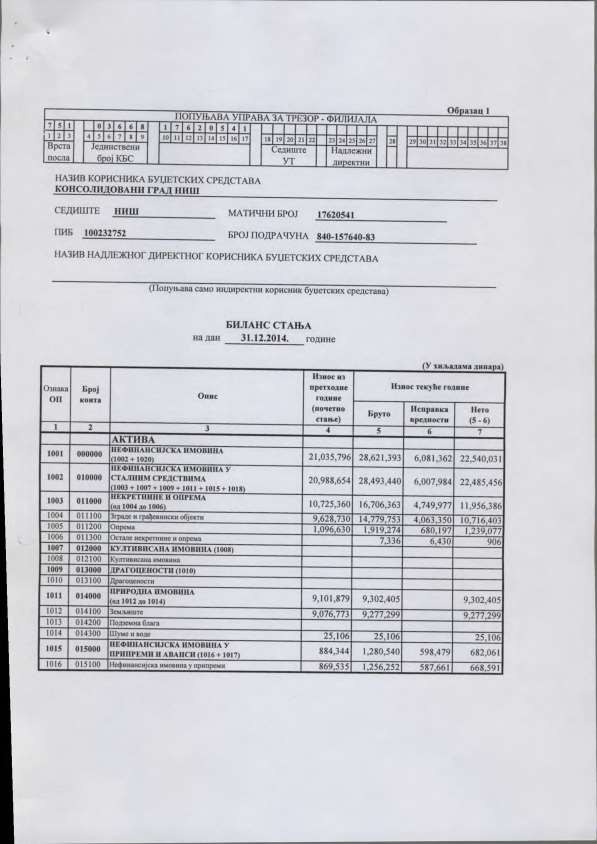 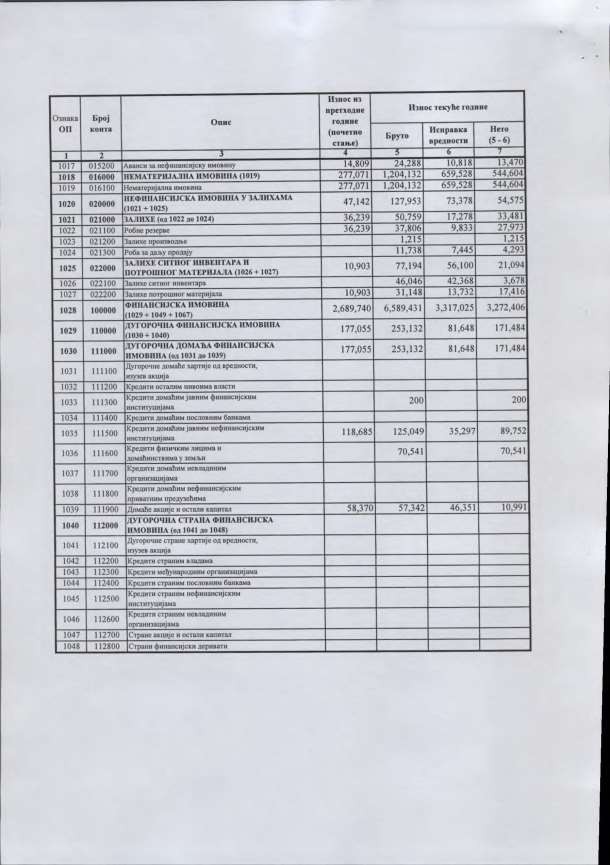 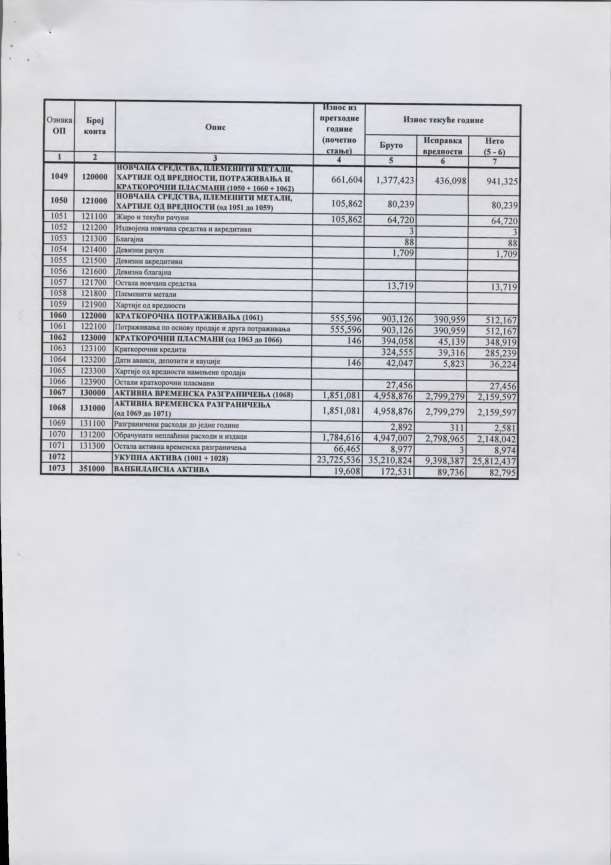 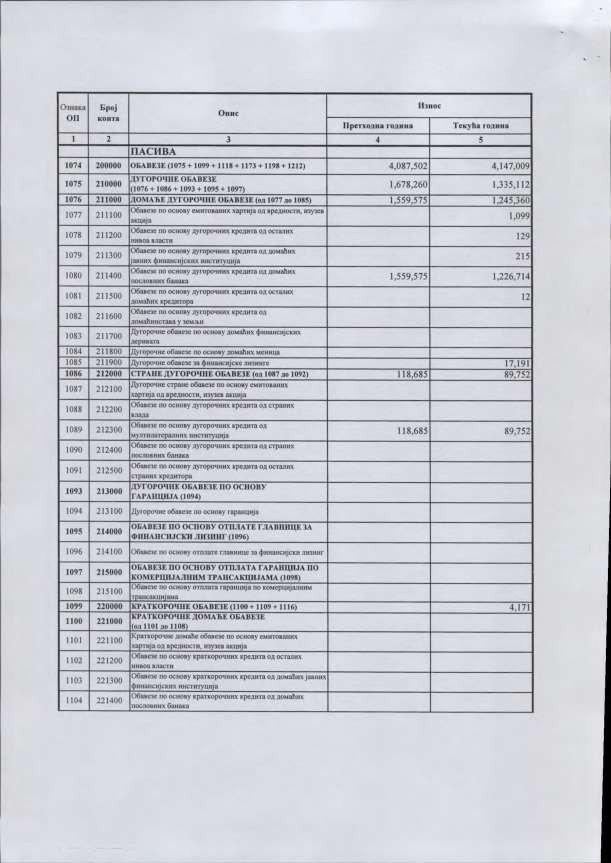 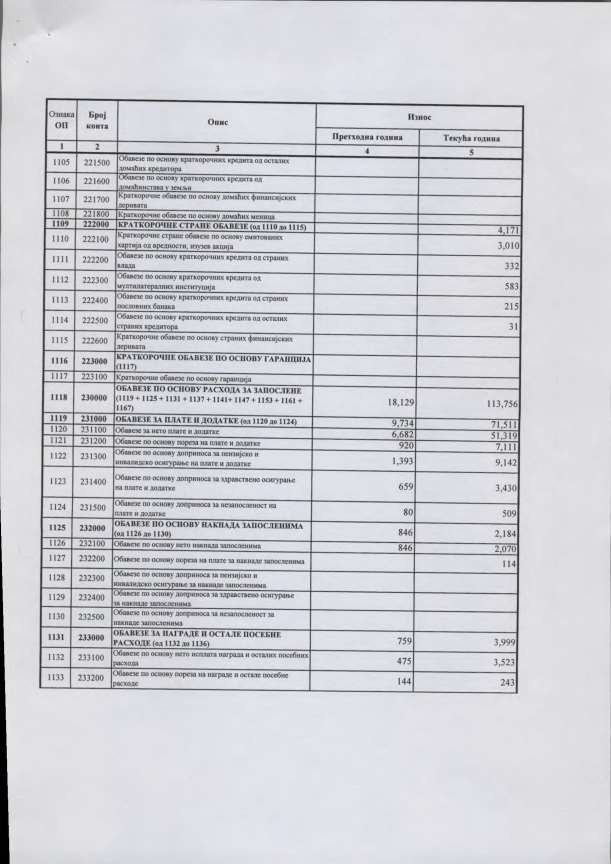 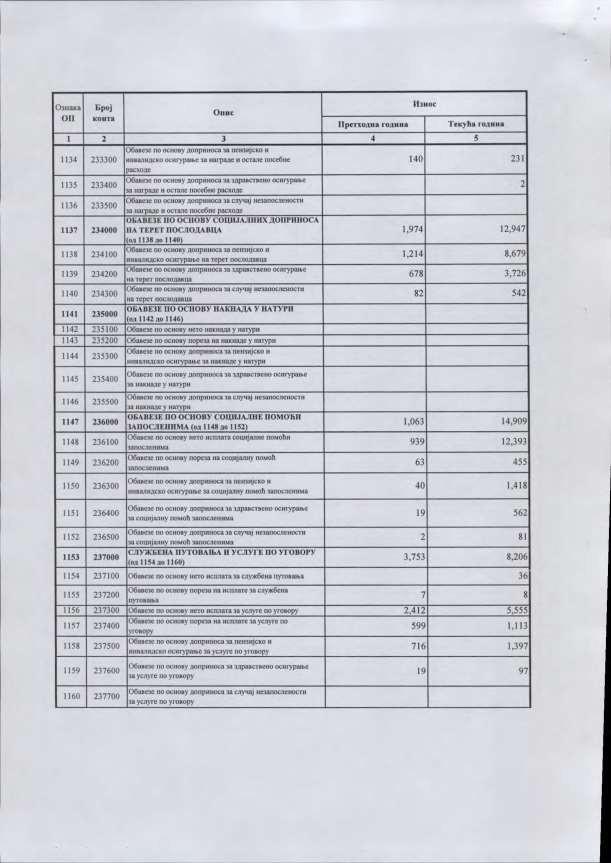 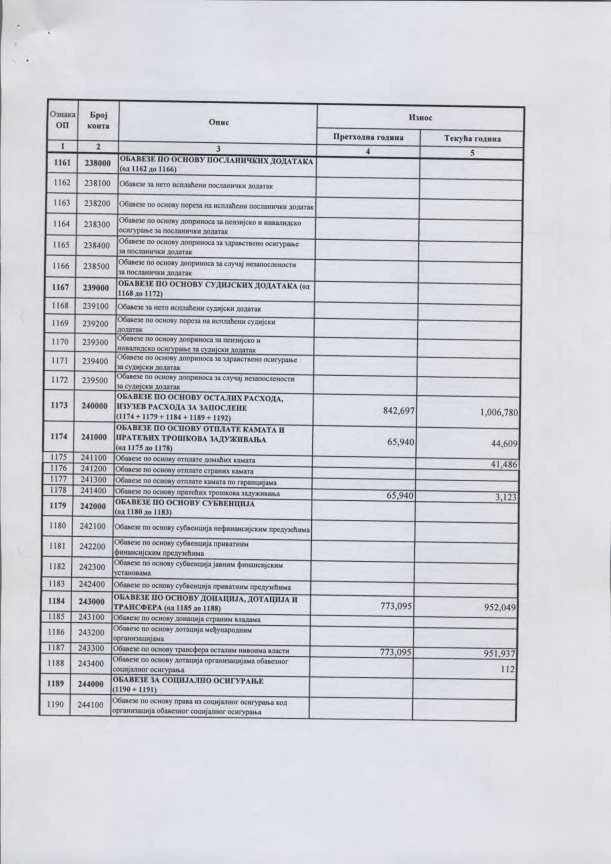 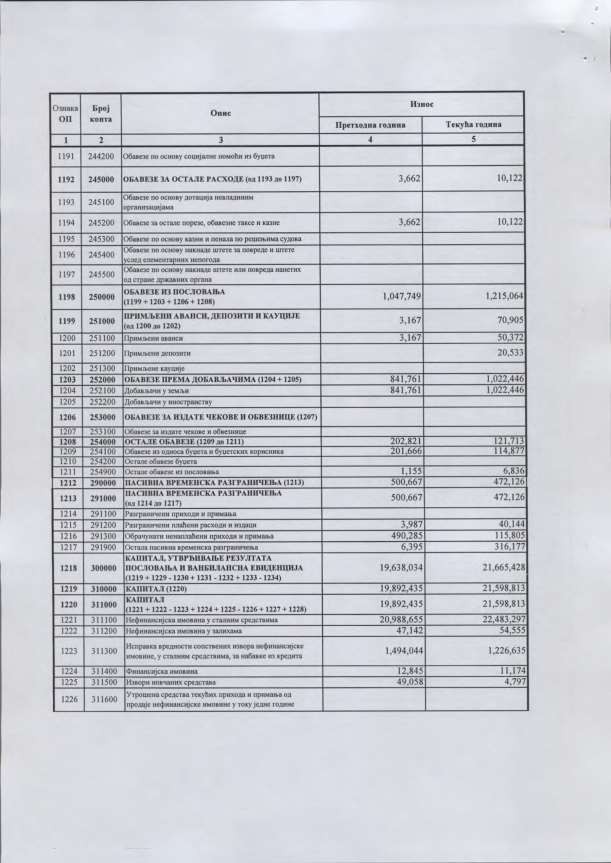 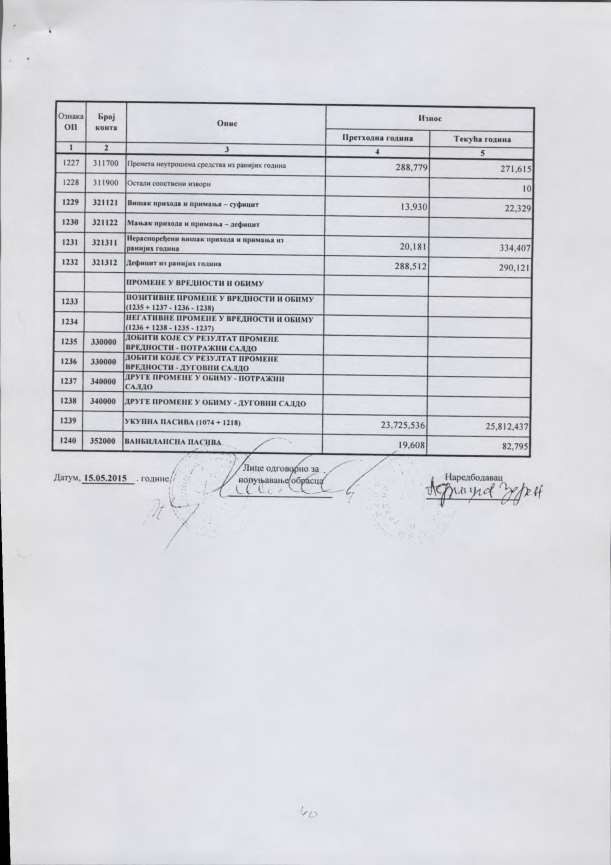 Табела: Планирани и остварени приходи Града за  2014. годину	у хиљадама динараТабела: Планирани и остварени приходи Града за  2014. годину	у хиљадама динараТабела: Планирани и остварени приходи Града за  2014. годину	у хиљадама динараТабела: Планирани и остварени приходи Града за  2014. годину	у хиљадама динараТабела: Планирани и остварени приходи Града за  2014. годину	у хиљадама динараТабела: Планирани и остварени приходи Града за  2014. годину	у хиљадама динараЕкон. класиф.О П И СПланиз БуџетаОстварење из БуџетаУкупно оствар. из Обрасца 5 4 х100 3123456700000Текући приходи9.289.4386.613.4107.030.82971711000Порез на доходак, добит  и капиталне добитке5.386.8633.588.2723.588.27267712000Порез на фонд зарада0140140-713000Порез на имовину1.327.200996.304996.30475714000Порез на добра и услуге183.100176.274176.54696715000Порез на међународну трговину и трансакције00256-716000Други порези87.00063.27563.27573731000Донације од иностраних држава00139-732000Донације од међународних организација19.000010.2380733000Трансфери од других нивоа власти684.866900.990900.990132741000Приходи од имовине184.404171.386171.40293742000Приходи од продаје добара и услуга1.116.426529.389849.19247743000Новчане казне и одузета имовинска корист47.20046.99449.210100744000Добровољни трансфери од физичких и правних лица9.0009.08914.875101745000Мешовити и неодрђени приходи244.379131.297143.45154771000Меморан. ставке за рефундацију расхода005.067-772000Меморан. ставке за рефундацију расхода из претходне године00153-781000Трансфери између буџетских корисника на истом нивоу0010.013-Ред бројЕк.кл.О  П  И  СБрој издатих Решења у 2013.Број издатих Решења у 2014.Приход буџета Града у 2014.Потраживање од обвезника градаПотраживање од обвезника градаПотраживање од обвезника градаРед бројЕк.кл.О  П  И  СБрој издатих Решења у 2013.Број издатих Решења у 2014.Приход буџета Града у 2014.ДугКаматаУкупан дуг1234567891711147Порез на земљиште237-12.28928.46519.68648.1512713121Порез на имовину обвезника који не воде пословне књиге83.63487.799485.553466.404551.5591.017.9633713122Порез на имовину обвезника који воде пословне књиге851.097365.635169.735126.722296.457УКУПНО (1-3)УКУПНО (1-3)УКУПНО (1-3)84.72288.896863.477664.604697.9671.362.571Ред бројЕкон. клас.О П И СБрој издатих решењаПриход буџета ГрадаПотраживањаПотраживањаПотраживањаРед бројЕкон. клас.О П И СБрој издатих решењаПриход буџета ГрадаДугКаматаУкупно (6+7)123456781714513КТ за држање моторних друм. и прикључ.воз.-96.4332716111КТ за истицање фирме на посл.простору84363.27538.96632.07671.042УКУПНО (1-2)УКУПНО (1-2)УКУПНО (1-2)843159.70838.96632.07671.042ЗонаМесечна закупнина за м2 непокретне ствари, по зонамаМесечна закупнина за 1м2 пословног простора у којој делатност обављају политичке странке које имају посланике у Народној Скупштини РС, одборнике у Скупштини града и у скупштинама градских општина, јавна предузећа чији је оснивач град, по зонамаМесечна закупнина за 1м2 пословног простора у којој делатност обављају уметници, струковне коморе, верске и хуманитарне организације, удружења и организације грађана из области науке, културе, просвете, социјалне и дечије заштите и спорта и удружења особа са инвалидитетом (под условом да се та ствар не користи за остваривање прихода), по зонамаМесечна закупнина за 1м2 непокретних ствари у којима се искључиво обавља делатност старих заната, одређених посебним прописом, по зонамаЦентрална зона3.204,00285,00128,00712,00Приземље3.204,00285,00128,00712,00први спрат2.130,00214,0085,00429,00други спрат1.850,00143,0071,00285,00ТПЦ "Калча"ТПЦ "Калча"ТПЦ "Калча"ТПЦ "Калча"ТПЦ "Калча"Приземље1.211,00228,00114,00522,00први спрат1.068,00185,0086,00457,00други спрат855,00128,0071,00392,00трећи спрат712,0086,0043,00327,00ТПЦ "Горча"ТПЦ "Горча"ТПЦ "Горча"ТПЦ "Горча"ТПЦ "Горча"Приземље1.306,00209,00105,00522,00Мезанин1.175,00196,0091,00496,00први спрат1.045,00170,0078,00457,00други спрат914,00118,0065,00392,00трећи спрат653,0078,0039,00327,00Поткровље522,0065,0039,00287,00Екстра зона1.709,00128,0078,00427,00Прва зона783,00100,0071,00356,00Друга зона641,0078,0057,00285,00Трећа зона356,0057,0043,00171,00Четврта зона285,0028,0014,00128,00Пета зона171,0014,007,00100,00Редни бројБуџетски корисникРебалансРебаланс са реалокацијомИсказано извршењеНалаз ревизијеИндекс 6/4Индекс 6/5123456781Скупштина Града19.81719.68618.42118.42193,57100,002Градоначелник4.6044.5704.3384.33894,92100,003Градско веће13.77213.67712.69512.69592,82100,004Управа за финансије633.815629.203623.024623.02499,02100,005Заштитник грађана4.2504.2184.0524.05296,06100,006Градско јавно правобран.10.39210.31610.22610.22699,13100,007Управа за образовање583.370580.824538.955539.37692,79100,007аПУ Пчелица541.539539.040499.294499.29492,63100,007бДечији центар29.32129.32128.62529.04699,06101,478Управа за комун. делат.113.741112.844111.707111.99399,25100,268аЈП Дирекција113.741112.844111.707111.99399,25100,269Управа за културу317.253317.253308.950308.95097,52100,149aНародни музеј42.89342.89342.73342.73399,63100,0010Управа за омладину и спорт77.86377.86371.93173.06593,84101,5810аСЦ Чаир77.86377.86371.93173.06593,84101,58Укупно корисници (1-10)Укупно корисници (1-10)1.778.8771.770.4541.704.2991.706.14096,37100,11Укупно  Град - група 411000Укупно  Град - група 4110001.845.5121.836.6771.763.8201.765.66196,13100,10Редни бројБуџетски корисникРебалансРебаланс са реалокацијомИсказано извршењеНалаз ревизијеИндекс 6/4Индекс 6/5123456781Скупштина Града3.5483.5243.2983.29893,59100,002Градоначелник82481877777794,99100,003Градско веће2.4662.4492.2752.27592,90100,004Управа за финансије113.446112.620111.975111.97599,43100,005Заштитник грађана76275672972996,43100,006Градско јавно правобран.1.8611.8471.8341.940105,04105,787Управа за образовање104.424103.96796.96496.96493,26100,007аПУ Пчелица96.93596.48789.92089.92093,19100,008Управа за ком.делат.20.36020.19919.99519.9959,88100,008аЈП Дирекција20.36020.19919.99519.99598,99100,009Управа за омладину и спорт14.17514.17512.99513.19893,11101,569аСЦ Чаир14.17514.17512.99513.19893,11101,56Укупно корисници (1-9)Укупно корисници (1-9)261.866260.355250.842251.15196,46100,12Укупно  Град - група 412000Укупно  Град - група 412000330.987329.401316.863317.17296,29100,10Редни бројБуџетски корисникРебалансРебаланс са реалокацијомИсказано извршењеНалаз ревизијеИндекс 6/4Индекс 6/5123456781Управа за финансије59.62759.62751.27251.27285,99100,002Управа за образовање44.34544.34525.09725.09756,59100,002аПУ Пчелица41.00041.00023.89523.89558,28100,003Управа за ком. делат.2.7002.70070070025,93100,003аЈП Дирекција2.7002.70070070025,93100,00Укупно корисници (1-3)106.672106.67277.06977.06972,25100,00Укупно  Град - група 413000133.510133.51098.84598.84574,04100,00Редни бројБуџетски корисникРебалансРебаланс са реалокацијомИсказано извршењеНалаз ревизијеИндекс 6/4Индекс 6/5123456781Управа за финансије18.38522.14522.14422.144100,00100,002Управа за образовање21.67114.3727.3857.38551,38100,002аПУ Пчелица20.35713.0585.8715.87144,96100,003Управа за ком. делат.1.6251.625584114070,15195,213аЈП Дирекција1.6251.625584114070,15195,21Укупно корисници (1-3)Укупно корисници (1-3)41.68138.14230.11330.66980,41101,85Укупно  Град - група 414000Укупно  Град - група 41400053.62950.09038.88939.44578,75101,43Редни бројБуџетски корисникРебалансРебаланс са реалокацијомИсказано извршењеНалаз ревизијеИндекс 6/4Индекс 6/5123456781Управа за ком. делат.1.0201.02096096094,121001аЈП Дирекција1.0201.02096096094,121002Управа за омладину и спорт4.5564.5564.4184.41896,971002аСЦ Чаир4.5564.5564.4184.41896,97100Укупно  корисници (1-2)Укупно  корисници (1-2)5.5765.5765.3785.37896,45100Укупно Град - група 415000Укупно Град - група 4150006.4176.4176.0116.01193,67100Редни бројБуџетски корисникРебалансРебаланс са реалокацијомИсказано извршењеНалаз ревизијеИндекс 6/4Индекс 6/5123456781Скупштина Града501529528285,295,302Управа за финансије3.5043.5043.3103.31094,46100,003Управа за образовање12.20012.20010.29610.64187,22103,353aПУ Пчелица12.00012.00010.26010.60588,38103,364Управа за културу4.2654.2653.0463.04671,42100,004аПозориште лутака84584542542550,30100,004бЗавод за заштиту споменика38338336436495,04100,004вНародна библиотека5676784441.611237,61362,844гГалерија550550483922167,64190,894ђНародно позориште8008005761.184148,00205,564дНародни музеј2502501761.121448,40636,935Управа за ком. делат.70970924924935,12100,005аЈП Дирекција6006001412.771461,831.965,25Укупно корисници (1-5)Укупно корисници (1-5)21.17921.20717.42917.27481,4599,11Укупно  Град - група 416000Укупно  Град - група 41600022.21722.24517.70623.340104,92131,82Редни бројБуџетски корисникРебалансРебаланс са реалокацијомИсказано извршењеНалаз ревизијеИндекс 6/4Индекс 6/5123456781Скупштина Града15.90016.40016.39916.39999,99100,002Градоначелник4.4694.4693.6253.62581,11100,003Градско веће7.0007.0006.5026.50292,89100,00Укупно корисници (1-3)Укупно корисници (1-3)27.36927.86926.52626.52695,18100,00Укупно  Град - група 417000Укупно  Град - група 41700027.36927.86926.52626.52695,18100,00Редни БројБуџетски корисникРебалансРебаланс са реалокацијомИсказано извршењеНалаз ревизијеИндекс 6/4Индекс 6/5123456781Управа за грађ. стања и опш.посл3.0003.0002.6472.64788,23100,002Управа за финансије13.30013.3006.8856.89251,82100,103Управа за образовање103.040102.34060.94963.39761,95104,023аПУ Пчелица91.58090.88057.05559.50365,47104,294Управа за културу47.09747.24724.77124.79452,48100,094аНишки културни центар9.7809.7806.5606.58367,31100,355Управа за ком. делат.11.50011.5006.742334.6112.909,664.963,085аЈП Дирекција10.00010.0006.742159.9181.599,182.371,976Управа за имов. и инспек. посл.44.25044.2503.2983.2987,45100,007Служба за одржавање и ИКТ91.62891.62860.80466.51372,59109,398Управа за пољопривреду700700071,000,009Управа за планирање и изградњу1.9201.9201.0261.12658,65109,759аЈП Градска стамбена агенција1.9201.9201.0261.12658,65109,75Укупно  корисници (1-10)Укупно  корисници (1-10)316.435315.885167.122503.285159,33301,15Укупно Град - група 421000Укупно Град - група 421000421.483420.933237.386573.549136,26241,61Редни БројБуџетски корисникРебалансРебаланс са реалокацијомИсказано извршењеНалаз ревизијеИндекс 6/4Индекс 6/5123456781Градоначелник70070030830844,00100,002Градско веће40040011711729,25100,003Управа за финансије4.0004.0002.5032.50362,58100,004Управа за образовање1.2001.20063552743,9282,994аПУ Пчелица90090057046251,3381,055Управа за пољопривреду1.0001.60058130819,2553,016Управа за ком. делат.1.600250676927,60102,996аЈП Дирекција250150676946,00102,99Укупно корисници (1-6)Укупно корисници (1-6)8.9008.1504.2113.83247,0291,00Укупно Град - група 422000Укупно Град - група 42200017.70918.05911.27710.89860,3596,64датумрелацијаАуто путАуто путброј сатиСтварно време на сл. путуисказано време на путном налогуисказано време на путном налогуброј сати подневницадневницадатумрелацијаулазизлазброј сатиСтварно време на сл. путуполазакповратакпутном налогупримље наoства рена10.01.2014Ниш-Београд-Ниш09.2920.3011.0012.0007.3022.0014.30пунапуна16.01.2014Ниш-Београд-Ниш08.3518.4910.1411.1407.0020.0013.00пунапола22.01.2014Ниш-Београд-Ниш08.1416.3608.2209.2207.0020.0013.00пунапола25.01.2014Ниш-Београд-Ниш06.5019.1310.2311.2306.0021.0015.00пунапола26.01.2014Ниш-Београд-Ниш07.3414.5407.2008.2007.0020.0013.00пунапола24.07.2014Ниш-Београд-Ниш07.3016.3309.0310.0307.0020.0013.00пунапола03.10.2014Ниш-Београд-Ниш09.3214.4905.1706.1707.3020.0012.30пуна013.10.2014Ниш-Београд-Ниш03.1308.1805.0506.0502.0016.0014.00пуна017.10.2014Ниш-Београд-Ниш09.3216.3707.0508.0507.3020.0012.30пунапола22.10.2014Ниш-Београд-Ниш10.5716.5906.0207.0207.3021.0013.30пуна026.10.2014Ниш-Београд-Ниш11.3217.4106.0907.0908.0021.0013.00пуна003.12.2014Ниш-Београд-Ниш09.2719.0109.3410.3407.3020.0012.30пунапола04.12.2014Ниш-Београд-Ниш18.1600.1205.5606.5607.3001.0017.30пуна009.12.2014Ниш-Београд-Ниш08.5520.1832.2333.2307.3021.0037.30две пунепуна10.12.2014Ниш-Београд-Ниш08.5520.1832.2333.2307.3021.0037.30две пунепола12.12.2014Ниш-Београд-Ниш07.5617.1109.0710.0707.3020.3013.00пунаполаукупноукупноукупноукупноукупноукупноукупноукупноукупно4417Редни БројБуџетски корисникРебалансРебаланс са релокацијамаИсказано извршењеНалаз ревизијеИндекс 6/4Индекс 6/5123456781Скупштина града2.5002.5001.4841.98479,36133,692Градоначелник7.1957.1955.3803.35146,5762,293Градско веће1.0001.00039239239,20100,004Управа за финансије43.81543.81539.40232.62874,4782,815Управа за деч, соц и здр. заш4.4674.4672.4442.44454,71100,006Управа за образовање12.43517.1356.6127.01240,92106,056аДечији центар6006006431.060176,67164,856бПУ Пчелица7.58512.2854.4104.39335,7699,617Управа за културу66.71167.44640.64644.54166,04109,587аНишки културни центар28.14428.14421.59825.36590,13117,447бНишки симфонијски орк1.8151.8151.5031.63189,86108,528Управа за омладину и спорт7.3477.3473.0382.04227,7967,229Управа за ком.делатности469.697469.697319.706319.25967,9799,869аЈП Дирекција3.0003.0009951.44048,00144,7210Управа за привреду15.58515.58540.73544.113283,05108,2910аТОН14.58514.58540.23240.232275,85100,0011Управа за пољопривреду42.85042.8509.0759.29821,70102,4612Служба за одржавање и ИКТ18.76418.7649.9464.18422,3042,07Укупно корисници (1-12)Укупно корисници (1-12)692.366697.801478.860471.24867,5398,41Укупно Град - група 423000Укупно Град - група 423000696.755702.190480.108472.49667,2998,41Редни бројБуџетски корисникРебалансРебаланс са реалокацијомИсказано извршењеНалаз ревизијеИндекс 6/4Индекс 6/5123456781Управа за финансије19.95019.95019.66719.967100,09101,532Управа за деч, здрав. и соц. заш7.0607.0605.3095.30975,20100,003Управа за образовање6.0206.0205.6435.64393,74100,003аПУ Пчелица5.2005.2005.1625.16299,27100,004Управа за културу218.372218.73296.19244.04920,1445,794аНишки културни центар19.43419.43713.80910.61854,6376,894бНишки симфонијски оркестар5.5745.5744.7614.63383,1297,314вНародно позориште6.7606.7604.3694.36964,63100,004гЗавод за заштиту спомен. кул.176.156176.15675.6339.0395,1311,955Управа за омладину и спорт3.7693.7692.4052.40563,81100,005аСЦ Чаир3.7693.7692.4052.40563,81100,006Управа за ком. делат.631.473631.473393.578218.88534,6655,617Управа за имовину13.60013.6007.2377.23753,21100,008Управа за привреду201.219201.21983.24149.01024,3658,889Управа за пољопривреду73.16471.84445.13413.85919,2930,71Укупно корисници (1-9)Укупно корисници (1-9)1.174.6271.173.667658.406366.36431,2255,64Укупно Град - група 424000Укупно Град - група 4240001.176.5021.175.362663.657371.61531,6256,00Редни бројБуџетски корисникРебалансРебаланс са реалокацијомИсказано извршењеНалаз ревизијеИндекс 6/4Индекс 6/5123456781Служба за одржавање и ИКТ23.20023.20014.24813.04656,2391,562Управа за омладину и спорт9.7679.7673.3773.22933,0695,622аСЦ Чаир9.7679.7673.3773.22933,0695,623Управа за образовање13.65516.95413.52213.11377,3496,983аПУ Пчелица13.00016.29913.32212.91379,2396,934Управа за ком. делатн.732.961732.961423.732275.60337,6065,044аЈП Дирекција685.961685.961400.172252.04336,7462,985Управа за културу5.0185.0182.6153.10761,92118,815аНародни музеј530530321813153,40253,276Управа за пољопривреду1.3501.35039229.1992.162,897.448,727Управа за финансије0002000,000,008Градско јавно правобранил.0002080,000,00Укупно корисници (1-8)Укупно корисници (1-8)785.951789.250457.886337.70542,7973,75Укупно Град - група 425000Укупно Град - група 425000787.073790.372459.457339.27642,9373,84Редни бројБуџетски корисникРебалансРебаланс са реалокацијомИсказано извршењеНалаз ревизијеИндекс 6/4Индекс 6/5123456781Управа за финансије1.2001.20076796780,58126,082Управа за културу12.60012.6008.6908.69068,97100,002аНишки симфонијски оркестар87687671471481,51100,002бНародно позориште3.2333.2331.9281.92859,64100,002вНародни музеј2.8772.8771.9021.90266,11100,003Управа за грађанска стања5.4005.4005.3655.36599,35100,004Служба за одржавање и ИКТ25.35025.35022.27222.73389,68102,075Управа за образовање188.233188.233142.033138.58173,6297,575аПУ Пчелица182.723182.723139.991136.53974,7297,536Управа за ком. делатн.2.5002.5001.9701.87975,1695,386аЈП Дирекција2.5002.5001.9701.87975,1695,387Управа за пољопривреду2.3004.4351.9999.122205,68456,33Укупно корисници (1-7)Укупно корисници (1-7)237.583239.718183.096187.33778,15102,32Укупно Град - група 426000Укупно Град - група 426000245.800247.935188.863193.10477,88102,25Редни бројБуџетски корисникРебалансРебаланс са реалокацијомИсказано извршењеНалаз ревизијеИндекс 6/4Индекс 6/5123456781Управа за финансије170.496170.496138.953128.15375,1692,23Укупно корисници (1-1)Укупно корисници (1-1)170.496170.496138.953128.15375,1692,23Укупно  Град - група 441000Укупно  Град - група 441000170.627170.627139.022128.22275,1592,23Редни бројБуџетски корисникРебалансРебаланс са реалокацијомИсказано извршењеНалаз ревизијеИндекс 6/4Индекс 6/5123456781Управа за финансије1.8131.81381381344,84100Укупно корисници (1-1)Укупно корисници (1-1)1.8131.81381381344,84100Укупно  Град - група 442000Укупно  Град - група 4420001.8131.81381381344,84100Редни бројБуџетски корисникРебалансРебаланс са реалокацијомИсказано извршењеНалаз ревизијеИндекс 6/4Индекс 6/5123456781Управа за финансије1.7341.7341.13311.933688,181.053,222Управа за образовање8.0008.0009.58200,000,002аПУ Пчелица8.0008.0009.58200,000,00Укупно корисници (1-2)Укупно корисници (1-2)9.7349.73410.71511.933122,59111,37Укупно  Град - група 444000Укупно  Град - група 4440009.8169.81610.79412.012122,37111,28Редни бројБуџетски корисникРебалансРебаланс са реалокацијомИсказано извршењеНалаз ревизијеИндекс 6/4Индекс 6/5123456781Управа за пољопривреду30.00030.00020.57720.57768,59100,002Управа за привреду37.60437.60419.98618.62649,5393,203Управа за ком. делатн.229.394239.209239.208239.208100,00100,004Управа за културу48.54048.54048.54048.540100,00100,00Укупно корисници (1-4)Укупно корисници (1-4)345.538355.353328.311326.95192,0199,59Укупно Град - група 451000Укупно Град - група 451000345.538355.353328.311326.95192,0199,59Редни бројБуџетски корисникРебалансРебаланс са реалокацијомИсказано извршењеНалаз ревизијеИндекс 6/4Индекс 6/5123456781Управа за привреду00025.713002Градско јавно правобран.0001.510003Управа за финансије0001.65000Укупно корисници (1-3)Укупно корисници (1-3)00028.87300Укупно Град - група 454000Укупно Град - група 45400000028.87300Редни бројБуџетски корисникРебалансРебаланс са реалокацијомИсказано извршењеНалаз ревизијеИндекс 6/4Индекс 6/5123456781Градоначелник3.0843.0842.1332.13369,16100,002Управа за финансије297.945298.410291.191291.19197,58100,003Управа за деч, соц и здр заш66.50066.50054.767127.569191,83232,934Управа за образовање844.545844.545358.743358.74342,48100,005Управа за привреду49.00049.00014.51919.51939,83134,44Укупно  корисници (1-5)Укупно  корисници (1-5)1.261.0741.261.539721.353799.15563,35110,79Укупно  Град - група 463000Укупно  Град - група 4630001.262.5871.263.052721.353799.15563,27110,79Редни бројБуџетски корисникРебалансРебаланс са реалокацијомИсказано извршењеНалаз ревизијеИндекс 6/4Индекс 6/5123456781Управа за ком. делатн.00037.992001аЈП Дирекција00037.992002Управа за деч, соц и здр заш.00030.76500Укупно крисници (1-2)Укупно крисници (1-2)00068.75700Укупно Град - група 464000Укупно Град - група 46400000068.75700Редни бројБуџетски корисникРебалансРебаланс са реалокацијомИсказано извршењеНалаз ревизијеИндекс 6/4Индекс 6/5123456781Управа за културу17.77017.77017.820500,280,282Управа за финансије05.4385.4375.43799,98100,00Укупно корисници (1-2)Укупно корисници (1-2)17.77023.20823.2575.48723,6423,59Укупно  Град - група 465000Укупно  Град - група 46500017.78828.21028.69710.92738,7338,08Редни бројБуџетски корисникРебалансРебаланс са реалокацијомИсказано извршењеНалаз ревизијеИндекс 6/4Индекс 6/5123456781Управа за деч, соц и здр. заш.419.054419.054259.889156.75637,4160,321аЦентар Мара003.6873.6870,00100,002Управа за образовање21.06521.06516.83116.83179,90100,003Управа за културу2.7002.7001.4191.41952,56100,004Управа за омладину и спорт6.5906.5905.7125.71286,68100,005Управа за привреду0003600,000,00Укупно корисници (1-5)Укупно корисници (1-5)449.409449.409283.851181.07840,2963,79Укупно Град - група 472000Укупно Град - група 472000449.409449.409283.851181.07840,2963,79Редни бројБуџетски корисникРебалансРебаланс са реалокацијомИсказано извршењеНалаз ревизијеИндекс 6/4Индекс 6/5123456781Скупштина града10.87310.8737.5097.50969,06100,002Градоначелник5.8135.8132.9914.95685,26165,703Управа за омладину и спорт188.861188.861178.871179.86795,24100,564Управа за деч, соц и здр заш28.07728.07724.93924.93988,82100,005Управа за културу4.7354.7352.7032.70357,09100,006Управа за финансије0007.9590,000,007Управа за пољопривреду000500,000,00Укупно корисници (1-7)Укупно корисници (1-7)238.359238.359217.013227.98395,65105,05Укупно Град - група 481000Укупно Град - група 481000238.892238.892217.782228.75295,76105,04Редни бројБуџетски корисникРебалансРебаланс са реалокацијомИсказано извршењеНалаз ревизијеИндекс 6/4Индекс 6/5123456781Упр. за имов. и инспек. посл.25.50025.50022.15323.53492,29106,232Управа за финансије42062662562599,84100,003Управа за образовање2.7703.7705.0982.78573,8754,633аПУ Пчелица1.0002.0003.6391.11955,9530,753бДечији центар57057033454194,91161,984Управа за ком. делатн.9.0009.0002.4903.14834,98126,434аЈП Дирекција9.0009.0002.4903.14834,98126,435Градски јавни правобр.00060,000,00Укупно корисници (1-5)Укупно корисници (1-5)37.69038.89630.36630.09877,3899,12Укупно Град - група 482000Укупно Град - група 48200067.65168.85733.74633.47848,6299,21Редни бројБуџетски корисникРебалансРебаланс са реалокацијомИсказано извршењеНалаз ревизијеИндекс 6/4Индекс 6/5123456781Градско јавно правобранил.108.000108.00096.76189.24882,6492,242Управа за образовање15.40014.40012.20822.494156,21184,262аПУ Пчелица12.00011.00011.07622.407203,70202,302бДечији центар3.4003.4001.132872,567,693Управа за омладину и спорт2.5602.5602.4801.14344,6546,093аСЦ Чаир2.5602.5602.4801.14344,6546,094Управа за културу10.50210.5027.8532.32522,1429,614аГСЛУ5115115309117,8117,174бНародна библиотека001.4813140,0021,204вНародни музеј1.3001.3001.463262,001,784гНародно позориште3.4203.4202.51663018,4225,044дНишки културни центар2.0002.0001.44784842,4058,605Управа за ком. делатн.14.50014.50012.78313.08590,39102,535аЈП Дирекција14.50014.50012.78312.19384,0995,386Управа за имовину0008.6380,000,007Служба за одржацање и ИКТ0001.6810,000,008Градоначелник000640,000,009Управа за привреду0002.4990,000,00Укупно корисници (1-9)Укупно корисници (1-9)150.962149.962132.085141.17794,16106,90Укупно Град - група 483000Укупно Град - група 483000151.162150.162132.095141.18794,04106,90Редни бројБуџетски корисникРебалансРебаланс са реалокацијомИсказано извршењеНалаз ревизијеИндекс 6/4Индекс 6/5123456781Управа за ком. делатн.5.0005.00057963312,66109,331аЈП Дирекција000540,000,002Градско јавно правобранил.00030520,000,00Укупно корисници (1-2)Укупно корисници (1-2)5.0005.0005793.68573,70636,44Уупно Град - група 485000Уупно Град - група 4850005.0005.0005793.68573,70636,44Редни БројБуџетски корисникРебалансРебаланс са реалокацијамаИсказано извршењеНалаз ревизијеИндекс 6/4Индекс 6/5123456781.Управа за финансије90.00060.7820000Укупно  Град – група 499000Укупно  Град – група 49900090.00060.7820000Редни бројБуџетски корисникРебалансРебаланс са реалокацијамаИсказано извршењеНалаз ревизијеИндекс 6/4Индекс 6/5123456781Управа за привреду291.300291.30028.12725.6288,8091,122Управа за пољопривреду144.025143.39013.13018.80013,11143,183Управа за финансије55.00055.00024.61024.61044,75100,004Служба за одржавање и ИКТ40.56740.56718.65417.76743,8095,245Управа за образовање5.8005.8002.8072.80748,40100,005аПУ Пчелица5.0005.0002.8072.80756,14100,006Управа за комун. делатн.658.624658.624331.016280.14443,0085,556аЈП Дирекција655.624650.641330.801279.92943,4985,547Управа за културу11.77211.7722.42470.296597,152.900,007аЗавод за заштиту споменика00066.5940,000,007бНародно позориште2.1572.1571.7303.008139,45173,87Укупно корисници (1-7)Укупно корисници (1-7)1.207.0881.206.453420.768440.05236,47104,58Укупно Град – група 511000Укупно Град – група 5110001.396.5181.395.883426.966446.25031,97104.52Редни бројБуџетски корисникРебалансРебаланс са реалокацијомИсказано извршењеНалаз ревизијеИндекс 6/4Индекс 6/5123456781Служба за одржавање и ИКТ8.1658.1655.8795.87972,00100,002Управа за пољопривреду8.5358.5358.5291.40616,4716,483Управа за привреду13.48013.48013.30514.445107,16108,574Управа за комуналне38.80935.0263.8223.82210,91100,005Управа за културу13.07213.1225.9175.91745,09100,005аНародни музеј7.4487.4482.7522.75236,95100,006Управа за образовање9.4509.4504.4884.61648,85102,856аПУ Пчелица8.8008.8004.4764.60452,32102,867Управа за омладину и спорт8378378951.043124,61116,547аСЦ Чаир8378378951.043124,61116,548Управа за финансије0008000,000,00Укупно корисници (1-8)Укупно корисници (1-8)92.34888.61542.83537.92842,8088,54Укупно Град– група 512000Укупно Град– група 51200089.25589.30543.82238.91543,5888,80Редни бројБуџетски корисникРебалансРебаланс са реалокацијомИсказано извршењеНалаз ревизије6/46/5123456781ПУ Пчелица---1.72800Укупно корисници (1-1)Укупно корисници (1-1)---1.72800Укупно - група 513000Укупно - група 513000---1.72800Редни бројБуџетски корисникРебалансРебаланс са реалокацијомИсказано извршењеНалаз ревизијеИндекс 6/4Индекс 6/5123456781Служба за одржавање и ИКТ1.4001.40077777755,50100,002Управа за културу6.31310.6744484484,20100,002аНародна библиотека1.7411.74139939922,92100,00Укупно  корисника (1-2)Укупно  корисника (1-2)7.71312.0741.225122510,15100,00Укупно Град - група 515000Укупно Град - група 5150008.21512.5771.6621.66213,21100,00Редни бројБуџетски корисникРебалансРебаланс са реалокацијамаИсказано извршењеНалаз ревизијеИндекс 6/4Индекс 6/5123456781Управа за планирање91.00091.00059.07278.54086,31132,961аЈП Градска стамбена агенција91.00091.00059.07278.54086,31132,962Управа за образовање30.60030.60021.56521.56570,47100,002аПУ Пчелица30.00030.00020.99620.99669,99100,00Укупно корисници (1-2)Укупно корисници (1-2)121.600121.60080.637100.10582,32124,14Укупно Град - група 523000Укупно Град - група 523000129.212129.21283.229102.69779,48123,39Редни бројБуџетски корисникРебалансРебаланс са реалокацијомИсказано извршењеНалаз ревизијеИндекс 6/4Индекс 6/5123456781Управа за имовину150.108177.504177.504167.48594,3694,362ГЈП00026310,000,003Управа за ком. делатн.00038830,000,003аЈП Дирекција00038830,000,00Укупно корисника (1-3)Укупно корисника (1-3)150.108177.504177.504173.99998,0398,03Укупно  Град - група 541000Укупно  Град - група 541000150.108177.504177.504173.99998,0398,03Редни бројБуџетски корисникРебалансРебаланс са реалокацијомИсказано извршењеНалаз ревизијеИндекс 6/4Индекс 6/5123456781Управа за финансије653.380653.603653.602653.602100,00100,00Укупно корисници (1-1)Укупно корисници (1-1)653.380653.603653.602653.602100,00100,00Укупно  Град - група 611000Укупно  Град - група 611000653.380653.603653.602653.602100,00100,00Редни бројБуџетски корисникРебалансРебаланс са реалокацијамаИсказано извршењеНалаз ревизијеИндекс 6/4Индекс 6/5123456781Управа за финансије57.48557.48534.48534.48559,99100,00Укупно корисник (1-1)Укупно корисник (1-1)57.48557.48534.48534.48559,99100,00Укупно Град – група 612000Укупно Град – група 61200057.48557.48534.48534.48559,99100,00Редни бројБуџетски корисникРебалансРебаланс са реалокацијамаИсказано извршењеНалаз ревизијеИндекс 6/4Индекс 6/5123456781Управа за финансије2.0002.0001.700502,502,94Укупно корисник (1-1)Укупно корисник (1-1)2.0002.0001.700502,502,94Укупно Град – група 621000Укупно Град – група 6210002.0002.0001.700502,502,94Екон. класиф.ОписРебалансРебаланс са релокацијомИзвршењеНалаз ревизијеРазлика (6-5)1234567411000Плате, додаци и накнаде запослених1.845.5121.836.6771.763.8201.765.661-1.841412000Социјални доприноси на терет послодавца330.987329.401316.863317.172-309413000Накнаде у натури133.510133.51098.84598.8450414000Социјална давања запосленима53.62950.09038.88939.445-556415000Накнаде трошкова за запослене6.4176.4176.0116.0110416000Награде запосленима и остали посебни расходи22.21722.24517.70623.340-5.634417000Посланички додатак27.36927.86926.52626.5260421000Стални трошкови421.483420.933237.386573.549-336.163422000Трошкови путовања17.70918.05911.27710.898379423000Услуге по уговору696.755702.190480.108472.4967.612424000Специјализоване услуге1.176.5021.175.362663.657371.615292.042425000Текуће поправке и одржавање787.073790.372459.457339.276120.181426000Материјал245.800247.935188.863193.104-4.241431000Амортизација некретнине и опреме2.1402.1403603600435000Амортизација нематеријалне имовине00110441000Отплата домаћих камата170.627170.627139.022128.22210.800442000Отплата страних камата1.8131.8138138130444000Пратећи трошкови задуживања9.8169.81610.79412.012-1.218451000Субвенције јавним нефинансијским предузећима и организацијама345.538355.353328.311326.9511.360454000Субвенције приватним предузећима00028.873-28.873462000Дотације међународним организацијама1.8701.870000463000Трансфери осталим нивоима власти1.262.5871.263.052721.353799.155-77.802464000Дотације организацијама обавезног социјалног осигурања00068.757-68.757465000Остале дотације и трансфери17.78828.21028.69710.92717.770472000Накнаде за социјалну заштиту из буџета449.409449.409283.851181.078102.773481000Дотације невладиним организацијама238.892238.892217.782228.752-10.970482000Порези, обавезне таксе, казне и пенали67.65168.85733.74633.478268483000Новчане казне и пенали по решењу судова151.162150.162132.095141.187-9.092485000Накнада штете за повреде или штету нанету од стране државних органа5.0005.0005793.685-3.106499000Средства резерве93.00050.607000511000Зграде и грађевински објекти1.396.5181.395.883426.966446.250-19.284512000Машине и опрема89.25589.30543.82238.9154.907513000Остале некретнине и опрема15015001.728-1.728515000Нематеријална имовина8.21512.5771.6621.6620521000Робне резерве1.0001.000000523000Залихе робе за даљу продају129.212129.21283.229102.697-19.468541000Земљиште150.108177.504177.504173.9993.505611000Отплата главнице домаћим кредиторима653.380653.603653.602653.6020612000Отплате главнице страним кредиторима57.48557.48534.48534.4850621000Набавка домаће финансијске имовине2.0002.0001.700501.650УкупноУкупно11.069.57911.075.5877.629.7827.655.57725.795Ознака ОПБрој контаО П И СПретходна годинаТекућа година2001700000+800000ТЕКУЋИ ПРИХОДИ И ПРИМАЊА ОД ПРОДАЈЕ НЕФИНАНСИЈСКЕ ИМОВИНЕ7.492.3637.152.1142002700000Текући приходи7.258.0447.030.8292003710000Порези4.761.5614.824.7932047720000Социјални доприноси612057730000Донације и трансфери974.541911.3672069740000Други приходи1.405.8881.228.1302094770000Меморандумске ставке за рефундацију расхода32.2755.2202099780000Трансфери између буџетских корисника на истом нивоу9.69810.0132103790000Приходи из буџета74.02051.3062106800000Примања од продаје нефинансијске имовине234.319121.2852107810000Примања од продаје основних средстава19.24011.0482114820000Примања од продаје залиха215.079110.2372131400000+500000ТЕКУЋИ РАСХОДИ И ИЗДАЦИ ЗА НЕФИНАНСИЈСКУ ИМОВИНУ7.396.5666.939.9952132400000Текући расходи5.967.4466.206.8122133410000Расходи за запослене2.153.8812.268.6602155420000Коришћење роба и услуга1.906.9302.040.7482200430000Амортизација и употреба средстава за рад1.3833612215440000Отплата камата и пратећи трошкови задуживања151.224150.6292239450000Субвенције405.048328.3112252460000Донације, дотације и трансфери730.631750.0502268470000Социјално осигурање и социјална заштита275.939283.8512283480000Остали расходи342.410384.2022300500000Издаци за нефинансијску имовину1.429.120733.1832301510000Основна средства1.237.715472.4502323520000Залихе61.27583.2292335540000Природна имовина130.130177.5042346Буџетски суфицит95.797212.1192349Део нераспоређеног вишка прихода и примања из ранијих година који је коришћен за покриће расхода и издатака текуће године19.3342350Део новчаних средстава амортизације који је коришћен за набавку нефинансијске имовине5442351Део пренетих неутрошених средстава из ранијих година коришћен за покриће расхода и издатака текуће године4.9562352Износ расхода и издатака за нефинансијску имовину, финансираних из кредита542.300323.3332353Износ приватизационих примања од отплате датих кредита коришћен за покриће расхода и издатака текуће године158.3302355Утрошена средства текућих прихода и примања од продаје нефинансијске имовине за отплату обавеза по кредитима624.167694.6882356Утрошена средства текућих прихода и примања од продаје нефинансијске имовине за набавку финансијске имовине1.5992357321121Вишак прихода и примања - суфицит13.93022.3292360Део вишка прихода и примања наменски опредељен за наредну годину22.3032361Нераспоређени део вишка прихода и примања за пренос у наредну годину26Р.б.Дужници/повериоциПотражи вања по конфирма цијамаПотражи вања по пословним књигамаНеусагла шено стање потражи вањаОбавезе по конфирма цијамаОбавезе по посло вним књигамаНеусагла шено стање обавеза123456781МУП  Полицијска управа Ниш1271.3891.262736-7362Дом здравља Ниш1713251543061341723РГЗ Београд743.2133.13904194194Рајк комерц доо Доње Међурово2210221219125Ниш експрес ад Ниш65922637(7)186Пољ. савет. и стр.служба  доо Ниш---3309566267ЈП Службени гласник Београд---1.3731.455828Факултет заштите на раду Ниш---1.3741.37409Help-hilfe zur selbsthilfe E.V.---5.5345.5946010Algotech доо Београд---51834817011СОЗ Актер Ниш---55-5512Тончев градња доо Сурдулица---8.23021.13712.90713Србијаводе ВЦ Ниш---19.0241.48517.53914Урбим доо Београд---32965732815ВД  Ерозија доо Ниш---4.6884.6028616Телеком Србија ад Београд---15.1617.5487.61317Електродистрибуција Ниш---23.05612.21410.84218ЕПС Снабдевање доо Београд---6.67736.67419Лекон доо Београд---65.161-65.16120CD His доо Ниш---7.3055.2092.09621Геосонда-истражно бушење доо Бгд---00022Завод за здрав. заш. радника Ниш---420042023РЗЗО Филијала за Нишавски округ---3.0343.035124Извор доо Ниш---3.5622.5441.01825Институт за јавно здравље Ниш---6.2956.74244726Кopernikus cable network доо Ниш---8436628227Minelinženjering Eving доо Београд---00028Јупитер доо Пирот---145014529Грамонт инжењеринг доо Ниш---00030PWW доо Ниш---3.10112.2789.17731Зона плус доо Ниш---720-72032Југоинспект ад Београд---00033Транспродукт бус превоз  доо Бгд---00034Формула доо Ниш---0979735Montenegro airlines доо Подгорица----12412436СОЗ  SKC Index Ниш---00037НИС Нафтна индустрија Србије4006433612.8506.4206.43038ЈП  Нишка телевизија Ниш-1515-38638639ЈП  Градска топлана Ниш-216.802216.80210.1933.2056.98840ЈКП  Наисус Ниш3333-62.07834.77327.30541ЈП  Нишстан Ниш1616-11.1862111.16542ЈКП  Горица Ниш3527839.75016.45523.29543ЈКП  Медијана Ниш214.7064.685322.873180.806142.06744ЈКП  Тржница Ниш3.2582.96229600045ЈП Аеродром Ниш16.2089.3686.8401.419-1.41946ЈП Дирекција за јавни превоз града1.7946.9095.11585.08471.64013.44447ЈП Паркинг сервис Ниш00066048ЈП Обједињена наплата Ниш0665.4721.2784.19449СО Бела Паланка1.0161.06852---50Собим доо Ниш2860286---51Пореска управа Филијала Ниш-842842---52Меркатор-С доо Нови Сад4-4---53Хијероглиф  доо Ниш------54Стефан доо Београд1.431-1.431---55Lisca доо Београд------56Ловац АГП  доо Београд000---57Пекара  Бранковић доо Ниш4370437---58ЗУ „Апотека Медис-лек“  пр Ниш6969---УкупноУкупно26.260247.767242.637728.143403.321374.710Скупштина градаФункционална класификација 111Функционална класификација 111Функционална класификација 111Функционална класификација 111Функционална класификација 111Скупштина градаГрупа конта 413Група конта 416Група конта 417Група конта 423Група конта 465План15052916.4002.500155Извршење5652816.3991.484154Разлика 194111.0161Преузете обавезе по рачунима1275581.9852.509148Преузете обавезе по уговорима-----Разлика 2-33-557-1.984-1.493-147ГрадоначелникФункционална класификација 111Функционална класификација 111Функционална класификација 111Функционална класификација 111ГрадоначелникГрупа конта 411Група конта 412Група конта 414Група конта 414План4.570818040Извршење4.338777039Разлика 12324101Преузете обавезе по рачунима244431142Преузете обавезе по уговорима----Разлика 2-12-2-11-41Градско већеФункционална класификација 111Функционална класификација 111Градско већеГрупа конта 417Група конта 465План7.000112Извршење6.502112Разлика 14980Преузете обавезе по рачунима1.435118Преузете обавезе по уговорима--Разлика 2-937-118Управа за финансије, изворне приходе и јавне набавкеФункционална класификацијаФункционална класификацијаФункционална класификацијаФункционална класификацијаФункционална класификацијаФункционална класификацијаФункционална класификацијаФункционална класификацијаФункционална класификацијаФункционална класификацијаУправа за финансије, изворне приходе и јавне набавке130130130130130130130130180170Управа за финансије, изворне приходе и јавне набавкеГрупа конта 411Група конта 412Група конта 413Група конта 414Група конта 423Група конта 426Група конта 465Група конта 482Група конта 463Група конта 612План629.203112.62059.62722.14543.8151.2005.438626298.41057.485Извршење623.024111.97551.27222.14439.4027675.437625291.19134.484Разлика 16.1796458.35514.413433117.21923.001Преузете обавезе по рачун.31.3805.1798.9533.9017.2191.6005.565624.72223.172Преузете обавезе по уговорима----------Разлика 2-25.201-4.534-598-3.900-2.806-1.167-5.564-5-17.503-171Управа за дечију, социјалнуи примарну здравствену заштитуФункционална класификација 040Функционална класификација 040Функционална класификација 020Функционална класификација 010Управа за дечију, социјалнуи примарну здравствену заштитуГрупа конта 423Група конта 472Група конта 472Група конта 481План1.850402.53414.52024.077Извршење1.030245.29414.10623.539Разлика 1820157.240414538Преузете обавезе по рачунима2.448253.5122.409952Преузете обавезе по уговорима----Разлика 2-1.628-96.272-1.995-414Управа за комуналне делатности, енергетику и саобраћајФункционална класификација 560Функционална класификација 451Управа за комуналне делатности, енергетику и саобраћајГрупа конта 421Група конта 451План1.500239.209Извршење0239.208Разлика 11.5001Преузете обавезе по рачунима12.95836.054Преузете обавезе по уговорима--Разлика 2-11.458-36.053Управа за планирањеГрупа конта 424План0Извршење0Разлика 10Преузете обавезе по рачунима82Преузете обавезе по уговорима-Разлика 2-82Управа за имовину и инспекцијске пословеФункционална класификација 130-Функционална класификација 620Управа за имовину и инспекцијске пословеГрупа конта 541Група конта 485Група конта 511План177.5040113.201Извршење177.5040-Разлика 100113.201Преузете обавезе по рачунима240.9966.649192.077Преузете обавезе по уговорима---Разлика 2-240.996-6.649-78.876Служба за одржавање и ИКТФункционална класификација 130Служба за одржавање и ИКТГрупа конта 421План91.628Извршење60.804Разлика 130.824Преузете обавезе по рачунима37.012Преузете обавезе по уговорима-Разлика 2-6.188Заштитник грађанаФункционална класификација 330Функционална класификација 330Функционална класификација 330Функционална класификација 330Заштитник грађанаГрупа конта 411Група конта 412Група конта 413Група конта 465План4.2187569138Извршење4.0527283538Разлика 116628560Преузете обавезе по рачунима244397743Преузете обавезе по уговорима----Разлика 2-78-11-21-43ГЈПФункционална класификација 330Функционална класификација 330Функционална класификација 330Функционална класификација 330ГЈПГрупа конта 411Група конта 412Група конта 413Група конта 465План10.3161.84730090Извршење10.2261.83416689Разлика 190131341Преузете обавезе по рачунима5318227592Преузете обавезе по уговорима----Разлика 2-441-69-141-91Група контаЈПГСАИстор. архивЈПДирекцијаНародно позориштеПозориште лутакаСимфон. оркестарМараСигурна кућаПУПчелицаСЦЧаирНКЦЗЗСКТОННародни музејДечији центарГСЛУНарод. библи.411Укупна апроп.15.87717.663113.74165.89233.97842.46521.3957.792541.53977.86329.97019.85015.89342.89329.32117.78445.809411Исказано изврш.15.05817.274111.70765.82533.10541.76821.4856.754499.29471.93129.48316.29212.63642.73328.62517.28445.187411Разлика (1)8193892.03467873697-901.03842.2455.9324873.5583.257160696500622411Обавезе по рач.5891.6439.1516.5913.6093.9722.71027837.7186.8353.0861.5344363.9292.3301.7244.171411Обавезе по угов.-----------------411Разлика (2)230-1.254-7.117-6.524-2.736-3.275-2.8007604.465-903-2.5992.0242.821-3.769-1.634-1.224-3.549412Укупна апроп.2.8423.16220.36011.8196.0827.6023.8301.73396.93514.1755.3663.7272.8457.6785.2483.1848.254412Исказано изврш.2.6953.11819.99511.7815.9267.4763.7961.22089.92012.9955.4292.9132.2617.6485.1883.0328.090412Разлика (1)1474436538156126345137.0151.180-638145843060152164412Обавезе по рач.1052921.6381.180646711965466.2281.31740127578703380307745412Обавезе по угов.-----------------412Разлика (2)42-248-1.273-1.142-490-585-931467787-137-464539506-673-320-155-581413Укупна апроп.4001.3222.7004.6122.6562.68274027541.000542.8481003824.0243.0509583.702413Исказано изврш.2411.1697003.9922.2302.38359321823.895-1.975853153.4369019033.153413Разлика (1)1591532.0006204262991475717.1055487315675882.14955549413Обавезе по рач.542154.777825412433--30.908-961-245502.647204562413Обавезе по угов.-----------------413Разлика (2)105-62-2.777-20514-13414757-13.80354-88154338-498-149-13414Укупна апроп.360401.625540900743307013.0583.6452508283904811.3142202.159414Исказано изврш.298-5841.2904559921.321305.8719495604511461.0421.514-1.336414Разлика (1)62401.041-750445-249-1.014-307.1872.696-310377244-561-200220823414Обавезе по рач.--1.033--1.166307-2.740963---195--73414Обавезе по угов.-----------------414Разлика (2)62408-750445-1.415-1.321-304.4471.733-310377244-756-200220750415Укупна апроп.--1.020-----2004.556-490-150---415Исказано изврш.--960------4.418-484-129---415Разлика (1)--60-----200138-6-21---415Обавезе по рач.---------315-------415Обавезе по угов.-----------------415Разлика (2)--60-----200-177-6-21---416Укупна апроп.500158600800845241213-12.000-360383-250-550678416Исказано изврш.-134141576425256212-10.260-188364-176-483444416Разлика (1)50024459224420-151-1.740-17219-74-67234416Обавезе по рач.32-1.104404278181--1.724-296----81-416Обавезе по угов.-----------------416Разлика (2)46824-645-180142-1961-16--12419-74--14234421Укупна апроп.1.9201.30910.00010.1104.8783.1131.60081090.88097.7799.7802.5623.6004.7536.7504.7356.057421Исказано изврш.1.0269166.7424.8731.8841.19756747857.05565.3226.5602.3792.9652.4451.1232.8651.894421Разлика (1)8943933.2585.2372.9941.9161.03333233.82532.4573.2201836352.3085.6271.8704.163421Обавезе по рач.-2985.1645.8382.7331.6791.26047365.43869.9113.7791642522.1882.9741.7453.732Обавезе по угов.-----------------Разлика (2)89495-1.906-601261237-227-141-31.613-37.454-559193831202.653125431422Укупна апроп.100801501.8201.650801101359009342301.4861.250755100180495422Исказано изврш.5739671.6251.005900155701644481.7301.2363393342244422Разлика (1)434183195645-10110120330770-218-2441441667138251422Обавезе по рач.--142---------7--3713422Обавезе по угов.-----------------422Разлика (2)4341-59195645-10110120330770-218-244741667101238423Укупна апроп.1.9406953.0003.5854.9301.8158072.40012.2855.34728.1442.70114.5854.0356002.1262.110423Исказано изврш.9493379952.6743.0961.5032821.1294.4101.41921.5981.07440.2322.3156431.236795423Разлика (1)9913582.0059111.8343125251.2717.8753.9286.5461.627-25.6471.720-438901.315423Обавезе по рач.31622.4227071.150130-2.6091.8411541.8615756672.12919231423Обавезе по угов.-------512-1.256468------423Разлика (2)675356-417204684182525-1.8506.0342.5184.2171.622-26.4031.653-2.1728711.084424Укупна апроп.-782006.760705.57460-5.2003.76919.437176.1561109.60280097580424Исказано изврш.-37164.36954.76116-5.1622.40513.80975.63305.824460393-424Разлика (1)-411842.3916581344-381.3645.628100.5231103.77834058280424Обавезе по рач.-3-1.718-426---4231.7625-1.04137-424Обавезе по угов.--------7.98920856.909---194-424Разлика (2)-381846736538744--7.9519413.65843.6091102.73730338880425Укупна апроп.260190685.9611.1507604453001.16516.2999.767470428170530200600445425Исказано изврш.43121400.172765567323841.11913.2223.377264113243217524883425Разлика (1)21769285.789385193413-84463.0776.390206315146209125352362425Обавезе по рач.507261.011243133--3.805406119--111162615425Обавезе по угов.--45.943------1.769-------425Разлика (2)16762-21.165142192380-8446-7284.21587014698109326347426Укупна апроп.7854262.5003.2331.000876895210182.7235.5727301.5169102.8771.8001.065877426Исказано изврш.3414131.9701.92896071438893139.9914.2226311.0357231.902453625526426Разлика (1)444135301.3054016250711742.7321.350994811879751.347440351426Обавезе по рач.151-1.005196-11--42.70144672-348981452426Обавезе по угов.------3232---------426Разлика (2)29313-4751.109401514758531904274811538861.266395349441Укупна апроп.---50-------------441Исказано изврш.---58-------------441Разлика (1)----8-------------441Обавезе по рач.-----------------441Обавезе по угов.-----------------441Разлика (2)----8-------------444Укупна апроп.-----2--8.000---40----Исказано изврш.-----4--9.582---67----Разлика (1)------2---1.582----27----Обавезе по рач.-----------------Обавезе по угов.-----------------Разлика (2)------2--0-1.582----27----465Укупна апроп.117-1.057---199552.94718--94----465Исказано изврш.117-1.057---199533.410---93--50-465Разлика (1)-------2-46318--1---50-465Обавезе по рач.1123281.087-636845199613.59941554630497636-246868465Обавезе по угов.-----------------465Разлика (2)-112-328-1.087--636-845-199-59-4.062-397-546-304-96-636--296-868472Укупна апроп.-----------------472Исказано изврш.------3.687----------472Разлика (1)-------3.687----------472Обавезе по рач.------584----------472Обавезе по угов.-----------------472Разлика (2)-------4.271----------481Укупна апроп.---20018055-----------481Исказано изврш.---11116461-----------481Разлика (1)---8916-6-----------481Обавезе по рач.-----------------481Обавезе по угов.-----------------481Разлика (2)---8916-6-----------482Укупна апроп.26.200509.000100603085-2.00078350312514057065-482Исказано изврш.1.624142.4901953223725-3.6396473615321310334118-482Разлика (1)24.576366.510-9528-20760--1.63913614159-16230236-53-482Обавезе по рач.768-6.562------508-------482Обавезе по угов.-----------------482Разлика (2)23.80836-52-9528-20760--1.639-37214159-16230236-53-483Укупна апроп.-42014.5003.420800---11.0002.5602.00061-1.3003.400511-483Исказано изврш.--12.7832.516389---11.0762.4801.44727-1.4631.132530-483Разлика (1)-4201.717904411----768055334--1632.268-19-483Обавезе по рач.-----------------483Обавезе по угов.-----------------483Разлика (2)-4201.717904411----768055334--1632.268-19-511Укупна апроп.48.000331650.6412.1571---5.0005.1909.077--2015001511Исказано изврш.82330.8011.730----2.8075.189612------511Разлика (1)48.000249319.8404271---2.19318.465--2015001-Обавезе по рач.-24880.277425----1.455-814------Обавезе по угов.--70.122--------------Разлика (2)48.0001169.44121---73817.651--2015001-512Укупна апроп.250602.0001.400705-4205798.8008371.6504547807.448300450-512Исказано изврш.581262481.231163-3775524.4768959263757172.75212376-512Разлика (1)192-661.752169542-43274.324-5872479634.69628874-512Обавезе по рач.--667-396---2.628----462---512Обавезе по угов.----------------512Разлика (2)192-661.085169146-43271.696-5872479634.23428874-515Укупна апроп.-10102501-----20-400--4.3621.741515Исказано изврш.-576---------361---399515Разлика (1)-526501-----20-39--4.3621.342515Обавезе по рач.----------------32515Обавезе по угов.---------------4.281-515Разлика (2)526501-----20-39--811.310523Укупна апроп.91.000-------30.0002.362--4.750500600--523Исказано изврш.59.072-------20.9961.638--466488569--523Разлика (1)31.928-------9.004724--4.2841231--523Обавезе по рач.10.743-------18.993---40-179--523Обавезе по угов.-----------------523Разлика (2)21.185--------9.989724--4.24412-148--Разлика 2-112-1.958-36.973-9.505-3.862-6.675-9.833-2.080-71.443-39.498-4.908-548-26.688-5.997-4.972-1.910-5.011контоО П И СПретходна годинаТекућа годинаПРИМАЊАПРИМАЊА800000Примања од продаје нефинансијске имовине234.319121.285810000Примања од продаје основних средстава19.24011.048820000Примања од продаје залиха215.079110.237900000Примања од задуживања и продаје финансијске имовине542.300516.501910000Примања од задуживања478.347323.333920000Примања од продаје финансијске имовине63.953193.168ИЗДАЦИИЗДАЦИ2.053.2871.422.970500000Издаци за нефинансијску имовину1.429.120733.183510000Основна средства1.237.715472.450520000Залихе61.27583.229540000Природна имовина130.130177.504600000Издаци за отплату главнице и набавку финансијске имовине624.167689.787610000Отплата главнице622.017688.087620000Набавка финансијске имовине2.1501.700Мањак примања1.276.668785.184Ознака ОПБрој контаО П И СПретходна годинаТекућа година4001НОВЧАНИ ПРИЛИВИ8.034.6637.668.6154002700000Текући приходи7.258.0447.030.8294003710000Порези4.761.5614.824.7934057730000Донације и трансфери974.541911.3674069740000Други приходи1.405.8881.228.1304094770000Меморандумске ставке за рефундацију расхода32.2755.2204099780000Трансфери између буџетских корисника на истом нивоу9.69810.0134103790000Приходи из буџета74.02051.3064106800000Примања од продаје нефинансијске имовине234.319121.2854107810000Примања од продаје основних средстава19.24011.0484114820000Примања од продаје залиха215.079110.2374131900000Примања од задуживања и продаје финансисјке имовине542.300516.5014132910000Примања од задуживања478.347323.3334151920000Примања од продаје финансијске имовине63.953193.1684171НОВЧАНИ ОДЛИВИ8.020.7337.629.7824172400000Текући расходи5.967.4466.206.8124173410000Расходи за запослене2.153.8812.268.6604195420000Коришћење услуга и роба1.906.9302.040.7484240430000Амортизација и употреба средстава за рад1.3833614255440000Отплата камата и пратећи трошкови задуживања151.224150.6294279450000Субвенције405.048328.3114292460000Донације, дотације и трансфери730.631750.0504308470000Социјално осигурање и социјална заштита275.939283.8514323480000Остали расходи342.410384.2024340500000Издаци за нефинансијску имовину1.429.120733.1834341510000Основна средства1.237.715472.4504363520000Залихе61.27583.2294375540000Природна имовина130.130177.5044386600000Издаци за отплату главнице и набавку финансијске имовине624.167689.7874387610000Отплата главнице622.017688.0874412620000Набавка финансијске имовине2.1501.7004434Вишак новчаних прилива13.93038.8334436Салдо готовине на почетку године136.920143.1414437Кориговани приливи за примљена средства у обрачуну8.035.6117.676.9664438Корекција новчаних прилива за наплаћена средства која се не евидентирају преко класа 700000, 800000 и 9000009488.3514439Кориговани одливи за исплаћена средства у обрачуну8.066.6697.781.8694440Корекција новчаних одлива за износ обрачунате амортизације књижене на терет сопствених прихода3614441Корекција новчаних одлива за износ плаћених расхода који се не евидентирају преко класе 400000, 500000 и 60000045.936152.4484442Салдо готовине на крају године105.86238.238Екон. клас.Приходи и примањаПлан из буџетаУкупно (5 до 9)РепубликаГрадООСОДонацијеОстало123456789710000Порези4.824.7934.824.265528730000Донације и трансфери911.367900.99028410.093740000Други приходи1.228.130888.1551.505338.470770000Мемор. ставке за рефунд.расхода5.2202.0991.5661.555780000Трансфери између буџетских корисника на истом нивоу10.0131829.831790000Приходи из буџета51.30651.306700000Текући приходи7.030.82953.4056.613.4101.5661.971360.477810000Примања од продаје основних средстава11.04810.896152820000Примања од продаја залиха110.23748.17762.060800000Примања од продаје нефинансијске имовине121.28559.07362.212910000Примања од задуживања323.333323.333920000Примања од продаје финансијске имовине193.168193.168900000Примања од задуживања и продаје финансијске имовине516.501516.501Укупни приходи и примања7.668.61553.4057.188.9841.5661.971422.689Екон. клас.Расходи и издациАпропријација из буџетаУкупно (5 до 9)РепубликаГрадООСОДонацијеОстало123456789410000Расходи за запослене2.268.66027.0662.065.0331.564174.997420000Коришћење услуга и роба2.040.74829.8111.798.2642.210210.463430000Амортизација и употреба средстава361361440000Отплата камата и прат. трошк. Задуж.150.629140.8999.730450000Субвенције328.311328.311460000Донације, дотације и трансфери750.050315749.536199470000Социјално осигурање и социјална заштита283.851283.851480000Остали расходи384.202362.54621.656400000Текући расходи510000Основна средства472.4501.893467.0485352.974520000Залихе83.22959.07224.157540000Природна имовина177.504177.504500000Издаци за нефинан. имовину610000Отплата главнице688.087688.087620000Набавка финансијске имовине1.7001.700600000Издаци за отплату главница и набавку финан.имовине689.787689.787Укупни расходи и издаци7.629.78259.0857.121.8511.5642.745444.537Буџетски суфицит212.119240.4192Буџетски дефицит5.68077421.848900000Примања од задуж. и продаје финан.имов.516.501516.501600000Изд.за отпл.главице и набавку фин.имовине689.787689.787Мањак примања173.286173.286Вишак новч. прилива38.83367.1332Мањак новч. одлива5.68077421.848Екон. класиф.Образац 2Образац 3Образац 4Образац 5 (укупно)Образац 5(извор 01)ЗАКЉУЧНИ ЛИСТ7000007.030.8297.030.8297.030.8296.613.4106.613.4107100004.824.7934.824.7934.824.7934.824.2654.824.265730000911.367911.367911.367900.990900.9907400001.228.1301.228.1301.228.130888.155888.1557700005.2205.2205.220--78000010.01310.01310.013--79000051.30651.30651.306--800000121.285121.285121.285121.28559.07359.07381000011.04811.04811.04811.04810.89610.896820000110.237110.237110.237110.23748.17748.177900000516.501516.501516.501516.501516.501910000323.333323.333323.333323.333323.333920000193.168193.168193.168193.168193.1684000006.206.8126.206.8126.206.8125.728.4405.728.6724100002.268.6602.268.6602.268.6602.065.0332.065.2774200002.040.7482.040.7482.040.7481.798.2641.798.487430000361361361--440000150.629150.629150.629140.899140.899450000328.311328.311328.311328.311328.311460000750.050750.050750.050749.536749.536470000283.851283.851283.851283.851283.851480000384.202384.202384.202362.546362.313500000733.183733.183733.183733.183703.624703.791510000472.450472.450472.450472.450467.048467.21552000083.22983.22983.22983.22959.07259.072540000177.504177.504177.504177.504177.504177.504600000689.787689.787689.787689.787689.787610000688.087688.087688.087688.087688.0876200001.7001.7001.7001.7001.700